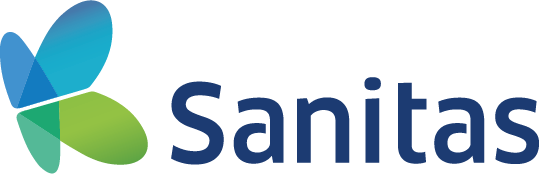 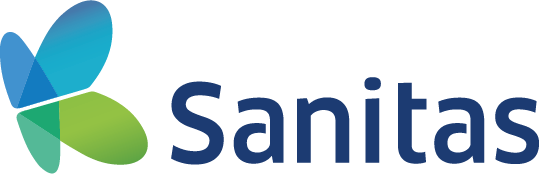 SOLICITUD DE AFILIACION POTESTATIVO CORPORATIVO         Proviene del contrato N°__________LA SOLICITUD DEBERÁ SER LLENADA CON LETRA IMPRENTASolicitud N°ContratoAFILIACIONINCLUSIONTRASLADO Sanitas PerúINICIO DE VIGENCIAFECHA DE INGRESO A LA ENTIDAD EMPLEADORAINFORMACION DE LA ENTIDAD EMPLEADORA / PAGADORINFORMACION DE LA ENTIDAD EMPLEADORA / PAGADORINFORMACION DE LA ENTIDAD EMPLEADORA / PAGADORINFORMACION DE LA ENTIDAD EMPLEADORA / PAGADORINFORMACION DE LA ENTIDAD EMPLEADORA / PAGADORINFORMACION DE LA ENTIDAD EMPLEADORA / PAGADORINFORMACION DE LA ENTIDAD EMPLEADORA / PAGADORINFORMACION DE LA ENTIDAD EMPLEADORA / PAGADORINFORMACION DE LA ENTIDAD EMPLEADORA / PAGADORINFORMACION DE LA ENTIDAD EMPLEADORA / PAGADORINFORMACION DE LA ENTIDAD EMPLEADORA / PAGADORINFORMACION DE LA ENTIDAD EMPLEADORA / PAGADORINFORMACION DE LA ENTIDAD EMPLEADORA / PAGADORINFORMACION DE LA ENTIDAD EMPLEADORA / PAGADORINFORMACION DE LA ENTIDAD EMPLEADORA / PAGADORINFORMACION DE LA ENTIDAD EMPLEADORA / PAGADORINFORMACION DE LA ENTIDAD EMPLEADORA / PAGADORINFORMACION DE LA ENTIDAD EMPLEADORA / PAGADORINFORMACION DE LA ENTIDAD EMPLEADORA / PAGADORINFORMACION DE LA ENTIDAD EMPLEADORA / PAGADORINFORMACION DE LA ENTIDAD EMPLEADORA / PAGADORINFORMACION DE LA ENTIDAD EMPLEADORA / PAGADORINFORMACION DE LA ENTIDAD EMPLEADORA / PAGADORINFORMACION DE LA ENTIDAD EMPLEADORA / PAGADORINFORMACION DE LA ENTIDAD EMPLEADORA / PAGADORINFORMACION DE LA ENTIDAD EMPLEADORA / PAGADORINFORMACION DE LA ENTIDAD EMPLEADORA / PAGADORINFORMACION DE LA ENTIDAD EMPLEADORA / PAGADORINFORMACION DE LA ENTIDAD EMPLEADORA / PAGADORINFORMACION DE LA ENTIDAD EMPLEADORA / PAGADORINFORMACION DE LA ENTIDAD EMPLEADORA / PAGADORINFORMACION DE LA ENTIDAD EMPLEADORA / PAGADORINFORMACION DE LA ENTIDAD EMPLEADORA / PAGADORINFORMACION DE LA ENTIDAD EMPLEADORA / PAGADORINFORMACION DE LA ENTIDAD EMPLEADORA / PAGADORINFORMACION DE LA ENTIDAD EMPLEADORA / PAGADORINFORMACION DE LA ENTIDAD EMPLEADORA / PAGADORINFORMACION DE LA ENTIDAD EMPLEADORA / PAGADORINFORMACION DE LA ENTIDAD EMPLEADORA / PAGADORINFORMACION DE LA ENTIDAD EMPLEADORA / PAGADORINFORMACION DE LA ENTIDAD EMPLEADORA / PAGADORINFORMACION DE LA ENTIDAD EMPLEADORA / PAGADORINFORMACION DE LA ENTIDAD EMPLEADORA / PAGADORINFORMACION DE LA ENTIDAD EMPLEADORA / PAGADORINFORMACION DE LA ENTIDAD EMPLEADORA / PAGADORINFORMACION DE LA ENTIDAD EMPLEADORA / PAGADORINFORMACION DE LA ENTIDAD EMPLEADORA / PAGADORINFORMACION DE LA ENTIDAD EMPLEADORA / PAGADORINFORMACION DE LA ENTIDAD EMPLEADORA / PAGADORINFORMACION DE LA ENTIDAD EMPLEADORA / PAGADORINFORMACION DE LA ENTIDAD EMPLEADORA / PAGADORINFORMACION DE LA ENTIDAD EMPLEADORA / PAGADORINFORMACION DE LA ENTIDAD EMPLEADORA / PAGADORINFORMACION DE LA ENTIDAD EMPLEADORA / PAGADORINFORMACION DE LA ENTIDAD EMPLEADORA / PAGADORINFORMACION DE LA ENTIDAD EMPLEADORA / PAGADORINFORMACION DE LA ENTIDAD EMPLEADORA / PAGADORINFORMACION DE LA ENTIDAD EMPLEADORA / PAGADORINFORMACION DE LA ENTIDAD EMPLEADORA / PAGADORINFORMACION DE LA ENTIDAD EMPLEADORA / PAGADORRazón SocialRazón SocialRazón SocialRazón SocialRUCRUCRUCRUCRUCDirecciónDirecciónDirecciónDirecciónDistritoDistritoDistritoDistritoDistritoProvinciaProvinciaProvinciaProvinciaDpto.Dpto.Dpto.Dpto.Dpto.Dpto.Dpto.Dpto.TelfTelfTelfTelfTelfELECCION DEL PLAN (Marque con una X)ELECCION DEL PLAN (Marque con una X)ELECCION DEL PLAN (Marque con una X)ELECCION DEL PLAN (Marque con una X)ELECCION DEL PLAN (Marque con una X)ELECCION DEL PLAN (Marque con una X)ELECCION DEL PLAN (Marque con una X)ELECCION DEL PLAN (Marque con una X)ELECCION DEL PLAN (Marque con una X)ELECCION DEL PLAN (Marque con una X)ELECCION DEL PLAN (Marque con una X)ELECCION DEL PLAN (Marque con una X)ELECCION DEL PLAN (Marque con una X)ELECCION DEL PLAN (Marque con una X)ELECCION DEL PLAN (Marque con una X)ELECCION DEL PLAN (Marque con una X)ELECCION DEL PLAN (Marque con una X)ELECCION DEL PLAN (Marque con una X)ELECCION DEL PLAN (Marque con una X)ELECCION DEL PLAN (Marque con una X)ELECCION DEL PLAN (Marque con una X)ELECCION DEL PLAN (Marque con una X)ELECCION DEL PLAN (Marque con una X)ELECCION DEL PLAN (Marque con una X)ELECCION DEL PLAN (Marque con una X)ELECCION DEL PLAN (Marque con una X)ELECCION DEL PLAN (Marque con una X)ELECCION DEL PLAN (Marque con una X)ELECCION DEL PLAN (Marque con una X)ELECCION DEL PLAN (Marque con una X)ELECCION DEL PLAN (Marque con una X)ELECCION DEL PLAN (Marque con una X)ELECCION DEL PLAN (Marque con una X)ELECCION DEL PLAN (Marque con una X)ELECCION DEL PLAN (Marque con una X)ELECCION DEL PLAN (Marque con una X)ELECCION DEL PLAN (Marque con una X)ELECCION DEL PLAN (Marque con una X)ELECCION DEL PLAN (Marque con una X)ELECCION DEL PLAN (Marque con una X)ELECCION DEL PLAN (Marque con una X)ELECCION DEL PLAN (Marque con una X)ELECCION DEL PLAN (Marque con una X)ELECCION DEL PLAN (Marque con una X)ELECCION DEL PLAN (Marque con una X)ELECCION DEL PLAN (Marque con una X)ELECCION DEL PLAN (Marque con una X)ELECCION DEL PLAN (Marque con una X)ELECCION DEL PLAN (Marque con una X)ELECCION DEL PLAN (Marque con una X)ELECCION DEL PLAN (Marque con una X)ELECCION DEL PLAN (Marque con una X)ELECCION DEL PLAN (Marque con una X)ELECCION DEL PLAN (Marque con una X)ELECCION DEL PLAN (Marque con una X)ELECCION DEL PLAN (Marque con una X)ELECCION DEL PLAN (Marque con una X)ELECCION DEL PLAN (Marque con una X)ELECCION DEL PLAN (Marque con una X)ELECCION DEL PLAN (Marque con una X)INFORMACION DEL TITULARINFORMACION DEL TITULARINFORMACION DEL TITULARINFORMACION DEL TITULARINFORMACION DEL TITULARINFORMACION DEL TITULARINFORMACION DEL TITULARINFORMACION DEL TITULARINFORMACION DEL TITULARINFORMACION DEL TITULARINFORMACION DEL TITULARINFORMACION DEL TITULARINFORMACION DEL TITULARINFORMACION DEL TITULARINFORMACION DEL TITULARINFORMACION DEL TITULARINFORMACION DEL TITULARINFORMACION DEL TITULARINFORMACION DEL TITULARINFORMACION DEL TITULARINFORMACION DEL TITULARINFORMACION DEL TITULARINFORMACION DEL TITULARINFORMACION DEL TITULARINFORMACION DEL TITULARINFORMACION DEL TITULARINFORMACION DEL TITULARINFORMACION DEL TITULARINFORMACION DEL TITULARINFORMACION DEL TITULARINFORMACION DEL TITULARINFORMACION DEL TITULARINFORMACION DEL TITULARINFORMACION DEL TITULARINFORMACION DEL TITULARINFORMACION DEL TITULARINFORMACION DEL TITULARINFORMACION DEL TITULARINFORMACION DEL TITULARINFORMACION DEL TITULARINFORMACION DEL TITULARINFORMACION DEL TITULARINFORMACION DEL TITULARINFORMACION DEL TITULARINFORMACION DEL TITULARINFORMACION DEL TITULARINFORMACION DEL TITULARINFORMACION DEL TITULARINFORMACION DEL TITULARINFORMACION DEL TITULARINFORMACION DEL TITULARINFORMACION DEL TITULARINFORMACION DEL TITULARINFORMACION DEL TITULARINFORMACION DEL TITULARINFORMACION DEL TITULARINFORMACION DEL TITULARINFORMACION DEL TITULARINFORMACION DEL TITULARINFORMACION DEL TITULARTitular Usuario?Titular Usuario?Titular Usuario?Titular Usuario?Titular Usuario?Titular Usuario?Titular Usuario?Titular Usuario?Titular Usuario?Titular Usuario?Titular No UsuarioTitular No UsuarioTitular No UsuarioTitular No UsuarioTitular No UsuarioTitular No UsuarioTitular No UsuarioApellido PaternoApellido PaternoApellido PaternoApellido PaternoApellido PaternoApellido PaternoApellido MaternoApellido MaternoApellido MaternoApellido MaternoApellido MaternoApellido MaternoApellido MaternoApellido MaternoApellido MaternoApellido MaternoApellido MaternoApellido MaternoApellido MaternoApellido MaternoNombresNombresNombresNombresNombresNombresFecha de NacimientoFecha de NacimientoFecha de NacimientoFecha de NacimientoFecha de NacimientoFecha de NacimientoFecha de NacimientoFecha de NacimientoFecha de NacimientoFecha de NacimientoFecha de NacimientoFecha de NacimientoFecha de NacimientoFecha de Nacimiento Edad Edad Edad Edad Edad Edad Edad Edad EdadSexoSexoSexoSexoSexoSexoMMFFFTipo de DocumentoTipo de DocumentoTipo de DocumentoTipo de DocumentoTipo de DocumentoTipo de DocumentoTipo de DocumentoTipo de DocumentoTipo de DocumentoTipo de DocumentoTipo de DocumentoTipo de DocumentoTipo de DocumentoTipo de DocumentoTipo de DocumentoTipo de DocumentoDNIDNIDNIDNICECECECEPASPPASPPASPPASPPASPPASPPASPPASPN°N°N°N°N°N°N°NacionalidadNacionalidadNacionalidadNacionalidadNacionalidadNacionalidadEstados CivilEstados CivilEstados CivilEstados CivilEstados CivilEstados CivilEstados CivilEstados CivilEstados CivilEstados CivilEstados CivilEstados CivilSOLTEROSOLTEROSOLTEROSOLTEROSOLTEROSOLTEROCASADOCASADOCASADOCASADOCASADOCASADOCASADOCASADOVIUDOVIUDOVIUDOVIUDOVIUDOVIUDODIVORCIADODIVORCIADODIVORCIADODIVORCIADODIVORCIADODIVORCIADODIVORCIADOCONVIVIENTECONVIVIENTECONVIVIENTEDirecciónDirecciónDirecciónDirecciónDirecciónDirecciónDistritoDistritoDistritoDistritoDistritoDistritoProvinciaProvinciaProvinciaProvinciaProvinciaProvinciaProvinciaProvinciaProvinciaDepartamentoDepartamentoDepartamentoDepartamentoDepartamentoDepartamentoDepartamentoDepartamentoDepartamentoDepartamentoDepartamentoDepartamentoTeléfono Teléfono Teléfono Teléfono Teléfono Teléfono CelularCelularCelularCelularE-mailE-mailE-mailE-mailE-mailE-mailINFORMACION DE LOS DERECHOHABIENTES O DEPENDIENTESINFORMACION DE LOS DERECHOHABIENTES O DEPENDIENTESINFORMACION DE LOS DERECHOHABIENTES O DEPENDIENTESINFORMACION DE LOS DERECHOHABIENTES O DEPENDIENTESINFORMACION DE LOS DERECHOHABIENTES O DEPENDIENTESINFORMACION DE LOS DERECHOHABIENTES O DEPENDIENTESINFORMACION DE LOS DERECHOHABIENTES O DEPENDIENTESINFORMACION DE LOS DERECHOHABIENTES O DEPENDIENTESINFORMACION DE LOS DERECHOHABIENTES O DEPENDIENTESINFORMACION DE LOS DERECHOHABIENTES O DEPENDIENTESINFORMACION DE LOS DERECHOHABIENTES O DEPENDIENTESINFORMACION DE LOS DERECHOHABIENTES O DEPENDIENTESINFORMACION DE LOS DERECHOHABIENTES O DEPENDIENTESINFORMACION DE LOS DERECHOHABIENTES O DEPENDIENTESINFORMACION DE LOS DERECHOHABIENTES O DEPENDIENTESINFORMACION DE LOS DERECHOHABIENTES O DEPENDIENTESINFORMACION DE LOS DERECHOHABIENTES O DEPENDIENTESINFORMACION DE LOS DERECHOHABIENTES O DEPENDIENTESINFORMACION DE LOS DERECHOHABIENTES O DEPENDIENTESINFORMACION DE LOS DERECHOHABIENTES O DEPENDIENTESINFORMACION DE LOS DERECHOHABIENTES O DEPENDIENTESINFORMACION DE LOS DERECHOHABIENTES O DEPENDIENTESINFORMACION DE LOS DERECHOHABIENTES O DEPENDIENTESINFORMACION DE LOS DERECHOHABIENTES O DEPENDIENTESINFORMACION DE LOS DERECHOHABIENTES O DEPENDIENTESINFORMACION DE LOS DERECHOHABIENTES O DEPENDIENTESINFORMACION DE LOS DERECHOHABIENTES O DEPENDIENTESINFORMACION DE LOS DERECHOHABIENTES O DEPENDIENTESINFORMACION DE LOS DERECHOHABIENTES O DEPENDIENTESINFORMACION DE LOS DERECHOHABIENTES O DEPENDIENTESINFORMACION DE LOS DERECHOHABIENTES O DEPENDIENTESINFORMACION DE LOS DERECHOHABIENTES O DEPENDIENTESINFORMACION DE LOS DERECHOHABIENTES O DEPENDIENTESINFORMACION DE LOS DERECHOHABIENTES O DEPENDIENTESINFORMACION DE LOS DERECHOHABIENTES O DEPENDIENTESINFORMACION DE LOS DERECHOHABIENTES O DEPENDIENTESINFORMACION DE LOS DERECHOHABIENTES O DEPENDIENTESINFORMACION DE LOS DERECHOHABIENTES O DEPENDIENTESINFORMACION DE LOS DERECHOHABIENTES O DEPENDIENTESINFORMACION DE LOS DERECHOHABIENTES O DEPENDIENTESINFORMACION DE LOS DERECHOHABIENTES O DEPENDIENTESINFORMACION DE LOS DERECHOHABIENTES O DEPENDIENTESINFORMACION DE LOS DERECHOHABIENTES O DEPENDIENTESINFORMACION DE LOS DERECHOHABIENTES O DEPENDIENTESINFORMACION DE LOS DERECHOHABIENTES O DEPENDIENTESINFORMACION DE LOS DERECHOHABIENTES O DEPENDIENTESINFORMACION DE LOS DERECHOHABIENTES O DEPENDIENTESINFORMACION DE LOS DERECHOHABIENTES O DEPENDIENTESINFORMACION DE LOS DERECHOHABIENTES O DEPENDIENTESINFORMACION DE LOS DERECHOHABIENTES O DEPENDIENTESINFORMACION DE LOS DERECHOHABIENTES O DEPENDIENTESINFORMACION DE LOS DERECHOHABIENTES O DEPENDIENTESINFORMACION DE LOS DERECHOHABIENTES O DEPENDIENTESINFORMACION DE LOS DERECHOHABIENTES O DEPENDIENTESINFORMACION DE LOS DERECHOHABIENTES O DEPENDIENTESINFORMACION DE LOS DERECHOHABIENTES O DEPENDIENTESINFORMACION DE LOS DERECHOHABIENTES O DEPENDIENTESINFORMACION DE LOS DERECHOHABIENTES O DEPENDIENTESINFORMACION DE LOS DERECHOHABIENTES O DEPENDIENTESINFORMACION DE LOS DERECHOHABIENTES O DEPENDIENTESDECLARACION DE SALUDDECLARACION DE SALUDDECLARACION DE SALUDDECLARACION DE SALUDDECLARACION DE SALUDDECLARACION DE SALUDDECLARACION DE SALUDDECLARACION DE SALUDDECLARACION DE SALUDDECLARACION DE SALUDDECLARACION DE SALUDDECLARACION DE SALUDDECLARACION DE SALUDDECLARACION DE SALUDDECLARACION DE SALUDDECLARACION DE SALUDDECLARACION DE SALUDDECLARACION DE SALUDDECLARACION DE SALUDDECLARACION DE SALUDDECLARACION DE SALUDDECLARACION DE SALUDDECLARACION DE SALUDDECLARACION DE SALUDDECLARACION DE SALUDDECLARACION DE SALUDDECLARACION DE SALUDDECLARACION DE SALUDDECLARACION DE SALUDDECLARACION DE SALUDDECLARACION DE SALUDDECLARACION DE SALUDDECLARACION DE SALUDDECLARACION DE SALUDDECLARACION DE SALUDDECLARACION DE SALUDDECLARACION DE SALUDDECLARACION DE SALUDDECLARACION DE SALUDDECLARACION DE SALUDDECLARACION DE SALUDDECLARACION DE SALUDDECLARACION DE SALUDDECLARACION DE SALUDDECLARACION DE SALUDDECLARACION DE SALUDDECLARACION DE SALUDDECLARACION DE SALUDDECLARACION DE SALUDDECLARACION DE SALUDDECLARACION DE SALUDDECLARACION DE SALUDDECLARACION DE SALUDDECLARACION DE SALUDDECLARACION DE SALUDDECLARACION DE SALUDDECLARACION DE SALUDDECLARACION DE SALUDDECLARACION DE SALUDDECLARACION DE SALUDResponda SI o NO marcando con una “S” o “N”, respectivamente, en cada casilla según corresponda.En caso su respuesta sea afirmativa, por favor, subraye el(los) diagnóstico(s).Responda SI o NO marcando con una “S” o “N”, respectivamente, en cada casilla según corresponda.En caso su respuesta sea afirmativa, por favor, subraye el(los) diagnóstico(s).Responda SI o NO marcando con una “S” o “N”, respectivamente, en cada casilla según corresponda.En caso su respuesta sea afirmativa, por favor, subraye el(los) diagnóstico(s).Responda SI o NO marcando con una “S” o “N”, respectivamente, en cada casilla según corresponda.En caso su respuesta sea afirmativa, por favor, subraye el(los) diagnóstico(s).Responda SI o NO marcando con una “S” o “N”, respectivamente, en cada casilla según corresponda.En caso su respuesta sea afirmativa, por favor, subraye el(los) diagnóstico(s).Responda SI o NO marcando con una “S” o “N”, respectivamente, en cada casilla según corresponda.En caso su respuesta sea afirmativa, por favor, subraye el(los) diagnóstico(s).Responda SI o NO marcando con una “S” o “N”, respectivamente, en cada casilla según corresponda.En caso su respuesta sea afirmativa, por favor, subraye el(los) diagnóstico(s).Responda SI o NO marcando con una “S” o “N”, respectivamente, en cada casilla según corresponda.En caso su respuesta sea afirmativa, por favor, subraye el(los) diagnóstico(s).Responda SI o NO marcando con una “S” o “N”, respectivamente, en cada casilla según corresponda.En caso su respuesta sea afirmativa, por favor, subraye el(los) diagnóstico(s).Responda SI o NO marcando con una “S” o “N”, respectivamente, en cada casilla según corresponda.En caso su respuesta sea afirmativa, por favor, subraye el(los) diagnóstico(s).Responda SI o NO marcando con una “S” o “N”, respectivamente, en cada casilla según corresponda.En caso su respuesta sea afirmativa, por favor, subraye el(los) diagnóstico(s).Responda SI o NO marcando con una “S” o “N”, respectivamente, en cada casilla según corresponda.En caso su respuesta sea afirmativa, por favor, subraye el(los) diagnóstico(s).Responda SI o NO marcando con una “S” o “N”, respectivamente, en cada casilla según corresponda.En caso su respuesta sea afirmativa, por favor, subraye el(los) diagnóstico(s).Responda SI o NO marcando con una “S” o “N”, respectivamente, en cada casilla según corresponda.En caso su respuesta sea afirmativa, por favor, subraye el(los) diagnóstico(s).Responda SI o NO marcando con una “S” o “N”, respectivamente, en cada casilla según corresponda.En caso su respuesta sea afirmativa, por favor, subraye el(los) diagnóstico(s).Responda SI o NO marcando con una “S” o “N”, respectivamente, en cada casilla según corresponda.En caso su respuesta sea afirmativa, por favor, subraye el(los) diagnóstico(s).Responda SI o NO marcando con una “S” o “N”, respectivamente, en cada casilla según corresponda.En caso su respuesta sea afirmativa, por favor, subraye el(los) diagnóstico(s).Responda SI o NO marcando con una “S” o “N”, respectivamente, en cada casilla según corresponda.En caso su respuesta sea afirmativa, por favor, subraye el(los) diagnóstico(s).Responda SI o NO marcando con una “S” o “N”, respectivamente, en cada casilla según corresponda.En caso su respuesta sea afirmativa, por favor, subraye el(los) diagnóstico(s).Responda SI o NO marcando con una “S” o “N”, respectivamente, en cada casilla según corresponda.En caso su respuesta sea afirmativa, por favor, subraye el(los) diagnóstico(s).Responda SI o NO marcando con una “S” o “N”, respectivamente, en cada casilla según corresponda.En caso su respuesta sea afirmativa, por favor, subraye el(los) diagnóstico(s).Responda SI o NO marcando con una “S” o “N”, respectivamente, en cada casilla según corresponda.En caso su respuesta sea afirmativa, por favor, subraye el(los) diagnóstico(s).Responda SI o NO marcando con una “S” o “N”, respectivamente, en cada casilla según corresponda.En caso su respuesta sea afirmativa, por favor, subraye el(los) diagnóstico(s).Responda SI o NO marcando con una “S” o “N”, respectivamente, en cada casilla según corresponda.En caso su respuesta sea afirmativa, por favor, subraye el(los) diagnóstico(s).Responda SI o NO marcando con una “S” o “N”, respectivamente, en cada casilla según corresponda.En caso su respuesta sea afirmativa, por favor, subraye el(los) diagnóstico(s).Responda SI o NO marcando con una “S” o “N”, respectivamente, en cada casilla según corresponda.En caso su respuesta sea afirmativa, por favor, subraye el(los) diagnóstico(s).Responda SI o NO marcando con una “S” o “N”, respectivamente, en cada casilla según corresponda.En caso su respuesta sea afirmativa, por favor, subraye el(los) diagnóstico(s).Responda SI o NO marcando con una “S” o “N”, respectivamente, en cada casilla según corresponda.En caso su respuesta sea afirmativa, por favor, subraye el(los) diagnóstico(s).Responda SI o NO marcando con una “S” o “N”, respectivamente, en cada casilla según corresponda.En caso su respuesta sea afirmativa, por favor, subraye el(los) diagnóstico(s).Responda SI o NO marcando con una “S” o “N”, respectivamente, en cada casilla según corresponda.En caso su respuesta sea afirmativa, por favor, subraye el(los) diagnóstico(s).Responda SI o NO marcando con una “S” o “N”, respectivamente, en cada casilla según corresponda.En caso su respuesta sea afirmativa, por favor, subraye el(los) diagnóstico(s).Responda SI o NO marcando con una “S” o “N”, respectivamente, en cada casilla según corresponda.En caso su respuesta sea afirmativa, por favor, subraye el(los) diagnóstico(s).Responda SI o NO marcando con una “S” o “N”, respectivamente, en cada casilla según corresponda.En caso su respuesta sea afirmativa, por favor, subraye el(los) diagnóstico(s).Responda SI o NO marcando con una “S” o “N”, respectivamente, en cada casilla según corresponda.En caso su respuesta sea afirmativa, por favor, subraye el(los) diagnóstico(s).Responda SI o NO marcando con una “S” o “N”, respectivamente, en cada casilla según corresponda.En caso su respuesta sea afirmativa, por favor, subraye el(los) diagnóstico(s).Responda SI o NO marcando con una “S” o “N”, respectivamente, en cada casilla según corresponda.En caso su respuesta sea afirmativa, por favor, subraye el(los) diagnóstico(s).Responda SI o NO marcando con una “S” o “N”, respectivamente, en cada casilla según corresponda.En caso su respuesta sea afirmativa, por favor, subraye el(los) diagnóstico(s).Responda SI o NO marcando con una “S” o “N”, respectivamente, en cada casilla según corresponda.En caso su respuesta sea afirmativa, por favor, subraye el(los) diagnóstico(s).Responda SI o NO marcando con una “S” o “N”, respectivamente, en cada casilla según corresponda.En caso su respuesta sea afirmativa, por favor, subraye el(los) diagnóstico(s).Responda SI o NO marcando con una “S” o “N”, respectivamente, en cada casilla según corresponda.En caso su respuesta sea afirmativa, por favor, subraye el(los) diagnóstico(s).Responda SI o NO marcando con una “S” o “N”, respectivamente, en cada casilla según corresponda.En caso su respuesta sea afirmativa, por favor, subraye el(los) diagnóstico(s).Responda SI o NO marcando con una “S” o “N”, respectivamente, en cada casilla según corresponda.En caso su respuesta sea afirmativa, por favor, subraye el(los) diagnóstico(s).Responda SI o NO marcando con una “S” o “N”, respectivamente, en cada casilla según corresponda.En caso su respuesta sea afirmativa, por favor, subraye el(los) diagnóstico(s).Responda SI o NO marcando con una “S” o “N”, respectivamente, en cada casilla según corresponda.En caso su respuesta sea afirmativa, por favor, subraye el(los) diagnóstico(s).Responda SI o NO marcando con una “S” o “N”, respectivamente, en cada casilla según corresponda.En caso su respuesta sea afirmativa, por favor, subraye el(los) diagnóstico(s).Responda SI o NO marcando con una “S” o “N”, respectivamente, en cada casilla según corresponda.En caso su respuesta sea afirmativa, por favor, subraye el(los) diagnóstico(s).Responda SI o NO marcando con una “S” o “N”, respectivamente, en cada casilla según corresponda.En caso su respuesta sea afirmativa, por favor, subraye el(los) diagnóstico(s).Responda SI o NO marcando con una “S” o “N”, respectivamente, en cada casilla según corresponda.En caso su respuesta sea afirmativa, por favor, subraye el(los) diagnóstico(s).Responda SI o NO marcando con una “S” o “N”, respectivamente, en cada casilla según corresponda.En caso su respuesta sea afirmativa, por favor, subraye el(los) diagnóstico(s).Responda SI o NO marcando con una “S” o “N”, respectivamente, en cada casilla según corresponda.En caso su respuesta sea afirmativa, por favor, subraye el(los) diagnóstico(s).Responda SI o NO marcando con una “S” o “N”, respectivamente, en cada casilla según corresponda.En caso su respuesta sea afirmativa, por favor, subraye el(los) diagnóstico(s).Responda SI o NO marcando con una “S” o “N”, respectivamente, en cada casilla según corresponda.En caso su respuesta sea afirmativa, por favor, subraye el(los) diagnóstico(s).Responda SI o NO marcando con una “S” o “N”, respectivamente, en cada casilla según corresponda.En caso su respuesta sea afirmativa, por favor, subraye el(los) diagnóstico(s).Responda SI o NO marcando con una “S” o “N”, respectivamente, en cada casilla según corresponda.En caso su respuesta sea afirmativa, por favor, subraye el(los) diagnóstico(s).Responda SI o NO marcando con una “S” o “N”, respectivamente, en cada casilla según corresponda.En caso su respuesta sea afirmativa, por favor, subraye el(los) diagnóstico(s).Responda SI o NO marcando con una “S” o “N”, respectivamente, en cada casilla según corresponda.En caso su respuesta sea afirmativa, por favor, subraye el(los) diagnóstico(s).Responda SI o NO marcando con una “S” o “N”, respectivamente, en cada casilla según corresponda.En caso su respuesta sea afirmativa, por favor, subraye el(los) diagnóstico(s).Responda SI o NO marcando con una “S” o “N”, respectivamente, en cada casilla según corresponda.En caso su respuesta sea afirmativa, por favor, subraye el(los) diagnóstico(s).Responda SI o NO marcando con una “S” o “N”, respectivamente, en cada casilla según corresponda.En caso su respuesta sea afirmativa, por favor, subraye el(los) diagnóstico(s).Responda SI o NO marcando con una “S” o “N”, respectivamente, en cada casilla según corresponda.En caso su respuesta sea afirmativa, por favor, subraye el(los) diagnóstico(s).ESTADO DE SALUD GENERAL Y AUTOCUIDADOESTADO DE SALUD GENERAL Y AUTOCUIDADOESTADO DE SALUD GENERAL Y AUTOCUIDADOESTADO DE SALUD GENERAL Y AUTOCUIDADOESTADO DE SALUD GENERAL Y AUTOCUIDADOESTADO DE SALUD GENERAL Y AUTOCUIDADOESTADO DE SALUD GENERAL Y AUTOCUIDADOESTADO DE SALUD GENERAL Y AUTOCUIDADOESTADO DE SALUD GENERAL Y AUTOCUIDADOESTADO DE SALUD GENERAL Y AUTOCUIDADOESTADO DE SALUD GENERAL Y AUTOCUIDADOESTADO DE SALUD GENERAL Y AUTOCUIDADOESTADO DE SALUD GENERAL Y AUTOCUIDADOESTADO DE SALUD GENERAL Y AUTOCUIDADOESTADO DE SALUD GENERAL Y AUTOCUIDADOESTADO DE SALUD GENERAL Y AUTOCUIDADOESTADO DE SALUD GENERAL Y AUTOCUIDADOESTADO DE SALUD GENERAL Y AUTOCUIDADOESTADO DE SALUD GENERAL Y AUTOCUIDADOESTADO DE SALUD GENERAL Y AUTOCUIDADOESTADO DE SALUD GENERAL Y AUTOCUIDADOESTADO DE SALUD GENERAL Y AUTOCUIDADOESTADO DE SALUD GENERAL Y AUTOCUIDADOESTADO DE SALUD GENERAL Y AUTOCUIDADOESTADO DE SALUD GENERAL Y AUTOCUIDADOESTADO DE SALUD GENERAL Y AUTOCUIDADOESTADO DE SALUD GENERAL Y AUTOCUIDADOESTADO DE SALUD GENERAL Y AUTOCUIDADOESTADO DE SALUD GENERAL Y AUTOCUIDADOESTADO DE SALUD GENERAL Y AUTOCUIDADOESTADO DE SALUD GENERAL Y AUTOCUIDADOESTADO DE SALUD GENERAL Y AUTOCUIDADOESTADO DE SALUD GENERAL Y AUTOCUIDADOESTADO DE SALUD GENERAL Y AUTOCUIDADOESTADO DE SALUD GENERAL Y AUTOCUIDADOESTADO DE SALUD GENERAL Y AUTOCUIDADOESTADO DE SALUD GENERAL Y AUTOCUIDADOESTADO DE SALUD GENERAL Y AUTOCUIDADOESTADO DE SALUD GENERAL Y AUTOCUIDADOESTADO DE SALUD GENERAL Y AUTOCUIDADOESTADO DE SALUD GENERAL Y AUTOCUIDADOESTADO DE SALUD GENERAL Y AUTOCUIDADOESTADO DE SALUD GENERAL Y AUTOCUIDADOESTADO DE SALUD GENERAL Y AUTOCUIDADOESTADO DE SALUD GENERAL Y AUTOCUIDADOESTADO DE SALUD GENERAL Y AUTOCUIDADOESTADO DE SALUD GENERAL Y AUTOCUIDADOESTADO DE SALUD GENERAL Y AUTOCUIDADOESTADO DE SALUD GENERAL Y AUTOCUIDADOESTADO DE SALUD GENERAL Y AUTOCUIDADOESTADO DE SALUD GENERAL Y AUTOCUIDADOESTADO DE SALUD GENERAL Y AUTOCUIDADOESTADO DE SALUD GENERAL Y AUTOCUIDADOESTADO DE SALUD GENERAL Y AUTOCUIDADOESTADO DE SALUD GENERAL Y AUTOCUIDADOESTADO DE SALUD GENERAL Y AUTOCUIDADOESTADO DE SALUD GENERAL Y AUTOCUIDADOESTADO DE SALUD GENERAL Y AUTOCUIDADOESTADO DE SALUD GENERAL Y AUTOCUIDADOESTADO DE SALUD GENERAL Y AUTOCUIDADOIndique por favor su peso y talla:Indique por favor su peso y talla:Indique por favor su peso y talla:Indique por favor su peso y talla:Indique por favor su peso y talla:Indique por favor su peso y talla:Indique por favor su peso y talla:Indique por favor su peso y talla:Indique por favor su peso y talla:Indique por favor su peso y talla:Indique por favor su peso y talla:Indique por favor su peso y talla:Indique por favor su peso y talla:Indique por favor su peso y talla:Indique por favor su peso y talla:Indique por favor su peso y talla:Indique por favor su peso y talla:Indique por favor su peso y talla:Indique por favor su peso y talla:Indique por favor su peso y talla:Indique por favor su peso y talla:Indique por favor su peso y talla:Indique por favor su peso y talla:Indique por favor su peso y talla:Indique por favor su peso y talla:Indique por favor su peso y talla:Indique por favor su peso y talla:Indique por favor su peso y talla:Indique por favor su peso y talla:Indique por favor su peso y talla:Indique por favor su peso y talla:Indique por favor su peso y talla:Indique por favor su peso y talla:Indique por favor su peso y talla:Indique por favor su peso y talla:Indique por favor su peso y talla:Indique por favor su peso y talla:Indique por favor su peso y talla:Indique por favor su peso y talla:Indique por favor su peso y talla:Indique por favor su peso y talla:Indique por favor su peso y talla:Indique por favor su peso y talla:Indique por favor su peso y talla:Indique por favor su peso y talla:Indique por favor su peso y talla:Indique por favor su peso y talla:Indique por favor su peso y talla:Indique por favor su peso y talla:Indique por favor su peso y talla:Indique por favor su peso y talla:Indique por favor su peso y talla:Indique por favor su peso y talla:Indique por favor su peso y talla:Indique por favor su peso y talla:Indique por favor su peso y talla:Indique por favor su peso y talla:Indique por favor su peso y talla:Indique por favor su peso y talla:Indique por favor su peso y talla:TTTTD1D1D1D2D2D3D3D3D41.2 ¿Ha Presentado pérdida de peso no explicada de más de 10 kilos en los últimos seis (6) meses?1.2 ¿Ha Presentado pérdida de peso no explicada de más de 10 kilos en los últimos seis (6) meses?1.2 ¿Ha Presentado pérdida de peso no explicada de más de 10 kilos en los últimos seis (6) meses?1.2 ¿Ha Presentado pérdida de peso no explicada de más de 10 kilos en los últimos seis (6) meses?1.2 ¿Ha Presentado pérdida de peso no explicada de más de 10 kilos en los últimos seis (6) meses?1.2 ¿Ha Presentado pérdida de peso no explicada de más de 10 kilos en los últimos seis (6) meses?1.2 ¿Ha Presentado pérdida de peso no explicada de más de 10 kilos en los últimos seis (6) meses?1.2 ¿Ha Presentado pérdida de peso no explicada de más de 10 kilos en los últimos seis (6) meses?1.2 ¿Ha Presentado pérdida de peso no explicada de más de 10 kilos en los últimos seis (6) meses?1.2 ¿Ha Presentado pérdida de peso no explicada de más de 10 kilos en los últimos seis (6) meses?1.2 ¿Ha Presentado pérdida de peso no explicada de más de 10 kilos en los últimos seis (6) meses?1.2 ¿Ha Presentado pérdida de peso no explicada de más de 10 kilos en los últimos seis (6) meses?1.2 ¿Ha Presentado pérdida de peso no explicada de más de 10 kilos en los últimos seis (6) meses?1.2 ¿Ha Presentado pérdida de peso no explicada de más de 10 kilos en los últimos seis (6) meses?1.2 ¿Ha Presentado pérdida de peso no explicada de más de 10 kilos en los últimos seis (6) meses?1.2 ¿Ha Presentado pérdida de peso no explicada de más de 10 kilos en los últimos seis (6) meses?1.2 ¿Ha Presentado pérdida de peso no explicada de más de 10 kilos en los últimos seis (6) meses?1.2 ¿Ha Presentado pérdida de peso no explicada de más de 10 kilos en los últimos seis (6) meses?1.2 ¿Ha Presentado pérdida de peso no explicada de más de 10 kilos en los últimos seis (6) meses?1.2 ¿Ha Presentado pérdida de peso no explicada de más de 10 kilos en los últimos seis (6) meses?1.2 ¿Ha Presentado pérdida de peso no explicada de más de 10 kilos en los últimos seis (6) meses?1.2 ¿Ha Presentado pérdida de peso no explicada de más de 10 kilos en los últimos seis (6) meses?1.2 ¿Ha Presentado pérdida de peso no explicada de más de 10 kilos en los últimos seis (6) meses?1.2 ¿Ha Presentado pérdida de peso no explicada de más de 10 kilos en los últimos seis (6) meses?1.2 ¿Ha Presentado pérdida de peso no explicada de más de 10 kilos en los últimos seis (6) meses?1.2 ¿Ha Presentado pérdida de peso no explicada de más de 10 kilos en los últimos seis (6) meses?1.2 ¿Ha Presentado pérdida de peso no explicada de más de 10 kilos en los últimos seis (6) meses?1.2 ¿Ha Presentado pérdida de peso no explicada de más de 10 kilos en los últimos seis (6) meses?1.2 ¿Ha Presentado pérdida de peso no explicada de más de 10 kilos en los últimos seis (6) meses?1.2 ¿Ha Presentado pérdida de peso no explicada de más de 10 kilos en los últimos seis (6) meses?1.2 ¿Ha Presentado pérdida de peso no explicada de más de 10 kilos en los últimos seis (6) meses?1.2 ¿Ha Presentado pérdida de peso no explicada de más de 10 kilos en los últimos seis (6) meses?1.2 ¿Ha Presentado pérdida de peso no explicada de más de 10 kilos en los últimos seis (6) meses?1.2 ¿Ha Presentado pérdida de peso no explicada de más de 10 kilos en los últimos seis (6) meses?1.2 ¿Ha Presentado pérdida de peso no explicada de más de 10 kilos en los últimos seis (6) meses?1.2 ¿Ha Presentado pérdida de peso no explicada de más de 10 kilos en los últimos seis (6) meses?1.2 ¿Ha Presentado pérdida de peso no explicada de más de 10 kilos en los últimos seis (6) meses?1.2 ¿Ha Presentado pérdida de peso no explicada de más de 10 kilos en los últimos seis (6) meses?1.2 ¿Ha Presentado pérdida de peso no explicada de más de 10 kilos en los últimos seis (6) meses?1.2 ¿Ha Presentado pérdida de peso no explicada de más de 10 kilos en los últimos seis (6) meses?1.2 ¿Ha Presentado pérdida de peso no explicada de más de 10 kilos en los últimos seis (6) meses?1.2 ¿Ha Presentado pérdida de peso no explicada de más de 10 kilos en los últimos seis (6) meses?1.2 ¿Ha Presentado pérdida de peso no explicada de más de 10 kilos en los últimos seis (6) meses?1.2 ¿Ha Presentado pérdida de peso no explicada de más de 10 kilos en los últimos seis (6) meses?1.2 ¿Ha Presentado pérdida de peso no explicada de más de 10 kilos en los últimos seis (6) meses?1.2 ¿Ha Presentado pérdida de peso no explicada de más de 10 kilos en los últimos seis (6) meses?1.2 ¿Ha Presentado pérdida de peso no explicada de más de 10 kilos en los últimos seis (6) meses?1.3 ¿Presenta alguna discapacidad física o mental?1.3 ¿Presenta alguna discapacidad física o mental?1.3 ¿Presenta alguna discapacidad física o mental?1.3 ¿Presenta alguna discapacidad física o mental?1.3 ¿Presenta alguna discapacidad física o mental?1.3 ¿Presenta alguna discapacidad física o mental?1.3 ¿Presenta alguna discapacidad física o mental?1.3 ¿Presenta alguna discapacidad física o mental?1.3 ¿Presenta alguna discapacidad física o mental?1.3 ¿Presenta alguna discapacidad física o mental?1.3 ¿Presenta alguna discapacidad física o mental?1.3 ¿Presenta alguna discapacidad física o mental?1.3 ¿Presenta alguna discapacidad física o mental?1.3 ¿Presenta alguna discapacidad física o mental?1.3 ¿Presenta alguna discapacidad física o mental?1.3 ¿Presenta alguna discapacidad física o mental?1.3 ¿Presenta alguna discapacidad física o mental?1.3 ¿Presenta alguna discapacidad física o mental?1.3 ¿Presenta alguna discapacidad física o mental?1.3 ¿Presenta alguna discapacidad física o mental?1.3 ¿Presenta alguna discapacidad física o mental?1.3 ¿Presenta alguna discapacidad física o mental?1.3 ¿Presenta alguna discapacidad física o mental?1.3 ¿Presenta alguna discapacidad física o mental?1.3 ¿Presenta alguna discapacidad física o mental?1.3 ¿Presenta alguna discapacidad física o mental?1.3 ¿Presenta alguna discapacidad física o mental?1.3 ¿Presenta alguna discapacidad física o mental?1.3 ¿Presenta alguna discapacidad física o mental?1.3 ¿Presenta alguna discapacidad física o mental?1.3 ¿Presenta alguna discapacidad física o mental?1.3 ¿Presenta alguna discapacidad física o mental?1.3 ¿Presenta alguna discapacidad física o mental?1.3 ¿Presenta alguna discapacidad física o mental?1.3 ¿Presenta alguna discapacidad física o mental?1.3 ¿Presenta alguna discapacidad física o mental?1.3 ¿Presenta alguna discapacidad física o mental?1.3 ¿Presenta alguna discapacidad física o mental?1.3 ¿Presenta alguna discapacidad física o mental?1.3 ¿Presenta alguna discapacidad física o mental?1.3 ¿Presenta alguna discapacidad física o mental?1.3 ¿Presenta alguna discapacidad física o mental?1.3 ¿Presenta alguna discapacidad física o mental?1.3 ¿Presenta alguna discapacidad física o mental?1.3 ¿Presenta alguna discapacidad física o mental?1.3 ¿Presenta alguna discapacidad física o mental?1.3 ¿Presenta alguna discapacidad física o mental?1.4 ¿Ha requerido hospitalización o atención de emergencia en los últimos seis (6) meses?1.4 ¿Ha requerido hospitalización o atención de emergencia en los últimos seis (6) meses?1.4 ¿Ha requerido hospitalización o atención de emergencia en los últimos seis (6) meses?1.4 ¿Ha requerido hospitalización o atención de emergencia en los últimos seis (6) meses?1.4 ¿Ha requerido hospitalización o atención de emergencia en los últimos seis (6) meses?1.4 ¿Ha requerido hospitalización o atención de emergencia en los últimos seis (6) meses?1.4 ¿Ha requerido hospitalización o atención de emergencia en los últimos seis (6) meses?1.4 ¿Ha requerido hospitalización o atención de emergencia en los últimos seis (6) meses?1.4 ¿Ha requerido hospitalización o atención de emergencia en los últimos seis (6) meses?1.4 ¿Ha requerido hospitalización o atención de emergencia en los últimos seis (6) meses?1.4 ¿Ha requerido hospitalización o atención de emergencia en los últimos seis (6) meses?1.4 ¿Ha requerido hospitalización o atención de emergencia en los últimos seis (6) meses?1.4 ¿Ha requerido hospitalización o atención de emergencia en los últimos seis (6) meses?1.4 ¿Ha requerido hospitalización o atención de emergencia en los últimos seis (6) meses?1.4 ¿Ha requerido hospitalización o atención de emergencia en los últimos seis (6) meses?1.4 ¿Ha requerido hospitalización o atención de emergencia en los últimos seis (6) meses?1.4 ¿Ha requerido hospitalización o atención de emergencia en los últimos seis (6) meses?1.4 ¿Ha requerido hospitalización o atención de emergencia en los últimos seis (6) meses?1.4 ¿Ha requerido hospitalización o atención de emergencia en los últimos seis (6) meses?1.4 ¿Ha requerido hospitalización o atención de emergencia en los últimos seis (6) meses?1.4 ¿Ha requerido hospitalización o atención de emergencia en los últimos seis (6) meses?1.4 ¿Ha requerido hospitalización o atención de emergencia en los últimos seis (6) meses?1.4 ¿Ha requerido hospitalización o atención de emergencia en los últimos seis (6) meses?1.4 ¿Ha requerido hospitalización o atención de emergencia en los últimos seis (6) meses?1.4 ¿Ha requerido hospitalización o atención de emergencia en los últimos seis (6) meses?1.4 ¿Ha requerido hospitalización o atención de emergencia en los últimos seis (6) meses?1.4 ¿Ha requerido hospitalización o atención de emergencia en los últimos seis (6) meses?1.4 ¿Ha requerido hospitalización o atención de emergencia en los últimos seis (6) meses?1.4 ¿Ha requerido hospitalización o atención de emergencia en los últimos seis (6) meses?1.4 ¿Ha requerido hospitalización o atención de emergencia en los últimos seis (6) meses?1.4 ¿Ha requerido hospitalización o atención de emergencia en los últimos seis (6) meses?1.4 ¿Ha requerido hospitalización o atención de emergencia en los últimos seis (6) meses?1.4 ¿Ha requerido hospitalización o atención de emergencia en los últimos seis (6) meses?1.4 ¿Ha requerido hospitalización o atención de emergencia en los últimos seis (6) meses?1.4 ¿Ha requerido hospitalización o atención de emergencia en los últimos seis (6) meses?1.4 ¿Ha requerido hospitalización o atención de emergencia en los últimos seis (6) meses?1.4 ¿Ha requerido hospitalización o atención de emergencia en los últimos seis (6) meses?1.4 ¿Ha requerido hospitalización o atención de emergencia en los últimos seis (6) meses?1.4 ¿Ha requerido hospitalización o atención de emergencia en los últimos seis (6) meses?1.4 ¿Ha requerido hospitalización o atención de emergencia en los últimos seis (6) meses?1.4 ¿Ha requerido hospitalización o atención de emergencia en los últimos seis (6) meses?1.4 ¿Ha requerido hospitalización o atención de emergencia en los últimos seis (6) meses?1.4 ¿Ha requerido hospitalización o atención de emergencia en los últimos seis (6) meses?1.4 ¿Ha requerido hospitalización o atención de emergencia en los últimos seis (6) meses?1.4 ¿Ha requerido hospitalización o atención de emergencia en los últimos seis (6) meses?1.4 ¿Ha requerido hospitalización o atención de emergencia en los últimos seis (6) meses?1.4 ¿Ha requerido hospitalización o atención de emergencia en los últimos seis (6) meses?1.5 ¿Consume o ha consumido en forma repetida fármacos?1.5 ¿Consume o ha consumido en forma repetida fármacos?1.5 ¿Consume o ha consumido en forma repetida fármacos?1.5 ¿Consume o ha consumido en forma repetida fármacos?1.5 ¿Consume o ha consumido en forma repetida fármacos?1.5 ¿Consume o ha consumido en forma repetida fármacos?1.5 ¿Consume o ha consumido en forma repetida fármacos?1.5 ¿Consume o ha consumido en forma repetida fármacos?1.5 ¿Consume o ha consumido en forma repetida fármacos?1.5 ¿Consume o ha consumido en forma repetida fármacos?1.5 ¿Consume o ha consumido en forma repetida fármacos?1.5 ¿Consume o ha consumido en forma repetida fármacos?1.5 ¿Consume o ha consumido en forma repetida fármacos?1.5 ¿Consume o ha consumido en forma repetida fármacos?1.5 ¿Consume o ha consumido en forma repetida fármacos?1.5 ¿Consume o ha consumido en forma repetida fármacos?1.5 ¿Consume o ha consumido en forma repetida fármacos?1.5 ¿Consume o ha consumido en forma repetida fármacos?1.5 ¿Consume o ha consumido en forma repetida fármacos?1.5 ¿Consume o ha consumido en forma repetida fármacos?1.5 ¿Consume o ha consumido en forma repetida fármacos?1.5 ¿Consume o ha consumido en forma repetida fármacos?1.5 ¿Consume o ha consumido en forma repetida fármacos?1.5 ¿Consume o ha consumido en forma repetida fármacos?1.5 ¿Consume o ha consumido en forma repetida fármacos?1.5 ¿Consume o ha consumido en forma repetida fármacos?1.5 ¿Consume o ha consumido en forma repetida fármacos?1.5 ¿Consume o ha consumido en forma repetida fármacos?1.5 ¿Consume o ha consumido en forma repetida fármacos?1.5 ¿Consume o ha consumido en forma repetida fármacos?1.5 ¿Consume o ha consumido en forma repetida fármacos?1.5 ¿Consume o ha consumido en forma repetida fármacos?1.5 ¿Consume o ha consumido en forma repetida fármacos?1.5 ¿Consume o ha consumido en forma repetida fármacos?1.5 ¿Consume o ha consumido en forma repetida fármacos?1.5 ¿Consume o ha consumido en forma repetida fármacos?1.5 ¿Consume o ha consumido en forma repetida fármacos?1.5 ¿Consume o ha consumido en forma repetida fármacos?1.5 ¿Consume o ha consumido en forma repetida fármacos?1.5 ¿Consume o ha consumido en forma repetida fármacos?1.5 ¿Consume o ha consumido en forma repetida fármacos?1.5 ¿Consume o ha consumido en forma repetida fármacos?1.5 ¿Consume o ha consumido en forma repetida fármacos?1.5 ¿Consume o ha consumido en forma repetida fármacos?1.5 ¿Consume o ha consumido en forma repetida fármacos?1.5 ¿Consume o ha consumido en forma repetida fármacos?1.5 ¿Consume o ha consumido en forma repetida fármacos?ANTECENDENTE GINECO-OBSTETRICOS (Solo para mujeres)ANTECENDENTE GINECO-OBSTETRICOS (Solo para mujeres)ANTECENDENTE GINECO-OBSTETRICOS (Solo para mujeres)ANTECENDENTE GINECO-OBSTETRICOS (Solo para mujeres)ANTECENDENTE GINECO-OBSTETRICOS (Solo para mujeres)ANTECENDENTE GINECO-OBSTETRICOS (Solo para mujeres)ANTECENDENTE GINECO-OBSTETRICOS (Solo para mujeres)ANTECENDENTE GINECO-OBSTETRICOS (Solo para mujeres)ANTECENDENTE GINECO-OBSTETRICOS (Solo para mujeres)ANTECENDENTE GINECO-OBSTETRICOS (Solo para mujeres)ANTECENDENTE GINECO-OBSTETRICOS (Solo para mujeres)ANTECENDENTE GINECO-OBSTETRICOS (Solo para mujeres)ANTECENDENTE GINECO-OBSTETRICOS (Solo para mujeres)ANTECENDENTE GINECO-OBSTETRICOS (Solo para mujeres)ANTECENDENTE GINECO-OBSTETRICOS (Solo para mujeres)ANTECENDENTE GINECO-OBSTETRICOS (Solo para mujeres)ANTECENDENTE GINECO-OBSTETRICOS (Solo para mujeres)ANTECENDENTE GINECO-OBSTETRICOS (Solo para mujeres)ANTECENDENTE GINECO-OBSTETRICOS (Solo para mujeres)ANTECENDENTE GINECO-OBSTETRICOS (Solo para mujeres)ANTECENDENTE GINECO-OBSTETRICOS (Solo para mujeres)ANTECENDENTE GINECO-OBSTETRICOS (Solo para mujeres)ANTECENDENTE GINECO-OBSTETRICOS (Solo para mujeres)ANTECENDENTE GINECO-OBSTETRICOS (Solo para mujeres)ANTECENDENTE GINECO-OBSTETRICOS (Solo para mujeres)ANTECENDENTE GINECO-OBSTETRICOS (Solo para mujeres)ANTECENDENTE GINECO-OBSTETRICOS (Solo para mujeres)ANTECENDENTE GINECO-OBSTETRICOS (Solo para mujeres)ANTECENDENTE GINECO-OBSTETRICOS (Solo para mujeres)ANTECENDENTE GINECO-OBSTETRICOS (Solo para mujeres)ANTECENDENTE GINECO-OBSTETRICOS (Solo para mujeres)ANTECENDENTE GINECO-OBSTETRICOS (Solo para mujeres)ANTECENDENTE GINECO-OBSTETRICOS (Solo para mujeres)ANTECENDENTE GINECO-OBSTETRICOS (Solo para mujeres)ANTECENDENTE GINECO-OBSTETRICOS (Solo para mujeres)ANTECENDENTE GINECO-OBSTETRICOS (Solo para mujeres)ANTECENDENTE GINECO-OBSTETRICOS (Solo para mujeres)ANTECENDENTE GINECO-OBSTETRICOS (Solo para mujeres)ANTECENDENTE GINECO-OBSTETRICOS (Solo para mujeres)ANTECENDENTE GINECO-OBSTETRICOS (Solo para mujeres)ANTECENDENTE GINECO-OBSTETRICOS (Solo para mujeres)ANTECENDENTE GINECO-OBSTETRICOS (Solo para mujeres)ANTECENDENTE GINECO-OBSTETRICOS (Solo para mujeres)ANTECENDENTE GINECO-OBSTETRICOS (Solo para mujeres)ANTECENDENTE GINECO-OBSTETRICOS (Solo para mujeres)ANTECENDENTE GINECO-OBSTETRICOS (Solo para mujeres)ANTECENDENTE GINECO-OBSTETRICOS (Solo para mujeres)TTTTD1D1D1D2D2D3D3D3D4¿Está actualmente embarazada? Indicar, en número, cuántos meses tiene de embarazo¿Está actualmente embarazada? Indicar, en número, cuántos meses tiene de embarazo¿Está actualmente embarazada? Indicar, en número, cuántos meses tiene de embarazo¿Está actualmente embarazada? Indicar, en número, cuántos meses tiene de embarazo¿Está actualmente embarazada? Indicar, en número, cuántos meses tiene de embarazo¿Está actualmente embarazada? Indicar, en número, cuántos meses tiene de embarazo¿Está actualmente embarazada? Indicar, en número, cuántos meses tiene de embarazo¿Está actualmente embarazada? Indicar, en número, cuántos meses tiene de embarazo¿Está actualmente embarazada? Indicar, en número, cuántos meses tiene de embarazo¿Está actualmente embarazada? Indicar, en número, cuántos meses tiene de embarazo¿Está actualmente embarazada? Indicar, en número, cuántos meses tiene de embarazo¿Está actualmente embarazada? Indicar, en número, cuántos meses tiene de embarazo¿Está actualmente embarazada? Indicar, en número, cuántos meses tiene de embarazo¿Está actualmente embarazada? Indicar, en número, cuántos meses tiene de embarazo¿Está actualmente embarazada? Indicar, en número, cuántos meses tiene de embarazo¿Está actualmente embarazada? Indicar, en número, cuántos meses tiene de embarazo¿Está actualmente embarazada? Indicar, en número, cuántos meses tiene de embarazo¿Está actualmente embarazada? Indicar, en número, cuántos meses tiene de embarazo¿Está actualmente embarazada? Indicar, en número, cuántos meses tiene de embarazo¿Está actualmente embarazada? Indicar, en número, cuántos meses tiene de embarazo¿Está actualmente embarazada? Indicar, en número, cuántos meses tiene de embarazo¿Está actualmente embarazada? Indicar, en número, cuántos meses tiene de embarazo¿Está actualmente embarazada? Indicar, en número, cuántos meses tiene de embarazo¿Está actualmente embarazada? Indicar, en número, cuántos meses tiene de embarazo¿Está actualmente embarazada? Indicar, en número, cuántos meses tiene de embarazo¿Está actualmente embarazada? Indicar, en número, cuántos meses tiene de embarazo¿Está actualmente embarazada? Indicar, en número, cuántos meses tiene de embarazo¿Está actualmente embarazada? Indicar, en número, cuántos meses tiene de embarazo¿Está actualmente embarazada? Indicar, en número, cuántos meses tiene de embarazo¿Está actualmente embarazada? Indicar, en número, cuántos meses tiene de embarazo¿Está actualmente embarazada? Indicar, en número, cuántos meses tiene de embarazo¿Está actualmente embarazada? Indicar, en número, cuántos meses tiene de embarazo¿Está actualmente embarazada? Indicar, en número, cuántos meses tiene de embarazo¿Está actualmente embarazada? Indicar, en número, cuántos meses tiene de embarazo¿Está actualmente embarazada? Indicar, en número, cuántos meses tiene de embarazo¿Está actualmente embarazada? Indicar, en número, cuántos meses tiene de embarazo¿Está actualmente embarazada? Indicar, en número, cuántos meses tiene de embarazo¿Está actualmente embarazada? Indicar, en número, cuántos meses tiene de embarazo¿Está actualmente embarazada? Indicar, en número, cuántos meses tiene de embarazo¿Está actualmente embarazada? Indicar, en número, cuántos meses tiene de embarazo¿Está actualmente embarazada? Indicar, en número, cuántos meses tiene de embarazo¿Está actualmente embarazada? Indicar, en número, cuántos meses tiene de embarazo¿Está actualmente embarazada? Indicar, en número, cuántos meses tiene de embarazo¿Está actualmente embarazada? Indicar, en número, cuántos meses tiene de embarazo¿Está actualmente embarazada? Indicar, en número, cuántos meses tiene de embarazo¿Está actualmente embarazada? Indicar, en número, cuántos meses tiene de embarazo¿Está actualmente embarazada? Indicar, en número, cuántos meses tiene de embarazoANTECEDENTES PERSONALESANTECEDENTES PERSONALESANTECEDENTES PERSONALESANTECEDENTES PERSONALESANTECEDENTES PERSONALESANTECEDENTES PERSONALESANTECEDENTES PERSONALESANTECEDENTES PERSONALESANTECEDENTES PERSONALESANTECEDENTES PERSONALESANTECEDENTES PERSONALESANTECEDENTES PERSONALESANTECEDENTES PERSONALESANTECEDENTES PERSONALESANTECEDENTES PERSONALESANTECEDENTES PERSONALESANTECEDENTES PERSONALESANTECEDENTES PERSONALESANTECEDENTES PERSONALESANTECEDENTES PERSONALESANTECEDENTES PERSONALESANTECEDENTES PERSONALESANTECEDENTES PERSONALESANTECEDENTES PERSONALESANTECEDENTES PERSONALESANTECEDENTES PERSONALESANTECEDENTES PERSONALESANTECEDENTES PERSONALESANTECEDENTES PERSONALESANTECEDENTES PERSONALESANTECEDENTES PERSONALESANTECEDENTES PERSONALESANTECEDENTES PERSONALESANTECEDENTES PERSONALESANTECEDENTES PERSONALESANTECEDENTES PERSONALESANTECEDENTES PERSONALESANTECEDENTES PERSONALESANTECEDENTES PERSONALESANTECEDENTES PERSONALESANTECEDENTES PERSONALESANTECEDENTES PERSONALESANTECEDENTES PERSONALESANTECEDENTES PERSONALESANTECEDENTES PERSONALESANTECEDENTES PERSONALESANTECEDENTES PERSONALESTTTTD1D1D1D2D2D3D3D3D43.1 Neurológicas: migraña, epilepsia, convulsiones, vértigo, S. Guillain-Barré, enf. Parkinson, Alzheimer, enfermedades neurogenerativas, accidentes cerebro vascular, secuela de enf. Neurológica, aneurismas, neuralgias u otras (especifique).3.1 Neurológicas: migraña, epilepsia, convulsiones, vértigo, S. Guillain-Barré, enf. Parkinson, Alzheimer, enfermedades neurogenerativas, accidentes cerebro vascular, secuela de enf. Neurológica, aneurismas, neuralgias u otras (especifique).3.1 Neurológicas: migraña, epilepsia, convulsiones, vértigo, S. Guillain-Barré, enf. Parkinson, Alzheimer, enfermedades neurogenerativas, accidentes cerebro vascular, secuela de enf. Neurológica, aneurismas, neuralgias u otras (especifique).3.1 Neurológicas: migraña, epilepsia, convulsiones, vértigo, S. Guillain-Barré, enf. Parkinson, Alzheimer, enfermedades neurogenerativas, accidentes cerebro vascular, secuela de enf. Neurológica, aneurismas, neuralgias u otras (especifique).3.1 Neurológicas: migraña, epilepsia, convulsiones, vértigo, S. Guillain-Barré, enf. Parkinson, Alzheimer, enfermedades neurogenerativas, accidentes cerebro vascular, secuela de enf. Neurológica, aneurismas, neuralgias u otras (especifique).3.1 Neurológicas: migraña, epilepsia, convulsiones, vértigo, S. Guillain-Barré, enf. Parkinson, Alzheimer, enfermedades neurogenerativas, accidentes cerebro vascular, secuela de enf. Neurológica, aneurismas, neuralgias u otras (especifique).3.1 Neurológicas: migraña, epilepsia, convulsiones, vértigo, S. Guillain-Barré, enf. Parkinson, Alzheimer, enfermedades neurogenerativas, accidentes cerebro vascular, secuela de enf. Neurológica, aneurismas, neuralgias u otras (especifique).3.1 Neurológicas: migraña, epilepsia, convulsiones, vértigo, S. Guillain-Barré, enf. Parkinson, Alzheimer, enfermedades neurogenerativas, accidentes cerebro vascular, secuela de enf. Neurológica, aneurismas, neuralgias u otras (especifique).3.1 Neurológicas: migraña, epilepsia, convulsiones, vértigo, S. Guillain-Barré, enf. Parkinson, Alzheimer, enfermedades neurogenerativas, accidentes cerebro vascular, secuela de enf. Neurológica, aneurismas, neuralgias u otras (especifique).3.1 Neurológicas: migraña, epilepsia, convulsiones, vértigo, S. Guillain-Barré, enf. Parkinson, Alzheimer, enfermedades neurogenerativas, accidentes cerebro vascular, secuela de enf. Neurológica, aneurismas, neuralgias u otras (especifique).3.1 Neurológicas: migraña, epilepsia, convulsiones, vértigo, S. Guillain-Barré, enf. Parkinson, Alzheimer, enfermedades neurogenerativas, accidentes cerebro vascular, secuela de enf. Neurológica, aneurismas, neuralgias u otras (especifique).3.1 Neurológicas: migraña, epilepsia, convulsiones, vértigo, S. Guillain-Barré, enf. Parkinson, Alzheimer, enfermedades neurogenerativas, accidentes cerebro vascular, secuela de enf. Neurológica, aneurismas, neuralgias u otras (especifique).3.1 Neurológicas: migraña, epilepsia, convulsiones, vértigo, S. Guillain-Barré, enf. Parkinson, Alzheimer, enfermedades neurogenerativas, accidentes cerebro vascular, secuela de enf. Neurológica, aneurismas, neuralgias u otras (especifique).3.1 Neurológicas: migraña, epilepsia, convulsiones, vértigo, S. Guillain-Barré, enf. Parkinson, Alzheimer, enfermedades neurogenerativas, accidentes cerebro vascular, secuela de enf. Neurológica, aneurismas, neuralgias u otras (especifique).3.1 Neurológicas: migraña, epilepsia, convulsiones, vértigo, S. Guillain-Barré, enf. Parkinson, Alzheimer, enfermedades neurogenerativas, accidentes cerebro vascular, secuela de enf. Neurológica, aneurismas, neuralgias u otras (especifique).3.1 Neurológicas: migraña, epilepsia, convulsiones, vértigo, S. Guillain-Barré, enf. Parkinson, Alzheimer, enfermedades neurogenerativas, accidentes cerebro vascular, secuela de enf. Neurológica, aneurismas, neuralgias u otras (especifique).3.1 Neurológicas: migraña, epilepsia, convulsiones, vértigo, S. Guillain-Barré, enf. Parkinson, Alzheimer, enfermedades neurogenerativas, accidentes cerebro vascular, secuela de enf. Neurológica, aneurismas, neuralgias u otras (especifique).3.1 Neurológicas: migraña, epilepsia, convulsiones, vértigo, S. Guillain-Barré, enf. Parkinson, Alzheimer, enfermedades neurogenerativas, accidentes cerebro vascular, secuela de enf. Neurológica, aneurismas, neuralgias u otras (especifique).3.1 Neurológicas: migraña, epilepsia, convulsiones, vértigo, S. Guillain-Barré, enf. Parkinson, Alzheimer, enfermedades neurogenerativas, accidentes cerebro vascular, secuela de enf. Neurológica, aneurismas, neuralgias u otras (especifique).3.1 Neurológicas: migraña, epilepsia, convulsiones, vértigo, S. Guillain-Barré, enf. Parkinson, Alzheimer, enfermedades neurogenerativas, accidentes cerebro vascular, secuela de enf. Neurológica, aneurismas, neuralgias u otras (especifique).3.1 Neurológicas: migraña, epilepsia, convulsiones, vértigo, S. Guillain-Barré, enf. Parkinson, Alzheimer, enfermedades neurogenerativas, accidentes cerebro vascular, secuela de enf. Neurológica, aneurismas, neuralgias u otras (especifique).3.1 Neurológicas: migraña, epilepsia, convulsiones, vértigo, S. Guillain-Barré, enf. Parkinson, Alzheimer, enfermedades neurogenerativas, accidentes cerebro vascular, secuela de enf. Neurológica, aneurismas, neuralgias u otras (especifique).3.1 Neurológicas: migraña, epilepsia, convulsiones, vértigo, S. Guillain-Barré, enf. Parkinson, Alzheimer, enfermedades neurogenerativas, accidentes cerebro vascular, secuela de enf. Neurológica, aneurismas, neuralgias u otras (especifique).3.1 Neurológicas: migraña, epilepsia, convulsiones, vértigo, S. Guillain-Barré, enf. Parkinson, Alzheimer, enfermedades neurogenerativas, accidentes cerebro vascular, secuela de enf. Neurológica, aneurismas, neuralgias u otras (especifique).3.1 Neurológicas: migraña, epilepsia, convulsiones, vértigo, S. Guillain-Barré, enf. Parkinson, Alzheimer, enfermedades neurogenerativas, accidentes cerebro vascular, secuela de enf. Neurológica, aneurismas, neuralgias u otras (especifique).3.1 Neurológicas: migraña, epilepsia, convulsiones, vértigo, S. Guillain-Barré, enf. Parkinson, Alzheimer, enfermedades neurogenerativas, accidentes cerebro vascular, secuela de enf. Neurológica, aneurismas, neuralgias u otras (especifique).3.1 Neurológicas: migraña, epilepsia, convulsiones, vértigo, S. Guillain-Barré, enf. Parkinson, Alzheimer, enfermedades neurogenerativas, accidentes cerebro vascular, secuela de enf. Neurológica, aneurismas, neuralgias u otras (especifique).3.1 Neurológicas: migraña, epilepsia, convulsiones, vértigo, S. Guillain-Barré, enf. Parkinson, Alzheimer, enfermedades neurogenerativas, accidentes cerebro vascular, secuela de enf. Neurológica, aneurismas, neuralgias u otras (especifique).3.1 Neurológicas: migraña, epilepsia, convulsiones, vértigo, S. Guillain-Barré, enf. Parkinson, Alzheimer, enfermedades neurogenerativas, accidentes cerebro vascular, secuela de enf. Neurológica, aneurismas, neuralgias u otras (especifique).3.1 Neurológicas: migraña, epilepsia, convulsiones, vértigo, S. Guillain-Barré, enf. Parkinson, Alzheimer, enfermedades neurogenerativas, accidentes cerebro vascular, secuela de enf. Neurológica, aneurismas, neuralgias u otras (especifique).3.1 Neurológicas: migraña, epilepsia, convulsiones, vértigo, S. Guillain-Barré, enf. Parkinson, Alzheimer, enfermedades neurogenerativas, accidentes cerebro vascular, secuela de enf. Neurológica, aneurismas, neuralgias u otras (especifique).3.1 Neurológicas: migraña, epilepsia, convulsiones, vértigo, S. Guillain-Barré, enf. Parkinson, Alzheimer, enfermedades neurogenerativas, accidentes cerebro vascular, secuela de enf. Neurológica, aneurismas, neuralgias u otras (especifique).3.1 Neurológicas: migraña, epilepsia, convulsiones, vértigo, S. Guillain-Barré, enf. Parkinson, Alzheimer, enfermedades neurogenerativas, accidentes cerebro vascular, secuela de enf. Neurológica, aneurismas, neuralgias u otras (especifique).3.1 Neurológicas: migraña, epilepsia, convulsiones, vértigo, S. Guillain-Barré, enf. Parkinson, Alzheimer, enfermedades neurogenerativas, accidentes cerebro vascular, secuela de enf. Neurológica, aneurismas, neuralgias u otras (especifique).3.1 Neurológicas: migraña, epilepsia, convulsiones, vértigo, S. Guillain-Barré, enf. Parkinson, Alzheimer, enfermedades neurogenerativas, accidentes cerebro vascular, secuela de enf. Neurológica, aneurismas, neuralgias u otras (especifique).3.1 Neurológicas: migraña, epilepsia, convulsiones, vértigo, S. Guillain-Barré, enf. Parkinson, Alzheimer, enfermedades neurogenerativas, accidentes cerebro vascular, secuela de enf. Neurológica, aneurismas, neuralgias u otras (especifique).3.1 Neurológicas: migraña, epilepsia, convulsiones, vértigo, S. Guillain-Barré, enf. Parkinson, Alzheimer, enfermedades neurogenerativas, accidentes cerebro vascular, secuela de enf. Neurológica, aneurismas, neuralgias u otras (especifique).3.1 Neurológicas: migraña, epilepsia, convulsiones, vértigo, S. Guillain-Barré, enf. Parkinson, Alzheimer, enfermedades neurogenerativas, accidentes cerebro vascular, secuela de enf. Neurológica, aneurismas, neuralgias u otras (especifique).3.1 Neurológicas: migraña, epilepsia, convulsiones, vértigo, S. Guillain-Barré, enf. Parkinson, Alzheimer, enfermedades neurogenerativas, accidentes cerebro vascular, secuela de enf. Neurológica, aneurismas, neuralgias u otras (especifique).3.1 Neurológicas: migraña, epilepsia, convulsiones, vértigo, S. Guillain-Barré, enf. Parkinson, Alzheimer, enfermedades neurogenerativas, accidentes cerebro vascular, secuela de enf. Neurológica, aneurismas, neuralgias u otras (especifique).3.1 Neurológicas: migraña, epilepsia, convulsiones, vértigo, S. Guillain-Barré, enf. Parkinson, Alzheimer, enfermedades neurogenerativas, accidentes cerebro vascular, secuela de enf. Neurológica, aneurismas, neuralgias u otras (especifique).3.1 Neurológicas: migraña, epilepsia, convulsiones, vértigo, S. Guillain-Barré, enf. Parkinson, Alzheimer, enfermedades neurogenerativas, accidentes cerebro vascular, secuela de enf. Neurológica, aneurismas, neuralgias u otras (especifique).3.1 Neurológicas: migraña, epilepsia, convulsiones, vértigo, S. Guillain-Barré, enf. Parkinson, Alzheimer, enfermedades neurogenerativas, accidentes cerebro vascular, secuela de enf. Neurológica, aneurismas, neuralgias u otras (especifique).3.1 Neurológicas: migraña, epilepsia, convulsiones, vértigo, S. Guillain-Barré, enf. Parkinson, Alzheimer, enfermedades neurogenerativas, accidentes cerebro vascular, secuela de enf. Neurológica, aneurismas, neuralgias u otras (especifique).3.1 Neurológicas: migraña, epilepsia, convulsiones, vértigo, S. Guillain-Barré, enf. Parkinson, Alzheimer, enfermedades neurogenerativas, accidentes cerebro vascular, secuela de enf. Neurológica, aneurismas, neuralgias u otras (especifique).3.1 Neurológicas: migraña, epilepsia, convulsiones, vértigo, S. Guillain-Barré, enf. Parkinson, Alzheimer, enfermedades neurogenerativas, accidentes cerebro vascular, secuela de enf. Neurológica, aneurismas, neuralgias u otras (especifique).3.1 Neurológicas: migraña, epilepsia, convulsiones, vértigo, S. Guillain-Barré, enf. Parkinson, Alzheimer, enfermedades neurogenerativas, accidentes cerebro vascular, secuela de enf. Neurológica, aneurismas, neuralgias u otras (especifique).3.2 Psicológicas o psiquiátricas: ansiedad, depresión, demencia, psicosis, trastorno mental por enf. o accidente, otras (especifique).3.2 Psicológicas o psiquiátricas: ansiedad, depresión, demencia, psicosis, trastorno mental por enf. o accidente, otras (especifique).3.2 Psicológicas o psiquiátricas: ansiedad, depresión, demencia, psicosis, trastorno mental por enf. o accidente, otras (especifique).3.2 Psicológicas o psiquiátricas: ansiedad, depresión, demencia, psicosis, trastorno mental por enf. o accidente, otras (especifique).3.2 Psicológicas o psiquiátricas: ansiedad, depresión, demencia, psicosis, trastorno mental por enf. o accidente, otras (especifique).3.2 Psicológicas o psiquiátricas: ansiedad, depresión, demencia, psicosis, trastorno mental por enf. o accidente, otras (especifique).3.2 Psicológicas o psiquiátricas: ansiedad, depresión, demencia, psicosis, trastorno mental por enf. o accidente, otras (especifique).3.2 Psicológicas o psiquiátricas: ansiedad, depresión, demencia, psicosis, trastorno mental por enf. o accidente, otras (especifique).3.2 Psicológicas o psiquiátricas: ansiedad, depresión, demencia, psicosis, trastorno mental por enf. o accidente, otras (especifique).3.2 Psicológicas o psiquiátricas: ansiedad, depresión, demencia, psicosis, trastorno mental por enf. o accidente, otras (especifique).3.2 Psicológicas o psiquiátricas: ansiedad, depresión, demencia, psicosis, trastorno mental por enf. o accidente, otras (especifique).3.2 Psicológicas o psiquiátricas: ansiedad, depresión, demencia, psicosis, trastorno mental por enf. o accidente, otras (especifique).3.2 Psicológicas o psiquiátricas: ansiedad, depresión, demencia, psicosis, trastorno mental por enf. o accidente, otras (especifique).3.2 Psicológicas o psiquiátricas: ansiedad, depresión, demencia, psicosis, trastorno mental por enf. o accidente, otras (especifique).3.2 Psicológicas o psiquiátricas: ansiedad, depresión, demencia, psicosis, trastorno mental por enf. o accidente, otras (especifique).3.2 Psicológicas o psiquiátricas: ansiedad, depresión, demencia, psicosis, trastorno mental por enf. o accidente, otras (especifique).3.2 Psicológicas o psiquiátricas: ansiedad, depresión, demencia, psicosis, trastorno mental por enf. o accidente, otras (especifique).3.2 Psicológicas o psiquiátricas: ansiedad, depresión, demencia, psicosis, trastorno mental por enf. o accidente, otras (especifique).3.2 Psicológicas o psiquiátricas: ansiedad, depresión, demencia, psicosis, trastorno mental por enf. o accidente, otras (especifique).3.2 Psicológicas o psiquiátricas: ansiedad, depresión, demencia, psicosis, trastorno mental por enf. o accidente, otras (especifique).3.2 Psicológicas o psiquiátricas: ansiedad, depresión, demencia, psicosis, trastorno mental por enf. o accidente, otras (especifique).3.2 Psicológicas o psiquiátricas: ansiedad, depresión, demencia, psicosis, trastorno mental por enf. o accidente, otras (especifique).3.2 Psicológicas o psiquiátricas: ansiedad, depresión, demencia, psicosis, trastorno mental por enf. o accidente, otras (especifique).3.2 Psicológicas o psiquiátricas: ansiedad, depresión, demencia, psicosis, trastorno mental por enf. o accidente, otras (especifique).3.2 Psicológicas o psiquiátricas: ansiedad, depresión, demencia, psicosis, trastorno mental por enf. o accidente, otras (especifique).3.2 Psicológicas o psiquiátricas: ansiedad, depresión, demencia, psicosis, trastorno mental por enf. o accidente, otras (especifique).3.2 Psicológicas o psiquiátricas: ansiedad, depresión, demencia, psicosis, trastorno mental por enf. o accidente, otras (especifique).3.2 Psicológicas o psiquiátricas: ansiedad, depresión, demencia, psicosis, trastorno mental por enf. o accidente, otras (especifique).3.2 Psicológicas o psiquiátricas: ansiedad, depresión, demencia, psicosis, trastorno mental por enf. o accidente, otras (especifique).3.2 Psicológicas o psiquiátricas: ansiedad, depresión, demencia, psicosis, trastorno mental por enf. o accidente, otras (especifique).3.2 Psicológicas o psiquiátricas: ansiedad, depresión, demencia, psicosis, trastorno mental por enf. o accidente, otras (especifique).3.2 Psicológicas o psiquiátricas: ansiedad, depresión, demencia, psicosis, trastorno mental por enf. o accidente, otras (especifique).3.2 Psicológicas o psiquiátricas: ansiedad, depresión, demencia, psicosis, trastorno mental por enf. o accidente, otras (especifique).3.2 Psicológicas o psiquiátricas: ansiedad, depresión, demencia, psicosis, trastorno mental por enf. o accidente, otras (especifique).3.2 Psicológicas o psiquiátricas: ansiedad, depresión, demencia, psicosis, trastorno mental por enf. o accidente, otras (especifique).3.2 Psicológicas o psiquiátricas: ansiedad, depresión, demencia, psicosis, trastorno mental por enf. o accidente, otras (especifique).3.2 Psicológicas o psiquiátricas: ansiedad, depresión, demencia, psicosis, trastorno mental por enf. o accidente, otras (especifique).3.2 Psicológicas o psiquiátricas: ansiedad, depresión, demencia, psicosis, trastorno mental por enf. o accidente, otras (especifique).3.2 Psicológicas o psiquiátricas: ansiedad, depresión, demencia, psicosis, trastorno mental por enf. o accidente, otras (especifique).3.2 Psicológicas o psiquiátricas: ansiedad, depresión, demencia, psicosis, trastorno mental por enf. o accidente, otras (especifique).3.2 Psicológicas o psiquiátricas: ansiedad, depresión, demencia, psicosis, trastorno mental por enf. o accidente, otras (especifique).3.2 Psicológicas o psiquiátricas: ansiedad, depresión, demencia, psicosis, trastorno mental por enf. o accidente, otras (especifique).3.2 Psicológicas o psiquiátricas: ansiedad, depresión, demencia, psicosis, trastorno mental por enf. o accidente, otras (especifique).3.2 Psicológicas o psiquiátricas: ansiedad, depresión, demencia, psicosis, trastorno mental por enf. o accidente, otras (especifique).3.2 Psicológicas o psiquiátricas: ansiedad, depresión, demencia, psicosis, trastorno mental por enf. o accidente, otras (especifique).3.2 Psicológicas o psiquiátricas: ansiedad, depresión, demencia, psicosis, trastorno mental por enf. o accidente, otras (especifique).3.2 Psicológicas o psiquiátricas: ansiedad, depresión, demencia, psicosis, trastorno mental por enf. o accidente, otras (especifique).3.3 Cardiovasculares: Hipertensión arterial, enfermedad coronaria (angina, infarto), arritmias, aneurismas, várices, trombosis, embolia, insuficiencia cardiaca, enfermedades de las válvulas del corazón, pericarditis, otras (especifique).3.3 Cardiovasculares: Hipertensión arterial, enfermedad coronaria (angina, infarto), arritmias, aneurismas, várices, trombosis, embolia, insuficiencia cardiaca, enfermedades de las válvulas del corazón, pericarditis, otras (especifique).3.3 Cardiovasculares: Hipertensión arterial, enfermedad coronaria (angina, infarto), arritmias, aneurismas, várices, trombosis, embolia, insuficiencia cardiaca, enfermedades de las válvulas del corazón, pericarditis, otras (especifique).3.3 Cardiovasculares: Hipertensión arterial, enfermedad coronaria (angina, infarto), arritmias, aneurismas, várices, trombosis, embolia, insuficiencia cardiaca, enfermedades de las válvulas del corazón, pericarditis, otras (especifique).3.3 Cardiovasculares: Hipertensión arterial, enfermedad coronaria (angina, infarto), arritmias, aneurismas, várices, trombosis, embolia, insuficiencia cardiaca, enfermedades de las válvulas del corazón, pericarditis, otras (especifique).3.3 Cardiovasculares: Hipertensión arterial, enfermedad coronaria (angina, infarto), arritmias, aneurismas, várices, trombosis, embolia, insuficiencia cardiaca, enfermedades de las válvulas del corazón, pericarditis, otras (especifique).3.3 Cardiovasculares: Hipertensión arterial, enfermedad coronaria (angina, infarto), arritmias, aneurismas, várices, trombosis, embolia, insuficiencia cardiaca, enfermedades de las válvulas del corazón, pericarditis, otras (especifique).3.3 Cardiovasculares: Hipertensión arterial, enfermedad coronaria (angina, infarto), arritmias, aneurismas, várices, trombosis, embolia, insuficiencia cardiaca, enfermedades de las válvulas del corazón, pericarditis, otras (especifique).3.3 Cardiovasculares: Hipertensión arterial, enfermedad coronaria (angina, infarto), arritmias, aneurismas, várices, trombosis, embolia, insuficiencia cardiaca, enfermedades de las válvulas del corazón, pericarditis, otras (especifique).3.3 Cardiovasculares: Hipertensión arterial, enfermedad coronaria (angina, infarto), arritmias, aneurismas, várices, trombosis, embolia, insuficiencia cardiaca, enfermedades de las válvulas del corazón, pericarditis, otras (especifique).3.3 Cardiovasculares: Hipertensión arterial, enfermedad coronaria (angina, infarto), arritmias, aneurismas, várices, trombosis, embolia, insuficiencia cardiaca, enfermedades de las válvulas del corazón, pericarditis, otras (especifique).3.3 Cardiovasculares: Hipertensión arterial, enfermedad coronaria (angina, infarto), arritmias, aneurismas, várices, trombosis, embolia, insuficiencia cardiaca, enfermedades de las válvulas del corazón, pericarditis, otras (especifique).3.3 Cardiovasculares: Hipertensión arterial, enfermedad coronaria (angina, infarto), arritmias, aneurismas, várices, trombosis, embolia, insuficiencia cardiaca, enfermedades de las válvulas del corazón, pericarditis, otras (especifique).3.3 Cardiovasculares: Hipertensión arterial, enfermedad coronaria (angina, infarto), arritmias, aneurismas, várices, trombosis, embolia, insuficiencia cardiaca, enfermedades de las válvulas del corazón, pericarditis, otras (especifique).3.3 Cardiovasculares: Hipertensión arterial, enfermedad coronaria (angina, infarto), arritmias, aneurismas, várices, trombosis, embolia, insuficiencia cardiaca, enfermedades de las válvulas del corazón, pericarditis, otras (especifique).3.3 Cardiovasculares: Hipertensión arterial, enfermedad coronaria (angina, infarto), arritmias, aneurismas, várices, trombosis, embolia, insuficiencia cardiaca, enfermedades de las válvulas del corazón, pericarditis, otras (especifique).3.3 Cardiovasculares: Hipertensión arterial, enfermedad coronaria (angina, infarto), arritmias, aneurismas, várices, trombosis, embolia, insuficiencia cardiaca, enfermedades de las válvulas del corazón, pericarditis, otras (especifique).3.3 Cardiovasculares: Hipertensión arterial, enfermedad coronaria (angina, infarto), arritmias, aneurismas, várices, trombosis, embolia, insuficiencia cardiaca, enfermedades de las válvulas del corazón, pericarditis, otras (especifique).3.3 Cardiovasculares: Hipertensión arterial, enfermedad coronaria (angina, infarto), arritmias, aneurismas, várices, trombosis, embolia, insuficiencia cardiaca, enfermedades de las válvulas del corazón, pericarditis, otras (especifique).3.3 Cardiovasculares: Hipertensión arterial, enfermedad coronaria (angina, infarto), arritmias, aneurismas, várices, trombosis, embolia, insuficiencia cardiaca, enfermedades de las válvulas del corazón, pericarditis, otras (especifique).3.3 Cardiovasculares: Hipertensión arterial, enfermedad coronaria (angina, infarto), arritmias, aneurismas, várices, trombosis, embolia, insuficiencia cardiaca, enfermedades de las válvulas del corazón, pericarditis, otras (especifique).3.3 Cardiovasculares: Hipertensión arterial, enfermedad coronaria (angina, infarto), arritmias, aneurismas, várices, trombosis, embolia, insuficiencia cardiaca, enfermedades de las válvulas del corazón, pericarditis, otras (especifique).3.3 Cardiovasculares: Hipertensión arterial, enfermedad coronaria (angina, infarto), arritmias, aneurismas, várices, trombosis, embolia, insuficiencia cardiaca, enfermedades de las válvulas del corazón, pericarditis, otras (especifique).3.3 Cardiovasculares: Hipertensión arterial, enfermedad coronaria (angina, infarto), arritmias, aneurismas, várices, trombosis, embolia, insuficiencia cardiaca, enfermedades de las válvulas del corazón, pericarditis, otras (especifique).3.3 Cardiovasculares: Hipertensión arterial, enfermedad coronaria (angina, infarto), arritmias, aneurismas, várices, trombosis, embolia, insuficiencia cardiaca, enfermedades de las válvulas del corazón, pericarditis, otras (especifique).3.3 Cardiovasculares: Hipertensión arterial, enfermedad coronaria (angina, infarto), arritmias, aneurismas, várices, trombosis, embolia, insuficiencia cardiaca, enfermedades de las válvulas del corazón, pericarditis, otras (especifique).3.3 Cardiovasculares: Hipertensión arterial, enfermedad coronaria (angina, infarto), arritmias, aneurismas, várices, trombosis, embolia, insuficiencia cardiaca, enfermedades de las válvulas del corazón, pericarditis, otras (especifique).3.3 Cardiovasculares: Hipertensión arterial, enfermedad coronaria (angina, infarto), arritmias, aneurismas, várices, trombosis, embolia, insuficiencia cardiaca, enfermedades de las válvulas del corazón, pericarditis, otras (especifique).3.3 Cardiovasculares: Hipertensión arterial, enfermedad coronaria (angina, infarto), arritmias, aneurismas, várices, trombosis, embolia, insuficiencia cardiaca, enfermedades de las válvulas del corazón, pericarditis, otras (especifique).3.3 Cardiovasculares: Hipertensión arterial, enfermedad coronaria (angina, infarto), arritmias, aneurismas, várices, trombosis, embolia, insuficiencia cardiaca, enfermedades de las válvulas del corazón, pericarditis, otras (especifique).3.3 Cardiovasculares: Hipertensión arterial, enfermedad coronaria (angina, infarto), arritmias, aneurismas, várices, trombosis, embolia, insuficiencia cardiaca, enfermedades de las válvulas del corazón, pericarditis, otras (especifique).3.3 Cardiovasculares: Hipertensión arterial, enfermedad coronaria (angina, infarto), arritmias, aneurismas, várices, trombosis, embolia, insuficiencia cardiaca, enfermedades de las válvulas del corazón, pericarditis, otras (especifique).3.3 Cardiovasculares: Hipertensión arterial, enfermedad coronaria (angina, infarto), arritmias, aneurismas, várices, trombosis, embolia, insuficiencia cardiaca, enfermedades de las válvulas del corazón, pericarditis, otras (especifique).3.3 Cardiovasculares: Hipertensión arterial, enfermedad coronaria (angina, infarto), arritmias, aneurismas, várices, trombosis, embolia, insuficiencia cardiaca, enfermedades de las válvulas del corazón, pericarditis, otras (especifique).3.3 Cardiovasculares: Hipertensión arterial, enfermedad coronaria (angina, infarto), arritmias, aneurismas, várices, trombosis, embolia, insuficiencia cardiaca, enfermedades de las válvulas del corazón, pericarditis, otras (especifique).3.3 Cardiovasculares: Hipertensión arterial, enfermedad coronaria (angina, infarto), arritmias, aneurismas, várices, trombosis, embolia, insuficiencia cardiaca, enfermedades de las válvulas del corazón, pericarditis, otras (especifique).3.3 Cardiovasculares: Hipertensión arterial, enfermedad coronaria (angina, infarto), arritmias, aneurismas, várices, trombosis, embolia, insuficiencia cardiaca, enfermedades de las válvulas del corazón, pericarditis, otras (especifique).3.3 Cardiovasculares: Hipertensión arterial, enfermedad coronaria (angina, infarto), arritmias, aneurismas, várices, trombosis, embolia, insuficiencia cardiaca, enfermedades de las válvulas del corazón, pericarditis, otras (especifique).3.3 Cardiovasculares: Hipertensión arterial, enfermedad coronaria (angina, infarto), arritmias, aneurismas, várices, trombosis, embolia, insuficiencia cardiaca, enfermedades de las válvulas del corazón, pericarditis, otras (especifique).3.3 Cardiovasculares: Hipertensión arterial, enfermedad coronaria (angina, infarto), arritmias, aneurismas, várices, trombosis, embolia, insuficiencia cardiaca, enfermedades de las válvulas del corazón, pericarditis, otras (especifique).3.3 Cardiovasculares: Hipertensión arterial, enfermedad coronaria (angina, infarto), arritmias, aneurismas, várices, trombosis, embolia, insuficiencia cardiaca, enfermedades de las válvulas del corazón, pericarditis, otras (especifique).3.3 Cardiovasculares: Hipertensión arterial, enfermedad coronaria (angina, infarto), arritmias, aneurismas, várices, trombosis, embolia, insuficiencia cardiaca, enfermedades de las válvulas del corazón, pericarditis, otras (especifique).3.3 Cardiovasculares: Hipertensión arterial, enfermedad coronaria (angina, infarto), arritmias, aneurismas, várices, trombosis, embolia, insuficiencia cardiaca, enfermedades de las válvulas del corazón, pericarditis, otras (especifique).3.3 Cardiovasculares: Hipertensión arterial, enfermedad coronaria (angina, infarto), arritmias, aneurismas, várices, trombosis, embolia, insuficiencia cardiaca, enfermedades de las válvulas del corazón, pericarditis, otras (especifique).3.3 Cardiovasculares: Hipertensión arterial, enfermedad coronaria (angina, infarto), arritmias, aneurismas, várices, trombosis, embolia, insuficiencia cardiaca, enfermedades de las válvulas del corazón, pericarditis, otras (especifique).3.3 Cardiovasculares: Hipertensión arterial, enfermedad coronaria (angina, infarto), arritmias, aneurismas, várices, trombosis, embolia, insuficiencia cardiaca, enfermedades de las válvulas del corazón, pericarditis, otras (especifique).3.3 Cardiovasculares: Hipertensión arterial, enfermedad coronaria (angina, infarto), arritmias, aneurismas, várices, trombosis, embolia, insuficiencia cardiaca, enfermedades de las válvulas del corazón, pericarditis, otras (especifique).3.4 Vías respiratorias: Asma, hiperreactividad bronquial, bronquitis crónica, enfisema, embolia pulmonar, fibrosis pulmonar, enf. pulmonar obstructiva crónica, pólipos nasales, sinusitis crónica, tabique desviado, amigdalitis crónica, adenoiditis, hipertrofia de adenoides, otras (especifique).3.4 Vías respiratorias: Asma, hiperreactividad bronquial, bronquitis crónica, enfisema, embolia pulmonar, fibrosis pulmonar, enf. pulmonar obstructiva crónica, pólipos nasales, sinusitis crónica, tabique desviado, amigdalitis crónica, adenoiditis, hipertrofia de adenoides, otras (especifique).3.4 Vías respiratorias: Asma, hiperreactividad bronquial, bronquitis crónica, enfisema, embolia pulmonar, fibrosis pulmonar, enf. pulmonar obstructiva crónica, pólipos nasales, sinusitis crónica, tabique desviado, amigdalitis crónica, adenoiditis, hipertrofia de adenoides, otras (especifique).3.4 Vías respiratorias: Asma, hiperreactividad bronquial, bronquitis crónica, enfisema, embolia pulmonar, fibrosis pulmonar, enf. pulmonar obstructiva crónica, pólipos nasales, sinusitis crónica, tabique desviado, amigdalitis crónica, adenoiditis, hipertrofia de adenoides, otras (especifique).3.4 Vías respiratorias: Asma, hiperreactividad bronquial, bronquitis crónica, enfisema, embolia pulmonar, fibrosis pulmonar, enf. pulmonar obstructiva crónica, pólipos nasales, sinusitis crónica, tabique desviado, amigdalitis crónica, adenoiditis, hipertrofia de adenoides, otras (especifique).3.4 Vías respiratorias: Asma, hiperreactividad bronquial, bronquitis crónica, enfisema, embolia pulmonar, fibrosis pulmonar, enf. pulmonar obstructiva crónica, pólipos nasales, sinusitis crónica, tabique desviado, amigdalitis crónica, adenoiditis, hipertrofia de adenoides, otras (especifique).3.4 Vías respiratorias: Asma, hiperreactividad bronquial, bronquitis crónica, enfisema, embolia pulmonar, fibrosis pulmonar, enf. pulmonar obstructiva crónica, pólipos nasales, sinusitis crónica, tabique desviado, amigdalitis crónica, adenoiditis, hipertrofia de adenoides, otras (especifique).3.4 Vías respiratorias: Asma, hiperreactividad bronquial, bronquitis crónica, enfisema, embolia pulmonar, fibrosis pulmonar, enf. pulmonar obstructiva crónica, pólipos nasales, sinusitis crónica, tabique desviado, amigdalitis crónica, adenoiditis, hipertrofia de adenoides, otras (especifique).3.4 Vías respiratorias: Asma, hiperreactividad bronquial, bronquitis crónica, enfisema, embolia pulmonar, fibrosis pulmonar, enf. pulmonar obstructiva crónica, pólipos nasales, sinusitis crónica, tabique desviado, amigdalitis crónica, adenoiditis, hipertrofia de adenoides, otras (especifique).3.4 Vías respiratorias: Asma, hiperreactividad bronquial, bronquitis crónica, enfisema, embolia pulmonar, fibrosis pulmonar, enf. pulmonar obstructiva crónica, pólipos nasales, sinusitis crónica, tabique desviado, amigdalitis crónica, adenoiditis, hipertrofia de adenoides, otras (especifique).3.4 Vías respiratorias: Asma, hiperreactividad bronquial, bronquitis crónica, enfisema, embolia pulmonar, fibrosis pulmonar, enf. pulmonar obstructiva crónica, pólipos nasales, sinusitis crónica, tabique desviado, amigdalitis crónica, adenoiditis, hipertrofia de adenoides, otras (especifique).3.4 Vías respiratorias: Asma, hiperreactividad bronquial, bronquitis crónica, enfisema, embolia pulmonar, fibrosis pulmonar, enf. pulmonar obstructiva crónica, pólipos nasales, sinusitis crónica, tabique desviado, amigdalitis crónica, adenoiditis, hipertrofia de adenoides, otras (especifique).3.4 Vías respiratorias: Asma, hiperreactividad bronquial, bronquitis crónica, enfisema, embolia pulmonar, fibrosis pulmonar, enf. pulmonar obstructiva crónica, pólipos nasales, sinusitis crónica, tabique desviado, amigdalitis crónica, adenoiditis, hipertrofia de adenoides, otras (especifique).3.4 Vías respiratorias: Asma, hiperreactividad bronquial, bronquitis crónica, enfisema, embolia pulmonar, fibrosis pulmonar, enf. pulmonar obstructiva crónica, pólipos nasales, sinusitis crónica, tabique desviado, amigdalitis crónica, adenoiditis, hipertrofia de adenoides, otras (especifique).3.4 Vías respiratorias: Asma, hiperreactividad bronquial, bronquitis crónica, enfisema, embolia pulmonar, fibrosis pulmonar, enf. pulmonar obstructiva crónica, pólipos nasales, sinusitis crónica, tabique desviado, amigdalitis crónica, adenoiditis, hipertrofia de adenoides, otras (especifique).3.4 Vías respiratorias: Asma, hiperreactividad bronquial, bronquitis crónica, enfisema, embolia pulmonar, fibrosis pulmonar, enf. pulmonar obstructiva crónica, pólipos nasales, sinusitis crónica, tabique desviado, amigdalitis crónica, adenoiditis, hipertrofia de adenoides, otras (especifique).3.4 Vías respiratorias: Asma, hiperreactividad bronquial, bronquitis crónica, enfisema, embolia pulmonar, fibrosis pulmonar, enf. pulmonar obstructiva crónica, pólipos nasales, sinusitis crónica, tabique desviado, amigdalitis crónica, adenoiditis, hipertrofia de adenoides, otras (especifique).3.4 Vías respiratorias: Asma, hiperreactividad bronquial, bronquitis crónica, enfisema, embolia pulmonar, fibrosis pulmonar, enf. pulmonar obstructiva crónica, pólipos nasales, sinusitis crónica, tabique desviado, amigdalitis crónica, adenoiditis, hipertrofia de adenoides, otras (especifique).3.4 Vías respiratorias: Asma, hiperreactividad bronquial, bronquitis crónica, enfisema, embolia pulmonar, fibrosis pulmonar, enf. pulmonar obstructiva crónica, pólipos nasales, sinusitis crónica, tabique desviado, amigdalitis crónica, adenoiditis, hipertrofia de adenoides, otras (especifique).3.4 Vías respiratorias: Asma, hiperreactividad bronquial, bronquitis crónica, enfisema, embolia pulmonar, fibrosis pulmonar, enf. pulmonar obstructiva crónica, pólipos nasales, sinusitis crónica, tabique desviado, amigdalitis crónica, adenoiditis, hipertrofia de adenoides, otras (especifique).3.4 Vías respiratorias: Asma, hiperreactividad bronquial, bronquitis crónica, enfisema, embolia pulmonar, fibrosis pulmonar, enf. pulmonar obstructiva crónica, pólipos nasales, sinusitis crónica, tabique desviado, amigdalitis crónica, adenoiditis, hipertrofia de adenoides, otras (especifique).3.4 Vías respiratorias: Asma, hiperreactividad bronquial, bronquitis crónica, enfisema, embolia pulmonar, fibrosis pulmonar, enf. pulmonar obstructiva crónica, pólipos nasales, sinusitis crónica, tabique desviado, amigdalitis crónica, adenoiditis, hipertrofia de adenoides, otras (especifique).3.4 Vías respiratorias: Asma, hiperreactividad bronquial, bronquitis crónica, enfisema, embolia pulmonar, fibrosis pulmonar, enf. pulmonar obstructiva crónica, pólipos nasales, sinusitis crónica, tabique desviado, amigdalitis crónica, adenoiditis, hipertrofia de adenoides, otras (especifique).3.4 Vías respiratorias: Asma, hiperreactividad bronquial, bronquitis crónica, enfisema, embolia pulmonar, fibrosis pulmonar, enf. pulmonar obstructiva crónica, pólipos nasales, sinusitis crónica, tabique desviado, amigdalitis crónica, adenoiditis, hipertrofia de adenoides, otras (especifique).3.4 Vías respiratorias: Asma, hiperreactividad bronquial, bronquitis crónica, enfisema, embolia pulmonar, fibrosis pulmonar, enf. pulmonar obstructiva crónica, pólipos nasales, sinusitis crónica, tabique desviado, amigdalitis crónica, adenoiditis, hipertrofia de adenoides, otras (especifique).3.4 Vías respiratorias: Asma, hiperreactividad bronquial, bronquitis crónica, enfisema, embolia pulmonar, fibrosis pulmonar, enf. pulmonar obstructiva crónica, pólipos nasales, sinusitis crónica, tabique desviado, amigdalitis crónica, adenoiditis, hipertrofia de adenoides, otras (especifique).3.4 Vías respiratorias: Asma, hiperreactividad bronquial, bronquitis crónica, enfisema, embolia pulmonar, fibrosis pulmonar, enf. pulmonar obstructiva crónica, pólipos nasales, sinusitis crónica, tabique desviado, amigdalitis crónica, adenoiditis, hipertrofia de adenoides, otras (especifique).3.4 Vías respiratorias: Asma, hiperreactividad bronquial, bronquitis crónica, enfisema, embolia pulmonar, fibrosis pulmonar, enf. pulmonar obstructiva crónica, pólipos nasales, sinusitis crónica, tabique desviado, amigdalitis crónica, adenoiditis, hipertrofia de adenoides, otras (especifique).3.4 Vías respiratorias: Asma, hiperreactividad bronquial, bronquitis crónica, enfisema, embolia pulmonar, fibrosis pulmonar, enf. pulmonar obstructiva crónica, pólipos nasales, sinusitis crónica, tabique desviado, amigdalitis crónica, adenoiditis, hipertrofia de adenoides, otras (especifique).3.4 Vías respiratorias: Asma, hiperreactividad bronquial, bronquitis crónica, enfisema, embolia pulmonar, fibrosis pulmonar, enf. pulmonar obstructiva crónica, pólipos nasales, sinusitis crónica, tabique desviado, amigdalitis crónica, adenoiditis, hipertrofia de adenoides, otras (especifique).3.4 Vías respiratorias: Asma, hiperreactividad bronquial, bronquitis crónica, enfisema, embolia pulmonar, fibrosis pulmonar, enf. pulmonar obstructiva crónica, pólipos nasales, sinusitis crónica, tabique desviado, amigdalitis crónica, adenoiditis, hipertrofia de adenoides, otras (especifique).3.4 Vías respiratorias: Asma, hiperreactividad bronquial, bronquitis crónica, enfisema, embolia pulmonar, fibrosis pulmonar, enf. pulmonar obstructiva crónica, pólipos nasales, sinusitis crónica, tabique desviado, amigdalitis crónica, adenoiditis, hipertrofia de adenoides, otras (especifique).3.4 Vías respiratorias: Asma, hiperreactividad bronquial, bronquitis crónica, enfisema, embolia pulmonar, fibrosis pulmonar, enf. pulmonar obstructiva crónica, pólipos nasales, sinusitis crónica, tabique desviado, amigdalitis crónica, adenoiditis, hipertrofia de adenoides, otras (especifique).3.4 Vías respiratorias: Asma, hiperreactividad bronquial, bronquitis crónica, enfisema, embolia pulmonar, fibrosis pulmonar, enf. pulmonar obstructiva crónica, pólipos nasales, sinusitis crónica, tabique desviado, amigdalitis crónica, adenoiditis, hipertrofia de adenoides, otras (especifique).3.4 Vías respiratorias: Asma, hiperreactividad bronquial, bronquitis crónica, enfisema, embolia pulmonar, fibrosis pulmonar, enf. pulmonar obstructiva crónica, pólipos nasales, sinusitis crónica, tabique desviado, amigdalitis crónica, adenoiditis, hipertrofia de adenoides, otras (especifique).3.4 Vías respiratorias: Asma, hiperreactividad bronquial, bronquitis crónica, enfisema, embolia pulmonar, fibrosis pulmonar, enf. pulmonar obstructiva crónica, pólipos nasales, sinusitis crónica, tabique desviado, amigdalitis crónica, adenoiditis, hipertrofia de adenoides, otras (especifique).3.4 Vías respiratorias: Asma, hiperreactividad bronquial, bronquitis crónica, enfisema, embolia pulmonar, fibrosis pulmonar, enf. pulmonar obstructiva crónica, pólipos nasales, sinusitis crónica, tabique desviado, amigdalitis crónica, adenoiditis, hipertrofia de adenoides, otras (especifique).3.4 Vías respiratorias: Asma, hiperreactividad bronquial, bronquitis crónica, enfisema, embolia pulmonar, fibrosis pulmonar, enf. pulmonar obstructiva crónica, pólipos nasales, sinusitis crónica, tabique desviado, amigdalitis crónica, adenoiditis, hipertrofia de adenoides, otras (especifique).3.4 Vías respiratorias: Asma, hiperreactividad bronquial, bronquitis crónica, enfisema, embolia pulmonar, fibrosis pulmonar, enf. pulmonar obstructiva crónica, pólipos nasales, sinusitis crónica, tabique desviado, amigdalitis crónica, adenoiditis, hipertrofia de adenoides, otras (especifique).3.4 Vías respiratorias: Asma, hiperreactividad bronquial, bronquitis crónica, enfisema, embolia pulmonar, fibrosis pulmonar, enf. pulmonar obstructiva crónica, pólipos nasales, sinusitis crónica, tabique desviado, amigdalitis crónica, adenoiditis, hipertrofia de adenoides, otras (especifique).3.4 Vías respiratorias: Asma, hiperreactividad bronquial, bronquitis crónica, enfisema, embolia pulmonar, fibrosis pulmonar, enf. pulmonar obstructiva crónica, pólipos nasales, sinusitis crónica, tabique desviado, amigdalitis crónica, adenoiditis, hipertrofia de adenoides, otras (especifique).3.4 Vías respiratorias: Asma, hiperreactividad bronquial, bronquitis crónica, enfisema, embolia pulmonar, fibrosis pulmonar, enf. pulmonar obstructiva crónica, pólipos nasales, sinusitis crónica, tabique desviado, amigdalitis crónica, adenoiditis, hipertrofia de adenoides, otras (especifique).3.4 Vías respiratorias: Asma, hiperreactividad bronquial, bronquitis crónica, enfisema, embolia pulmonar, fibrosis pulmonar, enf. pulmonar obstructiva crónica, pólipos nasales, sinusitis crónica, tabique desviado, amigdalitis crónica, adenoiditis, hipertrofia de adenoides, otras (especifique).3.4 Vías respiratorias: Asma, hiperreactividad bronquial, bronquitis crónica, enfisema, embolia pulmonar, fibrosis pulmonar, enf. pulmonar obstructiva crónica, pólipos nasales, sinusitis crónica, tabique desviado, amigdalitis crónica, adenoiditis, hipertrofia de adenoides, otras (especifique).3.4 Vías respiratorias: Asma, hiperreactividad bronquial, bronquitis crónica, enfisema, embolia pulmonar, fibrosis pulmonar, enf. pulmonar obstructiva crónica, pólipos nasales, sinusitis crónica, tabique desviado, amigdalitis crónica, adenoiditis, hipertrofia de adenoides, otras (especifique).3.4 Vías respiratorias: Asma, hiperreactividad bronquial, bronquitis crónica, enfisema, embolia pulmonar, fibrosis pulmonar, enf. pulmonar obstructiva crónica, pólipos nasales, sinusitis crónica, tabique desviado, amigdalitis crónica, adenoiditis, hipertrofia de adenoides, otras (especifique).3.4 Vías respiratorias: Asma, hiperreactividad bronquial, bronquitis crónica, enfisema, embolia pulmonar, fibrosis pulmonar, enf. pulmonar obstructiva crónica, pólipos nasales, sinusitis crónica, tabique desviado, amigdalitis crónica, adenoiditis, hipertrofia de adenoides, otras (especifique).3.5 Gastrointestinales, esofagitis, reflujo, gastritis crónica, hernia hiatal, ulcera péptica, colon irritable, divertículos en colon, pólipos, colitis ulcerativa, enf. de Crohn, hepatitis crónica, cirrosis, cálculos vesiculares, pancreatitis, hemorroides, otras (especifique). 3.5 Gastrointestinales, esofagitis, reflujo, gastritis crónica, hernia hiatal, ulcera péptica, colon irritable, divertículos en colon, pólipos, colitis ulcerativa, enf. de Crohn, hepatitis crónica, cirrosis, cálculos vesiculares, pancreatitis, hemorroides, otras (especifique). 3.5 Gastrointestinales, esofagitis, reflujo, gastritis crónica, hernia hiatal, ulcera péptica, colon irritable, divertículos en colon, pólipos, colitis ulcerativa, enf. de Crohn, hepatitis crónica, cirrosis, cálculos vesiculares, pancreatitis, hemorroides, otras (especifique). 3.5 Gastrointestinales, esofagitis, reflujo, gastritis crónica, hernia hiatal, ulcera péptica, colon irritable, divertículos en colon, pólipos, colitis ulcerativa, enf. de Crohn, hepatitis crónica, cirrosis, cálculos vesiculares, pancreatitis, hemorroides, otras (especifique). 3.5 Gastrointestinales, esofagitis, reflujo, gastritis crónica, hernia hiatal, ulcera péptica, colon irritable, divertículos en colon, pólipos, colitis ulcerativa, enf. de Crohn, hepatitis crónica, cirrosis, cálculos vesiculares, pancreatitis, hemorroides, otras (especifique). 3.5 Gastrointestinales, esofagitis, reflujo, gastritis crónica, hernia hiatal, ulcera péptica, colon irritable, divertículos en colon, pólipos, colitis ulcerativa, enf. de Crohn, hepatitis crónica, cirrosis, cálculos vesiculares, pancreatitis, hemorroides, otras (especifique). 3.5 Gastrointestinales, esofagitis, reflujo, gastritis crónica, hernia hiatal, ulcera péptica, colon irritable, divertículos en colon, pólipos, colitis ulcerativa, enf. de Crohn, hepatitis crónica, cirrosis, cálculos vesiculares, pancreatitis, hemorroides, otras (especifique). 3.5 Gastrointestinales, esofagitis, reflujo, gastritis crónica, hernia hiatal, ulcera péptica, colon irritable, divertículos en colon, pólipos, colitis ulcerativa, enf. de Crohn, hepatitis crónica, cirrosis, cálculos vesiculares, pancreatitis, hemorroides, otras (especifique). 3.5 Gastrointestinales, esofagitis, reflujo, gastritis crónica, hernia hiatal, ulcera péptica, colon irritable, divertículos en colon, pólipos, colitis ulcerativa, enf. de Crohn, hepatitis crónica, cirrosis, cálculos vesiculares, pancreatitis, hemorroides, otras (especifique). 3.5 Gastrointestinales, esofagitis, reflujo, gastritis crónica, hernia hiatal, ulcera péptica, colon irritable, divertículos en colon, pólipos, colitis ulcerativa, enf. de Crohn, hepatitis crónica, cirrosis, cálculos vesiculares, pancreatitis, hemorroides, otras (especifique). 3.5 Gastrointestinales, esofagitis, reflujo, gastritis crónica, hernia hiatal, ulcera péptica, colon irritable, divertículos en colon, pólipos, colitis ulcerativa, enf. de Crohn, hepatitis crónica, cirrosis, cálculos vesiculares, pancreatitis, hemorroides, otras (especifique). 3.5 Gastrointestinales, esofagitis, reflujo, gastritis crónica, hernia hiatal, ulcera péptica, colon irritable, divertículos en colon, pólipos, colitis ulcerativa, enf. de Crohn, hepatitis crónica, cirrosis, cálculos vesiculares, pancreatitis, hemorroides, otras (especifique). 3.5 Gastrointestinales, esofagitis, reflujo, gastritis crónica, hernia hiatal, ulcera péptica, colon irritable, divertículos en colon, pólipos, colitis ulcerativa, enf. de Crohn, hepatitis crónica, cirrosis, cálculos vesiculares, pancreatitis, hemorroides, otras (especifique). 3.5 Gastrointestinales, esofagitis, reflujo, gastritis crónica, hernia hiatal, ulcera péptica, colon irritable, divertículos en colon, pólipos, colitis ulcerativa, enf. de Crohn, hepatitis crónica, cirrosis, cálculos vesiculares, pancreatitis, hemorroides, otras (especifique). 3.5 Gastrointestinales, esofagitis, reflujo, gastritis crónica, hernia hiatal, ulcera péptica, colon irritable, divertículos en colon, pólipos, colitis ulcerativa, enf. de Crohn, hepatitis crónica, cirrosis, cálculos vesiculares, pancreatitis, hemorroides, otras (especifique). 3.5 Gastrointestinales, esofagitis, reflujo, gastritis crónica, hernia hiatal, ulcera péptica, colon irritable, divertículos en colon, pólipos, colitis ulcerativa, enf. de Crohn, hepatitis crónica, cirrosis, cálculos vesiculares, pancreatitis, hemorroides, otras (especifique). 3.5 Gastrointestinales, esofagitis, reflujo, gastritis crónica, hernia hiatal, ulcera péptica, colon irritable, divertículos en colon, pólipos, colitis ulcerativa, enf. de Crohn, hepatitis crónica, cirrosis, cálculos vesiculares, pancreatitis, hemorroides, otras (especifique). 3.5 Gastrointestinales, esofagitis, reflujo, gastritis crónica, hernia hiatal, ulcera péptica, colon irritable, divertículos en colon, pólipos, colitis ulcerativa, enf. de Crohn, hepatitis crónica, cirrosis, cálculos vesiculares, pancreatitis, hemorroides, otras (especifique). 3.5 Gastrointestinales, esofagitis, reflujo, gastritis crónica, hernia hiatal, ulcera péptica, colon irritable, divertículos en colon, pólipos, colitis ulcerativa, enf. de Crohn, hepatitis crónica, cirrosis, cálculos vesiculares, pancreatitis, hemorroides, otras (especifique). 3.5 Gastrointestinales, esofagitis, reflujo, gastritis crónica, hernia hiatal, ulcera péptica, colon irritable, divertículos en colon, pólipos, colitis ulcerativa, enf. de Crohn, hepatitis crónica, cirrosis, cálculos vesiculares, pancreatitis, hemorroides, otras (especifique). 3.5 Gastrointestinales, esofagitis, reflujo, gastritis crónica, hernia hiatal, ulcera péptica, colon irritable, divertículos en colon, pólipos, colitis ulcerativa, enf. de Crohn, hepatitis crónica, cirrosis, cálculos vesiculares, pancreatitis, hemorroides, otras (especifique). 3.5 Gastrointestinales, esofagitis, reflujo, gastritis crónica, hernia hiatal, ulcera péptica, colon irritable, divertículos en colon, pólipos, colitis ulcerativa, enf. de Crohn, hepatitis crónica, cirrosis, cálculos vesiculares, pancreatitis, hemorroides, otras (especifique). 3.5 Gastrointestinales, esofagitis, reflujo, gastritis crónica, hernia hiatal, ulcera péptica, colon irritable, divertículos en colon, pólipos, colitis ulcerativa, enf. de Crohn, hepatitis crónica, cirrosis, cálculos vesiculares, pancreatitis, hemorroides, otras (especifique). 3.5 Gastrointestinales, esofagitis, reflujo, gastritis crónica, hernia hiatal, ulcera péptica, colon irritable, divertículos en colon, pólipos, colitis ulcerativa, enf. de Crohn, hepatitis crónica, cirrosis, cálculos vesiculares, pancreatitis, hemorroides, otras (especifique). 3.5 Gastrointestinales, esofagitis, reflujo, gastritis crónica, hernia hiatal, ulcera péptica, colon irritable, divertículos en colon, pólipos, colitis ulcerativa, enf. de Crohn, hepatitis crónica, cirrosis, cálculos vesiculares, pancreatitis, hemorroides, otras (especifique). 3.5 Gastrointestinales, esofagitis, reflujo, gastritis crónica, hernia hiatal, ulcera péptica, colon irritable, divertículos en colon, pólipos, colitis ulcerativa, enf. de Crohn, hepatitis crónica, cirrosis, cálculos vesiculares, pancreatitis, hemorroides, otras (especifique). 3.5 Gastrointestinales, esofagitis, reflujo, gastritis crónica, hernia hiatal, ulcera péptica, colon irritable, divertículos en colon, pólipos, colitis ulcerativa, enf. de Crohn, hepatitis crónica, cirrosis, cálculos vesiculares, pancreatitis, hemorroides, otras (especifique). 3.5 Gastrointestinales, esofagitis, reflujo, gastritis crónica, hernia hiatal, ulcera péptica, colon irritable, divertículos en colon, pólipos, colitis ulcerativa, enf. de Crohn, hepatitis crónica, cirrosis, cálculos vesiculares, pancreatitis, hemorroides, otras (especifique). 3.5 Gastrointestinales, esofagitis, reflujo, gastritis crónica, hernia hiatal, ulcera péptica, colon irritable, divertículos en colon, pólipos, colitis ulcerativa, enf. de Crohn, hepatitis crónica, cirrosis, cálculos vesiculares, pancreatitis, hemorroides, otras (especifique). 3.5 Gastrointestinales, esofagitis, reflujo, gastritis crónica, hernia hiatal, ulcera péptica, colon irritable, divertículos en colon, pólipos, colitis ulcerativa, enf. de Crohn, hepatitis crónica, cirrosis, cálculos vesiculares, pancreatitis, hemorroides, otras (especifique). 3.5 Gastrointestinales, esofagitis, reflujo, gastritis crónica, hernia hiatal, ulcera péptica, colon irritable, divertículos en colon, pólipos, colitis ulcerativa, enf. de Crohn, hepatitis crónica, cirrosis, cálculos vesiculares, pancreatitis, hemorroides, otras (especifique). 3.5 Gastrointestinales, esofagitis, reflujo, gastritis crónica, hernia hiatal, ulcera péptica, colon irritable, divertículos en colon, pólipos, colitis ulcerativa, enf. de Crohn, hepatitis crónica, cirrosis, cálculos vesiculares, pancreatitis, hemorroides, otras (especifique). 3.5 Gastrointestinales, esofagitis, reflujo, gastritis crónica, hernia hiatal, ulcera péptica, colon irritable, divertículos en colon, pólipos, colitis ulcerativa, enf. de Crohn, hepatitis crónica, cirrosis, cálculos vesiculares, pancreatitis, hemorroides, otras (especifique). 3.5 Gastrointestinales, esofagitis, reflujo, gastritis crónica, hernia hiatal, ulcera péptica, colon irritable, divertículos en colon, pólipos, colitis ulcerativa, enf. de Crohn, hepatitis crónica, cirrosis, cálculos vesiculares, pancreatitis, hemorroides, otras (especifique). 3.5 Gastrointestinales, esofagitis, reflujo, gastritis crónica, hernia hiatal, ulcera péptica, colon irritable, divertículos en colon, pólipos, colitis ulcerativa, enf. de Crohn, hepatitis crónica, cirrosis, cálculos vesiculares, pancreatitis, hemorroides, otras (especifique). 3.5 Gastrointestinales, esofagitis, reflujo, gastritis crónica, hernia hiatal, ulcera péptica, colon irritable, divertículos en colon, pólipos, colitis ulcerativa, enf. de Crohn, hepatitis crónica, cirrosis, cálculos vesiculares, pancreatitis, hemorroides, otras (especifique). 3.5 Gastrointestinales, esofagitis, reflujo, gastritis crónica, hernia hiatal, ulcera péptica, colon irritable, divertículos en colon, pólipos, colitis ulcerativa, enf. de Crohn, hepatitis crónica, cirrosis, cálculos vesiculares, pancreatitis, hemorroides, otras (especifique). 3.5 Gastrointestinales, esofagitis, reflujo, gastritis crónica, hernia hiatal, ulcera péptica, colon irritable, divertículos en colon, pólipos, colitis ulcerativa, enf. de Crohn, hepatitis crónica, cirrosis, cálculos vesiculares, pancreatitis, hemorroides, otras (especifique). 3.5 Gastrointestinales, esofagitis, reflujo, gastritis crónica, hernia hiatal, ulcera péptica, colon irritable, divertículos en colon, pólipos, colitis ulcerativa, enf. de Crohn, hepatitis crónica, cirrosis, cálculos vesiculares, pancreatitis, hemorroides, otras (especifique). 3.5 Gastrointestinales, esofagitis, reflujo, gastritis crónica, hernia hiatal, ulcera péptica, colon irritable, divertículos en colon, pólipos, colitis ulcerativa, enf. de Crohn, hepatitis crónica, cirrosis, cálculos vesiculares, pancreatitis, hemorroides, otras (especifique). 3.5 Gastrointestinales, esofagitis, reflujo, gastritis crónica, hernia hiatal, ulcera péptica, colon irritable, divertículos en colon, pólipos, colitis ulcerativa, enf. de Crohn, hepatitis crónica, cirrosis, cálculos vesiculares, pancreatitis, hemorroides, otras (especifique). 3.5 Gastrointestinales, esofagitis, reflujo, gastritis crónica, hernia hiatal, ulcera péptica, colon irritable, divertículos en colon, pólipos, colitis ulcerativa, enf. de Crohn, hepatitis crónica, cirrosis, cálculos vesiculares, pancreatitis, hemorroides, otras (especifique). 3.5 Gastrointestinales, esofagitis, reflujo, gastritis crónica, hernia hiatal, ulcera péptica, colon irritable, divertículos en colon, pólipos, colitis ulcerativa, enf. de Crohn, hepatitis crónica, cirrosis, cálculos vesiculares, pancreatitis, hemorroides, otras (especifique). 3.5 Gastrointestinales, esofagitis, reflujo, gastritis crónica, hernia hiatal, ulcera péptica, colon irritable, divertículos en colon, pólipos, colitis ulcerativa, enf. de Crohn, hepatitis crónica, cirrosis, cálculos vesiculares, pancreatitis, hemorroides, otras (especifique). 3.5 Gastrointestinales, esofagitis, reflujo, gastritis crónica, hernia hiatal, ulcera péptica, colon irritable, divertículos en colon, pólipos, colitis ulcerativa, enf. de Crohn, hepatitis crónica, cirrosis, cálculos vesiculares, pancreatitis, hemorroides, otras (especifique). 3.5 Gastrointestinales, esofagitis, reflujo, gastritis crónica, hernia hiatal, ulcera péptica, colon irritable, divertículos en colon, pólipos, colitis ulcerativa, enf. de Crohn, hepatitis crónica, cirrosis, cálculos vesiculares, pancreatitis, hemorroides, otras (especifique). 3.5 Gastrointestinales, esofagitis, reflujo, gastritis crónica, hernia hiatal, ulcera péptica, colon irritable, divertículos en colon, pólipos, colitis ulcerativa, enf. de Crohn, hepatitis crónica, cirrosis, cálculos vesiculares, pancreatitis, hemorroides, otras (especifique). 3.6   Pared abdominal: Hernias (inguinal, umbilical, otra), eventración, diastasis de rectos.3.6   Pared abdominal: Hernias (inguinal, umbilical, otra), eventración, diastasis de rectos.3.6   Pared abdominal: Hernias (inguinal, umbilical, otra), eventración, diastasis de rectos.3.6   Pared abdominal: Hernias (inguinal, umbilical, otra), eventración, diastasis de rectos.3.6   Pared abdominal: Hernias (inguinal, umbilical, otra), eventración, diastasis de rectos.3.6   Pared abdominal: Hernias (inguinal, umbilical, otra), eventración, diastasis de rectos.3.6   Pared abdominal: Hernias (inguinal, umbilical, otra), eventración, diastasis de rectos.3.6   Pared abdominal: Hernias (inguinal, umbilical, otra), eventración, diastasis de rectos.3.6   Pared abdominal: Hernias (inguinal, umbilical, otra), eventración, diastasis de rectos.3.6   Pared abdominal: Hernias (inguinal, umbilical, otra), eventración, diastasis de rectos.3.6   Pared abdominal: Hernias (inguinal, umbilical, otra), eventración, diastasis de rectos.3.6   Pared abdominal: Hernias (inguinal, umbilical, otra), eventración, diastasis de rectos.3.6   Pared abdominal: Hernias (inguinal, umbilical, otra), eventración, diastasis de rectos.3.6   Pared abdominal: Hernias (inguinal, umbilical, otra), eventración, diastasis de rectos.3.6   Pared abdominal: Hernias (inguinal, umbilical, otra), eventración, diastasis de rectos.3.6   Pared abdominal: Hernias (inguinal, umbilical, otra), eventración, diastasis de rectos.3.6   Pared abdominal: Hernias (inguinal, umbilical, otra), eventración, diastasis de rectos.3.6   Pared abdominal: Hernias (inguinal, umbilical, otra), eventración, diastasis de rectos.3.6   Pared abdominal: Hernias (inguinal, umbilical, otra), eventración, diastasis de rectos.3.6   Pared abdominal: Hernias (inguinal, umbilical, otra), eventración, diastasis de rectos.3.6   Pared abdominal: Hernias (inguinal, umbilical, otra), eventración, diastasis de rectos.3.6   Pared abdominal: Hernias (inguinal, umbilical, otra), eventración, diastasis de rectos.3.6   Pared abdominal: Hernias (inguinal, umbilical, otra), eventración, diastasis de rectos.3.6   Pared abdominal: Hernias (inguinal, umbilical, otra), eventración, diastasis de rectos.3.6   Pared abdominal: Hernias (inguinal, umbilical, otra), eventración, diastasis de rectos.3.6   Pared abdominal: Hernias (inguinal, umbilical, otra), eventración, diastasis de rectos.3.6   Pared abdominal: Hernias (inguinal, umbilical, otra), eventración, diastasis de rectos.3.6   Pared abdominal: Hernias (inguinal, umbilical, otra), eventración, diastasis de rectos.3.6   Pared abdominal: Hernias (inguinal, umbilical, otra), eventración, diastasis de rectos.3.6   Pared abdominal: Hernias (inguinal, umbilical, otra), eventración, diastasis de rectos.3.6   Pared abdominal: Hernias (inguinal, umbilical, otra), eventración, diastasis de rectos.3.6   Pared abdominal: Hernias (inguinal, umbilical, otra), eventración, diastasis de rectos.3.6   Pared abdominal: Hernias (inguinal, umbilical, otra), eventración, diastasis de rectos.3.6   Pared abdominal: Hernias (inguinal, umbilical, otra), eventración, diastasis de rectos.3.6   Pared abdominal: Hernias (inguinal, umbilical, otra), eventración, diastasis de rectos.3.6   Pared abdominal: Hernias (inguinal, umbilical, otra), eventración, diastasis de rectos.3.6   Pared abdominal: Hernias (inguinal, umbilical, otra), eventración, diastasis de rectos.3.6   Pared abdominal: Hernias (inguinal, umbilical, otra), eventración, diastasis de rectos.3.6   Pared abdominal: Hernias (inguinal, umbilical, otra), eventración, diastasis de rectos.3.6   Pared abdominal: Hernias (inguinal, umbilical, otra), eventración, diastasis de rectos.3.6   Pared abdominal: Hernias (inguinal, umbilical, otra), eventración, diastasis de rectos.3.6   Pared abdominal: Hernias (inguinal, umbilical, otra), eventración, diastasis de rectos.3.6   Pared abdominal: Hernias (inguinal, umbilical, otra), eventración, diastasis de rectos.3.6   Pared abdominal: Hernias (inguinal, umbilical, otra), eventración, diastasis de rectos.3.6   Pared abdominal: Hernias (inguinal, umbilical, otra), eventración, diastasis de rectos.3.6   Pared abdominal: Hernias (inguinal, umbilical, otra), eventración, diastasis de rectos.3.6   Pared abdominal: Hernias (inguinal, umbilical, otra), eventración, diastasis de rectos.3.7 Endócrinas: diabetes (detallar tipo de diabetes), hipo e hipertiroidismo, bocio, enf. o adenoma de la hipófisis, hiperprolactinemia, Síndrome de ovario poliquístico, enf. de cushing, otras.3.7 Endócrinas: diabetes (detallar tipo de diabetes), hipo e hipertiroidismo, bocio, enf. o adenoma de la hipófisis, hiperprolactinemia, Síndrome de ovario poliquístico, enf. de cushing, otras.3.7 Endócrinas: diabetes (detallar tipo de diabetes), hipo e hipertiroidismo, bocio, enf. o adenoma de la hipófisis, hiperprolactinemia, Síndrome de ovario poliquístico, enf. de cushing, otras.3.7 Endócrinas: diabetes (detallar tipo de diabetes), hipo e hipertiroidismo, bocio, enf. o adenoma de la hipófisis, hiperprolactinemia, Síndrome de ovario poliquístico, enf. de cushing, otras.3.7 Endócrinas: diabetes (detallar tipo de diabetes), hipo e hipertiroidismo, bocio, enf. o adenoma de la hipófisis, hiperprolactinemia, Síndrome de ovario poliquístico, enf. de cushing, otras.3.7 Endócrinas: diabetes (detallar tipo de diabetes), hipo e hipertiroidismo, bocio, enf. o adenoma de la hipófisis, hiperprolactinemia, Síndrome de ovario poliquístico, enf. de cushing, otras.3.7 Endócrinas: diabetes (detallar tipo de diabetes), hipo e hipertiroidismo, bocio, enf. o adenoma de la hipófisis, hiperprolactinemia, Síndrome de ovario poliquístico, enf. de cushing, otras.3.7 Endócrinas: diabetes (detallar tipo de diabetes), hipo e hipertiroidismo, bocio, enf. o adenoma de la hipófisis, hiperprolactinemia, Síndrome de ovario poliquístico, enf. de cushing, otras.3.7 Endócrinas: diabetes (detallar tipo de diabetes), hipo e hipertiroidismo, bocio, enf. o adenoma de la hipófisis, hiperprolactinemia, Síndrome de ovario poliquístico, enf. de cushing, otras.3.7 Endócrinas: diabetes (detallar tipo de diabetes), hipo e hipertiroidismo, bocio, enf. o adenoma de la hipófisis, hiperprolactinemia, Síndrome de ovario poliquístico, enf. de cushing, otras.3.7 Endócrinas: diabetes (detallar tipo de diabetes), hipo e hipertiroidismo, bocio, enf. o adenoma de la hipófisis, hiperprolactinemia, Síndrome de ovario poliquístico, enf. de cushing, otras.3.7 Endócrinas: diabetes (detallar tipo de diabetes), hipo e hipertiroidismo, bocio, enf. o adenoma de la hipófisis, hiperprolactinemia, Síndrome de ovario poliquístico, enf. de cushing, otras.3.7 Endócrinas: diabetes (detallar tipo de diabetes), hipo e hipertiroidismo, bocio, enf. o adenoma de la hipófisis, hiperprolactinemia, Síndrome de ovario poliquístico, enf. de cushing, otras.3.7 Endócrinas: diabetes (detallar tipo de diabetes), hipo e hipertiroidismo, bocio, enf. o adenoma de la hipófisis, hiperprolactinemia, Síndrome de ovario poliquístico, enf. de cushing, otras.3.7 Endócrinas: diabetes (detallar tipo de diabetes), hipo e hipertiroidismo, bocio, enf. o adenoma de la hipófisis, hiperprolactinemia, Síndrome de ovario poliquístico, enf. de cushing, otras.3.7 Endócrinas: diabetes (detallar tipo de diabetes), hipo e hipertiroidismo, bocio, enf. o adenoma de la hipófisis, hiperprolactinemia, Síndrome de ovario poliquístico, enf. de cushing, otras.3.7 Endócrinas: diabetes (detallar tipo de diabetes), hipo e hipertiroidismo, bocio, enf. o adenoma de la hipófisis, hiperprolactinemia, Síndrome de ovario poliquístico, enf. de cushing, otras.3.7 Endócrinas: diabetes (detallar tipo de diabetes), hipo e hipertiroidismo, bocio, enf. o adenoma de la hipófisis, hiperprolactinemia, Síndrome de ovario poliquístico, enf. de cushing, otras.3.7 Endócrinas: diabetes (detallar tipo de diabetes), hipo e hipertiroidismo, bocio, enf. o adenoma de la hipófisis, hiperprolactinemia, Síndrome de ovario poliquístico, enf. de cushing, otras.3.7 Endócrinas: diabetes (detallar tipo de diabetes), hipo e hipertiroidismo, bocio, enf. o adenoma de la hipófisis, hiperprolactinemia, Síndrome de ovario poliquístico, enf. de cushing, otras.3.7 Endócrinas: diabetes (detallar tipo de diabetes), hipo e hipertiroidismo, bocio, enf. o adenoma de la hipófisis, hiperprolactinemia, Síndrome de ovario poliquístico, enf. de cushing, otras.3.7 Endócrinas: diabetes (detallar tipo de diabetes), hipo e hipertiroidismo, bocio, enf. o adenoma de la hipófisis, hiperprolactinemia, Síndrome de ovario poliquístico, enf. de cushing, otras.3.7 Endócrinas: diabetes (detallar tipo de diabetes), hipo e hipertiroidismo, bocio, enf. o adenoma de la hipófisis, hiperprolactinemia, Síndrome de ovario poliquístico, enf. de cushing, otras.3.7 Endócrinas: diabetes (detallar tipo de diabetes), hipo e hipertiroidismo, bocio, enf. o adenoma de la hipófisis, hiperprolactinemia, Síndrome de ovario poliquístico, enf. de cushing, otras.3.7 Endócrinas: diabetes (detallar tipo de diabetes), hipo e hipertiroidismo, bocio, enf. o adenoma de la hipófisis, hiperprolactinemia, Síndrome de ovario poliquístico, enf. de cushing, otras.3.7 Endócrinas: diabetes (detallar tipo de diabetes), hipo e hipertiroidismo, bocio, enf. o adenoma de la hipófisis, hiperprolactinemia, Síndrome de ovario poliquístico, enf. de cushing, otras.3.7 Endócrinas: diabetes (detallar tipo de diabetes), hipo e hipertiroidismo, bocio, enf. o adenoma de la hipófisis, hiperprolactinemia, Síndrome de ovario poliquístico, enf. de cushing, otras.3.7 Endócrinas: diabetes (detallar tipo de diabetes), hipo e hipertiroidismo, bocio, enf. o adenoma de la hipófisis, hiperprolactinemia, Síndrome de ovario poliquístico, enf. de cushing, otras.3.7 Endócrinas: diabetes (detallar tipo de diabetes), hipo e hipertiroidismo, bocio, enf. o adenoma de la hipófisis, hiperprolactinemia, Síndrome de ovario poliquístico, enf. de cushing, otras.3.7 Endócrinas: diabetes (detallar tipo de diabetes), hipo e hipertiroidismo, bocio, enf. o adenoma de la hipófisis, hiperprolactinemia, Síndrome de ovario poliquístico, enf. de cushing, otras.3.7 Endócrinas: diabetes (detallar tipo de diabetes), hipo e hipertiroidismo, bocio, enf. o adenoma de la hipófisis, hiperprolactinemia, Síndrome de ovario poliquístico, enf. de cushing, otras.3.7 Endócrinas: diabetes (detallar tipo de diabetes), hipo e hipertiroidismo, bocio, enf. o adenoma de la hipófisis, hiperprolactinemia, Síndrome de ovario poliquístico, enf. de cushing, otras.3.7 Endócrinas: diabetes (detallar tipo de diabetes), hipo e hipertiroidismo, bocio, enf. o adenoma de la hipófisis, hiperprolactinemia, Síndrome de ovario poliquístico, enf. de cushing, otras.3.7 Endócrinas: diabetes (detallar tipo de diabetes), hipo e hipertiroidismo, bocio, enf. o adenoma de la hipófisis, hiperprolactinemia, Síndrome de ovario poliquístico, enf. de cushing, otras.3.7 Endócrinas: diabetes (detallar tipo de diabetes), hipo e hipertiroidismo, bocio, enf. o adenoma de la hipófisis, hiperprolactinemia, Síndrome de ovario poliquístico, enf. de cushing, otras.3.7 Endócrinas: diabetes (detallar tipo de diabetes), hipo e hipertiroidismo, bocio, enf. o adenoma de la hipófisis, hiperprolactinemia, Síndrome de ovario poliquístico, enf. de cushing, otras.3.7 Endócrinas: diabetes (detallar tipo de diabetes), hipo e hipertiroidismo, bocio, enf. o adenoma de la hipófisis, hiperprolactinemia, Síndrome de ovario poliquístico, enf. de cushing, otras.3.7 Endócrinas: diabetes (detallar tipo de diabetes), hipo e hipertiroidismo, bocio, enf. o adenoma de la hipófisis, hiperprolactinemia, Síndrome de ovario poliquístico, enf. de cushing, otras.3.7 Endócrinas: diabetes (detallar tipo de diabetes), hipo e hipertiroidismo, bocio, enf. o adenoma de la hipófisis, hiperprolactinemia, Síndrome de ovario poliquístico, enf. de cushing, otras.3.7 Endócrinas: diabetes (detallar tipo de diabetes), hipo e hipertiroidismo, bocio, enf. o adenoma de la hipófisis, hiperprolactinemia, Síndrome de ovario poliquístico, enf. de cushing, otras.3.7 Endócrinas: diabetes (detallar tipo de diabetes), hipo e hipertiroidismo, bocio, enf. o adenoma de la hipófisis, hiperprolactinemia, Síndrome de ovario poliquístico, enf. de cushing, otras.3.7 Endócrinas: diabetes (detallar tipo de diabetes), hipo e hipertiroidismo, bocio, enf. o adenoma de la hipófisis, hiperprolactinemia, Síndrome de ovario poliquístico, enf. de cushing, otras.3.7 Endócrinas: diabetes (detallar tipo de diabetes), hipo e hipertiroidismo, bocio, enf. o adenoma de la hipófisis, hiperprolactinemia, Síndrome de ovario poliquístico, enf. de cushing, otras.3.7 Endócrinas: diabetes (detallar tipo de diabetes), hipo e hipertiroidismo, bocio, enf. o adenoma de la hipófisis, hiperprolactinemia, Síndrome de ovario poliquístico, enf. de cushing, otras.3.7 Endócrinas: diabetes (detallar tipo de diabetes), hipo e hipertiroidismo, bocio, enf. o adenoma de la hipófisis, hiperprolactinemia, Síndrome de ovario poliquístico, enf. de cushing, otras.3.7 Endócrinas: diabetes (detallar tipo de diabetes), hipo e hipertiroidismo, bocio, enf. o adenoma de la hipófisis, hiperprolactinemia, Síndrome de ovario poliquístico, enf. de cushing, otras.3.7 Endócrinas: diabetes (detallar tipo de diabetes), hipo e hipertiroidismo, bocio, enf. o adenoma de la hipófisis, hiperprolactinemia, Síndrome de ovario poliquístico, enf. de cushing, otras.3.8 Aparatos urinario y genital: enf. renal crónica, insuficiencia renal, quistes (indicar localización), tumores(indicar localización), cálculos urinarios, infecciones crónicas del aparato urinario (pielonefritis), incontinencia urinaria, cistitis crónica, enf. de la vejiga o de la uretra, enf. de la mama (quistes adenomas, tumores, galactorrea)indicar lateralidad, otras (especifique). Hombres: Hiperplasia de la próstata, prostatitis crónica, varicocele, tumores, infertilidad,       otras (especifique).3.8 Aparatos urinario y genital: enf. renal crónica, insuficiencia renal, quistes (indicar localización), tumores(indicar localización), cálculos urinarios, infecciones crónicas del aparato urinario (pielonefritis), incontinencia urinaria, cistitis crónica, enf. de la vejiga o de la uretra, enf. de la mama (quistes adenomas, tumores, galactorrea)indicar lateralidad, otras (especifique). Hombres: Hiperplasia de la próstata, prostatitis crónica, varicocele, tumores, infertilidad,       otras (especifique).3.8 Aparatos urinario y genital: enf. renal crónica, insuficiencia renal, quistes (indicar localización), tumores(indicar localización), cálculos urinarios, infecciones crónicas del aparato urinario (pielonefritis), incontinencia urinaria, cistitis crónica, enf. de la vejiga o de la uretra, enf. de la mama (quistes adenomas, tumores, galactorrea)indicar lateralidad, otras (especifique). Hombres: Hiperplasia de la próstata, prostatitis crónica, varicocele, tumores, infertilidad,       otras (especifique).3.8 Aparatos urinario y genital: enf. renal crónica, insuficiencia renal, quistes (indicar localización), tumores(indicar localización), cálculos urinarios, infecciones crónicas del aparato urinario (pielonefritis), incontinencia urinaria, cistitis crónica, enf. de la vejiga o de la uretra, enf. de la mama (quistes adenomas, tumores, galactorrea)indicar lateralidad, otras (especifique). Hombres: Hiperplasia de la próstata, prostatitis crónica, varicocele, tumores, infertilidad,       otras (especifique).3.8 Aparatos urinario y genital: enf. renal crónica, insuficiencia renal, quistes (indicar localización), tumores(indicar localización), cálculos urinarios, infecciones crónicas del aparato urinario (pielonefritis), incontinencia urinaria, cistitis crónica, enf. de la vejiga o de la uretra, enf. de la mama (quistes adenomas, tumores, galactorrea)indicar lateralidad, otras (especifique). Hombres: Hiperplasia de la próstata, prostatitis crónica, varicocele, tumores, infertilidad,       otras (especifique).3.8 Aparatos urinario y genital: enf. renal crónica, insuficiencia renal, quistes (indicar localización), tumores(indicar localización), cálculos urinarios, infecciones crónicas del aparato urinario (pielonefritis), incontinencia urinaria, cistitis crónica, enf. de la vejiga o de la uretra, enf. de la mama (quistes adenomas, tumores, galactorrea)indicar lateralidad, otras (especifique). Hombres: Hiperplasia de la próstata, prostatitis crónica, varicocele, tumores, infertilidad,       otras (especifique).3.8 Aparatos urinario y genital: enf. renal crónica, insuficiencia renal, quistes (indicar localización), tumores(indicar localización), cálculos urinarios, infecciones crónicas del aparato urinario (pielonefritis), incontinencia urinaria, cistitis crónica, enf. de la vejiga o de la uretra, enf. de la mama (quistes adenomas, tumores, galactorrea)indicar lateralidad, otras (especifique). Hombres: Hiperplasia de la próstata, prostatitis crónica, varicocele, tumores, infertilidad,       otras (especifique).3.8 Aparatos urinario y genital: enf. renal crónica, insuficiencia renal, quistes (indicar localización), tumores(indicar localización), cálculos urinarios, infecciones crónicas del aparato urinario (pielonefritis), incontinencia urinaria, cistitis crónica, enf. de la vejiga o de la uretra, enf. de la mama (quistes adenomas, tumores, galactorrea)indicar lateralidad, otras (especifique). Hombres: Hiperplasia de la próstata, prostatitis crónica, varicocele, tumores, infertilidad,       otras (especifique).3.8 Aparatos urinario y genital: enf. renal crónica, insuficiencia renal, quistes (indicar localización), tumores(indicar localización), cálculos urinarios, infecciones crónicas del aparato urinario (pielonefritis), incontinencia urinaria, cistitis crónica, enf. de la vejiga o de la uretra, enf. de la mama (quistes adenomas, tumores, galactorrea)indicar lateralidad, otras (especifique). Hombres: Hiperplasia de la próstata, prostatitis crónica, varicocele, tumores, infertilidad,       otras (especifique).3.8 Aparatos urinario y genital: enf. renal crónica, insuficiencia renal, quistes (indicar localización), tumores(indicar localización), cálculos urinarios, infecciones crónicas del aparato urinario (pielonefritis), incontinencia urinaria, cistitis crónica, enf. de la vejiga o de la uretra, enf. de la mama (quistes adenomas, tumores, galactorrea)indicar lateralidad, otras (especifique). Hombres: Hiperplasia de la próstata, prostatitis crónica, varicocele, tumores, infertilidad,       otras (especifique).3.8 Aparatos urinario y genital: enf. renal crónica, insuficiencia renal, quistes (indicar localización), tumores(indicar localización), cálculos urinarios, infecciones crónicas del aparato urinario (pielonefritis), incontinencia urinaria, cistitis crónica, enf. de la vejiga o de la uretra, enf. de la mama (quistes adenomas, tumores, galactorrea)indicar lateralidad, otras (especifique). Hombres: Hiperplasia de la próstata, prostatitis crónica, varicocele, tumores, infertilidad,       otras (especifique).3.8 Aparatos urinario y genital: enf. renal crónica, insuficiencia renal, quistes (indicar localización), tumores(indicar localización), cálculos urinarios, infecciones crónicas del aparato urinario (pielonefritis), incontinencia urinaria, cistitis crónica, enf. de la vejiga o de la uretra, enf. de la mama (quistes adenomas, tumores, galactorrea)indicar lateralidad, otras (especifique). Hombres: Hiperplasia de la próstata, prostatitis crónica, varicocele, tumores, infertilidad,       otras (especifique).3.8 Aparatos urinario y genital: enf. renal crónica, insuficiencia renal, quistes (indicar localización), tumores(indicar localización), cálculos urinarios, infecciones crónicas del aparato urinario (pielonefritis), incontinencia urinaria, cistitis crónica, enf. de la vejiga o de la uretra, enf. de la mama (quistes adenomas, tumores, galactorrea)indicar lateralidad, otras (especifique). Hombres: Hiperplasia de la próstata, prostatitis crónica, varicocele, tumores, infertilidad,       otras (especifique).3.8 Aparatos urinario y genital: enf. renal crónica, insuficiencia renal, quistes (indicar localización), tumores(indicar localización), cálculos urinarios, infecciones crónicas del aparato urinario (pielonefritis), incontinencia urinaria, cistitis crónica, enf. de la vejiga o de la uretra, enf. de la mama (quistes adenomas, tumores, galactorrea)indicar lateralidad, otras (especifique). Hombres: Hiperplasia de la próstata, prostatitis crónica, varicocele, tumores, infertilidad,       otras (especifique).3.8 Aparatos urinario y genital: enf. renal crónica, insuficiencia renal, quistes (indicar localización), tumores(indicar localización), cálculos urinarios, infecciones crónicas del aparato urinario (pielonefritis), incontinencia urinaria, cistitis crónica, enf. de la vejiga o de la uretra, enf. de la mama (quistes adenomas, tumores, galactorrea)indicar lateralidad, otras (especifique). Hombres: Hiperplasia de la próstata, prostatitis crónica, varicocele, tumores, infertilidad,       otras (especifique).3.8 Aparatos urinario y genital: enf. renal crónica, insuficiencia renal, quistes (indicar localización), tumores(indicar localización), cálculos urinarios, infecciones crónicas del aparato urinario (pielonefritis), incontinencia urinaria, cistitis crónica, enf. de la vejiga o de la uretra, enf. de la mama (quistes adenomas, tumores, galactorrea)indicar lateralidad, otras (especifique). Hombres: Hiperplasia de la próstata, prostatitis crónica, varicocele, tumores, infertilidad,       otras (especifique).3.8 Aparatos urinario y genital: enf. renal crónica, insuficiencia renal, quistes (indicar localización), tumores(indicar localización), cálculos urinarios, infecciones crónicas del aparato urinario (pielonefritis), incontinencia urinaria, cistitis crónica, enf. de la vejiga o de la uretra, enf. de la mama (quistes adenomas, tumores, galactorrea)indicar lateralidad, otras (especifique). Hombres: Hiperplasia de la próstata, prostatitis crónica, varicocele, tumores, infertilidad,       otras (especifique).3.8 Aparatos urinario y genital: enf. renal crónica, insuficiencia renal, quistes (indicar localización), tumores(indicar localización), cálculos urinarios, infecciones crónicas del aparato urinario (pielonefritis), incontinencia urinaria, cistitis crónica, enf. de la vejiga o de la uretra, enf. de la mama (quistes adenomas, tumores, galactorrea)indicar lateralidad, otras (especifique). Hombres: Hiperplasia de la próstata, prostatitis crónica, varicocele, tumores, infertilidad,       otras (especifique).3.8 Aparatos urinario y genital: enf. renal crónica, insuficiencia renal, quistes (indicar localización), tumores(indicar localización), cálculos urinarios, infecciones crónicas del aparato urinario (pielonefritis), incontinencia urinaria, cistitis crónica, enf. de la vejiga o de la uretra, enf. de la mama (quistes adenomas, tumores, galactorrea)indicar lateralidad, otras (especifique). Hombres: Hiperplasia de la próstata, prostatitis crónica, varicocele, tumores, infertilidad,       otras (especifique).3.8 Aparatos urinario y genital: enf. renal crónica, insuficiencia renal, quistes (indicar localización), tumores(indicar localización), cálculos urinarios, infecciones crónicas del aparato urinario (pielonefritis), incontinencia urinaria, cistitis crónica, enf. de la vejiga o de la uretra, enf. de la mama (quistes adenomas, tumores, galactorrea)indicar lateralidad, otras (especifique). Hombres: Hiperplasia de la próstata, prostatitis crónica, varicocele, tumores, infertilidad,       otras (especifique).3.8 Aparatos urinario y genital: enf. renal crónica, insuficiencia renal, quistes (indicar localización), tumores(indicar localización), cálculos urinarios, infecciones crónicas del aparato urinario (pielonefritis), incontinencia urinaria, cistitis crónica, enf. de la vejiga o de la uretra, enf. de la mama (quistes adenomas, tumores, galactorrea)indicar lateralidad, otras (especifique). Hombres: Hiperplasia de la próstata, prostatitis crónica, varicocele, tumores, infertilidad,       otras (especifique).3.8 Aparatos urinario y genital: enf. renal crónica, insuficiencia renal, quistes (indicar localización), tumores(indicar localización), cálculos urinarios, infecciones crónicas del aparato urinario (pielonefritis), incontinencia urinaria, cistitis crónica, enf. de la vejiga o de la uretra, enf. de la mama (quistes adenomas, tumores, galactorrea)indicar lateralidad, otras (especifique). Hombres: Hiperplasia de la próstata, prostatitis crónica, varicocele, tumores, infertilidad,       otras (especifique).3.8 Aparatos urinario y genital: enf. renal crónica, insuficiencia renal, quistes (indicar localización), tumores(indicar localización), cálculos urinarios, infecciones crónicas del aparato urinario (pielonefritis), incontinencia urinaria, cistitis crónica, enf. de la vejiga o de la uretra, enf. de la mama (quistes adenomas, tumores, galactorrea)indicar lateralidad, otras (especifique). Hombres: Hiperplasia de la próstata, prostatitis crónica, varicocele, tumores, infertilidad,       otras (especifique).3.8 Aparatos urinario y genital: enf. renal crónica, insuficiencia renal, quistes (indicar localización), tumores(indicar localización), cálculos urinarios, infecciones crónicas del aparato urinario (pielonefritis), incontinencia urinaria, cistitis crónica, enf. de la vejiga o de la uretra, enf. de la mama (quistes adenomas, tumores, galactorrea)indicar lateralidad, otras (especifique). Hombres: Hiperplasia de la próstata, prostatitis crónica, varicocele, tumores, infertilidad,       otras (especifique).3.8 Aparatos urinario y genital: enf. renal crónica, insuficiencia renal, quistes (indicar localización), tumores(indicar localización), cálculos urinarios, infecciones crónicas del aparato urinario (pielonefritis), incontinencia urinaria, cistitis crónica, enf. de la vejiga o de la uretra, enf. de la mama (quistes adenomas, tumores, galactorrea)indicar lateralidad, otras (especifique). Hombres: Hiperplasia de la próstata, prostatitis crónica, varicocele, tumores, infertilidad,       otras (especifique).3.8 Aparatos urinario y genital: enf. renal crónica, insuficiencia renal, quistes (indicar localización), tumores(indicar localización), cálculos urinarios, infecciones crónicas del aparato urinario (pielonefritis), incontinencia urinaria, cistitis crónica, enf. de la vejiga o de la uretra, enf. de la mama (quistes adenomas, tumores, galactorrea)indicar lateralidad, otras (especifique). Hombres: Hiperplasia de la próstata, prostatitis crónica, varicocele, tumores, infertilidad,       otras (especifique).3.8 Aparatos urinario y genital: enf. renal crónica, insuficiencia renal, quistes (indicar localización), tumores(indicar localización), cálculos urinarios, infecciones crónicas del aparato urinario (pielonefritis), incontinencia urinaria, cistitis crónica, enf. de la vejiga o de la uretra, enf. de la mama (quistes adenomas, tumores, galactorrea)indicar lateralidad, otras (especifique). Hombres: Hiperplasia de la próstata, prostatitis crónica, varicocele, tumores, infertilidad,       otras (especifique).3.8 Aparatos urinario y genital: enf. renal crónica, insuficiencia renal, quistes (indicar localización), tumores(indicar localización), cálculos urinarios, infecciones crónicas del aparato urinario (pielonefritis), incontinencia urinaria, cistitis crónica, enf. de la vejiga o de la uretra, enf. de la mama (quistes adenomas, tumores, galactorrea)indicar lateralidad, otras (especifique). Hombres: Hiperplasia de la próstata, prostatitis crónica, varicocele, tumores, infertilidad,       otras (especifique).3.8 Aparatos urinario y genital: enf. renal crónica, insuficiencia renal, quistes (indicar localización), tumores(indicar localización), cálculos urinarios, infecciones crónicas del aparato urinario (pielonefritis), incontinencia urinaria, cistitis crónica, enf. de la vejiga o de la uretra, enf. de la mama (quistes adenomas, tumores, galactorrea)indicar lateralidad, otras (especifique). Hombres: Hiperplasia de la próstata, prostatitis crónica, varicocele, tumores, infertilidad,       otras (especifique).3.8 Aparatos urinario y genital: enf. renal crónica, insuficiencia renal, quistes (indicar localización), tumores(indicar localización), cálculos urinarios, infecciones crónicas del aparato urinario (pielonefritis), incontinencia urinaria, cistitis crónica, enf. de la vejiga o de la uretra, enf. de la mama (quistes adenomas, tumores, galactorrea)indicar lateralidad, otras (especifique). Hombres: Hiperplasia de la próstata, prostatitis crónica, varicocele, tumores, infertilidad,       otras (especifique).3.8 Aparatos urinario y genital: enf. renal crónica, insuficiencia renal, quistes (indicar localización), tumores(indicar localización), cálculos urinarios, infecciones crónicas del aparato urinario (pielonefritis), incontinencia urinaria, cistitis crónica, enf. de la vejiga o de la uretra, enf. de la mama (quistes adenomas, tumores, galactorrea)indicar lateralidad, otras (especifique). Hombres: Hiperplasia de la próstata, prostatitis crónica, varicocele, tumores, infertilidad,       otras (especifique).3.8 Aparatos urinario y genital: enf. renal crónica, insuficiencia renal, quistes (indicar localización), tumores(indicar localización), cálculos urinarios, infecciones crónicas del aparato urinario (pielonefritis), incontinencia urinaria, cistitis crónica, enf. de la vejiga o de la uretra, enf. de la mama (quistes adenomas, tumores, galactorrea)indicar lateralidad, otras (especifique). Hombres: Hiperplasia de la próstata, prostatitis crónica, varicocele, tumores, infertilidad,       otras (especifique).3.8 Aparatos urinario y genital: enf. renal crónica, insuficiencia renal, quistes (indicar localización), tumores(indicar localización), cálculos urinarios, infecciones crónicas del aparato urinario (pielonefritis), incontinencia urinaria, cistitis crónica, enf. de la vejiga o de la uretra, enf. de la mama (quistes adenomas, tumores, galactorrea)indicar lateralidad, otras (especifique). Hombres: Hiperplasia de la próstata, prostatitis crónica, varicocele, tumores, infertilidad,       otras (especifique).3.8 Aparatos urinario y genital: enf. renal crónica, insuficiencia renal, quistes (indicar localización), tumores(indicar localización), cálculos urinarios, infecciones crónicas del aparato urinario (pielonefritis), incontinencia urinaria, cistitis crónica, enf. de la vejiga o de la uretra, enf. de la mama (quistes adenomas, tumores, galactorrea)indicar lateralidad, otras (especifique). Hombres: Hiperplasia de la próstata, prostatitis crónica, varicocele, tumores, infertilidad,       otras (especifique).3.8 Aparatos urinario y genital: enf. renal crónica, insuficiencia renal, quistes (indicar localización), tumores(indicar localización), cálculos urinarios, infecciones crónicas del aparato urinario (pielonefritis), incontinencia urinaria, cistitis crónica, enf. de la vejiga o de la uretra, enf. de la mama (quistes adenomas, tumores, galactorrea)indicar lateralidad, otras (especifique). Hombres: Hiperplasia de la próstata, prostatitis crónica, varicocele, tumores, infertilidad,       otras (especifique).3.8 Aparatos urinario y genital: enf. renal crónica, insuficiencia renal, quistes (indicar localización), tumores(indicar localización), cálculos urinarios, infecciones crónicas del aparato urinario (pielonefritis), incontinencia urinaria, cistitis crónica, enf. de la vejiga o de la uretra, enf. de la mama (quistes adenomas, tumores, galactorrea)indicar lateralidad, otras (especifique). Hombres: Hiperplasia de la próstata, prostatitis crónica, varicocele, tumores, infertilidad,       otras (especifique).3.8 Aparatos urinario y genital: enf. renal crónica, insuficiencia renal, quistes (indicar localización), tumores(indicar localización), cálculos urinarios, infecciones crónicas del aparato urinario (pielonefritis), incontinencia urinaria, cistitis crónica, enf. de la vejiga o de la uretra, enf. de la mama (quistes adenomas, tumores, galactorrea)indicar lateralidad, otras (especifique). Hombres: Hiperplasia de la próstata, prostatitis crónica, varicocele, tumores, infertilidad,       otras (especifique).3.8 Aparatos urinario y genital: enf. renal crónica, insuficiencia renal, quistes (indicar localización), tumores(indicar localización), cálculos urinarios, infecciones crónicas del aparato urinario (pielonefritis), incontinencia urinaria, cistitis crónica, enf. de la vejiga o de la uretra, enf. de la mama (quistes adenomas, tumores, galactorrea)indicar lateralidad, otras (especifique). Hombres: Hiperplasia de la próstata, prostatitis crónica, varicocele, tumores, infertilidad,       otras (especifique).3.8 Aparatos urinario y genital: enf. renal crónica, insuficiencia renal, quistes (indicar localización), tumores(indicar localización), cálculos urinarios, infecciones crónicas del aparato urinario (pielonefritis), incontinencia urinaria, cistitis crónica, enf. de la vejiga o de la uretra, enf. de la mama (quistes adenomas, tumores, galactorrea)indicar lateralidad, otras (especifique). Hombres: Hiperplasia de la próstata, prostatitis crónica, varicocele, tumores, infertilidad,       otras (especifique).3.8 Aparatos urinario y genital: enf. renal crónica, insuficiencia renal, quistes (indicar localización), tumores(indicar localización), cálculos urinarios, infecciones crónicas del aparato urinario (pielonefritis), incontinencia urinaria, cistitis crónica, enf. de la vejiga o de la uretra, enf. de la mama (quistes adenomas, tumores, galactorrea)indicar lateralidad, otras (especifique). Hombres: Hiperplasia de la próstata, prostatitis crónica, varicocele, tumores, infertilidad,       otras (especifique).3.8 Aparatos urinario y genital: enf. renal crónica, insuficiencia renal, quistes (indicar localización), tumores(indicar localización), cálculos urinarios, infecciones crónicas del aparato urinario (pielonefritis), incontinencia urinaria, cistitis crónica, enf. de la vejiga o de la uretra, enf. de la mama (quistes adenomas, tumores, galactorrea)indicar lateralidad, otras (especifique). Hombres: Hiperplasia de la próstata, prostatitis crónica, varicocele, tumores, infertilidad,       otras (especifique).3.8 Aparatos urinario y genital: enf. renal crónica, insuficiencia renal, quistes (indicar localización), tumores(indicar localización), cálculos urinarios, infecciones crónicas del aparato urinario (pielonefritis), incontinencia urinaria, cistitis crónica, enf. de la vejiga o de la uretra, enf. de la mama (quistes adenomas, tumores, galactorrea)indicar lateralidad, otras (especifique). Hombres: Hiperplasia de la próstata, prostatitis crónica, varicocele, tumores, infertilidad,       otras (especifique).3.8 Aparatos urinario y genital: enf. renal crónica, insuficiencia renal, quistes (indicar localización), tumores(indicar localización), cálculos urinarios, infecciones crónicas del aparato urinario (pielonefritis), incontinencia urinaria, cistitis crónica, enf. de la vejiga o de la uretra, enf. de la mama (quistes adenomas, tumores, galactorrea)indicar lateralidad, otras (especifique). Hombres: Hiperplasia de la próstata, prostatitis crónica, varicocele, tumores, infertilidad,       otras (especifique).3.8 Aparatos urinario y genital: enf. renal crónica, insuficiencia renal, quistes (indicar localización), tumores(indicar localización), cálculos urinarios, infecciones crónicas del aparato urinario (pielonefritis), incontinencia urinaria, cistitis crónica, enf. de la vejiga o de la uretra, enf. de la mama (quistes adenomas, tumores, galactorrea)indicar lateralidad, otras (especifique). Hombres: Hiperplasia de la próstata, prostatitis crónica, varicocele, tumores, infertilidad,       otras (especifique).3.8 Aparatos urinario y genital: enf. renal crónica, insuficiencia renal, quistes (indicar localización), tumores(indicar localización), cálculos urinarios, infecciones crónicas del aparato urinario (pielonefritis), incontinencia urinaria, cistitis crónica, enf. de la vejiga o de la uretra, enf. de la mama (quistes adenomas, tumores, galactorrea)indicar lateralidad, otras (especifique). Hombres: Hiperplasia de la próstata, prostatitis crónica, varicocele, tumores, infertilidad,       otras (especifique).3.8 Aparatos urinario y genital: enf. renal crónica, insuficiencia renal, quistes (indicar localización), tumores(indicar localización), cálculos urinarios, infecciones crónicas del aparato urinario (pielonefritis), incontinencia urinaria, cistitis crónica, enf. de la vejiga o de la uretra, enf. de la mama (quistes adenomas, tumores, galactorrea)indicar lateralidad, otras (especifique). Hombres: Hiperplasia de la próstata, prostatitis crónica, varicocele, tumores, infertilidad,       otras (especifique).3.8 Aparatos urinario y genital: enf. renal crónica, insuficiencia renal, quistes (indicar localización), tumores(indicar localización), cálculos urinarios, infecciones crónicas del aparato urinario (pielonefritis), incontinencia urinaria, cistitis crónica, enf. de la vejiga o de la uretra, enf. de la mama (quistes adenomas, tumores, galactorrea)indicar lateralidad, otras (especifique). Hombres: Hiperplasia de la próstata, prostatitis crónica, varicocele, tumores, infertilidad,       otras (especifique).3.9 Huesos, articulaciones y tejido conjuntivo: lupus, artritis reumatoidea, vasculitis, esclerosis múltiple, fiebre reumática, gota, fibromialgia, artrosis, juanetes, osteoporosis, enf. o lesiones de músculos (detallar), meniscos (indicar lateralidad), ligamentos (detallar), tendones (detallar), enf. de discos intervertebrales, hernias en la columna (detallar localización), desviaciones de la columna, secuelas de traumatismos, amputaciones,  deformaciones, otras.3.9 Huesos, articulaciones y tejido conjuntivo: lupus, artritis reumatoidea, vasculitis, esclerosis múltiple, fiebre reumática, gota, fibromialgia, artrosis, juanetes, osteoporosis, enf. o lesiones de músculos (detallar), meniscos (indicar lateralidad), ligamentos (detallar), tendones (detallar), enf. de discos intervertebrales, hernias en la columna (detallar localización), desviaciones de la columna, secuelas de traumatismos, amputaciones,  deformaciones, otras.3.9 Huesos, articulaciones y tejido conjuntivo: lupus, artritis reumatoidea, vasculitis, esclerosis múltiple, fiebre reumática, gota, fibromialgia, artrosis, juanetes, osteoporosis, enf. o lesiones de músculos (detallar), meniscos (indicar lateralidad), ligamentos (detallar), tendones (detallar), enf. de discos intervertebrales, hernias en la columna (detallar localización), desviaciones de la columna, secuelas de traumatismos, amputaciones,  deformaciones, otras.3.9 Huesos, articulaciones y tejido conjuntivo: lupus, artritis reumatoidea, vasculitis, esclerosis múltiple, fiebre reumática, gota, fibromialgia, artrosis, juanetes, osteoporosis, enf. o lesiones de músculos (detallar), meniscos (indicar lateralidad), ligamentos (detallar), tendones (detallar), enf. de discos intervertebrales, hernias en la columna (detallar localización), desviaciones de la columna, secuelas de traumatismos, amputaciones,  deformaciones, otras.3.9 Huesos, articulaciones y tejido conjuntivo: lupus, artritis reumatoidea, vasculitis, esclerosis múltiple, fiebre reumática, gota, fibromialgia, artrosis, juanetes, osteoporosis, enf. o lesiones de músculos (detallar), meniscos (indicar lateralidad), ligamentos (detallar), tendones (detallar), enf. de discos intervertebrales, hernias en la columna (detallar localización), desviaciones de la columna, secuelas de traumatismos, amputaciones,  deformaciones, otras.3.9 Huesos, articulaciones y tejido conjuntivo: lupus, artritis reumatoidea, vasculitis, esclerosis múltiple, fiebre reumática, gota, fibromialgia, artrosis, juanetes, osteoporosis, enf. o lesiones de músculos (detallar), meniscos (indicar lateralidad), ligamentos (detallar), tendones (detallar), enf. de discos intervertebrales, hernias en la columna (detallar localización), desviaciones de la columna, secuelas de traumatismos, amputaciones,  deformaciones, otras.3.9 Huesos, articulaciones y tejido conjuntivo: lupus, artritis reumatoidea, vasculitis, esclerosis múltiple, fiebre reumática, gota, fibromialgia, artrosis, juanetes, osteoporosis, enf. o lesiones de músculos (detallar), meniscos (indicar lateralidad), ligamentos (detallar), tendones (detallar), enf. de discos intervertebrales, hernias en la columna (detallar localización), desviaciones de la columna, secuelas de traumatismos, amputaciones,  deformaciones, otras.3.9 Huesos, articulaciones y tejido conjuntivo: lupus, artritis reumatoidea, vasculitis, esclerosis múltiple, fiebre reumática, gota, fibromialgia, artrosis, juanetes, osteoporosis, enf. o lesiones de músculos (detallar), meniscos (indicar lateralidad), ligamentos (detallar), tendones (detallar), enf. de discos intervertebrales, hernias en la columna (detallar localización), desviaciones de la columna, secuelas de traumatismos, amputaciones,  deformaciones, otras.3.9 Huesos, articulaciones y tejido conjuntivo: lupus, artritis reumatoidea, vasculitis, esclerosis múltiple, fiebre reumática, gota, fibromialgia, artrosis, juanetes, osteoporosis, enf. o lesiones de músculos (detallar), meniscos (indicar lateralidad), ligamentos (detallar), tendones (detallar), enf. de discos intervertebrales, hernias en la columna (detallar localización), desviaciones de la columna, secuelas de traumatismos, amputaciones,  deformaciones, otras.3.9 Huesos, articulaciones y tejido conjuntivo: lupus, artritis reumatoidea, vasculitis, esclerosis múltiple, fiebre reumática, gota, fibromialgia, artrosis, juanetes, osteoporosis, enf. o lesiones de músculos (detallar), meniscos (indicar lateralidad), ligamentos (detallar), tendones (detallar), enf. de discos intervertebrales, hernias en la columna (detallar localización), desviaciones de la columna, secuelas de traumatismos, amputaciones,  deformaciones, otras.3.9 Huesos, articulaciones y tejido conjuntivo: lupus, artritis reumatoidea, vasculitis, esclerosis múltiple, fiebre reumática, gota, fibromialgia, artrosis, juanetes, osteoporosis, enf. o lesiones de músculos (detallar), meniscos (indicar lateralidad), ligamentos (detallar), tendones (detallar), enf. de discos intervertebrales, hernias en la columna (detallar localización), desviaciones de la columna, secuelas de traumatismos, amputaciones,  deformaciones, otras.3.9 Huesos, articulaciones y tejido conjuntivo: lupus, artritis reumatoidea, vasculitis, esclerosis múltiple, fiebre reumática, gota, fibromialgia, artrosis, juanetes, osteoporosis, enf. o lesiones de músculos (detallar), meniscos (indicar lateralidad), ligamentos (detallar), tendones (detallar), enf. de discos intervertebrales, hernias en la columna (detallar localización), desviaciones de la columna, secuelas de traumatismos, amputaciones,  deformaciones, otras.3.9 Huesos, articulaciones y tejido conjuntivo: lupus, artritis reumatoidea, vasculitis, esclerosis múltiple, fiebre reumática, gota, fibromialgia, artrosis, juanetes, osteoporosis, enf. o lesiones de músculos (detallar), meniscos (indicar lateralidad), ligamentos (detallar), tendones (detallar), enf. de discos intervertebrales, hernias en la columna (detallar localización), desviaciones de la columna, secuelas de traumatismos, amputaciones,  deformaciones, otras.3.9 Huesos, articulaciones y tejido conjuntivo: lupus, artritis reumatoidea, vasculitis, esclerosis múltiple, fiebre reumática, gota, fibromialgia, artrosis, juanetes, osteoporosis, enf. o lesiones de músculos (detallar), meniscos (indicar lateralidad), ligamentos (detallar), tendones (detallar), enf. de discos intervertebrales, hernias en la columna (detallar localización), desviaciones de la columna, secuelas de traumatismos, amputaciones,  deformaciones, otras.3.9 Huesos, articulaciones y tejido conjuntivo: lupus, artritis reumatoidea, vasculitis, esclerosis múltiple, fiebre reumática, gota, fibromialgia, artrosis, juanetes, osteoporosis, enf. o lesiones de músculos (detallar), meniscos (indicar lateralidad), ligamentos (detallar), tendones (detallar), enf. de discos intervertebrales, hernias en la columna (detallar localización), desviaciones de la columna, secuelas de traumatismos, amputaciones,  deformaciones, otras.3.9 Huesos, articulaciones y tejido conjuntivo: lupus, artritis reumatoidea, vasculitis, esclerosis múltiple, fiebre reumática, gota, fibromialgia, artrosis, juanetes, osteoporosis, enf. o lesiones de músculos (detallar), meniscos (indicar lateralidad), ligamentos (detallar), tendones (detallar), enf. de discos intervertebrales, hernias en la columna (detallar localización), desviaciones de la columna, secuelas de traumatismos, amputaciones,  deformaciones, otras.3.9 Huesos, articulaciones y tejido conjuntivo: lupus, artritis reumatoidea, vasculitis, esclerosis múltiple, fiebre reumática, gota, fibromialgia, artrosis, juanetes, osteoporosis, enf. o lesiones de músculos (detallar), meniscos (indicar lateralidad), ligamentos (detallar), tendones (detallar), enf. de discos intervertebrales, hernias en la columna (detallar localización), desviaciones de la columna, secuelas de traumatismos, amputaciones,  deformaciones, otras.3.9 Huesos, articulaciones y tejido conjuntivo: lupus, artritis reumatoidea, vasculitis, esclerosis múltiple, fiebre reumática, gota, fibromialgia, artrosis, juanetes, osteoporosis, enf. o lesiones de músculos (detallar), meniscos (indicar lateralidad), ligamentos (detallar), tendones (detallar), enf. de discos intervertebrales, hernias en la columna (detallar localización), desviaciones de la columna, secuelas de traumatismos, amputaciones,  deformaciones, otras.3.9 Huesos, articulaciones y tejido conjuntivo: lupus, artritis reumatoidea, vasculitis, esclerosis múltiple, fiebre reumática, gota, fibromialgia, artrosis, juanetes, osteoporosis, enf. o lesiones de músculos (detallar), meniscos (indicar lateralidad), ligamentos (detallar), tendones (detallar), enf. de discos intervertebrales, hernias en la columna (detallar localización), desviaciones de la columna, secuelas de traumatismos, amputaciones,  deformaciones, otras.3.9 Huesos, articulaciones y tejido conjuntivo: lupus, artritis reumatoidea, vasculitis, esclerosis múltiple, fiebre reumática, gota, fibromialgia, artrosis, juanetes, osteoporosis, enf. o lesiones de músculos (detallar), meniscos (indicar lateralidad), ligamentos (detallar), tendones (detallar), enf. de discos intervertebrales, hernias en la columna (detallar localización), desviaciones de la columna, secuelas de traumatismos, amputaciones,  deformaciones, otras.3.9 Huesos, articulaciones y tejido conjuntivo: lupus, artritis reumatoidea, vasculitis, esclerosis múltiple, fiebre reumática, gota, fibromialgia, artrosis, juanetes, osteoporosis, enf. o lesiones de músculos (detallar), meniscos (indicar lateralidad), ligamentos (detallar), tendones (detallar), enf. de discos intervertebrales, hernias en la columna (detallar localización), desviaciones de la columna, secuelas de traumatismos, amputaciones,  deformaciones, otras.3.9 Huesos, articulaciones y tejido conjuntivo: lupus, artritis reumatoidea, vasculitis, esclerosis múltiple, fiebre reumática, gota, fibromialgia, artrosis, juanetes, osteoporosis, enf. o lesiones de músculos (detallar), meniscos (indicar lateralidad), ligamentos (detallar), tendones (detallar), enf. de discos intervertebrales, hernias en la columna (detallar localización), desviaciones de la columna, secuelas de traumatismos, amputaciones,  deformaciones, otras.3.9 Huesos, articulaciones y tejido conjuntivo: lupus, artritis reumatoidea, vasculitis, esclerosis múltiple, fiebre reumática, gota, fibromialgia, artrosis, juanetes, osteoporosis, enf. o lesiones de músculos (detallar), meniscos (indicar lateralidad), ligamentos (detallar), tendones (detallar), enf. de discos intervertebrales, hernias en la columna (detallar localización), desviaciones de la columna, secuelas de traumatismos, amputaciones,  deformaciones, otras.3.9 Huesos, articulaciones y tejido conjuntivo: lupus, artritis reumatoidea, vasculitis, esclerosis múltiple, fiebre reumática, gota, fibromialgia, artrosis, juanetes, osteoporosis, enf. o lesiones de músculos (detallar), meniscos (indicar lateralidad), ligamentos (detallar), tendones (detallar), enf. de discos intervertebrales, hernias en la columna (detallar localización), desviaciones de la columna, secuelas de traumatismos, amputaciones,  deformaciones, otras.3.9 Huesos, articulaciones y tejido conjuntivo: lupus, artritis reumatoidea, vasculitis, esclerosis múltiple, fiebre reumática, gota, fibromialgia, artrosis, juanetes, osteoporosis, enf. o lesiones de músculos (detallar), meniscos (indicar lateralidad), ligamentos (detallar), tendones (detallar), enf. de discos intervertebrales, hernias en la columna (detallar localización), desviaciones de la columna, secuelas de traumatismos, amputaciones,  deformaciones, otras.3.9 Huesos, articulaciones y tejido conjuntivo: lupus, artritis reumatoidea, vasculitis, esclerosis múltiple, fiebre reumática, gota, fibromialgia, artrosis, juanetes, osteoporosis, enf. o lesiones de músculos (detallar), meniscos (indicar lateralidad), ligamentos (detallar), tendones (detallar), enf. de discos intervertebrales, hernias en la columna (detallar localización), desviaciones de la columna, secuelas de traumatismos, amputaciones,  deformaciones, otras.3.9 Huesos, articulaciones y tejido conjuntivo: lupus, artritis reumatoidea, vasculitis, esclerosis múltiple, fiebre reumática, gota, fibromialgia, artrosis, juanetes, osteoporosis, enf. o lesiones de músculos (detallar), meniscos (indicar lateralidad), ligamentos (detallar), tendones (detallar), enf. de discos intervertebrales, hernias en la columna (detallar localización), desviaciones de la columna, secuelas de traumatismos, amputaciones,  deformaciones, otras.3.9 Huesos, articulaciones y tejido conjuntivo: lupus, artritis reumatoidea, vasculitis, esclerosis múltiple, fiebre reumática, gota, fibromialgia, artrosis, juanetes, osteoporosis, enf. o lesiones de músculos (detallar), meniscos (indicar lateralidad), ligamentos (detallar), tendones (detallar), enf. de discos intervertebrales, hernias en la columna (detallar localización), desviaciones de la columna, secuelas de traumatismos, amputaciones,  deformaciones, otras.3.9 Huesos, articulaciones y tejido conjuntivo: lupus, artritis reumatoidea, vasculitis, esclerosis múltiple, fiebre reumática, gota, fibromialgia, artrosis, juanetes, osteoporosis, enf. o lesiones de músculos (detallar), meniscos (indicar lateralidad), ligamentos (detallar), tendones (detallar), enf. de discos intervertebrales, hernias en la columna (detallar localización), desviaciones de la columna, secuelas de traumatismos, amputaciones,  deformaciones, otras.3.9 Huesos, articulaciones y tejido conjuntivo: lupus, artritis reumatoidea, vasculitis, esclerosis múltiple, fiebre reumática, gota, fibromialgia, artrosis, juanetes, osteoporosis, enf. o lesiones de músculos (detallar), meniscos (indicar lateralidad), ligamentos (detallar), tendones (detallar), enf. de discos intervertebrales, hernias en la columna (detallar localización), desviaciones de la columna, secuelas de traumatismos, amputaciones,  deformaciones, otras.3.9 Huesos, articulaciones y tejido conjuntivo: lupus, artritis reumatoidea, vasculitis, esclerosis múltiple, fiebre reumática, gota, fibromialgia, artrosis, juanetes, osteoporosis, enf. o lesiones de músculos (detallar), meniscos (indicar lateralidad), ligamentos (detallar), tendones (detallar), enf. de discos intervertebrales, hernias en la columna (detallar localización), desviaciones de la columna, secuelas de traumatismos, amputaciones,  deformaciones, otras.3.9 Huesos, articulaciones y tejido conjuntivo: lupus, artritis reumatoidea, vasculitis, esclerosis múltiple, fiebre reumática, gota, fibromialgia, artrosis, juanetes, osteoporosis, enf. o lesiones de músculos (detallar), meniscos (indicar lateralidad), ligamentos (detallar), tendones (detallar), enf. de discos intervertebrales, hernias en la columna (detallar localización), desviaciones de la columna, secuelas de traumatismos, amputaciones,  deformaciones, otras.3.9 Huesos, articulaciones y tejido conjuntivo: lupus, artritis reumatoidea, vasculitis, esclerosis múltiple, fiebre reumática, gota, fibromialgia, artrosis, juanetes, osteoporosis, enf. o lesiones de músculos (detallar), meniscos (indicar lateralidad), ligamentos (detallar), tendones (detallar), enf. de discos intervertebrales, hernias en la columna (detallar localización), desviaciones de la columna, secuelas de traumatismos, amputaciones,  deformaciones, otras.3.9 Huesos, articulaciones y tejido conjuntivo: lupus, artritis reumatoidea, vasculitis, esclerosis múltiple, fiebre reumática, gota, fibromialgia, artrosis, juanetes, osteoporosis, enf. o lesiones de músculos (detallar), meniscos (indicar lateralidad), ligamentos (detallar), tendones (detallar), enf. de discos intervertebrales, hernias en la columna (detallar localización), desviaciones de la columna, secuelas de traumatismos, amputaciones,  deformaciones, otras.3.9 Huesos, articulaciones y tejido conjuntivo: lupus, artritis reumatoidea, vasculitis, esclerosis múltiple, fiebre reumática, gota, fibromialgia, artrosis, juanetes, osteoporosis, enf. o lesiones de músculos (detallar), meniscos (indicar lateralidad), ligamentos (detallar), tendones (detallar), enf. de discos intervertebrales, hernias en la columna (detallar localización), desviaciones de la columna, secuelas de traumatismos, amputaciones,  deformaciones, otras.3.9 Huesos, articulaciones y tejido conjuntivo: lupus, artritis reumatoidea, vasculitis, esclerosis múltiple, fiebre reumática, gota, fibromialgia, artrosis, juanetes, osteoporosis, enf. o lesiones de músculos (detallar), meniscos (indicar lateralidad), ligamentos (detallar), tendones (detallar), enf. de discos intervertebrales, hernias en la columna (detallar localización), desviaciones de la columna, secuelas de traumatismos, amputaciones,  deformaciones, otras.3.9 Huesos, articulaciones y tejido conjuntivo: lupus, artritis reumatoidea, vasculitis, esclerosis múltiple, fiebre reumática, gota, fibromialgia, artrosis, juanetes, osteoporosis, enf. o lesiones de músculos (detallar), meniscos (indicar lateralidad), ligamentos (detallar), tendones (detallar), enf. de discos intervertebrales, hernias en la columna (detallar localización), desviaciones de la columna, secuelas de traumatismos, amputaciones,  deformaciones, otras.3.9 Huesos, articulaciones y tejido conjuntivo: lupus, artritis reumatoidea, vasculitis, esclerosis múltiple, fiebre reumática, gota, fibromialgia, artrosis, juanetes, osteoporosis, enf. o lesiones de músculos (detallar), meniscos (indicar lateralidad), ligamentos (detallar), tendones (detallar), enf. de discos intervertebrales, hernias en la columna (detallar localización), desviaciones de la columna, secuelas de traumatismos, amputaciones,  deformaciones, otras.3.9 Huesos, articulaciones y tejido conjuntivo: lupus, artritis reumatoidea, vasculitis, esclerosis múltiple, fiebre reumática, gota, fibromialgia, artrosis, juanetes, osteoporosis, enf. o lesiones de músculos (detallar), meniscos (indicar lateralidad), ligamentos (detallar), tendones (detallar), enf. de discos intervertebrales, hernias en la columna (detallar localización), desviaciones de la columna, secuelas de traumatismos, amputaciones,  deformaciones, otras.3.9 Huesos, articulaciones y tejido conjuntivo: lupus, artritis reumatoidea, vasculitis, esclerosis múltiple, fiebre reumática, gota, fibromialgia, artrosis, juanetes, osteoporosis, enf. o lesiones de músculos (detallar), meniscos (indicar lateralidad), ligamentos (detallar), tendones (detallar), enf. de discos intervertebrales, hernias en la columna (detallar localización), desviaciones de la columna, secuelas de traumatismos, amputaciones,  deformaciones, otras.3.9 Huesos, articulaciones y tejido conjuntivo: lupus, artritis reumatoidea, vasculitis, esclerosis múltiple, fiebre reumática, gota, fibromialgia, artrosis, juanetes, osteoporosis, enf. o lesiones de músculos (detallar), meniscos (indicar lateralidad), ligamentos (detallar), tendones (detallar), enf. de discos intervertebrales, hernias en la columna (detallar localización), desviaciones de la columna, secuelas de traumatismos, amputaciones,  deformaciones, otras.3.9 Huesos, articulaciones y tejido conjuntivo: lupus, artritis reumatoidea, vasculitis, esclerosis múltiple, fiebre reumática, gota, fibromialgia, artrosis, juanetes, osteoporosis, enf. o lesiones de músculos (detallar), meniscos (indicar lateralidad), ligamentos (detallar), tendones (detallar), enf. de discos intervertebrales, hernias en la columna (detallar localización), desviaciones de la columna, secuelas de traumatismos, amputaciones,  deformaciones, otras.3.9 Huesos, articulaciones y tejido conjuntivo: lupus, artritis reumatoidea, vasculitis, esclerosis múltiple, fiebre reumática, gota, fibromialgia, artrosis, juanetes, osteoporosis, enf. o lesiones de músculos (detallar), meniscos (indicar lateralidad), ligamentos (detallar), tendones (detallar), enf. de discos intervertebrales, hernias en la columna (detallar localización), desviaciones de la columna, secuelas de traumatismos, amputaciones,  deformaciones, otras.3.9 Huesos, articulaciones y tejido conjuntivo: lupus, artritis reumatoidea, vasculitis, esclerosis múltiple, fiebre reumática, gota, fibromialgia, artrosis, juanetes, osteoporosis, enf. o lesiones de músculos (detallar), meniscos (indicar lateralidad), ligamentos (detallar), tendones (detallar), enf. de discos intervertebrales, hernias en la columna (detallar localización), desviaciones de la columna, secuelas de traumatismos, amputaciones,  deformaciones, otras.3.9 Huesos, articulaciones y tejido conjuntivo: lupus, artritis reumatoidea, vasculitis, esclerosis múltiple, fiebre reumática, gota, fibromialgia, artrosis, juanetes, osteoporosis, enf. o lesiones de músculos (detallar), meniscos (indicar lateralidad), ligamentos (detallar), tendones (detallar), enf. de discos intervertebrales, hernias en la columna (detallar localización), desviaciones de la columna, secuelas de traumatismos, amputaciones,  deformaciones, otras.3.9 Huesos, articulaciones y tejido conjuntivo: lupus, artritis reumatoidea, vasculitis, esclerosis múltiple, fiebre reumática, gota, fibromialgia, artrosis, juanetes, osteoporosis, enf. o lesiones de músculos (detallar), meniscos (indicar lateralidad), ligamentos (detallar), tendones (detallar), enf. de discos intervertebrales, hernias en la columna (detallar localización), desviaciones de la columna, secuelas de traumatismos, amputaciones,  deformaciones, otras.3.9 Huesos, articulaciones y tejido conjuntivo: lupus, artritis reumatoidea, vasculitis, esclerosis múltiple, fiebre reumática, gota, fibromialgia, artrosis, juanetes, osteoporosis, enf. o lesiones de músculos (detallar), meniscos (indicar lateralidad), ligamentos (detallar), tendones (detallar), enf. de discos intervertebrales, hernias en la columna (detallar localización), desviaciones de la columna, secuelas de traumatismos, amputaciones,  deformaciones, otras.3.10 Hematológicas: anemia de cualquier  tipo, linfoma, leucemia, síndromes mielodisplásicos o mieloproliferativos, trastornos de la coagulación, otras (detallar).3.10 Hematológicas: anemia de cualquier  tipo, linfoma, leucemia, síndromes mielodisplásicos o mieloproliferativos, trastornos de la coagulación, otras (detallar).3.10 Hematológicas: anemia de cualquier  tipo, linfoma, leucemia, síndromes mielodisplásicos o mieloproliferativos, trastornos de la coagulación, otras (detallar).3.10 Hematológicas: anemia de cualquier  tipo, linfoma, leucemia, síndromes mielodisplásicos o mieloproliferativos, trastornos de la coagulación, otras (detallar).3.10 Hematológicas: anemia de cualquier  tipo, linfoma, leucemia, síndromes mielodisplásicos o mieloproliferativos, trastornos de la coagulación, otras (detallar).3.10 Hematológicas: anemia de cualquier  tipo, linfoma, leucemia, síndromes mielodisplásicos o mieloproliferativos, trastornos de la coagulación, otras (detallar).3.10 Hematológicas: anemia de cualquier  tipo, linfoma, leucemia, síndromes mielodisplásicos o mieloproliferativos, trastornos de la coagulación, otras (detallar).3.10 Hematológicas: anemia de cualquier  tipo, linfoma, leucemia, síndromes mielodisplásicos o mieloproliferativos, trastornos de la coagulación, otras (detallar).3.10 Hematológicas: anemia de cualquier  tipo, linfoma, leucemia, síndromes mielodisplásicos o mieloproliferativos, trastornos de la coagulación, otras (detallar).3.10 Hematológicas: anemia de cualquier  tipo, linfoma, leucemia, síndromes mielodisplásicos o mieloproliferativos, trastornos de la coagulación, otras (detallar).3.10 Hematológicas: anemia de cualquier  tipo, linfoma, leucemia, síndromes mielodisplásicos o mieloproliferativos, trastornos de la coagulación, otras (detallar).3.10 Hematológicas: anemia de cualquier  tipo, linfoma, leucemia, síndromes mielodisplásicos o mieloproliferativos, trastornos de la coagulación, otras (detallar).3.10 Hematológicas: anemia de cualquier  tipo, linfoma, leucemia, síndromes mielodisplásicos o mieloproliferativos, trastornos de la coagulación, otras (detallar).3.10 Hematológicas: anemia de cualquier  tipo, linfoma, leucemia, síndromes mielodisplásicos o mieloproliferativos, trastornos de la coagulación, otras (detallar).3.10 Hematológicas: anemia de cualquier  tipo, linfoma, leucemia, síndromes mielodisplásicos o mieloproliferativos, trastornos de la coagulación, otras (detallar).3.10 Hematológicas: anemia de cualquier  tipo, linfoma, leucemia, síndromes mielodisplásicos o mieloproliferativos, trastornos de la coagulación, otras (detallar).3.10 Hematológicas: anemia de cualquier  tipo, linfoma, leucemia, síndromes mielodisplásicos o mieloproliferativos, trastornos de la coagulación, otras (detallar).3.10 Hematológicas: anemia de cualquier  tipo, linfoma, leucemia, síndromes mielodisplásicos o mieloproliferativos, trastornos de la coagulación, otras (detallar).3.10 Hematológicas: anemia de cualquier  tipo, linfoma, leucemia, síndromes mielodisplásicos o mieloproliferativos, trastornos de la coagulación, otras (detallar).3.10 Hematológicas: anemia de cualquier  tipo, linfoma, leucemia, síndromes mielodisplásicos o mieloproliferativos, trastornos de la coagulación, otras (detallar).3.10 Hematológicas: anemia de cualquier  tipo, linfoma, leucemia, síndromes mielodisplásicos o mieloproliferativos, trastornos de la coagulación, otras (detallar).3.10 Hematológicas: anemia de cualquier  tipo, linfoma, leucemia, síndromes mielodisplásicos o mieloproliferativos, trastornos de la coagulación, otras (detallar).3.10 Hematológicas: anemia de cualquier  tipo, linfoma, leucemia, síndromes mielodisplásicos o mieloproliferativos, trastornos de la coagulación, otras (detallar).3.10 Hematológicas: anemia de cualquier  tipo, linfoma, leucemia, síndromes mielodisplásicos o mieloproliferativos, trastornos de la coagulación, otras (detallar).3.10 Hematológicas: anemia de cualquier  tipo, linfoma, leucemia, síndromes mielodisplásicos o mieloproliferativos, trastornos de la coagulación, otras (detallar).3.10 Hematológicas: anemia de cualquier  tipo, linfoma, leucemia, síndromes mielodisplásicos o mieloproliferativos, trastornos de la coagulación, otras (detallar).3.10 Hematológicas: anemia de cualquier  tipo, linfoma, leucemia, síndromes mielodisplásicos o mieloproliferativos, trastornos de la coagulación, otras (detallar).3.10 Hematológicas: anemia de cualquier  tipo, linfoma, leucemia, síndromes mielodisplásicos o mieloproliferativos, trastornos de la coagulación, otras (detallar).3.10 Hematológicas: anemia de cualquier  tipo, linfoma, leucemia, síndromes mielodisplásicos o mieloproliferativos, trastornos de la coagulación, otras (detallar).3.10 Hematológicas: anemia de cualquier  tipo, linfoma, leucemia, síndromes mielodisplásicos o mieloproliferativos, trastornos de la coagulación, otras (detallar).3.10 Hematológicas: anemia de cualquier  tipo, linfoma, leucemia, síndromes mielodisplásicos o mieloproliferativos, trastornos de la coagulación, otras (detallar).3.10 Hematológicas: anemia de cualquier  tipo, linfoma, leucemia, síndromes mielodisplásicos o mieloproliferativos, trastornos de la coagulación, otras (detallar).3.10 Hematológicas: anemia de cualquier  tipo, linfoma, leucemia, síndromes mielodisplásicos o mieloproliferativos, trastornos de la coagulación, otras (detallar).3.10 Hematológicas: anemia de cualquier  tipo, linfoma, leucemia, síndromes mielodisplásicos o mieloproliferativos, trastornos de la coagulación, otras (detallar).3.10 Hematológicas: anemia de cualquier  tipo, linfoma, leucemia, síndromes mielodisplásicos o mieloproliferativos, trastornos de la coagulación, otras (detallar).3.10 Hematológicas: anemia de cualquier  tipo, linfoma, leucemia, síndromes mielodisplásicos o mieloproliferativos, trastornos de la coagulación, otras (detallar).3.10 Hematológicas: anemia de cualquier  tipo, linfoma, leucemia, síndromes mielodisplásicos o mieloproliferativos, trastornos de la coagulación, otras (detallar).3.10 Hematológicas: anemia de cualquier  tipo, linfoma, leucemia, síndromes mielodisplásicos o mieloproliferativos, trastornos de la coagulación, otras (detallar).3.10 Hematológicas: anemia de cualquier  tipo, linfoma, leucemia, síndromes mielodisplásicos o mieloproliferativos, trastornos de la coagulación, otras (detallar).3.10 Hematológicas: anemia de cualquier  tipo, linfoma, leucemia, síndromes mielodisplásicos o mieloproliferativos, trastornos de la coagulación, otras (detallar).3.10 Hematológicas: anemia de cualquier  tipo, linfoma, leucemia, síndromes mielodisplásicos o mieloproliferativos, trastornos de la coagulación, otras (detallar).3.10 Hematológicas: anemia de cualquier  tipo, linfoma, leucemia, síndromes mielodisplásicos o mieloproliferativos, trastornos de la coagulación, otras (detallar).3.10 Hematológicas: anemia de cualquier  tipo, linfoma, leucemia, síndromes mielodisplásicos o mieloproliferativos, trastornos de la coagulación, otras (detallar).3.10 Hematológicas: anemia de cualquier  tipo, linfoma, leucemia, síndromes mielodisplásicos o mieloproliferativos, trastornos de la coagulación, otras (detallar).3.10 Hematológicas: anemia de cualquier  tipo, linfoma, leucemia, síndromes mielodisplásicos o mieloproliferativos, trastornos de la coagulación, otras (detallar).3.10 Hematológicas: anemia de cualquier  tipo, linfoma, leucemia, síndromes mielodisplásicos o mieloproliferativos, trastornos de la coagulación, otras (detallar).3.10 Hematológicas: anemia de cualquier  tipo, linfoma, leucemia, síndromes mielodisplásicos o mieloproliferativos, trastornos de la coagulación, otras (detallar).3.11 Oftalmológicas: estrabismo, catarata, glaucoma, pterigium, enf. de la retina, queratocono, ceguera, otras.3.11 Oftalmológicas: estrabismo, catarata, glaucoma, pterigium, enf. de la retina, queratocono, ceguera, otras.3.11 Oftalmológicas: estrabismo, catarata, glaucoma, pterigium, enf. de la retina, queratocono, ceguera, otras.3.11 Oftalmológicas: estrabismo, catarata, glaucoma, pterigium, enf. de la retina, queratocono, ceguera, otras.3.11 Oftalmológicas: estrabismo, catarata, glaucoma, pterigium, enf. de la retina, queratocono, ceguera, otras.3.11 Oftalmológicas: estrabismo, catarata, glaucoma, pterigium, enf. de la retina, queratocono, ceguera, otras.3.11 Oftalmológicas: estrabismo, catarata, glaucoma, pterigium, enf. de la retina, queratocono, ceguera, otras.3.11 Oftalmológicas: estrabismo, catarata, glaucoma, pterigium, enf. de la retina, queratocono, ceguera, otras.3.11 Oftalmológicas: estrabismo, catarata, glaucoma, pterigium, enf. de la retina, queratocono, ceguera, otras.3.11 Oftalmológicas: estrabismo, catarata, glaucoma, pterigium, enf. de la retina, queratocono, ceguera, otras.3.11 Oftalmológicas: estrabismo, catarata, glaucoma, pterigium, enf. de la retina, queratocono, ceguera, otras.3.11 Oftalmológicas: estrabismo, catarata, glaucoma, pterigium, enf. de la retina, queratocono, ceguera, otras.3.11 Oftalmológicas: estrabismo, catarata, glaucoma, pterigium, enf. de la retina, queratocono, ceguera, otras.3.11 Oftalmológicas: estrabismo, catarata, glaucoma, pterigium, enf. de la retina, queratocono, ceguera, otras.3.11 Oftalmológicas: estrabismo, catarata, glaucoma, pterigium, enf. de la retina, queratocono, ceguera, otras.3.11 Oftalmológicas: estrabismo, catarata, glaucoma, pterigium, enf. de la retina, queratocono, ceguera, otras.3.11 Oftalmológicas: estrabismo, catarata, glaucoma, pterigium, enf. de la retina, queratocono, ceguera, otras.3.11 Oftalmológicas: estrabismo, catarata, glaucoma, pterigium, enf. de la retina, queratocono, ceguera, otras.3.11 Oftalmológicas: estrabismo, catarata, glaucoma, pterigium, enf. de la retina, queratocono, ceguera, otras.3.11 Oftalmológicas: estrabismo, catarata, glaucoma, pterigium, enf. de la retina, queratocono, ceguera, otras.3.11 Oftalmológicas: estrabismo, catarata, glaucoma, pterigium, enf. de la retina, queratocono, ceguera, otras.3.11 Oftalmológicas: estrabismo, catarata, glaucoma, pterigium, enf. de la retina, queratocono, ceguera, otras.3.11 Oftalmológicas: estrabismo, catarata, glaucoma, pterigium, enf. de la retina, queratocono, ceguera, otras.3.11 Oftalmológicas: estrabismo, catarata, glaucoma, pterigium, enf. de la retina, queratocono, ceguera, otras.3.11 Oftalmológicas: estrabismo, catarata, glaucoma, pterigium, enf. de la retina, queratocono, ceguera, otras.3.11 Oftalmológicas: estrabismo, catarata, glaucoma, pterigium, enf. de la retina, queratocono, ceguera, otras.3.11 Oftalmológicas: estrabismo, catarata, glaucoma, pterigium, enf. de la retina, queratocono, ceguera, otras.3.11 Oftalmológicas: estrabismo, catarata, glaucoma, pterigium, enf. de la retina, queratocono, ceguera, otras.3.11 Oftalmológicas: estrabismo, catarata, glaucoma, pterigium, enf. de la retina, queratocono, ceguera, otras.3.11 Oftalmológicas: estrabismo, catarata, glaucoma, pterigium, enf. de la retina, queratocono, ceguera, otras.3.11 Oftalmológicas: estrabismo, catarata, glaucoma, pterigium, enf. de la retina, queratocono, ceguera, otras.3.11 Oftalmológicas: estrabismo, catarata, glaucoma, pterigium, enf. de la retina, queratocono, ceguera, otras.3.11 Oftalmológicas: estrabismo, catarata, glaucoma, pterigium, enf. de la retina, queratocono, ceguera, otras.3.11 Oftalmológicas: estrabismo, catarata, glaucoma, pterigium, enf. de la retina, queratocono, ceguera, otras.3.11 Oftalmológicas: estrabismo, catarata, glaucoma, pterigium, enf. de la retina, queratocono, ceguera, otras.3.11 Oftalmológicas: estrabismo, catarata, glaucoma, pterigium, enf. de la retina, queratocono, ceguera, otras.3.11 Oftalmológicas: estrabismo, catarata, glaucoma, pterigium, enf. de la retina, queratocono, ceguera, otras.3.11 Oftalmológicas: estrabismo, catarata, glaucoma, pterigium, enf. de la retina, queratocono, ceguera, otras.3.11 Oftalmológicas: estrabismo, catarata, glaucoma, pterigium, enf. de la retina, queratocono, ceguera, otras.3.11 Oftalmológicas: estrabismo, catarata, glaucoma, pterigium, enf. de la retina, queratocono, ceguera, otras.3.11 Oftalmológicas: estrabismo, catarata, glaucoma, pterigium, enf. de la retina, queratocono, ceguera, otras.3.11 Oftalmológicas: estrabismo, catarata, glaucoma, pterigium, enf. de la retina, queratocono, ceguera, otras.3.11 Oftalmológicas: estrabismo, catarata, glaucoma, pterigium, enf. de la retina, queratocono, ceguera, otras.3.11 Oftalmológicas: estrabismo, catarata, glaucoma, pterigium, enf. de la retina, queratocono, ceguera, otras.3.11 Oftalmológicas: estrabismo, catarata, glaucoma, pterigium, enf. de la retina, queratocono, ceguera, otras.3.11 Oftalmológicas: estrabismo, catarata, glaucoma, pterigium, enf. de la retina, queratocono, ceguera, otras.3.11 Oftalmológicas: estrabismo, catarata, glaucoma, pterigium, enf. de la retina, queratocono, ceguera, otras.3.12 Otorrinolaringológicas: Hipoacusia, sordera, síndromes laberínticos, otitis crónica, enf. del tímpano, otras.3.12 Otorrinolaringológicas: Hipoacusia, sordera, síndromes laberínticos, otitis crónica, enf. del tímpano, otras.3.12 Otorrinolaringológicas: Hipoacusia, sordera, síndromes laberínticos, otitis crónica, enf. del tímpano, otras.3.12 Otorrinolaringológicas: Hipoacusia, sordera, síndromes laberínticos, otitis crónica, enf. del tímpano, otras.3.12 Otorrinolaringológicas: Hipoacusia, sordera, síndromes laberínticos, otitis crónica, enf. del tímpano, otras.3.12 Otorrinolaringológicas: Hipoacusia, sordera, síndromes laberínticos, otitis crónica, enf. del tímpano, otras.3.12 Otorrinolaringológicas: Hipoacusia, sordera, síndromes laberínticos, otitis crónica, enf. del tímpano, otras.3.12 Otorrinolaringológicas: Hipoacusia, sordera, síndromes laberínticos, otitis crónica, enf. del tímpano, otras.3.12 Otorrinolaringológicas: Hipoacusia, sordera, síndromes laberínticos, otitis crónica, enf. del tímpano, otras.3.12 Otorrinolaringológicas: Hipoacusia, sordera, síndromes laberínticos, otitis crónica, enf. del tímpano, otras.3.12 Otorrinolaringológicas: Hipoacusia, sordera, síndromes laberínticos, otitis crónica, enf. del tímpano, otras.3.12 Otorrinolaringológicas: Hipoacusia, sordera, síndromes laberínticos, otitis crónica, enf. del tímpano, otras.3.12 Otorrinolaringológicas: Hipoacusia, sordera, síndromes laberínticos, otitis crónica, enf. del tímpano, otras.3.12 Otorrinolaringológicas: Hipoacusia, sordera, síndromes laberínticos, otitis crónica, enf. del tímpano, otras.3.12 Otorrinolaringológicas: Hipoacusia, sordera, síndromes laberínticos, otitis crónica, enf. del tímpano, otras.3.12 Otorrinolaringológicas: Hipoacusia, sordera, síndromes laberínticos, otitis crónica, enf. del tímpano, otras.3.12 Otorrinolaringológicas: Hipoacusia, sordera, síndromes laberínticos, otitis crónica, enf. del tímpano, otras.3.12 Otorrinolaringológicas: Hipoacusia, sordera, síndromes laberínticos, otitis crónica, enf. del tímpano, otras.3.12 Otorrinolaringológicas: Hipoacusia, sordera, síndromes laberínticos, otitis crónica, enf. del tímpano, otras.3.12 Otorrinolaringológicas: Hipoacusia, sordera, síndromes laberínticos, otitis crónica, enf. del tímpano, otras.3.12 Otorrinolaringológicas: Hipoacusia, sordera, síndromes laberínticos, otitis crónica, enf. del tímpano, otras.3.12 Otorrinolaringológicas: Hipoacusia, sordera, síndromes laberínticos, otitis crónica, enf. del tímpano, otras.3.12 Otorrinolaringológicas: Hipoacusia, sordera, síndromes laberínticos, otitis crónica, enf. del tímpano, otras.3.12 Otorrinolaringológicas: Hipoacusia, sordera, síndromes laberínticos, otitis crónica, enf. del tímpano, otras.3.12 Otorrinolaringológicas: Hipoacusia, sordera, síndromes laberínticos, otitis crónica, enf. del tímpano, otras.3.12 Otorrinolaringológicas: Hipoacusia, sordera, síndromes laberínticos, otitis crónica, enf. del tímpano, otras.3.12 Otorrinolaringológicas: Hipoacusia, sordera, síndromes laberínticos, otitis crónica, enf. del tímpano, otras.3.12 Otorrinolaringológicas: Hipoacusia, sordera, síndromes laberínticos, otitis crónica, enf. del tímpano, otras.3.12 Otorrinolaringológicas: Hipoacusia, sordera, síndromes laberínticos, otitis crónica, enf. del tímpano, otras.3.12 Otorrinolaringológicas: Hipoacusia, sordera, síndromes laberínticos, otitis crónica, enf. del tímpano, otras.3.12 Otorrinolaringológicas: Hipoacusia, sordera, síndromes laberínticos, otitis crónica, enf. del tímpano, otras.3.12 Otorrinolaringológicas: Hipoacusia, sordera, síndromes laberínticos, otitis crónica, enf. del tímpano, otras.3.12 Otorrinolaringológicas: Hipoacusia, sordera, síndromes laberínticos, otitis crónica, enf. del tímpano, otras.3.12 Otorrinolaringológicas: Hipoacusia, sordera, síndromes laberínticos, otitis crónica, enf. del tímpano, otras.3.12 Otorrinolaringológicas: Hipoacusia, sordera, síndromes laberínticos, otitis crónica, enf. del tímpano, otras.3.12 Otorrinolaringológicas: Hipoacusia, sordera, síndromes laberínticos, otitis crónica, enf. del tímpano, otras.3.12 Otorrinolaringológicas: Hipoacusia, sordera, síndromes laberínticos, otitis crónica, enf. del tímpano, otras.3.12 Otorrinolaringológicas: Hipoacusia, sordera, síndromes laberínticos, otitis crónica, enf. del tímpano, otras.3.12 Otorrinolaringológicas: Hipoacusia, sordera, síndromes laberínticos, otitis crónica, enf. del tímpano, otras.3.12 Otorrinolaringológicas: Hipoacusia, sordera, síndromes laberínticos, otitis crónica, enf. del tímpano, otras.3.12 Otorrinolaringológicas: Hipoacusia, sordera, síndromes laberínticos, otitis crónica, enf. del tímpano, otras.3.12 Otorrinolaringológicas: Hipoacusia, sordera, síndromes laberínticos, otitis crónica, enf. del tímpano, otras.3.12 Otorrinolaringológicas: Hipoacusia, sordera, síndromes laberínticos, otitis crónica, enf. del tímpano, otras.3.12 Otorrinolaringológicas: Hipoacusia, sordera, síndromes laberínticos, otitis crónica, enf. del tímpano, otras.3.12 Otorrinolaringológicas: Hipoacusia, sordera, síndromes laberínticos, otitis crónica, enf. del tímpano, otras.3.12 Otorrinolaringológicas: Hipoacusia, sordera, síndromes laberínticos, otitis crónica, enf. del tímpano, otras.3.12 Otorrinolaringológicas: Hipoacusia, sordera, síndromes laberínticos, otitis crónica, enf. del tímpano, otras.3.13 Dermatológicas: psoriasis, pénfigo, acné, rosácea, esclerodermia, alopecia, vitíligo, dermatitis, carcinomas de piel, melanomas (detallar localización) otras.3.13 Dermatológicas: psoriasis, pénfigo, acné, rosácea, esclerodermia, alopecia, vitíligo, dermatitis, carcinomas de piel, melanomas (detallar localización) otras.3.13 Dermatológicas: psoriasis, pénfigo, acné, rosácea, esclerodermia, alopecia, vitíligo, dermatitis, carcinomas de piel, melanomas (detallar localización) otras.3.13 Dermatológicas: psoriasis, pénfigo, acné, rosácea, esclerodermia, alopecia, vitíligo, dermatitis, carcinomas de piel, melanomas (detallar localización) otras.3.13 Dermatológicas: psoriasis, pénfigo, acné, rosácea, esclerodermia, alopecia, vitíligo, dermatitis, carcinomas de piel, melanomas (detallar localización) otras.3.13 Dermatológicas: psoriasis, pénfigo, acné, rosácea, esclerodermia, alopecia, vitíligo, dermatitis, carcinomas de piel, melanomas (detallar localización) otras.3.13 Dermatológicas: psoriasis, pénfigo, acné, rosácea, esclerodermia, alopecia, vitíligo, dermatitis, carcinomas de piel, melanomas (detallar localización) otras.3.13 Dermatológicas: psoriasis, pénfigo, acné, rosácea, esclerodermia, alopecia, vitíligo, dermatitis, carcinomas de piel, melanomas (detallar localización) otras.3.13 Dermatológicas: psoriasis, pénfigo, acné, rosácea, esclerodermia, alopecia, vitíligo, dermatitis, carcinomas de piel, melanomas (detallar localización) otras.3.13 Dermatológicas: psoriasis, pénfigo, acné, rosácea, esclerodermia, alopecia, vitíligo, dermatitis, carcinomas de piel, melanomas (detallar localización) otras.3.13 Dermatológicas: psoriasis, pénfigo, acné, rosácea, esclerodermia, alopecia, vitíligo, dermatitis, carcinomas de piel, melanomas (detallar localización) otras.3.13 Dermatológicas: psoriasis, pénfigo, acné, rosácea, esclerodermia, alopecia, vitíligo, dermatitis, carcinomas de piel, melanomas (detallar localización) otras.3.13 Dermatológicas: psoriasis, pénfigo, acné, rosácea, esclerodermia, alopecia, vitíligo, dermatitis, carcinomas de piel, melanomas (detallar localización) otras.3.13 Dermatológicas: psoriasis, pénfigo, acné, rosácea, esclerodermia, alopecia, vitíligo, dermatitis, carcinomas de piel, melanomas (detallar localización) otras.3.13 Dermatológicas: psoriasis, pénfigo, acné, rosácea, esclerodermia, alopecia, vitíligo, dermatitis, carcinomas de piel, melanomas (detallar localización) otras.3.13 Dermatológicas: psoriasis, pénfigo, acné, rosácea, esclerodermia, alopecia, vitíligo, dermatitis, carcinomas de piel, melanomas (detallar localización) otras.3.13 Dermatológicas: psoriasis, pénfigo, acné, rosácea, esclerodermia, alopecia, vitíligo, dermatitis, carcinomas de piel, melanomas (detallar localización) otras.3.13 Dermatológicas: psoriasis, pénfigo, acné, rosácea, esclerodermia, alopecia, vitíligo, dermatitis, carcinomas de piel, melanomas (detallar localización) otras.3.13 Dermatológicas: psoriasis, pénfigo, acné, rosácea, esclerodermia, alopecia, vitíligo, dermatitis, carcinomas de piel, melanomas (detallar localización) otras.3.13 Dermatológicas: psoriasis, pénfigo, acné, rosácea, esclerodermia, alopecia, vitíligo, dermatitis, carcinomas de piel, melanomas (detallar localización) otras.3.13 Dermatológicas: psoriasis, pénfigo, acné, rosácea, esclerodermia, alopecia, vitíligo, dermatitis, carcinomas de piel, melanomas (detallar localización) otras.3.13 Dermatológicas: psoriasis, pénfigo, acné, rosácea, esclerodermia, alopecia, vitíligo, dermatitis, carcinomas de piel, melanomas (detallar localización) otras.3.13 Dermatológicas: psoriasis, pénfigo, acné, rosácea, esclerodermia, alopecia, vitíligo, dermatitis, carcinomas de piel, melanomas (detallar localización) otras.3.13 Dermatológicas: psoriasis, pénfigo, acné, rosácea, esclerodermia, alopecia, vitíligo, dermatitis, carcinomas de piel, melanomas (detallar localización) otras.3.13 Dermatológicas: psoriasis, pénfigo, acné, rosácea, esclerodermia, alopecia, vitíligo, dermatitis, carcinomas de piel, melanomas (detallar localización) otras.3.13 Dermatológicas: psoriasis, pénfigo, acné, rosácea, esclerodermia, alopecia, vitíligo, dermatitis, carcinomas de piel, melanomas (detallar localización) otras.3.13 Dermatológicas: psoriasis, pénfigo, acné, rosácea, esclerodermia, alopecia, vitíligo, dermatitis, carcinomas de piel, melanomas (detallar localización) otras.3.13 Dermatológicas: psoriasis, pénfigo, acné, rosácea, esclerodermia, alopecia, vitíligo, dermatitis, carcinomas de piel, melanomas (detallar localización) otras.3.13 Dermatológicas: psoriasis, pénfigo, acné, rosácea, esclerodermia, alopecia, vitíligo, dermatitis, carcinomas de piel, melanomas (detallar localización) otras.3.13 Dermatológicas: psoriasis, pénfigo, acné, rosácea, esclerodermia, alopecia, vitíligo, dermatitis, carcinomas de piel, melanomas (detallar localización) otras.3.13 Dermatológicas: psoriasis, pénfigo, acné, rosácea, esclerodermia, alopecia, vitíligo, dermatitis, carcinomas de piel, melanomas (detallar localización) otras.3.13 Dermatológicas: psoriasis, pénfigo, acné, rosácea, esclerodermia, alopecia, vitíligo, dermatitis, carcinomas de piel, melanomas (detallar localización) otras.3.13 Dermatológicas: psoriasis, pénfigo, acné, rosácea, esclerodermia, alopecia, vitíligo, dermatitis, carcinomas de piel, melanomas (detallar localización) otras.3.13 Dermatológicas: psoriasis, pénfigo, acné, rosácea, esclerodermia, alopecia, vitíligo, dermatitis, carcinomas de piel, melanomas (detallar localización) otras.3.13 Dermatológicas: psoriasis, pénfigo, acné, rosácea, esclerodermia, alopecia, vitíligo, dermatitis, carcinomas de piel, melanomas (detallar localización) otras.3.13 Dermatológicas: psoriasis, pénfigo, acné, rosácea, esclerodermia, alopecia, vitíligo, dermatitis, carcinomas de piel, melanomas (detallar localización) otras.3.13 Dermatológicas: psoriasis, pénfigo, acné, rosácea, esclerodermia, alopecia, vitíligo, dermatitis, carcinomas de piel, melanomas (detallar localización) otras.3.13 Dermatológicas: psoriasis, pénfigo, acné, rosácea, esclerodermia, alopecia, vitíligo, dermatitis, carcinomas de piel, melanomas (detallar localización) otras.3.13 Dermatológicas: psoriasis, pénfigo, acné, rosácea, esclerodermia, alopecia, vitíligo, dermatitis, carcinomas de piel, melanomas (detallar localización) otras.3.13 Dermatológicas: psoriasis, pénfigo, acné, rosácea, esclerodermia, alopecia, vitíligo, dermatitis, carcinomas de piel, melanomas (detallar localización) otras.3.13 Dermatológicas: psoriasis, pénfigo, acné, rosácea, esclerodermia, alopecia, vitíligo, dermatitis, carcinomas de piel, melanomas (detallar localización) otras.3.13 Dermatológicas: psoriasis, pénfigo, acné, rosácea, esclerodermia, alopecia, vitíligo, dermatitis, carcinomas de piel, melanomas (detallar localización) otras.3.13 Dermatológicas: psoriasis, pénfigo, acné, rosácea, esclerodermia, alopecia, vitíligo, dermatitis, carcinomas de piel, melanomas (detallar localización) otras.3.13 Dermatológicas: psoriasis, pénfigo, acné, rosácea, esclerodermia, alopecia, vitíligo, dermatitis, carcinomas de piel, melanomas (detallar localización) otras.3.13 Dermatológicas: psoriasis, pénfigo, acné, rosácea, esclerodermia, alopecia, vitíligo, dermatitis, carcinomas de piel, melanomas (detallar localización) otras.3.13 Dermatológicas: psoriasis, pénfigo, acné, rosácea, esclerodermia, alopecia, vitíligo, dermatitis, carcinomas de piel, melanomas (detallar localización) otras.3.13 Dermatológicas: psoriasis, pénfigo, acné, rosácea, esclerodermia, alopecia, vitíligo, dermatitis, carcinomas de piel, melanomas (detallar localización) otras.3.14 Enfermedades congénitas o genéticas malformaciones, displasia de cadera, síndrome de Down, alteraciones metabólicas de la hemoglobina, cardiopatías congénitas, otras (detallar).3.14 Enfermedades congénitas o genéticas malformaciones, displasia de cadera, síndrome de Down, alteraciones metabólicas de la hemoglobina, cardiopatías congénitas, otras (detallar).3.14 Enfermedades congénitas o genéticas malformaciones, displasia de cadera, síndrome de Down, alteraciones metabólicas de la hemoglobina, cardiopatías congénitas, otras (detallar).3.14 Enfermedades congénitas o genéticas malformaciones, displasia de cadera, síndrome de Down, alteraciones metabólicas de la hemoglobina, cardiopatías congénitas, otras (detallar).3.14 Enfermedades congénitas o genéticas malformaciones, displasia de cadera, síndrome de Down, alteraciones metabólicas de la hemoglobina, cardiopatías congénitas, otras (detallar).3.14 Enfermedades congénitas o genéticas malformaciones, displasia de cadera, síndrome de Down, alteraciones metabólicas de la hemoglobina, cardiopatías congénitas, otras (detallar).3.14 Enfermedades congénitas o genéticas malformaciones, displasia de cadera, síndrome de Down, alteraciones metabólicas de la hemoglobina, cardiopatías congénitas, otras (detallar).3.14 Enfermedades congénitas o genéticas malformaciones, displasia de cadera, síndrome de Down, alteraciones metabólicas de la hemoglobina, cardiopatías congénitas, otras (detallar).3.14 Enfermedades congénitas o genéticas malformaciones, displasia de cadera, síndrome de Down, alteraciones metabólicas de la hemoglobina, cardiopatías congénitas, otras (detallar).3.14 Enfermedades congénitas o genéticas malformaciones, displasia de cadera, síndrome de Down, alteraciones metabólicas de la hemoglobina, cardiopatías congénitas, otras (detallar).3.14 Enfermedades congénitas o genéticas malformaciones, displasia de cadera, síndrome de Down, alteraciones metabólicas de la hemoglobina, cardiopatías congénitas, otras (detallar).3.14 Enfermedades congénitas o genéticas malformaciones, displasia de cadera, síndrome de Down, alteraciones metabólicas de la hemoglobina, cardiopatías congénitas, otras (detallar).3.14 Enfermedades congénitas o genéticas malformaciones, displasia de cadera, síndrome de Down, alteraciones metabólicas de la hemoglobina, cardiopatías congénitas, otras (detallar).3.14 Enfermedades congénitas o genéticas malformaciones, displasia de cadera, síndrome de Down, alteraciones metabólicas de la hemoglobina, cardiopatías congénitas, otras (detallar).3.14 Enfermedades congénitas o genéticas malformaciones, displasia de cadera, síndrome de Down, alteraciones metabólicas de la hemoglobina, cardiopatías congénitas, otras (detallar).3.14 Enfermedades congénitas o genéticas malformaciones, displasia de cadera, síndrome de Down, alteraciones metabólicas de la hemoglobina, cardiopatías congénitas, otras (detallar).3.14 Enfermedades congénitas o genéticas malformaciones, displasia de cadera, síndrome de Down, alteraciones metabólicas de la hemoglobina, cardiopatías congénitas, otras (detallar).3.14 Enfermedades congénitas o genéticas malformaciones, displasia de cadera, síndrome de Down, alteraciones metabólicas de la hemoglobina, cardiopatías congénitas, otras (detallar).3.14 Enfermedades congénitas o genéticas malformaciones, displasia de cadera, síndrome de Down, alteraciones metabólicas de la hemoglobina, cardiopatías congénitas, otras (detallar).3.14 Enfermedades congénitas o genéticas malformaciones, displasia de cadera, síndrome de Down, alteraciones metabólicas de la hemoglobina, cardiopatías congénitas, otras (detallar).3.14 Enfermedades congénitas o genéticas malformaciones, displasia de cadera, síndrome de Down, alteraciones metabólicas de la hemoglobina, cardiopatías congénitas, otras (detallar).3.14 Enfermedades congénitas o genéticas malformaciones, displasia de cadera, síndrome de Down, alteraciones metabólicas de la hemoglobina, cardiopatías congénitas, otras (detallar).3.14 Enfermedades congénitas o genéticas malformaciones, displasia de cadera, síndrome de Down, alteraciones metabólicas de la hemoglobina, cardiopatías congénitas, otras (detallar).3.14 Enfermedades congénitas o genéticas malformaciones, displasia de cadera, síndrome de Down, alteraciones metabólicas de la hemoglobina, cardiopatías congénitas, otras (detallar).3.14 Enfermedades congénitas o genéticas malformaciones, displasia de cadera, síndrome de Down, alteraciones metabólicas de la hemoglobina, cardiopatías congénitas, otras (detallar).3.14 Enfermedades congénitas o genéticas malformaciones, displasia de cadera, síndrome de Down, alteraciones metabólicas de la hemoglobina, cardiopatías congénitas, otras (detallar).3.14 Enfermedades congénitas o genéticas malformaciones, displasia de cadera, síndrome de Down, alteraciones metabólicas de la hemoglobina, cardiopatías congénitas, otras (detallar).3.14 Enfermedades congénitas o genéticas malformaciones, displasia de cadera, síndrome de Down, alteraciones metabólicas de la hemoglobina, cardiopatías congénitas, otras (detallar).3.14 Enfermedades congénitas o genéticas malformaciones, displasia de cadera, síndrome de Down, alteraciones metabólicas de la hemoglobina, cardiopatías congénitas, otras (detallar).3.14 Enfermedades congénitas o genéticas malformaciones, displasia de cadera, síndrome de Down, alteraciones metabólicas de la hemoglobina, cardiopatías congénitas, otras (detallar).3.14 Enfermedades congénitas o genéticas malformaciones, displasia de cadera, síndrome de Down, alteraciones metabólicas de la hemoglobina, cardiopatías congénitas, otras (detallar).3.14 Enfermedades congénitas o genéticas malformaciones, displasia de cadera, síndrome de Down, alteraciones metabólicas de la hemoglobina, cardiopatías congénitas, otras (detallar).3.14 Enfermedades congénitas o genéticas malformaciones, displasia de cadera, síndrome de Down, alteraciones metabólicas de la hemoglobina, cardiopatías congénitas, otras (detallar).3.14 Enfermedades congénitas o genéticas malformaciones, displasia de cadera, síndrome de Down, alteraciones metabólicas de la hemoglobina, cardiopatías congénitas, otras (detallar).3.14 Enfermedades congénitas o genéticas malformaciones, displasia de cadera, síndrome de Down, alteraciones metabólicas de la hemoglobina, cardiopatías congénitas, otras (detallar).3.14 Enfermedades congénitas o genéticas malformaciones, displasia de cadera, síndrome de Down, alteraciones metabólicas de la hemoglobina, cardiopatías congénitas, otras (detallar).3.14 Enfermedades congénitas o genéticas malformaciones, displasia de cadera, síndrome de Down, alteraciones metabólicas de la hemoglobina, cardiopatías congénitas, otras (detallar).3.14 Enfermedades congénitas o genéticas malformaciones, displasia de cadera, síndrome de Down, alteraciones metabólicas de la hemoglobina, cardiopatías congénitas, otras (detallar).3.14 Enfermedades congénitas o genéticas malformaciones, displasia de cadera, síndrome de Down, alteraciones metabólicas de la hemoglobina, cardiopatías congénitas, otras (detallar).3.14 Enfermedades congénitas o genéticas malformaciones, displasia de cadera, síndrome de Down, alteraciones metabólicas de la hemoglobina, cardiopatías congénitas, otras (detallar).3.14 Enfermedades congénitas o genéticas malformaciones, displasia de cadera, síndrome de Down, alteraciones metabólicas de la hemoglobina, cardiopatías congénitas, otras (detallar).3.14 Enfermedades congénitas o genéticas malformaciones, displasia de cadera, síndrome de Down, alteraciones metabólicas de la hemoglobina, cardiopatías congénitas, otras (detallar).3.14 Enfermedades congénitas o genéticas malformaciones, displasia de cadera, síndrome de Down, alteraciones metabólicas de la hemoglobina, cardiopatías congénitas, otras (detallar).3.14 Enfermedades congénitas o genéticas malformaciones, displasia de cadera, síndrome de Down, alteraciones metabólicas de la hemoglobina, cardiopatías congénitas, otras (detallar).3.14 Enfermedades congénitas o genéticas malformaciones, displasia de cadera, síndrome de Down, alteraciones metabólicas de la hemoglobina, cardiopatías congénitas, otras (detallar).3.14 Enfermedades congénitas o genéticas malformaciones, displasia de cadera, síndrome de Down, alteraciones metabólicas de la hemoglobina, cardiopatías congénitas, otras (detallar).3.14 Enfermedades congénitas o genéticas malformaciones, displasia de cadera, síndrome de Down, alteraciones metabólicas de la hemoglobina, cardiopatías congénitas, otras (detallar).3.15 Enfermedades infecciosas: hepatitis B o C, VIH/SIDA, dengue,Zika, fiebre malta (brucelosis), tuberculosis, cisticercosis, malaria, leishmaniasis, micosis (hongos), otras.3.15 Enfermedades infecciosas: hepatitis B o C, VIH/SIDA, dengue,Zika, fiebre malta (brucelosis), tuberculosis, cisticercosis, malaria, leishmaniasis, micosis (hongos), otras.3.15 Enfermedades infecciosas: hepatitis B o C, VIH/SIDA, dengue,Zika, fiebre malta (brucelosis), tuberculosis, cisticercosis, malaria, leishmaniasis, micosis (hongos), otras.3.15 Enfermedades infecciosas: hepatitis B o C, VIH/SIDA, dengue,Zika, fiebre malta (brucelosis), tuberculosis, cisticercosis, malaria, leishmaniasis, micosis (hongos), otras.3.15 Enfermedades infecciosas: hepatitis B o C, VIH/SIDA, dengue,Zika, fiebre malta (brucelosis), tuberculosis, cisticercosis, malaria, leishmaniasis, micosis (hongos), otras.3.15 Enfermedades infecciosas: hepatitis B o C, VIH/SIDA, dengue,Zika, fiebre malta (brucelosis), tuberculosis, cisticercosis, malaria, leishmaniasis, micosis (hongos), otras.3.15 Enfermedades infecciosas: hepatitis B o C, VIH/SIDA, dengue,Zika, fiebre malta (brucelosis), tuberculosis, cisticercosis, malaria, leishmaniasis, micosis (hongos), otras.3.15 Enfermedades infecciosas: hepatitis B o C, VIH/SIDA, dengue,Zika, fiebre malta (brucelosis), tuberculosis, cisticercosis, malaria, leishmaniasis, micosis (hongos), otras.3.15 Enfermedades infecciosas: hepatitis B o C, VIH/SIDA, dengue,Zika, fiebre malta (brucelosis), tuberculosis, cisticercosis, malaria, leishmaniasis, micosis (hongos), otras.3.15 Enfermedades infecciosas: hepatitis B o C, VIH/SIDA, dengue,Zika, fiebre malta (brucelosis), tuberculosis, cisticercosis, malaria, leishmaniasis, micosis (hongos), otras.3.15 Enfermedades infecciosas: hepatitis B o C, VIH/SIDA, dengue,Zika, fiebre malta (brucelosis), tuberculosis, cisticercosis, malaria, leishmaniasis, micosis (hongos), otras.3.15 Enfermedades infecciosas: hepatitis B o C, VIH/SIDA, dengue,Zika, fiebre malta (brucelosis), tuberculosis, cisticercosis, malaria, leishmaniasis, micosis (hongos), otras.3.15 Enfermedades infecciosas: hepatitis B o C, VIH/SIDA, dengue,Zika, fiebre malta (brucelosis), tuberculosis, cisticercosis, malaria, leishmaniasis, micosis (hongos), otras.3.15 Enfermedades infecciosas: hepatitis B o C, VIH/SIDA, dengue,Zika, fiebre malta (brucelosis), tuberculosis, cisticercosis, malaria, leishmaniasis, micosis (hongos), otras.3.15 Enfermedades infecciosas: hepatitis B o C, VIH/SIDA, dengue,Zika, fiebre malta (brucelosis), tuberculosis, cisticercosis, malaria, leishmaniasis, micosis (hongos), otras.3.15 Enfermedades infecciosas: hepatitis B o C, VIH/SIDA, dengue,Zika, fiebre malta (brucelosis), tuberculosis, cisticercosis, malaria, leishmaniasis, micosis (hongos), otras.3.15 Enfermedades infecciosas: hepatitis B o C, VIH/SIDA, dengue,Zika, fiebre malta (brucelosis), tuberculosis, cisticercosis, malaria, leishmaniasis, micosis (hongos), otras.3.15 Enfermedades infecciosas: hepatitis B o C, VIH/SIDA, dengue,Zika, fiebre malta (brucelosis), tuberculosis, cisticercosis, malaria, leishmaniasis, micosis (hongos), otras.3.15 Enfermedades infecciosas: hepatitis B o C, VIH/SIDA, dengue,Zika, fiebre malta (brucelosis), tuberculosis, cisticercosis, malaria, leishmaniasis, micosis (hongos), otras.3.15 Enfermedades infecciosas: hepatitis B o C, VIH/SIDA, dengue,Zika, fiebre malta (brucelosis), tuberculosis, cisticercosis, malaria, leishmaniasis, micosis (hongos), otras.3.15 Enfermedades infecciosas: hepatitis B o C, VIH/SIDA, dengue,Zika, fiebre malta (brucelosis), tuberculosis, cisticercosis, malaria, leishmaniasis, micosis (hongos), otras.3.15 Enfermedades infecciosas: hepatitis B o C, VIH/SIDA, dengue,Zika, fiebre malta (brucelosis), tuberculosis, cisticercosis, malaria, leishmaniasis, micosis (hongos), otras.3.15 Enfermedades infecciosas: hepatitis B o C, VIH/SIDA, dengue,Zika, fiebre malta (brucelosis), tuberculosis, cisticercosis, malaria, leishmaniasis, micosis (hongos), otras.3.15 Enfermedades infecciosas: hepatitis B o C, VIH/SIDA, dengue,Zika, fiebre malta (brucelosis), tuberculosis, cisticercosis, malaria, leishmaniasis, micosis (hongos), otras.3.15 Enfermedades infecciosas: hepatitis B o C, VIH/SIDA, dengue,Zika, fiebre malta (brucelosis), tuberculosis, cisticercosis, malaria, leishmaniasis, micosis (hongos), otras.3.15 Enfermedades infecciosas: hepatitis B o C, VIH/SIDA, dengue,Zika, fiebre malta (brucelosis), tuberculosis, cisticercosis, malaria, leishmaniasis, micosis (hongos), otras.3.15 Enfermedades infecciosas: hepatitis B o C, VIH/SIDA, dengue,Zika, fiebre malta (brucelosis), tuberculosis, cisticercosis, malaria, leishmaniasis, micosis (hongos), otras.3.15 Enfermedades infecciosas: hepatitis B o C, VIH/SIDA, dengue,Zika, fiebre malta (brucelosis), tuberculosis, cisticercosis, malaria, leishmaniasis, micosis (hongos), otras.3.15 Enfermedades infecciosas: hepatitis B o C, VIH/SIDA, dengue,Zika, fiebre malta (brucelosis), tuberculosis, cisticercosis, malaria, leishmaniasis, micosis (hongos), otras.3.15 Enfermedades infecciosas: hepatitis B o C, VIH/SIDA, dengue,Zika, fiebre malta (brucelosis), tuberculosis, cisticercosis, malaria, leishmaniasis, micosis (hongos), otras.3.15 Enfermedades infecciosas: hepatitis B o C, VIH/SIDA, dengue,Zika, fiebre malta (brucelosis), tuberculosis, cisticercosis, malaria, leishmaniasis, micosis (hongos), otras.3.15 Enfermedades infecciosas: hepatitis B o C, VIH/SIDA, dengue,Zika, fiebre malta (brucelosis), tuberculosis, cisticercosis, malaria, leishmaniasis, micosis (hongos), otras.3.15 Enfermedades infecciosas: hepatitis B o C, VIH/SIDA, dengue,Zika, fiebre malta (brucelosis), tuberculosis, cisticercosis, malaria, leishmaniasis, micosis (hongos), otras.3.15 Enfermedades infecciosas: hepatitis B o C, VIH/SIDA, dengue,Zika, fiebre malta (brucelosis), tuberculosis, cisticercosis, malaria, leishmaniasis, micosis (hongos), otras.3.15 Enfermedades infecciosas: hepatitis B o C, VIH/SIDA, dengue,Zika, fiebre malta (brucelosis), tuberculosis, cisticercosis, malaria, leishmaniasis, micosis (hongos), otras.3.15 Enfermedades infecciosas: hepatitis B o C, VIH/SIDA, dengue,Zika, fiebre malta (brucelosis), tuberculosis, cisticercosis, malaria, leishmaniasis, micosis (hongos), otras.3.15 Enfermedades infecciosas: hepatitis B o C, VIH/SIDA, dengue,Zika, fiebre malta (brucelosis), tuberculosis, cisticercosis, malaria, leishmaniasis, micosis (hongos), otras.3.15 Enfermedades infecciosas: hepatitis B o C, VIH/SIDA, dengue,Zika, fiebre malta (brucelosis), tuberculosis, cisticercosis, malaria, leishmaniasis, micosis (hongos), otras.3.15 Enfermedades infecciosas: hepatitis B o C, VIH/SIDA, dengue,Zika, fiebre malta (brucelosis), tuberculosis, cisticercosis, malaria, leishmaniasis, micosis (hongos), otras.3.15 Enfermedades infecciosas: hepatitis B o C, VIH/SIDA, dengue,Zika, fiebre malta (brucelosis), tuberculosis, cisticercosis, malaria, leishmaniasis, micosis (hongos), otras.3.15 Enfermedades infecciosas: hepatitis B o C, VIH/SIDA, dengue,Zika, fiebre malta (brucelosis), tuberculosis, cisticercosis, malaria, leishmaniasis, micosis (hongos), otras.3.15 Enfermedades infecciosas: hepatitis B o C, VIH/SIDA, dengue,Zika, fiebre malta (brucelosis), tuberculosis, cisticercosis, malaria, leishmaniasis, micosis (hongos), otras.3.15 Enfermedades infecciosas: hepatitis B o C, VIH/SIDA, dengue,Zika, fiebre malta (brucelosis), tuberculosis, cisticercosis, malaria, leishmaniasis, micosis (hongos), otras.3.15 Enfermedades infecciosas: hepatitis B o C, VIH/SIDA, dengue,Zika, fiebre malta (brucelosis), tuberculosis, cisticercosis, malaria, leishmaniasis, micosis (hongos), otras.3.15 Enfermedades infecciosas: hepatitis B o C, VIH/SIDA, dengue,Zika, fiebre malta (brucelosis), tuberculosis, cisticercosis, malaria, leishmaniasis, micosis (hongos), otras.3.15 Enfermedades infecciosas: hepatitis B o C, VIH/SIDA, dengue,Zika, fiebre malta (brucelosis), tuberculosis, cisticercosis, malaria, leishmaniasis, micosis (hongos), otras.3.15 Enfermedades infecciosas: hepatitis B o C, VIH/SIDA, dengue,Zika, fiebre malta (brucelosis), tuberculosis, cisticercosis, malaria, leishmaniasis, micosis (hongos), otras.3.16 Oncológicas: tumor benigno, maligno o cáncer en cualquier parte del cuerpo (detallar localización y ampliar información abajo).3.16 Oncológicas: tumor benigno, maligno o cáncer en cualquier parte del cuerpo (detallar localización y ampliar información abajo).3.16 Oncológicas: tumor benigno, maligno o cáncer en cualquier parte del cuerpo (detallar localización y ampliar información abajo).3.16 Oncológicas: tumor benigno, maligno o cáncer en cualquier parte del cuerpo (detallar localización y ampliar información abajo).3.16 Oncológicas: tumor benigno, maligno o cáncer en cualquier parte del cuerpo (detallar localización y ampliar información abajo).3.16 Oncológicas: tumor benigno, maligno o cáncer en cualquier parte del cuerpo (detallar localización y ampliar información abajo).3.16 Oncológicas: tumor benigno, maligno o cáncer en cualquier parte del cuerpo (detallar localización y ampliar información abajo).3.16 Oncológicas: tumor benigno, maligno o cáncer en cualquier parte del cuerpo (detallar localización y ampliar información abajo).3.16 Oncológicas: tumor benigno, maligno o cáncer en cualquier parte del cuerpo (detallar localización y ampliar información abajo).3.16 Oncológicas: tumor benigno, maligno o cáncer en cualquier parte del cuerpo (detallar localización y ampliar información abajo).3.16 Oncológicas: tumor benigno, maligno o cáncer en cualquier parte del cuerpo (detallar localización y ampliar información abajo).3.16 Oncológicas: tumor benigno, maligno o cáncer en cualquier parte del cuerpo (detallar localización y ampliar información abajo).3.16 Oncológicas: tumor benigno, maligno o cáncer en cualquier parte del cuerpo (detallar localización y ampliar información abajo).3.16 Oncológicas: tumor benigno, maligno o cáncer en cualquier parte del cuerpo (detallar localización y ampliar información abajo).3.16 Oncológicas: tumor benigno, maligno o cáncer en cualquier parte del cuerpo (detallar localización y ampliar información abajo).3.16 Oncológicas: tumor benigno, maligno o cáncer en cualquier parte del cuerpo (detallar localización y ampliar información abajo).3.16 Oncológicas: tumor benigno, maligno o cáncer en cualquier parte del cuerpo (detallar localización y ampliar información abajo).3.16 Oncológicas: tumor benigno, maligno o cáncer en cualquier parte del cuerpo (detallar localización y ampliar información abajo).3.16 Oncológicas: tumor benigno, maligno o cáncer en cualquier parte del cuerpo (detallar localización y ampliar información abajo).3.16 Oncológicas: tumor benigno, maligno o cáncer en cualquier parte del cuerpo (detallar localización y ampliar información abajo).3.16 Oncológicas: tumor benigno, maligno o cáncer en cualquier parte del cuerpo (detallar localización y ampliar información abajo).3.16 Oncológicas: tumor benigno, maligno o cáncer en cualquier parte del cuerpo (detallar localización y ampliar información abajo).3.16 Oncológicas: tumor benigno, maligno o cáncer en cualquier parte del cuerpo (detallar localización y ampliar información abajo).3.16 Oncológicas: tumor benigno, maligno o cáncer en cualquier parte del cuerpo (detallar localización y ampliar información abajo).3.16 Oncológicas: tumor benigno, maligno o cáncer en cualquier parte del cuerpo (detallar localización y ampliar información abajo).3.16 Oncológicas: tumor benigno, maligno o cáncer en cualquier parte del cuerpo (detallar localización y ampliar información abajo).3.16 Oncológicas: tumor benigno, maligno o cáncer en cualquier parte del cuerpo (detallar localización y ampliar información abajo).3.16 Oncológicas: tumor benigno, maligno o cáncer en cualquier parte del cuerpo (detallar localización y ampliar información abajo).3.16 Oncológicas: tumor benigno, maligno o cáncer en cualquier parte del cuerpo (detallar localización y ampliar información abajo).3.16 Oncológicas: tumor benigno, maligno o cáncer en cualquier parte del cuerpo (detallar localización y ampliar información abajo).3.16 Oncológicas: tumor benigno, maligno o cáncer en cualquier parte del cuerpo (detallar localización y ampliar información abajo).3.16 Oncológicas: tumor benigno, maligno o cáncer en cualquier parte del cuerpo (detallar localización y ampliar información abajo).3.16 Oncológicas: tumor benigno, maligno o cáncer en cualquier parte del cuerpo (detallar localización y ampliar información abajo).3.16 Oncológicas: tumor benigno, maligno o cáncer en cualquier parte del cuerpo (detallar localización y ampliar información abajo).3.16 Oncológicas: tumor benigno, maligno o cáncer en cualquier parte del cuerpo (detallar localización y ampliar información abajo).3.16 Oncológicas: tumor benigno, maligno o cáncer en cualquier parte del cuerpo (detallar localización y ampliar información abajo).3.16 Oncológicas: tumor benigno, maligno o cáncer en cualquier parte del cuerpo (detallar localización y ampliar información abajo).3.16 Oncológicas: tumor benigno, maligno o cáncer en cualquier parte del cuerpo (detallar localización y ampliar información abajo).3.16 Oncológicas: tumor benigno, maligno o cáncer en cualquier parte del cuerpo (detallar localización y ampliar información abajo).3.16 Oncológicas: tumor benigno, maligno o cáncer en cualquier parte del cuerpo (detallar localización y ampliar información abajo).3.16 Oncológicas: tumor benigno, maligno o cáncer en cualquier parte del cuerpo (detallar localización y ampliar información abajo).3.16 Oncológicas: tumor benigno, maligno o cáncer en cualquier parte del cuerpo (detallar localización y ampliar información abajo).3.16 Oncológicas: tumor benigno, maligno o cáncer en cualquier parte del cuerpo (detallar localización y ampliar información abajo).3.16 Oncológicas: tumor benigno, maligno o cáncer en cualquier parte del cuerpo (detallar localización y ampliar información abajo).3.16 Oncológicas: tumor benigno, maligno o cáncer en cualquier parte del cuerpo (detallar localización y ampliar información abajo).3.16 Oncológicas: tumor benigno, maligno o cáncer en cualquier parte del cuerpo (detallar localización y ampliar información abajo).3.16 Oncológicas: tumor benigno, maligno o cáncer en cualquier parte del cuerpo (detallar localización y ampliar información abajo).3.17 Cirugías: ¿Ha sido sometido a alguna intervención quirúrgica? ¿Tiene pendiente alguna intervención quirúrgica?3.17 Cirugías: ¿Ha sido sometido a alguna intervención quirúrgica? ¿Tiene pendiente alguna intervención quirúrgica?3.17 Cirugías: ¿Ha sido sometido a alguna intervención quirúrgica? ¿Tiene pendiente alguna intervención quirúrgica?3.17 Cirugías: ¿Ha sido sometido a alguna intervención quirúrgica? ¿Tiene pendiente alguna intervención quirúrgica?3.17 Cirugías: ¿Ha sido sometido a alguna intervención quirúrgica? ¿Tiene pendiente alguna intervención quirúrgica?3.17 Cirugías: ¿Ha sido sometido a alguna intervención quirúrgica? ¿Tiene pendiente alguna intervención quirúrgica?3.17 Cirugías: ¿Ha sido sometido a alguna intervención quirúrgica? ¿Tiene pendiente alguna intervención quirúrgica?3.17 Cirugías: ¿Ha sido sometido a alguna intervención quirúrgica? ¿Tiene pendiente alguna intervención quirúrgica?3.17 Cirugías: ¿Ha sido sometido a alguna intervención quirúrgica? ¿Tiene pendiente alguna intervención quirúrgica?3.17 Cirugías: ¿Ha sido sometido a alguna intervención quirúrgica? ¿Tiene pendiente alguna intervención quirúrgica?3.17 Cirugías: ¿Ha sido sometido a alguna intervención quirúrgica? ¿Tiene pendiente alguna intervención quirúrgica?3.17 Cirugías: ¿Ha sido sometido a alguna intervención quirúrgica? ¿Tiene pendiente alguna intervención quirúrgica?3.17 Cirugías: ¿Ha sido sometido a alguna intervención quirúrgica? ¿Tiene pendiente alguna intervención quirúrgica?3.17 Cirugías: ¿Ha sido sometido a alguna intervención quirúrgica? ¿Tiene pendiente alguna intervención quirúrgica?3.17 Cirugías: ¿Ha sido sometido a alguna intervención quirúrgica? ¿Tiene pendiente alguna intervención quirúrgica?3.17 Cirugías: ¿Ha sido sometido a alguna intervención quirúrgica? ¿Tiene pendiente alguna intervención quirúrgica?3.17 Cirugías: ¿Ha sido sometido a alguna intervención quirúrgica? ¿Tiene pendiente alguna intervención quirúrgica?3.17 Cirugías: ¿Ha sido sometido a alguna intervención quirúrgica? ¿Tiene pendiente alguna intervención quirúrgica?3.17 Cirugías: ¿Ha sido sometido a alguna intervención quirúrgica? ¿Tiene pendiente alguna intervención quirúrgica?3.17 Cirugías: ¿Ha sido sometido a alguna intervención quirúrgica? ¿Tiene pendiente alguna intervención quirúrgica?3.17 Cirugías: ¿Ha sido sometido a alguna intervención quirúrgica? ¿Tiene pendiente alguna intervención quirúrgica?3.17 Cirugías: ¿Ha sido sometido a alguna intervención quirúrgica? ¿Tiene pendiente alguna intervención quirúrgica?3.17 Cirugías: ¿Ha sido sometido a alguna intervención quirúrgica? ¿Tiene pendiente alguna intervención quirúrgica?3.17 Cirugías: ¿Ha sido sometido a alguna intervención quirúrgica? ¿Tiene pendiente alguna intervención quirúrgica?3.17 Cirugías: ¿Ha sido sometido a alguna intervención quirúrgica? ¿Tiene pendiente alguna intervención quirúrgica?3.17 Cirugías: ¿Ha sido sometido a alguna intervención quirúrgica? ¿Tiene pendiente alguna intervención quirúrgica?3.17 Cirugías: ¿Ha sido sometido a alguna intervención quirúrgica? ¿Tiene pendiente alguna intervención quirúrgica?3.17 Cirugías: ¿Ha sido sometido a alguna intervención quirúrgica? ¿Tiene pendiente alguna intervención quirúrgica?3.17 Cirugías: ¿Ha sido sometido a alguna intervención quirúrgica? ¿Tiene pendiente alguna intervención quirúrgica?3.17 Cirugías: ¿Ha sido sometido a alguna intervención quirúrgica? ¿Tiene pendiente alguna intervención quirúrgica?3.17 Cirugías: ¿Ha sido sometido a alguna intervención quirúrgica? ¿Tiene pendiente alguna intervención quirúrgica?3.17 Cirugías: ¿Ha sido sometido a alguna intervención quirúrgica? ¿Tiene pendiente alguna intervención quirúrgica?3.17 Cirugías: ¿Ha sido sometido a alguna intervención quirúrgica? ¿Tiene pendiente alguna intervención quirúrgica?3.17 Cirugías: ¿Ha sido sometido a alguna intervención quirúrgica? ¿Tiene pendiente alguna intervención quirúrgica?3.17 Cirugías: ¿Ha sido sometido a alguna intervención quirúrgica? ¿Tiene pendiente alguna intervención quirúrgica?3.17 Cirugías: ¿Ha sido sometido a alguna intervención quirúrgica? ¿Tiene pendiente alguna intervención quirúrgica?3.17 Cirugías: ¿Ha sido sometido a alguna intervención quirúrgica? ¿Tiene pendiente alguna intervención quirúrgica?3.17 Cirugías: ¿Ha sido sometido a alguna intervención quirúrgica? ¿Tiene pendiente alguna intervención quirúrgica?3.17 Cirugías: ¿Ha sido sometido a alguna intervención quirúrgica? ¿Tiene pendiente alguna intervención quirúrgica?3.17 Cirugías: ¿Ha sido sometido a alguna intervención quirúrgica? ¿Tiene pendiente alguna intervención quirúrgica?3.17 Cirugías: ¿Ha sido sometido a alguna intervención quirúrgica? ¿Tiene pendiente alguna intervención quirúrgica?3.17 Cirugías: ¿Ha sido sometido a alguna intervención quirúrgica? ¿Tiene pendiente alguna intervención quirúrgica?3.17 Cirugías: ¿Ha sido sometido a alguna intervención quirúrgica? ¿Tiene pendiente alguna intervención quirúrgica?3.17 Cirugías: ¿Ha sido sometido a alguna intervención quirúrgica? ¿Tiene pendiente alguna intervención quirúrgica?3.17 Cirugías: ¿Ha sido sometido a alguna intervención quirúrgica? ¿Tiene pendiente alguna intervención quirúrgica?3.17 Cirugías: ¿Ha sido sometido a alguna intervención quirúrgica? ¿Tiene pendiente alguna intervención quirúrgica?3.17 Cirugías: ¿Ha sido sometido a alguna intervención quirúrgica? ¿Tiene pendiente alguna intervención quirúrgica?3.18  Trasplante de órganos o tejidos (ampliar información abajo)3.18  Trasplante de órganos o tejidos (ampliar información abajo)3.18  Trasplante de órganos o tejidos (ampliar información abajo)3.18  Trasplante de órganos o tejidos (ampliar información abajo)3.18  Trasplante de órganos o tejidos (ampliar información abajo)3.18  Trasplante de órganos o tejidos (ampliar información abajo)3.18  Trasplante de órganos o tejidos (ampliar información abajo)3.18  Trasplante de órganos o tejidos (ampliar información abajo)3.18  Trasplante de órganos o tejidos (ampliar información abajo)3.18  Trasplante de órganos o tejidos (ampliar información abajo)3.18  Trasplante de órganos o tejidos (ampliar información abajo)3.18  Trasplante de órganos o tejidos (ampliar información abajo)3.18  Trasplante de órganos o tejidos (ampliar información abajo)3.18  Trasplante de órganos o tejidos (ampliar información abajo)3.18  Trasplante de órganos o tejidos (ampliar información abajo)3.18  Trasplante de órganos o tejidos (ampliar información abajo)3.18  Trasplante de órganos o tejidos (ampliar información abajo)3.18  Trasplante de órganos o tejidos (ampliar información abajo)3.18  Trasplante de órganos o tejidos (ampliar información abajo)3.18  Trasplante de órganos o tejidos (ampliar información abajo)3.18  Trasplante de órganos o tejidos (ampliar información abajo)3.18  Trasplante de órganos o tejidos (ampliar información abajo)3.18  Trasplante de órganos o tejidos (ampliar información abajo)3.18  Trasplante de órganos o tejidos (ampliar información abajo)3.18  Trasplante de órganos o tejidos (ampliar información abajo)3.18  Trasplante de órganos o tejidos (ampliar información abajo)3.18  Trasplante de órganos o tejidos (ampliar información abajo)3.18  Trasplante de órganos o tejidos (ampliar información abajo)3.18  Trasplante de órganos o tejidos (ampliar información abajo)3.18  Trasplante de órganos o tejidos (ampliar información abajo)3.18  Trasplante de órganos o tejidos (ampliar información abajo)3.18  Trasplante de órganos o tejidos (ampliar información abajo)3.18  Trasplante de órganos o tejidos (ampliar información abajo)3.18  Trasplante de órganos o tejidos (ampliar información abajo)3.18  Trasplante de órganos o tejidos (ampliar información abajo)3.18  Trasplante de órganos o tejidos (ampliar información abajo)3.18  Trasplante de órganos o tejidos (ampliar información abajo)3.18  Trasplante de órganos o tejidos (ampliar información abajo)3.18  Trasplante de órganos o tejidos (ampliar información abajo)3.18  Trasplante de órganos o tejidos (ampliar información abajo)3.18  Trasplante de órganos o tejidos (ampliar información abajo)3.18  Trasplante de órganos o tejidos (ampliar información abajo)3.18  Trasplante de órganos o tejidos (ampliar información abajo)3.18  Trasplante de órganos o tejidos (ampliar información abajo)3.18  Trasplante de órganos o tejidos (ampliar información abajo)3.18  Trasplante de órganos o tejidos (ampliar información abajo)3.18  Trasplante de órganos o tejidos (ampliar información abajo)3.19  Otras enfermedades o antecedentes médicos no consignados en la lista (si Usted padece o ha padecido alguna enfermedad no mencionada líneas arriba, por favor detallarla en el ítem que se encuentra abajo).3.19  Otras enfermedades o antecedentes médicos no consignados en la lista (si Usted padece o ha padecido alguna enfermedad no mencionada líneas arriba, por favor detallarla en el ítem que se encuentra abajo).3.19  Otras enfermedades o antecedentes médicos no consignados en la lista (si Usted padece o ha padecido alguna enfermedad no mencionada líneas arriba, por favor detallarla en el ítem que se encuentra abajo).3.19  Otras enfermedades o antecedentes médicos no consignados en la lista (si Usted padece o ha padecido alguna enfermedad no mencionada líneas arriba, por favor detallarla en el ítem que se encuentra abajo).3.19  Otras enfermedades o antecedentes médicos no consignados en la lista (si Usted padece o ha padecido alguna enfermedad no mencionada líneas arriba, por favor detallarla en el ítem que se encuentra abajo).3.19  Otras enfermedades o antecedentes médicos no consignados en la lista (si Usted padece o ha padecido alguna enfermedad no mencionada líneas arriba, por favor detallarla en el ítem que se encuentra abajo).3.19  Otras enfermedades o antecedentes médicos no consignados en la lista (si Usted padece o ha padecido alguna enfermedad no mencionada líneas arriba, por favor detallarla en el ítem que se encuentra abajo).3.19  Otras enfermedades o antecedentes médicos no consignados en la lista (si Usted padece o ha padecido alguna enfermedad no mencionada líneas arriba, por favor detallarla en el ítem que se encuentra abajo).3.19  Otras enfermedades o antecedentes médicos no consignados en la lista (si Usted padece o ha padecido alguna enfermedad no mencionada líneas arriba, por favor detallarla en el ítem que se encuentra abajo).3.19  Otras enfermedades o antecedentes médicos no consignados en la lista (si Usted padece o ha padecido alguna enfermedad no mencionada líneas arriba, por favor detallarla en el ítem que se encuentra abajo).3.19  Otras enfermedades o antecedentes médicos no consignados en la lista (si Usted padece o ha padecido alguna enfermedad no mencionada líneas arriba, por favor detallarla en el ítem que se encuentra abajo).3.19  Otras enfermedades o antecedentes médicos no consignados en la lista (si Usted padece o ha padecido alguna enfermedad no mencionada líneas arriba, por favor detallarla en el ítem que se encuentra abajo).3.19  Otras enfermedades o antecedentes médicos no consignados en la lista (si Usted padece o ha padecido alguna enfermedad no mencionada líneas arriba, por favor detallarla en el ítem que se encuentra abajo).3.19  Otras enfermedades o antecedentes médicos no consignados en la lista (si Usted padece o ha padecido alguna enfermedad no mencionada líneas arriba, por favor detallarla en el ítem que se encuentra abajo).3.19  Otras enfermedades o antecedentes médicos no consignados en la lista (si Usted padece o ha padecido alguna enfermedad no mencionada líneas arriba, por favor detallarla en el ítem que se encuentra abajo).3.19  Otras enfermedades o antecedentes médicos no consignados en la lista (si Usted padece o ha padecido alguna enfermedad no mencionada líneas arriba, por favor detallarla en el ítem que se encuentra abajo).3.19  Otras enfermedades o antecedentes médicos no consignados en la lista (si Usted padece o ha padecido alguna enfermedad no mencionada líneas arriba, por favor detallarla en el ítem que se encuentra abajo).3.19  Otras enfermedades o antecedentes médicos no consignados en la lista (si Usted padece o ha padecido alguna enfermedad no mencionada líneas arriba, por favor detallarla en el ítem que se encuentra abajo).3.19  Otras enfermedades o antecedentes médicos no consignados en la lista (si Usted padece o ha padecido alguna enfermedad no mencionada líneas arriba, por favor detallarla en el ítem que se encuentra abajo).3.19  Otras enfermedades o antecedentes médicos no consignados en la lista (si Usted padece o ha padecido alguna enfermedad no mencionada líneas arriba, por favor detallarla en el ítem que se encuentra abajo).3.19  Otras enfermedades o antecedentes médicos no consignados en la lista (si Usted padece o ha padecido alguna enfermedad no mencionada líneas arriba, por favor detallarla en el ítem que se encuentra abajo).3.19  Otras enfermedades o antecedentes médicos no consignados en la lista (si Usted padece o ha padecido alguna enfermedad no mencionada líneas arriba, por favor detallarla en el ítem que se encuentra abajo).3.19  Otras enfermedades o antecedentes médicos no consignados en la lista (si Usted padece o ha padecido alguna enfermedad no mencionada líneas arriba, por favor detallarla en el ítem que se encuentra abajo).3.19  Otras enfermedades o antecedentes médicos no consignados en la lista (si Usted padece o ha padecido alguna enfermedad no mencionada líneas arriba, por favor detallarla en el ítem que se encuentra abajo).3.19  Otras enfermedades o antecedentes médicos no consignados en la lista (si Usted padece o ha padecido alguna enfermedad no mencionada líneas arriba, por favor detallarla en el ítem que se encuentra abajo).3.19  Otras enfermedades o antecedentes médicos no consignados en la lista (si Usted padece o ha padecido alguna enfermedad no mencionada líneas arriba, por favor detallarla en el ítem que se encuentra abajo).3.19  Otras enfermedades o antecedentes médicos no consignados en la lista (si Usted padece o ha padecido alguna enfermedad no mencionada líneas arriba, por favor detallarla en el ítem que se encuentra abajo).3.19  Otras enfermedades o antecedentes médicos no consignados en la lista (si Usted padece o ha padecido alguna enfermedad no mencionada líneas arriba, por favor detallarla en el ítem que se encuentra abajo).3.19  Otras enfermedades o antecedentes médicos no consignados en la lista (si Usted padece o ha padecido alguna enfermedad no mencionada líneas arriba, por favor detallarla en el ítem que se encuentra abajo).3.19  Otras enfermedades o antecedentes médicos no consignados en la lista (si Usted padece o ha padecido alguna enfermedad no mencionada líneas arriba, por favor detallarla en el ítem que se encuentra abajo).3.19  Otras enfermedades o antecedentes médicos no consignados en la lista (si Usted padece o ha padecido alguna enfermedad no mencionada líneas arriba, por favor detallarla en el ítem que se encuentra abajo).3.19  Otras enfermedades o antecedentes médicos no consignados en la lista (si Usted padece o ha padecido alguna enfermedad no mencionada líneas arriba, por favor detallarla en el ítem que se encuentra abajo).3.19  Otras enfermedades o antecedentes médicos no consignados en la lista (si Usted padece o ha padecido alguna enfermedad no mencionada líneas arriba, por favor detallarla en el ítem que se encuentra abajo).3.19  Otras enfermedades o antecedentes médicos no consignados en la lista (si Usted padece o ha padecido alguna enfermedad no mencionada líneas arriba, por favor detallarla en el ítem que se encuentra abajo).3.19  Otras enfermedades o antecedentes médicos no consignados en la lista (si Usted padece o ha padecido alguna enfermedad no mencionada líneas arriba, por favor detallarla en el ítem que se encuentra abajo).3.19  Otras enfermedades o antecedentes médicos no consignados en la lista (si Usted padece o ha padecido alguna enfermedad no mencionada líneas arriba, por favor detallarla en el ítem que se encuentra abajo).3.19  Otras enfermedades o antecedentes médicos no consignados en la lista (si Usted padece o ha padecido alguna enfermedad no mencionada líneas arriba, por favor detallarla en el ítem que se encuentra abajo).3.19  Otras enfermedades o antecedentes médicos no consignados en la lista (si Usted padece o ha padecido alguna enfermedad no mencionada líneas arriba, por favor detallarla en el ítem que se encuentra abajo).3.19  Otras enfermedades o antecedentes médicos no consignados en la lista (si Usted padece o ha padecido alguna enfermedad no mencionada líneas arriba, por favor detallarla en el ítem que se encuentra abajo).3.19  Otras enfermedades o antecedentes médicos no consignados en la lista (si Usted padece o ha padecido alguna enfermedad no mencionada líneas arriba, por favor detallarla en el ítem que se encuentra abajo).3.19  Otras enfermedades o antecedentes médicos no consignados en la lista (si Usted padece o ha padecido alguna enfermedad no mencionada líneas arriba, por favor detallarla en el ítem que se encuentra abajo).3.19  Otras enfermedades o antecedentes médicos no consignados en la lista (si Usted padece o ha padecido alguna enfermedad no mencionada líneas arriba, por favor detallarla en el ítem que se encuentra abajo).3.19  Otras enfermedades o antecedentes médicos no consignados en la lista (si Usted padece o ha padecido alguna enfermedad no mencionada líneas arriba, por favor detallarla en el ítem que se encuentra abajo).3.19  Otras enfermedades o antecedentes médicos no consignados en la lista (si Usted padece o ha padecido alguna enfermedad no mencionada líneas arriba, por favor detallarla en el ítem que se encuentra abajo).3.19  Otras enfermedades o antecedentes médicos no consignados en la lista (si Usted padece o ha padecido alguna enfermedad no mencionada líneas arriba, por favor detallarla en el ítem que se encuentra abajo).3.19  Otras enfermedades o antecedentes médicos no consignados en la lista (si Usted padece o ha padecido alguna enfermedad no mencionada líneas arriba, por favor detallarla en el ítem que se encuentra abajo).3.19  Otras enfermedades o antecedentes médicos no consignados en la lista (si Usted padece o ha padecido alguna enfermedad no mencionada líneas arriba, por favor detallarla en el ítem que se encuentra abajo).3.20  ¿Tiene que ser hospitalizado o recibir tratamiento médico próximamente?3.20  ¿Tiene que ser hospitalizado o recibir tratamiento médico próximamente?3.20  ¿Tiene que ser hospitalizado o recibir tratamiento médico próximamente?3.20  ¿Tiene que ser hospitalizado o recibir tratamiento médico próximamente?3.20  ¿Tiene que ser hospitalizado o recibir tratamiento médico próximamente?3.20  ¿Tiene que ser hospitalizado o recibir tratamiento médico próximamente?3.20  ¿Tiene que ser hospitalizado o recibir tratamiento médico próximamente?3.20  ¿Tiene que ser hospitalizado o recibir tratamiento médico próximamente?3.20  ¿Tiene que ser hospitalizado o recibir tratamiento médico próximamente?3.20  ¿Tiene que ser hospitalizado o recibir tratamiento médico próximamente?3.20  ¿Tiene que ser hospitalizado o recibir tratamiento médico próximamente?3.20  ¿Tiene que ser hospitalizado o recibir tratamiento médico próximamente?3.20  ¿Tiene que ser hospitalizado o recibir tratamiento médico próximamente?3.20  ¿Tiene que ser hospitalizado o recibir tratamiento médico próximamente?3.20  ¿Tiene que ser hospitalizado o recibir tratamiento médico próximamente?3.20  ¿Tiene que ser hospitalizado o recibir tratamiento médico próximamente?3.20  ¿Tiene que ser hospitalizado o recibir tratamiento médico próximamente?3.20  ¿Tiene que ser hospitalizado o recibir tratamiento médico próximamente?3.20  ¿Tiene que ser hospitalizado o recibir tratamiento médico próximamente?3.20  ¿Tiene que ser hospitalizado o recibir tratamiento médico próximamente?3.20  ¿Tiene que ser hospitalizado o recibir tratamiento médico próximamente?3.20  ¿Tiene que ser hospitalizado o recibir tratamiento médico próximamente?3.20  ¿Tiene que ser hospitalizado o recibir tratamiento médico próximamente?3.20  ¿Tiene que ser hospitalizado o recibir tratamiento médico próximamente?3.20  ¿Tiene que ser hospitalizado o recibir tratamiento médico próximamente?3.20  ¿Tiene que ser hospitalizado o recibir tratamiento médico próximamente?3.20  ¿Tiene que ser hospitalizado o recibir tratamiento médico próximamente?3.20  ¿Tiene que ser hospitalizado o recibir tratamiento médico próximamente?3.20  ¿Tiene que ser hospitalizado o recibir tratamiento médico próximamente?3.20  ¿Tiene que ser hospitalizado o recibir tratamiento médico próximamente?3.20  ¿Tiene que ser hospitalizado o recibir tratamiento médico próximamente?3.20  ¿Tiene que ser hospitalizado o recibir tratamiento médico próximamente?3.20  ¿Tiene que ser hospitalizado o recibir tratamiento médico próximamente?3.20  ¿Tiene que ser hospitalizado o recibir tratamiento médico próximamente?3.20  ¿Tiene que ser hospitalizado o recibir tratamiento médico próximamente?3.20  ¿Tiene que ser hospitalizado o recibir tratamiento médico próximamente?3.20  ¿Tiene que ser hospitalizado o recibir tratamiento médico próximamente?3.20  ¿Tiene que ser hospitalizado o recibir tratamiento médico próximamente?3.20  ¿Tiene que ser hospitalizado o recibir tratamiento médico próximamente?3.20  ¿Tiene que ser hospitalizado o recibir tratamiento médico próximamente?3.20  ¿Tiene que ser hospitalizado o recibir tratamiento médico próximamente?3.20  ¿Tiene que ser hospitalizado o recibir tratamiento médico próximamente?3.20  ¿Tiene que ser hospitalizado o recibir tratamiento médico próximamente?3.20  ¿Tiene que ser hospitalizado o recibir tratamiento médico próximamente?3.20  ¿Tiene que ser hospitalizado o recibir tratamiento médico próximamente?3.20  ¿Tiene que ser hospitalizado o recibir tratamiento médico próximamente?3.20  ¿Tiene que ser hospitalizado o recibir tratamiento médico próximamente?Si alguna respuesta es afirmativa sírvase proporcionar información detallada, indicando EL AFILIADO QUE CORRESPONDA (T, D1, D2, D3 o D4)Si alguna respuesta es afirmativa sírvase proporcionar información detallada, indicando EL AFILIADO QUE CORRESPONDA (T, D1, D2, D3 o D4)Si alguna respuesta es afirmativa sírvase proporcionar información detallada, indicando EL AFILIADO QUE CORRESPONDA (T, D1, D2, D3 o D4)Si alguna respuesta es afirmativa sírvase proporcionar información detallada, indicando EL AFILIADO QUE CORRESPONDA (T, D1, D2, D3 o D4)Si alguna respuesta es afirmativa sírvase proporcionar información detallada, indicando EL AFILIADO QUE CORRESPONDA (T, D1, D2, D3 o D4)Si alguna respuesta es afirmativa sírvase proporcionar información detallada, indicando EL AFILIADO QUE CORRESPONDA (T, D1, D2, D3 o D4)Si alguna respuesta es afirmativa sírvase proporcionar información detallada, indicando EL AFILIADO QUE CORRESPONDA (T, D1, D2, D3 o D4)Si alguna respuesta es afirmativa sírvase proporcionar información detallada, indicando EL AFILIADO QUE CORRESPONDA (T, D1, D2, D3 o D4)Si alguna respuesta es afirmativa sírvase proporcionar información detallada, indicando EL AFILIADO QUE CORRESPONDA (T, D1, D2, D3 o D4)Si alguna respuesta es afirmativa sírvase proporcionar información detallada, indicando EL AFILIADO QUE CORRESPONDA (T, D1, D2, D3 o D4)Si alguna respuesta es afirmativa sírvase proporcionar información detallada, indicando EL AFILIADO QUE CORRESPONDA (T, D1, D2, D3 o D4)Si alguna respuesta es afirmativa sírvase proporcionar información detallada, indicando EL AFILIADO QUE CORRESPONDA (T, D1, D2, D3 o D4)Si alguna respuesta es afirmativa sírvase proporcionar información detallada, indicando EL AFILIADO QUE CORRESPONDA (T, D1, D2, D3 o D4)Si alguna respuesta es afirmativa sírvase proporcionar información detallada, indicando EL AFILIADO QUE CORRESPONDA (T, D1, D2, D3 o D4)Si alguna respuesta es afirmativa sírvase proporcionar información detallada, indicando EL AFILIADO QUE CORRESPONDA (T, D1, D2, D3 o D4)Si alguna respuesta es afirmativa sírvase proporcionar información detallada, indicando EL AFILIADO QUE CORRESPONDA (T, D1, D2, D3 o D4)Si alguna respuesta es afirmativa sírvase proporcionar información detallada, indicando EL AFILIADO QUE CORRESPONDA (T, D1, D2, D3 o D4)Si alguna respuesta es afirmativa sírvase proporcionar información detallada, indicando EL AFILIADO QUE CORRESPONDA (T, D1, D2, D3 o D4)Si alguna respuesta es afirmativa sírvase proporcionar información detallada, indicando EL AFILIADO QUE CORRESPONDA (T, D1, D2, D3 o D4)Si alguna respuesta es afirmativa sírvase proporcionar información detallada, indicando EL AFILIADO QUE CORRESPONDA (T, D1, D2, D3 o D4)Si alguna respuesta es afirmativa sírvase proporcionar información detallada, indicando EL AFILIADO QUE CORRESPONDA (T, D1, D2, D3 o D4)Si alguna respuesta es afirmativa sírvase proporcionar información detallada, indicando EL AFILIADO QUE CORRESPONDA (T, D1, D2, D3 o D4)Si alguna respuesta es afirmativa sírvase proporcionar información detallada, indicando EL AFILIADO QUE CORRESPONDA (T, D1, D2, D3 o D4)Si alguna respuesta es afirmativa sírvase proporcionar información detallada, indicando EL AFILIADO QUE CORRESPONDA (T, D1, D2, D3 o D4)Si alguna respuesta es afirmativa sírvase proporcionar información detallada, indicando EL AFILIADO QUE CORRESPONDA (T, D1, D2, D3 o D4)Si alguna respuesta es afirmativa sírvase proporcionar información detallada, indicando EL AFILIADO QUE CORRESPONDA (T, D1, D2, D3 o D4)Si alguna respuesta es afirmativa sírvase proporcionar información detallada, indicando EL AFILIADO QUE CORRESPONDA (T, D1, D2, D3 o D4)Si alguna respuesta es afirmativa sírvase proporcionar información detallada, indicando EL AFILIADO QUE CORRESPONDA (T, D1, D2, D3 o D4)Si alguna respuesta es afirmativa sírvase proporcionar información detallada, indicando EL AFILIADO QUE CORRESPONDA (T, D1, D2, D3 o D4)Si alguna respuesta es afirmativa sírvase proporcionar información detallada, indicando EL AFILIADO QUE CORRESPONDA (T, D1, D2, D3 o D4)Si alguna respuesta es afirmativa sírvase proporcionar información detallada, indicando EL AFILIADO QUE CORRESPONDA (T, D1, D2, D3 o D4)Si alguna respuesta es afirmativa sírvase proporcionar información detallada, indicando EL AFILIADO QUE CORRESPONDA (T, D1, D2, D3 o D4)Si alguna respuesta es afirmativa sírvase proporcionar información detallada, indicando EL AFILIADO QUE CORRESPONDA (T, D1, D2, D3 o D4)Si alguna respuesta es afirmativa sírvase proporcionar información detallada, indicando EL AFILIADO QUE CORRESPONDA (T, D1, D2, D3 o D4)Si alguna respuesta es afirmativa sírvase proporcionar información detallada, indicando EL AFILIADO QUE CORRESPONDA (T, D1, D2, D3 o D4)Si alguna respuesta es afirmativa sírvase proporcionar información detallada, indicando EL AFILIADO QUE CORRESPONDA (T, D1, D2, D3 o D4)Si alguna respuesta es afirmativa sírvase proporcionar información detallada, indicando EL AFILIADO QUE CORRESPONDA (T, D1, D2, D3 o D4)Si alguna respuesta es afirmativa sírvase proporcionar información detallada, indicando EL AFILIADO QUE CORRESPONDA (T, D1, D2, D3 o D4)Si alguna respuesta es afirmativa sírvase proporcionar información detallada, indicando EL AFILIADO QUE CORRESPONDA (T, D1, D2, D3 o D4)Si alguna respuesta es afirmativa sírvase proporcionar información detallada, indicando EL AFILIADO QUE CORRESPONDA (T, D1, D2, D3 o D4)Si alguna respuesta es afirmativa sírvase proporcionar información detallada, indicando EL AFILIADO QUE CORRESPONDA (T, D1, D2, D3 o D4)Si alguna respuesta es afirmativa sírvase proporcionar información detallada, indicando EL AFILIADO QUE CORRESPONDA (T, D1, D2, D3 o D4)Si alguna respuesta es afirmativa sírvase proporcionar información detallada, indicando EL AFILIADO QUE CORRESPONDA (T, D1, D2, D3 o D4)Si alguna respuesta es afirmativa sírvase proporcionar información detallada, indicando EL AFILIADO QUE CORRESPONDA (T, D1, D2, D3 o D4)Si alguna respuesta es afirmativa sírvase proporcionar información detallada, indicando EL AFILIADO QUE CORRESPONDA (T, D1, D2, D3 o D4)Si alguna respuesta es afirmativa sírvase proporcionar información detallada, indicando EL AFILIADO QUE CORRESPONDA (T, D1, D2, D3 o D4)Si alguna respuesta es afirmativa sírvase proporcionar información detallada, indicando EL AFILIADO QUE CORRESPONDA (T, D1, D2, D3 o D4)Si alguna respuesta es afirmativa sírvase proporcionar información detallada, indicando EL AFILIADO QUE CORRESPONDA (T, D1, D2, D3 o D4)Si alguna respuesta es afirmativa sírvase proporcionar información detallada, indicando EL AFILIADO QUE CORRESPONDA (T, D1, D2, D3 o D4)Si alguna respuesta es afirmativa sírvase proporcionar información detallada, indicando EL AFILIADO QUE CORRESPONDA (T, D1, D2, D3 o D4)Si alguna respuesta es afirmativa sírvase proporcionar información detallada, indicando EL AFILIADO QUE CORRESPONDA (T, D1, D2, D3 o D4)Si alguna respuesta es afirmativa sírvase proporcionar información detallada, indicando EL AFILIADO QUE CORRESPONDA (T, D1, D2, D3 o D4)Si alguna respuesta es afirmativa sírvase proporcionar información detallada, indicando EL AFILIADO QUE CORRESPONDA (T, D1, D2, D3 o D4)Si alguna respuesta es afirmativa sírvase proporcionar información detallada, indicando EL AFILIADO QUE CORRESPONDA (T, D1, D2, D3 o D4)Si alguna respuesta es afirmativa sírvase proporcionar información detallada, indicando EL AFILIADO QUE CORRESPONDA (T, D1, D2, D3 o D4)Si alguna respuesta es afirmativa sírvase proporcionar información detallada, indicando EL AFILIADO QUE CORRESPONDA (T, D1, D2, D3 o D4)Si alguna respuesta es afirmativa sírvase proporcionar información detallada, indicando EL AFILIADO QUE CORRESPONDA (T, D1, D2, D3 o D4)Si alguna respuesta es afirmativa sírvase proporcionar información detallada, indicando EL AFILIADO QUE CORRESPONDA (T, D1, D2, D3 o D4)Si alguna respuesta es afirmativa sírvase proporcionar información detallada, indicando EL AFILIADO QUE CORRESPONDA (T, D1, D2, D3 o D4)Si alguna respuesta es afirmativa sírvase proporcionar información detallada, indicando EL AFILIADO QUE CORRESPONDA (T, D1, D2, D3 o D4)AFILIADO (T,D1,D2,D3,D4)AFILIADO (T,D1,D2,D3,D4)AFILIADO (T,D1,D2,D3,D4)AFILIADO (T,D1,D2,D3,D4)AFILIADO (T,D1,D2,D3,D4)AFILIADO (T,D1,D2,D3,D4)AFILIADO (T,D1,D2,D3,D4)DIAGNÓSTICODIAGNÓSTICODIAGNÓSTICODIAGNÓSTICODIAGNÓSTICODIAGNÓSTICODIAGNÓSTICODIAGNÓSTICODIAGNÓSTICODIAGNÓSTICODIAGNÓSTICODIAGNÓSTICODIAGNÓSTICODIAGNÓSTICOExtremidad    (Izquierda o Derecha)Extremidad    (Izquierda o Derecha)Extremidad    (Izquierda o Derecha)Extremidad    (Izquierda o Derecha)Extremidad    (Izquierda o Derecha)Extremidad    (Izquierda o Derecha)Extremidad    (Izquierda o Derecha)Extremidad    (Izquierda o Derecha)MEDICO TRATANTE/ CLINICAMEDICO TRATANTE/ CLINICAMEDICO TRATANTE/ CLINICAMEDICO TRATANTE/ CLINICAMEDICO TRATANTE/ CLINICAMEDICO TRATANTE/ CLINICAMEDICO TRATANTE/ CLINICAMEDICO TRATANTE/ CLINICAMEDICO TRATANTE/ CLINICAMEDICO TRATANTE/ CLINICAMEDICO TRATANTE/ CLINICAMEDICO TRATANTE/ CLINICAFECHA DE DIAGNÓSTICO(DD/MM/AA)FECHA DE DIAGNÓSTICO(DD/MM/AA)FECHA DE DIAGNÓSTICO(DD/MM/AA)FECHA DE DIAGNÓSTICO(DD/MM/AA)FECHA DE DIAGNÓSTICO(DD/MM/AA)FECHA DE DIAGNÓSTICO(DD/MM/AA)FECHA DE DIAGNÓSTICO(DD/MM/AA)FECHA DE DIAGNÓSTICO(DD/MM/AA)FECHA DE DIAGNÓSTICO(DD/MM/AA)FECHA DE DIAGNÓSTICO(DD/MM/AA)FECHA DE DIAGNÓSTICO(DD/MM/AA)FECHA DE DIAGNÓSTICO(DD/MM/AA)SITUACION ACTUAL/ PROCEDIMIENTO O CIRUGIA REALIZADASITUACION ACTUAL/ PROCEDIMIENTO O CIRUGIA REALIZADASITUACION ACTUAL/ PROCEDIMIENTO O CIRUGIA REALIZADASITUACION ACTUAL/ PROCEDIMIENTO O CIRUGIA REALIZADASITUACION ACTUAL/ PROCEDIMIENTO O CIRUGIA REALIZADASITUACION ACTUAL/ PROCEDIMIENTO O CIRUGIA REALIZADASITUACION ACTUAL/ PROCEDIMIENTO O CIRUGIA REALIZADATDependienteDependienteDependienteDependienteDependienteDependienteDIAGNÓSTICODIAGNÓSTICODIAGNÓSTICODIAGNÓSTICODIAGNÓSTICODIAGNÓSTICODIAGNÓSTICODIAGNÓSTICODIAGNÓSTICODIAGNÓSTICODIAGNÓSTICODIAGNÓSTICODIAGNÓSTICODIAGNÓSTICOExtremidad    (Izquierda o Derecha)Extremidad    (Izquierda o Derecha)Extremidad    (Izquierda o Derecha)Extremidad    (Izquierda o Derecha)Extremidad    (Izquierda o Derecha)Extremidad    (Izquierda o Derecha)Extremidad    (Izquierda o Derecha)Extremidad    (Izquierda o Derecha)MEDICO TRATANTE/ CLINICAMEDICO TRATANTE/ CLINICAMEDICO TRATANTE/ CLINICAMEDICO TRATANTE/ CLINICAMEDICO TRATANTE/ CLINICAMEDICO TRATANTE/ CLINICAMEDICO TRATANTE/ CLINICAMEDICO TRATANTE/ CLINICAMEDICO TRATANTE/ CLINICAMEDICO TRATANTE/ CLINICAMEDICO TRATANTE/ CLINICAMEDICO TRATANTE/ CLINICAFECHA DE DIAGNÓSTICO(DD/MM/AA)FECHA DE DIAGNÓSTICO(DD/MM/AA)FECHA DE DIAGNÓSTICO(DD/MM/AA)FECHA DE DIAGNÓSTICO(DD/MM/AA)FECHA DE DIAGNÓSTICO(DD/MM/AA)FECHA DE DIAGNÓSTICO(DD/MM/AA)FECHA DE DIAGNÓSTICO(DD/MM/AA)FECHA DE DIAGNÓSTICO(DD/MM/AA)FECHA DE DIAGNÓSTICO(DD/MM/AA)FECHA DE DIAGNÓSTICO(DD/MM/AA)FECHA DE DIAGNÓSTICO(DD/MM/AA)FECHA DE DIAGNÓSTICO(DD/MM/AA)SITUACION ACTUAL/ PROCEDIMIENTO O CIRUGIA REALIZADASITUACION ACTUAL/ PROCEDIMIENTO O CIRUGIA REALIZADASITUACION ACTUAL/ PROCEDIMIENTO O CIRUGIA REALIZADASITUACION ACTUAL/ PROCEDIMIENTO O CIRUGIA REALIZADASITUACION ACTUAL/ PROCEDIMIENTO O CIRUGIA REALIZADASITUACION ACTUAL/ PROCEDIMIENTO O CIRUGIA REALIZADASITUACION ACTUAL/ PROCEDIMIENTO O CIRUGIA REALIZADAT123344IIIIDDDDT123344IIIIDDDDT123344IIIIDDDDT123344IIIIDDDDT123344IIIIDDDDT123344IIIIDDDDObservaciones: Si lo requiere, registre sus observaciones con el número del Titular, Derechohabiente o dependientes seguido del correspondiente número de la pregunta.Observaciones: Si lo requiere, registre sus observaciones con el número del Titular, Derechohabiente o dependientes seguido del correspondiente número de la pregunta.Observaciones: Si lo requiere, registre sus observaciones con el número del Titular, Derechohabiente o dependientes seguido del correspondiente número de la pregunta.Observaciones: Si lo requiere, registre sus observaciones con el número del Titular, Derechohabiente o dependientes seguido del correspondiente número de la pregunta.Observaciones: Si lo requiere, registre sus observaciones con el número del Titular, Derechohabiente o dependientes seguido del correspondiente número de la pregunta.Observaciones: Si lo requiere, registre sus observaciones con el número del Titular, Derechohabiente o dependientes seguido del correspondiente número de la pregunta.Observaciones: Si lo requiere, registre sus observaciones con el número del Titular, Derechohabiente o dependientes seguido del correspondiente número de la pregunta.Observaciones: Si lo requiere, registre sus observaciones con el número del Titular, Derechohabiente o dependientes seguido del correspondiente número de la pregunta.Observaciones: Si lo requiere, registre sus observaciones con el número del Titular, Derechohabiente o dependientes seguido del correspondiente número de la pregunta.Observaciones: Si lo requiere, registre sus observaciones con el número del Titular, Derechohabiente o dependientes seguido del correspondiente número de la pregunta.Observaciones: Si lo requiere, registre sus observaciones con el número del Titular, Derechohabiente o dependientes seguido del correspondiente número de la pregunta.Observaciones: Si lo requiere, registre sus observaciones con el número del Titular, Derechohabiente o dependientes seguido del correspondiente número de la pregunta.Observaciones: Si lo requiere, registre sus observaciones con el número del Titular, Derechohabiente o dependientes seguido del correspondiente número de la pregunta.Observaciones: Si lo requiere, registre sus observaciones con el número del Titular, Derechohabiente o dependientes seguido del correspondiente número de la pregunta.Observaciones: Si lo requiere, registre sus observaciones con el número del Titular, Derechohabiente o dependientes seguido del correspondiente número de la pregunta.Observaciones: Si lo requiere, registre sus observaciones con el número del Titular, Derechohabiente o dependientes seguido del correspondiente número de la pregunta.Observaciones: Si lo requiere, registre sus observaciones con el número del Titular, Derechohabiente o dependientes seguido del correspondiente número de la pregunta.Observaciones: Si lo requiere, registre sus observaciones con el número del Titular, Derechohabiente o dependientes seguido del correspondiente número de la pregunta.Observaciones: Si lo requiere, registre sus observaciones con el número del Titular, Derechohabiente o dependientes seguido del correspondiente número de la pregunta.Observaciones: Si lo requiere, registre sus observaciones con el número del Titular, Derechohabiente o dependientes seguido del correspondiente número de la pregunta.Observaciones: Si lo requiere, registre sus observaciones con el número del Titular, Derechohabiente o dependientes seguido del correspondiente número de la pregunta.Observaciones: Si lo requiere, registre sus observaciones con el número del Titular, Derechohabiente o dependientes seguido del correspondiente número de la pregunta.Observaciones: Si lo requiere, registre sus observaciones con el número del Titular, Derechohabiente o dependientes seguido del correspondiente número de la pregunta.Observaciones: Si lo requiere, registre sus observaciones con el número del Titular, Derechohabiente o dependientes seguido del correspondiente número de la pregunta.Observaciones: Si lo requiere, registre sus observaciones con el número del Titular, Derechohabiente o dependientes seguido del correspondiente número de la pregunta.Observaciones: Si lo requiere, registre sus observaciones con el número del Titular, Derechohabiente o dependientes seguido del correspondiente número de la pregunta.Observaciones: Si lo requiere, registre sus observaciones con el número del Titular, Derechohabiente o dependientes seguido del correspondiente número de la pregunta.Observaciones: Si lo requiere, registre sus observaciones con el número del Titular, Derechohabiente o dependientes seguido del correspondiente número de la pregunta.Observaciones: Si lo requiere, registre sus observaciones con el número del Titular, Derechohabiente o dependientes seguido del correspondiente número de la pregunta.Observaciones: Si lo requiere, registre sus observaciones con el número del Titular, Derechohabiente o dependientes seguido del correspondiente número de la pregunta.Observaciones: Si lo requiere, registre sus observaciones con el número del Titular, Derechohabiente o dependientes seguido del correspondiente número de la pregunta.Observaciones: Si lo requiere, registre sus observaciones con el número del Titular, Derechohabiente o dependientes seguido del correspondiente número de la pregunta.Observaciones: Si lo requiere, registre sus observaciones con el número del Titular, Derechohabiente o dependientes seguido del correspondiente número de la pregunta.Observaciones: Si lo requiere, registre sus observaciones con el número del Titular, Derechohabiente o dependientes seguido del correspondiente número de la pregunta.Observaciones: Si lo requiere, registre sus observaciones con el número del Titular, Derechohabiente o dependientes seguido del correspondiente número de la pregunta.Observaciones: Si lo requiere, registre sus observaciones con el número del Titular, Derechohabiente o dependientes seguido del correspondiente número de la pregunta.Observaciones: Si lo requiere, registre sus observaciones con el número del Titular, Derechohabiente o dependientes seguido del correspondiente número de la pregunta.Observaciones: Si lo requiere, registre sus observaciones con el número del Titular, Derechohabiente o dependientes seguido del correspondiente número de la pregunta.Observaciones: Si lo requiere, registre sus observaciones con el número del Titular, Derechohabiente o dependientes seguido del correspondiente número de la pregunta.Observaciones: Si lo requiere, registre sus observaciones con el número del Titular, Derechohabiente o dependientes seguido del correspondiente número de la pregunta.Observaciones: Si lo requiere, registre sus observaciones con el número del Titular, Derechohabiente o dependientes seguido del correspondiente número de la pregunta.Observaciones: Si lo requiere, registre sus observaciones con el número del Titular, Derechohabiente o dependientes seguido del correspondiente número de la pregunta.Observaciones: Si lo requiere, registre sus observaciones con el número del Titular, Derechohabiente o dependientes seguido del correspondiente número de la pregunta.Observaciones: Si lo requiere, registre sus observaciones con el número del Titular, Derechohabiente o dependientes seguido del correspondiente número de la pregunta.Observaciones: Si lo requiere, registre sus observaciones con el número del Titular, Derechohabiente o dependientes seguido del correspondiente número de la pregunta.Observaciones: Si lo requiere, registre sus observaciones con el número del Titular, Derechohabiente o dependientes seguido del correspondiente número de la pregunta.Observaciones: Si lo requiere, registre sus observaciones con el número del Titular, Derechohabiente o dependientes seguido del correspondiente número de la pregunta.Observaciones: Si lo requiere, registre sus observaciones con el número del Titular, Derechohabiente o dependientes seguido del correspondiente número de la pregunta.Observaciones: Si lo requiere, registre sus observaciones con el número del Titular, Derechohabiente o dependientes seguido del correspondiente número de la pregunta.Observaciones: Si lo requiere, registre sus observaciones con el número del Titular, Derechohabiente o dependientes seguido del correspondiente número de la pregunta.Observaciones: Si lo requiere, registre sus observaciones con el número del Titular, Derechohabiente o dependientes seguido del correspondiente número de la pregunta.Observaciones: Si lo requiere, registre sus observaciones con el número del Titular, Derechohabiente o dependientes seguido del correspondiente número de la pregunta.Observaciones: Si lo requiere, registre sus observaciones con el número del Titular, Derechohabiente o dependientes seguido del correspondiente número de la pregunta.Observaciones: Si lo requiere, registre sus observaciones con el número del Titular, Derechohabiente o dependientes seguido del correspondiente número de la pregunta.Observaciones: Si lo requiere, registre sus observaciones con el número del Titular, Derechohabiente o dependientes seguido del correspondiente número de la pregunta.Observaciones: Si lo requiere, registre sus observaciones con el número del Titular, Derechohabiente o dependientes seguido del correspondiente número de la pregunta.Observaciones: Si lo requiere, registre sus observaciones con el número del Titular, Derechohabiente o dependientes seguido del correspondiente número de la pregunta.Observaciones: Si lo requiere, registre sus observaciones con el número del Titular, Derechohabiente o dependientes seguido del correspondiente número de la pregunta.Observaciones: Si lo requiere, registre sus observaciones con el número del Titular, Derechohabiente o dependientes seguido del correspondiente número de la pregunta.Observaciones: Si lo requiere, registre sus observaciones con el número del Titular, Derechohabiente o dependientes seguido del correspondiente número de la pregunta.Con el propósito de dar continuidad a la cobertura de preexistencias en el plan de salud, de acuerdo a lo establecido en la ley N° 29561 y su Reglamento D.S. N° 008-2012 -SA, todo titular de un plan de salud EPS deberá declarar bajo juramento si se encuentra o ha encontrado bajo la cobertura de un plan de salud en el sistema de EPS. De estarlo o haberlo estado, deberá indicar el nombre de esta y la fecha de cese de su último vínculo laboral. La continuidad de cobertura de preexistencias opera con la sola presentación de la declaración jurada. Por el presente documento, el titular autoriza a Sanitas Perú EPS para que pueda solicitar la información necesaria a su anterior EPS, respecto a las condiciones, limitaciones y exclusiones de la cobertura del plan de salud que tenía contratado, así como el reporte de las prestaciones de salud recibidas por el titular y sus derechohabientes durante su vigencia. Con la autorización concedida, Sanitas Perú EPS solicitará a la anterior EPS, para que en un plazo no mayor a 90 días calendario, esta última le brinde la información señalada; asimismo, las clínicas, hospitales, centros médicos, laboratorios y médicos tratantes, facilitarán el acceso a los documentos médicos relacionados.Con el propósito de dar continuidad a la cobertura de preexistencias en el plan de salud, de acuerdo a lo establecido en la ley N° 29561 y su Reglamento D.S. N° 008-2012 -SA, todo titular de un plan de salud EPS deberá declarar bajo juramento si se encuentra o ha encontrado bajo la cobertura de un plan de salud en el sistema de EPS. De estarlo o haberlo estado, deberá indicar el nombre de esta y la fecha de cese de su último vínculo laboral. La continuidad de cobertura de preexistencias opera con la sola presentación de la declaración jurada. Por el presente documento, el titular autoriza a Sanitas Perú EPS para que pueda solicitar la información necesaria a su anterior EPS, respecto a las condiciones, limitaciones y exclusiones de la cobertura del plan de salud que tenía contratado, así como el reporte de las prestaciones de salud recibidas por el titular y sus derechohabientes durante su vigencia. Con la autorización concedida, Sanitas Perú EPS solicitará a la anterior EPS, para que en un plazo no mayor a 90 días calendario, esta última le brinde la información señalada; asimismo, las clínicas, hospitales, centros médicos, laboratorios y médicos tratantes, facilitarán el acceso a los documentos médicos relacionados.Con el propósito de dar continuidad a la cobertura de preexistencias en el plan de salud, de acuerdo a lo establecido en la ley N° 29561 y su Reglamento D.S. N° 008-2012 -SA, todo titular de un plan de salud EPS deberá declarar bajo juramento si se encuentra o ha encontrado bajo la cobertura de un plan de salud en el sistema de EPS. De estarlo o haberlo estado, deberá indicar el nombre de esta y la fecha de cese de su último vínculo laboral. La continuidad de cobertura de preexistencias opera con la sola presentación de la declaración jurada. Por el presente documento, el titular autoriza a Sanitas Perú EPS para que pueda solicitar la información necesaria a su anterior EPS, respecto a las condiciones, limitaciones y exclusiones de la cobertura del plan de salud que tenía contratado, así como el reporte de las prestaciones de salud recibidas por el titular y sus derechohabientes durante su vigencia. Con la autorización concedida, Sanitas Perú EPS solicitará a la anterior EPS, para que en un plazo no mayor a 90 días calendario, esta última le brinde la información señalada; asimismo, las clínicas, hospitales, centros médicos, laboratorios y médicos tratantes, facilitarán el acceso a los documentos médicos relacionados.Con el propósito de dar continuidad a la cobertura de preexistencias en el plan de salud, de acuerdo a lo establecido en la ley N° 29561 y su Reglamento D.S. N° 008-2012 -SA, todo titular de un plan de salud EPS deberá declarar bajo juramento si se encuentra o ha encontrado bajo la cobertura de un plan de salud en el sistema de EPS. De estarlo o haberlo estado, deberá indicar el nombre de esta y la fecha de cese de su último vínculo laboral. La continuidad de cobertura de preexistencias opera con la sola presentación de la declaración jurada. Por el presente documento, el titular autoriza a Sanitas Perú EPS para que pueda solicitar la información necesaria a su anterior EPS, respecto a las condiciones, limitaciones y exclusiones de la cobertura del plan de salud que tenía contratado, así como el reporte de las prestaciones de salud recibidas por el titular y sus derechohabientes durante su vigencia. Con la autorización concedida, Sanitas Perú EPS solicitará a la anterior EPS, para que en un plazo no mayor a 90 días calendario, esta última le brinde la información señalada; asimismo, las clínicas, hospitales, centros médicos, laboratorios y médicos tratantes, facilitarán el acceso a los documentos médicos relacionados.Con el propósito de dar continuidad a la cobertura de preexistencias en el plan de salud, de acuerdo a lo establecido en la ley N° 29561 y su Reglamento D.S. N° 008-2012 -SA, todo titular de un plan de salud EPS deberá declarar bajo juramento si se encuentra o ha encontrado bajo la cobertura de un plan de salud en el sistema de EPS. De estarlo o haberlo estado, deberá indicar el nombre de esta y la fecha de cese de su último vínculo laboral. La continuidad de cobertura de preexistencias opera con la sola presentación de la declaración jurada. Por el presente documento, el titular autoriza a Sanitas Perú EPS para que pueda solicitar la información necesaria a su anterior EPS, respecto a las condiciones, limitaciones y exclusiones de la cobertura del plan de salud que tenía contratado, así como el reporte de las prestaciones de salud recibidas por el titular y sus derechohabientes durante su vigencia. Con la autorización concedida, Sanitas Perú EPS solicitará a la anterior EPS, para que en un plazo no mayor a 90 días calendario, esta última le brinde la información señalada; asimismo, las clínicas, hospitales, centros médicos, laboratorios y médicos tratantes, facilitarán el acceso a los documentos médicos relacionados.Con el propósito de dar continuidad a la cobertura de preexistencias en el plan de salud, de acuerdo a lo establecido en la ley N° 29561 y su Reglamento D.S. N° 008-2012 -SA, todo titular de un plan de salud EPS deberá declarar bajo juramento si se encuentra o ha encontrado bajo la cobertura de un plan de salud en el sistema de EPS. De estarlo o haberlo estado, deberá indicar el nombre de esta y la fecha de cese de su último vínculo laboral. La continuidad de cobertura de preexistencias opera con la sola presentación de la declaración jurada. Por el presente documento, el titular autoriza a Sanitas Perú EPS para que pueda solicitar la información necesaria a su anterior EPS, respecto a las condiciones, limitaciones y exclusiones de la cobertura del plan de salud que tenía contratado, así como el reporte de las prestaciones de salud recibidas por el titular y sus derechohabientes durante su vigencia. Con la autorización concedida, Sanitas Perú EPS solicitará a la anterior EPS, para que en un plazo no mayor a 90 días calendario, esta última le brinde la información señalada; asimismo, las clínicas, hospitales, centros médicos, laboratorios y médicos tratantes, facilitarán el acceso a los documentos médicos relacionados.Con el propósito de dar continuidad a la cobertura de preexistencias en el plan de salud, de acuerdo a lo establecido en la ley N° 29561 y su Reglamento D.S. N° 008-2012 -SA, todo titular de un plan de salud EPS deberá declarar bajo juramento si se encuentra o ha encontrado bajo la cobertura de un plan de salud en el sistema de EPS. De estarlo o haberlo estado, deberá indicar el nombre de esta y la fecha de cese de su último vínculo laboral. La continuidad de cobertura de preexistencias opera con la sola presentación de la declaración jurada. Por el presente documento, el titular autoriza a Sanitas Perú EPS para que pueda solicitar la información necesaria a su anterior EPS, respecto a las condiciones, limitaciones y exclusiones de la cobertura del plan de salud que tenía contratado, así como el reporte de las prestaciones de salud recibidas por el titular y sus derechohabientes durante su vigencia. Con la autorización concedida, Sanitas Perú EPS solicitará a la anterior EPS, para que en un plazo no mayor a 90 días calendario, esta última le brinde la información señalada; asimismo, las clínicas, hospitales, centros médicos, laboratorios y médicos tratantes, facilitarán el acceso a los documentos médicos relacionados.Con el propósito de dar continuidad a la cobertura de preexistencias en el plan de salud, de acuerdo a lo establecido en la ley N° 29561 y su Reglamento D.S. N° 008-2012 -SA, todo titular de un plan de salud EPS deberá declarar bajo juramento si se encuentra o ha encontrado bajo la cobertura de un plan de salud en el sistema de EPS. De estarlo o haberlo estado, deberá indicar el nombre de esta y la fecha de cese de su último vínculo laboral. La continuidad de cobertura de preexistencias opera con la sola presentación de la declaración jurada. Por el presente documento, el titular autoriza a Sanitas Perú EPS para que pueda solicitar la información necesaria a su anterior EPS, respecto a las condiciones, limitaciones y exclusiones de la cobertura del plan de salud que tenía contratado, así como el reporte de las prestaciones de salud recibidas por el titular y sus derechohabientes durante su vigencia. Con la autorización concedida, Sanitas Perú EPS solicitará a la anterior EPS, para que en un plazo no mayor a 90 días calendario, esta última le brinde la información señalada; asimismo, las clínicas, hospitales, centros médicos, laboratorios y médicos tratantes, facilitarán el acceso a los documentos médicos relacionados.Con el propósito de dar continuidad a la cobertura de preexistencias en el plan de salud, de acuerdo a lo establecido en la ley N° 29561 y su Reglamento D.S. N° 008-2012 -SA, todo titular de un plan de salud EPS deberá declarar bajo juramento si se encuentra o ha encontrado bajo la cobertura de un plan de salud en el sistema de EPS. De estarlo o haberlo estado, deberá indicar el nombre de esta y la fecha de cese de su último vínculo laboral. La continuidad de cobertura de preexistencias opera con la sola presentación de la declaración jurada. Por el presente documento, el titular autoriza a Sanitas Perú EPS para que pueda solicitar la información necesaria a su anterior EPS, respecto a las condiciones, limitaciones y exclusiones de la cobertura del plan de salud que tenía contratado, así como el reporte de las prestaciones de salud recibidas por el titular y sus derechohabientes durante su vigencia. Con la autorización concedida, Sanitas Perú EPS solicitará a la anterior EPS, para que en un plazo no mayor a 90 días calendario, esta última le brinde la información señalada; asimismo, las clínicas, hospitales, centros médicos, laboratorios y médicos tratantes, facilitarán el acceso a los documentos médicos relacionados.Con el propósito de dar continuidad a la cobertura de preexistencias en el plan de salud, de acuerdo a lo establecido en la ley N° 29561 y su Reglamento D.S. N° 008-2012 -SA, todo titular de un plan de salud EPS deberá declarar bajo juramento si se encuentra o ha encontrado bajo la cobertura de un plan de salud en el sistema de EPS. De estarlo o haberlo estado, deberá indicar el nombre de esta y la fecha de cese de su último vínculo laboral. La continuidad de cobertura de preexistencias opera con la sola presentación de la declaración jurada. Por el presente documento, el titular autoriza a Sanitas Perú EPS para que pueda solicitar la información necesaria a su anterior EPS, respecto a las condiciones, limitaciones y exclusiones de la cobertura del plan de salud que tenía contratado, así como el reporte de las prestaciones de salud recibidas por el titular y sus derechohabientes durante su vigencia. Con la autorización concedida, Sanitas Perú EPS solicitará a la anterior EPS, para que en un plazo no mayor a 90 días calendario, esta última le brinde la información señalada; asimismo, las clínicas, hospitales, centros médicos, laboratorios y médicos tratantes, facilitarán el acceso a los documentos médicos relacionados.Con el propósito de dar continuidad a la cobertura de preexistencias en el plan de salud, de acuerdo a lo establecido en la ley N° 29561 y su Reglamento D.S. N° 008-2012 -SA, todo titular de un plan de salud EPS deberá declarar bajo juramento si se encuentra o ha encontrado bajo la cobertura de un plan de salud en el sistema de EPS. De estarlo o haberlo estado, deberá indicar el nombre de esta y la fecha de cese de su último vínculo laboral. La continuidad de cobertura de preexistencias opera con la sola presentación de la declaración jurada. Por el presente documento, el titular autoriza a Sanitas Perú EPS para que pueda solicitar la información necesaria a su anterior EPS, respecto a las condiciones, limitaciones y exclusiones de la cobertura del plan de salud que tenía contratado, así como el reporte de las prestaciones de salud recibidas por el titular y sus derechohabientes durante su vigencia. Con la autorización concedida, Sanitas Perú EPS solicitará a la anterior EPS, para que en un plazo no mayor a 90 días calendario, esta última le brinde la información señalada; asimismo, las clínicas, hospitales, centros médicos, laboratorios y médicos tratantes, facilitarán el acceso a los documentos médicos relacionados.Con el propósito de dar continuidad a la cobertura de preexistencias en el plan de salud, de acuerdo a lo establecido en la ley N° 29561 y su Reglamento D.S. N° 008-2012 -SA, todo titular de un plan de salud EPS deberá declarar bajo juramento si se encuentra o ha encontrado bajo la cobertura de un plan de salud en el sistema de EPS. De estarlo o haberlo estado, deberá indicar el nombre de esta y la fecha de cese de su último vínculo laboral. La continuidad de cobertura de preexistencias opera con la sola presentación de la declaración jurada. Por el presente documento, el titular autoriza a Sanitas Perú EPS para que pueda solicitar la información necesaria a su anterior EPS, respecto a las condiciones, limitaciones y exclusiones de la cobertura del plan de salud que tenía contratado, así como el reporte de las prestaciones de salud recibidas por el titular y sus derechohabientes durante su vigencia. Con la autorización concedida, Sanitas Perú EPS solicitará a la anterior EPS, para que en un plazo no mayor a 90 días calendario, esta última le brinde la información señalada; asimismo, las clínicas, hospitales, centros médicos, laboratorios y médicos tratantes, facilitarán el acceso a los documentos médicos relacionados.Con el propósito de dar continuidad a la cobertura de preexistencias en el plan de salud, de acuerdo a lo establecido en la ley N° 29561 y su Reglamento D.S. N° 008-2012 -SA, todo titular de un plan de salud EPS deberá declarar bajo juramento si se encuentra o ha encontrado bajo la cobertura de un plan de salud en el sistema de EPS. De estarlo o haberlo estado, deberá indicar el nombre de esta y la fecha de cese de su último vínculo laboral. La continuidad de cobertura de preexistencias opera con la sola presentación de la declaración jurada. Por el presente documento, el titular autoriza a Sanitas Perú EPS para que pueda solicitar la información necesaria a su anterior EPS, respecto a las condiciones, limitaciones y exclusiones de la cobertura del plan de salud que tenía contratado, así como el reporte de las prestaciones de salud recibidas por el titular y sus derechohabientes durante su vigencia. Con la autorización concedida, Sanitas Perú EPS solicitará a la anterior EPS, para que en un plazo no mayor a 90 días calendario, esta última le brinde la información señalada; asimismo, las clínicas, hospitales, centros médicos, laboratorios y médicos tratantes, facilitarán el acceso a los documentos médicos relacionados.Con el propósito de dar continuidad a la cobertura de preexistencias en el plan de salud, de acuerdo a lo establecido en la ley N° 29561 y su Reglamento D.S. N° 008-2012 -SA, todo titular de un plan de salud EPS deberá declarar bajo juramento si se encuentra o ha encontrado bajo la cobertura de un plan de salud en el sistema de EPS. De estarlo o haberlo estado, deberá indicar el nombre de esta y la fecha de cese de su último vínculo laboral. La continuidad de cobertura de preexistencias opera con la sola presentación de la declaración jurada. Por el presente documento, el titular autoriza a Sanitas Perú EPS para que pueda solicitar la información necesaria a su anterior EPS, respecto a las condiciones, limitaciones y exclusiones de la cobertura del plan de salud que tenía contratado, así como el reporte de las prestaciones de salud recibidas por el titular y sus derechohabientes durante su vigencia. Con la autorización concedida, Sanitas Perú EPS solicitará a la anterior EPS, para que en un plazo no mayor a 90 días calendario, esta última le brinde la información señalada; asimismo, las clínicas, hospitales, centros médicos, laboratorios y médicos tratantes, facilitarán el acceso a los documentos médicos relacionados.Con el propósito de dar continuidad a la cobertura de preexistencias en el plan de salud, de acuerdo a lo establecido en la ley N° 29561 y su Reglamento D.S. N° 008-2012 -SA, todo titular de un plan de salud EPS deberá declarar bajo juramento si se encuentra o ha encontrado bajo la cobertura de un plan de salud en el sistema de EPS. De estarlo o haberlo estado, deberá indicar el nombre de esta y la fecha de cese de su último vínculo laboral. La continuidad de cobertura de preexistencias opera con la sola presentación de la declaración jurada. Por el presente documento, el titular autoriza a Sanitas Perú EPS para que pueda solicitar la información necesaria a su anterior EPS, respecto a las condiciones, limitaciones y exclusiones de la cobertura del plan de salud que tenía contratado, así como el reporte de las prestaciones de salud recibidas por el titular y sus derechohabientes durante su vigencia. Con la autorización concedida, Sanitas Perú EPS solicitará a la anterior EPS, para que en un plazo no mayor a 90 días calendario, esta última le brinde la información señalada; asimismo, las clínicas, hospitales, centros médicos, laboratorios y médicos tratantes, facilitarán el acceso a los documentos médicos relacionados.Con el propósito de dar continuidad a la cobertura de preexistencias en el plan de salud, de acuerdo a lo establecido en la ley N° 29561 y su Reglamento D.S. N° 008-2012 -SA, todo titular de un plan de salud EPS deberá declarar bajo juramento si se encuentra o ha encontrado bajo la cobertura de un plan de salud en el sistema de EPS. De estarlo o haberlo estado, deberá indicar el nombre de esta y la fecha de cese de su último vínculo laboral. La continuidad de cobertura de preexistencias opera con la sola presentación de la declaración jurada. Por el presente documento, el titular autoriza a Sanitas Perú EPS para que pueda solicitar la información necesaria a su anterior EPS, respecto a las condiciones, limitaciones y exclusiones de la cobertura del plan de salud que tenía contratado, así como el reporte de las prestaciones de salud recibidas por el titular y sus derechohabientes durante su vigencia. Con la autorización concedida, Sanitas Perú EPS solicitará a la anterior EPS, para que en un plazo no mayor a 90 días calendario, esta última le brinde la información señalada; asimismo, las clínicas, hospitales, centros médicos, laboratorios y médicos tratantes, facilitarán el acceso a los documentos médicos relacionados.Con el propósito de dar continuidad a la cobertura de preexistencias en el plan de salud, de acuerdo a lo establecido en la ley N° 29561 y su Reglamento D.S. N° 008-2012 -SA, todo titular de un plan de salud EPS deberá declarar bajo juramento si se encuentra o ha encontrado bajo la cobertura de un plan de salud en el sistema de EPS. De estarlo o haberlo estado, deberá indicar el nombre de esta y la fecha de cese de su último vínculo laboral. La continuidad de cobertura de preexistencias opera con la sola presentación de la declaración jurada. Por el presente documento, el titular autoriza a Sanitas Perú EPS para que pueda solicitar la información necesaria a su anterior EPS, respecto a las condiciones, limitaciones y exclusiones de la cobertura del plan de salud que tenía contratado, así como el reporte de las prestaciones de salud recibidas por el titular y sus derechohabientes durante su vigencia. Con la autorización concedida, Sanitas Perú EPS solicitará a la anterior EPS, para que en un plazo no mayor a 90 días calendario, esta última le brinde la información señalada; asimismo, las clínicas, hospitales, centros médicos, laboratorios y médicos tratantes, facilitarán el acceso a los documentos médicos relacionados.Con el propósito de dar continuidad a la cobertura de preexistencias en el plan de salud, de acuerdo a lo establecido en la ley N° 29561 y su Reglamento D.S. N° 008-2012 -SA, todo titular de un plan de salud EPS deberá declarar bajo juramento si se encuentra o ha encontrado bajo la cobertura de un plan de salud en el sistema de EPS. De estarlo o haberlo estado, deberá indicar el nombre de esta y la fecha de cese de su último vínculo laboral. La continuidad de cobertura de preexistencias opera con la sola presentación de la declaración jurada. Por el presente documento, el titular autoriza a Sanitas Perú EPS para que pueda solicitar la información necesaria a su anterior EPS, respecto a las condiciones, limitaciones y exclusiones de la cobertura del plan de salud que tenía contratado, así como el reporte de las prestaciones de salud recibidas por el titular y sus derechohabientes durante su vigencia. Con la autorización concedida, Sanitas Perú EPS solicitará a la anterior EPS, para que en un plazo no mayor a 90 días calendario, esta última le brinde la información señalada; asimismo, las clínicas, hospitales, centros médicos, laboratorios y médicos tratantes, facilitarán el acceso a los documentos médicos relacionados.Con el propósito de dar continuidad a la cobertura de preexistencias en el plan de salud, de acuerdo a lo establecido en la ley N° 29561 y su Reglamento D.S. N° 008-2012 -SA, todo titular de un plan de salud EPS deberá declarar bajo juramento si se encuentra o ha encontrado bajo la cobertura de un plan de salud en el sistema de EPS. De estarlo o haberlo estado, deberá indicar el nombre de esta y la fecha de cese de su último vínculo laboral. La continuidad de cobertura de preexistencias opera con la sola presentación de la declaración jurada. Por el presente documento, el titular autoriza a Sanitas Perú EPS para que pueda solicitar la información necesaria a su anterior EPS, respecto a las condiciones, limitaciones y exclusiones de la cobertura del plan de salud que tenía contratado, así como el reporte de las prestaciones de salud recibidas por el titular y sus derechohabientes durante su vigencia. Con la autorización concedida, Sanitas Perú EPS solicitará a la anterior EPS, para que en un plazo no mayor a 90 días calendario, esta última le brinde la información señalada; asimismo, las clínicas, hospitales, centros médicos, laboratorios y médicos tratantes, facilitarán el acceso a los documentos médicos relacionados.Con el propósito de dar continuidad a la cobertura de preexistencias en el plan de salud, de acuerdo a lo establecido en la ley N° 29561 y su Reglamento D.S. N° 008-2012 -SA, todo titular de un plan de salud EPS deberá declarar bajo juramento si se encuentra o ha encontrado bajo la cobertura de un plan de salud en el sistema de EPS. De estarlo o haberlo estado, deberá indicar el nombre de esta y la fecha de cese de su último vínculo laboral. La continuidad de cobertura de preexistencias opera con la sola presentación de la declaración jurada. Por el presente documento, el titular autoriza a Sanitas Perú EPS para que pueda solicitar la información necesaria a su anterior EPS, respecto a las condiciones, limitaciones y exclusiones de la cobertura del plan de salud que tenía contratado, así como el reporte de las prestaciones de salud recibidas por el titular y sus derechohabientes durante su vigencia. Con la autorización concedida, Sanitas Perú EPS solicitará a la anterior EPS, para que en un plazo no mayor a 90 días calendario, esta última le brinde la información señalada; asimismo, las clínicas, hospitales, centros médicos, laboratorios y médicos tratantes, facilitarán el acceso a los documentos médicos relacionados.Con el propósito de dar continuidad a la cobertura de preexistencias en el plan de salud, de acuerdo a lo establecido en la ley N° 29561 y su Reglamento D.S. N° 008-2012 -SA, todo titular de un plan de salud EPS deberá declarar bajo juramento si se encuentra o ha encontrado bajo la cobertura de un plan de salud en el sistema de EPS. De estarlo o haberlo estado, deberá indicar el nombre de esta y la fecha de cese de su último vínculo laboral. La continuidad de cobertura de preexistencias opera con la sola presentación de la declaración jurada. Por el presente documento, el titular autoriza a Sanitas Perú EPS para que pueda solicitar la información necesaria a su anterior EPS, respecto a las condiciones, limitaciones y exclusiones de la cobertura del plan de salud que tenía contratado, así como el reporte de las prestaciones de salud recibidas por el titular y sus derechohabientes durante su vigencia. Con la autorización concedida, Sanitas Perú EPS solicitará a la anterior EPS, para que en un plazo no mayor a 90 días calendario, esta última le brinde la información señalada; asimismo, las clínicas, hospitales, centros médicos, laboratorios y médicos tratantes, facilitarán el acceso a los documentos médicos relacionados.Con el propósito de dar continuidad a la cobertura de preexistencias en el plan de salud, de acuerdo a lo establecido en la ley N° 29561 y su Reglamento D.S. N° 008-2012 -SA, todo titular de un plan de salud EPS deberá declarar bajo juramento si se encuentra o ha encontrado bajo la cobertura de un plan de salud en el sistema de EPS. De estarlo o haberlo estado, deberá indicar el nombre de esta y la fecha de cese de su último vínculo laboral. La continuidad de cobertura de preexistencias opera con la sola presentación de la declaración jurada. Por el presente documento, el titular autoriza a Sanitas Perú EPS para que pueda solicitar la información necesaria a su anterior EPS, respecto a las condiciones, limitaciones y exclusiones de la cobertura del plan de salud que tenía contratado, así como el reporte de las prestaciones de salud recibidas por el titular y sus derechohabientes durante su vigencia. Con la autorización concedida, Sanitas Perú EPS solicitará a la anterior EPS, para que en un plazo no mayor a 90 días calendario, esta última le brinde la información señalada; asimismo, las clínicas, hospitales, centros médicos, laboratorios y médicos tratantes, facilitarán el acceso a los documentos médicos relacionados.Con el propósito de dar continuidad a la cobertura de preexistencias en el plan de salud, de acuerdo a lo establecido en la ley N° 29561 y su Reglamento D.S. N° 008-2012 -SA, todo titular de un plan de salud EPS deberá declarar bajo juramento si se encuentra o ha encontrado bajo la cobertura de un plan de salud en el sistema de EPS. De estarlo o haberlo estado, deberá indicar el nombre de esta y la fecha de cese de su último vínculo laboral. La continuidad de cobertura de preexistencias opera con la sola presentación de la declaración jurada. Por el presente documento, el titular autoriza a Sanitas Perú EPS para que pueda solicitar la información necesaria a su anterior EPS, respecto a las condiciones, limitaciones y exclusiones de la cobertura del plan de salud que tenía contratado, así como el reporte de las prestaciones de salud recibidas por el titular y sus derechohabientes durante su vigencia. Con la autorización concedida, Sanitas Perú EPS solicitará a la anterior EPS, para que en un plazo no mayor a 90 días calendario, esta última le brinde la información señalada; asimismo, las clínicas, hospitales, centros médicos, laboratorios y médicos tratantes, facilitarán el acceso a los documentos médicos relacionados.Con el propósito de dar continuidad a la cobertura de preexistencias en el plan de salud, de acuerdo a lo establecido en la ley N° 29561 y su Reglamento D.S. N° 008-2012 -SA, todo titular de un plan de salud EPS deberá declarar bajo juramento si se encuentra o ha encontrado bajo la cobertura de un plan de salud en el sistema de EPS. De estarlo o haberlo estado, deberá indicar el nombre de esta y la fecha de cese de su último vínculo laboral. La continuidad de cobertura de preexistencias opera con la sola presentación de la declaración jurada. Por el presente documento, el titular autoriza a Sanitas Perú EPS para que pueda solicitar la información necesaria a su anterior EPS, respecto a las condiciones, limitaciones y exclusiones de la cobertura del plan de salud que tenía contratado, así como el reporte de las prestaciones de salud recibidas por el titular y sus derechohabientes durante su vigencia. Con la autorización concedida, Sanitas Perú EPS solicitará a la anterior EPS, para que en un plazo no mayor a 90 días calendario, esta última le brinde la información señalada; asimismo, las clínicas, hospitales, centros médicos, laboratorios y médicos tratantes, facilitarán el acceso a los documentos médicos relacionados.Con el propósito de dar continuidad a la cobertura de preexistencias en el plan de salud, de acuerdo a lo establecido en la ley N° 29561 y su Reglamento D.S. N° 008-2012 -SA, todo titular de un plan de salud EPS deberá declarar bajo juramento si se encuentra o ha encontrado bajo la cobertura de un plan de salud en el sistema de EPS. De estarlo o haberlo estado, deberá indicar el nombre de esta y la fecha de cese de su último vínculo laboral. La continuidad de cobertura de preexistencias opera con la sola presentación de la declaración jurada. Por el presente documento, el titular autoriza a Sanitas Perú EPS para que pueda solicitar la información necesaria a su anterior EPS, respecto a las condiciones, limitaciones y exclusiones de la cobertura del plan de salud que tenía contratado, así como el reporte de las prestaciones de salud recibidas por el titular y sus derechohabientes durante su vigencia. Con la autorización concedida, Sanitas Perú EPS solicitará a la anterior EPS, para que en un plazo no mayor a 90 días calendario, esta última le brinde la información señalada; asimismo, las clínicas, hospitales, centros médicos, laboratorios y médicos tratantes, facilitarán el acceso a los documentos médicos relacionados.Con el propósito de dar continuidad a la cobertura de preexistencias en el plan de salud, de acuerdo a lo establecido en la ley N° 29561 y su Reglamento D.S. N° 008-2012 -SA, todo titular de un plan de salud EPS deberá declarar bajo juramento si se encuentra o ha encontrado bajo la cobertura de un plan de salud en el sistema de EPS. De estarlo o haberlo estado, deberá indicar el nombre de esta y la fecha de cese de su último vínculo laboral. La continuidad de cobertura de preexistencias opera con la sola presentación de la declaración jurada. Por el presente documento, el titular autoriza a Sanitas Perú EPS para que pueda solicitar la información necesaria a su anterior EPS, respecto a las condiciones, limitaciones y exclusiones de la cobertura del plan de salud que tenía contratado, así como el reporte de las prestaciones de salud recibidas por el titular y sus derechohabientes durante su vigencia. Con la autorización concedida, Sanitas Perú EPS solicitará a la anterior EPS, para que en un plazo no mayor a 90 días calendario, esta última le brinde la información señalada; asimismo, las clínicas, hospitales, centros médicos, laboratorios y médicos tratantes, facilitarán el acceso a los documentos médicos relacionados.Con el propósito de dar continuidad a la cobertura de preexistencias en el plan de salud, de acuerdo a lo establecido en la ley N° 29561 y su Reglamento D.S. N° 008-2012 -SA, todo titular de un plan de salud EPS deberá declarar bajo juramento si se encuentra o ha encontrado bajo la cobertura de un plan de salud en el sistema de EPS. De estarlo o haberlo estado, deberá indicar el nombre de esta y la fecha de cese de su último vínculo laboral. La continuidad de cobertura de preexistencias opera con la sola presentación de la declaración jurada. Por el presente documento, el titular autoriza a Sanitas Perú EPS para que pueda solicitar la información necesaria a su anterior EPS, respecto a las condiciones, limitaciones y exclusiones de la cobertura del plan de salud que tenía contratado, así como el reporte de las prestaciones de salud recibidas por el titular y sus derechohabientes durante su vigencia. Con la autorización concedida, Sanitas Perú EPS solicitará a la anterior EPS, para que en un plazo no mayor a 90 días calendario, esta última le brinde la información señalada; asimismo, las clínicas, hospitales, centros médicos, laboratorios y médicos tratantes, facilitarán el acceso a los documentos médicos relacionados.Con el propósito de dar continuidad a la cobertura de preexistencias en el plan de salud, de acuerdo a lo establecido en la ley N° 29561 y su Reglamento D.S. N° 008-2012 -SA, todo titular de un plan de salud EPS deberá declarar bajo juramento si se encuentra o ha encontrado bajo la cobertura de un plan de salud en el sistema de EPS. De estarlo o haberlo estado, deberá indicar el nombre de esta y la fecha de cese de su último vínculo laboral. La continuidad de cobertura de preexistencias opera con la sola presentación de la declaración jurada. Por el presente documento, el titular autoriza a Sanitas Perú EPS para que pueda solicitar la información necesaria a su anterior EPS, respecto a las condiciones, limitaciones y exclusiones de la cobertura del plan de salud que tenía contratado, así como el reporte de las prestaciones de salud recibidas por el titular y sus derechohabientes durante su vigencia. Con la autorización concedida, Sanitas Perú EPS solicitará a la anterior EPS, para que en un plazo no mayor a 90 días calendario, esta última le brinde la información señalada; asimismo, las clínicas, hospitales, centros médicos, laboratorios y médicos tratantes, facilitarán el acceso a los documentos médicos relacionados.Con el propósito de dar continuidad a la cobertura de preexistencias en el plan de salud, de acuerdo a lo establecido en la ley N° 29561 y su Reglamento D.S. N° 008-2012 -SA, todo titular de un plan de salud EPS deberá declarar bajo juramento si se encuentra o ha encontrado bajo la cobertura de un plan de salud en el sistema de EPS. De estarlo o haberlo estado, deberá indicar el nombre de esta y la fecha de cese de su último vínculo laboral. La continuidad de cobertura de preexistencias opera con la sola presentación de la declaración jurada. Por el presente documento, el titular autoriza a Sanitas Perú EPS para que pueda solicitar la información necesaria a su anterior EPS, respecto a las condiciones, limitaciones y exclusiones de la cobertura del plan de salud que tenía contratado, así como el reporte de las prestaciones de salud recibidas por el titular y sus derechohabientes durante su vigencia. Con la autorización concedida, Sanitas Perú EPS solicitará a la anterior EPS, para que en un plazo no mayor a 90 días calendario, esta última le brinde la información señalada; asimismo, las clínicas, hospitales, centros médicos, laboratorios y médicos tratantes, facilitarán el acceso a los documentos médicos relacionados.Con el propósito de dar continuidad a la cobertura de preexistencias en el plan de salud, de acuerdo a lo establecido en la ley N° 29561 y su Reglamento D.S. N° 008-2012 -SA, todo titular de un plan de salud EPS deberá declarar bajo juramento si se encuentra o ha encontrado bajo la cobertura de un plan de salud en el sistema de EPS. De estarlo o haberlo estado, deberá indicar el nombre de esta y la fecha de cese de su último vínculo laboral. La continuidad de cobertura de preexistencias opera con la sola presentación de la declaración jurada. Por el presente documento, el titular autoriza a Sanitas Perú EPS para que pueda solicitar la información necesaria a su anterior EPS, respecto a las condiciones, limitaciones y exclusiones de la cobertura del plan de salud que tenía contratado, así como el reporte de las prestaciones de salud recibidas por el titular y sus derechohabientes durante su vigencia. Con la autorización concedida, Sanitas Perú EPS solicitará a la anterior EPS, para que en un plazo no mayor a 90 días calendario, esta última le brinde la información señalada; asimismo, las clínicas, hospitales, centros médicos, laboratorios y médicos tratantes, facilitarán el acceso a los documentos médicos relacionados.Con el propósito de dar continuidad a la cobertura de preexistencias en el plan de salud, de acuerdo a lo establecido en la ley N° 29561 y su Reglamento D.S. N° 008-2012 -SA, todo titular de un plan de salud EPS deberá declarar bajo juramento si se encuentra o ha encontrado bajo la cobertura de un plan de salud en el sistema de EPS. De estarlo o haberlo estado, deberá indicar el nombre de esta y la fecha de cese de su último vínculo laboral. La continuidad de cobertura de preexistencias opera con la sola presentación de la declaración jurada. Por el presente documento, el titular autoriza a Sanitas Perú EPS para que pueda solicitar la información necesaria a su anterior EPS, respecto a las condiciones, limitaciones y exclusiones de la cobertura del plan de salud que tenía contratado, así como el reporte de las prestaciones de salud recibidas por el titular y sus derechohabientes durante su vigencia. Con la autorización concedida, Sanitas Perú EPS solicitará a la anterior EPS, para que en un plazo no mayor a 90 días calendario, esta última le brinde la información señalada; asimismo, las clínicas, hospitales, centros médicos, laboratorios y médicos tratantes, facilitarán el acceso a los documentos médicos relacionados.Con el propósito de dar continuidad a la cobertura de preexistencias en el plan de salud, de acuerdo a lo establecido en la ley N° 29561 y su Reglamento D.S. N° 008-2012 -SA, todo titular de un plan de salud EPS deberá declarar bajo juramento si se encuentra o ha encontrado bajo la cobertura de un plan de salud en el sistema de EPS. De estarlo o haberlo estado, deberá indicar el nombre de esta y la fecha de cese de su último vínculo laboral. La continuidad de cobertura de preexistencias opera con la sola presentación de la declaración jurada. Por el presente documento, el titular autoriza a Sanitas Perú EPS para que pueda solicitar la información necesaria a su anterior EPS, respecto a las condiciones, limitaciones y exclusiones de la cobertura del plan de salud que tenía contratado, así como el reporte de las prestaciones de salud recibidas por el titular y sus derechohabientes durante su vigencia. Con la autorización concedida, Sanitas Perú EPS solicitará a la anterior EPS, para que en un plazo no mayor a 90 días calendario, esta última le brinde la información señalada; asimismo, las clínicas, hospitales, centros médicos, laboratorios y médicos tratantes, facilitarán el acceso a los documentos médicos relacionados.Con el propósito de dar continuidad a la cobertura de preexistencias en el plan de salud, de acuerdo a lo establecido en la ley N° 29561 y su Reglamento D.S. N° 008-2012 -SA, todo titular de un plan de salud EPS deberá declarar bajo juramento si se encuentra o ha encontrado bajo la cobertura de un plan de salud en el sistema de EPS. De estarlo o haberlo estado, deberá indicar el nombre de esta y la fecha de cese de su último vínculo laboral. La continuidad de cobertura de preexistencias opera con la sola presentación de la declaración jurada. Por el presente documento, el titular autoriza a Sanitas Perú EPS para que pueda solicitar la información necesaria a su anterior EPS, respecto a las condiciones, limitaciones y exclusiones de la cobertura del plan de salud que tenía contratado, así como el reporte de las prestaciones de salud recibidas por el titular y sus derechohabientes durante su vigencia. Con la autorización concedida, Sanitas Perú EPS solicitará a la anterior EPS, para que en un plazo no mayor a 90 días calendario, esta última le brinde la información señalada; asimismo, las clínicas, hospitales, centros médicos, laboratorios y médicos tratantes, facilitarán el acceso a los documentos médicos relacionados.Con el propósito de dar continuidad a la cobertura de preexistencias en el plan de salud, de acuerdo a lo establecido en la ley N° 29561 y su Reglamento D.S. N° 008-2012 -SA, todo titular de un plan de salud EPS deberá declarar bajo juramento si se encuentra o ha encontrado bajo la cobertura de un plan de salud en el sistema de EPS. De estarlo o haberlo estado, deberá indicar el nombre de esta y la fecha de cese de su último vínculo laboral. La continuidad de cobertura de preexistencias opera con la sola presentación de la declaración jurada. Por el presente documento, el titular autoriza a Sanitas Perú EPS para que pueda solicitar la información necesaria a su anterior EPS, respecto a las condiciones, limitaciones y exclusiones de la cobertura del plan de salud que tenía contratado, así como el reporte de las prestaciones de salud recibidas por el titular y sus derechohabientes durante su vigencia. Con la autorización concedida, Sanitas Perú EPS solicitará a la anterior EPS, para que en un plazo no mayor a 90 días calendario, esta última le brinde la información señalada; asimismo, las clínicas, hospitales, centros médicos, laboratorios y médicos tratantes, facilitarán el acceso a los documentos médicos relacionados.Con el propósito de dar continuidad a la cobertura de preexistencias en el plan de salud, de acuerdo a lo establecido en la ley N° 29561 y su Reglamento D.S. N° 008-2012 -SA, todo titular de un plan de salud EPS deberá declarar bajo juramento si se encuentra o ha encontrado bajo la cobertura de un plan de salud en el sistema de EPS. De estarlo o haberlo estado, deberá indicar el nombre de esta y la fecha de cese de su último vínculo laboral. La continuidad de cobertura de preexistencias opera con la sola presentación de la declaración jurada. Por el presente documento, el titular autoriza a Sanitas Perú EPS para que pueda solicitar la información necesaria a su anterior EPS, respecto a las condiciones, limitaciones y exclusiones de la cobertura del plan de salud que tenía contratado, así como el reporte de las prestaciones de salud recibidas por el titular y sus derechohabientes durante su vigencia. Con la autorización concedida, Sanitas Perú EPS solicitará a la anterior EPS, para que en un plazo no mayor a 90 días calendario, esta última le brinde la información señalada; asimismo, las clínicas, hospitales, centros médicos, laboratorios y médicos tratantes, facilitarán el acceso a los documentos médicos relacionados.Con el propósito de dar continuidad a la cobertura de preexistencias en el plan de salud, de acuerdo a lo establecido en la ley N° 29561 y su Reglamento D.S. N° 008-2012 -SA, todo titular de un plan de salud EPS deberá declarar bajo juramento si se encuentra o ha encontrado bajo la cobertura de un plan de salud en el sistema de EPS. De estarlo o haberlo estado, deberá indicar el nombre de esta y la fecha de cese de su último vínculo laboral. La continuidad de cobertura de preexistencias opera con la sola presentación de la declaración jurada. Por el presente documento, el titular autoriza a Sanitas Perú EPS para que pueda solicitar la información necesaria a su anterior EPS, respecto a las condiciones, limitaciones y exclusiones de la cobertura del plan de salud que tenía contratado, así como el reporte de las prestaciones de salud recibidas por el titular y sus derechohabientes durante su vigencia. Con la autorización concedida, Sanitas Perú EPS solicitará a la anterior EPS, para que en un plazo no mayor a 90 días calendario, esta última le brinde la información señalada; asimismo, las clínicas, hospitales, centros médicos, laboratorios y médicos tratantes, facilitarán el acceso a los documentos médicos relacionados.Con el propósito de dar continuidad a la cobertura de preexistencias en el plan de salud, de acuerdo a lo establecido en la ley N° 29561 y su Reglamento D.S. N° 008-2012 -SA, todo titular de un plan de salud EPS deberá declarar bajo juramento si se encuentra o ha encontrado bajo la cobertura de un plan de salud en el sistema de EPS. De estarlo o haberlo estado, deberá indicar el nombre de esta y la fecha de cese de su último vínculo laboral. La continuidad de cobertura de preexistencias opera con la sola presentación de la declaración jurada. Por el presente documento, el titular autoriza a Sanitas Perú EPS para que pueda solicitar la información necesaria a su anterior EPS, respecto a las condiciones, limitaciones y exclusiones de la cobertura del plan de salud que tenía contratado, así como el reporte de las prestaciones de salud recibidas por el titular y sus derechohabientes durante su vigencia. Con la autorización concedida, Sanitas Perú EPS solicitará a la anterior EPS, para que en un plazo no mayor a 90 días calendario, esta última le brinde la información señalada; asimismo, las clínicas, hospitales, centros médicos, laboratorios y médicos tratantes, facilitarán el acceso a los documentos médicos relacionados.Con el propósito de dar continuidad a la cobertura de preexistencias en el plan de salud, de acuerdo a lo establecido en la ley N° 29561 y su Reglamento D.S. N° 008-2012 -SA, todo titular de un plan de salud EPS deberá declarar bajo juramento si se encuentra o ha encontrado bajo la cobertura de un plan de salud en el sistema de EPS. De estarlo o haberlo estado, deberá indicar el nombre de esta y la fecha de cese de su último vínculo laboral. La continuidad de cobertura de preexistencias opera con la sola presentación de la declaración jurada. Por el presente documento, el titular autoriza a Sanitas Perú EPS para que pueda solicitar la información necesaria a su anterior EPS, respecto a las condiciones, limitaciones y exclusiones de la cobertura del plan de salud que tenía contratado, así como el reporte de las prestaciones de salud recibidas por el titular y sus derechohabientes durante su vigencia. Con la autorización concedida, Sanitas Perú EPS solicitará a la anterior EPS, para que en un plazo no mayor a 90 días calendario, esta última le brinde la información señalada; asimismo, las clínicas, hospitales, centros médicos, laboratorios y médicos tratantes, facilitarán el acceso a los documentos médicos relacionados.Con el propósito de dar continuidad a la cobertura de preexistencias en el plan de salud, de acuerdo a lo establecido en la ley N° 29561 y su Reglamento D.S. N° 008-2012 -SA, todo titular de un plan de salud EPS deberá declarar bajo juramento si se encuentra o ha encontrado bajo la cobertura de un plan de salud en el sistema de EPS. De estarlo o haberlo estado, deberá indicar el nombre de esta y la fecha de cese de su último vínculo laboral. La continuidad de cobertura de preexistencias opera con la sola presentación de la declaración jurada. Por el presente documento, el titular autoriza a Sanitas Perú EPS para que pueda solicitar la información necesaria a su anterior EPS, respecto a las condiciones, limitaciones y exclusiones de la cobertura del plan de salud que tenía contratado, así como el reporte de las prestaciones de salud recibidas por el titular y sus derechohabientes durante su vigencia. Con la autorización concedida, Sanitas Perú EPS solicitará a la anterior EPS, para que en un plazo no mayor a 90 días calendario, esta última le brinde la información señalada; asimismo, las clínicas, hospitales, centros médicos, laboratorios y médicos tratantes, facilitarán el acceso a los documentos médicos relacionados.Con el propósito de dar continuidad a la cobertura de preexistencias en el plan de salud, de acuerdo a lo establecido en la ley N° 29561 y su Reglamento D.S. N° 008-2012 -SA, todo titular de un plan de salud EPS deberá declarar bajo juramento si se encuentra o ha encontrado bajo la cobertura de un plan de salud en el sistema de EPS. De estarlo o haberlo estado, deberá indicar el nombre de esta y la fecha de cese de su último vínculo laboral. La continuidad de cobertura de preexistencias opera con la sola presentación de la declaración jurada. Por el presente documento, el titular autoriza a Sanitas Perú EPS para que pueda solicitar la información necesaria a su anterior EPS, respecto a las condiciones, limitaciones y exclusiones de la cobertura del plan de salud que tenía contratado, así como el reporte de las prestaciones de salud recibidas por el titular y sus derechohabientes durante su vigencia. Con la autorización concedida, Sanitas Perú EPS solicitará a la anterior EPS, para que en un plazo no mayor a 90 días calendario, esta última le brinde la información señalada; asimismo, las clínicas, hospitales, centros médicos, laboratorios y médicos tratantes, facilitarán el acceso a los documentos médicos relacionados.Con el propósito de dar continuidad a la cobertura de preexistencias en el plan de salud, de acuerdo a lo establecido en la ley N° 29561 y su Reglamento D.S. N° 008-2012 -SA, todo titular de un plan de salud EPS deberá declarar bajo juramento si se encuentra o ha encontrado bajo la cobertura de un plan de salud en el sistema de EPS. De estarlo o haberlo estado, deberá indicar el nombre de esta y la fecha de cese de su último vínculo laboral. La continuidad de cobertura de preexistencias opera con la sola presentación de la declaración jurada. Por el presente documento, el titular autoriza a Sanitas Perú EPS para que pueda solicitar la información necesaria a su anterior EPS, respecto a las condiciones, limitaciones y exclusiones de la cobertura del plan de salud que tenía contratado, así como el reporte de las prestaciones de salud recibidas por el titular y sus derechohabientes durante su vigencia. Con la autorización concedida, Sanitas Perú EPS solicitará a la anterior EPS, para que en un plazo no mayor a 90 días calendario, esta última le brinde la información señalada; asimismo, las clínicas, hospitales, centros médicos, laboratorios y médicos tratantes, facilitarán el acceso a los documentos médicos relacionados.Con el propósito de dar continuidad a la cobertura de preexistencias en el plan de salud, de acuerdo a lo establecido en la ley N° 29561 y su Reglamento D.S. N° 008-2012 -SA, todo titular de un plan de salud EPS deberá declarar bajo juramento si se encuentra o ha encontrado bajo la cobertura de un plan de salud en el sistema de EPS. De estarlo o haberlo estado, deberá indicar el nombre de esta y la fecha de cese de su último vínculo laboral. La continuidad de cobertura de preexistencias opera con la sola presentación de la declaración jurada. Por el presente documento, el titular autoriza a Sanitas Perú EPS para que pueda solicitar la información necesaria a su anterior EPS, respecto a las condiciones, limitaciones y exclusiones de la cobertura del plan de salud que tenía contratado, así como el reporte de las prestaciones de salud recibidas por el titular y sus derechohabientes durante su vigencia. Con la autorización concedida, Sanitas Perú EPS solicitará a la anterior EPS, para que en un plazo no mayor a 90 días calendario, esta última le brinde la información señalada; asimismo, las clínicas, hospitales, centros médicos, laboratorios y médicos tratantes, facilitarán el acceso a los documentos médicos relacionados.Con el propósito de dar continuidad a la cobertura de preexistencias en el plan de salud, de acuerdo a lo establecido en la ley N° 29561 y su Reglamento D.S. N° 008-2012 -SA, todo titular de un plan de salud EPS deberá declarar bajo juramento si se encuentra o ha encontrado bajo la cobertura de un plan de salud en el sistema de EPS. De estarlo o haberlo estado, deberá indicar el nombre de esta y la fecha de cese de su último vínculo laboral. La continuidad de cobertura de preexistencias opera con la sola presentación de la declaración jurada. Por el presente documento, el titular autoriza a Sanitas Perú EPS para que pueda solicitar la información necesaria a su anterior EPS, respecto a las condiciones, limitaciones y exclusiones de la cobertura del plan de salud que tenía contratado, así como el reporte de las prestaciones de salud recibidas por el titular y sus derechohabientes durante su vigencia. Con la autorización concedida, Sanitas Perú EPS solicitará a la anterior EPS, para que en un plazo no mayor a 90 días calendario, esta última le brinde la información señalada; asimismo, las clínicas, hospitales, centros médicos, laboratorios y médicos tratantes, facilitarán el acceso a los documentos médicos relacionados.Con el propósito de dar continuidad a la cobertura de preexistencias en el plan de salud, de acuerdo a lo establecido en la ley N° 29561 y su Reglamento D.S. N° 008-2012 -SA, todo titular de un plan de salud EPS deberá declarar bajo juramento si se encuentra o ha encontrado bajo la cobertura de un plan de salud en el sistema de EPS. De estarlo o haberlo estado, deberá indicar el nombre de esta y la fecha de cese de su último vínculo laboral. La continuidad de cobertura de preexistencias opera con la sola presentación de la declaración jurada. Por el presente documento, el titular autoriza a Sanitas Perú EPS para que pueda solicitar la información necesaria a su anterior EPS, respecto a las condiciones, limitaciones y exclusiones de la cobertura del plan de salud que tenía contratado, así como el reporte de las prestaciones de salud recibidas por el titular y sus derechohabientes durante su vigencia. Con la autorización concedida, Sanitas Perú EPS solicitará a la anterior EPS, para que en un plazo no mayor a 90 días calendario, esta última le brinde la información señalada; asimismo, las clínicas, hospitales, centros médicos, laboratorios y médicos tratantes, facilitarán el acceso a los documentos médicos relacionados.Con el propósito de dar continuidad a la cobertura de preexistencias en el plan de salud, de acuerdo a lo establecido en la ley N° 29561 y su Reglamento D.S. N° 008-2012 -SA, todo titular de un plan de salud EPS deberá declarar bajo juramento si se encuentra o ha encontrado bajo la cobertura de un plan de salud en el sistema de EPS. De estarlo o haberlo estado, deberá indicar el nombre de esta y la fecha de cese de su último vínculo laboral. La continuidad de cobertura de preexistencias opera con la sola presentación de la declaración jurada. Por el presente documento, el titular autoriza a Sanitas Perú EPS para que pueda solicitar la información necesaria a su anterior EPS, respecto a las condiciones, limitaciones y exclusiones de la cobertura del plan de salud que tenía contratado, así como el reporte de las prestaciones de salud recibidas por el titular y sus derechohabientes durante su vigencia. Con la autorización concedida, Sanitas Perú EPS solicitará a la anterior EPS, para que en un plazo no mayor a 90 días calendario, esta última le brinde la información señalada; asimismo, las clínicas, hospitales, centros médicos, laboratorios y médicos tratantes, facilitarán el acceso a los documentos médicos relacionados.Con el propósito de dar continuidad a la cobertura de preexistencias en el plan de salud, de acuerdo a lo establecido en la ley N° 29561 y su Reglamento D.S. N° 008-2012 -SA, todo titular de un plan de salud EPS deberá declarar bajo juramento si se encuentra o ha encontrado bajo la cobertura de un plan de salud en el sistema de EPS. De estarlo o haberlo estado, deberá indicar el nombre de esta y la fecha de cese de su último vínculo laboral. La continuidad de cobertura de preexistencias opera con la sola presentación de la declaración jurada. Por el presente documento, el titular autoriza a Sanitas Perú EPS para que pueda solicitar la información necesaria a su anterior EPS, respecto a las condiciones, limitaciones y exclusiones de la cobertura del plan de salud que tenía contratado, así como el reporte de las prestaciones de salud recibidas por el titular y sus derechohabientes durante su vigencia. Con la autorización concedida, Sanitas Perú EPS solicitará a la anterior EPS, para que en un plazo no mayor a 90 días calendario, esta última le brinde la información señalada; asimismo, las clínicas, hospitales, centros médicos, laboratorios y médicos tratantes, facilitarán el acceso a los documentos médicos relacionados.Con el propósito de dar continuidad a la cobertura de preexistencias en el plan de salud, de acuerdo a lo establecido en la ley N° 29561 y su Reglamento D.S. N° 008-2012 -SA, todo titular de un plan de salud EPS deberá declarar bajo juramento si se encuentra o ha encontrado bajo la cobertura de un plan de salud en el sistema de EPS. De estarlo o haberlo estado, deberá indicar el nombre de esta y la fecha de cese de su último vínculo laboral. La continuidad de cobertura de preexistencias opera con la sola presentación de la declaración jurada. Por el presente documento, el titular autoriza a Sanitas Perú EPS para que pueda solicitar la información necesaria a su anterior EPS, respecto a las condiciones, limitaciones y exclusiones de la cobertura del plan de salud que tenía contratado, así como el reporte de las prestaciones de salud recibidas por el titular y sus derechohabientes durante su vigencia. Con la autorización concedida, Sanitas Perú EPS solicitará a la anterior EPS, para que en un plazo no mayor a 90 días calendario, esta última le brinde la información señalada; asimismo, las clínicas, hospitales, centros médicos, laboratorios y médicos tratantes, facilitarán el acceso a los documentos médicos relacionados.Con el propósito de dar continuidad a la cobertura de preexistencias en el plan de salud, de acuerdo a lo establecido en la ley N° 29561 y su Reglamento D.S. N° 008-2012 -SA, todo titular de un plan de salud EPS deberá declarar bajo juramento si se encuentra o ha encontrado bajo la cobertura de un plan de salud en el sistema de EPS. De estarlo o haberlo estado, deberá indicar el nombre de esta y la fecha de cese de su último vínculo laboral. La continuidad de cobertura de preexistencias opera con la sola presentación de la declaración jurada. Por el presente documento, el titular autoriza a Sanitas Perú EPS para que pueda solicitar la información necesaria a su anterior EPS, respecto a las condiciones, limitaciones y exclusiones de la cobertura del plan de salud que tenía contratado, así como el reporte de las prestaciones de salud recibidas por el titular y sus derechohabientes durante su vigencia. Con la autorización concedida, Sanitas Perú EPS solicitará a la anterior EPS, para que en un plazo no mayor a 90 días calendario, esta última le brinde la información señalada; asimismo, las clínicas, hospitales, centros médicos, laboratorios y médicos tratantes, facilitarán el acceso a los documentos médicos relacionados.Con el propósito de dar continuidad a la cobertura de preexistencias en el plan de salud, de acuerdo a lo establecido en la ley N° 29561 y su Reglamento D.S. N° 008-2012 -SA, todo titular de un plan de salud EPS deberá declarar bajo juramento si se encuentra o ha encontrado bajo la cobertura de un plan de salud en el sistema de EPS. De estarlo o haberlo estado, deberá indicar el nombre de esta y la fecha de cese de su último vínculo laboral. La continuidad de cobertura de preexistencias opera con la sola presentación de la declaración jurada. Por el presente documento, el titular autoriza a Sanitas Perú EPS para que pueda solicitar la información necesaria a su anterior EPS, respecto a las condiciones, limitaciones y exclusiones de la cobertura del plan de salud que tenía contratado, así como el reporte de las prestaciones de salud recibidas por el titular y sus derechohabientes durante su vigencia. Con la autorización concedida, Sanitas Perú EPS solicitará a la anterior EPS, para que en un plazo no mayor a 90 días calendario, esta última le brinde la información señalada; asimismo, las clínicas, hospitales, centros médicos, laboratorios y médicos tratantes, facilitarán el acceso a los documentos médicos relacionados.Con el propósito de dar continuidad a la cobertura de preexistencias en el plan de salud, de acuerdo a lo establecido en la ley N° 29561 y su Reglamento D.S. N° 008-2012 -SA, todo titular de un plan de salud EPS deberá declarar bajo juramento si se encuentra o ha encontrado bajo la cobertura de un plan de salud en el sistema de EPS. De estarlo o haberlo estado, deberá indicar el nombre de esta y la fecha de cese de su último vínculo laboral. La continuidad de cobertura de preexistencias opera con la sola presentación de la declaración jurada. Por el presente documento, el titular autoriza a Sanitas Perú EPS para que pueda solicitar la información necesaria a su anterior EPS, respecto a las condiciones, limitaciones y exclusiones de la cobertura del plan de salud que tenía contratado, así como el reporte de las prestaciones de salud recibidas por el titular y sus derechohabientes durante su vigencia. Con la autorización concedida, Sanitas Perú EPS solicitará a la anterior EPS, para que en un plazo no mayor a 90 días calendario, esta última le brinde la información señalada; asimismo, las clínicas, hospitales, centros médicos, laboratorios y médicos tratantes, facilitarán el acceso a los documentos médicos relacionados.Con el propósito de dar continuidad a la cobertura de preexistencias en el plan de salud, de acuerdo a lo establecido en la ley N° 29561 y su Reglamento D.S. N° 008-2012 -SA, todo titular de un plan de salud EPS deberá declarar bajo juramento si se encuentra o ha encontrado bajo la cobertura de un plan de salud en el sistema de EPS. De estarlo o haberlo estado, deberá indicar el nombre de esta y la fecha de cese de su último vínculo laboral. La continuidad de cobertura de preexistencias opera con la sola presentación de la declaración jurada. Por el presente documento, el titular autoriza a Sanitas Perú EPS para que pueda solicitar la información necesaria a su anterior EPS, respecto a las condiciones, limitaciones y exclusiones de la cobertura del plan de salud que tenía contratado, así como el reporte de las prestaciones de salud recibidas por el titular y sus derechohabientes durante su vigencia. Con la autorización concedida, Sanitas Perú EPS solicitará a la anterior EPS, para que en un plazo no mayor a 90 días calendario, esta última le brinde la información señalada; asimismo, las clínicas, hospitales, centros médicos, laboratorios y médicos tratantes, facilitarán el acceso a los documentos médicos relacionados.Con el propósito de dar continuidad a la cobertura de preexistencias en el plan de salud, de acuerdo a lo establecido en la ley N° 29561 y su Reglamento D.S. N° 008-2012 -SA, todo titular de un plan de salud EPS deberá declarar bajo juramento si se encuentra o ha encontrado bajo la cobertura de un plan de salud en el sistema de EPS. De estarlo o haberlo estado, deberá indicar el nombre de esta y la fecha de cese de su último vínculo laboral. La continuidad de cobertura de preexistencias opera con la sola presentación de la declaración jurada. Por el presente documento, el titular autoriza a Sanitas Perú EPS para que pueda solicitar la información necesaria a su anterior EPS, respecto a las condiciones, limitaciones y exclusiones de la cobertura del plan de salud que tenía contratado, así como el reporte de las prestaciones de salud recibidas por el titular y sus derechohabientes durante su vigencia. Con la autorización concedida, Sanitas Perú EPS solicitará a la anterior EPS, para que en un plazo no mayor a 90 días calendario, esta última le brinde la información señalada; asimismo, las clínicas, hospitales, centros médicos, laboratorios y médicos tratantes, facilitarán el acceso a los documentos médicos relacionados.Con el propósito de dar continuidad a la cobertura de preexistencias en el plan de salud, de acuerdo a lo establecido en la ley N° 29561 y su Reglamento D.S. N° 008-2012 -SA, todo titular de un plan de salud EPS deberá declarar bajo juramento si se encuentra o ha encontrado bajo la cobertura de un plan de salud en el sistema de EPS. De estarlo o haberlo estado, deberá indicar el nombre de esta y la fecha de cese de su último vínculo laboral. La continuidad de cobertura de preexistencias opera con la sola presentación de la declaración jurada. Por el presente documento, el titular autoriza a Sanitas Perú EPS para que pueda solicitar la información necesaria a su anterior EPS, respecto a las condiciones, limitaciones y exclusiones de la cobertura del plan de salud que tenía contratado, así como el reporte de las prestaciones de salud recibidas por el titular y sus derechohabientes durante su vigencia. Con la autorización concedida, Sanitas Perú EPS solicitará a la anterior EPS, para que en un plazo no mayor a 90 días calendario, esta última le brinde la información señalada; asimismo, las clínicas, hospitales, centros médicos, laboratorios y médicos tratantes, facilitarán el acceso a los documentos médicos relacionados.Con el propósito de dar continuidad a la cobertura de preexistencias en el plan de salud, de acuerdo a lo establecido en la ley N° 29561 y su Reglamento D.S. N° 008-2012 -SA, todo titular de un plan de salud EPS deberá declarar bajo juramento si se encuentra o ha encontrado bajo la cobertura de un plan de salud en el sistema de EPS. De estarlo o haberlo estado, deberá indicar el nombre de esta y la fecha de cese de su último vínculo laboral. La continuidad de cobertura de preexistencias opera con la sola presentación de la declaración jurada. Por el presente documento, el titular autoriza a Sanitas Perú EPS para que pueda solicitar la información necesaria a su anterior EPS, respecto a las condiciones, limitaciones y exclusiones de la cobertura del plan de salud que tenía contratado, así como el reporte de las prestaciones de salud recibidas por el titular y sus derechohabientes durante su vigencia. Con la autorización concedida, Sanitas Perú EPS solicitará a la anterior EPS, para que en un plazo no mayor a 90 días calendario, esta última le brinde la información señalada; asimismo, las clínicas, hospitales, centros médicos, laboratorios y médicos tratantes, facilitarán el acceso a los documentos médicos relacionados.Con el propósito de dar continuidad a la cobertura de preexistencias en el plan de salud, de acuerdo a lo establecido en la ley N° 29561 y su Reglamento D.S. N° 008-2012 -SA, todo titular de un plan de salud EPS deberá declarar bajo juramento si se encuentra o ha encontrado bajo la cobertura de un plan de salud en el sistema de EPS. De estarlo o haberlo estado, deberá indicar el nombre de esta y la fecha de cese de su último vínculo laboral. La continuidad de cobertura de preexistencias opera con la sola presentación de la declaración jurada. Por el presente documento, el titular autoriza a Sanitas Perú EPS para que pueda solicitar la información necesaria a su anterior EPS, respecto a las condiciones, limitaciones y exclusiones de la cobertura del plan de salud que tenía contratado, así como el reporte de las prestaciones de salud recibidas por el titular y sus derechohabientes durante su vigencia. Con la autorización concedida, Sanitas Perú EPS solicitará a la anterior EPS, para que en un plazo no mayor a 90 días calendario, esta última le brinde la información señalada; asimismo, las clínicas, hospitales, centros médicos, laboratorios y médicos tratantes, facilitarán el acceso a los documentos médicos relacionados.Con el propósito de dar continuidad a la cobertura de preexistencias en el plan de salud, de acuerdo a lo establecido en la ley N° 29561 y su Reglamento D.S. N° 008-2012 -SA, todo titular de un plan de salud EPS deberá declarar bajo juramento si se encuentra o ha encontrado bajo la cobertura de un plan de salud en el sistema de EPS. De estarlo o haberlo estado, deberá indicar el nombre de esta y la fecha de cese de su último vínculo laboral. La continuidad de cobertura de preexistencias opera con la sola presentación de la declaración jurada. Por el presente documento, el titular autoriza a Sanitas Perú EPS para que pueda solicitar la información necesaria a su anterior EPS, respecto a las condiciones, limitaciones y exclusiones de la cobertura del plan de salud que tenía contratado, así como el reporte de las prestaciones de salud recibidas por el titular y sus derechohabientes durante su vigencia. Con la autorización concedida, Sanitas Perú EPS solicitará a la anterior EPS, para que en un plazo no mayor a 90 días calendario, esta última le brinde la información señalada; asimismo, las clínicas, hospitales, centros médicos, laboratorios y médicos tratantes, facilitarán el acceso a los documentos médicos relacionados.Con el propósito de dar continuidad a la cobertura de preexistencias en el plan de salud, de acuerdo a lo establecido en la ley N° 29561 y su Reglamento D.S. N° 008-2012 -SA, todo titular de un plan de salud EPS deberá declarar bajo juramento si se encuentra o ha encontrado bajo la cobertura de un plan de salud en el sistema de EPS. De estarlo o haberlo estado, deberá indicar el nombre de esta y la fecha de cese de su último vínculo laboral. La continuidad de cobertura de preexistencias opera con la sola presentación de la declaración jurada. Por el presente documento, el titular autoriza a Sanitas Perú EPS para que pueda solicitar la información necesaria a su anterior EPS, respecto a las condiciones, limitaciones y exclusiones de la cobertura del plan de salud que tenía contratado, así como el reporte de las prestaciones de salud recibidas por el titular y sus derechohabientes durante su vigencia. Con la autorización concedida, Sanitas Perú EPS solicitará a la anterior EPS, para que en un plazo no mayor a 90 días calendario, esta última le brinde la información señalada; asimismo, las clínicas, hospitales, centros médicos, laboratorios y médicos tratantes, facilitarán el acceso a los documentos médicos relacionados.Con el propósito de dar continuidad a la cobertura de preexistencias en el plan de salud, de acuerdo a lo establecido en la ley N° 29561 y su Reglamento D.S. N° 008-2012 -SA, todo titular de un plan de salud EPS deberá declarar bajo juramento si se encuentra o ha encontrado bajo la cobertura de un plan de salud en el sistema de EPS. De estarlo o haberlo estado, deberá indicar el nombre de esta y la fecha de cese de su último vínculo laboral. La continuidad de cobertura de preexistencias opera con la sola presentación de la declaración jurada. Por el presente documento, el titular autoriza a Sanitas Perú EPS para que pueda solicitar la información necesaria a su anterior EPS, respecto a las condiciones, limitaciones y exclusiones de la cobertura del plan de salud que tenía contratado, así como el reporte de las prestaciones de salud recibidas por el titular y sus derechohabientes durante su vigencia. Con la autorización concedida, Sanitas Perú EPS solicitará a la anterior EPS, para que en un plazo no mayor a 90 días calendario, esta última le brinde la información señalada; asimismo, las clínicas, hospitales, centros médicos, laboratorios y médicos tratantes, facilitarán el acceso a los documentos médicos relacionados.Con el propósito de dar continuidad a la cobertura de preexistencias en el plan de salud, de acuerdo a lo establecido en la ley N° 29561 y su Reglamento D.S. N° 008-2012 -SA, todo titular de un plan de salud EPS deberá declarar bajo juramento si se encuentra o ha encontrado bajo la cobertura de un plan de salud en el sistema de EPS. De estarlo o haberlo estado, deberá indicar el nombre de esta y la fecha de cese de su último vínculo laboral. La continuidad de cobertura de preexistencias opera con la sola presentación de la declaración jurada. Por el presente documento, el titular autoriza a Sanitas Perú EPS para que pueda solicitar la información necesaria a su anterior EPS, respecto a las condiciones, limitaciones y exclusiones de la cobertura del plan de salud que tenía contratado, así como el reporte de las prestaciones de salud recibidas por el titular y sus derechohabientes durante su vigencia. Con la autorización concedida, Sanitas Perú EPS solicitará a la anterior EPS, para que en un plazo no mayor a 90 días calendario, esta última le brinde la información señalada; asimismo, las clínicas, hospitales, centros médicos, laboratorios y médicos tratantes, facilitarán el acceso a los documentos médicos relacionados.Con el propósito de dar continuidad a la cobertura de preexistencias en el plan de salud, de acuerdo a lo establecido en la ley N° 29561 y su Reglamento D.S. N° 008-2012 -SA, todo titular de un plan de salud EPS deberá declarar bajo juramento si se encuentra o ha encontrado bajo la cobertura de un plan de salud en el sistema de EPS. De estarlo o haberlo estado, deberá indicar el nombre de esta y la fecha de cese de su último vínculo laboral. La continuidad de cobertura de preexistencias opera con la sola presentación de la declaración jurada. Por el presente documento, el titular autoriza a Sanitas Perú EPS para que pueda solicitar la información necesaria a su anterior EPS, respecto a las condiciones, limitaciones y exclusiones de la cobertura del plan de salud que tenía contratado, así como el reporte de las prestaciones de salud recibidas por el titular y sus derechohabientes durante su vigencia. Con la autorización concedida, Sanitas Perú EPS solicitará a la anterior EPS, para que en un plazo no mayor a 90 días calendario, esta última le brinde la información señalada; asimismo, las clínicas, hospitales, centros médicos, laboratorios y médicos tratantes, facilitarán el acceso a los documentos médicos relacionados.ANTECEDENTES EN EL SISTEMA DE SALUDANTECEDENTES EN EL SISTEMA DE SALUDANTECEDENTES EN EL SISTEMA DE SALUDANTECEDENTES EN EL SISTEMA DE SALUDANTECEDENTES EN EL SISTEMA DE SALUDANTECEDENTES EN EL SISTEMA DE SALUDANTECEDENTES EN EL SISTEMA DE SALUDANTECEDENTES EN EL SISTEMA DE SALUDANTECEDENTES EN EL SISTEMA DE SALUDANTECEDENTES EN EL SISTEMA DE SALUDANTECEDENTES EN EL SISTEMA DE SALUDANTECEDENTES EN EL SISTEMA DE SALUDANTECEDENTES EN EL SISTEMA DE SALUDANTECEDENTES EN EL SISTEMA DE SALUDANTECEDENTES EN EL SISTEMA DE SALUDANTECEDENTES EN EL SISTEMA DE SALUDANTECEDENTES EN EL SISTEMA DE SALUDANTECEDENTES EN EL SISTEMA DE SALUDANTECEDENTES EN EL SISTEMA DE SALUDANTECEDENTES EN EL SISTEMA DE SALUDANTECEDENTES EN EL SISTEMA DE SALUDANTECEDENTES EN EL SISTEMA DE SALUDANTECEDENTES EN EL SISTEMA DE SALUDANTECEDENTES EN EL SISTEMA DE SALUDANTECEDENTES EN EL SISTEMA DE SALUDANTECEDENTES EN EL SISTEMA DE SALUDANTECEDENTES EN EL SISTEMA DE SALUDANTECEDENTES EN EL SISTEMA DE SALUDANTECEDENTES EN EL SISTEMA DE SALUDANTECEDENTES EN EL SISTEMA DE SALUDANTECEDENTES EN EL SISTEMA DE SALUDANTECEDENTES EN EL SISTEMA DE SALUDANTECEDENTES EN EL SISTEMA DE SALUDANTECEDENTES EN EL SISTEMA DE SALUDANTECEDENTES EN EL SISTEMA DE SALUDANTECEDENTES EN EL SISTEMA DE SALUDANTECEDENTES EN EL SISTEMA DE SALUDANTECEDENTES EN EL SISTEMA DE SALUDANTECEDENTES EN EL SISTEMA DE SALUDANTECEDENTES EN EL SISTEMA DE SALUDANTECEDENTES EN EL SISTEMA DE SALUDANTECEDENTES EN EL SISTEMA DE SALUDANTECEDENTES EN EL SISTEMA DE SALUDANTECEDENTES EN EL SISTEMA DE SALUDANTECEDENTES EN EL SISTEMA DE SALUDANTECEDENTES EN EL SISTEMA DE SALUDANTECEDENTES EN EL SISTEMA DE SALUDANTECEDENTES EN EL SISTEMA DE SALUDANTECEDENTES EN EL SISTEMA DE SALUDANTECEDENTES EN EL SISTEMA DE SALUDANTECEDENTES EN EL SISTEMA DE SALUDANTECEDENTES EN EL SISTEMA DE SALUDANTECEDENTES EN EL SISTEMA DE SALUDANTECEDENTES EN EL SISTEMA DE SALUDANTECEDENTES EN EL SISTEMA DE SALUDANTECEDENTES EN EL SISTEMA DE SALUDANTECEDENTES EN EL SISTEMA DE SALUDANTECEDENTES EN EL SISTEMA DE SALUDANTECEDENTES EN EL SISTEMA DE SALUDANTECEDENTES EN EL SISTEMA DE SALUDAFILIADO (T,D1,D2,D3,D4)AFILIADO (T,D1,D2,D3,D4)AFILIADO (T,D1,D2,D3,D4)AFILIADO (T,D1,D2,D3,D4)AFILIADO (T,D1,D2,D3,D4)AFILIADO (T,D1,D2,D3,D4)AFILIADO (T,D1,D2,D3,D4)¿TIENE USTED O HA TENIDO OTRO SEGURO DE SALUD?(EPS,PRIVADO O ESSALUD)¿TIENE USTED O HA TENIDO OTRO SEGURO DE SALUD?(EPS,PRIVADO O ESSALUD)¿TIENE USTED O HA TENIDO OTRO SEGURO DE SALUD?(EPS,PRIVADO O ESSALUD)¿TIENE USTED O HA TENIDO OTRO SEGURO DE SALUD?(EPS,PRIVADO O ESSALUD)¿TIENE USTED O HA TENIDO OTRO SEGURO DE SALUD?(EPS,PRIVADO O ESSALUD)¿TIENE USTED O HA TENIDO OTRO SEGURO DE SALUD?(EPS,PRIVADO O ESSALUD)¿TIENE USTED O HA TENIDO OTRO SEGURO DE SALUD?(EPS,PRIVADO O ESSALUD)¿TIENE USTED O HA TENIDO OTRO SEGURO DE SALUD?(EPS,PRIVADO O ESSALUD)¿TIENE USTED O HA TENIDO OTRO SEGURO DE SALUD?(EPS,PRIVADO O ESSALUD)¿TIENE USTED O HA TENIDO OTRO SEGURO DE SALUD?(EPS,PRIVADO O ESSALUD)¿TIENE USTED O HA TENIDO OTRO SEGURO DE SALUD?(EPS,PRIVADO O ESSALUD)¿TIENE USTED O HA TENIDO OTRO SEGURO DE SALUD?(EPS,PRIVADO O ESSALUD)¿TIENE USTED O HA TENIDO OTRO SEGURO DE SALUD?(EPS,PRIVADO O ESSALUD)¿TIENE USTED O HA TENIDO OTRO SEGURO DE SALUD?(EPS,PRIVADO O ESSALUD)¿TIENE USTED O HA TENIDO OTRO SEGURO DE SALUD?(EPS,PRIVADO O ESSALUD)¿TIENE USTED O HA TENIDO OTRO SEGURO DE SALUD?(EPS,PRIVADO O ESSALUD)¿TIENE USTED O HA TENIDO OTRO SEGURO DE SALUD?(EPS,PRIVADO O ESSALUD)¿TIENE USTED O HA TENIDO OTRO SEGURO DE SALUD?(EPS,PRIVADO O ESSALUD)TIPO (COLECTIVO 0 INDIVIDUAL)TIPO (COLECTIVO 0 INDIVIDUAL)TIPO (COLECTIVO 0 INDIVIDUAL)TIPO (COLECTIVO 0 INDIVIDUAL)TIPO (COLECTIVO 0 INDIVIDUAL)TIPO (COLECTIVO 0 INDIVIDUAL)TIPO (COLECTIVO 0 INDIVIDUAL)TIPO (COLECTIVO 0 INDIVIDUAL)ASEGURADOR ANTERIORASEGURADOR ANTERIORASEGURADOR ANTERIORASEGURADOR ANTERIORASEGURADOR ANTERIORASEGURADOR ANTERIORASEGURADOR ANTERIORASEGURADOR ANTERIORASEGURADOR ANTERIORASEGURADOR ANTERIORASEGURADOR ANTERIORASEGURADOR ANTERIORASEGURADOR ANTERIORASEGURADOR ANTERIORASEGURADOR ANTERIORDESDE (DD/MM/AA)DESDE (DD/MM/AA)DESDE (DD/MM/AA)DESDE (DD/MM/AA)DESDE (DD/MM/AA)DESDE (DD/MM/AA)DESDE (DD/MM/AA)HASTA(DD/MM/AA)HASTA(DD/MM/AA)HASTA(DD/MM/AA)HASTA(DD/MM/AA)HASTA(DD/MM/AA)TDependienteDependienteDependienteDependienteDependienteDependiente¿TIENE USTED O HA TENIDO OTRO SEGURO DE SALUD?(EPS,PRIVADO O ESSALUD)¿TIENE USTED O HA TENIDO OTRO SEGURO DE SALUD?(EPS,PRIVADO O ESSALUD)¿TIENE USTED O HA TENIDO OTRO SEGURO DE SALUD?(EPS,PRIVADO O ESSALUD)¿TIENE USTED O HA TENIDO OTRO SEGURO DE SALUD?(EPS,PRIVADO O ESSALUD)¿TIENE USTED O HA TENIDO OTRO SEGURO DE SALUD?(EPS,PRIVADO O ESSALUD)¿TIENE USTED O HA TENIDO OTRO SEGURO DE SALUD?(EPS,PRIVADO O ESSALUD)¿TIENE USTED O HA TENIDO OTRO SEGURO DE SALUD?(EPS,PRIVADO O ESSALUD)¿TIENE USTED O HA TENIDO OTRO SEGURO DE SALUD?(EPS,PRIVADO O ESSALUD)¿TIENE USTED O HA TENIDO OTRO SEGURO DE SALUD?(EPS,PRIVADO O ESSALUD)¿TIENE USTED O HA TENIDO OTRO SEGURO DE SALUD?(EPS,PRIVADO O ESSALUD)¿TIENE USTED O HA TENIDO OTRO SEGURO DE SALUD?(EPS,PRIVADO O ESSALUD)¿TIENE USTED O HA TENIDO OTRO SEGURO DE SALUD?(EPS,PRIVADO O ESSALUD)¿TIENE USTED O HA TENIDO OTRO SEGURO DE SALUD?(EPS,PRIVADO O ESSALUD)¿TIENE USTED O HA TENIDO OTRO SEGURO DE SALUD?(EPS,PRIVADO O ESSALUD)¿TIENE USTED O HA TENIDO OTRO SEGURO DE SALUD?(EPS,PRIVADO O ESSALUD)¿TIENE USTED O HA TENIDO OTRO SEGURO DE SALUD?(EPS,PRIVADO O ESSALUD)¿TIENE USTED O HA TENIDO OTRO SEGURO DE SALUD?(EPS,PRIVADO O ESSALUD)¿TIENE USTED O HA TENIDO OTRO SEGURO DE SALUD?(EPS,PRIVADO O ESSALUD)TIPO (COLECTIVO 0 INDIVIDUAL)TIPO (COLECTIVO 0 INDIVIDUAL)TIPO (COLECTIVO 0 INDIVIDUAL)TIPO (COLECTIVO 0 INDIVIDUAL)TIPO (COLECTIVO 0 INDIVIDUAL)TIPO (COLECTIVO 0 INDIVIDUAL)TIPO (COLECTIVO 0 INDIVIDUAL)TIPO (COLECTIVO 0 INDIVIDUAL)ASEGURADOR ANTERIORASEGURADOR ANTERIORASEGURADOR ANTERIORASEGURADOR ANTERIORASEGURADOR ANTERIORASEGURADOR ANTERIORASEGURADOR ANTERIORASEGURADOR ANTERIORASEGURADOR ANTERIORASEGURADOR ANTERIORASEGURADOR ANTERIORASEGURADOR ANTERIORASEGURADOR ANTERIORASEGURADOR ANTERIORASEGURADOR ANTERIORDESDE (DD/MM/AA)DESDE (DD/MM/AA)DESDE (DD/MM/AA)DESDE (DD/MM/AA)DESDE (DD/MM/AA)DESDE (DD/MM/AA)DESDE (DD/MM/AA)HASTA(DD/MM/AA)HASTA(DD/MM/AA)HASTA(DD/MM/AA)HASTA(DD/MM/AA)HASTA(DD/MM/AA)T123344EPSEPSEPSEPSEPSPRIVPRIVPRIVESSALUDESSALUDESSALUDESSALUDNONONONONONOIIICCCCCT123344EPSEPSEPSEPSEPSPRIVPRIVPRIVESSALUDESSALUDESSALUDESSALUDNONONONONONOIIICCCCCT123344EPSEPSEPSEPSEPSPRIVPRIVPRIVESSALUDESSALUDESSALUDESSALUDNONONONONONOIIICCCCCT123344EPSEPSEPSEPSEPSPRIVPRIVPRIVESSALUDESSALUDESSALUDESSALUDNONONONONONOIIICCCCCT123344EPSEPSEPSEPSEPSPRIVPRIVPRIVESSALUDESSALUDESSALUDESSALUDNONONONONONOIIICCCCCT123344EPSEPSEPSEPSEPSPRIVPRIVPRIVESSALUDESSALUDESSALUDESSALUDNONONONONONOIIICCCCCDeclaro que la información que he proporcionado en esta solicitud y la de mis derechohabientes o dependientes es veraz, legítima, actual, completa, precisa y pertinente, y es de mi conocimiento que cualquier falsedad, simulación u omisión voluntaria o involuntaria, anula y deja sin efecto alguno la cobertura del plan de salud, librando de toda responsabilidad y compromiso a Sanitas Perú EPS.Asimismo, declaro tener conocimiento que Sanitas Perú EPS se reserva el derecho de calificar el riesgo en base a las respuestas y declaraciones contenidas en este documento, y/o tomando en cuenta los antecedentes médicos, datos del archivo médico exámenes de laboratorio, copia de historia clínica o cualquier documento médico, con la finalidad de determinar las condiciones que correspondan para el otorgamiento de cobertura de capa compleja o no PEAS, así como la(s) preexistencia(s) de capa compleja o no PEAS que será(n) excluida(s) de la cobertura.En caso de declaración falsa o inexacta, acepto reintegrar a Sanitas Perú EPS el monto de los gastos en los que esta hubiera podido incurrir por la atención de mi(s)  enfermedad(es) preexistente(s) no declarada(s) o por la atención de la(s) enfermedad(es) preexistente(s) no declarada(s) de cualquiera de mis derechohabientes legales. Quien suscribe el presente documento, autoriza expresamente a Sanitas Perú S.A. Entidad prestadora de salud a solicitar a la EPS inmediatamente anterior las condiciones,  limitaciones y exclusiones de la cobertura del plan de salud que tenía contratado con esta última, así como el reporte de las prestaciones de salud recibida por mis derechohabientes y por mí, con la finalidad de dar continuidad a la cobertura de preexistencias en el plan de salud de acuerdo a lo establecido en la Ley N°29561 y su  reglamento D.S. N°008-2012-SA, asimismo, autorizo expresamente a las clínicas, hospitales, centros médicos, laboratorios y médicos tratantes, a facilitar el acceso a los documentos médicos relacionados con las prestaciones de salud recibidas.Declaro que la información que he proporcionado en esta solicitud y la de mis derechohabientes o dependientes es veraz, legítima, actual, completa, precisa y pertinente, y es de mi conocimiento que cualquier falsedad, simulación u omisión voluntaria o involuntaria, anula y deja sin efecto alguno la cobertura del plan de salud, librando de toda responsabilidad y compromiso a Sanitas Perú EPS.Asimismo, declaro tener conocimiento que Sanitas Perú EPS se reserva el derecho de calificar el riesgo en base a las respuestas y declaraciones contenidas en este documento, y/o tomando en cuenta los antecedentes médicos, datos del archivo médico exámenes de laboratorio, copia de historia clínica o cualquier documento médico, con la finalidad de determinar las condiciones que correspondan para el otorgamiento de cobertura de capa compleja o no PEAS, así como la(s) preexistencia(s) de capa compleja o no PEAS que será(n) excluida(s) de la cobertura.En caso de declaración falsa o inexacta, acepto reintegrar a Sanitas Perú EPS el monto de los gastos en los que esta hubiera podido incurrir por la atención de mi(s)  enfermedad(es) preexistente(s) no declarada(s) o por la atención de la(s) enfermedad(es) preexistente(s) no declarada(s) de cualquiera de mis derechohabientes legales. Quien suscribe el presente documento, autoriza expresamente a Sanitas Perú S.A. Entidad prestadora de salud a solicitar a la EPS inmediatamente anterior las condiciones,  limitaciones y exclusiones de la cobertura del plan de salud que tenía contratado con esta última, así como el reporte de las prestaciones de salud recibida por mis derechohabientes y por mí, con la finalidad de dar continuidad a la cobertura de preexistencias en el plan de salud de acuerdo a lo establecido en la Ley N°29561 y su  reglamento D.S. N°008-2012-SA, asimismo, autorizo expresamente a las clínicas, hospitales, centros médicos, laboratorios y médicos tratantes, a facilitar el acceso a los documentos médicos relacionados con las prestaciones de salud recibidas.Declaro que la información que he proporcionado en esta solicitud y la de mis derechohabientes o dependientes es veraz, legítima, actual, completa, precisa y pertinente, y es de mi conocimiento que cualquier falsedad, simulación u omisión voluntaria o involuntaria, anula y deja sin efecto alguno la cobertura del plan de salud, librando de toda responsabilidad y compromiso a Sanitas Perú EPS.Asimismo, declaro tener conocimiento que Sanitas Perú EPS se reserva el derecho de calificar el riesgo en base a las respuestas y declaraciones contenidas en este documento, y/o tomando en cuenta los antecedentes médicos, datos del archivo médico exámenes de laboratorio, copia de historia clínica o cualquier documento médico, con la finalidad de determinar las condiciones que correspondan para el otorgamiento de cobertura de capa compleja o no PEAS, así como la(s) preexistencia(s) de capa compleja o no PEAS que será(n) excluida(s) de la cobertura.En caso de declaración falsa o inexacta, acepto reintegrar a Sanitas Perú EPS el monto de los gastos en los que esta hubiera podido incurrir por la atención de mi(s)  enfermedad(es) preexistente(s) no declarada(s) o por la atención de la(s) enfermedad(es) preexistente(s) no declarada(s) de cualquiera de mis derechohabientes legales. Quien suscribe el presente documento, autoriza expresamente a Sanitas Perú S.A. Entidad prestadora de salud a solicitar a la EPS inmediatamente anterior las condiciones,  limitaciones y exclusiones de la cobertura del plan de salud que tenía contratado con esta última, así como el reporte de las prestaciones de salud recibida por mis derechohabientes y por mí, con la finalidad de dar continuidad a la cobertura de preexistencias en el plan de salud de acuerdo a lo establecido en la Ley N°29561 y su  reglamento D.S. N°008-2012-SA, asimismo, autorizo expresamente a las clínicas, hospitales, centros médicos, laboratorios y médicos tratantes, a facilitar el acceso a los documentos médicos relacionados con las prestaciones de salud recibidas.Declaro que la información que he proporcionado en esta solicitud y la de mis derechohabientes o dependientes es veraz, legítima, actual, completa, precisa y pertinente, y es de mi conocimiento que cualquier falsedad, simulación u omisión voluntaria o involuntaria, anula y deja sin efecto alguno la cobertura del plan de salud, librando de toda responsabilidad y compromiso a Sanitas Perú EPS.Asimismo, declaro tener conocimiento que Sanitas Perú EPS se reserva el derecho de calificar el riesgo en base a las respuestas y declaraciones contenidas en este documento, y/o tomando en cuenta los antecedentes médicos, datos del archivo médico exámenes de laboratorio, copia de historia clínica o cualquier documento médico, con la finalidad de determinar las condiciones que correspondan para el otorgamiento de cobertura de capa compleja o no PEAS, así como la(s) preexistencia(s) de capa compleja o no PEAS que será(n) excluida(s) de la cobertura.En caso de declaración falsa o inexacta, acepto reintegrar a Sanitas Perú EPS el monto de los gastos en los que esta hubiera podido incurrir por la atención de mi(s)  enfermedad(es) preexistente(s) no declarada(s) o por la atención de la(s) enfermedad(es) preexistente(s) no declarada(s) de cualquiera de mis derechohabientes legales. Quien suscribe el presente documento, autoriza expresamente a Sanitas Perú S.A. Entidad prestadora de salud a solicitar a la EPS inmediatamente anterior las condiciones,  limitaciones y exclusiones de la cobertura del plan de salud que tenía contratado con esta última, así como el reporte de las prestaciones de salud recibida por mis derechohabientes y por mí, con la finalidad de dar continuidad a la cobertura de preexistencias en el plan de salud de acuerdo a lo establecido en la Ley N°29561 y su  reglamento D.S. N°008-2012-SA, asimismo, autorizo expresamente a las clínicas, hospitales, centros médicos, laboratorios y médicos tratantes, a facilitar el acceso a los documentos médicos relacionados con las prestaciones de salud recibidas.Declaro que la información que he proporcionado en esta solicitud y la de mis derechohabientes o dependientes es veraz, legítima, actual, completa, precisa y pertinente, y es de mi conocimiento que cualquier falsedad, simulación u omisión voluntaria o involuntaria, anula y deja sin efecto alguno la cobertura del plan de salud, librando de toda responsabilidad y compromiso a Sanitas Perú EPS.Asimismo, declaro tener conocimiento que Sanitas Perú EPS se reserva el derecho de calificar el riesgo en base a las respuestas y declaraciones contenidas en este documento, y/o tomando en cuenta los antecedentes médicos, datos del archivo médico exámenes de laboratorio, copia de historia clínica o cualquier documento médico, con la finalidad de determinar las condiciones que correspondan para el otorgamiento de cobertura de capa compleja o no PEAS, así como la(s) preexistencia(s) de capa compleja o no PEAS que será(n) excluida(s) de la cobertura.En caso de declaración falsa o inexacta, acepto reintegrar a Sanitas Perú EPS el monto de los gastos en los que esta hubiera podido incurrir por la atención de mi(s)  enfermedad(es) preexistente(s) no declarada(s) o por la atención de la(s) enfermedad(es) preexistente(s) no declarada(s) de cualquiera de mis derechohabientes legales. Quien suscribe el presente documento, autoriza expresamente a Sanitas Perú S.A. Entidad prestadora de salud a solicitar a la EPS inmediatamente anterior las condiciones,  limitaciones y exclusiones de la cobertura del plan de salud que tenía contratado con esta última, así como el reporte de las prestaciones de salud recibida por mis derechohabientes y por mí, con la finalidad de dar continuidad a la cobertura de preexistencias en el plan de salud de acuerdo a lo establecido en la Ley N°29561 y su  reglamento D.S. N°008-2012-SA, asimismo, autorizo expresamente a las clínicas, hospitales, centros médicos, laboratorios y médicos tratantes, a facilitar el acceso a los documentos médicos relacionados con las prestaciones de salud recibidas.Declaro que la información que he proporcionado en esta solicitud y la de mis derechohabientes o dependientes es veraz, legítima, actual, completa, precisa y pertinente, y es de mi conocimiento que cualquier falsedad, simulación u omisión voluntaria o involuntaria, anula y deja sin efecto alguno la cobertura del plan de salud, librando de toda responsabilidad y compromiso a Sanitas Perú EPS.Asimismo, declaro tener conocimiento que Sanitas Perú EPS se reserva el derecho de calificar el riesgo en base a las respuestas y declaraciones contenidas en este documento, y/o tomando en cuenta los antecedentes médicos, datos del archivo médico exámenes de laboratorio, copia de historia clínica o cualquier documento médico, con la finalidad de determinar las condiciones que correspondan para el otorgamiento de cobertura de capa compleja o no PEAS, así como la(s) preexistencia(s) de capa compleja o no PEAS que será(n) excluida(s) de la cobertura.En caso de declaración falsa o inexacta, acepto reintegrar a Sanitas Perú EPS el monto de los gastos en los que esta hubiera podido incurrir por la atención de mi(s)  enfermedad(es) preexistente(s) no declarada(s) o por la atención de la(s) enfermedad(es) preexistente(s) no declarada(s) de cualquiera de mis derechohabientes legales. Quien suscribe el presente documento, autoriza expresamente a Sanitas Perú S.A. Entidad prestadora de salud a solicitar a la EPS inmediatamente anterior las condiciones,  limitaciones y exclusiones de la cobertura del plan de salud que tenía contratado con esta última, así como el reporte de las prestaciones de salud recibida por mis derechohabientes y por mí, con la finalidad de dar continuidad a la cobertura de preexistencias en el plan de salud de acuerdo a lo establecido en la Ley N°29561 y su  reglamento D.S. N°008-2012-SA, asimismo, autorizo expresamente a las clínicas, hospitales, centros médicos, laboratorios y médicos tratantes, a facilitar el acceso a los documentos médicos relacionados con las prestaciones de salud recibidas.Declaro que la información que he proporcionado en esta solicitud y la de mis derechohabientes o dependientes es veraz, legítima, actual, completa, precisa y pertinente, y es de mi conocimiento que cualquier falsedad, simulación u omisión voluntaria o involuntaria, anula y deja sin efecto alguno la cobertura del plan de salud, librando de toda responsabilidad y compromiso a Sanitas Perú EPS.Asimismo, declaro tener conocimiento que Sanitas Perú EPS se reserva el derecho de calificar el riesgo en base a las respuestas y declaraciones contenidas en este documento, y/o tomando en cuenta los antecedentes médicos, datos del archivo médico exámenes de laboratorio, copia de historia clínica o cualquier documento médico, con la finalidad de determinar las condiciones que correspondan para el otorgamiento de cobertura de capa compleja o no PEAS, así como la(s) preexistencia(s) de capa compleja o no PEAS que será(n) excluida(s) de la cobertura.En caso de declaración falsa o inexacta, acepto reintegrar a Sanitas Perú EPS el monto de los gastos en los que esta hubiera podido incurrir por la atención de mi(s)  enfermedad(es) preexistente(s) no declarada(s) o por la atención de la(s) enfermedad(es) preexistente(s) no declarada(s) de cualquiera de mis derechohabientes legales. Quien suscribe el presente documento, autoriza expresamente a Sanitas Perú S.A. Entidad prestadora de salud a solicitar a la EPS inmediatamente anterior las condiciones,  limitaciones y exclusiones de la cobertura del plan de salud que tenía contratado con esta última, así como el reporte de las prestaciones de salud recibida por mis derechohabientes y por mí, con la finalidad de dar continuidad a la cobertura de preexistencias en el plan de salud de acuerdo a lo establecido en la Ley N°29561 y su  reglamento D.S. N°008-2012-SA, asimismo, autorizo expresamente a las clínicas, hospitales, centros médicos, laboratorios y médicos tratantes, a facilitar el acceso a los documentos médicos relacionados con las prestaciones de salud recibidas.Declaro que la información que he proporcionado en esta solicitud y la de mis derechohabientes o dependientes es veraz, legítima, actual, completa, precisa y pertinente, y es de mi conocimiento que cualquier falsedad, simulación u omisión voluntaria o involuntaria, anula y deja sin efecto alguno la cobertura del plan de salud, librando de toda responsabilidad y compromiso a Sanitas Perú EPS.Asimismo, declaro tener conocimiento que Sanitas Perú EPS se reserva el derecho de calificar el riesgo en base a las respuestas y declaraciones contenidas en este documento, y/o tomando en cuenta los antecedentes médicos, datos del archivo médico exámenes de laboratorio, copia de historia clínica o cualquier documento médico, con la finalidad de determinar las condiciones que correspondan para el otorgamiento de cobertura de capa compleja o no PEAS, así como la(s) preexistencia(s) de capa compleja o no PEAS que será(n) excluida(s) de la cobertura.En caso de declaración falsa o inexacta, acepto reintegrar a Sanitas Perú EPS el monto de los gastos en los que esta hubiera podido incurrir por la atención de mi(s)  enfermedad(es) preexistente(s) no declarada(s) o por la atención de la(s) enfermedad(es) preexistente(s) no declarada(s) de cualquiera de mis derechohabientes legales. Quien suscribe el presente documento, autoriza expresamente a Sanitas Perú S.A. Entidad prestadora de salud a solicitar a la EPS inmediatamente anterior las condiciones,  limitaciones y exclusiones de la cobertura del plan de salud que tenía contratado con esta última, así como el reporte de las prestaciones de salud recibida por mis derechohabientes y por mí, con la finalidad de dar continuidad a la cobertura de preexistencias en el plan de salud de acuerdo a lo establecido en la Ley N°29561 y su  reglamento D.S. N°008-2012-SA, asimismo, autorizo expresamente a las clínicas, hospitales, centros médicos, laboratorios y médicos tratantes, a facilitar el acceso a los documentos médicos relacionados con las prestaciones de salud recibidas.Declaro que la información que he proporcionado en esta solicitud y la de mis derechohabientes o dependientes es veraz, legítima, actual, completa, precisa y pertinente, y es de mi conocimiento que cualquier falsedad, simulación u omisión voluntaria o involuntaria, anula y deja sin efecto alguno la cobertura del plan de salud, librando de toda responsabilidad y compromiso a Sanitas Perú EPS.Asimismo, declaro tener conocimiento que Sanitas Perú EPS se reserva el derecho de calificar el riesgo en base a las respuestas y declaraciones contenidas en este documento, y/o tomando en cuenta los antecedentes médicos, datos del archivo médico exámenes de laboratorio, copia de historia clínica o cualquier documento médico, con la finalidad de determinar las condiciones que correspondan para el otorgamiento de cobertura de capa compleja o no PEAS, así como la(s) preexistencia(s) de capa compleja o no PEAS que será(n) excluida(s) de la cobertura.En caso de declaración falsa o inexacta, acepto reintegrar a Sanitas Perú EPS el monto de los gastos en los que esta hubiera podido incurrir por la atención de mi(s)  enfermedad(es) preexistente(s) no declarada(s) o por la atención de la(s) enfermedad(es) preexistente(s) no declarada(s) de cualquiera de mis derechohabientes legales. Quien suscribe el presente documento, autoriza expresamente a Sanitas Perú S.A. Entidad prestadora de salud a solicitar a la EPS inmediatamente anterior las condiciones,  limitaciones y exclusiones de la cobertura del plan de salud que tenía contratado con esta última, así como el reporte de las prestaciones de salud recibida por mis derechohabientes y por mí, con la finalidad de dar continuidad a la cobertura de preexistencias en el plan de salud de acuerdo a lo establecido en la Ley N°29561 y su  reglamento D.S. N°008-2012-SA, asimismo, autorizo expresamente a las clínicas, hospitales, centros médicos, laboratorios y médicos tratantes, a facilitar el acceso a los documentos médicos relacionados con las prestaciones de salud recibidas.Declaro que la información que he proporcionado en esta solicitud y la de mis derechohabientes o dependientes es veraz, legítima, actual, completa, precisa y pertinente, y es de mi conocimiento que cualquier falsedad, simulación u omisión voluntaria o involuntaria, anula y deja sin efecto alguno la cobertura del plan de salud, librando de toda responsabilidad y compromiso a Sanitas Perú EPS.Asimismo, declaro tener conocimiento que Sanitas Perú EPS se reserva el derecho de calificar el riesgo en base a las respuestas y declaraciones contenidas en este documento, y/o tomando en cuenta los antecedentes médicos, datos del archivo médico exámenes de laboratorio, copia de historia clínica o cualquier documento médico, con la finalidad de determinar las condiciones que correspondan para el otorgamiento de cobertura de capa compleja o no PEAS, así como la(s) preexistencia(s) de capa compleja o no PEAS que será(n) excluida(s) de la cobertura.En caso de declaración falsa o inexacta, acepto reintegrar a Sanitas Perú EPS el monto de los gastos en los que esta hubiera podido incurrir por la atención de mi(s)  enfermedad(es) preexistente(s) no declarada(s) o por la atención de la(s) enfermedad(es) preexistente(s) no declarada(s) de cualquiera de mis derechohabientes legales. Quien suscribe el presente documento, autoriza expresamente a Sanitas Perú S.A. Entidad prestadora de salud a solicitar a la EPS inmediatamente anterior las condiciones,  limitaciones y exclusiones de la cobertura del plan de salud que tenía contratado con esta última, así como el reporte de las prestaciones de salud recibida por mis derechohabientes y por mí, con la finalidad de dar continuidad a la cobertura de preexistencias en el plan de salud de acuerdo a lo establecido en la Ley N°29561 y su  reglamento D.S. N°008-2012-SA, asimismo, autorizo expresamente a las clínicas, hospitales, centros médicos, laboratorios y médicos tratantes, a facilitar el acceso a los documentos médicos relacionados con las prestaciones de salud recibidas.Declaro que la información que he proporcionado en esta solicitud y la de mis derechohabientes o dependientes es veraz, legítima, actual, completa, precisa y pertinente, y es de mi conocimiento que cualquier falsedad, simulación u omisión voluntaria o involuntaria, anula y deja sin efecto alguno la cobertura del plan de salud, librando de toda responsabilidad y compromiso a Sanitas Perú EPS.Asimismo, declaro tener conocimiento que Sanitas Perú EPS se reserva el derecho de calificar el riesgo en base a las respuestas y declaraciones contenidas en este documento, y/o tomando en cuenta los antecedentes médicos, datos del archivo médico exámenes de laboratorio, copia de historia clínica o cualquier documento médico, con la finalidad de determinar las condiciones que correspondan para el otorgamiento de cobertura de capa compleja o no PEAS, así como la(s) preexistencia(s) de capa compleja o no PEAS que será(n) excluida(s) de la cobertura.En caso de declaración falsa o inexacta, acepto reintegrar a Sanitas Perú EPS el monto de los gastos en los que esta hubiera podido incurrir por la atención de mi(s)  enfermedad(es) preexistente(s) no declarada(s) o por la atención de la(s) enfermedad(es) preexistente(s) no declarada(s) de cualquiera de mis derechohabientes legales. Quien suscribe el presente documento, autoriza expresamente a Sanitas Perú S.A. Entidad prestadora de salud a solicitar a la EPS inmediatamente anterior las condiciones,  limitaciones y exclusiones de la cobertura del plan de salud que tenía contratado con esta última, así como el reporte de las prestaciones de salud recibida por mis derechohabientes y por mí, con la finalidad de dar continuidad a la cobertura de preexistencias en el plan de salud de acuerdo a lo establecido en la Ley N°29561 y su  reglamento D.S. N°008-2012-SA, asimismo, autorizo expresamente a las clínicas, hospitales, centros médicos, laboratorios y médicos tratantes, a facilitar el acceso a los documentos médicos relacionados con las prestaciones de salud recibidas.Declaro que la información que he proporcionado en esta solicitud y la de mis derechohabientes o dependientes es veraz, legítima, actual, completa, precisa y pertinente, y es de mi conocimiento que cualquier falsedad, simulación u omisión voluntaria o involuntaria, anula y deja sin efecto alguno la cobertura del plan de salud, librando de toda responsabilidad y compromiso a Sanitas Perú EPS.Asimismo, declaro tener conocimiento que Sanitas Perú EPS se reserva el derecho de calificar el riesgo en base a las respuestas y declaraciones contenidas en este documento, y/o tomando en cuenta los antecedentes médicos, datos del archivo médico exámenes de laboratorio, copia de historia clínica o cualquier documento médico, con la finalidad de determinar las condiciones que correspondan para el otorgamiento de cobertura de capa compleja o no PEAS, así como la(s) preexistencia(s) de capa compleja o no PEAS que será(n) excluida(s) de la cobertura.En caso de declaración falsa o inexacta, acepto reintegrar a Sanitas Perú EPS el monto de los gastos en los que esta hubiera podido incurrir por la atención de mi(s)  enfermedad(es) preexistente(s) no declarada(s) o por la atención de la(s) enfermedad(es) preexistente(s) no declarada(s) de cualquiera de mis derechohabientes legales. Quien suscribe el presente documento, autoriza expresamente a Sanitas Perú S.A. Entidad prestadora de salud a solicitar a la EPS inmediatamente anterior las condiciones,  limitaciones y exclusiones de la cobertura del plan de salud que tenía contratado con esta última, así como el reporte de las prestaciones de salud recibida por mis derechohabientes y por mí, con la finalidad de dar continuidad a la cobertura de preexistencias en el plan de salud de acuerdo a lo establecido en la Ley N°29561 y su  reglamento D.S. N°008-2012-SA, asimismo, autorizo expresamente a las clínicas, hospitales, centros médicos, laboratorios y médicos tratantes, a facilitar el acceso a los documentos médicos relacionados con las prestaciones de salud recibidas.Declaro que la información que he proporcionado en esta solicitud y la de mis derechohabientes o dependientes es veraz, legítima, actual, completa, precisa y pertinente, y es de mi conocimiento que cualquier falsedad, simulación u omisión voluntaria o involuntaria, anula y deja sin efecto alguno la cobertura del plan de salud, librando de toda responsabilidad y compromiso a Sanitas Perú EPS.Asimismo, declaro tener conocimiento que Sanitas Perú EPS se reserva el derecho de calificar el riesgo en base a las respuestas y declaraciones contenidas en este documento, y/o tomando en cuenta los antecedentes médicos, datos del archivo médico exámenes de laboratorio, copia de historia clínica o cualquier documento médico, con la finalidad de determinar las condiciones que correspondan para el otorgamiento de cobertura de capa compleja o no PEAS, así como la(s) preexistencia(s) de capa compleja o no PEAS que será(n) excluida(s) de la cobertura.En caso de declaración falsa o inexacta, acepto reintegrar a Sanitas Perú EPS el monto de los gastos en los que esta hubiera podido incurrir por la atención de mi(s)  enfermedad(es) preexistente(s) no declarada(s) o por la atención de la(s) enfermedad(es) preexistente(s) no declarada(s) de cualquiera de mis derechohabientes legales. Quien suscribe el presente documento, autoriza expresamente a Sanitas Perú S.A. Entidad prestadora de salud a solicitar a la EPS inmediatamente anterior las condiciones,  limitaciones y exclusiones de la cobertura del plan de salud que tenía contratado con esta última, así como el reporte de las prestaciones de salud recibida por mis derechohabientes y por mí, con la finalidad de dar continuidad a la cobertura de preexistencias en el plan de salud de acuerdo a lo establecido en la Ley N°29561 y su  reglamento D.S. N°008-2012-SA, asimismo, autorizo expresamente a las clínicas, hospitales, centros médicos, laboratorios y médicos tratantes, a facilitar el acceso a los documentos médicos relacionados con las prestaciones de salud recibidas.Declaro que la información que he proporcionado en esta solicitud y la de mis derechohabientes o dependientes es veraz, legítima, actual, completa, precisa y pertinente, y es de mi conocimiento que cualquier falsedad, simulación u omisión voluntaria o involuntaria, anula y deja sin efecto alguno la cobertura del plan de salud, librando de toda responsabilidad y compromiso a Sanitas Perú EPS.Asimismo, declaro tener conocimiento que Sanitas Perú EPS se reserva el derecho de calificar el riesgo en base a las respuestas y declaraciones contenidas en este documento, y/o tomando en cuenta los antecedentes médicos, datos del archivo médico exámenes de laboratorio, copia de historia clínica o cualquier documento médico, con la finalidad de determinar las condiciones que correspondan para el otorgamiento de cobertura de capa compleja o no PEAS, así como la(s) preexistencia(s) de capa compleja o no PEAS que será(n) excluida(s) de la cobertura.En caso de declaración falsa o inexacta, acepto reintegrar a Sanitas Perú EPS el monto de los gastos en los que esta hubiera podido incurrir por la atención de mi(s)  enfermedad(es) preexistente(s) no declarada(s) o por la atención de la(s) enfermedad(es) preexistente(s) no declarada(s) de cualquiera de mis derechohabientes legales. Quien suscribe el presente documento, autoriza expresamente a Sanitas Perú S.A. Entidad prestadora de salud a solicitar a la EPS inmediatamente anterior las condiciones,  limitaciones y exclusiones de la cobertura del plan de salud que tenía contratado con esta última, así como el reporte de las prestaciones de salud recibida por mis derechohabientes y por mí, con la finalidad de dar continuidad a la cobertura de preexistencias en el plan de salud de acuerdo a lo establecido en la Ley N°29561 y su  reglamento D.S. N°008-2012-SA, asimismo, autorizo expresamente a las clínicas, hospitales, centros médicos, laboratorios y médicos tratantes, a facilitar el acceso a los documentos médicos relacionados con las prestaciones de salud recibidas.Declaro que la información que he proporcionado en esta solicitud y la de mis derechohabientes o dependientes es veraz, legítima, actual, completa, precisa y pertinente, y es de mi conocimiento que cualquier falsedad, simulación u omisión voluntaria o involuntaria, anula y deja sin efecto alguno la cobertura del plan de salud, librando de toda responsabilidad y compromiso a Sanitas Perú EPS.Asimismo, declaro tener conocimiento que Sanitas Perú EPS se reserva el derecho de calificar el riesgo en base a las respuestas y declaraciones contenidas en este documento, y/o tomando en cuenta los antecedentes médicos, datos del archivo médico exámenes de laboratorio, copia de historia clínica o cualquier documento médico, con la finalidad de determinar las condiciones que correspondan para el otorgamiento de cobertura de capa compleja o no PEAS, así como la(s) preexistencia(s) de capa compleja o no PEAS que será(n) excluida(s) de la cobertura.En caso de declaración falsa o inexacta, acepto reintegrar a Sanitas Perú EPS el monto de los gastos en los que esta hubiera podido incurrir por la atención de mi(s)  enfermedad(es) preexistente(s) no declarada(s) o por la atención de la(s) enfermedad(es) preexistente(s) no declarada(s) de cualquiera de mis derechohabientes legales. Quien suscribe el presente documento, autoriza expresamente a Sanitas Perú S.A. Entidad prestadora de salud a solicitar a la EPS inmediatamente anterior las condiciones,  limitaciones y exclusiones de la cobertura del plan de salud que tenía contratado con esta última, así como el reporte de las prestaciones de salud recibida por mis derechohabientes y por mí, con la finalidad de dar continuidad a la cobertura de preexistencias en el plan de salud de acuerdo a lo establecido en la Ley N°29561 y su  reglamento D.S. N°008-2012-SA, asimismo, autorizo expresamente a las clínicas, hospitales, centros médicos, laboratorios y médicos tratantes, a facilitar el acceso a los documentos médicos relacionados con las prestaciones de salud recibidas.Declaro que la información que he proporcionado en esta solicitud y la de mis derechohabientes o dependientes es veraz, legítima, actual, completa, precisa y pertinente, y es de mi conocimiento que cualquier falsedad, simulación u omisión voluntaria o involuntaria, anula y deja sin efecto alguno la cobertura del plan de salud, librando de toda responsabilidad y compromiso a Sanitas Perú EPS.Asimismo, declaro tener conocimiento que Sanitas Perú EPS se reserva el derecho de calificar el riesgo en base a las respuestas y declaraciones contenidas en este documento, y/o tomando en cuenta los antecedentes médicos, datos del archivo médico exámenes de laboratorio, copia de historia clínica o cualquier documento médico, con la finalidad de determinar las condiciones que correspondan para el otorgamiento de cobertura de capa compleja o no PEAS, así como la(s) preexistencia(s) de capa compleja o no PEAS que será(n) excluida(s) de la cobertura.En caso de declaración falsa o inexacta, acepto reintegrar a Sanitas Perú EPS el monto de los gastos en los que esta hubiera podido incurrir por la atención de mi(s)  enfermedad(es) preexistente(s) no declarada(s) o por la atención de la(s) enfermedad(es) preexistente(s) no declarada(s) de cualquiera de mis derechohabientes legales. Quien suscribe el presente documento, autoriza expresamente a Sanitas Perú S.A. Entidad prestadora de salud a solicitar a la EPS inmediatamente anterior las condiciones,  limitaciones y exclusiones de la cobertura del plan de salud que tenía contratado con esta última, así como el reporte de las prestaciones de salud recibida por mis derechohabientes y por mí, con la finalidad de dar continuidad a la cobertura de preexistencias en el plan de salud de acuerdo a lo establecido en la Ley N°29561 y su  reglamento D.S. N°008-2012-SA, asimismo, autorizo expresamente a las clínicas, hospitales, centros médicos, laboratorios y médicos tratantes, a facilitar el acceso a los documentos médicos relacionados con las prestaciones de salud recibidas.Declaro que la información que he proporcionado en esta solicitud y la de mis derechohabientes o dependientes es veraz, legítima, actual, completa, precisa y pertinente, y es de mi conocimiento que cualquier falsedad, simulación u omisión voluntaria o involuntaria, anula y deja sin efecto alguno la cobertura del plan de salud, librando de toda responsabilidad y compromiso a Sanitas Perú EPS.Asimismo, declaro tener conocimiento que Sanitas Perú EPS se reserva el derecho de calificar el riesgo en base a las respuestas y declaraciones contenidas en este documento, y/o tomando en cuenta los antecedentes médicos, datos del archivo médico exámenes de laboratorio, copia de historia clínica o cualquier documento médico, con la finalidad de determinar las condiciones que correspondan para el otorgamiento de cobertura de capa compleja o no PEAS, así como la(s) preexistencia(s) de capa compleja o no PEAS que será(n) excluida(s) de la cobertura.En caso de declaración falsa o inexacta, acepto reintegrar a Sanitas Perú EPS el monto de los gastos en los que esta hubiera podido incurrir por la atención de mi(s)  enfermedad(es) preexistente(s) no declarada(s) o por la atención de la(s) enfermedad(es) preexistente(s) no declarada(s) de cualquiera de mis derechohabientes legales. Quien suscribe el presente documento, autoriza expresamente a Sanitas Perú S.A. Entidad prestadora de salud a solicitar a la EPS inmediatamente anterior las condiciones,  limitaciones y exclusiones de la cobertura del plan de salud que tenía contratado con esta última, así como el reporte de las prestaciones de salud recibida por mis derechohabientes y por mí, con la finalidad de dar continuidad a la cobertura de preexistencias en el plan de salud de acuerdo a lo establecido en la Ley N°29561 y su  reglamento D.S. N°008-2012-SA, asimismo, autorizo expresamente a las clínicas, hospitales, centros médicos, laboratorios y médicos tratantes, a facilitar el acceso a los documentos médicos relacionados con las prestaciones de salud recibidas.Declaro que la información que he proporcionado en esta solicitud y la de mis derechohabientes o dependientes es veraz, legítima, actual, completa, precisa y pertinente, y es de mi conocimiento que cualquier falsedad, simulación u omisión voluntaria o involuntaria, anula y deja sin efecto alguno la cobertura del plan de salud, librando de toda responsabilidad y compromiso a Sanitas Perú EPS.Asimismo, declaro tener conocimiento que Sanitas Perú EPS se reserva el derecho de calificar el riesgo en base a las respuestas y declaraciones contenidas en este documento, y/o tomando en cuenta los antecedentes médicos, datos del archivo médico exámenes de laboratorio, copia de historia clínica o cualquier documento médico, con la finalidad de determinar las condiciones que correspondan para el otorgamiento de cobertura de capa compleja o no PEAS, así como la(s) preexistencia(s) de capa compleja o no PEAS que será(n) excluida(s) de la cobertura.En caso de declaración falsa o inexacta, acepto reintegrar a Sanitas Perú EPS el monto de los gastos en los que esta hubiera podido incurrir por la atención de mi(s)  enfermedad(es) preexistente(s) no declarada(s) o por la atención de la(s) enfermedad(es) preexistente(s) no declarada(s) de cualquiera de mis derechohabientes legales. Quien suscribe el presente documento, autoriza expresamente a Sanitas Perú S.A. Entidad prestadora de salud a solicitar a la EPS inmediatamente anterior las condiciones,  limitaciones y exclusiones de la cobertura del plan de salud que tenía contratado con esta última, así como el reporte de las prestaciones de salud recibida por mis derechohabientes y por mí, con la finalidad de dar continuidad a la cobertura de preexistencias en el plan de salud de acuerdo a lo establecido en la Ley N°29561 y su  reglamento D.S. N°008-2012-SA, asimismo, autorizo expresamente a las clínicas, hospitales, centros médicos, laboratorios y médicos tratantes, a facilitar el acceso a los documentos médicos relacionados con las prestaciones de salud recibidas.Declaro que la información que he proporcionado en esta solicitud y la de mis derechohabientes o dependientes es veraz, legítima, actual, completa, precisa y pertinente, y es de mi conocimiento que cualquier falsedad, simulación u omisión voluntaria o involuntaria, anula y deja sin efecto alguno la cobertura del plan de salud, librando de toda responsabilidad y compromiso a Sanitas Perú EPS.Asimismo, declaro tener conocimiento que Sanitas Perú EPS se reserva el derecho de calificar el riesgo en base a las respuestas y declaraciones contenidas en este documento, y/o tomando en cuenta los antecedentes médicos, datos del archivo médico exámenes de laboratorio, copia de historia clínica o cualquier documento médico, con la finalidad de determinar las condiciones que correspondan para el otorgamiento de cobertura de capa compleja o no PEAS, así como la(s) preexistencia(s) de capa compleja o no PEAS que será(n) excluida(s) de la cobertura.En caso de declaración falsa o inexacta, acepto reintegrar a Sanitas Perú EPS el monto de los gastos en los que esta hubiera podido incurrir por la atención de mi(s)  enfermedad(es) preexistente(s) no declarada(s) o por la atención de la(s) enfermedad(es) preexistente(s) no declarada(s) de cualquiera de mis derechohabientes legales. Quien suscribe el presente documento, autoriza expresamente a Sanitas Perú S.A. Entidad prestadora de salud a solicitar a la EPS inmediatamente anterior las condiciones,  limitaciones y exclusiones de la cobertura del plan de salud que tenía contratado con esta última, así como el reporte de las prestaciones de salud recibida por mis derechohabientes y por mí, con la finalidad de dar continuidad a la cobertura de preexistencias en el plan de salud de acuerdo a lo establecido en la Ley N°29561 y su  reglamento D.S. N°008-2012-SA, asimismo, autorizo expresamente a las clínicas, hospitales, centros médicos, laboratorios y médicos tratantes, a facilitar el acceso a los documentos médicos relacionados con las prestaciones de salud recibidas.Declaro que la información que he proporcionado en esta solicitud y la de mis derechohabientes o dependientes es veraz, legítima, actual, completa, precisa y pertinente, y es de mi conocimiento que cualquier falsedad, simulación u omisión voluntaria o involuntaria, anula y deja sin efecto alguno la cobertura del plan de salud, librando de toda responsabilidad y compromiso a Sanitas Perú EPS.Asimismo, declaro tener conocimiento que Sanitas Perú EPS se reserva el derecho de calificar el riesgo en base a las respuestas y declaraciones contenidas en este documento, y/o tomando en cuenta los antecedentes médicos, datos del archivo médico exámenes de laboratorio, copia de historia clínica o cualquier documento médico, con la finalidad de determinar las condiciones que correspondan para el otorgamiento de cobertura de capa compleja o no PEAS, así como la(s) preexistencia(s) de capa compleja o no PEAS que será(n) excluida(s) de la cobertura.En caso de declaración falsa o inexacta, acepto reintegrar a Sanitas Perú EPS el monto de los gastos en los que esta hubiera podido incurrir por la atención de mi(s)  enfermedad(es) preexistente(s) no declarada(s) o por la atención de la(s) enfermedad(es) preexistente(s) no declarada(s) de cualquiera de mis derechohabientes legales. Quien suscribe el presente documento, autoriza expresamente a Sanitas Perú S.A. Entidad prestadora de salud a solicitar a la EPS inmediatamente anterior las condiciones,  limitaciones y exclusiones de la cobertura del plan de salud que tenía contratado con esta última, así como el reporte de las prestaciones de salud recibida por mis derechohabientes y por mí, con la finalidad de dar continuidad a la cobertura de preexistencias en el plan de salud de acuerdo a lo establecido en la Ley N°29561 y su  reglamento D.S. N°008-2012-SA, asimismo, autorizo expresamente a las clínicas, hospitales, centros médicos, laboratorios y médicos tratantes, a facilitar el acceso a los documentos médicos relacionados con las prestaciones de salud recibidas.Declaro que la información que he proporcionado en esta solicitud y la de mis derechohabientes o dependientes es veraz, legítima, actual, completa, precisa y pertinente, y es de mi conocimiento que cualquier falsedad, simulación u omisión voluntaria o involuntaria, anula y deja sin efecto alguno la cobertura del plan de salud, librando de toda responsabilidad y compromiso a Sanitas Perú EPS.Asimismo, declaro tener conocimiento que Sanitas Perú EPS se reserva el derecho de calificar el riesgo en base a las respuestas y declaraciones contenidas en este documento, y/o tomando en cuenta los antecedentes médicos, datos del archivo médico exámenes de laboratorio, copia de historia clínica o cualquier documento médico, con la finalidad de determinar las condiciones que correspondan para el otorgamiento de cobertura de capa compleja o no PEAS, así como la(s) preexistencia(s) de capa compleja o no PEAS que será(n) excluida(s) de la cobertura.En caso de declaración falsa o inexacta, acepto reintegrar a Sanitas Perú EPS el monto de los gastos en los que esta hubiera podido incurrir por la atención de mi(s)  enfermedad(es) preexistente(s) no declarada(s) o por la atención de la(s) enfermedad(es) preexistente(s) no declarada(s) de cualquiera de mis derechohabientes legales. Quien suscribe el presente documento, autoriza expresamente a Sanitas Perú S.A. Entidad prestadora de salud a solicitar a la EPS inmediatamente anterior las condiciones,  limitaciones y exclusiones de la cobertura del plan de salud que tenía contratado con esta última, así como el reporte de las prestaciones de salud recibida por mis derechohabientes y por mí, con la finalidad de dar continuidad a la cobertura de preexistencias en el plan de salud de acuerdo a lo establecido en la Ley N°29561 y su  reglamento D.S. N°008-2012-SA, asimismo, autorizo expresamente a las clínicas, hospitales, centros médicos, laboratorios y médicos tratantes, a facilitar el acceso a los documentos médicos relacionados con las prestaciones de salud recibidas.Declaro que la información que he proporcionado en esta solicitud y la de mis derechohabientes o dependientes es veraz, legítima, actual, completa, precisa y pertinente, y es de mi conocimiento que cualquier falsedad, simulación u omisión voluntaria o involuntaria, anula y deja sin efecto alguno la cobertura del plan de salud, librando de toda responsabilidad y compromiso a Sanitas Perú EPS.Asimismo, declaro tener conocimiento que Sanitas Perú EPS se reserva el derecho de calificar el riesgo en base a las respuestas y declaraciones contenidas en este documento, y/o tomando en cuenta los antecedentes médicos, datos del archivo médico exámenes de laboratorio, copia de historia clínica o cualquier documento médico, con la finalidad de determinar las condiciones que correspondan para el otorgamiento de cobertura de capa compleja o no PEAS, así como la(s) preexistencia(s) de capa compleja o no PEAS que será(n) excluida(s) de la cobertura.En caso de declaración falsa o inexacta, acepto reintegrar a Sanitas Perú EPS el monto de los gastos en los que esta hubiera podido incurrir por la atención de mi(s)  enfermedad(es) preexistente(s) no declarada(s) o por la atención de la(s) enfermedad(es) preexistente(s) no declarada(s) de cualquiera de mis derechohabientes legales. Quien suscribe el presente documento, autoriza expresamente a Sanitas Perú S.A. Entidad prestadora de salud a solicitar a la EPS inmediatamente anterior las condiciones,  limitaciones y exclusiones de la cobertura del plan de salud que tenía contratado con esta última, así como el reporte de las prestaciones de salud recibida por mis derechohabientes y por mí, con la finalidad de dar continuidad a la cobertura de preexistencias en el plan de salud de acuerdo a lo establecido en la Ley N°29561 y su  reglamento D.S. N°008-2012-SA, asimismo, autorizo expresamente a las clínicas, hospitales, centros médicos, laboratorios y médicos tratantes, a facilitar el acceso a los documentos médicos relacionados con las prestaciones de salud recibidas.Declaro que la información que he proporcionado en esta solicitud y la de mis derechohabientes o dependientes es veraz, legítima, actual, completa, precisa y pertinente, y es de mi conocimiento que cualquier falsedad, simulación u omisión voluntaria o involuntaria, anula y deja sin efecto alguno la cobertura del plan de salud, librando de toda responsabilidad y compromiso a Sanitas Perú EPS.Asimismo, declaro tener conocimiento que Sanitas Perú EPS se reserva el derecho de calificar el riesgo en base a las respuestas y declaraciones contenidas en este documento, y/o tomando en cuenta los antecedentes médicos, datos del archivo médico exámenes de laboratorio, copia de historia clínica o cualquier documento médico, con la finalidad de determinar las condiciones que correspondan para el otorgamiento de cobertura de capa compleja o no PEAS, así como la(s) preexistencia(s) de capa compleja o no PEAS que será(n) excluida(s) de la cobertura.En caso de declaración falsa o inexacta, acepto reintegrar a Sanitas Perú EPS el monto de los gastos en los que esta hubiera podido incurrir por la atención de mi(s)  enfermedad(es) preexistente(s) no declarada(s) o por la atención de la(s) enfermedad(es) preexistente(s) no declarada(s) de cualquiera de mis derechohabientes legales. Quien suscribe el presente documento, autoriza expresamente a Sanitas Perú S.A. Entidad prestadora de salud a solicitar a la EPS inmediatamente anterior las condiciones,  limitaciones y exclusiones de la cobertura del plan de salud que tenía contratado con esta última, así como el reporte de las prestaciones de salud recibida por mis derechohabientes y por mí, con la finalidad de dar continuidad a la cobertura de preexistencias en el plan de salud de acuerdo a lo establecido en la Ley N°29561 y su  reglamento D.S. N°008-2012-SA, asimismo, autorizo expresamente a las clínicas, hospitales, centros médicos, laboratorios y médicos tratantes, a facilitar el acceso a los documentos médicos relacionados con las prestaciones de salud recibidas.Declaro que la información que he proporcionado en esta solicitud y la de mis derechohabientes o dependientes es veraz, legítima, actual, completa, precisa y pertinente, y es de mi conocimiento que cualquier falsedad, simulación u omisión voluntaria o involuntaria, anula y deja sin efecto alguno la cobertura del plan de salud, librando de toda responsabilidad y compromiso a Sanitas Perú EPS.Asimismo, declaro tener conocimiento que Sanitas Perú EPS se reserva el derecho de calificar el riesgo en base a las respuestas y declaraciones contenidas en este documento, y/o tomando en cuenta los antecedentes médicos, datos del archivo médico exámenes de laboratorio, copia de historia clínica o cualquier documento médico, con la finalidad de determinar las condiciones que correspondan para el otorgamiento de cobertura de capa compleja o no PEAS, así como la(s) preexistencia(s) de capa compleja o no PEAS que será(n) excluida(s) de la cobertura.En caso de declaración falsa o inexacta, acepto reintegrar a Sanitas Perú EPS el monto de los gastos en los que esta hubiera podido incurrir por la atención de mi(s)  enfermedad(es) preexistente(s) no declarada(s) o por la atención de la(s) enfermedad(es) preexistente(s) no declarada(s) de cualquiera de mis derechohabientes legales. Quien suscribe el presente documento, autoriza expresamente a Sanitas Perú S.A. Entidad prestadora de salud a solicitar a la EPS inmediatamente anterior las condiciones,  limitaciones y exclusiones de la cobertura del plan de salud que tenía contratado con esta última, así como el reporte de las prestaciones de salud recibida por mis derechohabientes y por mí, con la finalidad de dar continuidad a la cobertura de preexistencias en el plan de salud de acuerdo a lo establecido en la Ley N°29561 y su  reglamento D.S. N°008-2012-SA, asimismo, autorizo expresamente a las clínicas, hospitales, centros médicos, laboratorios y médicos tratantes, a facilitar el acceso a los documentos médicos relacionados con las prestaciones de salud recibidas.Declaro que la información que he proporcionado en esta solicitud y la de mis derechohabientes o dependientes es veraz, legítima, actual, completa, precisa y pertinente, y es de mi conocimiento que cualquier falsedad, simulación u omisión voluntaria o involuntaria, anula y deja sin efecto alguno la cobertura del plan de salud, librando de toda responsabilidad y compromiso a Sanitas Perú EPS.Asimismo, declaro tener conocimiento que Sanitas Perú EPS se reserva el derecho de calificar el riesgo en base a las respuestas y declaraciones contenidas en este documento, y/o tomando en cuenta los antecedentes médicos, datos del archivo médico exámenes de laboratorio, copia de historia clínica o cualquier documento médico, con la finalidad de determinar las condiciones que correspondan para el otorgamiento de cobertura de capa compleja o no PEAS, así como la(s) preexistencia(s) de capa compleja o no PEAS que será(n) excluida(s) de la cobertura.En caso de declaración falsa o inexacta, acepto reintegrar a Sanitas Perú EPS el monto de los gastos en los que esta hubiera podido incurrir por la atención de mi(s)  enfermedad(es) preexistente(s) no declarada(s) o por la atención de la(s) enfermedad(es) preexistente(s) no declarada(s) de cualquiera de mis derechohabientes legales. Quien suscribe el presente documento, autoriza expresamente a Sanitas Perú S.A. Entidad prestadora de salud a solicitar a la EPS inmediatamente anterior las condiciones,  limitaciones y exclusiones de la cobertura del plan de salud que tenía contratado con esta última, así como el reporte de las prestaciones de salud recibida por mis derechohabientes y por mí, con la finalidad de dar continuidad a la cobertura de preexistencias en el plan de salud de acuerdo a lo establecido en la Ley N°29561 y su  reglamento D.S. N°008-2012-SA, asimismo, autorizo expresamente a las clínicas, hospitales, centros médicos, laboratorios y médicos tratantes, a facilitar el acceso a los documentos médicos relacionados con las prestaciones de salud recibidas.Declaro que la información que he proporcionado en esta solicitud y la de mis derechohabientes o dependientes es veraz, legítima, actual, completa, precisa y pertinente, y es de mi conocimiento que cualquier falsedad, simulación u omisión voluntaria o involuntaria, anula y deja sin efecto alguno la cobertura del plan de salud, librando de toda responsabilidad y compromiso a Sanitas Perú EPS.Asimismo, declaro tener conocimiento que Sanitas Perú EPS se reserva el derecho de calificar el riesgo en base a las respuestas y declaraciones contenidas en este documento, y/o tomando en cuenta los antecedentes médicos, datos del archivo médico exámenes de laboratorio, copia de historia clínica o cualquier documento médico, con la finalidad de determinar las condiciones que correspondan para el otorgamiento de cobertura de capa compleja o no PEAS, así como la(s) preexistencia(s) de capa compleja o no PEAS que será(n) excluida(s) de la cobertura.En caso de declaración falsa o inexacta, acepto reintegrar a Sanitas Perú EPS el monto de los gastos en los que esta hubiera podido incurrir por la atención de mi(s)  enfermedad(es) preexistente(s) no declarada(s) o por la atención de la(s) enfermedad(es) preexistente(s) no declarada(s) de cualquiera de mis derechohabientes legales. Quien suscribe el presente documento, autoriza expresamente a Sanitas Perú S.A. Entidad prestadora de salud a solicitar a la EPS inmediatamente anterior las condiciones,  limitaciones y exclusiones de la cobertura del plan de salud que tenía contratado con esta última, así como el reporte de las prestaciones de salud recibida por mis derechohabientes y por mí, con la finalidad de dar continuidad a la cobertura de preexistencias en el plan de salud de acuerdo a lo establecido en la Ley N°29561 y su  reglamento D.S. N°008-2012-SA, asimismo, autorizo expresamente a las clínicas, hospitales, centros médicos, laboratorios y médicos tratantes, a facilitar el acceso a los documentos médicos relacionados con las prestaciones de salud recibidas.Declaro que la información que he proporcionado en esta solicitud y la de mis derechohabientes o dependientes es veraz, legítima, actual, completa, precisa y pertinente, y es de mi conocimiento que cualquier falsedad, simulación u omisión voluntaria o involuntaria, anula y deja sin efecto alguno la cobertura del plan de salud, librando de toda responsabilidad y compromiso a Sanitas Perú EPS.Asimismo, declaro tener conocimiento que Sanitas Perú EPS se reserva el derecho de calificar el riesgo en base a las respuestas y declaraciones contenidas en este documento, y/o tomando en cuenta los antecedentes médicos, datos del archivo médico exámenes de laboratorio, copia de historia clínica o cualquier documento médico, con la finalidad de determinar las condiciones que correspondan para el otorgamiento de cobertura de capa compleja o no PEAS, así como la(s) preexistencia(s) de capa compleja o no PEAS que será(n) excluida(s) de la cobertura.En caso de declaración falsa o inexacta, acepto reintegrar a Sanitas Perú EPS el monto de los gastos en los que esta hubiera podido incurrir por la atención de mi(s)  enfermedad(es) preexistente(s) no declarada(s) o por la atención de la(s) enfermedad(es) preexistente(s) no declarada(s) de cualquiera de mis derechohabientes legales. Quien suscribe el presente documento, autoriza expresamente a Sanitas Perú S.A. Entidad prestadora de salud a solicitar a la EPS inmediatamente anterior las condiciones,  limitaciones y exclusiones de la cobertura del plan de salud que tenía contratado con esta última, así como el reporte de las prestaciones de salud recibida por mis derechohabientes y por mí, con la finalidad de dar continuidad a la cobertura de preexistencias en el plan de salud de acuerdo a lo establecido en la Ley N°29561 y su  reglamento D.S. N°008-2012-SA, asimismo, autorizo expresamente a las clínicas, hospitales, centros médicos, laboratorios y médicos tratantes, a facilitar el acceso a los documentos médicos relacionados con las prestaciones de salud recibidas.Declaro que la información que he proporcionado en esta solicitud y la de mis derechohabientes o dependientes es veraz, legítima, actual, completa, precisa y pertinente, y es de mi conocimiento que cualquier falsedad, simulación u omisión voluntaria o involuntaria, anula y deja sin efecto alguno la cobertura del plan de salud, librando de toda responsabilidad y compromiso a Sanitas Perú EPS.Asimismo, declaro tener conocimiento que Sanitas Perú EPS se reserva el derecho de calificar el riesgo en base a las respuestas y declaraciones contenidas en este documento, y/o tomando en cuenta los antecedentes médicos, datos del archivo médico exámenes de laboratorio, copia de historia clínica o cualquier documento médico, con la finalidad de determinar las condiciones que correspondan para el otorgamiento de cobertura de capa compleja o no PEAS, así como la(s) preexistencia(s) de capa compleja o no PEAS que será(n) excluida(s) de la cobertura.En caso de declaración falsa o inexacta, acepto reintegrar a Sanitas Perú EPS el monto de los gastos en los que esta hubiera podido incurrir por la atención de mi(s)  enfermedad(es) preexistente(s) no declarada(s) o por la atención de la(s) enfermedad(es) preexistente(s) no declarada(s) de cualquiera de mis derechohabientes legales. Quien suscribe el presente documento, autoriza expresamente a Sanitas Perú S.A. Entidad prestadora de salud a solicitar a la EPS inmediatamente anterior las condiciones,  limitaciones y exclusiones de la cobertura del plan de salud que tenía contratado con esta última, así como el reporte de las prestaciones de salud recibida por mis derechohabientes y por mí, con la finalidad de dar continuidad a la cobertura de preexistencias en el plan de salud de acuerdo a lo establecido en la Ley N°29561 y su  reglamento D.S. N°008-2012-SA, asimismo, autorizo expresamente a las clínicas, hospitales, centros médicos, laboratorios y médicos tratantes, a facilitar el acceso a los documentos médicos relacionados con las prestaciones de salud recibidas.Declaro que la información que he proporcionado en esta solicitud y la de mis derechohabientes o dependientes es veraz, legítima, actual, completa, precisa y pertinente, y es de mi conocimiento que cualquier falsedad, simulación u omisión voluntaria o involuntaria, anula y deja sin efecto alguno la cobertura del plan de salud, librando de toda responsabilidad y compromiso a Sanitas Perú EPS.Asimismo, declaro tener conocimiento que Sanitas Perú EPS se reserva el derecho de calificar el riesgo en base a las respuestas y declaraciones contenidas en este documento, y/o tomando en cuenta los antecedentes médicos, datos del archivo médico exámenes de laboratorio, copia de historia clínica o cualquier documento médico, con la finalidad de determinar las condiciones que correspondan para el otorgamiento de cobertura de capa compleja o no PEAS, así como la(s) preexistencia(s) de capa compleja o no PEAS que será(n) excluida(s) de la cobertura.En caso de declaración falsa o inexacta, acepto reintegrar a Sanitas Perú EPS el monto de los gastos en los que esta hubiera podido incurrir por la atención de mi(s)  enfermedad(es) preexistente(s) no declarada(s) o por la atención de la(s) enfermedad(es) preexistente(s) no declarada(s) de cualquiera de mis derechohabientes legales. Quien suscribe el presente documento, autoriza expresamente a Sanitas Perú S.A. Entidad prestadora de salud a solicitar a la EPS inmediatamente anterior las condiciones,  limitaciones y exclusiones de la cobertura del plan de salud que tenía contratado con esta última, así como el reporte de las prestaciones de salud recibida por mis derechohabientes y por mí, con la finalidad de dar continuidad a la cobertura de preexistencias en el plan de salud de acuerdo a lo establecido en la Ley N°29561 y su  reglamento D.S. N°008-2012-SA, asimismo, autorizo expresamente a las clínicas, hospitales, centros médicos, laboratorios y médicos tratantes, a facilitar el acceso a los documentos médicos relacionados con las prestaciones de salud recibidas.Declaro que la información que he proporcionado en esta solicitud y la de mis derechohabientes o dependientes es veraz, legítima, actual, completa, precisa y pertinente, y es de mi conocimiento que cualquier falsedad, simulación u omisión voluntaria o involuntaria, anula y deja sin efecto alguno la cobertura del plan de salud, librando de toda responsabilidad y compromiso a Sanitas Perú EPS.Asimismo, declaro tener conocimiento que Sanitas Perú EPS se reserva el derecho de calificar el riesgo en base a las respuestas y declaraciones contenidas en este documento, y/o tomando en cuenta los antecedentes médicos, datos del archivo médico exámenes de laboratorio, copia de historia clínica o cualquier documento médico, con la finalidad de determinar las condiciones que correspondan para el otorgamiento de cobertura de capa compleja o no PEAS, así como la(s) preexistencia(s) de capa compleja o no PEAS que será(n) excluida(s) de la cobertura.En caso de declaración falsa o inexacta, acepto reintegrar a Sanitas Perú EPS el monto de los gastos en los que esta hubiera podido incurrir por la atención de mi(s)  enfermedad(es) preexistente(s) no declarada(s) o por la atención de la(s) enfermedad(es) preexistente(s) no declarada(s) de cualquiera de mis derechohabientes legales. Quien suscribe el presente documento, autoriza expresamente a Sanitas Perú S.A. Entidad prestadora de salud a solicitar a la EPS inmediatamente anterior las condiciones,  limitaciones y exclusiones de la cobertura del plan de salud que tenía contratado con esta última, así como el reporte de las prestaciones de salud recibida por mis derechohabientes y por mí, con la finalidad de dar continuidad a la cobertura de preexistencias en el plan de salud de acuerdo a lo establecido en la Ley N°29561 y su  reglamento D.S. N°008-2012-SA, asimismo, autorizo expresamente a las clínicas, hospitales, centros médicos, laboratorios y médicos tratantes, a facilitar el acceso a los documentos médicos relacionados con las prestaciones de salud recibidas.Declaro que la información que he proporcionado en esta solicitud y la de mis derechohabientes o dependientes es veraz, legítima, actual, completa, precisa y pertinente, y es de mi conocimiento que cualquier falsedad, simulación u omisión voluntaria o involuntaria, anula y deja sin efecto alguno la cobertura del plan de salud, librando de toda responsabilidad y compromiso a Sanitas Perú EPS.Asimismo, declaro tener conocimiento que Sanitas Perú EPS se reserva el derecho de calificar el riesgo en base a las respuestas y declaraciones contenidas en este documento, y/o tomando en cuenta los antecedentes médicos, datos del archivo médico exámenes de laboratorio, copia de historia clínica o cualquier documento médico, con la finalidad de determinar las condiciones que correspondan para el otorgamiento de cobertura de capa compleja o no PEAS, así como la(s) preexistencia(s) de capa compleja o no PEAS que será(n) excluida(s) de la cobertura.En caso de declaración falsa o inexacta, acepto reintegrar a Sanitas Perú EPS el monto de los gastos en los que esta hubiera podido incurrir por la atención de mi(s)  enfermedad(es) preexistente(s) no declarada(s) o por la atención de la(s) enfermedad(es) preexistente(s) no declarada(s) de cualquiera de mis derechohabientes legales. Quien suscribe el presente documento, autoriza expresamente a Sanitas Perú S.A. Entidad prestadora de salud a solicitar a la EPS inmediatamente anterior las condiciones,  limitaciones y exclusiones de la cobertura del plan de salud que tenía contratado con esta última, así como el reporte de las prestaciones de salud recibida por mis derechohabientes y por mí, con la finalidad de dar continuidad a la cobertura de preexistencias en el plan de salud de acuerdo a lo establecido en la Ley N°29561 y su  reglamento D.S. N°008-2012-SA, asimismo, autorizo expresamente a las clínicas, hospitales, centros médicos, laboratorios y médicos tratantes, a facilitar el acceso a los documentos médicos relacionados con las prestaciones de salud recibidas.Declaro que la información que he proporcionado en esta solicitud y la de mis derechohabientes o dependientes es veraz, legítima, actual, completa, precisa y pertinente, y es de mi conocimiento que cualquier falsedad, simulación u omisión voluntaria o involuntaria, anula y deja sin efecto alguno la cobertura del plan de salud, librando de toda responsabilidad y compromiso a Sanitas Perú EPS.Asimismo, declaro tener conocimiento que Sanitas Perú EPS se reserva el derecho de calificar el riesgo en base a las respuestas y declaraciones contenidas en este documento, y/o tomando en cuenta los antecedentes médicos, datos del archivo médico exámenes de laboratorio, copia de historia clínica o cualquier documento médico, con la finalidad de determinar las condiciones que correspondan para el otorgamiento de cobertura de capa compleja o no PEAS, así como la(s) preexistencia(s) de capa compleja o no PEAS que será(n) excluida(s) de la cobertura.En caso de declaración falsa o inexacta, acepto reintegrar a Sanitas Perú EPS el monto de los gastos en los que esta hubiera podido incurrir por la atención de mi(s)  enfermedad(es) preexistente(s) no declarada(s) o por la atención de la(s) enfermedad(es) preexistente(s) no declarada(s) de cualquiera de mis derechohabientes legales. Quien suscribe el presente documento, autoriza expresamente a Sanitas Perú S.A. Entidad prestadora de salud a solicitar a la EPS inmediatamente anterior las condiciones,  limitaciones y exclusiones de la cobertura del plan de salud que tenía contratado con esta última, así como el reporte de las prestaciones de salud recibida por mis derechohabientes y por mí, con la finalidad de dar continuidad a la cobertura de preexistencias en el plan de salud de acuerdo a lo establecido en la Ley N°29561 y su  reglamento D.S. N°008-2012-SA, asimismo, autorizo expresamente a las clínicas, hospitales, centros médicos, laboratorios y médicos tratantes, a facilitar el acceso a los documentos médicos relacionados con las prestaciones de salud recibidas.Declaro que la información que he proporcionado en esta solicitud y la de mis derechohabientes o dependientes es veraz, legítima, actual, completa, precisa y pertinente, y es de mi conocimiento que cualquier falsedad, simulación u omisión voluntaria o involuntaria, anula y deja sin efecto alguno la cobertura del plan de salud, librando de toda responsabilidad y compromiso a Sanitas Perú EPS.Asimismo, declaro tener conocimiento que Sanitas Perú EPS se reserva el derecho de calificar el riesgo en base a las respuestas y declaraciones contenidas en este documento, y/o tomando en cuenta los antecedentes médicos, datos del archivo médico exámenes de laboratorio, copia de historia clínica o cualquier documento médico, con la finalidad de determinar las condiciones que correspondan para el otorgamiento de cobertura de capa compleja o no PEAS, así como la(s) preexistencia(s) de capa compleja o no PEAS que será(n) excluida(s) de la cobertura.En caso de declaración falsa o inexacta, acepto reintegrar a Sanitas Perú EPS el monto de los gastos en los que esta hubiera podido incurrir por la atención de mi(s)  enfermedad(es) preexistente(s) no declarada(s) o por la atención de la(s) enfermedad(es) preexistente(s) no declarada(s) de cualquiera de mis derechohabientes legales. Quien suscribe el presente documento, autoriza expresamente a Sanitas Perú S.A. Entidad prestadora de salud a solicitar a la EPS inmediatamente anterior las condiciones,  limitaciones y exclusiones de la cobertura del plan de salud que tenía contratado con esta última, así como el reporte de las prestaciones de salud recibida por mis derechohabientes y por mí, con la finalidad de dar continuidad a la cobertura de preexistencias en el plan de salud de acuerdo a lo establecido en la Ley N°29561 y su  reglamento D.S. N°008-2012-SA, asimismo, autorizo expresamente a las clínicas, hospitales, centros médicos, laboratorios y médicos tratantes, a facilitar el acceso a los documentos médicos relacionados con las prestaciones de salud recibidas.Declaro que la información que he proporcionado en esta solicitud y la de mis derechohabientes o dependientes es veraz, legítima, actual, completa, precisa y pertinente, y es de mi conocimiento que cualquier falsedad, simulación u omisión voluntaria o involuntaria, anula y deja sin efecto alguno la cobertura del plan de salud, librando de toda responsabilidad y compromiso a Sanitas Perú EPS.Asimismo, declaro tener conocimiento que Sanitas Perú EPS se reserva el derecho de calificar el riesgo en base a las respuestas y declaraciones contenidas en este documento, y/o tomando en cuenta los antecedentes médicos, datos del archivo médico exámenes de laboratorio, copia de historia clínica o cualquier documento médico, con la finalidad de determinar las condiciones que correspondan para el otorgamiento de cobertura de capa compleja o no PEAS, así como la(s) preexistencia(s) de capa compleja o no PEAS que será(n) excluida(s) de la cobertura.En caso de declaración falsa o inexacta, acepto reintegrar a Sanitas Perú EPS el monto de los gastos en los que esta hubiera podido incurrir por la atención de mi(s)  enfermedad(es) preexistente(s) no declarada(s) o por la atención de la(s) enfermedad(es) preexistente(s) no declarada(s) de cualquiera de mis derechohabientes legales. Quien suscribe el presente documento, autoriza expresamente a Sanitas Perú S.A. Entidad prestadora de salud a solicitar a la EPS inmediatamente anterior las condiciones,  limitaciones y exclusiones de la cobertura del plan de salud que tenía contratado con esta última, así como el reporte de las prestaciones de salud recibida por mis derechohabientes y por mí, con la finalidad de dar continuidad a la cobertura de preexistencias en el plan de salud de acuerdo a lo establecido en la Ley N°29561 y su  reglamento D.S. N°008-2012-SA, asimismo, autorizo expresamente a las clínicas, hospitales, centros médicos, laboratorios y médicos tratantes, a facilitar el acceso a los documentos médicos relacionados con las prestaciones de salud recibidas.Declaro que la información que he proporcionado en esta solicitud y la de mis derechohabientes o dependientes es veraz, legítima, actual, completa, precisa y pertinente, y es de mi conocimiento que cualquier falsedad, simulación u omisión voluntaria o involuntaria, anula y deja sin efecto alguno la cobertura del plan de salud, librando de toda responsabilidad y compromiso a Sanitas Perú EPS.Asimismo, declaro tener conocimiento que Sanitas Perú EPS se reserva el derecho de calificar el riesgo en base a las respuestas y declaraciones contenidas en este documento, y/o tomando en cuenta los antecedentes médicos, datos del archivo médico exámenes de laboratorio, copia de historia clínica o cualquier documento médico, con la finalidad de determinar las condiciones que correspondan para el otorgamiento de cobertura de capa compleja o no PEAS, así como la(s) preexistencia(s) de capa compleja o no PEAS que será(n) excluida(s) de la cobertura.En caso de declaración falsa o inexacta, acepto reintegrar a Sanitas Perú EPS el monto de los gastos en los que esta hubiera podido incurrir por la atención de mi(s)  enfermedad(es) preexistente(s) no declarada(s) o por la atención de la(s) enfermedad(es) preexistente(s) no declarada(s) de cualquiera de mis derechohabientes legales. Quien suscribe el presente documento, autoriza expresamente a Sanitas Perú S.A. Entidad prestadora de salud a solicitar a la EPS inmediatamente anterior las condiciones,  limitaciones y exclusiones de la cobertura del plan de salud que tenía contratado con esta última, así como el reporte de las prestaciones de salud recibida por mis derechohabientes y por mí, con la finalidad de dar continuidad a la cobertura de preexistencias en el plan de salud de acuerdo a lo establecido en la Ley N°29561 y su  reglamento D.S. N°008-2012-SA, asimismo, autorizo expresamente a las clínicas, hospitales, centros médicos, laboratorios y médicos tratantes, a facilitar el acceso a los documentos médicos relacionados con las prestaciones de salud recibidas.Declaro que la información que he proporcionado en esta solicitud y la de mis derechohabientes o dependientes es veraz, legítima, actual, completa, precisa y pertinente, y es de mi conocimiento que cualquier falsedad, simulación u omisión voluntaria o involuntaria, anula y deja sin efecto alguno la cobertura del plan de salud, librando de toda responsabilidad y compromiso a Sanitas Perú EPS.Asimismo, declaro tener conocimiento que Sanitas Perú EPS se reserva el derecho de calificar el riesgo en base a las respuestas y declaraciones contenidas en este documento, y/o tomando en cuenta los antecedentes médicos, datos del archivo médico exámenes de laboratorio, copia de historia clínica o cualquier documento médico, con la finalidad de determinar las condiciones que correspondan para el otorgamiento de cobertura de capa compleja o no PEAS, así como la(s) preexistencia(s) de capa compleja o no PEAS que será(n) excluida(s) de la cobertura.En caso de declaración falsa o inexacta, acepto reintegrar a Sanitas Perú EPS el monto de los gastos en los que esta hubiera podido incurrir por la atención de mi(s)  enfermedad(es) preexistente(s) no declarada(s) o por la atención de la(s) enfermedad(es) preexistente(s) no declarada(s) de cualquiera de mis derechohabientes legales. Quien suscribe el presente documento, autoriza expresamente a Sanitas Perú S.A. Entidad prestadora de salud a solicitar a la EPS inmediatamente anterior las condiciones,  limitaciones y exclusiones de la cobertura del plan de salud que tenía contratado con esta última, así como el reporte de las prestaciones de salud recibida por mis derechohabientes y por mí, con la finalidad de dar continuidad a la cobertura de preexistencias en el plan de salud de acuerdo a lo establecido en la Ley N°29561 y su  reglamento D.S. N°008-2012-SA, asimismo, autorizo expresamente a las clínicas, hospitales, centros médicos, laboratorios y médicos tratantes, a facilitar el acceso a los documentos médicos relacionados con las prestaciones de salud recibidas.Declaro que la información que he proporcionado en esta solicitud y la de mis derechohabientes o dependientes es veraz, legítima, actual, completa, precisa y pertinente, y es de mi conocimiento que cualquier falsedad, simulación u omisión voluntaria o involuntaria, anula y deja sin efecto alguno la cobertura del plan de salud, librando de toda responsabilidad y compromiso a Sanitas Perú EPS.Asimismo, declaro tener conocimiento que Sanitas Perú EPS se reserva el derecho de calificar el riesgo en base a las respuestas y declaraciones contenidas en este documento, y/o tomando en cuenta los antecedentes médicos, datos del archivo médico exámenes de laboratorio, copia de historia clínica o cualquier documento médico, con la finalidad de determinar las condiciones que correspondan para el otorgamiento de cobertura de capa compleja o no PEAS, así como la(s) preexistencia(s) de capa compleja o no PEAS que será(n) excluida(s) de la cobertura.En caso de declaración falsa o inexacta, acepto reintegrar a Sanitas Perú EPS el monto de los gastos en los que esta hubiera podido incurrir por la atención de mi(s)  enfermedad(es) preexistente(s) no declarada(s) o por la atención de la(s) enfermedad(es) preexistente(s) no declarada(s) de cualquiera de mis derechohabientes legales. Quien suscribe el presente documento, autoriza expresamente a Sanitas Perú S.A. Entidad prestadora de salud a solicitar a la EPS inmediatamente anterior las condiciones,  limitaciones y exclusiones de la cobertura del plan de salud que tenía contratado con esta última, así como el reporte de las prestaciones de salud recibida por mis derechohabientes y por mí, con la finalidad de dar continuidad a la cobertura de preexistencias en el plan de salud de acuerdo a lo establecido en la Ley N°29561 y su  reglamento D.S. N°008-2012-SA, asimismo, autorizo expresamente a las clínicas, hospitales, centros médicos, laboratorios y médicos tratantes, a facilitar el acceso a los documentos médicos relacionados con las prestaciones de salud recibidas.Declaro que la información que he proporcionado en esta solicitud y la de mis derechohabientes o dependientes es veraz, legítima, actual, completa, precisa y pertinente, y es de mi conocimiento que cualquier falsedad, simulación u omisión voluntaria o involuntaria, anula y deja sin efecto alguno la cobertura del plan de salud, librando de toda responsabilidad y compromiso a Sanitas Perú EPS.Asimismo, declaro tener conocimiento que Sanitas Perú EPS se reserva el derecho de calificar el riesgo en base a las respuestas y declaraciones contenidas en este documento, y/o tomando en cuenta los antecedentes médicos, datos del archivo médico exámenes de laboratorio, copia de historia clínica o cualquier documento médico, con la finalidad de determinar las condiciones que correspondan para el otorgamiento de cobertura de capa compleja o no PEAS, así como la(s) preexistencia(s) de capa compleja o no PEAS que será(n) excluida(s) de la cobertura.En caso de declaración falsa o inexacta, acepto reintegrar a Sanitas Perú EPS el monto de los gastos en los que esta hubiera podido incurrir por la atención de mi(s)  enfermedad(es) preexistente(s) no declarada(s) o por la atención de la(s) enfermedad(es) preexistente(s) no declarada(s) de cualquiera de mis derechohabientes legales. Quien suscribe el presente documento, autoriza expresamente a Sanitas Perú S.A. Entidad prestadora de salud a solicitar a la EPS inmediatamente anterior las condiciones,  limitaciones y exclusiones de la cobertura del plan de salud que tenía contratado con esta última, así como el reporte de las prestaciones de salud recibida por mis derechohabientes y por mí, con la finalidad de dar continuidad a la cobertura de preexistencias en el plan de salud de acuerdo a lo establecido en la Ley N°29561 y su  reglamento D.S. N°008-2012-SA, asimismo, autorizo expresamente a las clínicas, hospitales, centros médicos, laboratorios y médicos tratantes, a facilitar el acceso a los documentos médicos relacionados con las prestaciones de salud recibidas.Declaro que la información que he proporcionado en esta solicitud y la de mis derechohabientes o dependientes es veraz, legítima, actual, completa, precisa y pertinente, y es de mi conocimiento que cualquier falsedad, simulación u omisión voluntaria o involuntaria, anula y deja sin efecto alguno la cobertura del plan de salud, librando de toda responsabilidad y compromiso a Sanitas Perú EPS.Asimismo, declaro tener conocimiento que Sanitas Perú EPS se reserva el derecho de calificar el riesgo en base a las respuestas y declaraciones contenidas en este documento, y/o tomando en cuenta los antecedentes médicos, datos del archivo médico exámenes de laboratorio, copia de historia clínica o cualquier documento médico, con la finalidad de determinar las condiciones que correspondan para el otorgamiento de cobertura de capa compleja o no PEAS, así como la(s) preexistencia(s) de capa compleja o no PEAS que será(n) excluida(s) de la cobertura.En caso de declaración falsa o inexacta, acepto reintegrar a Sanitas Perú EPS el monto de los gastos en los que esta hubiera podido incurrir por la atención de mi(s)  enfermedad(es) preexistente(s) no declarada(s) o por la atención de la(s) enfermedad(es) preexistente(s) no declarada(s) de cualquiera de mis derechohabientes legales. Quien suscribe el presente documento, autoriza expresamente a Sanitas Perú S.A. Entidad prestadora de salud a solicitar a la EPS inmediatamente anterior las condiciones,  limitaciones y exclusiones de la cobertura del plan de salud que tenía contratado con esta última, así como el reporte de las prestaciones de salud recibida por mis derechohabientes y por mí, con la finalidad de dar continuidad a la cobertura de preexistencias en el plan de salud de acuerdo a lo establecido en la Ley N°29561 y su  reglamento D.S. N°008-2012-SA, asimismo, autorizo expresamente a las clínicas, hospitales, centros médicos, laboratorios y médicos tratantes, a facilitar el acceso a los documentos médicos relacionados con las prestaciones de salud recibidas.Declaro que la información que he proporcionado en esta solicitud y la de mis derechohabientes o dependientes es veraz, legítima, actual, completa, precisa y pertinente, y es de mi conocimiento que cualquier falsedad, simulación u omisión voluntaria o involuntaria, anula y deja sin efecto alguno la cobertura del plan de salud, librando de toda responsabilidad y compromiso a Sanitas Perú EPS.Asimismo, declaro tener conocimiento que Sanitas Perú EPS se reserva el derecho de calificar el riesgo en base a las respuestas y declaraciones contenidas en este documento, y/o tomando en cuenta los antecedentes médicos, datos del archivo médico exámenes de laboratorio, copia de historia clínica o cualquier documento médico, con la finalidad de determinar las condiciones que correspondan para el otorgamiento de cobertura de capa compleja o no PEAS, así como la(s) preexistencia(s) de capa compleja o no PEAS que será(n) excluida(s) de la cobertura.En caso de declaración falsa o inexacta, acepto reintegrar a Sanitas Perú EPS el monto de los gastos en los que esta hubiera podido incurrir por la atención de mi(s)  enfermedad(es) preexistente(s) no declarada(s) o por la atención de la(s) enfermedad(es) preexistente(s) no declarada(s) de cualquiera de mis derechohabientes legales. Quien suscribe el presente documento, autoriza expresamente a Sanitas Perú S.A. Entidad prestadora de salud a solicitar a la EPS inmediatamente anterior las condiciones,  limitaciones y exclusiones de la cobertura del plan de salud que tenía contratado con esta última, así como el reporte de las prestaciones de salud recibida por mis derechohabientes y por mí, con la finalidad de dar continuidad a la cobertura de preexistencias en el plan de salud de acuerdo a lo establecido en la Ley N°29561 y su  reglamento D.S. N°008-2012-SA, asimismo, autorizo expresamente a las clínicas, hospitales, centros médicos, laboratorios y médicos tratantes, a facilitar el acceso a los documentos médicos relacionados con las prestaciones de salud recibidas.Declaro que la información que he proporcionado en esta solicitud y la de mis derechohabientes o dependientes es veraz, legítima, actual, completa, precisa y pertinente, y es de mi conocimiento que cualquier falsedad, simulación u omisión voluntaria o involuntaria, anula y deja sin efecto alguno la cobertura del plan de salud, librando de toda responsabilidad y compromiso a Sanitas Perú EPS.Asimismo, declaro tener conocimiento que Sanitas Perú EPS se reserva el derecho de calificar el riesgo en base a las respuestas y declaraciones contenidas en este documento, y/o tomando en cuenta los antecedentes médicos, datos del archivo médico exámenes de laboratorio, copia de historia clínica o cualquier documento médico, con la finalidad de determinar las condiciones que correspondan para el otorgamiento de cobertura de capa compleja o no PEAS, así como la(s) preexistencia(s) de capa compleja o no PEAS que será(n) excluida(s) de la cobertura.En caso de declaración falsa o inexacta, acepto reintegrar a Sanitas Perú EPS el monto de los gastos en los que esta hubiera podido incurrir por la atención de mi(s)  enfermedad(es) preexistente(s) no declarada(s) o por la atención de la(s) enfermedad(es) preexistente(s) no declarada(s) de cualquiera de mis derechohabientes legales. Quien suscribe el presente documento, autoriza expresamente a Sanitas Perú S.A. Entidad prestadora de salud a solicitar a la EPS inmediatamente anterior las condiciones,  limitaciones y exclusiones de la cobertura del plan de salud que tenía contratado con esta última, así como el reporte de las prestaciones de salud recibida por mis derechohabientes y por mí, con la finalidad de dar continuidad a la cobertura de preexistencias en el plan de salud de acuerdo a lo establecido en la Ley N°29561 y su  reglamento D.S. N°008-2012-SA, asimismo, autorizo expresamente a las clínicas, hospitales, centros médicos, laboratorios y médicos tratantes, a facilitar el acceso a los documentos médicos relacionados con las prestaciones de salud recibidas.Declaro que la información que he proporcionado en esta solicitud y la de mis derechohabientes o dependientes es veraz, legítima, actual, completa, precisa y pertinente, y es de mi conocimiento que cualquier falsedad, simulación u omisión voluntaria o involuntaria, anula y deja sin efecto alguno la cobertura del plan de salud, librando de toda responsabilidad y compromiso a Sanitas Perú EPS.Asimismo, declaro tener conocimiento que Sanitas Perú EPS se reserva el derecho de calificar el riesgo en base a las respuestas y declaraciones contenidas en este documento, y/o tomando en cuenta los antecedentes médicos, datos del archivo médico exámenes de laboratorio, copia de historia clínica o cualquier documento médico, con la finalidad de determinar las condiciones que correspondan para el otorgamiento de cobertura de capa compleja o no PEAS, así como la(s) preexistencia(s) de capa compleja o no PEAS que será(n) excluida(s) de la cobertura.En caso de declaración falsa o inexacta, acepto reintegrar a Sanitas Perú EPS el monto de los gastos en los que esta hubiera podido incurrir por la atención de mi(s)  enfermedad(es) preexistente(s) no declarada(s) o por la atención de la(s) enfermedad(es) preexistente(s) no declarada(s) de cualquiera de mis derechohabientes legales. Quien suscribe el presente documento, autoriza expresamente a Sanitas Perú S.A. Entidad prestadora de salud a solicitar a la EPS inmediatamente anterior las condiciones,  limitaciones y exclusiones de la cobertura del plan de salud que tenía contratado con esta última, así como el reporte de las prestaciones de salud recibida por mis derechohabientes y por mí, con la finalidad de dar continuidad a la cobertura de preexistencias en el plan de salud de acuerdo a lo establecido en la Ley N°29561 y su  reglamento D.S. N°008-2012-SA, asimismo, autorizo expresamente a las clínicas, hospitales, centros médicos, laboratorios y médicos tratantes, a facilitar el acceso a los documentos médicos relacionados con las prestaciones de salud recibidas.Declaro que la información que he proporcionado en esta solicitud y la de mis derechohabientes o dependientes es veraz, legítima, actual, completa, precisa y pertinente, y es de mi conocimiento que cualquier falsedad, simulación u omisión voluntaria o involuntaria, anula y deja sin efecto alguno la cobertura del plan de salud, librando de toda responsabilidad y compromiso a Sanitas Perú EPS.Asimismo, declaro tener conocimiento que Sanitas Perú EPS se reserva el derecho de calificar el riesgo en base a las respuestas y declaraciones contenidas en este documento, y/o tomando en cuenta los antecedentes médicos, datos del archivo médico exámenes de laboratorio, copia de historia clínica o cualquier documento médico, con la finalidad de determinar las condiciones que correspondan para el otorgamiento de cobertura de capa compleja o no PEAS, así como la(s) preexistencia(s) de capa compleja o no PEAS que será(n) excluida(s) de la cobertura.En caso de declaración falsa o inexacta, acepto reintegrar a Sanitas Perú EPS el monto de los gastos en los que esta hubiera podido incurrir por la atención de mi(s)  enfermedad(es) preexistente(s) no declarada(s) o por la atención de la(s) enfermedad(es) preexistente(s) no declarada(s) de cualquiera de mis derechohabientes legales. Quien suscribe el presente documento, autoriza expresamente a Sanitas Perú S.A. Entidad prestadora de salud a solicitar a la EPS inmediatamente anterior las condiciones,  limitaciones y exclusiones de la cobertura del plan de salud que tenía contratado con esta última, así como el reporte de las prestaciones de salud recibida por mis derechohabientes y por mí, con la finalidad de dar continuidad a la cobertura de preexistencias en el plan de salud de acuerdo a lo establecido en la Ley N°29561 y su  reglamento D.S. N°008-2012-SA, asimismo, autorizo expresamente a las clínicas, hospitales, centros médicos, laboratorios y médicos tratantes, a facilitar el acceso a los documentos médicos relacionados con las prestaciones de salud recibidas.Declaro que la información que he proporcionado en esta solicitud y la de mis derechohabientes o dependientes es veraz, legítima, actual, completa, precisa y pertinente, y es de mi conocimiento que cualquier falsedad, simulación u omisión voluntaria o involuntaria, anula y deja sin efecto alguno la cobertura del plan de salud, librando de toda responsabilidad y compromiso a Sanitas Perú EPS.Asimismo, declaro tener conocimiento que Sanitas Perú EPS se reserva el derecho de calificar el riesgo en base a las respuestas y declaraciones contenidas en este documento, y/o tomando en cuenta los antecedentes médicos, datos del archivo médico exámenes de laboratorio, copia de historia clínica o cualquier documento médico, con la finalidad de determinar las condiciones que correspondan para el otorgamiento de cobertura de capa compleja o no PEAS, así como la(s) preexistencia(s) de capa compleja o no PEAS que será(n) excluida(s) de la cobertura.En caso de declaración falsa o inexacta, acepto reintegrar a Sanitas Perú EPS el monto de los gastos en los que esta hubiera podido incurrir por la atención de mi(s)  enfermedad(es) preexistente(s) no declarada(s) o por la atención de la(s) enfermedad(es) preexistente(s) no declarada(s) de cualquiera de mis derechohabientes legales. Quien suscribe el presente documento, autoriza expresamente a Sanitas Perú S.A. Entidad prestadora de salud a solicitar a la EPS inmediatamente anterior las condiciones,  limitaciones y exclusiones de la cobertura del plan de salud que tenía contratado con esta última, así como el reporte de las prestaciones de salud recibida por mis derechohabientes y por mí, con la finalidad de dar continuidad a la cobertura de preexistencias en el plan de salud de acuerdo a lo establecido en la Ley N°29561 y su  reglamento D.S. N°008-2012-SA, asimismo, autorizo expresamente a las clínicas, hospitales, centros médicos, laboratorios y médicos tratantes, a facilitar el acceso a los documentos médicos relacionados con las prestaciones de salud recibidas.Declaro que la información que he proporcionado en esta solicitud y la de mis derechohabientes o dependientes es veraz, legítima, actual, completa, precisa y pertinente, y es de mi conocimiento que cualquier falsedad, simulación u omisión voluntaria o involuntaria, anula y deja sin efecto alguno la cobertura del plan de salud, librando de toda responsabilidad y compromiso a Sanitas Perú EPS.Asimismo, declaro tener conocimiento que Sanitas Perú EPS se reserva el derecho de calificar el riesgo en base a las respuestas y declaraciones contenidas en este documento, y/o tomando en cuenta los antecedentes médicos, datos del archivo médico exámenes de laboratorio, copia de historia clínica o cualquier documento médico, con la finalidad de determinar las condiciones que correspondan para el otorgamiento de cobertura de capa compleja o no PEAS, así como la(s) preexistencia(s) de capa compleja o no PEAS que será(n) excluida(s) de la cobertura.En caso de declaración falsa o inexacta, acepto reintegrar a Sanitas Perú EPS el monto de los gastos en los que esta hubiera podido incurrir por la atención de mi(s)  enfermedad(es) preexistente(s) no declarada(s) o por la atención de la(s) enfermedad(es) preexistente(s) no declarada(s) de cualquiera de mis derechohabientes legales. Quien suscribe el presente documento, autoriza expresamente a Sanitas Perú S.A. Entidad prestadora de salud a solicitar a la EPS inmediatamente anterior las condiciones,  limitaciones y exclusiones de la cobertura del plan de salud que tenía contratado con esta última, así como el reporte de las prestaciones de salud recibida por mis derechohabientes y por mí, con la finalidad de dar continuidad a la cobertura de preexistencias en el plan de salud de acuerdo a lo establecido en la Ley N°29561 y su  reglamento D.S. N°008-2012-SA, asimismo, autorizo expresamente a las clínicas, hospitales, centros médicos, laboratorios y médicos tratantes, a facilitar el acceso a los documentos médicos relacionados con las prestaciones de salud recibidas.Declaro que la información que he proporcionado en esta solicitud y la de mis derechohabientes o dependientes es veraz, legítima, actual, completa, precisa y pertinente, y es de mi conocimiento que cualquier falsedad, simulación u omisión voluntaria o involuntaria, anula y deja sin efecto alguno la cobertura del plan de salud, librando de toda responsabilidad y compromiso a Sanitas Perú EPS.Asimismo, declaro tener conocimiento que Sanitas Perú EPS se reserva el derecho de calificar el riesgo en base a las respuestas y declaraciones contenidas en este documento, y/o tomando en cuenta los antecedentes médicos, datos del archivo médico exámenes de laboratorio, copia de historia clínica o cualquier documento médico, con la finalidad de determinar las condiciones que correspondan para el otorgamiento de cobertura de capa compleja o no PEAS, así como la(s) preexistencia(s) de capa compleja o no PEAS que será(n) excluida(s) de la cobertura.En caso de declaración falsa o inexacta, acepto reintegrar a Sanitas Perú EPS el monto de los gastos en los que esta hubiera podido incurrir por la atención de mi(s)  enfermedad(es) preexistente(s) no declarada(s) o por la atención de la(s) enfermedad(es) preexistente(s) no declarada(s) de cualquiera de mis derechohabientes legales. Quien suscribe el presente documento, autoriza expresamente a Sanitas Perú S.A. Entidad prestadora de salud a solicitar a la EPS inmediatamente anterior las condiciones,  limitaciones y exclusiones de la cobertura del plan de salud que tenía contratado con esta última, así como el reporte de las prestaciones de salud recibida por mis derechohabientes y por mí, con la finalidad de dar continuidad a la cobertura de preexistencias en el plan de salud de acuerdo a lo establecido en la Ley N°29561 y su  reglamento D.S. N°008-2012-SA, asimismo, autorizo expresamente a las clínicas, hospitales, centros médicos, laboratorios y médicos tratantes, a facilitar el acceso a los documentos médicos relacionados con las prestaciones de salud recibidas.Declaro que la información que he proporcionado en esta solicitud y la de mis derechohabientes o dependientes es veraz, legítima, actual, completa, precisa y pertinente, y es de mi conocimiento que cualquier falsedad, simulación u omisión voluntaria o involuntaria, anula y deja sin efecto alguno la cobertura del plan de salud, librando de toda responsabilidad y compromiso a Sanitas Perú EPS.Asimismo, declaro tener conocimiento que Sanitas Perú EPS se reserva el derecho de calificar el riesgo en base a las respuestas y declaraciones contenidas en este documento, y/o tomando en cuenta los antecedentes médicos, datos del archivo médico exámenes de laboratorio, copia de historia clínica o cualquier documento médico, con la finalidad de determinar las condiciones que correspondan para el otorgamiento de cobertura de capa compleja o no PEAS, así como la(s) preexistencia(s) de capa compleja o no PEAS que será(n) excluida(s) de la cobertura.En caso de declaración falsa o inexacta, acepto reintegrar a Sanitas Perú EPS el monto de los gastos en los que esta hubiera podido incurrir por la atención de mi(s)  enfermedad(es) preexistente(s) no declarada(s) o por la atención de la(s) enfermedad(es) preexistente(s) no declarada(s) de cualquiera de mis derechohabientes legales. Quien suscribe el presente documento, autoriza expresamente a Sanitas Perú S.A. Entidad prestadora de salud a solicitar a la EPS inmediatamente anterior las condiciones,  limitaciones y exclusiones de la cobertura del plan de salud que tenía contratado con esta última, así como el reporte de las prestaciones de salud recibida por mis derechohabientes y por mí, con la finalidad de dar continuidad a la cobertura de preexistencias en el plan de salud de acuerdo a lo establecido en la Ley N°29561 y su  reglamento D.S. N°008-2012-SA, asimismo, autorizo expresamente a las clínicas, hospitales, centros médicos, laboratorios y médicos tratantes, a facilitar el acceso a los documentos médicos relacionados con las prestaciones de salud recibidas.Declaro que la información que he proporcionado en esta solicitud y la de mis derechohabientes o dependientes es veraz, legítima, actual, completa, precisa y pertinente, y es de mi conocimiento que cualquier falsedad, simulación u omisión voluntaria o involuntaria, anula y deja sin efecto alguno la cobertura del plan de salud, librando de toda responsabilidad y compromiso a Sanitas Perú EPS.Asimismo, declaro tener conocimiento que Sanitas Perú EPS se reserva el derecho de calificar el riesgo en base a las respuestas y declaraciones contenidas en este documento, y/o tomando en cuenta los antecedentes médicos, datos del archivo médico exámenes de laboratorio, copia de historia clínica o cualquier documento médico, con la finalidad de determinar las condiciones que correspondan para el otorgamiento de cobertura de capa compleja o no PEAS, así como la(s) preexistencia(s) de capa compleja o no PEAS que será(n) excluida(s) de la cobertura.En caso de declaración falsa o inexacta, acepto reintegrar a Sanitas Perú EPS el monto de los gastos en los que esta hubiera podido incurrir por la atención de mi(s)  enfermedad(es) preexistente(s) no declarada(s) o por la atención de la(s) enfermedad(es) preexistente(s) no declarada(s) de cualquiera de mis derechohabientes legales. Quien suscribe el presente documento, autoriza expresamente a Sanitas Perú S.A. Entidad prestadora de salud a solicitar a la EPS inmediatamente anterior las condiciones,  limitaciones y exclusiones de la cobertura del plan de salud que tenía contratado con esta última, así como el reporte de las prestaciones de salud recibida por mis derechohabientes y por mí, con la finalidad de dar continuidad a la cobertura de preexistencias en el plan de salud de acuerdo a lo establecido en la Ley N°29561 y su  reglamento D.S. N°008-2012-SA, asimismo, autorizo expresamente a las clínicas, hospitales, centros médicos, laboratorios y médicos tratantes, a facilitar el acceso a los documentos médicos relacionados con las prestaciones de salud recibidas.Declaro que la información que he proporcionado en esta solicitud y la de mis derechohabientes o dependientes es veraz, legítima, actual, completa, precisa y pertinente, y es de mi conocimiento que cualquier falsedad, simulación u omisión voluntaria o involuntaria, anula y deja sin efecto alguno la cobertura del plan de salud, librando de toda responsabilidad y compromiso a Sanitas Perú EPS.Asimismo, declaro tener conocimiento que Sanitas Perú EPS se reserva el derecho de calificar el riesgo en base a las respuestas y declaraciones contenidas en este documento, y/o tomando en cuenta los antecedentes médicos, datos del archivo médico exámenes de laboratorio, copia de historia clínica o cualquier documento médico, con la finalidad de determinar las condiciones que correspondan para el otorgamiento de cobertura de capa compleja o no PEAS, así como la(s) preexistencia(s) de capa compleja o no PEAS que será(n) excluida(s) de la cobertura.En caso de declaración falsa o inexacta, acepto reintegrar a Sanitas Perú EPS el monto de los gastos en los que esta hubiera podido incurrir por la atención de mi(s)  enfermedad(es) preexistente(s) no declarada(s) o por la atención de la(s) enfermedad(es) preexistente(s) no declarada(s) de cualquiera de mis derechohabientes legales. Quien suscribe el presente documento, autoriza expresamente a Sanitas Perú S.A. Entidad prestadora de salud a solicitar a la EPS inmediatamente anterior las condiciones,  limitaciones y exclusiones de la cobertura del plan de salud que tenía contratado con esta última, así como el reporte de las prestaciones de salud recibida por mis derechohabientes y por mí, con la finalidad de dar continuidad a la cobertura de preexistencias en el plan de salud de acuerdo a lo establecido en la Ley N°29561 y su  reglamento D.S. N°008-2012-SA, asimismo, autorizo expresamente a las clínicas, hospitales, centros médicos, laboratorios y médicos tratantes, a facilitar el acceso a los documentos médicos relacionados con las prestaciones de salud recibidas.Declaro que la información que he proporcionado en esta solicitud y la de mis derechohabientes o dependientes es veraz, legítima, actual, completa, precisa y pertinente, y es de mi conocimiento que cualquier falsedad, simulación u omisión voluntaria o involuntaria, anula y deja sin efecto alguno la cobertura del plan de salud, librando de toda responsabilidad y compromiso a Sanitas Perú EPS.Asimismo, declaro tener conocimiento que Sanitas Perú EPS se reserva el derecho de calificar el riesgo en base a las respuestas y declaraciones contenidas en este documento, y/o tomando en cuenta los antecedentes médicos, datos del archivo médico exámenes de laboratorio, copia de historia clínica o cualquier documento médico, con la finalidad de determinar las condiciones que correspondan para el otorgamiento de cobertura de capa compleja o no PEAS, así como la(s) preexistencia(s) de capa compleja o no PEAS que será(n) excluida(s) de la cobertura.En caso de declaración falsa o inexacta, acepto reintegrar a Sanitas Perú EPS el monto de los gastos en los que esta hubiera podido incurrir por la atención de mi(s)  enfermedad(es) preexistente(s) no declarada(s) o por la atención de la(s) enfermedad(es) preexistente(s) no declarada(s) de cualquiera de mis derechohabientes legales. Quien suscribe el presente documento, autoriza expresamente a Sanitas Perú S.A. Entidad prestadora de salud a solicitar a la EPS inmediatamente anterior las condiciones,  limitaciones y exclusiones de la cobertura del plan de salud que tenía contratado con esta última, así como el reporte de las prestaciones de salud recibida por mis derechohabientes y por mí, con la finalidad de dar continuidad a la cobertura de preexistencias en el plan de salud de acuerdo a lo establecido en la Ley N°29561 y su  reglamento D.S. N°008-2012-SA, asimismo, autorizo expresamente a las clínicas, hospitales, centros médicos, laboratorios y médicos tratantes, a facilitar el acceso a los documentos médicos relacionados con las prestaciones de salud recibidas.Declaro que la información que he proporcionado en esta solicitud y la de mis derechohabientes o dependientes es veraz, legítima, actual, completa, precisa y pertinente, y es de mi conocimiento que cualquier falsedad, simulación u omisión voluntaria o involuntaria, anula y deja sin efecto alguno la cobertura del plan de salud, librando de toda responsabilidad y compromiso a Sanitas Perú EPS.Asimismo, declaro tener conocimiento que Sanitas Perú EPS se reserva el derecho de calificar el riesgo en base a las respuestas y declaraciones contenidas en este documento, y/o tomando en cuenta los antecedentes médicos, datos del archivo médico exámenes de laboratorio, copia de historia clínica o cualquier documento médico, con la finalidad de determinar las condiciones que correspondan para el otorgamiento de cobertura de capa compleja o no PEAS, así como la(s) preexistencia(s) de capa compleja o no PEAS que será(n) excluida(s) de la cobertura.En caso de declaración falsa o inexacta, acepto reintegrar a Sanitas Perú EPS el monto de los gastos en los que esta hubiera podido incurrir por la atención de mi(s)  enfermedad(es) preexistente(s) no declarada(s) o por la atención de la(s) enfermedad(es) preexistente(s) no declarada(s) de cualquiera de mis derechohabientes legales. Quien suscribe el presente documento, autoriza expresamente a Sanitas Perú S.A. Entidad prestadora de salud a solicitar a la EPS inmediatamente anterior las condiciones,  limitaciones y exclusiones de la cobertura del plan de salud que tenía contratado con esta última, así como el reporte de las prestaciones de salud recibida por mis derechohabientes y por mí, con la finalidad de dar continuidad a la cobertura de preexistencias en el plan de salud de acuerdo a lo establecido en la Ley N°29561 y su  reglamento D.S. N°008-2012-SA, asimismo, autorizo expresamente a las clínicas, hospitales, centros médicos, laboratorios y médicos tratantes, a facilitar el acceso a los documentos médicos relacionados con las prestaciones de salud recibidas.Declaro que la información que he proporcionado en esta solicitud y la de mis derechohabientes o dependientes es veraz, legítima, actual, completa, precisa y pertinente, y es de mi conocimiento que cualquier falsedad, simulación u omisión voluntaria o involuntaria, anula y deja sin efecto alguno la cobertura del plan de salud, librando de toda responsabilidad y compromiso a Sanitas Perú EPS.Asimismo, declaro tener conocimiento que Sanitas Perú EPS se reserva el derecho de calificar el riesgo en base a las respuestas y declaraciones contenidas en este documento, y/o tomando en cuenta los antecedentes médicos, datos del archivo médico exámenes de laboratorio, copia de historia clínica o cualquier documento médico, con la finalidad de determinar las condiciones que correspondan para el otorgamiento de cobertura de capa compleja o no PEAS, así como la(s) preexistencia(s) de capa compleja o no PEAS que será(n) excluida(s) de la cobertura.En caso de declaración falsa o inexacta, acepto reintegrar a Sanitas Perú EPS el monto de los gastos en los que esta hubiera podido incurrir por la atención de mi(s)  enfermedad(es) preexistente(s) no declarada(s) o por la atención de la(s) enfermedad(es) preexistente(s) no declarada(s) de cualquiera de mis derechohabientes legales. Quien suscribe el presente documento, autoriza expresamente a Sanitas Perú S.A. Entidad prestadora de salud a solicitar a la EPS inmediatamente anterior las condiciones,  limitaciones y exclusiones de la cobertura del plan de salud que tenía contratado con esta última, así como el reporte de las prestaciones de salud recibida por mis derechohabientes y por mí, con la finalidad de dar continuidad a la cobertura de preexistencias en el plan de salud de acuerdo a lo establecido en la Ley N°29561 y su  reglamento D.S. N°008-2012-SA, asimismo, autorizo expresamente a las clínicas, hospitales, centros médicos, laboratorios y médicos tratantes, a facilitar el acceso a los documentos médicos relacionados con las prestaciones de salud recibidas.Declaro que la información que he proporcionado en esta solicitud y la de mis derechohabientes o dependientes es veraz, legítima, actual, completa, precisa y pertinente, y es de mi conocimiento que cualquier falsedad, simulación u omisión voluntaria o involuntaria, anula y deja sin efecto alguno la cobertura del plan de salud, librando de toda responsabilidad y compromiso a Sanitas Perú EPS.Asimismo, declaro tener conocimiento que Sanitas Perú EPS se reserva el derecho de calificar el riesgo en base a las respuestas y declaraciones contenidas en este documento, y/o tomando en cuenta los antecedentes médicos, datos del archivo médico exámenes de laboratorio, copia de historia clínica o cualquier documento médico, con la finalidad de determinar las condiciones que correspondan para el otorgamiento de cobertura de capa compleja o no PEAS, así como la(s) preexistencia(s) de capa compleja o no PEAS que será(n) excluida(s) de la cobertura.En caso de declaración falsa o inexacta, acepto reintegrar a Sanitas Perú EPS el monto de los gastos en los que esta hubiera podido incurrir por la atención de mi(s)  enfermedad(es) preexistente(s) no declarada(s) o por la atención de la(s) enfermedad(es) preexistente(s) no declarada(s) de cualquiera de mis derechohabientes legales. Quien suscribe el presente documento, autoriza expresamente a Sanitas Perú S.A. Entidad prestadora de salud a solicitar a la EPS inmediatamente anterior las condiciones,  limitaciones y exclusiones de la cobertura del plan de salud que tenía contratado con esta última, así como el reporte de las prestaciones de salud recibida por mis derechohabientes y por mí, con la finalidad de dar continuidad a la cobertura de preexistencias en el plan de salud de acuerdo a lo establecido en la Ley N°29561 y su  reglamento D.S. N°008-2012-SA, asimismo, autorizo expresamente a las clínicas, hospitales, centros médicos, laboratorios y médicos tratantes, a facilitar el acceso a los documentos médicos relacionados con las prestaciones de salud recibidas.Declaro que la información que he proporcionado en esta solicitud y la de mis derechohabientes o dependientes es veraz, legítima, actual, completa, precisa y pertinente, y es de mi conocimiento que cualquier falsedad, simulación u omisión voluntaria o involuntaria, anula y deja sin efecto alguno la cobertura del plan de salud, librando de toda responsabilidad y compromiso a Sanitas Perú EPS.Asimismo, declaro tener conocimiento que Sanitas Perú EPS se reserva el derecho de calificar el riesgo en base a las respuestas y declaraciones contenidas en este documento, y/o tomando en cuenta los antecedentes médicos, datos del archivo médico exámenes de laboratorio, copia de historia clínica o cualquier documento médico, con la finalidad de determinar las condiciones que correspondan para el otorgamiento de cobertura de capa compleja o no PEAS, así como la(s) preexistencia(s) de capa compleja o no PEAS que será(n) excluida(s) de la cobertura.En caso de declaración falsa o inexacta, acepto reintegrar a Sanitas Perú EPS el monto de los gastos en los que esta hubiera podido incurrir por la atención de mi(s)  enfermedad(es) preexistente(s) no declarada(s) o por la atención de la(s) enfermedad(es) preexistente(s) no declarada(s) de cualquiera de mis derechohabientes legales. Quien suscribe el presente documento, autoriza expresamente a Sanitas Perú S.A. Entidad prestadora de salud a solicitar a la EPS inmediatamente anterior las condiciones,  limitaciones y exclusiones de la cobertura del plan de salud que tenía contratado con esta última, así como el reporte de las prestaciones de salud recibida por mis derechohabientes y por mí, con la finalidad de dar continuidad a la cobertura de preexistencias en el plan de salud de acuerdo a lo establecido en la Ley N°29561 y su  reglamento D.S. N°008-2012-SA, asimismo, autorizo expresamente a las clínicas, hospitales, centros médicos, laboratorios y médicos tratantes, a facilitar el acceso a los documentos médicos relacionados con las prestaciones de salud recibidas.Declaro que la información que he proporcionado en esta solicitud y la de mis derechohabientes o dependientes es veraz, legítima, actual, completa, precisa y pertinente, y es de mi conocimiento que cualquier falsedad, simulación u omisión voluntaria o involuntaria, anula y deja sin efecto alguno la cobertura del plan de salud, librando de toda responsabilidad y compromiso a Sanitas Perú EPS.Asimismo, declaro tener conocimiento que Sanitas Perú EPS se reserva el derecho de calificar el riesgo en base a las respuestas y declaraciones contenidas en este documento, y/o tomando en cuenta los antecedentes médicos, datos del archivo médico exámenes de laboratorio, copia de historia clínica o cualquier documento médico, con la finalidad de determinar las condiciones que correspondan para el otorgamiento de cobertura de capa compleja o no PEAS, así como la(s) preexistencia(s) de capa compleja o no PEAS que será(n) excluida(s) de la cobertura.En caso de declaración falsa o inexacta, acepto reintegrar a Sanitas Perú EPS el monto de los gastos en los que esta hubiera podido incurrir por la atención de mi(s)  enfermedad(es) preexistente(s) no declarada(s) o por la atención de la(s) enfermedad(es) preexistente(s) no declarada(s) de cualquiera de mis derechohabientes legales. Quien suscribe el presente documento, autoriza expresamente a Sanitas Perú S.A. Entidad prestadora de salud a solicitar a la EPS inmediatamente anterior las condiciones,  limitaciones y exclusiones de la cobertura del plan de salud que tenía contratado con esta última, así como el reporte de las prestaciones de salud recibida por mis derechohabientes y por mí, con la finalidad de dar continuidad a la cobertura de preexistencias en el plan de salud de acuerdo a lo establecido en la Ley N°29561 y su  reglamento D.S. N°008-2012-SA, asimismo, autorizo expresamente a las clínicas, hospitales, centros médicos, laboratorios y médicos tratantes, a facilitar el acceso a los documentos médicos relacionados con las prestaciones de salud recibidas.Declaro que la información que he proporcionado en esta solicitud y la de mis derechohabientes o dependientes es veraz, legítima, actual, completa, precisa y pertinente, y es de mi conocimiento que cualquier falsedad, simulación u omisión voluntaria o involuntaria, anula y deja sin efecto alguno la cobertura del plan de salud, librando de toda responsabilidad y compromiso a Sanitas Perú EPS.Asimismo, declaro tener conocimiento que Sanitas Perú EPS se reserva el derecho de calificar el riesgo en base a las respuestas y declaraciones contenidas en este documento, y/o tomando en cuenta los antecedentes médicos, datos del archivo médico exámenes de laboratorio, copia de historia clínica o cualquier documento médico, con la finalidad de determinar las condiciones que correspondan para el otorgamiento de cobertura de capa compleja o no PEAS, así como la(s) preexistencia(s) de capa compleja o no PEAS que será(n) excluida(s) de la cobertura.En caso de declaración falsa o inexacta, acepto reintegrar a Sanitas Perú EPS el monto de los gastos en los que esta hubiera podido incurrir por la atención de mi(s)  enfermedad(es) preexistente(s) no declarada(s) o por la atención de la(s) enfermedad(es) preexistente(s) no declarada(s) de cualquiera de mis derechohabientes legales. Quien suscribe el presente documento, autoriza expresamente a Sanitas Perú S.A. Entidad prestadora de salud a solicitar a la EPS inmediatamente anterior las condiciones,  limitaciones y exclusiones de la cobertura del plan de salud que tenía contratado con esta última, así como el reporte de las prestaciones de salud recibida por mis derechohabientes y por mí, con la finalidad de dar continuidad a la cobertura de preexistencias en el plan de salud de acuerdo a lo establecido en la Ley N°29561 y su  reglamento D.S. N°008-2012-SA, asimismo, autorizo expresamente a las clínicas, hospitales, centros médicos, laboratorios y médicos tratantes, a facilitar el acceso a los documentos médicos relacionados con las prestaciones de salud recibidas.Declaro que la información que he proporcionado en esta solicitud y la de mis derechohabientes o dependientes es veraz, legítima, actual, completa, precisa y pertinente, y es de mi conocimiento que cualquier falsedad, simulación u omisión voluntaria o involuntaria, anula y deja sin efecto alguno la cobertura del plan de salud, librando de toda responsabilidad y compromiso a Sanitas Perú EPS.Asimismo, declaro tener conocimiento que Sanitas Perú EPS se reserva el derecho de calificar el riesgo en base a las respuestas y declaraciones contenidas en este documento, y/o tomando en cuenta los antecedentes médicos, datos del archivo médico exámenes de laboratorio, copia de historia clínica o cualquier documento médico, con la finalidad de determinar las condiciones que correspondan para el otorgamiento de cobertura de capa compleja o no PEAS, así como la(s) preexistencia(s) de capa compleja o no PEAS que será(n) excluida(s) de la cobertura.En caso de declaración falsa o inexacta, acepto reintegrar a Sanitas Perú EPS el monto de los gastos en los que esta hubiera podido incurrir por la atención de mi(s)  enfermedad(es) preexistente(s) no declarada(s) o por la atención de la(s) enfermedad(es) preexistente(s) no declarada(s) de cualquiera de mis derechohabientes legales. Quien suscribe el presente documento, autoriza expresamente a Sanitas Perú S.A. Entidad prestadora de salud a solicitar a la EPS inmediatamente anterior las condiciones,  limitaciones y exclusiones de la cobertura del plan de salud que tenía contratado con esta última, así como el reporte de las prestaciones de salud recibida por mis derechohabientes y por mí, con la finalidad de dar continuidad a la cobertura de preexistencias en el plan de salud de acuerdo a lo establecido en la Ley N°29561 y su  reglamento D.S. N°008-2012-SA, asimismo, autorizo expresamente a las clínicas, hospitales, centros médicos, laboratorios y médicos tratantes, a facilitar el acceso a los documentos médicos relacionados con las prestaciones de salud recibidas.Declaro que la información que he proporcionado en esta solicitud y la de mis derechohabientes o dependientes es veraz, legítima, actual, completa, precisa y pertinente, y es de mi conocimiento que cualquier falsedad, simulación u omisión voluntaria o involuntaria, anula y deja sin efecto alguno la cobertura del plan de salud, librando de toda responsabilidad y compromiso a Sanitas Perú EPS.Asimismo, declaro tener conocimiento que Sanitas Perú EPS se reserva el derecho de calificar el riesgo en base a las respuestas y declaraciones contenidas en este documento, y/o tomando en cuenta los antecedentes médicos, datos del archivo médico exámenes de laboratorio, copia de historia clínica o cualquier documento médico, con la finalidad de determinar las condiciones que correspondan para el otorgamiento de cobertura de capa compleja o no PEAS, así como la(s) preexistencia(s) de capa compleja o no PEAS que será(n) excluida(s) de la cobertura.En caso de declaración falsa o inexacta, acepto reintegrar a Sanitas Perú EPS el monto de los gastos en los que esta hubiera podido incurrir por la atención de mi(s)  enfermedad(es) preexistente(s) no declarada(s) o por la atención de la(s) enfermedad(es) preexistente(s) no declarada(s) de cualquiera de mis derechohabientes legales. Quien suscribe el presente documento, autoriza expresamente a Sanitas Perú S.A. Entidad prestadora de salud a solicitar a la EPS inmediatamente anterior las condiciones,  limitaciones y exclusiones de la cobertura del plan de salud que tenía contratado con esta última, así como el reporte de las prestaciones de salud recibida por mis derechohabientes y por mí, con la finalidad de dar continuidad a la cobertura de preexistencias en el plan de salud de acuerdo a lo establecido en la Ley N°29561 y su  reglamento D.S. N°008-2012-SA, asimismo, autorizo expresamente a las clínicas, hospitales, centros médicos, laboratorios y médicos tratantes, a facilitar el acceso a los documentos médicos relacionados con las prestaciones de salud recibidas.Declaro que la información que he proporcionado en esta solicitud y la de mis derechohabientes o dependientes es veraz, legítima, actual, completa, precisa y pertinente, y es de mi conocimiento que cualquier falsedad, simulación u omisión voluntaria o involuntaria, anula y deja sin efecto alguno la cobertura del plan de salud, librando de toda responsabilidad y compromiso a Sanitas Perú EPS.Asimismo, declaro tener conocimiento que Sanitas Perú EPS se reserva el derecho de calificar el riesgo en base a las respuestas y declaraciones contenidas en este documento, y/o tomando en cuenta los antecedentes médicos, datos del archivo médico exámenes de laboratorio, copia de historia clínica o cualquier documento médico, con la finalidad de determinar las condiciones que correspondan para el otorgamiento de cobertura de capa compleja o no PEAS, así como la(s) preexistencia(s) de capa compleja o no PEAS que será(n) excluida(s) de la cobertura.En caso de declaración falsa o inexacta, acepto reintegrar a Sanitas Perú EPS el monto de los gastos en los que esta hubiera podido incurrir por la atención de mi(s)  enfermedad(es) preexistente(s) no declarada(s) o por la atención de la(s) enfermedad(es) preexistente(s) no declarada(s) de cualquiera de mis derechohabientes legales. Quien suscribe el presente documento, autoriza expresamente a Sanitas Perú S.A. Entidad prestadora de salud a solicitar a la EPS inmediatamente anterior las condiciones,  limitaciones y exclusiones de la cobertura del plan de salud que tenía contratado con esta última, así como el reporte de las prestaciones de salud recibida por mis derechohabientes y por mí, con la finalidad de dar continuidad a la cobertura de preexistencias en el plan de salud de acuerdo a lo establecido en la Ley N°29561 y su  reglamento D.S. N°008-2012-SA, asimismo, autorizo expresamente a las clínicas, hospitales, centros médicos, laboratorios y médicos tratantes, a facilitar el acceso a los documentos médicos relacionados con las prestaciones de salud recibidas.Declaro que la información que he proporcionado en esta solicitud y la de mis derechohabientes o dependientes es veraz, legítima, actual, completa, precisa y pertinente, y es de mi conocimiento que cualquier falsedad, simulación u omisión voluntaria o involuntaria, anula y deja sin efecto alguno la cobertura del plan de salud, librando de toda responsabilidad y compromiso a Sanitas Perú EPS.Asimismo, declaro tener conocimiento que Sanitas Perú EPS se reserva el derecho de calificar el riesgo en base a las respuestas y declaraciones contenidas en este documento, y/o tomando en cuenta los antecedentes médicos, datos del archivo médico exámenes de laboratorio, copia de historia clínica o cualquier documento médico, con la finalidad de determinar las condiciones que correspondan para el otorgamiento de cobertura de capa compleja o no PEAS, así como la(s) preexistencia(s) de capa compleja o no PEAS que será(n) excluida(s) de la cobertura.En caso de declaración falsa o inexacta, acepto reintegrar a Sanitas Perú EPS el monto de los gastos en los que esta hubiera podido incurrir por la atención de mi(s)  enfermedad(es) preexistente(s) no declarada(s) o por la atención de la(s) enfermedad(es) preexistente(s) no declarada(s) de cualquiera de mis derechohabientes legales. Quien suscribe el presente documento, autoriza expresamente a Sanitas Perú S.A. Entidad prestadora de salud a solicitar a la EPS inmediatamente anterior las condiciones,  limitaciones y exclusiones de la cobertura del plan de salud que tenía contratado con esta última, así como el reporte de las prestaciones de salud recibida por mis derechohabientes y por mí, con la finalidad de dar continuidad a la cobertura de preexistencias en el plan de salud de acuerdo a lo establecido en la Ley N°29561 y su  reglamento D.S. N°008-2012-SA, asimismo, autorizo expresamente a las clínicas, hospitales, centros médicos, laboratorios y médicos tratantes, a facilitar el acceso a los documentos médicos relacionados con las prestaciones de salud recibidas.DECLARACIONES DEL AFILIADODECLARACIONES DEL AFILIADODECLARACIONES DEL AFILIADODECLARACIONES DEL AFILIADODECLARACIONES DEL AFILIADODECLARACIONES DEL AFILIADODECLARACIONES DEL AFILIADODECLARACIONES DEL AFILIADODECLARACIONES DEL AFILIADODECLARACIONES DEL AFILIADODECLARACIONES DEL AFILIADODECLARACIONES DEL AFILIADODECLARACIONES DEL AFILIADODECLARACIONES DEL AFILIADODECLARACIONES DEL AFILIADODECLARACIONES DEL AFILIADODECLARACIONES DEL AFILIADODECLARACIONES DEL AFILIADODECLARACIONES DEL AFILIADODECLARACIONES DEL AFILIADODECLARACIONES DEL AFILIADODECLARACIONES DEL AFILIADODECLARACIONES DEL AFILIADODECLARACIONES DEL AFILIADODECLARACIONES DEL AFILIADODECLARACIONES DEL AFILIADODECLARACIONES DEL AFILIADODECLARACIONES DEL AFILIADODECLARACIONES DEL AFILIADODECLARACIONES DEL AFILIADODECLARACIONES DEL AFILIADODECLARACIONES DEL AFILIADODECLARACIONES DEL AFILIADODECLARACIONES DEL AFILIADODECLARACIONES DEL AFILIADODECLARACIONES DEL AFILIADODECLARACIONES DEL AFILIADODECLARACIONES DEL AFILIADODECLARACIONES DEL AFILIADODECLARACIONES DEL AFILIADODECLARACIONES DEL AFILIADODECLARACIONES DEL AFILIADODECLARACIONES DEL AFILIADODECLARACIONES DEL AFILIADODECLARACIONES DEL AFILIADODECLARACIONES DEL AFILIADODECLARACIONES DEL AFILIADODECLARACIONES DEL AFILIADODECLARACIONES DEL AFILIADODECLARACIONES DEL AFILIADODECLARACIONES DEL AFILIADODECLARACIONES DEL AFILIADODECLARACIONES DEL AFILIADODECLARACIONES DEL AFILIADODECLARACIONES DEL AFILIADODECLARACIONES DEL AFILIADODECLARACIONES DEL AFILIADODECLARACIONES DEL AFILIADODECLARACIONES DEL AFILIADODECLARACIONES DEL AFILIADOMedios de comunicación pactados: escrito, correo electrónico y telefónico.Mediante el presente documento, autorizo a SANITAS PERU EPS, que, en caso de aprobar la presente solicitud, será válida cualquier comunicación y/o notificación vinculada con el plan de salud que contrato mediante esta solicitud de afiliación durante su vigencia, por cualquiera de los medios de comunicación arriba indicados, precisándose que las comunicaciones por teléfono se realizarán únicamente en aquellos casos en que la comunicación escrita no sea requerida de forma específica, conforme al marco normativo vigente. Declaro igualmente, conocer y estar de acuerdo con que las comunicaciones y/o notificaciones que sean dirigidas a mi correo electrónico surtirán efectos y las consideraré recibidas a partir del momento en que éstas sean recibidas en el servidor de mi cuenta del correo electrónico, considerándose igualmente que en ese momento he tomado conocimiento del contenido del documento enviado por dicho medio.Autorización para envío de planes de salud electrónicosMediante el presente documento, declaro expresamente y de manera previa que estoy de acuerdo con que SANITAS PERU EPS me envíe por medio electrónico el plan de salud que he contratado, los endosos y renovaciones futuras, y que, además:He sido informado por SANITAS PERU EPS de la forma de envío del plan de salud por el medio electrónico pactado y el procedimiento que se seguirá, con las ventajas y los posibles riesgos asociados y, asimismo, he tomado conocimiento de las medidas de seguridad que me corresponde aplicar. La forma de envío del plan de salud será a mi correo electrónico, señalado en este documento.Para la confirmación de la recepción del plan de salud será suficiente la certificación de la recepción del mensaje mediante el cual SANITAS PERU EPS me envíe al correo electrónico declarado, el plan de salud  contratado.La autenticidad e integridad del plan de salud se dará con el envío en PDF donde constará la firma electrónica del representante legal de SANITAS PERU EPS.Declaración jurada del solicitante titular y derechohabientes y/o dependientes por afiliarDeclaro que yo y/o mis derechohabientes o dependientes no hemos omitido informar sobre alguna enfermedad o dolencia en la declaración de salud y que las respuestas proporcionadas en la solicitud, así como en la declaración jurada de salud, son verídicas y completas y que es de mi conocimiento que cualquier omisión, simulación o falsedad, hecha con dolo o culpa inexcusable, hace nulo el contrato del plan de salud, y SANITAS PERU EPS tendrá el derecho, a título indemnizatorio, a los aportes acordados para el primer año de duración del contrato. Las declaraciones anteriores son verdades y esenciales para la determinación de la cobertura y decisión de SANITAS PERU EPS para asegurar el riesgo analizado, en tal sentido como Solicitante suscribo la presente declaración, la cual tendrá el carácter de declaración jurada. Así mismo, declaro conocer que la totalidad de la información que SANITAS PERU EPS puede llegar a conocer sobre mi estado de salud y de mis derechohabientes o dependientes (incluyendo lo referido a preexistencias), consiste en, y se circunscribe exclusivamente a:Las declaraciones brindadas  por EL AFILIADO en la Declaración Jurada de Salud y la Solicitud del Plan de Salud.La información complementaria que pueda ser requerida por SANITAS PERU EPS y/o presentada en los plazos establecidos para cada caso.La base de datos interna de SANITAS PERU EPS.Ley de protección de datos personalesEL CONTRATANTE / AFILIADO – CONTRATANTE / AFILIADO, de acuerdo a la Ley N° 29733 – Ley de Protección de Datos Personales, su Reglamento aprobado mediante Decreto Supremo N° 003-2013- JUS y demás disposiciones complementarias, otorga su consentimiento libre, previo, informado, expreso e inequívoco para que SANITAS PERU SA EPS realice el tratamiento de los datos personales que EL CONTRATANTE / AFILIADO – CONTRATANTE / AFILIADO entregue al momento de celebrar el contrato de EPS, (en adelante “la información”) con la finalidad de ejecutar la relación contractual que origina este contrato, así como para fines estadísticos y/o analíticos, y/o para que evalúen la calidad del producto o servicio brindado. EL CONTRATANTE / AFILIADO – CONTRATANTE / AFILIADO reconoce que está incluido dentro de “la información” todos aquellos datos, operaciones y referencias a los que SANITAS PERU SA EPS pudiera acceder en el curso normal de sus operaciones, ya sea por haber sido proporcionados por EL CONTRATANTE / AFILIADO – CONTRATANTE / AFILIADO, o por terceros o por haber sido desarrollados por SANITAS PERU SA EPS, tanto en forma física, oral o electrónica y que pudieran calificar como “Datos Personales” conforme a la legislación de la materia.En virtud de lo señalado, EL CONTRATANTE / AFILIADO – CONTRATANTE / AFILIADO autoriza expresamente a SANITAS PERU SA EPS a incorporar su Información al banco de datos de usuarios de responsabilidad de SANITAS PERU SA EPS, para que esta pueda almacenar, dar tratamiento, procesar y transferir su información a sus subsidiarias, afiliadas y socios comerciales, conforme a los procedimientos que SANITAS PERU SA EPS determine en el marco de sus operaciones habituales, para efectos de los fines señalados en los párrafos anteriores. EL CONTRATANTE / AFILIADO – CONTRATANTE / AFILIADO declara haber sido informado que “la información” podrá ser conservada, tratada y transferida por SANITAS PERU SA EPS durante la relación contractual y hasta por diez años después de que finalice. EL CONTRATANTE / AFILIADO – CONTRATANTE / AFILIADO puede ejercer sus derechos de acceso, rectificación, cancelación, oposición y revocación, siempre que cumpla con los requisitos exigidos por las normas aplicables, dirigiéndose a SANITAS PERU SA EPS de forma presencial en cualquier de sus oficinas a nivel nacional dentro del horario establecido para la atención al público, por teléfono o en forma virtual mediante correo electrónico.EL CONTRATANTE / AFILIADO – CONTRATANTE / AFILIADO declara haber leído y manifiesta expresamente su consentimiento a las condiciones relativas a la protección de datos personales.EL CONTRATANTE / AFILIADO – CONTRATANTE / AFILIADO autoriza que Sanitas Perú EPS le remita información acerca de beneficios, productos o servicios, los cuales podrán ser enviados a través de cualquier medio de comunicación. La no aceptación, no afecta la prestación de los servicios contratados. Medios de comunicación pactados: escrito, correo electrónico y telefónico.Mediante el presente documento, autorizo a SANITAS PERU EPS, que, en caso de aprobar la presente solicitud, será válida cualquier comunicación y/o notificación vinculada con el plan de salud que contrato mediante esta solicitud de afiliación durante su vigencia, por cualquiera de los medios de comunicación arriba indicados, precisándose que las comunicaciones por teléfono se realizarán únicamente en aquellos casos en que la comunicación escrita no sea requerida de forma específica, conforme al marco normativo vigente. Declaro igualmente, conocer y estar de acuerdo con que las comunicaciones y/o notificaciones que sean dirigidas a mi correo electrónico surtirán efectos y las consideraré recibidas a partir del momento en que éstas sean recibidas en el servidor de mi cuenta del correo electrónico, considerándose igualmente que en ese momento he tomado conocimiento del contenido del documento enviado por dicho medio.Autorización para envío de planes de salud electrónicosMediante el presente documento, declaro expresamente y de manera previa que estoy de acuerdo con que SANITAS PERU EPS me envíe por medio electrónico el plan de salud que he contratado, los endosos y renovaciones futuras, y que, además:He sido informado por SANITAS PERU EPS de la forma de envío del plan de salud por el medio electrónico pactado y el procedimiento que se seguirá, con las ventajas y los posibles riesgos asociados y, asimismo, he tomado conocimiento de las medidas de seguridad que me corresponde aplicar. La forma de envío del plan de salud será a mi correo electrónico, señalado en este documento.Para la confirmación de la recepción del plan de salud será suficiente la certificación de la recepción del mensaje mediante el cual SANITAS PERU EPS me envíe al correo electrónico declarado, el plan de salud  contratado.La autenticidad e integridad del plan de salud se dará con el envío en PDF donde constará la firma electrónica del representante legal de SANITAS PERU EPS.Declaración jurada del solicitante titular y derechohabientes y/o dependientes por afiliarDeclaro que yo y/o mis derechohabientes o dependientes no hemos omitido informar sobre alguna enfermedad o dolencia en la declaración de salud y que las respuestas proporcionadas en la solicitud, así como en la declaración jurada de salud, son verídicas y completas y que es de mi conocimiento que cualquier omisión, simulación o falsedad, hecha con dolo o culpa inexcusable, hace nulo el contrato del plan de salud, y SANITAS PERU EPS tendrá el derecho, a título indemnizatorio, a los aportes acordados para el primer año de duración del contrato. Las declaraciones anteriores son verdades y esenciales para la determinación de la cobertura y decisión de SANITAS PERU EPS para asegurar el riesgo analizado, en tal sentido como Solicitante suscribo la presente declaración, la cual tendrá el carácter de declaración jurada. Así mismo, declaro conocer que la totalidad de la información que SANITAS PERU EPS puede llegar a conocer sobre mi estado de salud y de mis derechohabientes o dependientes (incluyendo lo referido a preexistencias), consiste en, y se circunscribe exclusivamente a:Las declaraciones brindadas  por EL AFILIADO en la Declaración Jurada de Salud y la Solicitud del Plan de Salud.La información complementaria que pueda ser requerida por SANITAS PERU EPS y/o presentada en los plazos establecidos para cada caso.La base de datos interna de SANITAS PERU EPS.Ley de protección de datos personalesEL CONTRATANTE / AFILIADO – CONTRATANTE / AFILIADO, de acuerdo a la Ley N° 29733 – Ley de Protección de Datos Personales, su Reglamento aprobado mediante Decreto Supremo N° 003-2013- JUS y demás disposiciones complementarias, otorga su consentimiento libre, previo, informado, expreso e inequívoco para que SANITAS PERU SA EPS realice el tratamiento de los datos personales que EL CONTRATANTE / AFILIADO – CONTRATANTE / AFILIADO entregue al momento de celebrar el contrato de EPS, (en adelante “la información”) con la finalidad de ejecutar la relación contractual que origina este contrato, así como para fines estadísticos y/o analíticos, y/o para que evalúen la calidad del producto o servicio brindado. EL CONTRATANTE / AFILIADO – CONTRATANTE / AFILIADO reconoce que está incluido dentro de “la información” todos aquellos datos, operaciones y referencias a los que SANITAS PERU SA EPS pudiera acceder en el curso normal de sus operaciones, ya sea por haber sido proporcionados por EL CONTRATANTE / AFILIADO – CONTRATANTE / AFILIADO, o por terceros o por haber sido desarrollados por SANITAS PERU SA EPS, tanto en forma física, oral o electrónica y que pudieran calificar como “Datos Personales” conforme a la legislación de la materia.En virtud de lo señalado, EL CONTRATANTE / AFILIADO – CONTRATANTE / AFILIADO autoriza expresamente a SANITAS PERU SA EPS a incorporar su Información al banco de datos de usuarios de responsabilidad de SANITAS PERU SA EPS, para que esta pueda almacenar, dar tratamiento, procesar y transferir su información a sus subsidiarias, afiliadas y socios comerciales, conforme a los procedimientos que SANITAS PERU SA EPS determine en el marco de sus operaciones habituales, para efectos de los fines señalados en los párrafos anteriores. EL CONTRATANTE / AFILIADO – CONTRATANTE / AFILIADO declara haber sido informado que “la información” podrá ser conservada, tratada y transferida por SANITAS PERU SA EPS durante la relación contractual y hasta por diez años después de que finalice. EL CONTRATANTE / AFILIADO – CONTRATANTE / AFILIADO puede ejercer sus derechos de acceso, rectificación, cancelación, oposición y revocación, siempre que cumpla con los requisitos exigidos por las normas aplicables, dirigiéndose a SANITAS PERU SA EPS de forma presencial en cualquier de sus oficinas a nivel nacional dentro del horario establecido para la atención al público, por teléfono o en forma virtual mediante correo electrónico.EL CONTRATANTE / AFILIADO – CONTRATANTE / AFILIADO declara haber leído y manifiesta expresamente su consentimiento a las condiciones relativas a la protección de datos personales.EL CONTRATANTE / AFILIADO – CONTRATANTE / AFILIADO autoriza que Sanitas Perú EPS le remita información acerca de beneficios, productos o servicios, los cuales podrán ser enviados a través de cualquier medio de comunicación. La no aceptación, no afecta la prestación de los servicios contratados. Medios de comunicación pactados: escrito, correo electrónico y telefónico.Mediante el presente documento, autorizo a SANITAS PERU EPS, que, en caso de aprobar la presente solicitud, será válida cualquier comunicación y/o notificación vinculada con el plan de salud que contrato mediante esta solicitud de afiliación durante su vigencia, por cualquiera de los medios de comunicación arriba indicados, precisándose que las comunicaciones por teléfono se realizarán únicamente en aquellos casos en que la comunicación escrita no sea requerida de forma específica, conforme al marco normativo vigente. Declaro igualmente, conocer y estar de acuerdo con que las comunicaciones y/o notificaciones que sean dirigidas a mi correo electrónico surtirán efectos y las consideraré recibidas a partir del momento en que éstas sean recibidas en el servidor de mi cuenta del correo electrónico, considerándose igualmente que en ese momento he tomado conocimiento del contenido del documento enviado por dicho medio.Autorización para envío de planes de salud electrónicosMediante el presente documento, declaro expresamente y de manera previa que estoy de acuerdo con que SANITAS PERU EPS me envíe por medio electrónico el plan de salud que he contratado, los endosos y renovaciones futuras, y que, además:He sido informado por SANITAS PERU EPS de la forma de envío del plan de salud por el medio electrónico pactado y el procedimiento que se seguirá, con las ventajas y los posibles riesgos asociados y, asimismo, he tomado conocimiento de las medidas de seguridad que me corresponde aplicar. La forma de envío del plan de salud será a mi correo electrónico, señalado en este documento.Para la confirmación de la recepción del plan de salud será suficiente la certificación de la recepción del mensaje mediante el cual SANITAS PERU EPS me envíe al correo electrónico declarado, el plan de salud  contratado.La autenticidad e integridad del plan de salud se dará con el envío en PDF donde constará la firma electrónica del representante legal de SANITAS PERU EPS.Declaración jurada del solicitante titular y derechohabientes y/o dependientes por afiliarDeclaro que yo y/o mis derechohabientes o dependientes no hemos omitido informar sobre alguna enfermedad o dolencia en la declaración de salud y que las respuestas proporcionadas en la solicitud, así como en la declaración jurada de salud, son verídicas y completas y que es de mi conocimiento que cualquier omisión, simulación o falsedad, hecha con dolo o culpa inexcusable, hace nulo el contrato del plan de salud, y SANITAS PERU EPS tendrá el derecho, a título indemnizatorio, a los aportes acordados para el primer año de duración del contrato. Las declaraciones anteriores son verdades y esenciales para la determinación de la cobertura y decisión de SANITAS PERU EPS para asegurar el riesgo analizado, en tal sentido como Solicitante suscribo la presente declaración, la cual tendrá el carácter de declaración jurada. Así mismo, declaro conocer que la totalidad de la información que SANITAS PERU EPS puede llegar a conocer sobre mi estado de salud y de mis derechohabientes o dependientes (incluyendo lo referido a preexistencias), consiste en, y se circunscribe exclusivamente a:Las declaraciones brindadas  por EL AFILIADO en la Declaración Jurada de Salud y la Solicitud del Plan de Salud.La información complementaria que pueda ser requerida por SANITAS PERU EPS y/o presentada en los plazos establecidos para cada caso.La base de datos interna de SANITAS PERU EPS.Ley de protección de datos personalesEL CONTRATANTE / AFILIADO – CONTRATANTE / AFILIADO, de acuerdo a la Ley N° 29733 – Ley de Protección de Datos Personales, su Reglamento aprobado mediante Decreto Supremo N° 003-2013- JUS y demás disposiciones complementarias, otorga su consentimiento libre, previo, informado, expreso e inequívoco para que SANITAS PERU SA EPS realice el tratamiento de los datos personales que EL CONTRATANTE / AFILIADO – CONTRATANTE / AFILIADO entregue al momento de celebrar el contrato de EPS, (en adelante “la información”) con la finalidad de ejecutar la relación contractual que origina este contrato, así como para fines estadísticos y/o analíticos, y/o para que evalúen la calidad del producto o servicio brindado. EL CONTRATANTE / AFILIADO – CONTRATANTE / AFILIADO reconoce que está incluido dentro de “la información” todos aquellos datos, operaciones y referencias a los que SANITAS PERU SA EPS pudiera acceder en el curso normal de sus operaciones, ya sea por haber sido proporcionados por EL CONTRATANTE / AFILIADO – CONTRATANTE / AFILIADO, o por terceros o por haber sido desarrollados por SANITAS PERU SA EPS, tanto en forma física, oral o electrónica y que pudieran calificar como “Datos Personales” conforme a la legislación de la materia.En virtud de lo señalado, EL CONTRATANTE / AFILIADO – CONTRATANTE / AFILIADO autoriza expresamente a SANITAS PERU SA EPS a incorporar su Información al banco de datos de usuarios de responsabilidad de SANITAS PERU SA EPS, para que esta pueda almacenar, dar tratamiento, procesar y transferir su información a sus subsidiarias, afiliadas y socios comerciales, conforme a los procedimientos que SANITAS PERU SA EPS determine en el marco de sus operaciones habituales, para efectos de los fines señalados en los párrafos anteriores. EL CONTRATANTE / AFILIADO – CONTRATANTE / AFILIADO declara haber sido informado que “la información” podrá ser conservada, tratada y transferida por SANITAS PERU SA EPS durante la relación contractual y hasta por diez años después de que finalice. EL CONTRATANTE / AFILIADO – CONTRATANTE / AFILIADO puede ejercer sus derechos de acceso, rectificación, cancelación, oposición y revocación, siempre que cumpla con los requisitos exigidos por las normas aplicables, dirigiéndose a SANITAS PERU SA EPS de forma presencial en cualquier de sus oficinas a nivel nacional dentro del horario establecido para la atención al público, por teléfono o en forma virtual mediante correo electrónico.EL CONTRATANTE / AFILIADO – CONTRATANTE / AFILIADO declara haber leído y manifiesta expresamente su consentimiento a las condiciones relativas a la protección de datos personales.EL CONTRATANTE / AFILIADO – CONTRATANTE / AFILIADO autoriza que Sanitas Perú EPS le remita información acerca de beneficios, productos o servicios, los cuales podrán ser enviados a través de cualquier medio de comunicación. La no aceptación, no afecta la prestación de los servicios contratados. Medios de comunicación pactados: escrito, correo electrónico y telefónico.Mediante el presente documento, autorizo a SANITAS PERU EPS, que, en caso de aprobar la presente solicitud, será válida cualquier comunicación y/o notificación vinculada con el plan de salud que contrato mediante esta solicitud de afiliación durante su vigencia, por cualquiera de los medios de comunicación arriba indicados, precisándose que las comunicaciones por teléfono se realizarán únicamente en aquellos casos en que la comunicación escrita no sea requerida de forma específica, conforme al marco normativo vigente. Declaro igualmente, conocer y estar de acuerdo con que las comunicaciones y/o notificaciones que sean dirigidas a mi correo electrónico surtirán efectos y las consideraré recibidas a partir del momento en que éstas sean recibidas en el servidor de mi cuenta del correo electrónico, considerándose igualmente que en ese momento he tomado conocimiento del contenido del documento enviado por dicho medio.Autorización para envío de planes de salud electrónicosMediante el presente documento, declaro expresamente y de manera previa que estoy de acuerdo con que SANITAS PERU EPS me envíe por medio electrónico el plan de salud que he contratado, los endosos y renovaciones futuras, y que, además:He sido informado por SANITAS PERU EPS de la forma de envío del plan de salud por el medio electrónico pactado y el procedimiento que se seguirá, con las ventajas y los posibles riesgos asociados y, asimismo, he tomado conocimiento de las medidas de seguridad que me corresponde aplicar. La forma de envío del plan de salud será a mi correo electrónico, señalado en este documento.Para la confirmación de la recepción del plan de salud será suficiente la certificación de la recepción del mensaje mediante el cual SANITAS PERU EPS me envíe al correo electrónico declarado, el plan de salud  contratado.La autenticidad e integridad del plan de salud se dará con el envío en PDF donde constará la firma electrónica del representante legal de SANITAS PERU EPS.Declaración jurada del solicitante titular y derechohabientes y/o dependientes por afiliarDeclaro que yo y/o mis derechohabientes o dependientes no hemos omitido informar sobre alguna enfermedad o dolencia en la declaración de salud y que las respuestas proporcionadas en la solicitud, así como en la declaración jurada de salud, son verídicas y completas y que es de mi conocimiento que cualquier omisión, simulación o falsedad, hecha con dolo o culpa inexcusable, hace nulo el contrato del plan de salud, y SANITAS PERU EPS tendrá el derecho, a título indemnizatorio, a los aportes acordados para el primer año de duración del contrato. Las declaraciones anteriores son verdades y esenciales para la determinación de la cobertura y decisión de SANITAS PERU EPS para asegurar el riesgo analizado, en tal sentido como Solicitante suscribo la presente declaración, la cual tendrá el carácter de declaración jurada. Así mismo, declaro conocer que la totalidad de la información que SANITAS PERU EPS puede llegar a conocer sobre mi estado de salud y de mis derechohabientes o dependientes (incluyendo lo referido a preexistencias), consiste en, y se circunscribe exclusivamente a:Las declaraciones brindadas  por EL AFILIADO en la Declaración Jurada de Salud y la Solicitud del Plan de Salud.La información complementaria que pueda ser requerida por SANITAS PERU EPS y/o presentada en los plazos establecidos para cada caso.La base de datos interna de SANITAS PERU EPS.Ley de protección de datos personalesEL CONTRATANTE / AFILIADO – CONTRATANTE / AFILIADO, de acuerdo a la Ley N° 29733 – Ley de Protección de Datos Personales, su Reglamento aprobado mediante Decreto Supremo N° 003-2013- JUS y demás disposiciones complementarias, otorga su consentimiento libre, previo, informado, expreso e inequívoco para que SANITAS PERU SA EPS realice el tratamiento de los datos personales que EL CONTRATANTE / AFILIADO – CONTRATANTE / AFILIADO entregue al momento de celebrar el contrato de EPS, (en adelante “la información”) con la finalidad de ejecutar la relación contractual que origina este contrato, así como para fines estadísticos y/o analíticos, y/o para que evalúen la calidad del producto o servicio brindado. EL CONTRATANTE / AFILIADO – CONTRATANTE / AFILIADO reconoce que está incluido dentro de “la información” todos aquellos datos, operaciones y referencias a los que SANITAS PERU SA EPS pudiera acceder en el curso normal de sus operaciones, ya sea por haber sido proporcionados por EL CONTRATANTE / AFILIADO – CONTRATANTE / AFILIADO, o por terceros o por haber sido desarrollados por SANITAS PERU SA EPS, tanto en forma física, oral o electrónica y que pudieran calificar como “Datos Personales” conforme a la legislación de la materia.En virtud de lo señalado, EL CONTRATANTE / AFILIADO – CONTRATANTE / AFILIADO autoriza expresamente a SANITAS PERU SA EPS a incorporar su Información al banco de datos de usuarios de responsabilidad de SANITAS PERU SA EPS, para que esta pueda almacenar, dar tratamiento, procesar y transferir su información a sus subsidiarias, afiliadas y socios comerciales, conforme a los procedimientos que SANITAS PERU SA EPS determine en el marco de sus operaciones habituales, para efectos de los fines señalados en los párrafos anteriores. EL CONTRATANTE / AFILIADO – CONTRATANTE / AFILIADO declara haber sido informado que “la información” podrá ser conservada, tratada y transferida por SANITAS PERU SA EPS durante la relación contractual y hasta por diez años después de que finalice. EL CONTRATANTE / AFILIADO – CONTRATANTE / AFILIADO puede ejercer sus derechos de acceso, rectificación, cancelación, oposición y revocación, siempre que cumpla con los requisitos exigidos por las normas aplicables, dirigiéndose a SANITAS PERU SA EPS de forma presencial en cualquier de sus oficinas a nivel nacional dentro del horario establecido para la atención al público, por teléfono o en forma virtual mediante correo electrónico.EL CONTRATANTE / AFILIADO – CONTRATANTE / AFILIADO declara haber leído y manifiesta expresamente su consentimiento a las condiciones relativas a la protección de datos personales.EL CONTRATANTE / AFILIADO – CONTRATANTE / AFILIADO autoriza que Sanitas Perú EPS le remita información acerca de beneficios, productos o servicios, los cuales podrán ser enviados a través de cualquier medio de comunicación. La no aceptación, no afecta la prestación de los servicios contratados. Medios de comunicación pactados: escrito, correo electrónico y telefónico.Mediante el presente documento, autorizo a SANITAS PERU EPS, que, en caso de aprobar la presente solicitud, será válida cualquier comunicación y/o notificación vinculada con el plan de salud que contrato mediante esta solicitud de afiliación durante su vigencia, por cualquiera de los medios de comunicación arriba indicados, precisándose que las comunicaciones por teléfono se realizarán únicamente en aquellos casos en que la comunicación escrita no sea requerida de forma específica, conforme al marco normativo vigente. Declaro igualmente, conocer y estar de acuerdo con que las comunicaciones y/o notificaciones que sean dirigidas a mi correo electrónico surtirán efectos y las consideraré recibidas a partir del momento en que éstas sean recibidas en el servidor de mi cuenta del correo electrónico, considerándose igualmente que en ese momento he tomado conocimiento del contenido del documento enviado por dicho medio.Autorización para envío de planes de salud electrónicosMediante el presente documento, declaro expresamente y de manera previa que estoy de acuerdo con que SANITAS PERU EPS me envíe por medio electrónico el plan de salud que he contratado, los endosos y renovaciones futuras, y que, además:He sido informado por SANITAS PERU EPS de la forma de envío del plan de salud por el medio electrónico pactado y el procedimiento que se seguirá, con las ventajas y los posibles riesgos asociados y, asimismo, he tomado conocimiento de las medidas de seguridad que me corresponde aplicar. La forma de envío del plan de salud será a mi correo electrónico, señalado en este documento.Para la confirmación de la recepción del plan de salud será suficiente la certificación de la recepción del mensaje mediante el cual SANITAS PERU EPS me envíe al correo electrónico declarado, el plan de salud  contratado.La autenticidad e integridad del plan de salud se dará con el envío en PDF donde constará la firma electrónica del representante legal de SANITAS PERU EPS.Declaración jurada del solicitante titular y derechohabientes y/o dependientes por afiliarDeclaro que yo y/o mis derechohabientes o dependientes no hemos omitido informar sobre alguna enfermedad o dolencia en la declaración de salud y que las respuestas proporcionadas en la solicitud, así como en la declaración jurada de salud, son verídicas y completas y que es de mi conocimiento que cualquier omisión, simulación o falsedad, hecha con dolo o culpa inexcusable, hace nulo el contrato del plan de salud, y SANITAS PERU EPS tendrá el derecho, a título indemnizatorio, a los aportes acordados para el primer año de duración del contrato. Las declaraciones anteriores son verdades y esenciales para la determinación de la cobertura y decisión de SANITAS PERU EPS para asegurar el riesgo analizado, en tal sentido como Solicitante suscribo la presente declaración, la cual tendrá el carácter de declaración jurada. Así mismo, declaro conocer que la totalidad de la información que SANITAS PERU EPS puede llegar a conocer sobre mi estado de salud y de mis derechohabientes o dependientes (incluyendo lo referido a preexistencias), consiste en, y se circunscribe exclusivamente a:Las declaraciones brindadas  por EL AFILIADO en la Declaración Jurada de Salud y la Solicitud del Plan de Salud.La información complementaria que pueda ser requerida por SANITAS PERU EPS y/o presentada en los plazos establecidos para cada caso.La base de datos interna de SANITAS PERU EPS.Ley de protección de datos personalesEL CONTRATANTE / AFILIADO – CONTRATANTE / AFILIADO, de acuerdo a la Ley N° 29733 – Ley de Protección de Datos Personales, su Reglamento aprobado mediante Decreto Supremo N° 003-2013- JUS y demás disposiciones complementarias, otorga su consentimiento libre, previo, informado, expreso e inequívoco para que SANITAS PERU SA EPS realice el tratamiento de los datos personales que EL CONTRATANTE / AFILIADO – CONTRATANTE / AFILIADO entregue al momento de celebrar el contrato de EPS, (en adelante “la información”) con la finalidad de ejecutar la relación contractual que origina este contrato, así como para fines estadísticos y/o analíticos, y/o para que evalúen la calidad del producto o servicio brindado. EL CONTRATANTE / AFILIADO – CONTRATANTE / AFILIADO reconoce que está incluido dentro de “la información” todos aquellos datos, operaciones y referencias a los que SANITAS PERU SA EPS pudiera acceder en el curso normal de sus operaciones, ya sea por haber sido proporcionados por EL CONTRATANTE / AFILIADO – CONTRATANTE / AFILIADO, o por terceros o por haber sido desarrollados por SANITAS PERU SA EPS, tanto en forma física, oral o electrónica y que pudieran calificar como “Datos Personales” conforme a la legislación de la materia.En virtud de lo señalado, EL CONTRATANTE / AFILIADO – CONTRATANTE / AFILIADO autoriza expresamente a SANITAS PERU SA EPS a incorporar su Información al banco de datos de usuarios de responsabilidad de SANITAS PERU SA EPS, para que esta pueda almacenar, dar tratamiento, procesar y transferir su información a sus subsidiarias, afiliadas y socios comerciales, conforme a los procedimientos que SANITAS PERU SA EPS determine en el marco de sus operaciones habituales, para efectos de los fines señalados en los párrafos anteriores. EL CONTRATANTE / AFILIADO – CONTRATANTE / AFILIADO declara haber sido informado que “la información” podrá ser conservada, tratada y transferida por SANITAS PERU SA EPS durante la relación contractual y hasta por diez años después de que finalice. EL CONTRATANTE / AFILIADO – CONTRATANTE / AFILIADO puede ejercer sus derechos de acceso, rectificación, cancelación, oposición y revocación, siempre que cumpla con los requisitos exigidos por las normas aplicables, dirigiéndose a SANITAS PERU SA EPS de forma presencial en cualquier de sus oficinas a nivel nacional dentro del horario establecido para la atención al público, por teléfono o en forma virtual mediante correo electrónico.EL CONTRATANTE / AFILIADO – CONTRATANTE / AFILIADO declara haber leído y manifiesta expresamente su consentimiento a las condiciones relativas a la protección de datos personales.EL CONTRATANTE / AFILIADO – CONTRATANTE / AFILIADO autoriza que Sanitas Perú EPS le remita información acerca de beneficios, productos o servicios, los cuales podrán ser enviados a través de cualquier medio de comunicación. La no aceptación, no afecta la prestación de los servicios contratados. Medios de comunicación pactados: escrito, correo electrónico y telefónico.Mediante el presente documento, autorizo a SANITAS PERU EPS, que, en caso de aprobar la presente solicitud, será válida cualquier comunicación y/o notificación vinculada con el plan de salud que contrato mediante esta solicitud de afiliación durante su vigencia, por cualquiera de los medios de comunicación arriba indicados, precisándose que las comunicaciones por teléfono se realizarán únicamente en aquellos casos en que la comunicación escrita no sea requerida de forma específica, conforme al marco normativo vigente. Declaro igualmente, conocer y estar de acuerdo con que las comunicaciones y/o notificaciones que sean dirigidas a mi correo electrónico surtirán efectos y las consideraré recibidas a partir del momento en que éstas sean recibidas en el servidor de mi cuenta del correo electrónico, considerándose igualmente que en ese momento he tomado conocimiento del contenido del documento enviado por dicho medio.Autorización para envío de planes de salud electrónicosMediante el presente documento, declaro expresamente y de manera previa que estoy de acuerdo con que SANITAS PERU EPS me envíe por medio electrónico el plan de salud que he contratado, los endosos y renovaciones futuras, y que, además:He sido informado por SANITAS PERU EPS de la forma de envío del plan de salud por el medio electrónico pactado y el procedimiento que se seguirá, con las ventajas y los posibles riesgos asociados y, asimismo, he tomado conocimiento de las medidas de seguridad que me corresponde aplicar. La forma de envío del plan de salud será a mi correo electrónico, señalado en este documento.Para la confirmación de la recepción del plan de salud será suficiente la certificación de la recepción del mensaje mediante el cual SANITAS PERU EPS me envíe al correo electrónico declarado, el plan de salud  contratado.La autenticidad e integridad del plan de salud se dará con el envío en PDF donde constará la firma electrónica del representante legal de SANITAS PERU EPS.Declaración jurada del solicitante titular y derechohabientes y/o dependientes por afiliarDeclaro que yo y/o mis derechohabientes o dependientes no hemos omitido informar sobre alguna enfermedad o dolencia en la declaración de salud y que las respuestas proporcionadas en la solicitud, así como en la declaración jurada de salud, son verídicas y completas y que es de mi conocimiento que cualquier omisión, simulación o falsedad, hecha con dolo o culpa inexcusable, hace nulo el contrato del plan de salud, y SANITAS PERU EPS tendrá el derecho, a título indemnizatorio, a los aportes acordados para el primer año de duración del contrato. Las declaraciones anteriores son verdades y esenciales para la determinación de la cobertura y decisión de SANITAS PERU EPS para asegurar el riesgo analizado, en tal sentido como Solicitante suscribo la presente declaración, la cual tendrá el carácter de declaración jurada. Así mismo, declaro conocer que la totalidad de la información que SANITAS PERU EPS puede llegar a conocer sobre mi estado de salud y de mis derechohabientes o dependientes (incluyendo lo referido a preexistencias), consiste en, y se circunscribe exclusivamente a:Las declaraciones brindadas  por EL AFILIADO en la Declaración Jurada de Salud y la Solicitud del Plan de Salud.La información complementaria que pueda ser requerida por SANITAS PERU EPS y/o presentada en los plazos establecidos para cada caso.La base de datos interna de SANITAS PERU EPS.Ley de protección de datos personalesEL CONTRATANTE / AFILIADO – CONTRATANTE / AFILIADO, de acuerdo a la Ley N° 29733 – Ley de Protección de Datos Personales, su Reglamento aprobado mediante Decreto Supremo N° 003-2013- JUS y demás disposiciones complementarias, otorga su consentimiento libre, previo, informado, expreso e inequívoco para que SANITAS PERU SA EPS realice el tratamiento de los datos personales que EL CONTRATANTE / AFILIADO – CONTRATANTE / AFILIADO entregue al momento de celebrar el contrato de EPS, (en adelante “la información”) con la finalidad de ejecutar la relación contractual que origina este contrato, así como para fines estadísticos y/o analíticos, y/o para que evalúen la calidad del producto o servicio brindado. EL CONTRATANTE / AFILIADO – CONTRATANTE / AFILIADO reconoce que está incluido dentro de “la información” todos aquellos datos, operaciones y referencias a los que SANITAS PERU SA EPS pudiera acceder en el curso normal de sus operaciones, ya sea por haber sido proporcionados por EL CONTRATANTE / AFILIADO – CONTRATANTE / AFILIADO, o por terceros o por haber sido desarrollados por SANITAS PERU SA EPS, tanto en forma física, oral o electrónica y que pudieran calificar como “Datos Personales” conforme a la legislación de la materia.En virtud de lo señalado, EL CONTRATANTE / AFILIADO – CONTRATANTE / AFILIADO autoriza expresamente a SANITAS PERU SA EPS a incorporar su Información al banco de datos de usuarios de responsabilidad de SANITAS PERU SA EPS, para que esta pueda almacenar, dar tratamiento, procesar y transferir su información a sus subsidiarias, afiliadas y socios comerciales, conforme a los procedimientos que SANITAS PERU SA EPS determine en el marco de sus operaciones habituales, para efectos de los fines señalados en los párrafos anteriores. EL CONTRATANTE / AFILIADO – CONTRATANTE / AFILIADO declara haber sido informado que “la información” podrá ser conservada, tratada y transferida por SANITAS PERU SA EPS durante la relación contractual y hasta por diez años después de que finalice. EL CONTRATANTE / AFILIADO – CONTRATANTE / AFILIADO puede ejercer sus derechos de acceso, rectificación, cancelación, oposición y revocación, siempre que cumpla con los requisitos exigidos por las normas aplicables, dirigiéndose a SANITAS PERU SA EPS de forma presencial en cualquier de sus oficinas a nivel nacional dentro del horario establecido para la atención al público, por teléfono o en forma virtual mediante correo electrónico.EL CONTRATANTE / AFILIADO – CONTRATANTE / AFILIADO declara haber leído y manifiesta expresamente su consentimiento a las condiciones relativas a la protección de datos personales.EL CONTRATANTE / AFILIADO – CONTRATANTE / AFILIADO autoriza que Sanitas Perú EPS le remita información acerca de beneficios, productos o servicios, los cuales podrán ser enviados a través de cualquier medio de comunicación. La no aceptación, no afecta la prestación de los servicios contratados. Medios de comunicación pactados: escrito, correo electrónico y telefónico.Mediante el presente documento, autorizo a SANITAS PERU EPS, que, en caso de aprobar la presente solicitud, será válida cualquier comunicación y/o notificación vinculada con el plan de salud que contrato mediante esta solicitud de afiliación durante su vigencia, por cualquiera de los medios de comunicación arriba indicados, precisándose que las comunicaciones por teléfono se realizarán únicamente en aquellos casos en que la comunicación escrita no sea requerida de forma específica, conforme al marco normativo vigente. Declaro igualmente, conocer y estar de acuerdo con que las comunicaciones y/o notificaciones que sean dirigidas a mi correo electrónico surtirán efectos y las consideraré recibidas a partir del momento en que éstas sean recibidas en el servidor de mi cuenta del correo electrónico, considerándose igualmente que en ese momento he tomado conocimiento del contenido del documento enviado por dicho medio.Autorización para envío de planes de salud electrónicosMediante el presente documento, declaro expresamente y de manera previa que estoy de acuerdo con que SANITAS PERU EPS me envíe por medio electrónico el plan de salud que he contratado, los endosos y renovaciones futuras, y que, además:He sido informado por SANITAS PERU EPS de la forma de envío del plan de salud por el medio electrónico pactado y el procedimiento que se seguirá, con las ventajas y los posibles riesgos asociados y, asimismo, he tomado conocimiento de las medidas de seguridad que me corresponde aplicar. La forma de envío del plan de salud será a mi correo electrónico, señalado en este documento.Para la confirmación de la recepción del plan de salud será suficiente la certificación de la recepción del mensaje mediante el cual SANITAS PERU EPS me envíe al correo electrónico declarado, el plan de salud  contratado.La autenticidad e integridad del plan de salud se dará con el envío en PDF donde constará la firma electrónica del representante legal de SANITAS PERU EPS.Declaración jurada del solicitante titular y derechohabientes y/o dependientes por afiliarDeclaro que yo y/o mis derechohabientes o dependientes no hemos omitido informar sobre alguna enfermedad o dolencia en la declaración de salud y que las respuestas proporcionadas en la solicitud, así como en la declaración jurada de salud, son verídicas y completas y que es de mi conocimiento que cualquier omisión, simulación o falsedad, hecha con dolo o culpa inexcusable, hace nulo el contrato del plan de salud, y SANITAS PERU EPS tendrá el derecho, a título indemnizatorio, a los aportes acordados para el primer año de duración del contrato. Las declaraciones anteriores son verdades y esenciales para la determinación de la cobertura y decisión de SANITAS PERU EPS para asegurar el riesgo analizado, en tal sentido como Solicitante suscribo la presente declaración, la cual tendrá el carácter de declaración jurada. Así mismo, declaro conocer que la totalidad de la información que SANITAS PERU EPS puede llegar a conocer sobre mi estado de salud y de mis derechohabientes o dependientes (incluyendo lo referido a preexistencias), consiste en, y se circunscribe exclusivamente a:Las declaraciones brindadas  por EL AFILIADO en la Declaración Jurada de Salud y la Solicitud del Plan de Salud.La información complementaria que pueda ser requerida por SANITAS PERU EPS y/o presentada en los plazos establecidos para cada caso.La base de datos interna de SANITAS PERU EPS.Ley de protección de datos personalesEL CONTRATANTE / AFILIADO – CONTRATANTE / AFILIADO, de acuerdo a la Ley N° 29733 – Ley de Protección de Datos Personales, su Reglamento aprobado mediante Decreto Supremo N° 003-2013- JUS y demás disposiciones complementarias, otorga su consentimiento libre, previo, informado, expreso e inequívoco para que SANITAS PERU SA EPS realice el tratamiento de los datos personales que EL CONTRATANTE / AFILIADO – CONTRATANTE / AFILIADO entregue al momento de celebrar el contrato de EPS, (en adelante “la información”) con la finalidad de ejecutar la relación contractual que origina este contrato, así como para fines estadísticos y/o analíticos, y/o para que evalúen la calidad del producto o servicio brindado. EL CONTRATANTE / AFILIADO – CONTRATANTE / AFILIADO reconoce que está incluido dentro de “la información” todos aquellos datos, operaciones y referencias a los que SANITAS PERU SA EPS pudiera acceder en el curso normal de sus operaciones, ya sea por haber sido proporcionados por EL CONTRATANTE / AFILIADO – CONTRATANTE / AFILIADO, o por terceros o por haber sido desarrollados por SANITAS PERU SA EPS, tanto en forma física, oral o electrónica y que pudieran calificar como “Datos Personales” conforme a la legislación de la materia.En virtud de lo señalado, EL CONTRATANTE / AFILIADO – CONTRATANTE / AFILIADO autoriza expresamente a SANITAS PERU SA EPS a incorporar su Información al banco de datos de usuarios de responsabilidad de SANITAS PERU SA EPS, para que esta pueda almacenar, dar tratamiento, procesar y transferir su información a sus subsidiarias, afiliadas y socios comerciales, conforme a los procedimientos que SANITAS PERU SA EPS determine en el marco de sus operaciones habituales, para efectos de los fines señalados en los párrafos anteriores. EL CONTRATANTE / AFILIADO – CONTRATANTE / AFILIADO declara haber sido informado que “la información” podrá ser conservada, tratada y transferida por SANITAS PERU SA EPS durante la relación contractual y hasta por diez años después de que finalice. EL CONTRATANTE / AFILIADO – CONTRATANTE / AFILIADO puede ejercer sus derechos de acceso, rectificación, cancelación, oposición y revocación, siempre que cumpla con los requisitos exigidos por las normas aplicables, dirigiéndose a SANITAS PERU SA EPS de forma presencial en cualquier de sus oficinas a nivel nacional dentro del horario establecido para la atención al público, por teléfono o en forma virtual mediante correo electrónico.EL CONTRATANTE / AFILIADO – CONTRATANTE / AFILIADO declara haber leído y manifiesta expresamente su consentimiento a las condiciones relativas a la protección de datos personales.EL CONTRATANTE / AFILIADO – CONTRATANTE / AFILIADO autoriza que Sanitas Perú EPS le remita información acerca de beneficios, productos o servicios, los cuales podrán ser enviados a través de cualquier medio de comunicación. La no aceptación, no afecta la prestación de los servicios contratados. Medios de comunicación pactados: escrito, correo electrónico y telefónico.Mediante el presente documento, autorizo a SANITAS PERU EPS, que, en caso de aprobar la presente solicitud, será válida cualquier comunicación y/o notificación vinculada con el plan de salud que contrato mediante esta solicitud de afiliación durante su vigencia, por cualquiera de los medios de comunicación arriba indicados, precisándose que las comunicaciones por teléfono se realizarán únicamente en aquellos casos en que la comunicación escrita no sea requerida de forma específica, conforme al marco normativo vigente. Declaro igualmente, conocer y estar de acuerdo con que las comunicaciones y/o notificaciones que sean dirigidas a mi correo electrónico surtirán efectos y las consideraré recibidas a partir del momento en que éstas sean recibidas en el servidor de mi cuenta del correo electrónico, considerándose igualmente que en ese momento he tomado conocimiento del contenido del documento enviado por dicho medio.Autorización para envío de planes de salud electrónicosMediante el presente documento, declaro expresamente y de manera previa que estoy de acuerdo con que SANITAS PERU EPS me envíe por medio electrónico el plan de salud que he contratado, los endosos y renovaciones futuras, y que, además:He sido informado por SANITAS PERU EPS de la forma de envío del plan de salud por el medio electrónico pactado y el procedimiento que se seguirá, con las ventajas y los posibles riesgos asociados y, asimismo, he tomado conocimiento de las medidas de seguridad que me corresponde aplicar. La forma de envío del plan de salud será a mi correo electrónico, señalado en este documento.Para la confirmación de la recepción del plan de salud será suficiente la certificación de la recepción del mensaje mediante el cual SANITAS PERU EPS me envíe al correo electrónico declarado, el plan de salud  contratado.La autenticidad e integridad del plan de salud se dará con el envío en PDF donde constará la firma electrónica del representante legal de SANITAS PERU EPS.Declaración jurada del solicitante titular y derechohabientes y/o dependientes por afiliarDeclaro que yo y/o mis derechohabientes o dependientes no hemos omitido informar sobre alguna enfermedad o dolencia en la declaración de salud y que las respuestas proporcionadas en la solicitud, así como en la declaración jurada de salud, son verídicas y completas y que es de mi conocimiento que cualquier omisión, simulación o falsedad, hecha con dolo o culpa inexcusable, hace nulo el contrato del plan de salud, y SANITAS PERU EPS tendrá el derecho, a título indemnizatorio, a los aportes acordados para el primer año de duración del contrato. Las declaraciones anteriores son verdades y esenciales para la determinación de la cobertura y decisión de SANITAS PERU EPS para asegurar el riesgo analizado, en tal sentido como Solicitante suscribo la presente declaración, la cual tendrá el carácter de declaración jurada. Así mismo, declaro conocer que la totalidad de la información que SANITAS PERU EPS puede llegar a conocer sobre mi estado de salud y de mis derechohabientes o dependientes (incluyendo lo referido a preexistencias), consiste en, y se circunscribe exclusivamente a:Las declaraciones brindadas  por EL AFILIADO en la Declaración Jurada de Salud y la Solicitud del Plan de Salud.La información complementaria que pueda ser requerida por SANITAS PERU EPS y/o presentada en los plazos establecidos para cada caso.La base de datos interna de SANITAS PERU EPS.Ley de protección de datos personalesEL CONTRATANTE / AFILIADO – CONTRATANTE / AFILIADO, de acuerdo a la Ley N° 29733 – Ley de Protección de Datos Personales, su Reglamento aprobado mediante Decreto Supremo N° 003-2013- JUS y demás disposiciones complementarias, otorga su consentimiento libre, previo, informado, expreso e inequívoco para que SANITAS PERU SA EPS realice el tratamiento de los datos personales que EL CONTRATANTE / AFILIADO – CONTRATANTE / AFILIADO entregue al momento de celebrar el contrato de EPS, (en adelante “la información”) con la finalidad de ejecutar la relación contractual que origina este contrato, así como para fines estadísticos y/o analíticos, y/o para que evalúen la calidad del producto o servicio brindado. EL CONTRATANTE / AFILIADO – CONTRATANTE / AFILIADO reconoce que está incluido dentro de “la información” todos aquellos datos, operaciones y referencias a los que SANITAS PERU SA EPS pudiera acceder en el curso normal de sus operaciones, ya sea por haber sido proporcionados por EL CONTRATANTE / AFILIADO – CONTRATANTE / AFILIADO, o por terceros o por haber sido desarrollados por SANITAS PERU SA EPS, tanto en forma física, oral o electrónica y que pudieran calificar como “Datos Personales” conforme a la legislación de la materia.En virtud de lo señalado, EL CONTRATANTE / AFILIADO – CONTRATANTE / AFILIADO autoriza expresamente a SANITAS PERU SA EPS a incorporar su Información al banco de datos de usuarios de responsabilidad de SANITAS PERU SA EPS, para que esta pueda almacenar, dar tratamiento, procesar y transferir su información a sus subsidiarias, afiliadas y socios comerciales, conforme a los procedimientos que SANITAS PERU SA EPS determine en el marco de sus operaciones habituales, para efectos de los fines señalados en los párrafos anteriores. EL CONTRATANTE / AFILIADO – CONTRATANTE / AFILIADO declara haber sido informado que “la información” podrá ser conservada, tratada y transferida por SANITAS PERU SA EPS durante la relación contractual y hasta por diez años después de que finalice. EL CONTRATANTE / AFILIADO – CONTRATANTE / AFILIADO puede ejercer sus derechos de acceso, rectificación, cancelación, oposición y revocación, siempre que cumpla con los requisitos exigidos por las normas aplicables, dirigiéndose a SANITAS PERU SA EPS de forma presencial en cualquier de sus oficinas a nivel nacional dentro del horario establecido para la atención al público, por teléfono o en forma virtual mediante correo electrónico.EL CONTRATANTE / AFILIADO – CONTRATANTE / AFILIADO declara haber leído y manifiesta expresamente su consentimiento a las condiciones relativas a la protección de datos personales.EL CONTRATANTE / AFILIADO – CONTRATANTE / AFILIADO autoriza que Sanitas Perú EPS le remita información acerca de beneficios, productos o servicios, los cuales podrán ser enviados a través de cualquier medio de comunicación. La no aceptación, no afecta la prestación de los servicios contratados. Medios de comunicación pactados: escrito, correo electrónico y telefónico.Mediante el presente documento, autorizo a SANITAS PERU EPS, que, en caso de aprobar la presente solicitud, será válida cualquier comunicación y/o notificación vinculada con el plan de salud que contrato mediante esta solicitud de afiliación durante su vigencia, por cualquiera de los medios de comunicación arriba indicados, precisándose que las comunicaciones por teléfono se realizarán únicamente en aquellos casos en que la comunicación escrita no sea requerida de forma específica, conforme al marco normativo vigente. Declaro igualmente, conocer y estar de acuerdo con que las comunicaciones y/o notificaciones que sean dirigidas a mi correo electrónico surtirán efectos y las consideraré recibidas a partir del momento en que éstas sean recibidas en el servidor de mi cuenta del correo electrónico, considerándose igualmente que en ese momento he tomado conocimiento del contenido del documento enviado por dicho medio.Autorización para envío de planes de salud electrónicosMediante el presente documento, declaro expresamente y de manera previa que estoy de acuerdo con que SANITAS PERU EPS me envíe por medio electrónico el plan de salud que he contratado, los endosos y renovaciones futuras, y que, además:He sido informado por SANITAS PERU EPS de la forma de envío del plan de salud por el medio electrónico pactado y el procedimiento que se seguirá, con las ventajas y los posibles riesgos asociados y, asimismo, he tomado conocimiento de las medidas de seguridad que me corresponde aplicar. La forma de envío del plan de salud será a mi correo electrónico, señalado en este documento.Para la confirmación de la recepción del plan de salud será suficiente la certificación de la recepción del mensaje mediante el cual SANITAS PERU EPS me envíe al correo electrónico declarado, el plan de salud  contratado.La autenticidad e integridad del plan de salud se dará con el envío en PDF donde constará la firma electrónica del representante legal de SANITAS PERU EPS.Declaración jurada del solicitante titular y derechohabientes y/o dependientes por afiliarDeclaro que yo y/o mis derechohabientes o dependientes no hemos omitido informar sobre alguna enfermedad o dolencia en la declaración de salud y que las respuestas proporcionadas en la solicitud, así como en la declaración jurada de salud, son verídicas y completas y que es de mi conocimiento que cualquier omisión, simulación o falsedad, hecha con dolo o culpa inexcusable, hace nulo el contrato del plan de salud, y SANITAS PERU EPS tendrá el derecho, a título indemnizatorio, a los aportes acordados para el primer año de duración del contrato. Las declaraciones anteriores son verdades y esenciales para la determinación de la cobertura y decisión de SANITAS PERU EPS para asegurar el riesgo analizado, en tal sentido como Solicitante suscribo la presente declaración, la cual tendrá el carácter de declaración jurada. Así mismo, declaro conocer que la totalidad de la información que SANITAS PERU EPS puede llegar a conocer sobre mi estado de salud y de mis derechohabientes o dependientes (incluyendo lo referido a preexistencias), consiste en, y se circunscribe exclusivamente a:Las declaraciones brindadas  por EL AFILIADO en la Declaración Jurada de Salud y la Solicitud del Plan de Salud.La información complementaria que pueda ser requerida por SANITAS PERU EPS y/o presentada en los plazos establecidos para cada caso.La base de datos interna de SANITAS PERU EPS.Ley de protección de datos personalesEL CONTRATANTE / AFILIADO – CONTRATANTE / AFILIADO, de acuerdo a la Ley N° 29733 – Ley de Protección de Datos Personales, su Reglamento aprobado mediante Decreto Supremo N° 003-2013- JUS y demás disposiciones complementarias, otorga su consentimiento libre, previo, informado, expreso e inequívoco para que SANITAS PERU SA EPS realice el tratamiento de los datos personales que EL CONTRATANTE / AFILIADO – CONTRATANTE / AFILIADO entregue al momento de celebrar el contrato de EPS, (en adelante “la información”) con la finalidad de ejecutar la relación contractual que origina este contrato, así como para fines estadísticos y/o analíticos, y/o para que evalúen la calidad del producto o servicio brindado. EL CONTRATANTE / AFILIADO – CONTRATANTE / AFILIADO reconoce que está incluido dentro de “la información” todos aquellos datos, operaciones y referencias a los que SANITAS PERU SA EPS pudiera acceder en el curso normal de sus operaciones, ya sea por haber sido proporcionados por EL CONTRATANTE / AFILIADO – CONTRATANTE / AFILIADO, o por terceros o por haber sido desarrollados por SANITAS PERU SA EPS, tanto en forma física, oral o electrónica y que pudieran calificar como “Datos Personales” conforme a la legislación de la materia.En virtud de lo señalado, EL CONTRATANTE / AFILIADO – CONTRATANTE / AFILIADO autoriza expresamente a SANITAS PERU SA EPS a incorporar su Información al banco de datos de usuarios de responsabilidad de SANITAS PERU SA EPS, para que esta pueda almacenar, dar tratamiento, procesar y transferir su información a sus subsidiarias, afiliadas y socios comerciales, conforme a los procedimientos que SANITAS PERU SA EPS determine en el marco de sus operaciones habituales, para efectos de los fines señalados en los párrafos anteriores. EL CONTRATANTE / AFILIADO – CONTRATANTE / AFILIADO declara haber sido informado que “la información” podrá ser conservada, tratada y transferida por SANITAS PERU SA EPS durante la relación contractual y hasta por diez años después de que finalice. EL CONTRATANTE / AFILIADO – CONTRATANTE / AFILIADO puede ejercer sus derechos de acceso, rectificación, cancelación, oposición y revocación, siempre que cumpla con los requisitos exigidos por las normas aplicables, dirigiéndose a SANITAS PERU SA EPS de forma presencial en cualquier de sus oficinas a nivel nacional dentro del horario establecido para la atención al público, por teléfono o en forma virtual mediante correo electrónico.EL CONTRATANTE / AFILIADO – CONTRATANTE / AFILIADO declara haber leído y manifiesta expresamente su consentimiento a las condiciones relativas a la protección de datos personales.EL CONTRATANTE / AFILIADO – CONTRATANTE / AFILIADO autoriza que Sanitas Perú EPS le remita información acerca de beneficios, productos o servicios, los cuales podrán ser enviados a través de cualquier medio de comunicación. La no aceptación, no afecta la prestación de los servicios contratados. Medios de comunicación pactados: escrito, correo electrónico y telefónico.Mediante el presente documento, autorizo a SANITAS PERU EPS, que, en caso de aprobar la presente solicitud, será válida cualquier comunicación y/o notificación vinculada con el plan de salud que contrato mediante esta solicitud de afiliación durante su vigencia, por cualquiera de los medios de comunicación arriba indicados, precisándose que las comunicaciones por teléfono se realizarán únicamente en aquellos casos en que la comunicación escrita no sea requerida de forma específica, conforme al marco normativo vigente. Declaro igualmente, conocer y estar de acuerdo con que las comunicaciones y/o notificaciones que sean dirigidas a mi correo electrónico surtirán efectos y las consideraré recibidas a partir del momento en que éstas sean recibidas en el servidor de mi cuenta del correo electrónico, considerándose igualmente que en ese momento he tomado conocimiento del contenido del documento enviado por dicho medio.Autorización para envío de planes de salud electrónicosMediante el presente documento, declaro expresamente y de manera previa que estoy de acuerdo con que SANITAS PERU EPS me envíe por medio electrónico el plan de salud que he contratado, los endosos y renovaciones futuras, y que, además:He sido informado por SANITAS PERU EPS de la forma de envío del plan de salud por el medio electrónico pactado y el procedimiento que se seguirá, con las ventajas y los posibles riesgos asociados y, asimismo, he tomado conocimiento de las medidas de seguridad que me corresponde aplicar. La forma de envío del plan de salud será a mi correo electrónico, señalado en este documento.Para la confirmación de la recepción del plan de salud será suficiente la certificación de la recepción del mensaje mediante el cual SANITAS PERU EPS me envíe al correo electrónico declarado, el plan de salud  contratado.La autenticidad e integridad del plan de salud se dará con el envío en PDF donde constará la firma electrónica del representante legal de SANITAS PERU EPS.Declaración jurada del solicitante titular y derechohabientes y/o dependientes por afiliarDeclaro que yo y/o mis derechohabientes o dependientes no hemos omitido informar sobre alguna enfermedad o dolencia en la declaración de salud y que las respuestas proporcionadas en la solicitud, así como en la declaración jurada de salud, son verídicas y completas y que es de mi conocimiento que cualquier omisión, simulación o falsedad, hecha con dolo o culpa inexcusable, hace nulo el contrato del plan de salud, y SANITAS PERU EPS tendrá el derecho, a título indemnizatorio, a los aportes acordados para el primer año de duración del contrato. Las declaraciones anteriores son verdades y esenciales para la determinación de la cobertura y decisión de SANITAS PERU EPS para asegurar el riesgo analizado, en tal sentido como Solicitante suscribo la presente declaración, la cual tendrá el carácter de declaración jurada. Así mismo, declaro conocer que la totalidad de la información que SANITAS PERU EPS puede llegar a conocer sobre mi estado de salud y de mis derechohabientes o dependientes (incluyendo lo referido a preexistencias), consiste en, y se circunscribe exclusivamente a:Las declaraciones brindadas  por EL AFILIADO en la Declaración Jurada de Salud y la Solicitud del Plan de Salud.La información complementaria que pueda ser requerida por SANITAS PERU EPS y/o presentada en los plazos establecidos para cada caso.La base de datos interna de SANITAS PERU EPS.Ley de protección de datos personalesEL CONTRATANTE / AFILIADO – CONTRATANTE / AFILIADO, de acuerdo a la Ley N° 29733 – Ley de Protección de Datos Personales, su Reglamento aprobado mediante Decreto Supremo N° 003-2013- JUS y demás disposiciones complementarias, otorga su consentimiento libre, previo, informado, expreso e inequívoco para que SANITAS PERU SA EPS realice el tratamiento de los datos personales que EL CONTRATANTE / AFILIADO – CONTRATANTE / AFILIADO entregue al momento de celebrar el contrato de EPS, (en adelante “la información”) con la finalidad de ejecutar la relación contractual que origina este contrato, así como para fines estadísticos y/o analíticos, y/o para que evalúen la calidad del producto o servicio brindado. EL CONTRATANTE / AFILIADO – CONTRATANTE / AFILIADO reconoce que está incluido dentro de “la información” todos aquellos datos, operaciones y referencias a los que SANITAS PERU SA EPS pudiera acceder en el curso normal de sus operaciones, ya sea por haber sido proporcionados por EL CONTRATANTE / AFILIADO – CONTRATANTE / AFILIADO, o por terceros o por haber sido desarrollados por SANITAS PERU SA EPS, tanto en forma física, oral o electrónica y que pudieran calificar como “Datos Personales” conforme a la legislación de la materia.En virtud de lo señalado, EL CONTRATANTE / AFILIADO – CONTRATANTE / AFILIADO autoriza expresamente a SANITAS PERU SA EPS a incorporar su Información al banco de datos de usuarios de responsabilidad de SANITAS PERU SA EPS, para que esta pueda almacenar, dar tratamiento, procesar y transferir su información a sus subsidiarias, afiliadas y socios comerciales, conforme a los procedimientos que SANITAS PERU SA EPS determine en el marco de sus operaciones habituales, para efectos de los fines señalados en los párrafos anteriores. EL CONTRATANTE / AFILIADO – CONTRATANTE / AFILIADO declara haber sido informado que “la información” podrá ser conservada, tratada y transferida por SANITAS PERU SA EPS durante la relación contractual y hasta por diez años después de que finalice. EL CONTRATANTE / AFILIADO – CONTRATANTE / AFILIADO puede ejercer sus derechos de acceso, rectificación, cancelación, oposición y revocación, siempre que cumpla con los requisitos exigidos por las normas aplicables, dirigiéndose a SANITAS PERU SA EPS de forma presencial en cualquier de sus oficinas a nivel nacional dentro del horario establecido para la atención al público, por teléfono o en forma virtual mediante correo electrónico.EL CONTRATANTE / AFILIADO – CONTRATANTE / AFILIADO declara haber leído y manifiesta expresamente su consentimiento a las condiciones relativas a la protección de datos personales.EL CONTRATANTE / AFILIADO – CONTRATANTE / AFILIADO autoriza que Sanitas Perú EPS le remita información acerca de beneficios, productos o servicios, los cuales podrán ser enviados a través de cualquier medio de comunicación. La no aceptación, no afecta la prestación de los servicios contratados. Medios de comunicación pactados: escrito, correo electrónico y telefónico.Mediante el presente documento, autorizo a SANITAS PERU EPS, que, en caso de aprobar la presente solicitud, será válida cualquier comunicación y/o notificación vinculada con el plan de salud que contrato mediante esta solicitud de afiliación durante su vigencia, por cualquiera de los medios de comunicación arriba indicados, precisándose que las comunicaciones por teléfono se realizarán únicamente en aquellos casos en que la comunicación escrita no sea requerida de forma específica, conforme al marco normativo vigente. Declaro igualmente, conocer y estar de acuerdo con que las comunicaciones y/o notificaciones que sean dirigidas a mi correo electrónico surtirán efectos y las consideraré recibidas a partir del momento en que éstas sean recibidas en el servidor de mi cuenta del correo electrónico, considerándose igualmente que en ese momento he tomado conocimiento del contenido del documento enviado por dicho medio.Autorización para envío de planes de salud electrónicosMediante el presente documento, declaro expresamente y de manera previa que estoy de acuerdo con que SANITAS PERU EPS me envíe por medio electrónico el plan de salud que he contratado, los endosos y renovaciones futuras, y que, además:He sido informado por SANITAS PERU EPS de la forma de envío del plan de salud por el medio electrónico pactado y el procedimiento que se seguirá, con las ventajas y los posibles riesgos asociados y, asimismo, he tomado conocimiento de las medidas de seguridad que me corresponde aplicar. La forma de envío del plan de salud será a mi correo electrónico, señalado en este documento.Para la confirmación de la recepción del plan de salud será suficiente la certificación de la recepción del mensaje mediante el cual SANITAS PERU EPS me envíe al correo electrónico declarado, el plan de salud  contratado.La autenticidad e integridad del plan de salud se dará con el envío en PDF donde constará la firma electrónica del representante legal de SANITAS PERU EPS.Declaración jurada del solicitante titular y derechohabientes y/o dependientes por afiliarDeclaro que yo y/o mis derechohabientes o dependientes no hemos omitido informar sobre alguna enfermedad o dolencia en la declaración de salud y que las respuestas proporcionadas en la solicitud, así como en la declaración jurada de salud, son verídicas y completas y que es de mi conocimiento que cualquier omisión, simulación o falsedad, hecha con dolo o culpa inexcusable, hace nulo el contrato del plan de salud, y SANITAS PERU EPS tendrá el derecho, a título indemnizatorio, a los aportes acordados para el primer año de duración del contrato. Las declaraciones anteriores son verdades y esenciales para la determinación de la cobertura y decisión de SANITAS PERU EPS para asegurar el riesgo analizado, en tal sentido como Solicitante suscribo la presente declaración, la cual tendrá el carácter de declaración jurada. Así mismo, declaro conocer que la totalidad de la información que SANITAS PERU EPS puede llegar a conocer sobre mi estado de salud y de mis derechohabientes o dependientes (incluyendo lo referido a preexistencias), consiste en, y se circunscribe exclusivamente a:Las declaraciones brindadas  por EL AFILIADO en la Declaración Jurada de Salud y la Solicitud del Plan de Salud.La información complementaria que pueda ser requerida por SANITAS PERU EPS y/o presentada en los plazos establecidos para cada caso.La base de datos interna de SANITAS PERU EPS.Ley de protección de datos personalesEL CONTRATANTE / AFILIADO – CONTRATANTE / AFILIADO, de acuerdo a la Ley N° 29733 – Ley de Protección de Datos Personales, su Reglamento aprobado mediante Decreto Supremo N° 003-2013- JUS y demás disposiciones complementarias, otorga su consentimiento libre, previo, informado, expreso e inequívoco para que SANITAS PERU SA EPS realice el tratamiento de los datos personales que EL CONTRATANTE / AFILIADO – CONTRATANTE / AFILIADO entregue al momento de celebrar el contrato de EPS, (en adelante “la información”) con la finalidad de ejecutar la relación contractual que origina este contrato, así como para fines estadísticos y/o analíticos, y/o para que evalúen la calidad del producto o servicio brindado. EL CONTRATANTE / AFILIADO – CONTRATANTE / AFILIADO reconoce que está incluido dentro de “la información” todos aquellos datos, operaciones y referencias a los que SANITAS PERU SA EPS pudiera acceder en el curso normal de sus operaciones, ya sea por haber sido proporcionados por EL CONTRATANTE / AFILIADO – CONTRATANTE / AFILIADO, o por terceros o por haber sido desarrollados por SANITAS PERU SA EPS, tanto en forma física, oral o electrónica y que pudieran calificar como “Datos Personales” conforme a la legislación de la materia.En virtud de lo señalado, EL CONTRATANTE / AFILIADO – CONTRATANTE / AFILIADO autoriza expresamente a SANITAS PERU SA EPS a incorporar su Información al banco de datos de usuarios de responsabilidad de SANITAS PERU SA EPS, para que esta pueda almacenar, dar tratamiento, procesar y transferir su información a sus subsidiarias, afiliadas y socios comerciales, conforme a los procedimientos que SANITAS PERU SA EPS determine en el marco de sus operaciones habituales, para efectos de los fines señalados en los párrafos anteriores. EL CONTRATANTE / AFILIADO – CONTRATANTE / AFILIADO declara haber sido informado que “la información” podrá ser conservada, tratada y transferida por SANITAS PERU SA EPS durante la relación contractual y hasta por diez años después de que finalice. EL CONTRATANTE / AFILIADO – CONTRATANTE / AFILIADO puede ejercer sus derechos de acceso, rectificación, cancelación, oposición y revocación, siempre que cumpla con los requisitos exigidos por las normas aplicables, dirigiéndose a SANITAS PERU SA EPS de forma presencial en cualquier de sus oficinas a nivel nacional dentro del horario establecido para la atención al público, por teléfono o en forma virtual mediante correo electrónico.EL CONTRATANTE / AFILIADO – CONTRATANTE / AFILIADO declara haber leído y manifiesta expresamente su consentimiento a las condiciones relativas a la protección de datos personales.EL CONTRATANTE / AFILIADO – CONTRATANTE / AFILIADO autoriza que Sanitas Perú EPS le remita información acerca de beneficios, productos o servicios, los cuales podrán ser enviados a través de cualquier medio de comunicación. La no aceptación, no afecta la prestación de los servicios contratados. Medios de comunicación pactados: escrito, correo electrónico y telefónico.Mediante el presente documento, autorizo a SANITAS PERU EPS, que, en caso de aprobar la presente solicitud, será válida cualquier comunicación y/o notificación vinculada con el plan de salud que contrato mediante esta solicitud de afiliación durante su vigencia, por cualquiera de los medios de comunicación arriba indicados, precisándose que las comunicaciones por teléfono se realizarán únicamente en aquellos casos en que la comunicación escrita no sea requerida de forma específica, conforme al marco normativo vigente. Declaro igualmente, conocer y estar de acuerdo con que las comunicaciones y/o notificaciones que sean dirigidas a mi correo electrónico surtirán efectos y las consideraré recibidas a partir del momento en que éstas sean recibidas en el servidor de mi cuenta del correo electrónico, considerándose igualmente que en ese momento he tomado conocimiento del contenido del documento enviado por dicho medio.Autorización para envío de planes de salud electrónicosMediante el presente documento, declaro expresamente y de manera previa que estoy de acuerdo con que SANITAS PERU EPS me envíe por medio electrónico el plan de salud que he contratado, los endosos y renovaciones futuras, y que, además:He sido informado por SANITAS PERU EPS de la forma de envío del plan de salud por el medio electrónico pactado y el procedimiento que se seguirá, con las ventajas y los posibles riesgos asociados y, asimismo, he tomado conocimiento de las medidas de seguridad que me corresponde aplicar. La forma de envío del plan de salud será a mi correo electrónico, señalado en este documento.Para la confirmación de la recepción del plan de salud será suficiente la certificación de la recepción del mensaje mediante el cual SANITAS PERU EPS me envíe al correo electrónico declarado, el plan de salud  contratado.La autenticidad e integridad del plan de salud se dará con el envío en PDF donde constará la firma electrónica del representante legal de SANITAS PERU EPS.Declaración jurada del solicitante titular y derechohabientes y/o dependientes por afiliarDeclaro que yo y/o mis derechohabientes o dependientes no hemos omitido informar sobre alguna enfermedad o dolencia en la declaración de salud y que las respuestas proporcionadas en la solicitud, así como en la declaración jurada de salud, son verídicas y completas y que es de mi conocimiento que cualquier omisión, simulación o falsedad, hecha con dolo o culpa inexcusable, hace nulo el contrato del plan de salud, y SANITAS PERU EPS tendrá el derecho, a título indemnizatorio, a los aportes acordados para el primer año de duración del contrato. Las declaraciones anteriores son verdades y esenciales para la determinación de la cobertura y decisión de SANITAS PERU EPS para asegurar el riesgo analizado, en tal sentido como Solicitante suscribo la presente declaración, la cual tendrá el carácter de declaración jurada. Así mismo, declaro conocer que la totalidad de la información que SANITAS PERU EPS puede llegar a conocer sobre mi estado de salud y de mis derechohabientes o dependientes (incluyendo lo referido a preexistencias), consiste en, y se circunscribe exclusivamente a:Las declaraciones brindadas  por EL AFILIADO en la Declaración Jurada de Salud y la Solicitud del Plan de Salud.La información complementaria que pueda ser requerida por SANITAS PERU EPS y/o presentada en los plazos establecidos para cada caso.La base de datos interna de SANITAS PERU EPS.Ley de protección de datos personalesEL CONTRATANTE / AFILIADO – CONTRATANTE / AFILIADO, de acuerdo a la Ley N° 29733 – Ley de Protección de Datos Personales, su Reglamento aprobado mediante Decreto Supremo N° 003-2013- JUS y demás disposiciones complementarias, otorga su consentimiento libre, previo, informado, expreso e inequívoco para que SANITAS PERU SA EPS realice el tratamiento de los datos personales que EL CONTRATANTE / AFILIADO – CONTRATANTE / AFILIADO entregue al momento de celebrar el contrato de EPS, (en adelante “la información”) con la finalidad de ejecutar la relación contractual que origina este contrato, así como para fines estadísticos y/o analíticos, y/o para que evalúen la calidad del producto o servicio brindado. EL CONTRATANTE / AFILIADO – CONTRATANTE / AFILIADO reconoce que está incluido dentro de “la información” todos aquellos datos, operaciones y referencias a los que SANITAS PERU SA EPS pudiera acceder en el curso normal de sus operaciones, ya sea por haber sido proporcionados por EL CONTRATANTE / AFILIADO – CONTRATANTE / AFILIADO, o por terceros o por haber sido desarrollados por SANITAS PERU SA EPS, tanto en forma física, oral o electrónica y que pudieran calificar como “Datos Personales” conforme a la legislación de la materia.En virtud de lo señalado, EL CONTRATANTE / AFILIADO – CONTRATANTE / AFILIADO autoriza expresamente a SANITAS PERU SA EPS a incorporar su Información al banco de datos de usuarios de responsabilidad de SANITAS PERU SA EPS, para que esta pueda almacenar, dar tratamiento, procesar y transferir su información a sus subsidiarias, afiliadas y socios comerciales, conforme a los procedimientos que SANITAS PERU SA EPS determine en el marco de sus operaciones habituales, para efectos de los fines señalados en los párrafos anteriores. EL CONTRATANTE / AFILIADO – CONTRATANTE / AFILIADO declara haber sido informado que “la información” podrá ser conservada, tratada y transferida por SANITAS PERU SA EPS durante la relación contractual y hasta por diez años después de que finalice. EL CONTRATANTE / AFILIADO – CONTRATANTE / AFILIADO puede ejercer sus derechos de acceso, rectificación, cancelación, oposición y revocación, siempre que cumpla con los requisitos exigidos por las normas aplicables, dirigiéndose a SANITAS PERU SA EPS de forma presencial en cualquier de sus oficinas a nivel nacional dentro del horario establecido para la atención al público, por teléfono o en forma virtual mediante correo electrónico.EL CONTRATANTE / AFILIADO – CONTRATANTE / AFILIADO declara haber leído y manifiesta expresamente su consentimiento a las condiciones relativas a la protección de datos personales.EL CONTRATANTE / AFILIADO – CONTRATANTE / AFILIADO autoriza que Sanitas Perú EPS le remita información acerca de beneficios, productos o servicios, los cuales podrán ser enviados a través de cualquier medio de comunicación. La no aceptación, no afecta la prestación de los servicios contratados. Medios de comunicación pactados: escrito, correo electrónico y telefónico.Mediante el presente documento, autorizo a SANITAS PERU EPS, que, en caso de aprobar la presente solicitud, será válida cualquier comunicación y/o notificación vinculada con el plan de salud que contrato mediante esta solicitud de afiliación durante su vigencia, por cualquiera de los medios de comunicación arriba indicados, precisándose que las comunicaciones por teléfono se realizarán únicamente en aquellos casos en que la comunicación escrita no sea requerida de forma específica, conforme al marco normativo vigente. Declaro igualmente, conocer y estar de acuerdo con que las comunicaciones y/o notificaciones que sean dirigidas a mi correo electrónico surtirán efectos y las consideraré recibidas a partir del momento en que éstas sean recibidas en el servidor de mi cuenta del correo electrónico, considerándose igualmente que en ese momento he tomado conocimiento del contenido del documento enviado por dicho medio.Autorización para envío de planes de salud electrónicosMediante el presente documento, declaro expresamente y de manera previa que estoy de acuerdo con que SANITAS PERU EPS me envíe por medio electrónico el plan de salud que he contratado, los endosos y renovaciones futuras, y que, además:He sido informado por SANITAS PERU EPS de la forma de envío del plan de salud por el medio electrónico pactado y el procedimiento que se seguirá, con las ventajas y los posibles riesgos asociados y, asimismo, he tomado conocimiento de las medidas de seguridad que me corresponde aplicar. La forma de envío del plan de salud será a mi correo electrónico, señalado en este documento.Para la confirmación de la recepción del plan de salud será suficiente la certificación de la recepción del mensaje mediante el cual SANITAS PERU EPS me envíe al correo electrónico declarado, el plan de salud  contratado.La autenticidad e integridad del plan de salud se dará con el envío en PDF donde constará la firma electrónica del representante legal de SANITAS PERU EPS.Declaración jurada del solicitante titular y derechohabientes y/o dependientes por afiliarDeclaro que yo y/o mis derechohabientes o dependientes no hemos omitido informar sobre alguna enfermedad o dolencia en la declaración de salud y que las respuestas proporcionadas en la solicitud, así como en la declaración jurada de salud, son verídicas y completas y que es de mi conocimiento que cualquier omisión, simulación o falsedad, hecha con dolo o culpa inexcusable, hace nulo el contrato del plan de salud, y SANITAS PERU EPS tendrá el derecho, a título indemnizatorio, a los aportes acordados para el primer año de duración del contrato. Las declaraciones anteriores son verdades y esenciales para la determinación de la cobertura y decisión de SANITAS PERU EPS para asegurar el riesgo analizado, en tal sentido como Solicitante suscribo la presente declaración, la cual tendrá el carácter de declaración jurada. Así mismo, declaro conocer que la totalidad de la información que SANITAS PERU EPS puede llegar a conocer sobre mi estado de salud y de mis derechohabientes o dependientes (incluyendo lo referido a preexistencias), consiste en, y se circunscribe exclusivamente a:Las declaraciones brindadas  por EL AFILIADO en la Declaración Jurada de Salud y la Solicitud del Plan de Salud.La información complementaria que pueda ser requerida por SANITAS PERU EPS y/o presentada en los plazos establecidos para cada caso.La base de datos interna de SANITAS PERU EPS.Ley de protección de datos personalesEL CONTRATANTE / AFILIADO – CONTRATANTE / AFILIADO, de acuerdo a la Ley N° 29733 – Ley de Protección de Datos Personales, su Reglamento aprobado mediante Decreto Supremo N° 003-2013- JUS y demás disposiciones complementarias, otorga su consentimiento libre, previo, informado, expreso e inequívoco para que SANITAS PERU SA EPS realice el tratamiento de los datos personales que EL CONTRATANTE / AFILIADO – CONTRATANTE / AFILIADO entregue al momento de celebrar el contrato de EPS, (en adelante “la información”) con la finalidad de ejecutar la relación contractual que origina este contrato, así como para fines estadísticos y/o analíticos, y/o para que evalúen la calidad del producto o servicio brindado. EL CONTRATANTE / AFILIADO – CONTRATANTE / AFILIADO reconoce que está incluido dentro de “la información” todos aquellos datos, operaciones y referencias a los que SANITAS PERU SA EPS pudiera acceder en el curso normal de sus operaciones, ya sea por haber sido proporcionados por EL CONTRATANTE / AFILIADO – CONTRATANTE / AFILIADO, o por terceros o por haber sido desarrollados por SANITAS PERU SA EPS, tanto en forma física, oral o electrónica y que pudieran calificar como “Datos Personales” conforme a la legislación de la materia.En virtud de lo señalado, EL CONTRATANTE / AFILIADO – CONTRATANTE / AFILIADO autoriza expresamente a SANITAS PERU SA EPS a incorporar su Información al banco de datos de usuarios de responsabilidad de SANITAS PERU SA EPS, para que esta pueda almacenar, dar tratamiento, procesar y transferir su información a sus subsidiarias, afiliadas y socios comerciales, conforme a los procedimientos que SANITAS PERU SA EPS determine en el marco de sus operaciones habituales, para efectos de los fines señalados en los párrafos anteriores. EL CONTRATANTE / AFILIADO – CONTRATANTE / AFILIADO declara haber sido informado que “la información” podrá ser conservada, tratada y transferida por SANITAS PERU SA EPS durante la relación contractual y hasta por diez años después de que finalice. EL CONTRATANTE / AFILIADO – CONTRATANTE / AFILIADO puede ejercer sus derechos de acceso, rectificación, cancelación, oposición y revocación, siempre que cumpla con los requisitos exigidos por las normas aplicables, dirigiéndose a SANITAS PERU SA EPS de forma presencial en cualquier de sus oficinas a nivel nacional dentro del horario establecido para la atención al público, por teléfono o en forma virtual mediante correo electrónico.EL CONTRATANTE / AFILIADO – CONTRATANTE / AFILIADO declara haber leído y manifiesta expresamente su consentimiento a las condiciones relativas a la protección de datos personales.EL CONTRATANTE / AFILIADO – CONTRATANTE / AFILIADO autoriza que Sanitas Perú EPS le remita información acerca de beneficios, productos o servicios, los cuales podrán ser enviados a través de cualquier medio de comunicación. La no aceptación, no afecta la prestación de los servicios contratados. Medios de comunicación pactados: escrito, correo electrónico y telefónico.Mediante el presente documento, autorizo a SANITAS PERU EPS, que, en caso de aprobar la presente solicitud, será válida cualquier comunicación y/o notificación vinculada con el plan de salud que contrato mediante esta solicitud de afiliación durante su vigencia, por cualquiera de los medios de comunicación arriba indicados, precisándose que las comunicaciones por teléfono se realizarán únicamente en aquellos casos en que la comunicación escrita no sea requerida de forma específica, conforme al marco normativo vigente. Declaro igualmente, conocer y estar de acuerdo con que las comunicaciones y/o notificaciones que sean dirigidas a mi correo electrónico surtirán efectos y las consideraré recibidas a partir del momento en que éstas sean recibidas en el servidor de mi cuenta del correo electrónico, considerándose igualmente que en ese momento he tomado conocimiento del contenido del documento enviado por dicho medio.Autorización para envío de planes de salud electrónicosMediante el presente documento, declaro expresamente y de manera previa que estoy de acuerdo con que SANITAS PERU EPS me envíe por medio electrónico el plan de salud que he contratado, los endosos y renovaciones futuras, y que, además:He sido informado por SANITAS PERU EPS de la forma de envío del plan de salud por el medio electrónico pactado y el procedimiento que se seguirá, con las ventajas y los posibles riesgos asociados y, asimismo, he tomado conocimiento de las medidas de seguridad que me corresponde aplicar. La forma de envío del plan de salud será a mi correo electrónico, señalado en este documento.Para la confirmación de la recepción del plan de salud será suficiente la certificación de la recepción del mensaje mediante el cual SANITAS PERU EPS me envíe al correo electrónico declarado, el plan de salud  contratado.La autenticidad e integridad del plan de salud se dará con el envío en PDF donde constará la firma electrónica del representante legal de SANITAS PERU EPS.Declaración jurada del solicitante titular y derechohabientes y/o dependientes por afiliarDeclaro que yo y/o mis derechohabientes o dependientes no hemos omitido informar sobre alguna enfermedad o dolencia en la declaración de salud y que las respuestas proporcionadas en la solicitud, así como en la declaración jurada de salud, son verídicas y completas y que es de mi conocimiento que cualquier omisión, simulación o falsedad, hecha con dolo o culpa inexcusable, hace nulo el contrato del plan de salud, y SANITAS PERU EPS tendrá el derecho, a título indemnizatorio, a los aportes acordados para el primer año de duración del contrato. Las declaraciones anteriores son verdades y esenciales para la determinación de la cobertura y decisión de SANITAS PERU EPS para asegurar el riesgo analizado, en tal sentido como Solicitante suscribo la presente declaración, la cual tendrá el carácter de declaración jurada. Así mismo, declaro conocer que la totalidad de la información que SANITAS PERU EPS puede llegar a conocer sobre mi estado de salud y de mis derechohabientes o dependientes (incluyendo lo referido a preexistencias), consiste en, y se circunscribe exclusivamente a:Las declaraciones brindadas  por EL AFILIADO en la Declaración Jurada de Salud y la Solicitud del Plan de Salud.La información complementaria que pueda ser requerida por SANITAS PERU EPS y/o presentada en los plazos establecidos para cada caso.La base de datos interna de SANITAS PERU EPS.Ley de protección de datos personalesEL CONTRATANTE / AFILIADO – CONTRATANTE / AFILIADO, de acuerdo a la Ley N° 29733 – Ley de Protección de Datos Personales, su Reglamento aprobado mediante Decreto Supremo N° 003-2013- JUS y demás disposiciones complementarias, otorga su consentimiento libre, previo, informado, expreso e inequívoco para que SANITAS PERU SA EPS realice el tratamiento de los datos personales que EL CONTRATANTE / AFILIADO – CONTRATANTE / AFILIADO entregue al momento de celebrar el contrato de EPS, (en adelante “la información”) con la finalidad de ejecutar la relación contractual que origina este contrato, así como para fines estadísticos y/o analíticos, y/o para que evalúen la calidad del producto o servicio brindado. EL CONTRATANTE / AFILIADO – CONTRATANTE / AFILIADO reconoce que está incluido dentro de “la información” todos aquellos datos, operaciones y referencias a los que SANITAS PERU SA EPS pudiera acceder en el curso normal de sus operaciones, ya sea por haber sido proporcionados por EL CONTRATANTE / AFILIADO – CONTRATANTE / AFILIADO, o por terceros o por haber sido desarrollados por SANITAS PERU SA EPS, tanto en forma física, oral o electrónica y que pudieran calificar como “Datos Personales” conforme a la legislación de la materia.En virtud de lo señalado, EL CONTRATANTE / AFILIADO – CONTRATANTE / AFILIADO autoriza expresamente a SANITAS PERU SA EPS a incorporar su Información al banco de datos de usuarios de responsabilidad de SANITAS PERU SA EPS, para que esta pueda almacenar, dar tratamiento, procesar y transferir su información a sus subsidiarias, afiliadas y socios comerciales, conforme a los procedimientos que SANITAS PERU SA EPS determine en el marco de sus operaciones habituales, para efectos de los fines señalados en los párrafos anteriores. EL CONTRATANTE / AFILIADO – CONTRATANTE / AFILIADO declara haber sido informado que “la información” podrá ser conservada, tratada y transferida por SANITAS PERU SA EPS durante la relación contractual y hasta por diez años después de que finalice. EL CONTRATANTE / AFILIADO – CONTRATANTE / AFILIADO puede ejercer sus derechos de acceso, rectificación, cancelación, oposición y revocación, siempre que cumpla con los requisitos exigidos por las normas aplicables, dirigiéndose a SANITAS PERU SA EPS de forma presencial en cualquier de sus oficinas a nivel nacional dentro del horario establecido para la atención al público, por teléfono o en forma virtual mediante correo electrónico.EL CONTRATANTE / AFILIADO – CONTRATANTE / AFILIADO declara haber leído y manifiesta expresamente su consentimiento a las condiciones relativas a la protección de datos personales.EL CONTRATANTE / AFILIADO – CONTRATANTE / AFILIADO autoriza que Sanitas Perú EPS le remita información acerca de beneficios, productos o servicios, los cuales podrán ser enviados a través de cualquier medio de comunicación. La no aceptación, no afecta la prestación de los servicios contratados. Medios de comunicación pactados: escrito, correo electrónico y telefónico.Mediante el presente documento, autorizo a SANITAS PERU EPS, que, en caso de aprobar la presente solicitud, será válida cualquier comunicación y/o notificación vinculada con el plan de salud que contrato mediante esta solicitud de afiliación durante su vigencia, por cualquiera de los medios de comunicación arriba indicados, precisándose que las comunicaciones por teléfono se realizarán únicamente en aquellos casos en que la comunicación escrita no sea requerida de forma específica, conforme al marco normativo vigente. Declaro igualmente, conocer y estar de acuerdo con que las comunicaciones y/o notificaciones que sean dirigidas a mi correo electrónico surtirán efectos y las consideraré recibidas a partir del momento en que éstas sean recibidas en el servidor de mi cuenta del correo electrónico, considerándose igualmente que en ese momento he tomado conocimiento del contenido del documento enviado por dicho medio.Autorización para envío de planes de salud electrónicosMediante el presente documento, declaro expresamente y de manera previa que estoy de acuerdo con que SANITAS PERU EPS me envíe por medio electrónico el plan de salud que he contratado, los endosos y renovaciones futuras, y que, además:He sido informado por SANITAS PERU EPS de la forma de envío del plan de salud por el medio electrónico pactado y el procedimiento que se seguirá, con las ventajas y los posibles riesgos asociados y, asimismo, he tomado conocimiento de las medidas de seguridad que me corresponde aplicar. La forma de envío del plan de salud será a mi correo electrónico, señalado en este documento.Para la confirmación de la recepción del plan de salud será suficiente la certificación de la recepción del mensaje mediante el cual SANITAS PERU EPS me envíe al correo electrónico declarado, el plan de salud  contratado.La autenticidad e integridad del plan de salud se dará con el envío en PDF donde constará la firma electrónica del representante legal de SANITAS PERU EPS.Declaración jurada del solicitante titular y derechohabientes y/o dependientes por afiliarDeclaro que yo y/o mis derechohabientes o dependientes no hemos omitido informar sobre alguna enfermedad o dolencia en la declaración de salud y que las respuestas proporcionadas en la solicitud, así como en la declaración jurada de salud, son verídicas y completas y que es de mi conocimiento que cualquier omisión, simulación o falsedad, hecha con dolo o culpa inexcusable, hace nulo el contrato del plan de salud, y SANITAS PERU EPS tendrá el derecho, a título indemnizatorio, a los aportes acordados para el primer año de duración del contrato. Las declaraciones anteriores son verdades y esenciales para la determinación de la cobertura y decisión de SANITAS PERU EPS para asegurar el riesgo analizado, en tal sentido como Solicitante suscribo la presente declaración, la cual tendrá el carácter de declaración jurada. Así mismo, declaro conocer que la totalidad de la información que SANITAS PERU EPS puede llegar a conocer sobre mi estado de salud y de mis derechohabientes o dependientes (incluyendo lo referido a preexistencias), consiste en, y se circunscribe exclusivamente a:Las declaraciones brindadas  por EL AFILIADO en la Declaración Jurada de Salud y la Solicitud del Plan de Salud.La información complementaria que pueda ser requerida por SANITAS PERU EPS y/o presentada en los plazos establecidos para cada caso.La base de datos interna de SANITAS PERU EPS.Ley de protección de datos personalesEL CONTRATANTE / AFILIADO – CONTRATANTE / AFILIADO, de acuerdo a la Ley N° 29733 – Ley de Protección de Datos Personales, su Reglamento aprobado mediante Decreto Supremo N° 003-2013- JUS y demás disposiciones complementarias, otorga su consentimiento libre, previo, informado, expreso e inequívoco para que SANITAS PERU SA EPS realice el tratamiento de los datos personales que EL CONTRATANTE / AFILIADO – CONTRATANTE / AFILIADO entregue al momento de celebrar el contrato de EPS, (en adelante “la información”) con la finalidad de ejecutar la relación contractual que origina este contrato, así como para fines estadísticos y/o analíticos, y/o para que evalúen la calidad del producto o servicio brindado. EL CONTRATANTE / AFILIADO – CONTRATANTE / AFILIADO reconoce que está incluido dentro de “la información” todos aquellos datos, operaciones y referencias a los que SANITAS PERU SA EPS pudiera acceder en el curso normal de sus operaciones, ya sea por haber sido proporcionados por EL CONTRATANTE / AFILIADO – CONTRATANTE / AFILIADO, o por terceros o por haber sido desarrollados por SANITAS PERU SA EPS, tanto en forma física, oral o electrónica y que pudieran calificar como “Datos Personales” conforme a la legislación de la materia.En virtud de lo señalado, EL CONTRATANTE / AFILIADO – CONTRATANTE / AFILIADO autoriza expresamente a SANITAS PERU SA EPS a incorporar su Información al banco de datos de usuarios de responsabilidad de SANITAS PERU SA EPS, para que esta pueda almacenar, dar tratamiento, procesar y transferir su información a sus subsidiarias, afiliadas y socios comerciales, conforme a los procedimientos que SANITAS PERU SA EPS determine en el marco de sus operaciones habituales, para efectos de los fines señalados en los párrafos anteriores. EL CONTRATANTE / AFILIADO – CONTRATANTE / AFILIADO declara haber sido informado que “la información” podrá ser conservada, tratada y transferida por SANITAS PERU SA EPS durante la relación contractual y hasta por diez años después de que finalice. EL CONTRATANTE / AFILIADO – CONTRATANTE / AFILIADO puede ejercer sus derechos de acceso, rectificación, cancelación, oposición y revocación, siempre que cumpla con los requisitos exigidos por las normas aplicables, dirigiéndose a SANITAS PERU SA EPS de forma presencial en cualquier de sus oficinas a nivel nacional dentro del horario establecido para la atención al público, por teléfono o en forma virtual mediante correo electrónico.EL CONTRATANTE / AFILIADO – CONTRATANTE / AFILIADO declara haber leído y manifiesta expresamente su consentimiento a las condiciones relativas a la protección de datos personales.EL CONTRATANTE / AFILIADO – CONTRATANTE / AFILIADO autoriza que Sanitas Perú EPS le remita información acerca de beneficios, productos o servicios, los cuales podrán ser enviados a través de cualquier medio de comunicación. La no aceptación, no afecta la prestación de los servicios contratados. Medios de comunicación pactados: escrito, correo electrónico y telefónico.Mediante el presente documento, autorizo a SANITAS PERU EPS, que, en caso de aprobar la presente solicitud, será válida cualquier comunicación y/o notificación vinculada con el plan de salud que contrato mediante esta solicitud de afiliación durante su vigencia, por cualquiera de los medios de comunicación arriba indicados, precisándose que las comunicaciones por teléfono se realizarán únicamente en aquellos casos en que la comunicación escrita no sea requerida de forma específica, conforme al marco normativo vigente. Declaro igualmente, conocer y estar de acuerdo con que las comunicaciones y/o notificaciones que sean dirigidas a mi correo electrónico surtirán efectos y las consideraré recibidas a partir del momento en que éstas sean recibidas en el servidor de mi cuenta del correo electrónico, considerándose igualmente que en ese momento he tomado conocimiento del contenido del documento enviado por dicho medio.Autorización para envío de planes de salud electrónicosMediante el presente documento, declaro expresamente y de manera previa que estoy de acuerdo con que SANITAS PERU EPS me envíe por medio electrónico el plan de salud que he contratado, los endosos y renovaciones futuras, y que, además:He sido informado por SANITAS PERU EPS de la forma de envío del plan de salud por el medio electrónico pactado y el procedimiento que se seguirá, con las ventajas y los posibles riesgos asociados y, asimismo, he tomado conocimiento de las medidas de seguridad que me corresponde aplicar. La forma de envío del plan de salud será a mi correo electrónico, señalado en este documento.Para la confirmación de la recepción del plan de salud será suficiente la certificación de la recepción del mensaje mediante el cual SANITAS PERU EPS me envíe al correo electrónico declarado, el plan de salud  contratado.La autenticidad e integridad del plan de salud se dará con el envío en PDF donde constará la firma electrónica del representante legal de SANITAS PERU EPS.Declaración jurada del solicitante titular y derechohabientes y/o dependientes por afiliarDeclaro que yo y/o mis derechohabientes o dependientes no hemos omitido informar sobre alguna enfermedad o dolencia en la declaración de salud y que las respuestas proporcionadas en la solicitud, así como en la declaración jurada de salud, son verídicas y completas y que es de mi conocimiento que cualquier omisión, simulación o falsedad, hecha con dolo o culpa inexcusable, hace nulo el contrato del plan de salud, y SANITAS PERU EPS tendrá el derecho, a título indemnizatorio, a los aportes acordados para el primer año de duración del contrato. Las declaraciones anteriores son verdades y esenciales para la determinación de la cobertura y decisión de SANITAS PERU EPS para asegurar el riesgo analizado, en tal sentido como Solicitante suscribo la presente declaración, la cual tendrá el carácter de declaración jurada. Así mismo, declaro conocer que la totalidad de la información que SANITAS PERU EPS puede llegar a conocer sobre mi estado de salud y de mis derechohabientes o dependientes (incluyendo lo referido a preexistencias), consiste en, y se circunscribe exclusivamente a:Las declaraciones brindadas  por EL AFILIADO en la Declaración Jurada de Salud y la Solicitud del Plan de Salud.La información complementaria que pueda ser requerida por SANITAS PERU EPS y/o presentada en los plazos establecidos para cada caso.La base de datos interna de SANITAS PERU EPS.Ley de protección de datos personalesEL CONTRATANTE / AFILIADO – CONTRATANTE / AFILIADO, de acuerdo a la Ley N° 29733 – Ley de Protección de Datos Personales, su Reglamento aprobado mediante Decreto Supremo N° 003-2013- JUS y demás disposiciones complementarias, otorga su consentimiento libre, previo, informado, expreso e inequívoco para que SANITAS PERU SA EPS realice el tratamiento de los datos personales que EL CONTRATANTE / AFILIADO – CONTRATANTE / AFILIADO entregue al momento de celebrar el contrato de EPS, (en adelante “la información”) con la finalidad de ejecutar la relación contractual que origina este contrato, así como para fines estadísticos y/o analíticos, y/o para que evalúen la calidad del producto o servicio brindado. EL CONTRATANTE / AFILIADO – CONTRATANTE / AFILIADO reconoce que está incluido dentro de “la información” todos aquellos datos, operaciones y referencias a los que SANITAS PERU SA EPS pudiera acceder en el curso normal de sus operaciones, ya sea por haber sido proporcionados por EL CONTRATANTE / AFILIADO – CONTRATANTE / AFILIADO, o por terceros o por haber sido desarrollados por SANITAS PERU SA EPS, tanto en forma física, oral o electrónica y que pudieran calificar como “Datos Personales” conforme a la legislación de la materia.En virtud de lo señalado, EL CONTRATANTE / AFILIADO – CONTRATANTE / AFILIADO autoriza expresamente a SANITAS PERU SA EPS a incorporar su Información al banco de datos de usuarios de responsabilidad de SANITAS PERU SA EPS, para que esta pueda almacenar, dar tratamiento, procesar y transferir su información a sus subsidiarias, afiliadas y socios comerciales, conforme a los procedimientos que SANITAS PERU SA EPS determine en el marco de sus operaciones habituales, para efectos de los fines señalados en los párrafos anteriores. EL CONTRATANTE / AFILIADO – CONTRATANTE / AFILIADO declara haber sido informado que “la información” podrá ser conservada, tratada y transferida por SANITAS PERU SA EPS durante la relación contractual y hasta por diez años después de que finalice. EL CONTRATANTE / AFILIADO – CONTRATANTE / AFILIADO puede ejercer sus derechos de acceso, rectificación, cancelación, oposición y revocación, siempre que cumpla con los requisitos exigidos por las normas aplicables, dirigiéndose a SANITAS PERU SA EPS de forma presencial en cualquier de sus oficinas a nivel nacional dentro del horario establecido para la atención al público, por teléfono o en forma virtual mediante correo electrónico.EL CONTRATANTE / AFILIADO – CONTRATANTE / AFILIADO declara haber leído y manifiesta expresamente su consentimiento a las condiciones relativas a la protección de datos personales.EL CONTRATANTE / AFILIADO – CONTRATANTE / AFILIADO autoriza que Sanitas Perú EPS le remita información acerca de beneficios, productos o servicios, los cuales podrán ser enviados a través de cualquier medio de comunicación. La no aceptación, no afecta la prestación de los servicios contratados. Medios de comunicación pactados: escrito, correo electrónico y telefónico.Mediante el presente documento, autorizo a SANITAS PERU EPS, que, en caso de aprobar la presente solicitud, será válida cualquier comunicación y/o notificación vinculada con el plan de salud que contrato mediante esta solicitud de afiliación durante su vigencia, por cualquiera de los medios de comunicación arriba indicados, precisándose que las comunicaciones por teléfono se realizarán únicamente en aquellos casos en que la comunicación escrita no sea requerida de forma específica, conforme al marco normativo vigente. Declaro igualmente, conocer y estar de acuerdo con que las comunicaciones y/o notificaciones que sean dirigidas a mi correo electrónico surtirán efectos y las consideraré recibidas a partir del momento en que éstas sean recibidas en el servidor de mi cuenta del correo electrónico, considerándose igualmente que en ese momento he tomado conocimiento del contenido del documento enviado por dicho medio.Autorización para envío de planes de salud electrónicosMediante el presente documento, declaro expresamente y de manera previa que estoy de acuerdo con que SANITAS PERU EPS me envíe por medio electrónico el plan de salud que he contratado, los endosos y renovaciones futuras, y que, además:He sido informado por SANITAS PERU EPS de la forma de envío del plan de salud por el medio electrónico pactado y el procedimiento que se seguirá, con las ventajas y los posibles riesgos asociados y, asimismo, he tomado conocimiento de las medidas de seguridad que me corresponde aplicar. La forma de envío del plan de salud será a mi correo electrónico, señalado en este documento.Para la confirmación de la recepción del plan de salud será suficiente la certificación de la recepción del mensaje mediante el cual SANITAS PERU EPS me envíe al correo electrónico declarado, el plan de salud  contratado.La autenticidad e integridad del plan de salud se dará con el envío en PDF donde constará la firma electrónica del representante legal de SANITAS PERU EPS.Declaración jurada del solicitante titular y derechohabientes y/o dependientes por afiliarDeclaro que yo y/o mis derechohabientes o dependientes no hemos omitido informar sobre alguna enfermedad o dolencia en la declaración de salud y que las respuestas proporcionadas en la solicitud, así como en la declaración jurada de salud, son verídicas y completas y que es de mi conocimiento que cualquier omisión, simulación o falsedad, hecha con dolo o culpa inexcusable, hace nulo el contrato del plan de salud, y SANITAS PERU EPS tendrá el derecho, a título indemnizatorio, a los aportes acordados para el primer año de duración del contrato. Las declaraciones anteriores son verdades y esenciales para la determinación de la cobertura y decisión de SANITAS PERU EPS para asegurar el riesgo analizado, en tal sentido como Solicitante suscribo la presente declaración, la cual tendrá el carácter de declaración jurada. Así mismo, declaro conocer que la totalidad de la información que SANITAS PERU EPS puede llegar a conocer sobre mi estado de salud y de mis derechohabientes o dependientes (incluyendo lo referido a preexistencias), consiste en, y se circunscribe exclusivamente a:Las declaraciones brindadas  por EL AFILIADO en la Declaración Jurada de Salud y la Solicitud del Plan de Salud.La información complementaria que pueda ser requerida por SANITAS PERU EPS y/o presentada en los plazos establecidos para cada caso.La base de datos interna de SANITAS PERU EPS.Ley de protección de datos personalesEL CONTRATANTE / AFILIADO – CONTRATANTE / AFILIADO, de acuerdo a la Ley N° 29733 – Ley de Protección de Datos Personales, su Reglamento aprobado mediante Decreto Supremo N° 003-2013- JUS y demás disposiciones complementarias, otorga su consentimiento libre, previo, informado, expreso e inequívoco para que SANITAS PERU SA EPS realice el tratamiento de los datos personales que EL CONTRATANTE / AFILIADO – CONTRATANTE / AFILIADO entregue al momento de celebrar el contrato de EPS, (en adelante “la información”) con la finalidad de ejecutar la relación contractual que origina este contrato, así como para fines estadísticos y/o analíticos, y/o para que evalúen la calidad del producto o servicio brindado. EL CONTRATANTE / AFILIADO – CONTRATANTE / AFILIADO reconoce que está incluido dentro de “la información” todos aquellos datos, operaciones y referencias a los que SANITAS PERU SA EPS pudiera acceder en el curso normal de sus operaciones, ya sea por haber sido proporcionados por EL CONTRATANTE / AFILIADO – CONTRATANTE / AFILIADO, o por terceros o por haber sido desarrollados por SANITAS PERU SA EPS, tanto en forma física, oral o electrónica y que pudieran calificar como “Datos Personales” conforme a la legislación de la materia.En virtud de lo señalado, EL CONTRATANTE / AFILIADO – CONTRATANTE / AFILIADO autoriza expresamente a SANITAS PERU SA EPS a incorporar su Información al banco de datos de usuarios de responsabilidad de SANITAS PERU SA EPS, para que esta pueda almacenar, dar tratamiento, procesar y transferir su información a sus subsidiarias, afiliadas y socios comerciales, conforme a los procedimientos que SANITAS PERU SA EPS determine en el marco de sus operaciones habituales, para efectos de los fines señalados en los párrafos anteriores. EL CONTRATANTE / AFILIADO – CONTRATANTE / AFILIADO declara haber sido informado que “la información” podrá ser conservada, tratada y transferida por SANITAS PERU SA EPS durante la relación contractual y hasta por diez años después de que finalice. EL CONTRATANTE / AFILIADO – CONTRATANTE / AFILIADO puede ejercer sus derechos de acceso, rectificación, cancelación, oposición y revocación, siempre que cumpla con los requisitos exigidos por las normas aplicables, dirigiéndose a SANITAS PERU SA EPS de forma presencial en cualquier de sus oficinas a nivel nacional dentro del horario establecido para la atención al público, por teléfono o en forma virtual mediante correo electrónico.EL CONTRATANTE / AFILIADO – CONTRATANTE / AFILIADO declara haber leído y manifiesta expresamente su consentimiento a las condiciones relativas a la protección de datos personales.EL CONTRATANTE / AFILIADO – CONTRATANTE / AFILIADO autoriza que Sanitas Perú EPS le remita información acerca de beneficios, productos o servicios, los cuales podrán ser enviados a través de cualquier medio de comunicación. La no aceptación, no afecta la prestación de los servicios contratados. Medios de comunicación pactados: escrito, correo electrónico y telefónico.Mediante el presente documento, autorizo a SANITAS PERU EPS, que, en caso de aprobar la presente solicitud, será válida cualquier comunicación y/o notificación vinculada con el plan de salud que contrato mediante esta solicitud de afiliación durante su vigencia, por cualquiera de los medios de comunicación arriba indicados, precisándose que las comunicaciones por teléfono se realizarán únicamente en aquellos casos en que la comunicación escrita no sea requerida de forma específica, conforme al marco normativo vigente. Declaro igualmente, conocer y estar de acuerdo con que las comunicaciones y/o notificaciones que sean dirigidas a mi correo electrónico surtirán efectos y las consideraré recibidas a partir del momento en que éstas sean recibidas en el servidor de mi cuenta del correo electrónico, considerándose igualmente que en ese momento he tomado conocimiento del contenido del documento enviado por dicho medio.Autorización para envío de planes de salud electrónicosMediante el presente documento, declaro expresamente y de manera previa que estoy de acuerdo con que SANITAS PERU EPS me envíe por medio electrónico el plan de salud que he contratado, los endosos y renovaciones futuras, y que, además:He sido informado por SANITAS PERU EPS de la forma de envío del plan de salud por el medio electrónico pactado y el procedimiento que se seguirá, con las ventajas y los posibles riesgos asociados y, asimismo, he tomado conocimiento de las medidas de seguridad que me corresponde aplicar. La forma de envío del plan de salud será a mi correo electrónico, señalado en este documento.Para la confirmación de la recepción del plan de salud será suficiente la certificación de la recepción del mensaje mediante el cual SANITAS PERU EPS me envíe al correo electrónico declarado, el plan de salud  contratado.La autenticidad e integridad del plan de salud se dará con el envío en PDF donde constará la firma electrónica del representante legal de SANITAS PERU EPS.Declaración jurada del solicitante titular y derechohabientes y/o dependientes por afiliarDeclaro que yo y/o mis derechohabientes o dependientes no hemos omitido informar sobre alguna enfermedad o dolencia en la declaración de salud y que las respuestas proporcionadas en la solicitud, así como en la declaración jurada de salud, son verídicas y completas y que es de mi conocimiento que cualquier omisión, simulación o falsedad, hecha con dolo o culpa inexcusable, hace nulo el contrato del plan de salud, y SANITAS PERU EPS tendrá el derecho, a título indemnizatorio, a los aportes acordados para el primer año de duración del contrato. Las declaraciones anteriores son verdades y esenciales para la determinación de la cobertura y decisión de SANITAS PERU EPS para asegurar el riesgo analizado, en tal sentido como Solicitante suscribo la presente declaración, la cual tendrá el carácter de declaración jurada. Así mismo, declaro conocer que la totalidad de la información que SANITAS PERU EPS puede llegar a conocer sobre mi estado de salud y de mis derechohabientes o dependientes (incluyendo lo referido a preexistencias), consiste en, y se circunscribe exclusivamente a:Las declaraciones brindadas  por EL AFILIADO en la Declaración Jurada de Salud y la Solicitud del Plan de Salud.La información complementaria que pueda ser requerida por SANITAS PERU EPS y/o presentada en los plazos establecidos para cada caso.La base de datos interna de SANITAS PERU EPS.Ley de protección de datos personalesEL CONTRATANTE / AFILIADO – CONTRATANTE / AFILIADO, de acuerdo a la Ley N° 29733 – Ley de Protección de Datos Personales, su Reglamento aprobado mediante Decreto Supremo N° 003-2013- JUS y demás disposiciones complementarias, otorga su consentimiento libre, previo, informado, expreso e inequívoco para que SANITAS PERU SA EPS realice el tratamiento de los datos personales que EL CONTRATANTE / AFILIADO – CONTRATANTE / AFILIADO entregue al momento de celebrar el contrato de EPS, (en adelante “la información”) con la finalidad de ejecutar la relación contractual que origina este contrato, así como para fines estadísticos y/o analíticos, y/o para que evalúen la calidad del producto o servicio brindado. EL CONTRATANTE / AFILIADO – CONTRATANTE / AFILIADO reconoce que está incluido dentro de “la información” todos aquellos datos, operaciones y referencias a los que SANITAS PERU SA EPS pudiera acceder en el curso normal de sus operaciones, ya sea por haber sido proporcionados por EL CONTRATANTE / AFILIADO – CONTRATANTE / AFILIADO, o por terceros o por haber sido desarrollados por SANITAS PERU SA EPS, tanto en forma física, oral o electrónica y que pudieran calificar como “Datos Personales” conforme a la legislación de la materia.En virtud de lo señalado, EL CONTRATANTE / AFILIADO – CONTRATANTE / AFILIADO autoriza expresamente a SANITAS PERU SA EPS a incorporar su Información al banco de datos de usuarios de responsabilidad de SANITAS PERU SA EPS, para que esta pueda almacenar, dar tratamiento, procesar y transferir su información a sus subsidiarias, afiliadas y socios comerciales, conforme a los procedimientos que SANITAS PERU SA EPS determine en el marco de sus operaciones habituales, para efectos de los fines señalados en los párrafos anteriores. EL CONTRATANTE / AFILIADO – CONTRATANTE / AFILIADO declara haber sido informado que “la información” podrá ser conservada, tratada y transferida por SANITAS PERU SA EPS durante la relación contractual y hasta por diez años después de que finalice. EL CONTRATANTE / AFILIADO – CONTRATANTE / AFILIADO puede ejercer sus derechos de acceso, rectificación, cancelación, oposición y revocación, siempre que cumpla con los requisitos exigidos por las normas aplicables, dirigiéndose a SANITAS PERU SA EPS de forma presencial en cualquier de sus oficinas a nivel nacional dentro del horario establecido para la atención al público, por teléfono o en forma virtual mediante correo electrónico.EL CONTRATANTE / AFILIADO – CONTRATANTE / AFILIADO declara haber leído y manifiesta expresamente su consentimiento a las condiciones relativas a la protección de datos personales.EL CONTRATANTE / AFILIADO – CONTRATANTE / AFILIADO autoriza que Sanitas Perú EPS le remita información acerca de beneficios, productos o servicios, los cuales podrán ser enviados a través de cualquier medio de comunicación. La no aceptación, no afecta la prestación de los servicios contratados. Medios de comunicación pactados: escrito, correo electrónico y telefónico.Mediante el presente documento, autorizo a SANITAS PERU EPS, que, en caso de aprobar la presente solicitud, será válida cualquier comunicación y/o notificación vinculada con el plan de salud que contrato mediante esta solicitud de afiliación durante su vigencia, por cualquiera de los medios de comunicación arriba indicados, precisándose que las comunicaciones por teléfono se realizarán únicamente en aquellos casos en que la comunicación escrita no sea requerida de forma específica, conforme al marco normativo vigente. Declaro igualmente, conocer y estar de acuerdo con que las comunicaciones y/o notificaciones que sean dirigidas a mi correo electrónico surtirán efectos y las consideraré recibidas a partir del momento en que éstas sean recibidas en el servidor de mi cuenta del correo electrónico, considerándose igualmente que en ese momento he tomado conocimiento del contenido del documento enviado por dicho medio.Autorización para envío de planes de salud electrónicosMediante el presente documento, declaro expresamente y de manera previa que estoy de acuerdo con que SANITAS PERU EPS me envíe por medio electrónico el plan de salud que he contratado, los endosos y renovaciones futuras, y que, además:He sido informado por SANITAS PERU EPS de la forma de envío del plan de salud por el medio electrónico pactado y el procedimiento que se seguirá, con las ventajas y los posibles riesgos asociados y, asimismo, he tomado conocimiento de las medidas de seguridad que me corresponde aplicar. La forma de envío del plan de salud será a mi correo electrónico, señalado en este documento.Para la confirmación de la recepción del plan de salud será suficiente la certificación de la recepción del mensaje mediante el cual SANITAS PERU EPS me envíe al correo electrónico declarado, el plan de salud  contratado.La autenticidad e integridad del plan de salud se dará con el envío en PDF donde constará la firma electrónica del representante legal de SANITAS PERU EPS.Declaración jurada del solicitante titular y derechohabientes y/o dependientes por afiliarDeclaro que yo y/o mis derechohabientes o dependientes no hemos omitido informar sobre alguna enfermedad o dolencia en la declaración de salud y que las respuestas proporcionadas en la solicitud, así como en la declaración jurada de salud, son verídicas y completas y que es de mi conocimiento que cualquier omisión, simulación o falsedad, hecha con dolo o culpa inexcusable, hace nulo el contrato del plan de salud, y SANITAS PERU EPS tendrá el derecho, a título indemnizatorio, a los aportes acordados para el primer año de duración del contrato. Las declaraciones anteriores son verdades y esenciales para la determinación de la cobertura y decisión de SANITAS PERU EPS para asegurar el riesgo analizado, en tal sentido como Solicitante suscribo la presente declaración, la cual tendrá el carácter de declaración jurada. Así mismo, declaro conocer que la totalidad de la información que SANITAS PERU EPS puede llegar a conocer sobre mi estado de salud y de mis derechohabientes o dependientes (incluyendo lo referido a preexistencias), consiste en, y se circunscribe exclusivamente a:Las declaraciones brindadas  por EL AFILIADO en la Declaración Jurada de Salud y la Solicitud del Plan de Salud.La información complementaria que pueda ser requerida por SANITAS PERU EPS y/o presentada en los plazos establecidos para cada caso.La base de datos interna de SANITAS PERU EPS.Ley de protección de datos personalesEL CONTRATANTE / AFILIADO – CONTRATANTE / AFILIADO, de acuerdo a la Ley N° 29733 – Ley de Protección de Datos Personales, su Reglamento aprobado mediante Decreto Supremo N° 003-2013- JUS y demás disposiciones complementarias, otorga su consentimiento libre, previo, informado, expreso e inequívoco para que SANITAS PERU SA EPS realice el tratamiento de los datos personales que EL CONTRATANTE / AFILIADO – CONTRATANTE / AFILIADO entregue al momento de celebrar el contrato de EPS, (en adelante “la información”) con la finalidad de ejecutar la relación contractual que origina este contrato, así como para fines estadísticos y/o analíticos, y/o para que evalúen la calidad del producto o servicio brindado. EL CONTRATANTE / AFILIADO – CONTRATANTE / AFILIADO reconoce que está incluido dentro de “la información” todos aquellos datos, operaciones y referencias a los que SANITAS PERU SA EPS pudiera acceder en el curso normal de sus operaciones, ya sea por haber sido proporcionados por EL CONTRATANTE / AFILIADO – CONTRATANTE / AFILIADO, o por terceros o por haber sido desarrollados por SANITAS PERU SA EPS, tanto en forma física, oral o electrónica y que pudieran calificar como “Datos Personales” conforme a la legislación de la materia.En virtud de lo señalado, EL CONTRATANTE / AFILIADO – CONTRATANTE / AFILIADO autoriza expresamente a SANITAS PERU SA EPS a incorporar su Información al banco de datos de usuarios de responsabilidad de SANITAS PERU SA EPS, para que esta pueda almacenar, dar tratamiento, procesar y transferir su información a sus subsidiarias, afiliadas y socios comerciales, conforme a los procedimientos que SANITAS PERU SA EPS determine en el marco de sus operaciones habituales, para efectos de los fines señalados en los párrafos anteriores. EL CONTRATANTE / AFILIADO – CONTRATANTE / AFILIADO declara haber sido informado que “la información” podrá ser conservada, tratada y transferida por SANITAS PERU SA EPS durante la relación contractual y hasta por diez años después de que finalice. EL CONTRATANTE / AFILIADO – CONTRATANTE / AFILIADO puede ejercer sus derechos de acceso, rectificación, cancelación, oposición y revocación, siempre que cumpla con los requisitos exigidos por las normas aplicables, dirigiéndose a SANITAS PERU SA EPS de forma presencial en cualquier de sus oficinas a nivel nacional dentro del horario establecido para la atención al público, por teléfono o en forma virtual mediante correo electrónico.EL CONTRATANTE / AFILIADO – CONTRATANTE / AFILIADO declara haber leído y manifiesta expresamente su consentimiento a las condiciones relativas a la protección de datos personales.EL CONTRATANTE / AFILIADO – CONTRATANTE / AFILIADO autoriza que Sanitas Perú EPS le remita información acerca de beneficios, productos o servicios, los cuales podrán ser enviados a través de cualquier medio de comunicación. La no aceptación, no afecta la prestación de los servicios contratados. Medios de comunicación pactados: escrito, correo electrónico y telefónico.Mediante el presente documento, autorizo a SANITAS PERU EPS, que, en caso de aprobar la presente solicitud, será válida cualquier comunicación y/o notificación vinculada con el plan de salud que contrato mediante esta solicitud de afiliación durante su vigencia, por cualquiera de los medios de comunicación arriba indicados, precisándose que las comunicaciones por teléfono se realizarán únicamente en aquellos casos en que la comunicación escrita no sea requerida de forma específica, conforme al marco normativo vigente. Declaro igualmente, conocer y estar de acuerdo con que las comunicaciones y/o notificaciones que sean dirigidas a mi correo electrónico surtirán efectos y las consideraré recibidas a partir del momento en que éstas sean recibidas en el servidor de mi cuenta del correo electrónico, considerándose igualmente que en ese momento he tomado conocimiento del contenido del documento enviado por dicho medio.Autorización para envío de planes de salud electrónicosMediante el presente documento, declaro expresamente y de manera previa que estoy de acuerdo con que SANITAS PERU EPS me envíe por medio electrónico el plan de salud que he contratado, los endosos y renovaciones futuras, y que, además:He sido informado por SANITAS PERU EPS de la forma de envío del plan de salud por el medio electrónico pactado y el procedimiento que se seguirá, con las ventajas y los posibles riesgos asociados y, asimismo, he tomado conocimiento de las medidas de seguridad que me corresponde aplicar. La forma de envío del plan de salud será a mi correo electrónico, señalado en este documento.Para la confirmación de la recepción del plan de salud será suficiente la certificación de la recepción del mensaje mediante el cual SANITAS PERU EPS me envíe al correo electrónico declarado, el plan de salud  contratado.La autenticidad e integridad del plan de salud se dará con el envío en PDF donde constará la firma electrónica del representante legal de SANITAS PERU EPS.Declaración jurada del solicitante titular y derechohabientes y/o dependientes por afiliarDeclaro que yo y/o mis derechohabientes o dependientes no hemos omitido informar sobre alguna enfermedad o dolencia en la declaración de salud y que las respuestas proporcionadas en la solicitud, así como en la declaración jurada de salud, son verídicas y completas y que es de mi conocimiento que cualquier omisión, simulación o falsedad, hecha con dolo o culpa inexcusable, hace nulo el contrato del plan de salud, y SANITAS PERU EPS tendrá el derecho, a título indemnizatorio, a los aportes acordados para el primer año de duración del contrato. Las declaraciones anteriores son verdades y esenciales para la determinación de la cobertura y decisión de SANITAS PERU EPS para asegurar el riesgo analizado, en tal sentido como Solicitante suscribo la presente declaración, la cual tendrá el carácter de declaración jurada. Así mismo, declaro conocer que la totalidad de la información que SANITAS PERU EPS puede llegar a conocer sobre mi estado de salud y de mis derechohabientes o dependientes (incluyendo lo referido a preexistencias), consiste en, y se circunscribe exclusivamente a:Las declaraciones brindadas  por EL AFILIADO en la Declaración Jurada de Salud y la Solicitud del Plan de Salud.La información complementaria que pueda ser requerida por SANITAS PERU EPS y/o presentada en los plazos establecidos para cada caso.La base de datos interna de SANITAS PERU EPS.Ley de protección de datos personalesEL CONTRATANTE / AFILIADO – CONTRATANTE / AFILIADO, de acuerdo a la Ley N° 29733 – Ley de Protección de Datos Personales, su Reglamento aprobado mediante Decreto Supremo N° 003-2013- JUS y demás disposiciones complementarias, otorga su consentimiento libre, previo, informado, expreso e inequívoco para que SANITAS PERU SA EPS realice el tratamiento de los datos personales que EL CONTRATANTE / AFILIADO – CONTRATANTE / AFILIADO entregue al momento de celebrar el contrato de EPS, (en adelante “la información”) con la finalidad de ejecutar la relación contractual que origina este contrato, así como para fines estadísticos y/o analíticos, y/o para que evalúen la calidad del producto o servicio brindado. EL CONTRATANTE / AFILIADO – CONTRATANTE / AFILIADO reconoce que está incluido dentro de “la información” todos aquellos datos, operaciones y referencias a los que SANITAS PERU SA EPS pudiera acceder en el curso normal de sus operaciones, ya sea por haber sido proporcionados por EL CONTRATANTE / AFILIADO – CONTRATANTE / AFILIADO, o por terceros o por haber sido desarrollados por SANITAS PERU SA EPS, tanto en forma física, oral o electrónica y que pudieran calificar como “Datos Personales” conforme a la legislación de la materia.En virtud de lo señalado, EL CONTRATANTE / AFILIADO – CONTRATANTE / AFILIADO autoriza expresamente a SANITAS PERU SA EPS a incorporar su Información al banco de datos de usuarios de responsabilidad de SANITAS PERU SA EPS, para que esta pueda almacenar, dar tratamiento, procesar y transferir su información a sus subsidiarias, afiliadas y socios comerciales, conforme a los procedimientos que SANITAS PERU SA EPS determine en el marco de sus operaciones habituales, para efectos de los fines señalados en los párrafos anteriores. EL CONTRATANTE / AFILIADO – CONTRATANTE / AFILIADO declara haber sido informado que “la información” podrá ser conservada, tratada y transferida por SANITAS PERU SA EPS durante la relación contractual y hasta por diez años después de que finalice. EL CONTRATANTE / AFILIADO – CONTRATANTE / AFILIADO puede ejercer sus derechos de acceso, rectificación, cancelación, oposición y revocación, siempre que cumpla con los requisitos exigidos por las normas aplicables, dirigiéndose a SANITAS PERU SA EPS de forma presencial en cualquier de sus oficinas a nivel nacional dentro del horario establecido para la atención al público, por teléfono o en forma virtual mediante correo electrónico.EL CONTRATANTE / AFILIADO – CONTRATANTE / AFILIADO declara haber leído y manifiesta expresamente su consentimiento a las condiciones relativas a la protección de datos personales.EL CONTRATANTE / AFILIADO – CONTRATANTE / AFILIADO autoriza que Sanitas Perú EPS le remita información acerca de beneficios, productos o servicios, los cuales podrán ser enviados a través de cualquier medio de comunicación. La no aceptación, no afecta la prestación de los servicios contratados. Medios de comunicación pactados: escrito, correo electrónico y telefónico.Mediante el presente documento, autorizo a SANITAS PERU EPS, que, en caso de aprobar la presente solicitud, será válida cualquier comunicación y/o notificación vinculada con el plan de salud que contrato mediante esta solicitud de afiliación durante su vigencia, por cualquiera de los medios de comunicación arriba indicados, precisándose que las comunicaciones por teléfono se realizarán únicamente en aquellos casos en que la comunicación escrita no sea requerida de forma específica, conforme al marco normativo vigente. Declaro igualmente, conocer y estar de acuerdo con que las comunicaciones y/o notificaciones que sean dirigidas a mi correo electrónico surtirán efectos y las consideraré recibidas a partir del momento en que éstas sean recibidas en el servidor de mi cuenta del correo electrónico, considerándose igualmente que en ese momento he tomado conocimiento del contenido del documento enviado por dicho medio.Autorización para envío de planes de salud electrónicosMediante el presente documento, declaro expresamente y de manera previa que estoy de acuerdo con que SANITAS PERU EPS me envíe por medio electrónico el plan de salud que he contratado, los endosos y renovaciones futuras, y que, además:He sido informado por SANITAS PERU EPS de la forma de envío del plan de salud por el medio electrónico pactado y el procedimiento que se seguirá, con las ventajas y los posibles riesgos asociados y, asimismo, he tomado conocimiento de las medidas de seguridad que me corresponde aplicar. La forma de envío del plan de salud será a mi correo electrónico, señalado en este documento.Para la confirmación de la recepción del plan de salud será suficiente la certificación de la recepción del mensaje mediante el cual SANITAS PERU EPS me envíe al correo electrónico declarado, el plan de salud  contratado.La autenticidad e integridad del plan de salud se dará con el envío en PDF donde constará la firma electrónica del representante legal de SANITAS PERU EPS.Declaración jurada del solicitante titular y derechohabientes y/o dependientes por afiliarDeclaro que yo y/o mis derechohabientes o dependientes no hemos omitido informar sobre alguna enfermedad o dolencia en la declaración de salud y que las respuestas proporcionadas en la solicitud, así como en la declaración jurada de salud, son verídicas y completas y que es de mi conocimiento que cualquier omisión, simulación o falsedad, hecha con dolo o culpa inexcusable, hace nulo el contrato del plan de salud, y SANITAS PERU EPS tendrá el derecho, a título indemnizatorio, a los aportes acordados para el primer año de duración del contrato. Las declaraciones anteriores son verdades y esenciales para la determinación de la cobertura y decisión de SANITAS PERU EPS para asegurar el riesgo analizado, en tal sentido como Solicitante suscribo la presente declaración, la cual tendrá el carácter de declaración jurada. Así mismo, declaro conocer que la totalidad de la información que SANITAS PERU EPS puede llegar a conocer sobre mi estado de salud y de mis derechohabientes o dependientes (incluyendo lo referido a preexistencias), consiste en, y se circunscribe exclusivamente a:Las declaraciones brindadas  por EL AFILIADO en la Declaración Jurada de Salud y la Solicitud del Plan de Salud.La información complementaria que pueda ser requerida por SANITAS PERU EPS y/o presentada en los plazos establecidos para cada caso.La base de datos interna de SANITAS PERU EPS.Ley de protección de datos personalesEL CONTRATANTE / AFILIADO – CONTRATANTE / AFILIADO, de acuerdo a la Ley N° 29733 – Ley de Protección de Datos Personales, su Reglamento aprobado mediante Decreto Supremo N° 003-2013- JUS y demás disposiciones complementarias, otorga su consentimiento libre, previo, informado, expreso e inequívoco para que SANITAS PERU SA EPS realice el tratamiento de los datos personales que EL CONTRATANTE / AFILIADO – CONTRATANTE / AFILIADO entregue al momento de celebrar el contrato de EPS, (en adelante “la información”) con la finalidad de ejecutar la relación contractual que origina este contrato, así como para fines estadísticos y/o analíticos, y/o para que evalúen la calidad del producto o servicio brindado. EL CONTRATANTE / AFILIADO – CONTRATANTE / AFILIADO reconoce que está incluido dentro de “la información” todos aquellos datos, operaciones y referencias a los que SANITAS PERU SA EPS pudiera acceder en el curso normal de sus operaciones, ya sea por haber sido proporcionados por EL CONTRATANTE / AFILIADO – CONTRATANTE / AFILIADO, o por terceros o por haber sido desarrollados por SANITAS PERU SA EPS, tanto en forma física, oral o electrónica y que pudieran calificar como “Datos Personales” conforme a la legislación de la materia.En virtud de lo señalado, EL CONTRATANTE / AFILIADO – CONTRATANTE / AFILIADO autoriza expresamente a SANITAS PERU SA EPS a incorporar su Información al banco de datos de usuarios de responsabilidad de SANITAS PERU SA EPS, para que esta pueda almacenar, dar tratamiento, procesar y transferir su información a sus subsidiarias, afiliadas y socios comerciales, conforme a los procedimientos que SANITAS PERU SA EPS determine en el marco de sus operaciones habituales, para efectos de los fines señalados en los párrafos anteriores. EL CONTRATANTE / AFILIADO – CONTRATANTE / AFILIADO declara haber sido informado que “la información” podrá ser conservada, tratada y transferida por SANITAS PERU SA EPS durante la relación contractual y hasta por diez años después de que finalice. EL CONTRATANTE / AFILIADO – CONTRATANTE / AFILIADO puede ejercer sus derechos de acceso, rectificación, cancelación, oposición y revocación, siempre que cumpla con los requisitos exigidos por las normas aplicables, dirigiéndose a SANITAS PERU SA EPS de forma presencial en cualquier de sus oficinas a nivel nacional dentro del horario establecido para la atención al público, por teléfono o en forma virtual mediante correo electrónico.EL CONTRATANTE / AFILIADO – CONTRATANTE / AFILIADO declara haber leído y manifiesta expresamente su consentimiento a las condiciones relativas a la protección de datos personales.EL CONTRATANTE / AFILIADO – CONTRATANTE / AFILIADO autoriza que Sanitas Perú EPS le remita información acerca de beneficios, productos o servicios, los cuales podrán ser enviados a través de cualquier medio de comunicación. La no aceptación, no afecta la prestación de los servicios contratados. Medios de comunicación pactados: escrito, correo electrónico y telefónico.Mediante el presente documento, autorizo a SANITAS PERU EPS, que, en caso de aprobar la presente solicitud, será válida cualquier comunicación y/o notificación vinculada con el plan de salud que contrato mediante esta solicitud de afiliación durante su vigencia, por cualquiera de los medios de comunicación arriba indicados, precisándose que las comunicaciones por teléfono se realizarán únicamente en aquellos casos en que la comunicación escrita no sea requerida de forma específica, conforme al marco normativo vigente. Declaro igualmente, conocer y estar de acuerdo con que las comunicaciones y/o notificaciones que sean dirigidas a mi correo electrónico surtirán efectos y las consideraré recibidas a partir del momento en que éstas sean recibidas en el servidor de mi cuenta del correo electrónico, considerándose igualmente que en ese momento he tomado conocimiento del contenido del documento enviado por dicho medio.Autorización para envío de planes de salud electrónicosMediante el presente documento, declaro expresamente y de manera previa que estoy de acuerdo con que SANITAS PERU EPS me envíe por medio electrónico el plan de salud que he contratado, los endosos y renovaciones futuras, y que, además:He sido informado por SANITAS PERU EPS de la forma de envío del plan de salud por el medio electrónico pactado y el procedimiento que se seguirá, con las ventajas y los posibles riesgos asociados y, asimismo, he tomado conocimiento de las medidas de seguridad que me corresponde aplicar. La forma de envío del plan de salud será a mi correo electrónico, señalado en este documento.Para la confirmación de la recepción del plan de salud será suficiente la certificación de la recepción del mensaje mediante el cual SANITAS PERU EPS me envíe al correo electrónico declarado, el plan de salud  contratado.La autenticidad e integridad del plan de salud se dará con el envío en PDF donde constará la firma electrónica del representante legal de SANITAS PERU EPS.Declaración jurada del solicitante titular y derechohabientes y/o dependientes por afiliarDeclaro que yo y/o mis derechohabientes o dependientes no hemos omitido informar sobre alguna enfermedad o dolencia en la declaración de salud y que las respuestas proporcionadas en la solicitud, así como en la declaración jurada de salud, son verídicas y completas y que es de mi conocimiento que cualquier omisión, simulación o falsedad, hecha con dolo o culpa inexcusable, hace nulo el contrato del plan de salud, y SANITAS PERU EPS tendrá el derecho, a título indemnizatorio, a los aportes acordados para el primer año de duración del contrato. Las declaraciones anteriores son verdades y esenciales para la determinación de la cobertura y decisión de SANITAS PERU EPS para asegurar el riesgo analizado, en tal sentido como Solicitante suscribo la presente declaración, la cual tendrá el carácter de declaración jurada. Así mismo, declaro conocer que la totalidad de la información que SANITAS PERU EPS puede llegar a conocer sobre mi estado de salud y de mis derechohabientes o dependientes (incluyendo lo referido a preexistencias), consiste en, y se circunscribe exclusivamente a:Las declaraciones brindadas  por EL AFILIADO en la Declaración Jurada de Salud y la Solicitud del Plan de Salud.La información complementaria que pueda ser requerida por SANITAS PERU EPS y/o presentada en los plazos establecidos para cada caso.La base de datos interna de SANITAS PERU EPS.Ley de protección de datos personalesEL CONTRATANTE / AFILIADO – CONTRATANTE / AFILIADO, de acuerdo a la Ley N° 29733 – Ley de Protección de Datos Personales, su Reglamento aprobado mediante Decreto Supremo N° 003-2013- JUS y demás disposiciones complementarias, otorga su consentimiento libre, previo, informado, expreso e inequívoco para que SANITAS PERU SA EPS realice el tratamiento de los datos personales que EL CONTRATANTE / AFILIADO – CONTRATANTE / AFILIADO entregue al momento de celebrar el contrato de EPS, (en adelante “la información”) con la finalidad de ejecutar la relación contractual que origina este contrato, así como para fines estadísticos y/o analíticos, y/o para que evalúen la calidad del producto o servicio brindado. EL CONTRATANTE / AFILIADO – CONTRATANTE / AFILIADO reconoce que está incluido dentro de “la información” todos aquellos datos, operaciones y referencias a los que SANITAS PERU SA EPS pudiera acceder en el curso normal de sus operaciones, ya sea por haber sido proporcionados por EL CONTRATANTE / AFILIADO – CONTRATANTE / AFILIADO, o por terceros o por haber sido desarrollados por SANITAS PERU SA EPS, tanto en forma física, oral o electrónica y que pudieran calificar como “Datos Personales” conforme a la legislación de la materia.En virtud de lo señalado, EL CONTRATANTE / AFILIADO – CONTRATANTE / AFILIADO autoriza expresamente a SANITAS PERU SA EPS a incorporar su Información al banco de datos de usuarios de responsabilidad de SANITAS PERU SA EPS, para que esta pueda almacenar, dar tratamiento, procesar y transferir su información a sus subsidiarias, afiliadas y socios comerciales, conforme a los procedimientos que SANITAS PERU SA EPS determine en el marco de sus operaciones habituales, para efectos de los fines señalados en los párrafos anteriores. EL CONTRATANTE / AFILIADO – CONTRATANTE / AFILIADO declara haber sido informado que “la información” podrá ser conservada, tratada y transferida por SANITAS PERU SA EPS durante la relación contractual y hasta por diez años después de que finalice. EL CONTRATANTE / AFILIADO – CONTRATANTE / AFILIADO puede ejercer sus derechos de acceso, rectificación, cancelación, oposición y revocación, siempre que cumpla con los requisitos exigidos por las normas aplicables, dirigiéndose a SANITAS PERU SA EPS de forma presencial en cualquier de sus oficinas a nivel nacional dentro del horario establecido para la atención al público, por teléfono o en forma virtual mediante correo electrónico.EL CONTRATANTE / AFILIADO – CONTRATANTE / AFILIADO declara haber leído y manifiesta expresamente su consentimiento a las condiciones relativas a la protección de datos personales.EL CONTRATANTE / AFILIADO – CONTRATANTE / AFILIADO autoriza que Sanitas Perú EPS le remita información acerca de beneficios, productos o servicios, los cuales podrán ser enviados a través de cualquier medio de comunicación. La no aceptación, no afecta la prestación de los servicios contratados. Medios de comunicación pactados: escrito, correo electrónico y telefónico.Mediante el presente documento, autorizo a SANITAS PERU EPS, que, en caso de aprobar la presente solicitud, será válida cualquier comunicación y/o notificación vinculada con el plan de salud que contrato mediante esta solicitud de afiliación durante su vigencia, por cualquiera de los medios de comunicación arriba indicados, precisándose que las comunicaciones por teléfono se realizarán únicamente en aquellos casos en que la comunicación escrita no sea requerida de forma específica, conforme al marco normativo vigente. Declaro igualmente, conocer y estar de acuerdo con que las comunicaciones y/o notificaciones que sean dirigidas a mi correo electrónico surtirán efectos y las consideraré recibidas a partir del momento en que éstas sean recibidas en el servidor de mi cuenta del correo electrónico, considerándose igualmente que en ese momento he tomado conocimiento del contenido del documento enviado por dicho medio.Autorización para envío de planes de salud electrónicosMediante el presente documento, declaro expresamente y de manera previa que estoy de acuerdo con que SANITAS PERU EPS me envíe por medio electrónico el plan de salud que he contratado, los endosos y renovaciones futuras, y que, además:He sido informado por SANITAS PERU EPS de la forma de envío del plan de salud por el medio electrónico pactado y el procedimiento que se seguirá, con las ventajas y los posibles riesgos asociados y, asimismo, he tomado conocimiento de las medidas de seguridad que me corresponde aplicar. La forma de envío del plan de salud será a mi correo electrónico, señalado en este documento.Para la confirmación de la recepción del plan de salud será suficiente la certificación de la recepción del mensaje mediante el cual SANITAS PERU EPS me envíe al correo electrónico declarado, el plan de salud  contratado.La autenticidad e integridad del plan de salud se dará con el envío en PDF donde constará la firma electrónica del representante legal de SANITAS PERU EPS.Declaración jurada del solicitante titular y derechohabientes y/o dependientes por afiliarDeclaro que yo y/o mis derechohabientes o dependientes no hemos omitido informar sobre alguna enfermedad o dolencia en la declaración de salud y que las respuestas proporcionadas en la solicitud, así como en la declaración jurada de salud, son verídicas y completas y que es de mi conocimiento que cualquier omisión, simulación o falsedad, hecha con dolo o culpa inexcusable, hace nulo el contrato del plan de salud, y SANITAS PERU EPS tendrá el derecho, a título indemnizatorio, a los aportes acordados para el primer año de duración del contrato. Las declaraciones anteriores son verdades y esenciales para la determinación de la cobertura y decisión de SANITAS PERU EPS para asegurar el riesgo analizado, en tal sentido como Solicitante suscribo la presente declaración, la cual tendrá el carácter de declaración jurada. Así mismo, declaro conocer que la totalidad de la información que SANITAS PERU EPS puede llegar a conocer sobre mi estado de salud y de mis derechohabientes o dependientes (incluyendo lo referido a preexistencias), consiste en, y se circunscribe exclusivamente a:Las declaraciones brindadas  por EL AFILIADO en la Declaración Jurada de Salud y la Solicitud del Plan de Salud.La información complementaria que pueda ser requerida por SANITAS PERU EPS y/o presentada en los plazos establecidos para cada caso.La base de datos interna de SANITAS PERU EPS.Ley de protección de datos personalesEL CONTRATANTE / AFILIADO – CONTRATANTE / AFILIADO, de acuerdo a la Ley N° 29733 – Ley de Protección de Datos Personales, su Reglamento aprobado mediante Decreto Supremo N° 003-2013- JUS y demás disposiciones complementarias, otorga su consentimiento libre, previo, informado, expreso e inequívoco para que SANITAS PERU SA EPS realice el tratamiento de los datos personales que EL CONTRATANTE / AFILIADO – CONTRATANTE / AFILIADO entregue al momento de celebrar el contrato de EPS, (en adelante “la información”) con la finalidad de ejecutar la relación contractual que origina este contrato, así como para fines estadísticos y/o analíticos, y/o para que evalúen la calidad del producto o servicio brindado. EL CONTRATANTE / AFILIADO – CONTRATANTE / AFILIADO reconoce que está incluido dentro de “la información” todos aquellos datos, operaciones y referencias a los que SANITAS PERU SA EPS pudiera acceder en el curso normal de sus operaciones, ya sea por haber sido proporcionados por EL CONTRATANTE / AFILIADO – CONTRATANTE / AFILIADO, o por terceros o por haber sido desarrollados por SANITAS PERU SA EPS, tanto en forma física, oral o electrónica y que pudieran calificar como “Datos Personales” conforme a la legislación de la materia.En virtud de lo señalado, EL CONTRATANTE / AFILIADO – CONTRATANTE / AFILIADO autoriza expresamente a SANITAS PERU SA EPS a incorporar su Información al banco de datos de usuarios de responsabilidad de SANITAS PERU SA EPS, para que esta pueda almacenar, dar tratamiento, procesar y transferir su información a sus subsidiarias, afiliadas y socios comerciales, conforme a los procedimientos que SANITAS PERU SA EPS determine en el marco de sus operaciones habituales, para efectos de los fines señalados en los párrafos anteriores. EL CONTRATANTE / AFILIADO – CONTRATANTE / AFILIADO declara haber sido informado que “la información” podrá ser conservada, tratada y transferida por SANITAS PERU SA EPS durante la relación contractual y hasta por diez años después de que finalice. EL CONTRATANTE / AFILIADO – CONTRATANTE / AFILIADO puede ejercer sus derechos de acceso, rectificación, cancelación, oposición y revocación, siempre que cumpla con los requisitos exigidos por las normas aplicables, dirigiéndose a SANITAS PERU SA EPS de forma presencial en cualquier de sus oficinas a nivel nacional dentro del horario establecido para la atención al público, por teléfono o en forma virtual mediante correo electrónico.EL CONTRATANTE / AFILIADO – CONTRATANTE / AFILIADO declara haber leído y manifiesta expresamente su consentimiento a las condiciones relativas a la protección de datos personales.EL CONTRATANTE / AFILIADO – CONTRATANTE / AFILIADO autoriza que Sanitas Perú EPS le remita información acerca de beneficios, productos o servicios, los cuales podrán ser enviados a través de cualquier medio de comunicación. La no aceptación, no afecta la prestación de los servicios contratados. Medios de comunicación pactados: escrito, correo electrónico y telefónico.Mediante el presente documento, autorizo a SANITAS PERU EPS, que, en caso de aprobar la presente solicitud, será válida cualquier comunicación y/o notificación vinculada con el plan de salud que contrato mediante esta solicitud de afiliación durante su vigencia, por cualquiera de los medios de comunicación arriba indicados, precisándose que las comunicaciones por teléfono se realizarán únicamente en aquellos casos en que la comunicación escrita no sea requerida de forma específica, conforme al marco normativo vigente. Declaro igualmente, conocer y estar de acuerdo con que las comunicaciones y/o notificaciones que sean dirigidas a mi correo electrónico surtirán efectos y las consideraré recibidas a partir del momento en que éstas sean recibidas en el servidor de mi cuenta del correo electrónico, considerándose igualmente que en ese momento he tomado conocimiento del contenido del documento enviado por dicho medio.Autorización para envío de planes de salud electrónicosMediante el presente documento, declaro expresamente y de manera previa que estoy de acuerdo con que SANITAS PERU EPS me envíe por medio electrónico el plan de salud que he contratado, los endosos y renovaciones futuras, y que, además:He sido informado por SANITAS PERU EPS de la forma de envío del plan de salud por el medio electrónico pactado y el procedimiento que se seguirá, con las ventajas y los posibles riesgos asociados y, asimismo, he tomado conocimiento de las medidas de seguridad que me corresponde aplicar. La forma de envío del plan de salud será a mi correo electrónico, señalado en este documento.Para la confirmación de la recepción del plan de salud será suficiente la certificación de la recepción del mensaje mediante el cual SANITAS PERU EPS me envíe al correo electrónico declarado, el plan de salud  contratado.La autenticidad e integridad del plan de salud se dará con el envío en PDF donde constará la firma electrónica del representante legal de SANITAS PERU EPS.Declaración jurada del solicitante titular y derechohabientes y/o dependientes por afiliarDeclaro que yo y/o mis derechohabientes o dependientes no hemos omitido informar sobre alguna enfermedad o dolencia en la declaración de salud y que las respuestas proporcionadas en la solicitud, así como en la declaración jurada de salud, son verídicas y completas y que es de mi conocimiento que cualquier omisión, simulación o falsedad, hecha con dolo o culpa inexcusable, hace nulo el contrato del plan de salud, y SANITAS PERU EPS tendrá el derecho, a título indemnizatorio, a los aportes acordados para el primer año de duración del contrato. Las declaraciones anteriores son verdades y esenciales para la determinación de la cobertura y decisión de SANITAS PERU EPS para asegurar el riesgo analizado, en tal sentido como Solicitante suscribo la presente declaración, la cual tendrá el carácter de declaración jurada. Así mismo, declaro conocer que la totalidad de la información que SANITAS PERU EPS puede llegar a conocer sobre mi estado de salud y de mis derechohabientes o dependientes (incluyendo lo referido a preexistencias), consiste en, y se circunscribe exclusivamente a:Las declaraciones brindadas  por EL AFILIADO en la Declaración Jurada de Salud y la Solicitud del Plan de Salud.La información complementaria que pueda ser requerida por SANITAS PERU EPS y/o presentada en los plazos establecidos para cada caso.La base de datos interna de SANITAS PERU EPS.Ley de protección de datos personalesEL CONTRATANTE / AFILIADO – CONTRATANTE / AFILIADO, de acuerdo a la Ley N° 29733 – Ley de Protección de Datos Personales, su Reglamento aprobado mediante Decreto Supremo N° 003-2013- JUS y demás disposiciones complementarias, otorga su consentimiento libre, previo, informado, expreso e inequívoco para que SANITAS PERU SA EPS realice el tratamiento de los datos personales que EL CONTRATANTE / AFILIADO – CONTRATANTE / AFILIADO entregue al momento de celebrar el contrato de EPS, (en adelante “la información”) con la finalidad de ejecutar la relación contractual que origina este contrato, así como para fines estadísticos y/o analíticos, y/o para que evalúen la calidad del producto o servicio brindado. EL CONTRATANTE / AFILIADO – CONTRATANTE / AFILIADO reconoce que está incluido dentro de “la información” todos aquellos datos, operaciones y referencias a los que SANITAS PERU SA EPS pudiera acceder en el curso normal de sus operaciones, ya sea por haber sido proporcionados por EL CONTRATANTE / AFILIADO – CONTRATANTE / AFILIADO, o por terceros o por haber sido desarrollados por SANITAS PERU SA EPS, tanto en forma física, oral o electrónica y que pudieran calificar como “Datos Personales” conforme a la legislación de la materia.En virtud de lo señalado, EL CONTRATANTE / AFILIADO – CONTRATANTE / AFILIADO autoriza expresamente a SANITAS PERU SA EPS a incorporar su Información al banco de datos de usuarios de responsabilidad de SANITAS PERU SA EPS, para que esta pueda almacenar, dar tratamiento, procesar y transferir su información a sus subsidiarias, afiliadas y socios comerciales, conforme a los procedimientos que SANITAS PERU SA EPS determine en el marco de sus operaciones habituales, para efectos de los fines señalados en los párrafos anteriores. EL CONTRATANTE / AFILIADO – CONTRATANTE / AFILIADO declara haber sido informado que “la información” podrá ser conservada, tratada y transferida por SANITAS PERU SA EPS durante la relación contractual y hasta por diez años después de que finalice. EL CONTRATANTE / AFILIADO – CONTRATANTE / AFILIADO puede ejercer sus derechos de acceso, rectificación, cancelación, oposición y revocación, siempre que cumpla con los requisitos exigidos por las normas aplicables, dirigiéndose a SANITAS PERU SA EPS de forma presencial en cualquier de sus oficinas a nivel nacional dentro del horario establecido para la atención al público, por teléfono o en forma virtual mediante correo electrónico.EL CONTRATANTE / AFILIADO – CONTRATANTE / AFILIADO declara haber leído y manifiesta expresamente su consentimiento a las condiciones relativas a la protección de datos personales.EL CONTRATANTE / AFILIADO – CONTRATANTE / AFILIADO autoriza que Sanitas Perú EPS le remita información acerca de beneficios, productos o servicios, los cuales podrán ser enviados a través de cualquier medio de comunicación. La no aceptación, no afecta la prestación de los servicios contratados. Medios de comunicación pactados: escrito, correo electrónico y telefónico.Mediante el presente documento, autorizo a SANITAS PERU EPS, que, en caso de aprobar la presente solicitud, será válida cualquier comunicación y/o notificación vinculada con el plan de salud que contrato mediante esta solicitud de afiliación durante su vigencia, por cualquiera de los medios de comunicación arriba indicados, precisándose que las comunicaciones por teléfono se realizarán únicamente en aquellos casos en que la comunicación escrita no sea requerida de forma específica, conforme al marco normativo vigente. Declaro igualmente, conocer y estar de acuerdo con que las comunicaciones y/o notificaciones que sean dirigidas a mi correo electrónico surtirán efectos y las consideraré recibidas a partir del momento en que éstas sean recibidas en el servidor de mi cuenta del correo electrónico, considerándose igualmente que en ese momento he tomado conocimiento del contenido del documento enviado por dicho medio.Autorización para envío de planes de salud electrónicosMediante el presente documento, declaro expresamente y de manera previa que estoy de acuerdo con que SANITAS PERU EPS me envíe por medio electrónico el plan de salud que he contratado, los endosos y renovaciones futuras, y que, además:He sido informado por SANITAS PERU EPS de la forma de envío del plan de salud por el medio electrónico pactado y el procedimiento que se seguirá, con las ventajas y los posibles riesgos asociados y, asimismo, he tomado conocimiento de las medidas de seguridad que me corresponde aplicar. La forma de envío del plan de salud será a mi correo electrónico, señalado en este documento.Para la confirmación de la recepción del plan de salud será suficiente la certificación de la recepción del mensaje mediante el cual SANITAS PERU EPS me envíe al correo electrónico declarado, el plan de salud  contratado.La autenticidad e integridad del plan de salud se dará con el envío en PDF donde constará la firma electrónica del representante legal de SANITAS PERU EPS.Declaración jurada del solicitante titular y derechohabientes y/o dependientes por afiliarDeclaro que yo y/o mis derechohabientes o dependientes no hemos omitido informar sobre alguna enfermedad o dolencia en la declaración de salud y que las respuestas proporcionadas en la solicitud, así como en la declaración jurada de salud, son verídicas y completas y que es de mi conocimiento que cualquier omisión, simulación o falsedad, hecha con dolo o culpa inexcusable, hace nulo el contrato del plan de salud, y SANITAS PERU EPS tendrá el derecho, a título indemnizatorio, a los aportes acordados para el primer año de duración del contrato. Las declaraciones anteriores son verdades y esenciales para la determinación de la cobertura y decisión de SANITAS PERU EPS para asegurar el riesgo analizado, en tal sentido como Solicitante suscribo la presente declaración, la cual tendrá el carácter de declaración jurada. Así mismo, declaro conocer que la totalidad de la información que SANITAS PERU EPS puede llegar a conocer sobre mi estado de salud y de mis derechohabientes o dependientes (incluyendo lo referido a preexistencias), consiste en, y se circunscribe exclusivamente a:Las declaraciones brindadas  por EL AFILIADO en la Declaración Jurada de Salud y la Solicitud del Plan de Salud.La información complementaria que pueda ser requerida por SANITAS PERU EPS y/o presentada en los plazos establecidos para cada caso.La base de datos interna de SANITAS PERU EPS.Ley de protección de datos personalesEL CONTRATANTE / AFILIADO – CONTRATANTE / AFILIADO, de acuerdo a la Ley N° 29733 – Ley de Protección de Datos Personales, su Reglamento aprobado mediante Decreto Supremo N° 003-2013- JUS y demás disposiciones complementarias, otorga su consentimiento libre, previo, informado, expreso e inequívoco para que SANITAS PERU SA EPS realice el tratamiento de los datos personales que EL CONTRATANTE / AFILIADO – CONTRATANTE / AFILIADO entregue al momento de celebrar el contrato de EPS, (en adelante “la información”) con la finalidad de ejecutar la relación contractual que origina este contrato, así como para fines estadísticos y/o analíticos, y/o para que evalúen la calidad del producto o servicio brindado. EL CONTRATANTE / AFILIADO – CONTRATANTE / AFILIADO reconoce que está incluido dentro de “la información” todos aquellos datos, operaciones y referencias a los que SANITAS PERU SA EPS pudiera acceder en el curso normal de sus operaciones, ya sea por haber sido proporcionados por EL CONTRATANTE / AFILIADO – CONTRATANTE / AFILIADO, o por terceros o por haber sido desarrollados por SANITAS PERU SA EPS, tanto en forma física, oral o electrónica y que pudieran calificar como “Datos Personales” conforme a la legislación de la materia.En virtud de lo señalado, EL CONTRATANTE / AFILIADO – CONTRATANTE / AFILIADO autoriza expresamente a SANITAS PERU SA EPS a incorporar su Información al banco de datos de usuarios de responsabilidad de SANITAS PERU SA EPS, para que esta pueda almacenar, dar tratamiento, procesar y transferir su información a sus subsidiarias, afiliadas y socios comerciales, conforme a los procedimientos que SANITAS PERU SA EPS determine en el marco de sus operaciones habituales, para efectos de los fines señalados en los párrafos anteriores. EL CONTRATANTE / AFILIADO – CONTRATANTE / AFILIADO declara haber sido informado que “la información” podrá ser conservada, tratada y transferida por SANITAS PERU SA EPS durante la relación contractual y hasta por diez años después de que finalice. EL CONTRATANTE / AFILIADO – CONTRATANTE / AFILIADO puede ejercer sus derechos de acceso, rectificación, cancelación, oposición y revocación, siempre que cumpla con los requisitos exigidos por las normas aplicables, dirigiéndose a SANITAS PERU SA EPS de forma presencial en cualquier de sus oficinas a nivel nacional dentro del horario establecido para la atención al público, por teléfono o en forma virtual mediante correo electrónico.EL CONTRATANTE / AFILIADO – CONTRATANTE / AFILIADO declara haber leído y manifiesta expresamente su consentimiento a las condiciones relativas a la protección de datos personales.EL CONTRATANTE / AFILIADO – CONTRATANTE / AFILIADO autoriza que Sanitas Perú EPS le remita información acerca de beneficios, productos o servicios, los cuales podrán ser enviados a través de cualquier medio de comunicación. La no aceptación, no afecta la prestación de los servicios contratados. Medios de comunicación pactados: escrito, correo electrónico y telefónico.Mediante el presente documento, autorizo a SANITAS PERU EPS, que, en caso de aprobar la presente solicitud, será válida cualquier comunicación y/o notificación vinculada con el plan de salud que contrato mediante esta solicitud de afiliación durante su vigencia, por cualquiera de los medios de comunicación arriba indicados, precisándose que las comunicaciones por teléfono se realizarán únicamente en aquellos casos en que la comunicación escrita no sea requerida de forma específica, conforme al marco normativo vigente. Declaro igualmente, conocer y estar de acuerdo con que las comunicaciones y/o notificaciones que sean dirigidas a mi correo electrónico surtirán efectos y las consideraré recibidas a partir del momento en que éstas sean recibidas en el servidor de mi cuenta del correo electrónico, considerándose igualmente que en ese momento he tomado conocimiento del contenido del documento enviado por dicho medio.Autorización para envío de planes de salud electrónicosMediante el presente documento, declaro expresamente y de manera previa que estoy de acuerdo con que SANITAS PERU EPS me envíe por medio electrónico el plan de salud que he contratado, los endosos y renovaciones futuras, y que, además:He sido informado por SANITAS PERU EPS de la forma de envío del plan de salud por el medio electrónico pactado y el procedimiento que se seguirá, con las ventajas y los posibles riesgos asociados y, asimismo, he tomado conocimiento de las medidas de seguridad que me corresponde aplicar. La forma de envío del plan de salud será a mi correo electrónico, señalado en este documento.Para la confirmación de la recepción del plan de salud será suficiente la certificación de la recepción del mensaje mediante el cual SANITAS PERU EPS me envíe al correo electrónico declarado, el plan de salud  contratado.La autenticidad e integridad del plan de salud se dará con el envío en PDF donde constará la firma electrónica del representante legal de SANITAS PERU EPS.Declaración jurada del solicitante titular y derechohabientes y/o dependientes por afiliarDeclaro que yo y/o mis derechohabientes o dependientes no hemos omitido informar sobre alguna enfermedad o dolencia en la declaración de salud y que las respuestas proporcionadas en la solicitud, así como en la declaración jurada de salud, son verídicas y completas y que es de mi conocimiento que cualquier omisión, simulación o falsedad, hecha con dolo o culpa inexcusable, hace nulo el contrato del plan de salud, y SANITAS PERU EPS tendrá el derecho, a título indemnizatorio, a los aportes acordados para el primer año de duración del contrato. Las declaraciones anteriores son verdades y esenciales para la determinación de la cobertura y decisión de SANITAS PERU EPS para asegurar el riesgo analizado, en tal sentido como Solicitante suscribo la presente declaración, la cual tendrá el carácter de declaración jurada. Así mismo, declaro conocer que la totalidad de la información que SANITAS PERU EPS puede llegar a conocer sobre mi estado de salud y de mis derechohabientes o dependientes (incluyendo lo referido a preexistencias), consiste en, y se circunscribe exclusivamente a:Las declaraciones brindadas  por EL AFILIADO en la Declaración Jurada de Salud y la Solicitud del Plan de Salud.La información complementaria que pueda ser requerida por SANITAS PERU EPS y/o presentada en los plazos establecidos para cada caso.La base de datos interna de SANITAS PERU EPS.Ley de protección de datos personalesEL CONTRATANTE / AFILIADO – CONTRATANTE / AFILIADO, de acuerdo a la Ley N° 29733 – Ley de Protección de Datos Personales, su Reglamento aprobado mediante Decreto Supremo N° 003-2013- JUS y demás disposiciones complementarias, otorga su consentimiento libre, previo, informado, expreso e inequívoco para que SANITAS PERU SA EPS realice el tratamiento de los datos personales que EL CONTRATANTE / AFILIADO – CONTRATANTE / AFILIADO entregue al momento de celebrar el contrato de EPS, (en adelante “la información”) con la finalidad de ejecutar la relación contractual que origina este contrato, así como para fines estadísticos y/o analíticos, y/o para que evalúen la calidad del producto o servicio brindado. EL CONTRATANTE / AFILIADO – CONTRATANTE / AFILIADO reconoce que está incluido dentro de “la información” todos aquellos datos, operaciones y referencias a los que SANITAS PERU SA EPS pudiera acceder en el curso normal de sus operaciones, ya sea por haber sido proporcionados por EL CONTRATANTE / AFILIADO – CONTRATANTE / AFILIADO, o por terceros o por haber sido desarrollados por SANITAS PERU SA EPS, tanto en forma física, oral o electrónica y que pudieran calificar como “Datos Personales” conforme a la legislación de la materia.En virtud de lo señalado, EL CONTRATANTE / AFILIADO – CONTRATANTE / AFILIADO autoriza expresamente a SANITAS PERU SA EPS a incorporar su Información al banco de datos de usuarios de responsabilidad de SANITAS PERU SA EPS, para que esta pueda almacenar, dar tratamiento, procesar y transferir su información a sus subsidiarias, afiliadas y socios comerciales, conforme a los procedimientos que SANITAS PERU SA EPS determine en el marco de sus operaciones habituales, para efectos de los fines señalados en los párrafos anteriores. EL CONTRATANTE / AFILIADO – CONTRATANTE / AFILIADO declara haber sido informado que “la información” podrá ser conservada, tratada y transferida por SANITAS PERU SA EPS durante la relación contractual y hasta por diez años después de que finalice. EL CONTRATANTE / AFILIADO – CONTRATANTE / AFILIADO puede ejercer sus derechos de acceso, rectificación, cancelación, oposición y revocación, siempre que cumpla con los requisitos exigidos por las normas aplicables, dirigiéndose a SANITAS PERU SA EPS de forma presencial en cualquier de sus oficinas a nivel nacional dentro del horario establecido para la atención al público, por teléfono o en forma virtual mediante correo electrónico.EL CONTRATANTE / AFILIADO – CONTRATANTE / AFILIADO declara haber leído y manifiesta expresamente su consentimiento a las condiciones relativas a la protección de datos personales.EL CONTRATANTE / AFILIADO – CONTRATANTE / AFILIADO autoriza que Sanitas Perú EPS le remita información acerca de beneficios, productos o servicios, los cuales podrán ser enviados a través de cualquier medio de comunicación. La no aceptación, no afecta la prestación de los servicios contratados. Medios de comunicación pactados: escrito, correo electrónico y telefónico.Mediante el presente documento, autorizo a SANITAS PERU EPS, que, en caso de aprobar la presente solicitud, será válida cualquier comunicación y/o notificación vinculada con el plan de salud que contrato mediante esta solicitud de afiliación durante su vigencia, por cualquiera de los medios de comunicación arriba indicados, precisándose que las comunicaciones por teléfono se realizarán únicamente en aquellos casos en que la comunicación escrita no sea requerida de forma específica, conforme al marco normativo vigente. Declaro igualmente, conocer y estar de acuerdo con que las comunicaciones y/o notificaciones que sean dirigidas a mi correo electrónico surtirán efectos y las consideraré recibidas a partir del momento en que éstas sean recibidas en el servidor de mi cuenta del correo electrónico, considerándose igualmente que en ese momento he tomado conocimiento del contenido del documento enviado por dicho medio.Autorización para envío de planes de salud electrónicosMediante el presente documento, declaro expresamente y de manera previa que estoy de acuerdo con que SANITAS PERU EPS me envíe por medio electrónico el plan de salud que he contratado, los endosos y renovaciones futuras, y que, además:He sido informado por SANITAS PERU EPS de la forma de envío del plan de salud por el medio electrónico pactado y el procedimiento que se seguirá, con las ventajas y los posibles riesgos asociados y, asimismo, he tomado conocimiento de las medidas de seguridad que me corresponde aplicar. La forma de envío del plan de salud será a mi correo electrónico, señalado en este documento.Para la confirmación de la recepción del plan de salud será suficiente la certificación de la recepción del mensaje mediante el cual SANITAS PERU EPS me envíe al correo electrónico declarado, el plan de salud  contratado.La autenticidad e integridad del plan de salud se dará con el envío en PDF donde constará la firma electrónica del representante legal de SANITAS PERU EPS.Declaración jurada del solicitante titular y derechohabientes y/o dependientes por afiliarDeclaro que yo y/o mis derechohabientes o dependientes no hemos omitido informar sobre alguna enfermedad o dolencia en la declaración de salud y que las respuestas proporcionadas en la solicitud, así como en la declaración jurada de salud, son verídicas y completas y que es de mi conocimiento que cualquier omisión, simulación o falsedad, hecha con dolo o culpa inexcusable, hace nulo el contrato del plan de salud, y SANITAS PERU EPS tendrá el derecho, a título indemnizatorio, a los aportes acordados para el primer año de duración del contrato. Las declaraciones anteriores son verdades y esenciales para la determinación de la cobertura y decisión de SANITAS PERU EPS para asegurar el riesgo analizado, en tal sentido como Solicitante suscribo la presente declaración, la cual tendrá el carácter de declaración jurada. Así mismo, declaro conocer que la totalidad de la información que SANITAS PERU EPS puede llegar a conocer sobre mi estado de salud y de mis derechohabientes o dependientes (incluyendo lo referido a preexistencias), consiste en, y se circunscribe exclusivamente a:Las declaraciones brindadas  por EL AFILIADO en la Declaración Jurada de Salud y la Solicitud del Plan de Salud.La información complementaria que pueda ser requerida por SANITAS PERU EPS y/o presentada en los plazos establecidos para cada caso.La base de datos interna de SANITAS PERU EPS.Ley de protección de datos personalesEL CONTRATANTE / AFILIADO – CONTRATANTE / AFILIADO, de acuerdo a la Ley N° 29733 – Ley de Protección de Datos Personales, su Reglamento aprobado mediante Decreto Supremo N° 003-2013- JUS y demás disposiciones complementarias, otorga su consentimiento libre, previo, informado, expreso e inequívoco para que SANITAS PERU SA EPS realice el tratamiento de los datos personales que EL CONTRATANTE / AFILIADO – CONTRATANTE / AFILIADO entregue al momento de celebrar el contrato de EPS, (en adelante “la información”) con la finalidad de ejecutar la relación contractual que origina este contrato, así como para fines estadísticos y/o analíticos, y/o para que evalúen la calidad del producto o servicio brindado. EL CONTRATANTE / AFILIADO – CONTRATANTE / AFILIADO reconoce que está incluido dentro de “la información” todos aquellos datos, operaciones y referencias a los que SANITAS PERU SA EPS pudiera acceder en el curso normal de sus operaciones, ya sea por haber sido proporcionados por EL CONTRATANTE / AFILIADO – CONTRATANTE / AFILIADO, o por terceros o por haber sido desarrollados por SANITAS PERU SA EPS, tanto en forma física, oral o electrónica y que pudieran calificar como “Datos Personales” conforme a la legislación de la materia.En virtud de lo señalado, EL CONTRATANTE / AFILIADO – CONTRATANTE / AFILIADO autoriza expresamente a SANITAS PERU SA EPS a incorporar su Información al banco de datos de usuarios de responsabilidad de SANITAS PERU SA EPS, para que esta pueda almacenar, dar tratamiento, procesar y transferir su información a sus subsidiarias, afiliadas y socios comerciales, conforme a los procedimientos que SANITAS PERU SA EPS determine en el marco de sus operaciones habituales, para efectos de los fines señalados en los párrafos anteriores. EL CONTRATANTE / AFILIADO – CONTRATANTE / AFILIADO declara haber sido informado que “la información” podrá ser conservada, tratada y transferida por SANITAS PERU SA EPS durante la relación contractual y hasta por diez años después de que finalice. EL CONTRATANTE / AFILIADO – CONTRATANTE / AFILIADO puede ejercer sus derechos de acceso, rectificación, cancelación, oposición y revocación, siempre que cumpla con los requisitos exigidos por las normas aplicables, dirigiéndose a SANITAS PERU SA EPS de forma presencial en cualquier de sus oficinas a nivel nacional dentro del horario establecido para la atención al público, por teléfono o en forma virtual mediante correo electrónico.EL CONTRATANTE / AFILIADO – CONTRATANTE / AFILIADO declara haber leído y manifiesta expresamente su consentimiento a las condiciones relativas a la protección de datos personales.EL CONTRATANTE / AFILIADO – CONTRATANTE / AFILIADO autoriza que Sanitas Perú EPS le remita información acerca de beneficios, productos o servicios, los cuales podrán ser enviados a través de cualquier medio de comunicación. La no aceptación, no afecta la prestación de los servicios contratados. Medios de comunicación pactados: escrito, correo electrónico y telefónico.Mediante el presente documento, autorizo a SANITAS PERU EPS, que, en caso de aprobar la presente solicitud, será válida cualquier comunicación y/o notificación vinculada con el plan de salud que contrato mediante esta solicitud de afiliación durante su vigencia, por cualquiera de los medios de comunicación arriba indicados, precisándose que las comunicaciones por teléfono se realizarán únicamente en aquellos casos en que la comunicación escrita no sea requerida de forma específica, conforme al marco normativo vigente. Declaro igualmente, conocer y estar de acuerdo con que las comunicaciones y/o notificaciones que sean dirigidas a mi correo electrónico surtirán efectos y las consideraré recibidas a partir del momento en que éstas sean recibidas en el servidor de mi cuenta del correo electrónico, considerándose igualmente que en ese momento he tomado conocimiento del contenido del documento enviado por dicho medio.Autorización para envío de planes de salud electrónicosMediante el presente documento, declaro expresamente y de manera previa que estoy de acuerdo con que SANITAS PERU EPS me envíe por medio electrónico el plan de salud que he contratado, los endosos y renovaciones futuras, y que, además:He sido informado por SANITAS PERU EPS de la forma de envío del plan de salud por el medio electrónico pactado y el procedimiento que se seguirá, con las ventajas y los posibles riesgos asociados y, asimismo, he tomado conocimiento de las medidas de seguridad que me corresponde aplicar. La forma de envío del plan de salud será a mi correo electrónico, señalado en este documento.Para la confirmación de la recepción del plan de salud será suficiente la certificación de la recepción del mensaje mediante el cual SANITAS PERU EPS me envíe al correo electrónico declarado, el plan de salud  contratado.La autenticidad e integridad del plan de salud se dará con el envío en PDF donde constará la firma electrónica del representante legal de SANITAS PERU EPS.Declaración jurada del solicitante titular y derechohabientes y/o dependientes por afiliarDeclaro que yo y/o mis derechohabientes o dependientes no hemos omitido informar sobre alguna enfermedad o dolencia en la declaración de salud y que las respuestas proporcionadas en la solicitud, así como en la declaración jurada de salud, son verídicas y completas y que es de mi conocimiento que cualquier omisión, simulación o falsedad, hecha con dolo o culpa inexcusable, hace nulo el contrato del plan de salud, y SANITAS PERU EPS tendrá el derecho, a título indemnizatorio, a los aportes acordados para el primer año de duración del contrato. Las declaraciones anteriores son verdades y esenciales para la determinación de la cobertura y decisión de SANITAS PERU EPS para asegurar el riesgo analizado, en tal sentido como Solicitante suscribo la presente declaración, la cual tendrá el carácter de declaración jurada. Así mismo, declaro conocer que la totalidad de la información que SANITAS PERU EPS puede llegar a conocer sobre mi estado de salud y de mis derechohabientes o dependientes (incluyendo lo referido a preexistencias), consiste en, y se circunscribe exclusivamente a:Las declaraciones brindadas  por EL AFILIADO en la Declaración Jurada de Salud y la Solicitud del Plan de Salud.La información complementaria que pueda ser requerida por SANITAS PERU EPS y/o presentada en los plazos establecidos para cada caso.La base de datos interna de SANITAS PERU EPS.Ley de protección de datos personalesEL CONTRATANTE / AFILIADO – CONTRATANTE / AFILIADO, de acuerdo a la Ley N° 29733 – Ley de Protección de Datos Personales, su Reglamento aprobado mediante Decreto Supremo N° 003-2013- JUS y demás disposiciones complementarias, otorga su consentimiento libre, previo, informado, expreso e inequívoco para que SANITAS PERU SA EPS realice el tratamiento de los datos personales que EL CONTRATANTE / AFILIADO – CONTRATANTE / AFILIADO entregue al momento de celebrar el contrato de EPS, (en adelante “la información”) con la finalidad de ejecutar la relación contractual que origina este contrato, así como para fines estadísticos y/o analíticos, y/o para que evalúen la calidad del producto o servicio brindado. EL CONTRATANTE / AFILIADO – CONTRATANTE / AFILIADO reconoce que está incluido dentro de “la información” todos aquellos datos, operaciones y referencias a los que SANITAS PERU SA EPS pudiera acceder en el curso normal de sus operaciones, ya sea por haber sido proporcionados por EL CONTRATANTE / AFILIADO – CONTRATANTE / AFILIADO, o por terceros o por haber sido desarrollados por SANITAS PERU SA EPS, tanto en forma física, oral o electrónica y que pudieran calificar como “Datos Personales” conforme a la legislación de la materia.En virtud de lo señalado, EL CONTRATANTE / AFILIADO – CONTRATANTE / AFILIADO autoriza expresamente a SANITAS PERU SA EPS a incorporar su Información al banco de datos de usuarios de responsabilidad de SANITAS PERU SA EPS, para que esta pueda almacenar, dar tratamiento, procesar y transferir su información a sus subsidiarias, afiliadas y socios comerciales, conforme a los procedimientos que SANITAS PERU SA EPS determine en el marco de sus operaciones habituales, para efectos de los fines señalados en los párrafos anteriores. EL CONTRATANTE / AFILIADO – CONTRATANTE / AFILIADO declara haber sido informado que “la información” podrá ser conservada, tratada y transferida por SANITAS PERU SA EPS durante la relación contractual y hasta por diez años después de que finalice. EL CONTRATANTE / AFILIADO – CONTRATANTE / AFILIADO puede ejercer sus derechos de acceso, rectificación, cancelación, oposición y revocación, siempre que cumpla con los requisitos exigidos por las normas aplicables, dirigiéndose a SANITAS PERU SA EPS de forma presencial en cualquier de sus oficinas a nivel nacional dentro del horario establecido para la atención al público, por teléfono o en forma virtual mediante correo electrónico.EL CONTRATANTE / AFILIADO – CONTRATANTE / AFILIADO declara haber leído y manifiesta expresamente su consentimiento a las condiciones relativas a la protección de datos personales.EL CONTRATANTE / AFILIADO – CONTRATANTE / AFILIADO autoriza que Sanitas Perú EPS le remita información acerca de beneficios, productos o servicios, los cuales podrán ser enviados a través de cualquier medio de comunicación. La no aceptación, no afecta la prestación de los servicios contratados. Medios de comunicación pactados: escrito, correo electrónico y telefónico.Mediante el presente documento, autorizo a SANITAS PERU EPS, que, en caso de aprobar la presente solicitud, será válida cualquier comunicación y/o notificación vinculada con el plan de salud que contrato mediante esta solicitud de afiliación durante su vigencia, por cualquiera de los medios de comunicación arriba indicados, precisándose que las comunicaciones por teléfono se realizarán únicamente en aquellos casos en que la comunicación escrita no sea requerida de forma específica, conforme al marco normativo vigente. Declaro igualmente, conocer y estar de acuerdo con que las comunicaciones y/o notificaciones que sean dirigidas a mi correo electrónico surtirán efectos y las consideraré recibidas a partir del momento en que éstas sean recibidas en el servidor de mi cuenta del correo electrónico, considerándose igualmente que en ese momento he tomado conocimiento del contenido del documento enviado por dicho medio.Autorización para envío de planes de salud electrónicosMediante el presente documento, declaro expresamente y de manera previa que estoy de acuerdo con que SANITAS PERU EPS me envíe por medio electrónico el plan de salud que he contratado, los endosos y renovaciones futuras, y que, además:He sido informado por SANITAS PERU EPS de la forma de envío del plan de salud por el medio electrónico pactado y el procedimiento que se seguirá, con las ventajas y los posibles riesgos asociados y, asimismo, he tomado conocimiento de las medidas de seguridad que me corresponde aplicar. La forma de envío del plan de salud será a mi correo electrónico, señalado en este documento.Para la confirmación de la recepción del plan de salud será suficiente la certificación de la recepción del mensaje mediante el cual SANITAS PERU EPS me envíe al correo electrónico declarado, el plan de salud  contratado.La autenticidad e integridad del plan de salud se dará con el envío en PDF donde constará la firma electrónica del representante legal de SANITAS PERU EPS.Declaración jurada del solicitante titular y derechohabientes y/o dependientes por afiliarDeclaro que yo y/o mis derechohabientes o dependientes no hemos omitido informar sobre alguna enfermedad o dolencia en la declaración de salud y que las respuestas proporcionadas en la solicitud, así como en la declaración jurada de salud, son verídicas y completas y que es de mi conocimiento que cualquier omisión, simulación o falsedad, hecha con dolo o culpa inexcusable, hace nulo el contrato del plan de salud, y SANITAS PERU EPS tendrá el derecho, a título indemnizatorio, a los aportes acordados para el primer año de duración del contrato. Las declaraciones anteriores son verdades y esenciales para la determinación de la cobertura y decisión de SANITAS PERU EPS para asegurar el riesgo analizado, en tal sentido como Solicitante suscribo la presente declaración, la cual tendrá el carácter de declaración jurada. Así mismo, declaro conocer que la totalidad de la información que SANITAS PERU EPS puede llegar a conocer sobre mi estado de salud y de mis derechohabientes o dependientes (incluyendo lo referido a preexistencias), consiste en, y se circunscribe exclusivamente a:Las declaraciones brindadas  por EL AFILIADO en la Declaración Jurada de Salud y la Solicitud del Plan de Salud.La información complementaria que pueda ser requerida por SANITAS PERU EPS y/o presentada en los plazos establecidos para cada caso.La base de datos interna de SANITAS PERU EPS.Ley de protección de datos personalesEL CONTRATANTE / AFILIADO – CONTRATANTE / AFILIADO, de acuerdo a la Ley N° 29733 – Ley de Protección de Datos Personales, su Reglamento aprobado mediante Decreto Supremo N° 003-2013- JUS y demás disposiciones complementarias, otorga su consentimiento libre, previo, informado, expreso e inequívoco para que SANITAS PERU SA EPS realice el tratamiento de los datos personales que EL CONTRATANTE / AFILIADO – CONTRATANTE / AFILIADO entregue al momento de celebrar el contrato de EPS, (en adelante “la información”) con la finalidad de ejecutar la relación contractual que origina este contrato, así como para fines estadísticos y/o analíticos, y/o para que evalúen la calidad del producto o servicio brindado. EL CONTRATANTE / AFILIADO – CONTRATANTE / AFILIADO reconoce que está incluido dentro de “la información” todos aquellos datos, operaciones y referencias a los que SANITAS PERU SA EPS pudiera acceder en el curso normal de sus operaciones, ya sea por haber sido proporcionados por EL CONTRATANTE / AFILIADO – CONTRATANTE / AFILIADO, o por terceros o por haber sido desarrollados por SANITAS PERU SA EPS, tanto en forma física, oral o electrónica y que pudieran calificar como “Datos Personales” conforme a la legislación de la materia.En virtud de lo señalado, EL CONTRATANTE / AFILIADO – CONTRATANTE / AFILIADO autoriza expresamente a SANITAS PERU SA EPS a incorporar su Información al banco de datos de usuarios de responsabilidad de SANITAS PERU SA EPS, para que esta pueda almacenar, dar tratamiento, procesar y transferir su información a sus subsidiarias, afiliadas y socios comerciales, conforme a los procedimientos que SANITAS PERU SA EPS determine en el marco de sus operaciones habituales, para efectos de los fines señalados en los párrafos anteriores. EL CONTRATANTE / AFILIADO – CONTRATANTE / AFILIADO declara haber sido informado que “la información” podrá ser conservada, tratada y transferida por SANITAS PERU SA EPS durante la relación contractual y hasta por diez años después de que finalice. EL CONTRATANTE / AFILIADO – CONTRATANTE / AFILIADO puede ejercer sus derechos de acceso, rectificación, cancelación, oposición y revocación, siempre que cumpla con los requisitos exigidos por las normas aplicables, dirigiéndose a SANITAS PERU SA EPS de forma presencial en cualquier de sus oficinas a nivel nacional dentro del horario establecido para la atención al público, por teléfono o en forma virtual mediante correo electrónico.EL CONTRATANTE / AFILIADO – CONTRATANTE / AFILIADO declara haber leído y manifiesta expresamente su consentimiento a las condiciones relativas a la protección de datos personales.EL CONTRATANTE / AFILIADO – CONTRATANTE / AFILIADO autoriza que Sanitas Perú EPS le remita información acerca de beneficios, productos o servicios, los cuales podrán ser enviados a través de cualquier medio de comunicación. La no aceptación, no afecta la prestación de los servicios contratados. Medios de comunicación pactados: escrito, correo electrónico y telefónico.Mediante el presente documento, autorizo a SANITAS PERU EPS, que, en caso de aprobar la presente solicitud, será válida cualquier comunicación y/o notificación vinculada con el plan de salud que contrato mediante esta solicitud de afiliación durante su vigencia, por cualquiera de los medios de comunicación arriba indicados, precisándose que las comunicaciones por teléfono se realizarán únicamente en aquellos casos en que la comunicación escrita no sea requerida de forma específica, conforme al marco normativo vigente. Declaro igualmente, conocer y estar de acuerdo con que las comunicaciones y/o notificaciones que sean dirigidas a mi correo electrónico surtirán efectos y las consideraré recibidas a partir del momento en que éstas sean recibidas en el servidor de mi cuenta del correo electrónico, considerándose igualmente que en ese momento he tomado conocimiento del contenido del documento enviado por dicho medio.Autorización para envío de planes de salud electrónicosMediante el presente documento, declaro expresamente y de manera previa que estoy de acuerdo con que SANITAS PERU EPS me envíe por medio electrónico el plan de salud que he contratado, los endosos y renovaciones futuras, y que, además:He sido informado por SANITAS PERU EPS de la forma de envío del plan de salud por el medio electrónico pactado y el procedimiento que se seguirá, con las ventajas y los posibles riesgos asociados y, asimismo, he tomado conocimiento de las medidas de seguridad que me corresponde aplicar. La forma de envío del plan de salud será a mi correo electrónico, señalado en este documento.Para la confirmación de la recepción del plan de salud será suficiente la certificación de la recepción del mensaje mediante el cual SANITAS PERU EPS me envíe al correo electrónico declarado, el plan de salud  contratado.La autenticidad e integridad del plan de salud se dará con el envío en PDF donde constará la firma electrónica del representante legal de SANITAS PERU EPS.Declaración jurada del solicitante titular y derechohabientes y/o dependientes por afiliarDeclaro que yo y/o mis derechohabientes o dependientes no hemos omitido informar sobre alguna enfermedad o dolencia en la declaración de salud y que las respuestas proporcionadas en la solicitud, así como en la declaración jurada de salud, son verídicas y completas y que es de mi conocimiento que cualquier omisión, simulación o falsedad, hecha con dolo o culpa inexcusable, hace nulo el contrato del plan de salud, y SANITAS PERU EPS tendrá el derecho, a título indemnizatorio, a los aportes acordados para el primer año de duración del contrato. Las declaraciones anteriores son verdades y esenciales para la determinación de la cobertura y decisión de SANITAS PERU EPS para asegurar el riesgo analizado, en tal sentido como Solicitante suscribo la presente declaración, la cual tendrá el carácter de declaración jurada. Así mismo, declaro conocer que la totalidad de la información que SANITAS PERU EPS puede llegar a conocer sobre mi estado de salud y de mis derechohabientes o dependientes (incluyendo lo referido a preexistencias), consiste en, y se circunscribe exclusivamente a:Las declaraciones brindadas  por EL AFILIADO en la Declaración Jurada de Salud y la Solicitud del Plan de Salud.La información complementaria que pueda ser requerida por SANITAS PERU EPS y/o presentada en los plazos establecidos para cada caso.La base de datos interna de SANITAS PERU EPS.Ley de protección de datos personalesEL CONTRATANTE / AFILIADO – CONTRATANTE / AFILIADO, de acuerdo a la Ley N° 29733 – Ley de Protección de Datos Personales, su Reglamento aprobado mediante Decreto Supremo N° 003-2013- JUS y demás disposiciones complementarias, otorga su consentimiento libre, previo, informado, expreso e inequívoco para que SANITAS PERU SA EPS realice el tratamiento de los datos personales que EL CONTRATANTE / AFILIADO – CONTRATANTE / AFILIADO entregue al momento de celebrar el contrato de EPS, (en adelante “la información”) con la finalidad de ejecutar la relación contractual que origina este contrato, así como para fines estadísticos y/o analíticos, y/o para que evalúen la calidad del producto o servicio brindado. EL CONTRATANTE / AFILIADO – CONTRATANTE / AFILIADO reconoce que está incluido dentro de “la información” todos aquellos datos, operaciones y referencias a los que SANITAS PERU SA EPS pudiera acceder en el curso normal de sus operaciones, ya sea por haber sido proporcionados por EL CONTRATANTE / AFILIADO – CONTRATANTE / AFILIADO, o por terceros o por haber sido desarrollados por SANITAS PERU SA EPS, tanto en forma física, oral o electrónica y que pudieran calificar como “Datos Personales” conforme a la legislación de la materia.En virtud de lo señalado, EL CONTRATANTE / AFILIADO – CONTRATANTE / AFILIADO autoriza expresamente a SANITAS PERU SA EPS a incorporar su Información al banco de datos de usuarios de responsabilidad de SANITAS PERU SA EPS, para que esta pueda almacenar, dar tratamiento, procesar y transferir su información a sus subsidiarias, afiliadas y socios comerciales, conforme a los procedimientos que SANITAS PERU SA EPS determine en el marco de sus operaciones habituales, para efectos de los fines señalados en los párrafos anteriores. EL CONTRATANTE / AFILIADO – CONTRATANTE / AFILIADO declara haber sido informado que “la información” podrá ser conservada, tratada y transferida por SANITAS PERU SA EPS durante la relación contractual y hasta por diez años después de que finalice. EL CONTRATANTE / AFILIADO – CONTRATANTE / AFILIADO puede ejercer sus derechos de acceso, rectificación, cancelación, oposición y revocación, siempre que cumpla con los requisitos exigidos por las normas aplicables, dirigiéndose a SANITAS PERU SA EPS de forma presencial en cualquier de sus oficinas a nivel nacional dentro del horario establecido para la atención al público, por teléfono o en forma virtual mediante correo electrónico.EL CONTRATANTE / AFILIADO – CONTRATANTE / AFILIADO declara haber leído y manifiesta expresamente su consentimiento a las condiciones relativas a la protección de datos personales.EL CONTRATANTE / AFILIADO – CONTRATANTE / AFILIADO autoriza que Sanitas Perú EPS le remita información acerca de beneficios, productos o servicios, los cuales podrán ser enviados a través de cualquier medio de comunicación. La no aceptación, no afecta la prestación de los servicios contratados. Medios de comunicación pactados: escrito, correo electrónico y telefónico.Mediante el presente documento, autorizo a SANITAS PERU EPS, que, en caso de aprobar la presente solicitud, será válida cualquier comunicación y/o notificación vinculada con el plan de salud que contrato mediante esta solicitud de afiliación durante su vigencia, por cualquiera de los medios de comunicación arriba indicados, precisándose que las comunicaciones por teléfono se realizarán únicamente en aquellos casos en que la comunicación escrita no sea requerida de forma específica, conforme al marco normativo vigente. Declaro igualmente, conocer y estar de acuerdo con que las comunicaciones y/o notificaciones que sean dirigidas a mi correo electrónico surtirán efectos y las consideraré recibidas a partir del momento en que éstas sean recibidas en el servidor de mi cuenta del correo electrónico, considerándose igualmente que en ese momento he tomado conocimiento del contenido del documento enviado por dicho medio.Autorización para envío de planes de salud electrónicosMediante el presente documento, declaro expresamente y de manera previa que estoy de acuerdo con que SANITAS PERU EPS me envíe por medio electrónico el plan de salud que he contratado, los endosos y renovaciones futuras, y que, además:He sido informado por SANITAS PERU EPS de la forma de envío del plan de salud por el medio electrónico pactado y el procedimiento que se seguirá, con las ventajas y los posibles riesgos asociados y, asimismo, he tomado conocimiento de las medidas de seguridad que me corresponde aplicar. La forma de envío del plan de salud será a mi correo electrónico, señalado en este documento.Para la confirmación de la recepción del plan de salud será suficiente la certificación de la recepción del mensaje mediante el cual SANITAS PERU EPS me envíe al correo electrónico declarado, el plan de salud  contratado.La autenticidad e integridad del plan de salud se dará con el envío en PDF donde constará la firma electrónica del representante legal de SANITAS PERU EPS.Declaración jurada del solicitante titular y derechohabientes y/o dependientes por afiliarDeclaro que yo y/o mis derechohabientes o dependientes no hemos omitido informar sobre alguna enfermedad o dolencia en la declaración de salud y que las respuestas proporcionadas en la solicitud, así como en la declaración jurada de salud, son verídicas y completas y que es de mi conocimiento que cualquier omisión, simulación o falsedad, hecha con dolo o culpa inexcusable, hace nulo el contrato del plan de salud, y SANITAS PERU EPS tendrá el derecho, a título indemnizatorio, a los aportes acordados para el primer año de duración del contrato. Las declaraciones anteriores son verdades y esenciales para la determinación de la cobertura y decisión de SANITAS PERU EPS para asegurar el riesgo analizado, en tal sentido como Solicitante suscribo la presente declaración, la cual tendrá el carácter de declaración jurada. Así mismo, declaro conocer que la totalidad de la información que SANITAS PERU EPS puede llegar a conocer sobre mi estado de salud y de mis derechohabientes o dependientes (incluyendo lo referido a preexistencias), consiste en, y se circunscribe exclusivamente a:Las declaraciones brindadas  por EL AFILIADO en la Declaración Jurada de Salud y la Solicitud del Plan de Salud.La información complementaria que pueda ser requerida por SANITAS PERU EPS y/o presentada en los plazos establecidos para cada caso.La base de datos interna de SANITAS PERU EPS.Ley de protección de datos personalesEL CONTRATANTE / AFILIADO – CONTRATANTE / AFILIADO, de acuerdo a la Ley N° 29733 – Ley de Protección de Datos Personales, su Reglamento aprobado mediante Decreto Supremo N° 003-2013- JUS y demás disposiciones complementarias, otorga su consentimiento libre, previo, informado, expreso e inequívoco para que SANITAS PERU SA EPS realice el tratamiento de los datos personales que EL CONTRATANTE / AFILIADO – CONTRATANTE / AFILIADO entregue al momento de celebrar el contrato de EPS, (en adelante “la información”) con la finalidad de ejecutar la relación contractual que origina este contrato, así como para fines estadísticos y/o analíticos, y/o para que evalúen la calidad del producto o servicio brindado. EL CONTRATANTE / AFILIADO – CONTRATANTE / AFILIADO reconoce que está incluido dentro de “la información” todos aquellos datos, operaciones y referencias a los que SANITAS PERU SA EPS pudiera acceder en el curso normal de sus operaciones, ya sea por haber sido proporcionados por EL CONTRATANTE / AFILIADO – CONTRATANTE / AFILIADO, o por terceros o por haber sido desarrollados por SANITAS PERU SA EPS, tanto en forma física, oral o electrónica y que pudieran calificar como “Datos Personales” conforme a la legislación de la materia.En virtud de lo señalado, EL CONTRATANTE / AFILIADO – CONTRATANTE / AFILIADO autoriza expresamente a SANITAS PERU SA EPS a incorporar su Información al banco de datos de usuarios de responsabilidad de SANITAS PERU SA EPS, para que esta pueda almacenar, dar tratamiento, procesar y transferir su información a sus subsidiarias, afiliadas y socios comerciales, conforme a los procedimientos que SANITAS PERU SA EPS determine en el marco de sus operaciones habituales, para efectos de los fines señalados en los párrafos anteriores. EL CONTRATANTE / AFILIADO – CONTRATANTE / AFILIADO declara haber sido informado que “la información” podrá ser conservada, tratada y transferida por SANITAS PERU SA EPS durante la relación contractual y hasta por diez años después de que finalice. EL CONTRATANTE / AFILIADO – CONTRATANTE / AFILIADO puede ejercer sus derechos de acceso, rectificación, cancelación, oposición y revocación, siempre que cumpla con los requisitos exigidos por las normas aplicables, dirigiéndose a SANITAS PERU SA EPS de forma presencial en cualquier de sus oficinas a nivel nacional dentro del horario establecido para la atención al público, por teléfono o en forma virtual mediante correo electrónico.EL CONTRATANTE / AFILIADO – CONTRATANTE / AFILIADO declara haber leído y manifiesta expresamente su consentimiento a las condiciones relativas a la protección de datos personales.EL CONTRATANTE / AFILIADO – CONTRATANTE / AFILIADO autoriza que Sanitas Perú EPS le remita información acerca de beneficios, productos o servicios, los cuales podrán ser enviados a través de cualquier medio de comunicación. La no aceptación, no afecta la prestación de los servicios contratados. Medios de comunicación pactados: escrito, correo electrónico y telefónico.Mediante el presente documento, autorizo a SANITAS PERU EPS, que, en caso de aprobar la presente solicitud, será válida cualquier comunicación y/o notificación vinculada con el plan de salud que contrato mediante esta solicitud de afiliación durante su vigencia, por cualquiera de los medios de comunicación arriba indicados, precisándose que las comunicaciones por teléfono se realizarán únicamente en aquellos casos en que la comunicación escrita no sea requerida de forma específica, conforme al marco normativo vigente. Declaro igualmente, conocer y estar de acuerdo con que las comunicaciones y/o notificaciones que sean dirigidas a mi correo electrónico surtirán efectos y las consideraré recibidas a partir del momento en que éstas sean recibidas en el servidor de mi cuenta del correo electrónico, considerándose igualmente que en ese momento he tomado conocimiento del contenido del documento enviado por dicho medio.Autorización para envío de planes de salud electrónicosMediante el presente documento, declaro expresamente y de manera previa que estoy de acuerdo con que SANITAS PERU EPS me envíe por medio electrónico el plan de salud que he contratado, los endosos y renovaciones futuras, y que, además:He sido informado por SANITAS PERU EPS de la forma de envío del plan de salud por el medio electrónico pactado y el procedimiento que se seguirá, con las ventajas y los posibles riesgos asociados y, asimismo, he tomado conocimiento de las medidas de seguridad que me corresponde aplicar. La forma de envío del plan de salud será a mi correo electrónico, señalado en este documento.Para la confirmación de la recepción del plan de salud será suficiente la certificación de la recepción del mensaje mediante el cual SANITAS PERU EPS me envíe al correo electrónico declarado, el plan de salud  contratado.La autenticidad e integridad del plan de salud se dará con el envío en PDF donde constará la firma electrónica del representante legal de SANITAS PERU EPS.Declaración jurada del solicitante titular y derechohabientes y/o dependientes por afiliarDeclaro que yo y/o mis derechohabientes o dependientes no hemos omitido informar sobre alguna enfermedad o dolencia en la declaración de salud y que las respuestas proporcionadas en la solicitud, así como en la declaración jurada de salud, son verídicas y completas y que es de mi conocimiento que cualquier omisión, simulación o falsedad, hecha con dolo o culpa inexcusable, hace nulo el contrato del plan de salud, y SANITAS PERU EPS tendrá el derecho, a título indemnizatorio, a los aportes acordados para el primer año de duración del contrato. Las declaraciones anteriores son verdades y esenciales para la determinación de la cobertura y decisión de SANITAS PERU EPS para asegurar el riesgo analizado, en tal sentido como Solicitante suscribo la presente declaración, la cual tendrá el carácter de declaración jurada. Así mismo, declaro conocer que la totalidad de la información que SANITAS PERU EPS puede llegar a conocer sobre mi estado de salud y de mis derechohabientes o dependientes (incluyendo lo referido a preexistencias), consiste en, y se circunscribe exclusivamente a:Las declaraciones brindadas  por EL AFILIADO en la Declaración Jurada de Salud y la Solicitud del Plan de Salud.La información complementaria que pueda ser requerida por SANITAS PERU EPS y/o presentada en los plazos establecidos para cada caso.La base de datos interna de SANITAS PERU EPS.Ley de protección de datos personalesEL CONTRATANTE / AFILIADO – CONTRATANTE / AFILIADO, de acuerdo a la Ley N° 29733 – Ley de Protección de Datos Personales, su Reglamento aprobado mediante Decreto Supremo N° 003-2013- JUS y demás disposiciones complementarias, otorga su consentimiento libre, previo, informado, expreso e inequívoco para que SANITAS PERU SA EPS realice el tratamiento de los datos personales que EL CONTRATANTE / AFILIADO – CONTRATANTE / AFILIADO entregue al momento de celebrar el contrato de EPS, (en adelante “la información”) con la finalidad de ejecutar la relación contractual que origina este contrato, así como para fines estadísticos y/o analíticos, y/o para que evalúen la calidad del producto o servicio brindado. EL CONTRATANTE / AFILIADO – CONTRATANTE / AFILIADO reconoce que está incluido dentro de “la información” todos aquellos datos, operaciones y referencias a los que SANITAS PERU SA EPS pudiera acceder en el curso normal de sus operaciones, ya sea por haber sido proporcionados por EL CONTRATANTE / AFILIADO – CONTRATANTE / AFILIADO, o por terceros o por haber sido desarrollados por SANITAS PERU SA EPS, tanto en forma física, oral o electrónica y que pudieran calificar como “Datos Personales” conforme a la legislación de la materia.En virtud de lo señalado, EL CONTRATANTE / AFILIADO – CONTRATANTE / AFILIADO autoriza expresamente a SANITAS PERU SA EPS a incorporar su Información al banco de datos de usuarios de responsabilidad de SANITAS PERU SA EPS, para que esta pueda almacenar, dar tratamiento, procesar y transferir su información a sus subsidiarias, afiliadas y socios comerciales, conforme a los procedimientos que SANITAS PERU SA EPS determine en el marco de sus operaciones habituales, para efectos de los fines señalados en los párrafos anteriores. EL CONTRATANTE / AFILIADO – CONTRATANTE / AFILIADO declara haber sido informado que “la información” podrá ser conservada, tratada y transferida por SANITAS PERU SA EPS durante la relación contractual y hasta por diez años después de que finalice. EL CONTRATANTE / AFILIADO – CONTRATANTE / AFILIADO puede ejercer sus derechos de acceso, rectificación, cancelación, oposición y revocación, siempre que cumpla con los requisitos exigidos por las normas aplicables, dirigiéndose a SANITAS PERU SA EPS de forma presencial en cualquier de sus oficinas a nivel nacional dentro del horario establecido para la atención al público, por teléfono o en forma virtual mediante correo electrónico.EL CONTRATANTE / AFILIADO – CONTRATANTE / AFILIADO declara haber leído y manifiesta expresamente su consentimiento a las condiciones relativas a la protección de datos personales.EL CONTRATANTE / AFILIADO – CONTRATANTE / AFILIADO autoriza que Sanitas Perú EPS le remita información acerca de beneficios, productos o servicios, los cuales podrán ser enviados a través de cualquier medio de comunicación. La no aceptación, no afecta la prestación de los servicios contratados. Medios de comunicación pactados: escrito, correo electrónico y telefónico.Mediante el presente documento, autorizo a SANITAS PERU EPS, que, en caso de aprobar la presente solicitud, será válida cualquier comunicación y/o notificación vinculada con el plan de salud que contrato mediante esta solicitud de afiliación durante su vigencia, por cualquiera de los medios de comunicación arriba indicados, precisándose que las comunicaciones por teléfono se realizarán únicamente en aquellos casos en que la comunicación escrita no sea requerida de forma específica, conforme al marco normativo vigente. Declaro igualmente, conocer y estar de acuerdo con que las comunicaciones y/o notificaciones que sean dirigidas a mi correo electrónico surtirán efectos y las consideraré recibidas a partir del momento en que éstas sean recibidas en el servidor de mi cuenta del correo electrónico, considerándose igualmente que en ese momento he tomado conocimiento del contenido del documento enviado por dicho medio.Autorización para envío de planes de salud electrónicosMediante el presente documento, declaro expresamente y de manera previa que estoy de acuerdo con que SANITAS PERU EPS me envíe por medio electrónico el plan de salud que he contratado, los endosos y renovaciones futuras, y que, además:He sido informado por SANITAS PERU EPS de la forma de envío del plan de salud por el medio electrónico pactado y el procedimiento que se seguirá, con las ventajas y los posibles riesgos asociados y, asimismo, he tomado conocimiento de las medidas de seguridad que me corresponde aplicar. La forma de envío del plan de salud será a mi correo electrónico, señalado en este documento.Para la confirmación de la recepción del plan de salud será suficiente la certificación de la recepción del mensaje mediante el cual SANITAS PERU EPS me envíe al correo electrónico declarado, el plan de salud  contratado.La autenticidad e integridad del plan de salud se dará con el envío en PDF donde constará la firma electrónica del representante legal de SANITAS PERU EPS.Declaración jurada del solicitante titular y derechohabientes y/o dependientes por afiliarDeclaro que yo y/o mis derechohabientes o dependientes no hemos omitido informar sobre alguna enfermedad o dolencia en la declaración de salud y que las respuestas proporcionadas en la solicitud, así como en la declaración jurada de salud, son verídicas y completas y que es de mi conocimiento que cualquier omisión, simulación o falsedad, hecha con dolo o culpa inexcusable, hace nulo el contrato del plan de salud, y SANITAS PERU EPS tendrá el derecho, a título indemnizatorio, a los aportes acordados para el primer año de duración del contrato. Las declaraciones anteriores son verdades y esenciales para la determinación de la cobertura y decisión de SANITAS PERU EPS para asegurar el riesgo analizado, en tal sentido como Solicitante suscribo la presente declaración, la cual tendrá el carácter de declaración jurada. Así mismo, declaro conocer que la totalidad de la información que SANITAS PERU EPS puede llegar a conocer sobre mi estado de salud y de mis derechohabientes o dependientes (incluyendo lo referido a preexistencias), consiste en, y se circunscribe exclusivamente a:Las declaraciones brindadas  por EL AFILIADO en la Declaración Jurada de Salud y la Solicitud del Plan de Salud.La información complementaria que pueda ser requerida por SANITAS PERU EPS y/o presentada en los plazos establecidos para cada caso.La base de datos interna de SANITAS PERU EPS.Ley de protección de datos personalesEL CONTRATANTE / AFILIADO – CONTRATANTE / AFILIADO, de acuerdo a la Ley N° 29733 – Ley de Protección de Datos Personales, su Reglamento aprobado mediante Decreto Supremo N° 003-2013- JUS y demás disposiciones complementarias, otorga su consentimiento libre, previo, informado, expreso e inequívoco para que SANITAS PERU SA EPS realice el tratamiento de los datos personales que EL CONTRATANTE / AFILIADO – CONTRATANTE / AFILIADO entregue al momento de celebrar el contrato de EPS, (en adelante “la información”) con la finalidad de ejecutar la relación contractual que origina este contrato, así como para fines estadísticos y/o analíticos, y/o para que evalúen la calidad del producto o servicio brindado. EL CONTRATANTE / AFILIADO – CONTRATANTE / AFILIADO reconoce que está incluido dentro de “la información” todos aquellos datos, operaciones y referencias a los que SANITAS PERU SA EPS pudiera acceder en el curso normal de sus operaciones, ya sea por haber sido proporcionados por EL CONTRATANTE / AFILIADO – CONTRATANTE / AFILIADO, o por terceros o por haber sido desarrollados por SANITAS PERU SA EPS, tanto en forma física, oral o electrónica y que pudieran calificar como “Datos Personales” conforme a la legislación de la materia.En virtud de lo señalado, EL CONTRATANTE / AFILIADO – CONTRATANTE / AFILIADO autoriza expresamente a SANITAS PERU SA EPS a incorporar su Información al banco de datos de usuarios de responsabilidad de SANITAS PERU SA EPS, para que esta pueda almacenar, dar tratamiento, procesar y transferir su información a sus subsidiarias, afiliadas y socios comerciales, conforme a los procedimientos que SANITAS PERU SA EPS determine en el marco de sus operaciones habituales, para efectos de los fines señalados en los párrafos anteriores. EL CONTRATANTE / AFILIADO – CONTRATANTE / AFILIADO declara haber sido informado que “la información” podrá ser conservada, tratada y transferida por SANITAS PERU SA EPS durante la relación contractual y hasta por diez años después de que finalice. EL CONTRATANTE / AFILIADO – CONTRATANTE / AFILIADO puede ejercer sus derechos de acceso, rectificación, cancelación, oposición y revocación, siempre que cumpla con los requisitos exigidos por las normas aplicables, dirigiéndose a SANITAS PERU SA EPS de forma presencial en cualquier de sus oficinas a nivel nacional dentro del horario establecido para la atención al público, por teléfono o en forma virtual mediante correo electrónico.EL CONTRATANTE / AFILIADO – CONTRATANTE / AFILIADO declara haber leído y manifiesta expresamente su consentimiento a las condiciones relativas a la protección de datos personales.EL CONTRATANTE / AFILIADO – CONTRATANTE / AFILIADO autoriza que Sanitas Perú EPS le remita información acerca de beneficios, productos o servicios, los cuales podrán ser enviados a través de cualquier medio de comunicación. La no aceptación, no afecta la prestación de los servicios contratados. Medios de comunicación pactados: escrito, correo electrónico y telefónico.Mediante el presente documento, autorizo a SANITAS PERU EPS, que, en caso de aprobar la presente solicitud, será válida cualquier comunicación y/o notificación vinculada con el plan de salud que contrato mediante esta solicitud de afiliación durante su vigencia, por cualquiera de los medios de comunicación arriba indicados, precisándose que las comunicaciones por teléfono se realizarán únicamente en aquellos casos en que la comunicación escrita no sea requerida de forma específica, conforme al marco normativo vigente. Declaro igualmente, conocer y estar de acuerdo con que las comunicaciones y/o notificaciones que sean dirigidas a mi correo electrónico surtirán efectos y las consideraré recibidas a partir del momento en que éstas sean recibidas en el servidor de mi cuenta del correo electrónico, considerándose igualmente que en ese momento he tomado conocimiento del contenido del documento enviado por dicho medio.Autorización para envío de planes de salud electrónicosMediante el presente documento, declaro expresamente y de manera previa que estoy de acuerdo con que SANITAS PERU EPS me envíe por medio electrónico el plan de salud que he contratado, los endosos y renovaciones futuras, y que, además:He sido informado por SANITAS PERU EPS de la forma de envío del plan de salud por el medio electrónico pactado y el procedimiento que se seguirá, con las ventajas y los posibles riesgos asociados y, asimismo, he tomado conocimiento de las medidas de seguridad que me corresponde aplicar. La forma de envío del plan de salud será a mi correo electrónico, señalado en este documento.Para la confirmación de la recepción del plan de salud será suficiente la certificación de la recepción del mensaje mediante el cual SANITAS PERU EPS me envíe al correo electrónico declarado, el plan de salud  contratado.La autenticidad e integridad del plan de salud se dará con el envío en PDF donde constará la firma electrónica del representante legal de SANITAS PERU EPS.Declaración jurada del solicitante titular y derechohabientes y/o dependientes por afiliarDeclaro que yo y/o mis derechohabientes o dependientes no hemos omitido informar sobre alguna enfermedad o dolencia en la declaración de salud y que las respuestas proporcionadas en la solicitud, así como en la declaración jurada de salud, son verídicas y completas y que es de mi conocimiento que cualquier omisión, simulación o falsedad, hecha con dolo o culpa inexcusable, hace nulo el contrato del plan de salud, y SANITAS PERU EPS tendrá el derecho, a título indemnizatorio, a los aportes acordados para el primer año de duración del contrato. Las declaraciones anteriores son verdades y esenciales para la determinación de la cobertura y decisión de SANITAS PERU EPS para asegurar el riesgo analizado, en tal sentido como Solicitante suscribo la presente declaración, la cual tendrá el carácter de declaración jurada. Así mismo, declaro conocer que la totalidad de la información que SANITAS PERU EPS puede llegar a conocer sobre mi estado de salud y de mis derechohabientes o dependientes (incluyendo lo referido a preexistencias), consiste en, y se circunscribe exclusivamente a:Las declaraciones brindadas  por EL AFILIADO en la Declaración Jurada de Salud y la Solicitud del Plan de Salud.La información complementaria que pueda ser requerida por SANITAS PERU EPS y/o presentada en los plazos establecidos para cada caso.La base de datos interna de SANITAS PERU EPS.Ley de protección de datos personalesEL CONTRATANTE / AFILIADO – CONTRATANTE / AFILIADO, de acuerdo a la Ley N° 29733 – Ley de Protección de Datos Personales, su Reglamento aprobado mediante Decreto Supremo N° 003-2013- JUS y demás disposiciones complementarias, otorga su consentimiento libre, previo, informado, expreso e inequívoco para que SANITAS PERU SA EPS realice el tratamiento de los datos personales que EL CONTRATANTE / AFILIADO – CONTRATANTE / AFILIADO entregue al momento de celebrar el contrato de EPS, (en adelante “la información”) con la finalidad de ejecutar la relación contractual que origina este contrato, así como para fines estadísticos y/o analíticos, y/o para que evalúen la calidad del producto o servicio brindado. EL CONTRATANTE / AFILIADO – CONTRATANTE / AFILIADO reconoce que está incluido dentro de “la información” todos aquellos datos, operaciones y referencias a los que SANITAS PERU SA EPS pudiera acceder en el curso normal de sus operaciones, ya sea por haber sido proporcionados por EL CONTRATANTE / AFILIADO – CONTRATANTE / AFILIADO, o por terceros o por haber sido desarrollados por SANITAS PERU SA EPS, tanto en forma física, oral o electrónica y que pudieran calificar como “Datos Personales” conforme a la legislación de la materia.En virtud de lo señalado, EL CONTRATANTE / AFILIADO – CONTRATANTE / AFILIADO autoriza expresamente a SANITAS PERU SA EPS a incorporar su Información al banco de datos de usuarios de responsabilidad de SANITAS PERU SA EPS, para que esta pueda almacenar, dar tratamiento, procesar y transferir su información a sus subsidiarias, afiliadas y socios comerciales, conforme a los procedimientos que SANITAS PERU SA EPS determine en el marco de sus operaciones habituales, para efectos de los fines señalados en los párrafos anteriores. EL CONTRATANTE / AFILIADO – CONTRATANTE / AFILIADO declara haber sido informado que “la información” podrá ser conservada, tratada y transferida por SANITAS PERU SA EPS durante la relación contractual y hasta por diez años después de que finalice. EL CONTRATANTE / AFILIADO – CONTRATANTE / AFILIADO puede ejercer sus derechos de acceso, rectificación, cancelación, oposición y revocación, siempre que cumpla con los requisitos exigidos por las normas aplicables, dirigiéndose a SANITAS PERU SA EPS de forma presencial en cualquier de sus oficinas a nivel nacional dentro del horario establecido para la atención al público, por teléfono o en forma virtual mediante correo electrónico.EL CONTRATANTE / AFILIADO – CONTRATANTE / AFILIADO declara haber leído y manifiesta expresamente su consentimiento a las condiciones relativas a la protección de datos personales.EL CONTRATANTE / AFILIADO – CONTRATANTE / AFILIADO autoriza que Sanitas Perú EPS le remita información acerca de beneficios, productos o servicios, los cuales podrán ser enviados a través de cualquier medio de comunicación. La no aceptación, no afecta la prestación de los servicios contratados. Medios de comunicación pactados: escrito, correo electrónico y telefónico.Mediante el presente documento, autorizo a SANITAS PERU EPS, que, en caso de aprobar la presente solicitud, será válida cualquier comunicación y/o notificación vinculada con el plan de salud que contrato mediante esta solicitud de afiliación durante su vigencia, por cualquiera de los medios de comunicación arriba indicados, precisándose que las comunicaciones por teléfono se realizarán únicamente en aquellos casos en que la comunicación escrita no sea requerida de forma específica, conforme al marco normativo vigente. Declaro igualmente, conocer y estar de acuerdo con que las comunicaciones y/o notificaciones que sean dirigidas a mi correo electrónico surtirán efectos y las consideraré recibidas a partir del momento en que éstas sean recibidas en el servidor de mi cuenta del correo electrónico, considerándose igualmente que en ese momento he tomado conocimiento del contenido del documento enviado por dicho medio.Autorización para envío de planes de salud electrónicosMediante el presente documento, declaro expresamente y de manera previa que estoy de acuerdo con que SANITAS PERU EPS me envíe por medio electrónico el plan de salud que he contratado, los endosos y renovaciones futuras, y que, además:He sido informado por SANITAS PERU EPS de la forma de envío del plan de salud por el medio electrónico pactado y el procedimiento que se seguirá, con las ventajas y los posibles riesgos asociados y, asimismo, he tomado conocimiento de las medidas de seguridad que me corresponde aplicar. La forma de envío del plan de salud será a mi correo electrónico, señalado en este documento.Para la confirmación de la recepción del plan de salud será suficiente la certificación de la recepción del mensaje mediante el cual SANITAS PERU EPS me envíe al correo electrónico declarado, el plan de salud  contratado.La autenticidad e integridad del plan de salud se dará con el envío en PDF donde constará la firma electrónica del representante legal de SANITAS PERU EPS.Declaración jurada del solicitante titular y derechohabientes y/o dependientes por afiliarDeclaro que yo y/o mis derechohabientes o dependientes no hemos omitido informar sobre alguna enfermedad o dolencia en la declaración de salud y que las respuestas proporcionadas en la solicitud, así como en la declaración jurada de salud, son verídicas y completas y que es de mi conocimiento que cualquier omisión, simulación o falsedad, hecha con dolo o culpa inexcusable, hace nulo el contrato del plan de salud, y SANITAS PERU EPS tendrá el derecho, a título indemnizatorio, a los aportes acordados para el primer año de duración del contrato. Las declaraciones anteriores son verdades y esenciales para la determinación de la cobertura y decisión de SANITAS PERU EPS para asegurar el riesgo analizado, en tal sentido como Solicitante suscribo la presente declaración, la cual tendrá el carácter de declaración jurada. Así mismo, declaro conocer que la totalidad de la información que SANITAS PERU EPS puede llegar a conocer sobre mi estado de salud y de mis derechohabientes o dependientes (incluyendo lo referido a preexistencias), consiste en, y se circunscribe exclusivamente a:Las declaraciones brindadas  por EL AFILIADO en la Declaración Jurada de Salud y la Solicitud del Plan de Salud.La información complementaria que pueda ser requerida por SANITAS PERU EPS y/o presentada en los plazos establecidos para cada caso.La base de datos interna de SANITAS PERU EPS.Ley de protección de datos personalesEL CONTRATANTE / AFILIADO – CONTRATANTE / AFILIADO, de acuerdo a la Ley N° 29733 – Ley de Protección de Datos Personales, su Reglamento aprobado mediante Decreto Supremo N° 003-2013- JUS y demás disposiciones complementarias, otorga su consentimiento libre, previo, informado, expreso e inequívoco para que SANITAS PERU SA EPS realice el tratamiento de los datos personales que EL CONTRATANTE / AFILIADO – CONTRATANTE / AFILIADO entregue al momento de celebrar el contrato de EPS, (en adelante “la información”) con la finalidad de ejecutar la relación contractual que origina este contrato, así como para fines estadísticos y/o analíticos, y/o para que evalúen la calidad del producto o servicio brindado. EL CONTRATANTE / AFILIADO – CONTRATANTE / AFILIADO reconoce que está incluido dentro de “la información” todos aquellos datos, operaciones y referencias a los que SANITAS PERU SA EPS pudiera acceder en el curso normal de sus operaciones, ya sea por haber sido proporcionados por EL CONTRATANTE / AFILIADO – CONTRATANTE / AFILIADO, o por terceros o por haber sido desarrollados por SANITAS PERU SA EPS, tanto en forma física, oral o electrónica y que pudieran calificar como “Datos Personales” conforme a la legislación de la materia.En virtud de lo señalado, EL CONTRATANTE / AFILIADO – CONTRATANTE / AFILIADO autoriza expresamente a SANITAS PERU SA EPS a incorporar su Información al banco de datos de usuarios de responsabilidad de SANITAS PERU SA EPS, para que esta pueda almacenar, dar tratamiento, procesar y transferir su información a sus subsidiarias, afiliadas y socios comerciales, conforme a los procedimientos que SANITAS PERU SA EPS determine en el marco de sus operaciones habituales, para efectos de los fines señalados en los párrafos anteriores. EL CONTRATANTE / AFILIADO – CONTRATANTE / AFILIADO declara haber sido informado que “la información” podrá ser conservada, tratada y transferida por SANITAS PERU SA EPS durante la relación contractual y hasta por diez años después de que finalice. EL CONTRATANTE / AFILIADO – CONTRATANTE / AFILIADO puede ejercer sus derechos de acceso, rectificación, cancelación, oposición y revocación, siempre que cumpla con los requisitos exigidos por las normas aplicables, dirigiéndose a SANITAS PERU SA EPS de forma presencial en cualquier de sus oficinas a nivel nacional dentro del horario establecido para la atención al público, por teléfono o en forma virtual mediante correo electrónico.EL CONTRATANTE / AFILIADO – CONTRATANTE / AFILIADO declara haber leído y manifiesta expresamente su consentimiento a las condiciones relativas a la protección de datos personales.EL CONTRATANTE / AFILIADO – CONTRATANTE / AFILIADO autoriza que Sanitas Perú EPS le remita información acerca de beneficios, productos o servicios, los cuales podrán ser enviados a través de cualquier medio de comunicación. La no aceptación, no afecta la prestación de los servicios contratados. Medios de comunicación pactados: escrito, correo electrónico y telefónico.Mediante el presente documento, autorizo a SANITAS PERU EPS, que, en caso de aprobar la presente solicitud, será válida cualquier comunicación y/o notificación vinculada con el plan de salud que contrato mediante esta solicitud de afiliación durante su vigencia, por cualquiera de los medios de comunicación arriba indicados, precisándose que las comunicaciones por teléfono se realizarán únicamente en aquellos casos en que la comunicación escrita no sea requerida de forma específica, conforme al marco normativo vigente. Declaro igualmente, conocer y estar de acuerdo con que las comunicaciones y/o notificaciones que sean dirigidas a mi correo electrónico surtirán efectos y las consideraré recibidas a partir del momento en que éstas sean recibidas en el servidor de mi cuenta del correo electrónico, considerándose igualmente que en ese momento he tomado conocimiento del contenido del documento enviado por dicho medio.Autorización para envío de planes de salud electrónicosMediante el presente documento, declaro expresamente y de manera previa que estoy de acuerdo con que SANITAS PERU EPS me envíe por medio electrónico el plan de salud que he contratado, los endosos y renovaciones futuras, y que, además:He sido informado por SANITAS PERU EPS de la forma de envío del plan de salud por el medio electrónico pactado y el procedimiento que se seguirá, con las ventajas y los posibles riesgos asociados y, asimismo, he tomado conocimiento de las medidas de seguridad que me corresponde aplicar. La forma de envío del plan de salud será a mi correo electrónico, señalado en este documento.Para la confirmación de la recepción del plan de salud será suficiente la certificación de la recepción del mensaje mediante el cual SANITAS PERU EPS me envíe al correo electrónico declarado, el plan de salud  contratado.La autenticidad e integridad del plan de salud se dará con el envío en PDF donde constará la firma electrónica del representante legal de SANITAS PERU EPS.Declaración jurada del solicitante titular y derechohabientes y/o dependientes por afiliarDeclaro que yo y/o mis derechohabientes o dependientes no hemos omitido informar sobre alguna enfermedad o dolencia en la declaración de salud y que las respuestas proporcionadas en la solicitud, así como en la declaración jurada de salud, son verídicas y completas y que es de mi conocimiento que cualquier omisión, simulación o falsedad, hecha con dolo o culpa inexcusable, hace nulo el contrato del plan de salud, y SANITAS PERU EPS tendrá el derecho, a título indemnizatorio, a los aportes acordados para el primer año de duración del contrato. Las declaraciones anteriores son verdades y esenciales para la determinación de la cobertura y decisión de SANITAS PERU EPS para asegurar el riesgo analizado, en tal sentido como Solicitante suscribo la presente declaración, la cual tendrá el carácter de declaración jurada. Así mismo, declaro conocer que la totalidad de la información que SANITAS PERU EPS puede llegar a conocer sobre mi estado de salud y de mis derechohabientes o dependientes (incluyendo lo referido a preexistencias), consiste en, y se circunscribe exclusivamente a:Las declaraciones brindadas  por EL AFILIADO en la Declaración Jurada de Salud y la Solicitud del Plan de Salud.La información complementaria que pueda ser requerida por SANITAS PERU EPS y/o presentada en los plazos establecidos para cada caso.La base de datos interna de SANITAS PERU EPS.Ley de protección de datos personalesEL CONTRATANTE / AFILIADO – CONTRATANTE / AFILIADO, de acuerdo a la Ley N° 29733 – Ley de Protección de Datos Personales, su Reglamento aprobado mediante Decreto Supremo N° 003-2013- JUS y demás disposiciones complementarias, otorga su consentimiento libre, previo, informado, expreso e inequívoco para que SANITAS PERU SA EPS realice el tratamiento de los datos personales que EL CONTRATANTE / AFILIADO – CONTRATANTE / AFILIADO entregue al momento de celebrar el contrato de EPS, (en adelante “la información”) con la finalidad de ejecutar la relación contractual que origina este contrato, así como para fines estadísticos y/o analíticos, y/o para que evalúen la calidad del producto o servicio brindado. EL CONTRATANTE / AFILIADO – CONTRATANTE / AFILIADO reconoce que está incluido dentro de “la información” todos aquellos datos, operaciones y referencias a los que SANITAS PERU SA EPS pudiera acceder en el curso normal de sus operaciones, ya sea por haber sido proporcionados por EL CONTRATANTE / AFILIADO – CONTRATANTE / AFILIADO, o por terceros o por haber sido desarrollados por SANITAS PERU SA EPS, tanto en forma física, oral o electrónica y que pudieran calificar como “Datos Personales” conforme a la legislación de la materia.En virtud de lo señalado, EL CONTRATANTE / AFILIADO – CONTRATANTE / AFILIADO autoriza expresamente a SANITAS PERU SA EPS a incorporar su Información al banco de datos de usuarios de responsabilidad de SANITAS PERU SA EPS, para que esta pueda almacenar, dar tratamiento, procesar y transferir su información a sus subsidiarias, afiliadas y socios comerciales, conforme a los procedimientos que SANITAS PERU SA EPS determine en el marco de sus operaciones habituales, para efectos de los fines señalados en los párrafos anteriores. EL CONTRATANTE / AFILIADO – CONTRATANTE / AFILIADO declara haber sido informado que “la información” podrá ser conservada, tratada y transferida por SANITAS PERU SA EPS durante la relación contractual y hasta por diez años después de que finalice. EL CONTRATANTE / AFILIADO – CONTRATANTE / AFILIADO puede ejercer sus derechos de acceso, rectificación, cancelación, oposición y revocación, siempre que cumpla con los requisitos exigidos por las normas aplicables, dirigiéndose a SANITAS PERU SA EPS de forma presencial en cualquier de sus oficinas a nivel nacional dentro del horario establecido para la atención al público, por teléfono o en forma virtual mediante correo electrónico.EL CONTRATANTE / AFILIADO – CONTRATANTE / AFILIADO declara haber leído y manifiesta expresamente su consentimiento a las condiciones relativas a la protección de datos personales.EL CONTRATANTE / AFILIADO – CONTRATANTE / AFILIADO autoriza que Sanitas Perú EPS le remita información acerca de beneficios, productos o servicios, los cuales podrán ser enviados a través de cualquier medio de comunicación. La no aceptación, no afecta la prestación de los servicios contratados. Medios de comunicación pactados: escrito, correo electrónico y telefónico.Mediante el presente documento, autorizo a SANITAS PERU EPS, que, en caso de aprobar la presente solicitud, será válida cualquier comunicación y/o notificación vinculada con el plan de salud que contrato mediante esta solicitud de afiliación durante su vigencia, por cualquiera de los medios de comunicación arriba indicados, precisándose que las comunicaciones por teléfono se realizarán únicamente en aquellos casos en que la comunicación escrita no sea requerida de forma específica, conforme al marco normativo vigente. Declaro igualmente, conocer y estar de acuerdo con que las comunicaciones y/o notificaciones que sean dirigidas a mi correo electrónico surtirán efectos y las consideraré recibidas a partir del momento en que éstas sean recibidas en el servidor de mi cuenta del correo electrónico, considerándose igualmente que en ese momento he tomado conocimiento del contenido del documento enviado por dicho medio.Autorización para envío de planes de salud electrónicosMediante el presente documento, declaro expresamente y de manera previa que estoy de acuerdo con que SANITAS PERU EPS me envíe por medio electrónico el plan de salud que he contratado, los endosos y renovaciones futuras, y que, además:He sido informado por SANITAS PERU EPS de la forma de envío del plan de salud por el medio electrónico pactado y el procedimiento que se seguirá, con las ventajas y los posibles riesgos asociados y, asimismo, he tomado conocimiento de las medidas de seguridad que me corresponde aplicar. La forma de envío del plan de salud será a mi correo electrónico, señalado en este documento.Para la confirmación de la recepción del plan de salud será suficiente la certificación de la recepción del mensaje mediante el cual SANITAS PERU EPS me envíe al correo electrónico declarado, el plan de salud  contratado.La autenticidad e integridad del plan de salud se dará con el envío en PDF donde constará la firma electrónica del representante legal de SANITAS PERU EPS.Declaración jurada del solicitante titular y derechohabientes y/o dependientes por afiliarDeclaro que yo y/o mis derechohabientes o dependientes no hemos omitido informar sobre alguna enfermedad o dolencia en la declaración de salud y que las respuestas proporcionadas en la solicitud, así como en la declaración jurada de salud, son verídicas y completas y que es de mi conocimiento que cualquier omisión, simulación o falsedad, hecha con dolo o culpa inexcusable, hace nulo el contrato del plan de salud, y SANITAS PERU EPS tendrá el derecho, a título indemnizatorio, a los aportes acordados para el primer año de duración del contrato. Las declaraciones anteriores son verdades y esenciales para la determinación de la cobertura y decisión de SANITAS PERU EPS para asegurar el riesgo analizado, en tal sentido como Solicitante suscribo la presente declaración, la cual tendrá el carácter de declaración jurada. Así mismo, declaro conocer que la totalidad de la información que SANITAS PERU EPS puede llegar a conocer sobre mi estado de salud y de mis derechohabientes o dependientes (incluyendo lo referido a preexistencias), consiste en, y se circunscribe exclusivamente a:Las declaraciones brindadas  por EL AFILIADO en la Declaración Jurada de Salud y la Solicitud del Plan de Salud.La información complementaria que pueda ser requerida por SANITAS PERU EPS y/o presentada en los plazos establecidos para cada caso.La base de datos interna de SANITAS PERU EPS.Ley de protección de datos personalesEL CONTRATANTE / AFILIADO – CONTRATANTE / AFILIADO, de acuerdo a la Ley N° 29733 – Ley de Protección de Datos Personales, su Reglamento aprobado mediante Decreto Supremo N° 003-2013- JUS y demás disposiciones complementarias, otorga su consentimiento libre, previo, informado, expreso e inequívoco para que SANITAS PERU SA EPS realice el tratamiento de los datos personales que EL CONTRATANTE / AFILIADO – CONTRATANTE / AFILIADO entregue al momento de celebrar el contrato de EPS, (en adelante “la información”) con la finalidad de ejecutar la relación contractual que origina este contrato, así como para fines estadísticos y/o analíticos, y/o para que evalúen la calidad del producto o servicio brindado. EL CONTRATANTE / AFILIADO – CONTRATANTE / AFILIADO reconoce que está incluido dentro de “la información” todos aquellos datos, operaciones y referencias a los que SANITAS PERU SA EPS pudiera acceder en el curso normal de sus operaciones, ya sea por haber sido proporcionados por EL CONTRATANTE / AFILIADO – CONTRATANTE / AFILIADO, o por terceros o por haber sido desarrollados por SANITAS PERU SA EPS, tanto en forma física, oral o electrónica y que pudieran calificar como “Datos Personales” conforme a la legislación de la materia.En virtud de lo señalado, EL CONTRATANTE / AFILIADO – CONTRATANTE / AFILIADO autoriza expresamente a SANITAS PERU SA EPS a incorporar su Información al banco de datos de usuarios de responsabilidad de SANITAS PERU SA EPS, para que esta pueda almacenar, dar tratamiento, procesar y transferir su información a sus subsidiarias, afiliadas y socios comerciales, conforme a los procedimientos que SANITAS PERU SA EPS determine en el marco de sus operaciones habituales, para efectos de los fines señalados en los párrafos anteriores. EL CONTRATANTE / AFILIADO – CONTRATANTE / AFILIADO declara haber sido informado que “la información” podrá ser conservada, tratada y transferida por SANITAS PERU SA EPS durante la relación contractual y hasta por diez años después de que finalice. EL CONTRATANTE / AFILIADO – CONTRATANTE / AFILIADO puede ejercer sus derechos de acceso, rectificación, cancelación, oposición y revocación, siempre que cumpla con los requisitos exigidos por las normas aplicables, dirigiéndose a SANITAS PERU SA EPS de forma presencial en cualquier de sus oficinas a nivel nacional dentro del horario establecido para la atención al público, por teléfono o en forma virtual mediante correo electrónico.EL CONTRATANTE / AFILIADO – CONTRATANTE / AFILIADO declara haber leído y manifiesta expresamente su consentimiento a las condiciones relativas a la protección de datos personales.EL CONTRATANTE / AFILIADO – CONTRATANTE / AFILIADO autoriza que Sanitas Perú EPS le remita información acerca de beneficios, productos o servicios, los cuales podrán ser enviados a través de cualquier medio de comunicación. La no aceptación, no afecta la prestación de los servicios contratados. Medios de comunicación pactados: escrito, correo electrónico y telefónico.Mediante el presente documento, autorizo a SANITAS PERU EPS, que, en caso de aprobar la presente solicitud, será válida cualquier comunicación y/o notificación vinculada con el plan de salud que contrato mediante esta solicitud de afiliación durante su vigencia, por cualquiera de los medios de comunicación arriba indicados, precisándose que las comunicaciones por teléfono se realizarán únicamente en aquellos casos en que la comunicación escrita no sea requerida de forma específica, conforme al marco normativo vigente. Declaro igualmente, conocer y estar de acuerdo con que las comunicaciones y/o notificaciones que sean dirigidas a mi correo electrónico surtirán efectos y las consideraré recibidas a partir del momento en que éstas sean recibidas en el servidor de mi cuenta del correo electrónico, considerándose igualmente que en ese momento he tomado conocimiento del contenido del documento enviado por dicho medio.Autorización para envío de planes de salud electrónicosMediante el presente documento, declaro expresamente y de manera previa que estoy de acuerdo con que SANITAS PERU EPS me envíe por medio electrónico el plan de salud que he contratado, los endosos y renovaciones futuras, y que, además:He sido informado por SANITAS PERU EPS de la forma de envío del plan de salud por el medio electrónico pactado y el procedimiento que se seguirá, con las ventajas y los posibles riesgos asociados y, asimismo, he tomado conocimiento de las medidas de seguridad que me corresponde aplicar. La forma de envío del plan de salud será a mi correo electrónico, señalado en este documento.Para la confirmación de la recepción del plan de salud será suficiente la certificación de la recepción del mensaje mediante el cual SANITAS PERU EPS me envíe al correo electrónico declarado, el plan de salud  contratado.La autenticidad e integridad del plan de salud se dará con el envío en PDF donde constará la firma electrónica del representante legal de SANITAS PERU EPS.Declaración jurada del solicitante titular y derechohabientes y/o dependientes por afiliarDeclaro que yo y/o mis derechohabientes o dependientes no hemos omitido informar sobre alguna enfermedad o dolencia en la declaración de salud y que las respuestas proporcionadas en la solicitud, así como en la declaración jurada de salud, son verídicas y completas y que es de mi conocimiento que cualquier omisión, simulación o falsedad, hecha con dolo o culpa inexcusable, hace nulo el contrato del plan de salud, y SANITAS PERU EPS tendrá el derecho, a título indemnizatorio, a los aportes acordados para el primer año de duración del contrato. Las declaraciones anteriores son verdades y esenciales para la determinación de la cobertura y decisión de SANITAS PERU EPS para asegurar el riesgo analizado, en tal sentido como Solicitante suscribo la presente declaración, la cual tendrá el carácter de declaración jurada. Así mismo, declaro conocer que la totalidad de la información que SANITAS PERU EPS puede llegar a conocer sobre mi estado de salud y de mis derechohabientes o dependientes (incluyendo lo referido a preexistencias), consiste en, y se circunscribe exclusivamente a:Las declaraciones brindadas  por EL AFILIADO en la Declaración Jurada de Salud y la Solicitud del Plan de Salud.La información complementaria que pueda ser requerida por SANITAS PERU EPS y/o presentada en los plazos establecidos para cada caso.La base de datos interna de SANITAS PERU EPS.Ley de protección de datos personalesEL CONTRATANTE / AFILIADO – CONTRATANTE / AFILIADO, de acuerdo a la Ley N° 29733 – Ley de Protección de Datos Personales, su Reglamento aprobado mediante Decreto Supremo N° 003-2013- JUS y demás disposiciones complementarias, otorga su consentimiento libre, previo, informado, expreso e inequívoco para que SANITAS PERU SA EPS realice el tratamiento de los datos personales que EL CONTRATANTE / AFILIADO – CONTRATANTE / AFILIADO entregue al momento de celebrar el contrato de EPS, (en adelante “la información”) con la finalidad de ejecutar la relación contractual que origina este contrato, así como para fines estadísticos y/o analíticos, y/o para que evalúen la calidad del producto o servicio brindado. EL CONTRATANTE / AFILIADO – CONTRATANTE / AFILIADO reconoce que está incluido dentro de “la información” todos aquellos datos, operaciones y referencias a los que SANITAS PERU SA EPS pudiera acceder en el curso normal de sus operaciones, ya sea por haber sido proporcionados por EL CONTRATANTE / AFILIADO – CONTRATANTE / AFILIADO, o por terceros o por haber sido desarrollados por SANITAS PERU SA EPS, tanto en forma física, oral o electrónica y que pudieran calificar como “Datos Personales” conforme a la legislación de la materia.En virtud de lo señalado, EL CONTRATANTE / AFILIADO – CONTRATANTE / AFILIADO autoriza expresamente a SANITAS PERU SA EPS a incorporar su Información al banco de datos de usuarios de responsabilidad de SANITAS PERU SA EPS, para que esta pueda almacenar, dar tratamiento, procesar y transferir su información a sus subsidiarias, afiliadas y socios comerciales, conforme a los procedimientos que SANITAS PERU SA EPS determine en el marco de sus operaciones habituales, para efectos de los fines señalados en los párrafos anteriores. EL CONTRATANTE / AFILIADO – CONTRATANTE / AFILIADO declara haber sido informado que “la información” podrá ser conservada, tratada y transferida por SANITAS PERU SA EPS durante la relación contractual y hasta por diez años después de que finalice. EL CONTRATANTE / AFILIADO – CONTRATANTE / AFILIADO puede ejercer sus derechos de acceso, rectificación, cancelación, oposición y revocación, siempre que cumpla con los requisitos exigidos por las normas aplicables, dirigiéndose a SANITAS PERU SA EPS de forma presencial en cualquier de sus oficinas a nivel nacional dentro del horario establecido para la atención al público, por teléfono o en forma virtual mediante correo electrónico.EL CONTRATANTE / AFILIADO – CONTRATANTE / AFILIADO declara haber leído y manifiesta expresamente su consentimiento a las condiciones relativas a la protección de datos personales.EL CONTRATANTE / AFILIADO – CONTRATANTE / AFILIADO autoriza que Sanitas Perú EPS le remita información acerca de beneficios, productos o servicios, los cuales podrán ser enviados a través de cualquier medio de comunicación. La no aceptación, no afecta la prestación de los servicios contratados. Medios de comunicación pactados: escrito, correo electrónico y telefónico.Mediante el presente documento, autorizo a SANITAS PERU EPS, que, en caso de aprobar la presente solicitud, será válida cualquier comunicación y/o notificación vinculada con el plan de salud que contrato mediante esta solicitud de afiliación durante su vigencia, por cualquiera de los medios de comunicación arriba indicados, precisándose que las comunicaciones por teléfono se realizarán únicamente en aquellos casos en que la comunicación escrita no sea requerida de forma específica, conforme al marco normativo vigente. Declaro igualmente, conocer y estar de acuerdo con que las comunicaciones y/o notificaciones que sean dirigidas a mi correo electrónico surtirán efectos y las consideraré recibidas a partir del momento en que éstas sean recibidas en el servidor de mi cuenta del correo electrónico, considerándose igualmente que en ese momento he tomado conocimiento del contenido del documento enviado por dicho medio.Autorización para envío de planes de salud electrónicosMediante el presente documento, declaro expresamente y de manera previa que estoy de acuerdo con que SANITAS PERU EPS me envíe por medio electrónico el plan de salud que he contratado, los endosos y renovaciones futuras, y que, además:He sido informado por SANITAS PERU EPS de la forma de envío del plan de salud por el medio electrónico pactado y el procedimiento que se seguirá, con las ventajas y los posibles riesgos asociados y, asimismo, he tomado conocimiento de las medidas de seguridad que me corresponde aplicar. La forma de envío del plan de salud será a mi correo electrónico, señalado en este documento.Para la confirmación de la recepción del plan de salud será suficiente la certificación de la recepción del mensaje mediante el cual SANITAS PERU EPS me envíe al correo electrónico declarado, el plan de salud  contratado.La autenticidad e integridad del plan de salud se dará con el envío en PDF donde constará la firma electrónica del representante legal de SANITAS PERU EPS.Declaración jurada del solicitante titular y derechohabientes y/o dependientes por afiliarDeclaro que yo y/o mis derechohabientes o dependientes no hemos omitido informar sobre alguna enfermedad o dolencia en la declaración de salud y que las respuestas proporcionadas en la solicitud, así como en la declaración jurada de salud, son verídicas y completas y que es de mi conocimiento que cualquier omisión, simulación o falsedad, hecha con dolo o culpa inexcusable, hace nulo el contrato del plan de salud, y SANITAS PERU EPS tendrá el derecho, a título indemnizatorio, a los aportes acordados para el primer año de duración del contrato. Las declaraciones anteriores son verdades y esenciales para la determinación de la cobertura y decisión de SANITAS PERU EPS para asegurar el riesgo analizado, en tal sentido como Solicitante suscribo la presente declaración, la cual tendrá el carácter de declaración jurada. Así mismo, declaro conocer que la totalidad de la información que SANITAS PERU EPS puede llegar a conocer sobre mi estado de salud y de mis derechohabientes o dependientes (incluyendo lo referido a preexistencias), consiste en, y se circunscribe exclusivamente a:Las declaraciones brindadas  por EL AFILIADO en la Declaración Jurada de Salud y la Solicitud del Plan de Salud.La información complementaria que pueda ser requerida por SANITAS PERU EPS y/o presentada en los plazos establecidos para cada caso.La base de datos interna de SANITAS PERU EPS.Ley de protección de datos personalesEL CONTRATANTE / AFILIADO – CONTRATANTE / AFILIADO, de acuerdo a la Ley N° 29733 – Ley de Protección de Datos Personales, su Reglamento aprobado mediante Decreto Supremo N° 003-2013- JUS y demás disposiciones complementarias, otorga su consentimiento libre, previo, informado, expreso e inequívoco para que SANITAS PERU SA EPS realice el tratamiento de los datos personales que EL CONTRATANTE / AFILIADO – CONTRATANTE / AFILIADO entregue al momento de celebrar el contrato de EPS, (en adelante “la información”) con la finalidad de ejecutar la relación contractual que origina este contrato, así como para fines estadísticos y/o analíticos, y/o para que evalúen la calidad del producto o servicio brindado. EL CONTRATANTE / AFILIADO – CONTRATANTE / AFILIADO reconoce que está incluido dentro de “la información” todos aquellos datos, operaciones y referencias a los que SANITAS PERU SA EPS pudiera acceder en el curso normal de sus operaciones, ya sea por haber sido proporcionados por EL CONTRATANTE / AFILIADO – CONTRATANTE / AFILIADO, o por terceros o por haber sido desarrollados por SANITAS PERU SA EPS, tanto en forma física, oral o electrónica y que pudieran calificar como “Datos Personales” conforme a la legislación de la materia.En virtud de lo señalado, EL CONTRATANTE / AFILIADO – CONTRATANTE / AFILIADO autoriza expresamente a SANITAS PERU SA EPS a incorporar su Información al banco de datos de usuarios de responsabilidad de SANITAS PERU SA EPS, para que esta pueda almacenar, dar tratamiento, procesar y transferir su información a sus subsidiarias, afiliadas y socios comerciales, conforme a los procedimientos que SANITAS PERU SA EPS determine en el marco de sus operaciones habituales, para efectos de los fines señalados en los párrafos anteriores. EL CONTRATANTE / AFILIADO – CONTRATANTE / AFILIADO declara haber sido informado que “la información” podrá ser conservada, tratada y transferida por SANITAS PERU SA EPS durante la relación contractual y hasta por diez años después de que finalice. EL CONTRATANTE / AFILIADO – CONTRATANTE / AFILIADO puede ejercer sus derechos de acceso, rectificación, cancelación, oposición y revocación, siempre que cumpla con los requisitos exigidos por las normas aplicables, dirigiéndose a SANITAS PERU SA EPS de forma presencial en cualquier de sus oficinas a nivel nacional dentro del horario establecido para la atención al público, por teléfono o en forma virtual mediante correo electrónico.EL CONTRATANTE / AFILIADO – CONTRATANTE / AFILIADO declara haber leído y manifiesta expresamente su consentimiento a las condiciones relativas a la protección de datos personales.EL CONTRATANTE / AFILIADO – CONTRATANTE / AFILIADO autoriza que Sanitas Perú EPS le remita información acerca de beneficios, productos o servicios, los cuales podrán ser enviados a través de cualquier medio de comunicación. La no aceptación, no afecta la prestación de los servicios contratados. Medios de comunicación pactados: escrito, correo electrónico y telefónico.Mediante el presente documento, autorizo a SANITAS PERU EPS, que, en caso de aprobar la presente solicitud, será válida cualquier comunicación y/o notificación vinculada con el plan de salud que contrato mediante esta solicitud de afiliación durante su vigencia, por cualquiera de los medios de comunicación arriba indicados, precisándose que las comunicaciones por teléfono se realizarán únicamente en aquellos casos en que la comunicación escrita no sea requerida de forma específica, conforme al marco normativo vigente. Declaro igualmente, conocer y estar de acuerdo con que las comunicaciones y/o notificaciones que sean dirigidas a mi correo electrónico surtirán efectos y las consideraré recibidas a partir del momento en que éstas sean recibidas en el servidor de mi cuenta del correo electrónico, considerándose igualmente que en ese momento he tomado conocimiento del contenido del documento enviado por dicho medio.Autorización para envío de planes de salud electrónicosMediante el presente documento, declaro expresamente y de manera previa que estoy de acuerdo con que SANITAS PERU EPS me envíe por medio electrónico el plan de salud que he contratado, los endosos y renovaciones futuras, y que, además:He sido informado por SANITAS PERU EPS de la forma de envío del plan de salud por el medio electrónico pactado y el procedimiento que se seguirá, con las ventajas y los posibles riesgos asociados y, asimismo, he tomado conocimiento de las medidas de seguridad que me corresponde aplicar. La forma de envío del plan de salud será a mi correo electrónico, señalado en este documento.Para la confirmación de la recepción del plan de salud será suficiente la certificación de la recepción del mensaje mediante el cual SANITAS PERU EPS me envíe al correo electrónico declarado, el plan de salud  contratado.La autenticidad e integridad del plan de salud se dará con el envío en PDF donde constará la firma electrónica del representante legal de SANITAS PERU EPS.Declaración jurada del solicitante titular y derechohabientes y/o dependientes por afiliarDeclaro que yo y/o mis derechohabientes o dependientes no hemos omitido informar sobre alguna enfermedad o dolencia en la declaración de salud y que las respuestas proporcionadas en la solicitud, así como en la declaración jurada de salud, son verídicas y completas y que es de mi conocimiento que cualquier omisión, simulación o falsedad, hecha con dolo o culpa inexcusable, hace nulo el contrato del plan de salud, y SANITAS PERU EPS tendrá el derecho, a título indemnizatorio, a los aportes acordados para el primer año de duración del contrato. Las declaraciones anteriores son verdades y esenciales para la determinación de la cobertura y decisión de SANITAS PERU EPS para asegurar el riesgo analizado, en tal sentido como Solicitante suscribo la presente declaración, la cual tendrá el carácter de declaración jurada. Así mismo, declaro conocer que la totalidad de la información que SANITAS PERU EPS puede llegar a conocer sobre mi estado de salud y de mis derechohabientes o dependientes (incluyendo lo referido a preexistencias), consiste en, y se circunscribe exclusivamente a:Las declaraciones brindadas  por EL AFILIADO en la Declaración Jurada de Salud y la Solicitud del Plan de Salud.La información complementaria que pueda ser requerida por SANITAS PERU EPS y/o presentada en los plazos establecidos para cada caso.La base de datos interna de SANITAS PERU EPS.Ley de protección de datos personalesEL CONTRATANTE / AFILIADO – CONTRATANTE / AFILIADO, de acuerdo a la Ley N° 29733 – Ley de Protección de Datos Personales, su Reglamento aprobado mediante Decreto Supremo N° 003-2013- JUS y demás disposiciones complementarias, otorga su consentimiento libre, previo, informado, expreso e inequívoco para que SANITAS PERU SA EPS realice el tratamiento de los datos personales que EL CONTRATANTE / AFILIADO – CONTRATANTE / AFILIADO entregue al momento de celebrar el contrato de EPS, (en adelante “la información”) con la finalidad de ejecutar la relación contractual que origina este contrato, así como para fines estadísticos y/o analíticos, y/o para que evalúen la calidad del producto o servicio brindado. EL CONTRATANTE / AFILIADO – CONTRATANTE / AFILIADO reconoce que está incluido dentro de “la información” todos aquellos datos, operaciones y referencias a los que SANITAS PERU SA EPS pudiera acceder en el curso normal de sus operaciones, ya sea por haber sido proporcionados por EL CONTRATANTE / AFILIADO – CONTRATANTE / AFILIADO, o por terceros o por haber sido desarrollados por SANITAS PERU SA EPS, tanto en forma física, oral o electrónica y que pudieran calificar como “Datos Personales” conforme a la legislación de la materia.En virtud de lo señalado, EL CONTRATANTE / AFILIADO – CONTRATANTE / AFILIADO autoriza expresamente a SANITAS PERU SA EPS a incorporar su Información al banco de datos de usuarios de responsabilidad de SANITAS PERU SA EPS, para que esta pueda almacenar, dar tratamiento, procesar y transferir su información a sus subsidiarias, afiliadas y socios comerciales, conforme a los procedimientos que SANITAS PERU SA EPS determine en el marco de sus operaciones habituales, para efectos de los fines señalados en los párrafos anteriores. EL CONTRATANTE / AFILIADO – CONTRATANTE / AFILIADO declara haber sido informado que “la información” podrá ser conservada, tratada y transferida por SANITAS PERU SA EPS durante la relación contractual y hasta por diez años después de que finalice. EL CONTRATANTE / AFILIADO – CONTRATANTE / AFILIADO puede ejercer sus derechos de acceso, rectificación, cancelación, oposición y revocación, siempre que cumpla con los requisitos exigidos por las normas aplicables, dirigiéndose a SANITAS PERU SA EPS de forma presencial en cualquier de sus oficinas a nivel nacional dentro del horario establecido para la atención al público, por teléfono o en forma virtual mediante correo electrónico.EL CONTRATANTE / AFILIADO – CONTRATANTE / AFILIADO declara haber leído y manifiesta expresamente su consentimiento a las condiciones relativas a la protección de datos personales.EL CONTRATANTE / AFILIADO – CONTRATANTE / AFILIADO autoriza que Sanitas Perú EPS le remita información acerca de beneficios, productos o servicios, los cuales podrán ser enviados a través de cualquier medio de comunicación. La no aceptación, no afecta la prestación de los servicios contratados. Medios de comunicación pactados: escrito, correo electrónico y telefónico.Mediante el presente documento, autorizo a SANITAS PERU EPS, que, en caso de aprobar la presente solicitud, será válida cualquier comunicación y/o notificación vinculada con el plan de salud que contrato mediante esta solicitud de afiliación durante su vigencia, por cualquiera de los medios de comunicación arriba indicados, precisándose que las comunicaciones por teléfono se realizarán únicamente en aquellos casos en que la comunicación escrita no sea requerida de forma específica, conforme al marco normativo vigente. Declaro igualmente, conocer y estar de acuerdo con que las comunicaciones y/o notificaciones que sean dirigidas a mi correo electrónico surtirán efectos y las consideraré recibidas a partir del momento en que éstas sean recibidas en el servidor de mi cuenta del correo electrónico, considerándose igualmente que en ese momento he tomado conocimiento del contenido del documento enviado por dicho medio.Autorización para envío de planes de salud electrónicosMediante el presente documento, declaro expresamente y de manera previa que estoy de acuerdo con que SANITAS PERU EPS me envíe por medio electrónico el plan de salud que he contratado, los endosos y renovaciones futuras, y que, además:He sido informado por SANITAS PERU EPS de la forma de envío del plan de salud por el medio electrónico pactado y el procedimiento que se seguirá, con las ventajas y los posibles riesgos asociados y, asimismo, he tomado conocimiento de las medidas de seguridad que me corresponde aplicar. La forma de envío del plan de salud será a mi correo electrónico, señalado en este documento.Para la confirmación de la recepción del plan de salud será suficiente la certificación de la recepción del mensaje mediante el cual SANITAS PERU EPS me envíe al correo electrónico declarado, el plan de salud  contratado.La autenticidad e integridad del plan de salud se dará con el envío en PDF donde constará la firma electrónica del representante legal de SANITAS PERU EPS.Declaración jurada del solicitante titular y derechohabientes y/o dependientes por afiliarDeclaro que yo y/o mis derechohabientes o dependientes no hemos omitido informar sobre alguna enfermedad o dolencia en la declaración de salud y que las respuestas proporcionadas en la solicitud, así como en la declaración jurada de salud, son verídicas y completas y que es de mi conocimiento que cualquier omisión, simulación o falsedad, hecha con dolo o culpa inexcusable, hace nulo el contrato del plan de salud, y SANITAS PERU EPS tendrá el derecho, a título indemnizatorio, a los aportes acordados para el primer año de duración del contrato. Las declaraciones anteriores son verdades y esenciales para la determinación de la cobertura y decisión de SANITAS PERU EPS para asegurar el riesgo analizado, en tal sentido como Solicitante suscribo la presente declaración, la cual tendrá el carácter de declaración jurada. Así mismo, declaro conocer que la totalidad de la información que SANITAS PERU EPS puede llegar a conocer sobre mi estado de salud y de mis derechohabientes o dependientes (incluyendo lo referido a preexistencias), consiste en, y se circunscribe exclusivamente a:Las declaraciones brindadas  por EL AFILIADO en la Declaración Jurada de Salud y la Solicitud del Plan de Salud.La información complementaria que pueda ser requerida por SANITAS PERU EPS y/o presentada en los plazos establecidos para cada caso.La base de datos interna de SANITAS PERU EPS.Ley de protección de datos personalesEL CONTRATANTE / AFILIADO – CONTRATANTE / AFILIADO, de acuerdo a la Ley N° 29733 – Ley de Protección de Datos Personales, su Reglamento aprobado mediante Decreto Supremo N° 003-2013- JUS y demás disposiciones complementarias, otorga su consentimiento libre, previo, informado, expreso e inequívoco para que SANITAS PERU SA EPS realice el tratamiento de los datos personales que EL CONTRATANTE / AFILIADO – CONTRATANTE / AFILIADO entregue al momento de celebrar el contrato de EPS, (en adelante “la información”) con la finalidad de ejecutar la relación contractual que origina este contrato, así como para fines estadísticos y/o analíticos, y/o para que evalúen la calidad del producto o servicio brindado. EL CONTRATANTE / AFILIADO – CONTRATANTE / AFILIADO reconoce que está incluido dentro de “la información” todos aquellos datos, operaciones y referencias a los que SANITAS PERU SA EPS pudiera acceder en el curso normal de sus operaciones, ya sea por haber sido proporcionados por EL CONTRATANTE / AFILIADO – CONTRATANTE / AFILIADO, o por terceros o por haber sido desarrollados por SANITAS PERU SA EPS, tanto en forma física, oral o electrónica y que pudieran calificar como “Datos Personales” conforme a la legislación de la materia.En virtud de lo señalado, EL CONTRATANTE / AFILIADO – CONTRATANTE / AFILIADO autoriza expresamente a SANITAS PERU SA EPS a incorporar su Información al banco de datos de usuarios de responsabilidad de SANITAS PERU SA EPS, para que esta pueda almacenar, dar tratamiento, procesar y transferir su información a sus subsidiarias, afiliadas y socios comerciales, conforme a los procedimientos que SANITAS PERU SA EPS determine en el marco de sus operaciones habituales, para efectos de los fines señalados en los párrafos anteriores. EL CONTRATANTE / AFILIADO – CONTRATANTE / AFILIADO declara haber sido informado que “la información” podrá ser conservada, tratada y transferida por SANITAS PERU SA EPS durante la relación contractual y hasta por diez años después de que finalice. EL CONTRATANTE / AFILIADO – CONTRATANTE / AFILIADO puede ejercer sus derechos de acceso, rectificación, cancelación, oposición y revocación, siempre que cumpla con los requisitos exigidos por las normas aplicables, dirigiéndose a SANITAS PERU SA EPS de forma presencial en cualquier de sus oficinas a nivel nacional dentro del horario establecido para la atención al público, por teléfono o en forma virtual mediante correo electrónico.EL CONTRATANTE / AFILIADO – CONTRATANTE / AFILIADO declara haber leído y manifiesta expresamente su consentimiento a las condiciones relativas a la protección de datos personales.EL CONTRATANTE / AFILIADO – CONTRATANTE / AFILIADO autoriza que Sanitas Perú EPS le remita información acerca de beneficios, productos o servicios, los cuales podrán ser enviados a través de cualquier medio de comunicación. La no aceptación, no afecta la prestación de los servicios contratados. Medios de comunicación pactados: escrito, correo electrónico y telefónico.Mediante el presente documento, autorizo a SANITAS PERU EPS, que, en caso de aprobar la presente solicitud, será válida cualquier comunicación y/o notificación vinculada con el plan de salud que contrato mediante esta solicitud de afiliación durante su vigencia, por cualquiera de los medios de comunicación arriba indicados, precisándose que las comunicaciones por teléfono se realizarán únicamente en aquellos casos en que la comunicación escrita no sea requerida de forma específica, conforme al marco normativo vigente. Declaro igualmente, conocer y estar de acuerdo con que las comunicaciones y/o notificaciones que sean dirigidas a mi correo electrónico surtirán efectos y las consideraré recibidas a partir del momento en que éstas sean recibidas en el servidor de mi cuenta del correo electrónico, considerándose igualmente que en ese momento he tomado conocimiento del contenido del documento enviado por dicho medio.Autorización para envío de planes de salud electrónicosMediante el presente documento, declaro expresamente y de manera previa que estoy de acuerdo con que SANITAS PERU EPS me envíe por medio electrónico el plan de salud que he contratado, los endosos y renovaciones futuras, y que, además:He sido informado por SANITAS PERU EPS de la forma de envío del plan de salud por el medio electrónico pactado y el procedimiento que se seguirá, con las ventajas y los posibles riesgos asociados y, asimismo, he tomado conocimiento de las medidas de seguridad que me corresponde aplicar. La forma de envío del plan de salud será a mi correo electrónico, señalado en este documento.Para la confirmación de la recepción del plan de salud será suficiente la certificación de la recepción del mensaje mediante el cual SANITAS PERU EPS me envíe al correo electrónico declarado, el plan de salud  contratado.La autenticidad e integridad del plan de salud se dará con el envío en PDF donde constará la firma electrónica del representante legal de SANITAS PERU EPS.Declaración jurada del solicitante titular y derechohabientes y/o dependientes por afiliarDeclaro que yo y/o mis derechohabientes o dependientes no hemos omitido informar sobre alguna enfermedad o dolencia en la declaración de salud y que las respuestas proporcionadas en la solicitud, así como en la declaración jurada de salud, son verídicas y completas y que es de mi conocimiento que cualquier omisión, simulación o falsedad, hecha con dolo o culpa inexcusable, hace nulo el contrato del plan de salud, y SANITAS PERU EPS tendrá el derecho, a título indemnizatorio, a los aportes acordados para el primer año de duración del contrato. Las declaraciones anteriores son verdades y esenciales para la determinación de la cobertura y decisión de SANITAS PERU EPS para asegurar el riesgo analizado, en tal sentido como Solicitante suscribo la presente declaración, la cual tendrá el carácter de declaración jurada. Así mismo, declaro conocer que la totalidad de la información que SANITAS PERU EPS puede llegar a conocer sobre mi estado de salud y de mis derechohabientes o dependientes (incluyendo lo referido a preexistencias), consiste en, y se circunscribe exclusivamente a:Las declaraciones brindadas  por EL AFILIADO en la Declaración Jurada de Salud y la Solicitud del Plan de Salud.La información complementaria que pueda ser requerida por SANITAS PERU EPS y/o presentada en los plazos establecidos para cada caso.La base de datos interna de SANITAS PERU EPS.Ley de protección de datos personalesEL CONTRATANTE / AFILIADO – CONTRATANTE / AFILIADO, de acuerdo a la Ley N° 29733 – Ley de Protección de Datos Personales, su Reglamento aprobado mediante Decreto Supremo N° 003-2013- JUS y demás disposiciones complementarias, otorga su consentimiento libre, previo, informado, expreso e inequívoco para que SANITAS PERU SA EPS realice el tratamiento de los datos personales que EL CONTRATANTE / AFILIADO – CONTRATANTE / AFILIADO entregue al momento de celebrar el contrato de EPS, (en adelante “la información”) con la finalidad de ejecutar la relación contractual que origina este contrato, así como para fines estadísticos y/o analíticos, y/o para que evalúen la calidad del producto o servicio brindado. EL CONTRATANTE / AFILIADO – CONTRATANTE / AFILIADO reconoce que está incluido dentro de “la información” todos aquellos datos, operaciones y referencias a los que SANITAS PERU SA EPS pudiera acceder en el curso normal de sus operaciones, ya sea por haber sido proporcionados por EL CONTRATANTE / AFILIADO – CONTRATANTE / AFILIADO, o por terceros o por haber sido desarrollados por SANITAS PERU SA EPS, tanto en forma física, oral o electrónica y que pudieran calificar como “Datos Personales” conforme a la legislación de la materia.En virtud de lo señalado, EL CONTRATANTE / AFILIADO – CONTRATANTE / AFILIADO autoriza expresamente a SANITAS PERU SA EPS a incorporar su Información al banco de datos de usuarios de responsabilidad de SANITAS PERU SA EPS, para que esta pueda almacenar, dar tratamiento, procesar y transferir su información a sus subsidiarias, afiliadas y socios comerciales, conforme a los procedimientos que SANITAS PERU SA EPS determine en el marco de sus operaciones habituales, para efectos de los fines señalados en los párrafos anteriores. EL CONTRATANTE / AFILIADO – CONTRATANTE / AFILIADO declara haber sido informado que “la información” podrá ser conservada, tratada y transferida por SANITAS PERU SA EPS durante la relación contractual y hasta por diez años después de que finalice. EL CONTRATANTE / AFILIADO – CONTRATANTE / AFILIADO puede ejercer sus derechos de acceso, rectificación, cancelación, oposición y revocación, siempre que cumpla con los requisitos exigidos por las normas aplicables, dirigiéndose a SANITAS PERU SA EPS de forma presencial en cualquier de sus oficinas a nivel nacional dentro del horario establecido para la atención al público, por teléfono o en forma virtual mediante correo electrónico.EL CONTRATANTE / AFILIADO – CONTRATANTE / AFILIADO declara haber leído y manifiesta expresamente su consentimiento a las condiciones relativas a la protección de datos personales.EL CONTRATANTE / AFILIADO – CONTRATANTE / AFILIADO autoriza que Sanitas Perú EPS le remita información acerca de beneficios, productos o servicios, los cuales podrán ser enviados a través de cualquier medio de comunicación. La no aceptación, no afecta la prestación de los servicios contratados. Medios de comunicación pactados: escrito, correo electrónico y telefónico.Mediante el presente documento, autorizo a SANITAS PERU EPS, que, en caso de aprobar la presente solicitud, será válida cualquier comunicación y/o notificación vinculada con el plan de salud que contrato mediante esta solicitud de afiliación durante su vigencia, por cualquiera de los medios de comunicación arriba indicados, precisándose que las comunicaciones por teléfono se realizarán únicamente en aquellos casos en que la comunicación escrita no sea requerida de forma específica, conforme al marco normativo vigente. Declaro igualmente, conocer y estar de acuerdo con que las comunicaciones y/o notificaciones que sean dirigidas a mi correo electrónico surtirán efectos y las consideraré recibidas a partir del momento en que éstas sean recibidas en el servidor de mi cuenta del correo electrónico, considerándose igualmente que en ese momento he tomado conocimiento del contenido del documento enviado por dicho medio.Autorización para envío de planes de salud electrónicosMediante el presente documento, declaro expresamente y de manera previa que estoy de acuerdo con que SANITAS PERU EPS me envíe por medio electrónico el plan de salud que he contratado, los endosos y renovaciones futuras, y que, además:He sido informado por SANITAS PERU EPS de la forma de envío del plan de salud por el medio electrónico pactado y el procedimiento que se seguirá, con las ventajas y los posibles riesgos asociados y, asimismo, he tomado conocimiento de las medidas de seguridad que me corresponde aplicar. La forma de envío del plan de salud será a mi correo electrónico, señalado en este documento.Para la confirmación de la recepción del plan de salud será suficiente la certificación de la recepción del mensaje mediante el cual SANITAS PERU EPS me envíe al correo electrónico declarado, el plan de salud  contratado.La autenticidad e integridad del plan de salud se dará con el envío en PDF donde constará la firma electrónica del representante legal de SANITAS PERU EPS.Declaración jurada del solicitante titular y derechohabientes y/o dependientes por afiliarDeclaro que yo y/o mis derechohabientes o dependientes no hemos omitido informar sobre alguna enfermedad o dolencia en la declaración de salud y que las respuestas proporcionadas en la solicitud, así como en la declaración jurada de salud, son verídicas y completas y que es de mi conocimiento que cualquier omisión, simulación o falsedad, hecha con dolo o culpa inexcusable, hace nulo el contrato del plan de salud, y SANITAS PERU EPS tendrá el derecho, a título indemnizatorio, a los aportes acordados para el primer año de duración del contrato. Las declaraciones anteriores son verdades y esenciales para la determinación de la cobertura y decisión de SANITAS PERU EPS para asegurar el riesgo analizado, en tal sentido como Solicitante suscribo la presente declaración, la cual tendrá el carácter de declaración jurada. Así mismo, declaro conocer que la totalidad de la información que SANITAS PERU EPS puede llegar a conocer sobre mi estado de salud y de mis derechohabientes o dependientes (incluyendo lo referido a preexistencias), consiste en, y se circunscribe exclusivamente a:Las declaraciones brindadas  por EL AFILIADO en la Declaración Jurada de Salud y la Solicitud del Plan de Salud.La información complementaria que pueda ser requerida por SANITAS PERU EPS y/o presentada en los plazos establecidos para cada caso.La base de datos interna de SANITAS PERU EPS.Ley de protección de datos personalesEL CONTRATANTE / AFILIADO – CONTRATANTE / AFILIADO, de acuerdo a la Ley N° 29733 – Ley de Protección de Datos Personales, su Reglamento aprobado mediante Decreto Supremo N° 003-2013- JUS y demás disposiciones complementarias, otorga su consentimiento libre, previo, informado, expreso e inequívoco para que SANITAS PERU SA EPS realice el tratamiento de los datos personales que EL CONTRATANTE / AFILIADO – CONTRATANTE / AFILIADO entregue al momento de celebrar el contrato de EPS, (en adelante “la información”) con la finalidad de ejecutar la relación contractual que origina este contrato, así como para fines estadísticos y/o analíticos, y/o para que evalúen la calidad del producto o servicio brindado. EL CONTRATANTE / AFILIADO – CONTRATANTE / AFILIADO reconoce que está incluido dentro de “la información” todos aquellos datos, operaciones y referencias a los que SANITAS PERU SA EPS pudiera acceder en el curso normal de sus operaciones, ya sea por haber sido proporcionados por EL CONTRATANTE / AFILIADO – CONTRATANTE / AFILIADO, o por terceros o por haber sido desarrollados por SANITAS PERU SA EPS, tanto en forma física, oral o electrónica y que pudieran calificar como “Datos Personales” conforme a la legislación de la materia.En virtud de lo señalado, EL CONTRATANTE / AFILIADO – CONTRATANTE / AFILIADO autoriza expresamente a SANITAS PERU SA EPS a incorporar su Información al banco de datos de usuarios de responsabilidad de SANITAS PERU SA EPS, para que esta pueda almacenar, dar tratamiento, procesar y transferir su información a sus subsidiarias, afiliadas y socios comerciales, conforme a los procedimientos que SANITAS PERU SA EPS determine en el marco de sus operaciones habituales, para efectos de los fines señalados en los párrafos anteriores. EL CONTRATANTE / AFILIADO – CONTRATANTE / AFILIADO declara haber sido informado que “la información” podrá ser conservada, tratada y transferida por SANITAS PERU SA EPS durante la relación contractual y hasta por diez años después de que finalice. EL CONTRATANTE / AFILIADO – CONTRATANTE / AFILIADO puede ejercer sus derechos de acceso, rectificación, cancelación, oposición y revocación, siempre que cumpla con los requisitos exigidos por las normas aplicables, dirigiéndose a SANITAS PERU SA EPS de forma presencial en cualquier de sus oficinas a nivel nacional dentro del horario establecido para la atención al público, por teléfono o en forma virtual mediante correo electrónico.EL CONTRATANTE / AFILIADO – CONTRATANTE / AFILIADO declara haber leído y manifiesta expresamente su consentimiento a las condiciones relativas a la protección de datos personales.EL CONTRATANTE / AFILIADO – CONTRATANTE / AFILIADO autoriza que Sanitas Perú EPS le remita información acerca de beneficios, productos o servicios, los cuales podrán ser enviados a través de cualquier medio de comunicación. La no aceptación, no afecta la prestación de los servicios contratados. Medios de comunicación pactados: escrito, correo electrónico y telefónico.Mediante el presente documento, autorizo a SANITAS PERU EPS, que, en caso de aprobar la presente solicitud, será válida cualquier comunicación y/o notificación vinculada con el plan de salud que contrato mediante esta solicitud de afiliación durante su vigencia, por cualquiera de los medios de comunicación arriba indicados, precisándose que las comunicaciones por teléfono se realizarán únicamente en aquellos casos en que la comunicación escrita no sea requerida de forma específica, conforme al marco normativo vigente. Declaro igualmente, conocer y estar de acuerdo con que las comunicaciones y/o notificaciones que sean dirigidas a mi correo electrónico surtirán efectos y las consideraré recibidas a partir del momento en que éstas sean recibidas en el servidor de mi cuenta del correo electrónico, considerándose igualmente que en ese momento he tomado conocimiento del contenido del documento enviado por dicho medio.Autorización para envío de planes de salud electrónicosMediante el presente documento, declaro expresamente y de manera previa que estoy de acuerdo con que SANITAS PERU EPS me envíe por medio electrónico el plan de salud que he contratado, los endosos y renovaciones futuras, y que, además:He sido informado por SANITAS PERU EPS de la forma de envío del plan de salud por el medio electrónico pactado y el procedimiento que se seguirá, con las ventajas y los posibles riesgos asociados y, asimismo, he tomado conocimiento de las medidas de seguridad que me corresponde aplicar. La forma de envío del plan de salud será a mi correo electrónico, señalado en este documento.Para la confirmación de la recepción del plan de salud será suficiente la certificación de la recepción del mensaje mediante el cual SANITAS PERU EPS me envíe al correo electrónico declarado, el plan de salud  contratado.La autenticidad e integridad del plan de salud se dará con el envío en PDF donde constará la firma electrónica del representante legal de SANITAS PERU EPS.Declaración jurada del solicitante titular y derechohabientes y/o dependientes por afiliarDeclaro que yo y/o mis derechohabientes o dependientes no hemos omitido informar sobre alguna enfermedad o dolencia en la declaración de salud y que las respuestas proporcionadas en la solicitud, así como en la declaración jurada de salud, son verídicas y completas y que es de mi conocimiento que cualquier omisión, simulación o falsedad, hecha con dolo o culpa inexcusable, hace nulo el contrato del plan de salud, y SANITAS PERU EPS tendrá el derecho, a título indemnizatorio, a los aportes acordados para el primer año de duración del contrato. Las declaraciones anteriores son verdades y esenciales para la determinación de la cobertura y decisión de SANITAS PERU EPS para asegurar el riesgo analizado, en tal sentido como Solicitante suscribo la presente declaración, la cual tendrá el carácter de declaración jurada. Así mismo, declaro conocer que la totalidad de la información que SANITAS PERU EPS puede llegar a conocer sobre mi estado de salud y de mis derechohabientes o dependientes (incluyendo lo referido a preexistencias), consiste en, y se circunscribe exclusivamente a:Las declaraciones brindadas  por EL AFILIADO en la Declaración Jurada de Salud y la Solicitud del Plan de Salud.La información complementaria que pueda ser requerida por SANITAS PERU EPS y/o presentada en los plazos establecidos para cada caso.La base de datos interna de SANITAS PERU EPS.Ley de protección de datos personalesEL CONTRATANTE / AFILIADO – CONTRATANTE / AFILIADO, de acuerdo a la Ley N° 29733 – Ley de Protección de Datos Personales, su Reglamento aprobado mediante Decreto Supremo N° 003-2013- JUS y demás disposiciones complementarias, otorga su consentimiento libre, previo, informado, expreso e inequívoco para que SANITAS PERU SA EPS realice el tratamiento de los datos personales que EL CONTRATANTE / AFILIADO – CONTRATANTE / AFILIADO entregue al momento de celebrar el contrato de EPS, (en adelante “la información”) con la finalidad de ejecutar la relación contractual que origina este contrato, así como para fines estadísticos y/o analíticos, y/o para que evalúen la calidad del producto o servicio brindado. EL CONTRATANTE / AFILIADO – CONTRATANTE / AFILIADO reconoce que está incluido dentro de “la información” todos aquellos datos, operaciones y referencias a los que SANITAS PERU SA EPS pudiera acceder en el curso normal de sus operaciones, ya sea por haber sido proporcionados por EL CONTRATANTE / AFILIADO – CONTRATANTE / AFILIADO, o por terceros o por haber sido desarrollados por SANITAS PERU SA EPS, tanto en forma física, oral o electrónica y que pudieran calificar como “Datos Personales” conforme a la legislación de la materia.En virtud de lo señalado, EL CONTRATANTE / AFILIADO – CONTRATANTE / AFILIADO autoriza expresamente a SANITAS PERU SA EPS a incorporar su Información al banco de datos de usuarios de responsabilidad de SANITAS PERU SA EPS, para que esta pueda almacenar, dar tratamiento, procesar y transferir su información a sus subsidiarias, afiliadas y socios comerciales, conforme a los procedimientos que SANITAS PERU SA EPS determine en el marco de sus operaciones habituales, para efectos de los fines señalados en los párrafos anteriores. EL CONTRATANTE / AFILIADO – CONTRATANTE / AFILIADO declara haber sido informado que “la información” podrá ser conservada, tratada y transferida por SANITAS PERU SA EPS durante la relación contractual y hasta por diez años después de que finalice. EL CONTRATANTE / AFILIADO – CONTRATANTE / AFILIADO puede ejercer sus derechos de acceso, rectificación, cancelación, oposición y revocación, siempre que cumpla con los requisitos exigidos por las normas aplicables, dirigiéndose a SANITAS PERU SA EPS de forma presencial en cualquier de sus oficinas a nivel nacional dentro del horario establecido para la atención al público, por teléfono o en forma virtual mediante correo electrónico.EL CONTRATANTE / AFILIADO – CONTRATANTE / AFILIADO declara haber leído y manifiesta expresamente su consentimiento a las condiciones relativas a la protección de datos personales.EL CONTRATANTE / AFILIADO – CONTRATANTE / AFILIADO autoriza que Sanitas Perú EPS le remita información acerca de beneficios, productos o servicios, los cuales podrán ser enviados a través de cualquier medio de comunicación. La no aceptación, no afecta la prestación de los servicios contratados. Medios de comunicación pactados: escrito, correo electrónico y telefónico.Mediante el presente documento, autorizo a SANITAS PERU EPS, que, en caso de aprobar la presente solicitud, será válida cualquier comunicación y/o notificación vinculada con el plan de salud que contrato mediante esta solicitud de afiliación durante su vigencia, por cualquiera de los medios de comunicación arriba indicados, precisándose que las comunicaciones por teléfono se realizarán únicamente en aquellos casos en que la comunicación escrita no sea requerida de forma específica, conforme al marco normativo vigente. Declaro igualmente, conocer y estar de acuerdo con que las comunicaciones y/o notificaciones que sean dirigidas a mi correo electrónico surtirán efectos y las consideraré recibidas a partir del momento en que éstas sean recibidas en el servidor de mi cuenta del correo electrónico, considerándose igualmente que en ese momento he tomado conocimiento del contenido del documento enviado por dicho medio.Autorización para envío de planes de salud electrónicosMediante el presente documento, declaro expresamente y de manera previa que estoy de acuerdo con que SANITAS PERU EPS me envíe por medio electrónico el plan de salud que he contratado, los endosos y renovaciones futuras, y que, además:He sido informado por SANITAS PERU EPS de la forma de envío del plan de salud por el medio electrónico pactado y el procedimiento que se seguirá, con las ventajas y los posibles riesgos asociados y, asimismo, he tomado conocimiento de las medidas de seguridad que me corresponde aplicar. La forma de envío del plan de salud será a mi correo electrónico, señalado en este documento.Para la confirmación de la recepción del plan de salud será suficiente la certificación de la recepción del mensaje mediante el cual SANITAS PERU EPS me envíe al correo electrónico declarado, el plan de salud  contratado.La autenticidad e integridad del plan de salud se dará con el envío en PDF donde constará la firma electrónica del representante legal de SANITAS PERU EPS.Declaración jurada del solicitante titular y derechohabientes y/o dependientes por afiliarDeclaro que yo y/o mis derechohabientes o dependientes no hemos omitido informar sobre alguna enfermedad o dolencia en la declaración de salud y que las respuestas proporcionadas en la solicitud, así como en la declaración jurada de salud, son verídicas y completas y que es de mi conocimiento que cualquier omisión, simulación o falsedad, hecha con dolo o culpa inexcusable, hace nulo el contrato del plan de salud, y SANITAS PERU EPS tendrá el derecho, a título indemnizatorio, a los aportes acordados para el primer año de duración del contrato. Las declaraciones anteriores son verdades y esenciales para la determinación de la cobertura y decisión de SANITAS PERU EPS para asegurar el riesgo analizado, en tal sentido como Solicitante suscribo la presente declaración, la cual tendrá el carácter de declaración jurada. Así mismo, declaro conocer que la totalidad de la información que SANITAS PERU EPS puede llegar a conocer sobre mi estado de salud y de mis derechohabientes o dependientes (incluyendo lo referido a preexistencias), consiste en, y se circunscribe exclusivamente a:Las declaraciones brindadas  por EL AFILIADO en la Declaración Jurada de Salud y la Solicitud del Plan de Salud.La información complementaria que pueda ser requerida por SANITAS PERU EPS y/o presentada en los plazos establecidos para cada caso.La base de datos interna de SANITAS PERU EPS.Ley de protección de datos personalesEL CONTRATANTE / AFILIADO – CONTRATANTE / AFILIADO, de acuerdo a la Ley N° 29733 – Ley de Protección de Datos Personales, su Reglamento aprobado mediante Decreto Supremo N° 003-2013- JUS y demás disposiciones complementarias, otorga su consentimiento libre, previo, informado, expreso e inequívoco para que SANITAS PERU SA EPS realice el tratamiento de los datos personales que EL CONTRATANTE / AFILIADO – CONTRATANTE / AFILIADO entregue al momento de celebrar el contrato de EPS, (en adelante “la información”) con la finalidad de ejecutar la relación contractual que origina este contrato, así como para fines estadísticos y/o analíticos, y/o para que evalúen la calidad del producto o servicio brindado. EL CONTRATANTE / AFILIADO – CONTRATANTE / AFILIADO reconoce que está incluido dentro de “la información” todos aquellos datos, operaciones y referencias a los que SANITAS PERU SA EPS pudiera acceder en el curso normal de sus operaciones, ya sea por haber sido proporcionados por EL CONTRATANTE / AFILIADO – CONTRATANTE / AFILIADO, o por terceros o por haber sido desarrollados por SANITAS PERU SA EPS, tanto en forma física, oral o electrónica y que pudieran calificar como “Datos Personales” conforme a la legislación de la materia.En virtud de lo señalado, EL CONTRATANTE / AFILIADO – CONTRATANTE / AFILIADO autoriza expresamente a SANITAS PERU SA EPS a incorporar su Información al banco de datos de usuarios de responsabilidad de SANITAS PERU SA EPS, para que esta pueda almacenar, dar tratamiento, procesar y transferir su información a sus subsidiarias, afiliadas y socios comerciales, conforme a los procedimientos que SANITAS PERU SA EPS determine en el marco de sus operaciones habituales, para efectos de los fines señalados en los párrafos anteriores. EL CONTRATANTE / AFILIADO – CONTRATANTE / AFILIADO declara haber sido informado que “la información” podrá ser conservada, tratada y transferida por SANITAS PERU SA EPS durante la relación contractual y hasta por diez años después de que finalice. EL CONTRATANTE / AFILIADO – CONTRATANTE / AFILIADO puede ejercer sus derechos de acceso, rectificación, cancelación, oposición y revocación, siempre que cumpla con los requisitos exigidos por las normas aplicables, dirigiéndose a SANITAS PERU SA EPS de forma presencial en cualquier de sus oficinas a nivel nacional dentro del horario establecido para la atención al público, por teléfono o en forma virtual mediante correo electrónico.EL CONTRATANTE / AFILIADO – CONTRATANTE / AFILIADO declara haber leído y manifiesta expresamente su consentimiento a las condiciones relativas a la protección de datos personales.EL CONTRATANTE / AFILIADO – CONTRATANTE / AFILIADO autoriza que Sanitas Perú EPS le remita información acerca de beneficios, productos o servicios, los cuales podrán ser enviados a través de cualquier medio de comunicación. La no aceptación, no afecta la prestación de los servicios contratados. Medios de comunicación pactados: escrito, correo electrónico y telefónico.Mediante el presente documento, autorizo a SANITAS PERU EPS, que, en caso de aprobar la presente solicitud, será válida cualquier comunicación y/o notificación vinculada con el plan de salud que contrato mediante esta solicitud de afiliación durante su vigencia, por cualquiera de los medios de comunicación arriba indicados, precisándose que las comunicaciones por teléfono se realizarán únicamente en aquellos casos en que la comunicación escrita no sea requerida de forma específica, conforme al marco normativo vigente. Declaro igualmente, conocer y estar de acuerdo con que las comunicaciones y/o notificaciones que sean dirigidas a mi correo electrónico surtirán efectos y las consideraré recibidas a partir del momento en que éstas sean recibidas en el servidor de mi cuenta del correo electrónico, considerándose igualmente que en ese momento he tomado conocimiento del contenido del documento enviado por dicho medio.Autorización para envío de planes de salud electrónicosMediante el presente documento, declaro expresamente y de manera previa que estoy de acuerdo con que SANITAS PERU EPS me envíe por medio electrónico el plan de salud que he contratado, los endosos y renovaciones futuras, y que, además:He sido informado por SANITAS PERU EPS de la forma de envío del plan de salud por el medio electrónico pactado y el procedimiento que se seguirá, con las ventajas y los posibles riesgos asociados y, asimismo, he tomado conocimiento de las medidas de seguridad que me corresponde aplicar. La forma de envío del plan de salud será a mi correo electrónico, señalado en este documento.Para la confirmación de la recepción del plan de salud será suficiente la certificación de la recepción del mensaje mediante el cual SANITAS PERU EPS me envíe al correo electrónico declarado, el plan de salud  contratado.La autenticidad e integridad del plan de salud se dará con el envío en PDF donde constará la firma electrónica del representante legal de SANITAS PERU EPS.Declaración jurada del solicitante titular y derechohabientes y/o dependientes por afiliarDeclaro que yo y/o mis derechohabientes o dependientes no hemos omitido informar sobre alguna enfermedad o dolencia en la declaración de salud y que las respuestas proporcionadas en la solicitud, así como en la declaración jurada de salud, son verídicas y completas y que es de mi conocimiento que cualquier omisión, simulación o falsedad, hecha con dolo o culpa inexcusable, hace nulo el contrato del plan de salud, y SANITAS PERU EPS tendrá el derecho, a título indemnizatorio, a los aportes acordados para el primer año de duración del contrato. Las declaraciones anteriores son verdades y esenciales para la determinación de la cobertura y decisión de SANITAS PERU EPS para asegurar el riesgo analizado, en tal sentido como Solicitante suscribo la presente declaración, la cual tendrá el carácter de declaración jurada. Así mismo, declaro conocer que la totalidad de la información que SANITAS PERU EPS puede llegar a conocer sobre mi estado de salud y de mis derechohabientes o dependientes (incluyendo lo referido a preexistencias), consiste en, y se circunscribe exclusivamente a:Las declaraciones brindadas  por EL AFILIADO en la Declaración Jurada de Salud y la Solicitud del Plan de Salud.La información complementaria que pueda ser requerida por SANITAS PERU EPS y/o presentada en los plazos establecidos para cada caso.La base de datos interna de SANITAS PERU EPS.Ley de protección de datos personalesEL CONTRATANTE / AFILIADO – CONTRATANTE / AFILIADO, de acuerdo a la Ley N° 29733 – Ley de Protección de Datos Personales, su Reglamento aprobado mediante Decreto Supremo N° 003-2013- JUS y demás disposiciones complementarias, otorga su consentimiento libre, previo, informado, expreso e inequívoco para que SANITAS PERU SA EPS realice el tratamiento de los datos personales que EL CONTRATANTE / AFILIADO – CONTRATANTE / AFILIADO entregue al momento de celebrar el contrato de EPS, (en adelante “la información”) con la finalidad de ejecutar la relación contractual que origina este contrato, así como para fines estadísticos y/o analíticos, y/o para que evalúen la calidad del producto o servicio brindado. EL CONTRATANTE / AFILIADO – CONTRATANTE / AFILIADO reconoce que está incluido dentro de “la información” todos aquellos datos, operaciones y referencias a los que SANITAS PERU SA EPS pudiera acceder en el curso normal de sus operaciones, ya sea por haber sido proporcionados por EL CONTRATANTE / AFILIADO – CONTRATANTE / AFILIADO, o por terceros o por haber sido desarrollados por SANITAS PERU SA EPS, tanto en forma física, oral o electrónica y que pudieran calificar como “Datos Personales” conforme a la legislación de la materia.En virtud de lo señalado, EL CONTRATANTE / AFILIADO – CONTRATANTE / AFILIADO autoriza expresamente a SANITAS PERU SA EPS a incorporar su Información al banco de datos de usuarios de responsabilidad de SANITAS PERU SA EPS, para que esta pueda almacenar, dar tratamiento, procesar y transferir su información a sus subsidiarias, afiliadas y socios comerciales, conforme a los procedimientos que SANITAS PERU SA EPS determine en el marco de sus operaciones habituales, para efectos de los fines señalados en los párrafos anteriores. EL CONTRATANTE / AFILIADO – CONTRATANTE / AFILIADO declara haber sido informado que “la información” podrá ser conservada, tratada y transferida por SANITAS PERU SA EPS durante la relación contractual y hasta por diez años después de que finalice. EL CONTRATANTE / AFILIADO – CONTRATANTE / AFILIADO puede ejercer sus derechos de acceso, rectificación, cancelación, oposición y revocación, siempre que cumpla con los requisitos exigidos por las normas aplicables, dirigiéndose a SANITAS PERU SA EPS de forma presencial en cualquier de sus oficinas a nivel nacional dentro del horario establecido para la atención al público, por teléfono o en forma virtual mediante correo electrónico.EL CONTRATANTE / AFILIADO – CONTRATANTE / AFILIADO declara haber leído y manifiesta expresamente su consentimiento a las condiciones relativas a la protección de datos personales.EL CONTRATANTE / AFILIADO – CONTRATANTE / AFILIADO autoriza que Sanitas Perú EPS le remita información acerca de beneficios, productos o servicios, los cuales podrán ser enviados a través de cualquier medio de comunicación. La no aceptación, no afecta la prestación de los servicios contratados. Medios de comunicación pactados: escrito, correo electrónico y telefónico.Mediante el presente documento, autorizo a SANITAS PERU EPS, que, en caso de aprobar la presente solicitud, será válida cualquier comunicación y/o notificación vinculada con el plan de salud que contrato mediante esta solicitud de afiliación durante su vigencia, por cualquiera de los medios de comunicación arriba indicados, precisándose que las comunicaciones por teléfono se realizarán únicamente en aquellos casos en que la comunicación escrita no sea requerida de forma específica, conforme al marco normativo vigente. Declaro igualmente, conocer y estar de acuerdo con que las comunicaciones y/o notificaciones que sean dirigidas a mi correo electrónico surtirán efectos y las consideraré recibidas a partir del momento en que éstas sean recibidas en el servidor de mi cuenta del correo electrónico, considerándose igualmente que en ese momento he tomado conocimiento del contenido del documento enviado por dicho medio.Autorización para envío de planes de salud electrónicosMediante el presente documento, declaro expresamente y de manera previa que estoy de acuerdo con que SANITAS PERU EPS me envíe por medio electrónico el plan de salud que he contratado, los endosos y renovaciones futuras, y que, además:He sido informado por SANITAS PERU EPS de la forma de envío del plan de salud por el medio electrónico pactado y el procedimiento que se seguirá, con las ventajas y los posibles riesgos asociados y, asimismo, he tomado conocimiento de las medidas de seguridad que me corresponde aplicar. La forma de envío del plan de salud será a mi correo electrónico, señalado en este documento.Para la confirmación de la recepción del plan de salud será suficiente la certificación de la recepción del mensaje mediante el cual SANITAS PERU EPS me envíe al correo electrónico declarado, el plan de salud  contratado.La autenticidad e integridad del plan de salud se dará con el envío en PDF donde constará la firma electrónica del representante legal de SANITAS PERU EPS.Declaración jurada del solicitante titular y derechohabientes y/o dependientes por afiliarDeclaro que yo y/o mis derechohabientes o dependientes no hemos omitido informar sobre alguna enfermedad o dolencia en la declaración de salud y que las respuestas proporcionadas en la solicitud, así como en la declaración jurada de salud, son verídicas y completas y que es de mi conocimiento que cualquier omisión, simulación o falsedad, hecha con dolo o culpa inexcusable, hace nulo el contrato del plan de salud, y SANITAS PERU EPS tendrá el derecho, a título indemnizatorio, a los aportes acordados para el primer año de duración del contrato. Las declaraciones anteriores son verdades y esenciales para la determinación de la cobertura y decisión de SANITAS PERU EPS para asegurar el riesgo analizado, en tal sentido como Solicitante suscribo la presente declaración, la cual tendrá el carácter de declaración jurada. Así mismo, declaro conocer que la totalidad de la información que SANITAS PERU EPS puede llegar a conocer sobre mi estado de salud y de mis derechohabientes o dependientes (incluyendo lo referido a preexistencias), consiste en, y se circunscribe exclusivamente a:Las declaraciones brindadas  por EL AFILIADO en la Declaración Jurada de Salud y la Solicitud del Plan de Salud.La información complementaria que pueda ser requerida por SANITAS PERU EPS y/o presentada en los plazos establecidos para cada caso.La base de datos interna de SANITAS PERU EPS.Ley de protección de datos personalesEL CONTRATANTE / AFILIADO – CONTRATANTE / AFILIADO, de acuerdo a la Ley N° 29733 – Ley de Protección de Datos Personales, su Reglamento aprobado mediante Decreto Supremo N° 003-2013- JUS y demás disposiciones complementarias, otorga su consentimiento libre, previo, informado, expreso e inequívoco para que SANITAS PERU SA EPS realice el tratamiento de los datos personales que EL CONTRATANTE / AFILIADO – CONTRATANTE / AFILIADO entregue al momento de celebrar el contrato de EPS, (en adelante “la información”) con la finalidad de ejecutar la relación contractual que origina este contrato, así como para fines estadísticos y/o analíticos, y/o para que evalúen la calidad del producto o servicio brindado. EL CONTRATANTE / AFILIADO – CONTRATANTE / AFILIADO reconoce que está incluido dentro de “la información” todos aquellos datos, operaciones y referencias a los que SANITAS PERU SA EPS pudiera acceder en el curso normal de sus operaciones, ya sea por haber sido proporcionados por EL CONTRATANTE / AFILIADO – CONTRATANTE / AFILIADO, o por terceros o por haber sido desarrollados por SANITAS PERU SA EPS, tanto en forma física, oral o electrónica y que pudieran calificar como “Datos Personales” conforme a la legislación de la materia.En virtud de lo señalado, EL CONTRATANTE / AFILIADO – CONTRATANTE / AFILIADO autoriza expresamente a SANITAS PERU SA EPS a incorporar su Información al banco de datos de usuarios de responsabilidad de SANITAS PERU SA EPS, para que esta pueda almacenar, dar tratamiento, procesar y transferir su información a sus subsidiarias, afiliadas y socios comerciales, conforme a los procedimientos que SANITAS PERU SA EPS determine en el marco de sus operaciones habituales, para efectos de los fines señalados en los párrafos anteriores. EL CONTRATANTE / AFILIADO – CONTRATANTE / AFILIADO declara haber sido informado que “la información” podrá ser conservada, tratada y transferida por SANITAS PERU SA EPS durante la relación contractual y hasta por diez años después de que finalice. EL CONTRATANTE / AFILIADO – CONTRATANTE / AFILIADO puede ejercer sus derechos de acceso, rectificación, cancelación, oposición y revocación, siempre que cumpla con los requisitos exigidos por las normas aplicables, dirigiéndose a SANITAS PERU SA EPS de forma presencial en cualquier de sus oficinas a nivel nacional dentro del horario establecido para la atención al público, por teléfono o en forma virtual mediante correo electrónico.EL CONTRATANTE / AFILIADO – CONTRATANTE / AFILIADO declara haber leído y manifiesta expresamente su consentimiento a las condiciones relativas a la protección de datos personales.EL CONTRATANTE / AFILIADO – CONTRATANTE / AFILIADO autoriza que Sanitas Perú EPS le remita información acerca de beneficios, productos o servicios, los cuales podrán ser enviados a través de cualquier medio de comunicación. La no aceptación, no afecta la prestación de los servicios contratados. Medios de comunicación pactados: escrito, correo electrónico y telefónico.Mediante el presente documento, autorizo a SANITAS PERU EPS, que, en caso de aprobar la presente solicitud, será válida cualquier comunicación y/o notificación vinculada con el plan de salud que contrato mediante esta solicitud de afiliación durante su vigencia, por cualquiera de los medios de comunicación arriba indicados, precisándose que las comunicaciones por teléfono se realizarán únicamente en aquellos casos en que la comunicación escrita no sea requerida de forma específica, conforme al marco normativo vigente. Declaro igualmente, conocer y estar de acuerdo con que las comunicaciones y/o notificaciones que sean dirigidas a mi correo electrónico surtirán efectos y las consideraré recibidas a partir del momento en que éstas sean recibidas en el servidor de mi cuenta del correo electrónico, considerándose igualmente que en ese momento he tomado conocimiento del contenido del documento enviado por dicho medio.Autorización para envío de planes de salud electrónicosMediante el presente documento, declaro expresamente y de manera previa que estoy de acuerdo con que SANITAS PERU EPS me envíe por medio electrónico el plan de salud que he contratado, los endosos y renovaciones futuras, y que, además:He sido informado por SANITAS PERU EPS de la forma de envío del plan de salud por el medio electrónico pactado y el procedimiento que se seguirá, con las ventajas y los posibles riesgos asociados y, asimismo, he tomado conocimiento de las medidas de seguridad que me corresponde aplicar. La forma de envío del plan de salud será a mi correo electrónico, señalado en este documento.Para la confirmación de la recepción del plan de salud será suficiente la certificación de la recepción del mensaje mediante el cual SANITAS PERU EPS me envíe al correo electrónico declarado, el plan de salud  contratado.La autenticidad e integridad del plan de salud se dará con el envío en PDF donde constará la firma electrónica del representante legal de SANITAS PERU EPS.Declaración jurada del solicitante titular y derechohabientes y/o dependientes por afiliarDeclaro que yo y/o mis derechohabientes o dependientes no hemos omitido informar sobre alguna enfermedad o dolencia en la declaración de salud y que las respuestas proporcionadas en la solicitud, así como en la declaración jurada de salud, son verídicas y completas y que es de mi conocimiento que cualquier omisión, simulación o falsedad, hecha con dolo o culpa inexcusable, hace nulo el contrato del plan de salud, y SANITAS PERU EPS tendrá el derecho, a título indemnizatorio, a los aportes acordados para el primer año de duración del contrato. Las declaraciones anteriores son verdades y esenciales para la determinación de la cobertura y decisión de SANITAS PERU EPS para asegurar el riesgo analizado, en tal sentido como Solicitante suscribo la presente declaración, la cual tendrá el carácter de declaración jurada. Así mismo, declaro conocer que la totalidad de la información que SANITAS PERU EPS puede llegar a conocer sobre mi estado de salud y de mis derechohabientes o dependientes (incluyendo lo referido a preexistencias), consiste en, y se circunscribe exclusivamente a:Las declaraciones brindadas  por EL AFILIADO en la Declaración Jurada de Salud y la Solicitud del Plan de Salud.La información complementaria que pueda ser requerida por SANITAS PERU EPS y/o presentada en los plazos establecidos para cada caso.La base de datos interna de SANITAS PERU EPS.Ley de protección de datos personalesEL CONTRATANTE / AFILIADO – CONTRATANTE / AFILIADO, de acuerdo a la Ley N° 29733 – Ley de Protección de Datos Personales, su Reglamento aprobado mediante Decreto Supremo N° 003-2013- JUS y demás disposiciones complementarias, otorga su consentimiento libre, previo, informado, expreso e inequívoco para que SANITAS PERU SA EPS realice el tratamiento de los datos personales que EL CONTRATANTE / AFILIADO – CONTRATANTE / AFILIADO entregue al momento de celebrar el contrato de EPS, (en adelante “la información”) con la finalidad de ejecutar la relación contractual que origina este contrato, así como para fines estadísticos y/o analíticos, y/o para que evalúen la calidad del producto o servicio brindado. EL CONTRATANTE / AFILIADO – CONTRATANTE / AFILIADO reconoce que está incluido dentro de “la información” todos aquellos datos, operaciones y referencias a los que SANITAS PERU SA EPS pudiera acceder en el curso normal de sus operaciones, ya sea por haber sido proporcionados por EL CONTRATANTE / AFILIADO – CONTRATANTE / AFILIADO, o por terceros o por haber sido desarrollados por SANITAS PERU SA EPS, tanto en forma física, oral o electrónica y que pudieran calificar como “Datos Personales” conforme a la legislación de la materia.En virtud de lo señalado, EL CONTRATANTE / AFILIADO – CONTRATANTE / AFILIADO autoriza expresamente a SANITAS PERU SA EPS a incorporar su Información al banco de datos de usuarios de responsabilidad de SANITAS PERU SA EPS, para que esta pueda almacenar, dar tratamiento, procesar y transferir su información a sus subsidiarias, afiliadas y socios comerciales, conforme a los procedimientos que SANITAS PERU SA EPS determine en el marco de sus operaciones habituales, para efectos de los fines señalados en los párrafos anteriores. EL CONTRATANTE / AFILIADO – CONTRATANTE / AFILIADO declara haber sido informado que “la información” podrá ser conservada, tratada y transferida por SANITAS PERU SA EPS durante la relación contractual y hasta por diez años después de que finalice. EL CONTRATANTE / AFILIADO – CONTRATANTE / AFILIADO puede ejercer sus derechos de acceso, rectificación, cancelación, oposición y revocación, siempre que cumpla con los requisitos exigidos por las normas aplicables, dirigiéndose a SANITAS PERU SA EPS de forma presencial en cualquier de sus oficinas a nivel nacional dentro del horario establecido para la atención al público, por teléfono o en forma virtual mediante correo electrónico.EL CONTRATANTE / AFILIADO – CONTRATANTE / AFILIADO declara haber leído y manifiesta expresamente su consentimiento a las condiciones relativas a la protección de datos personales.EL CONTRATANTE / AFILIADO – CONTRATANTE / AFILIADO autoriza que Sanitas Perú EPS le remita información acerca de beneficios, productos o servicios, los cuales podrán ser enviados a través de cualquier medio de comunicación. La no aceptación, no afecta la prestación de los servicios contratados. Medios de comunicación pactados: escrito, correo electrónico y telefónico.Mediante el presente documento, autorizo a SANITAS PERU EPS, que, en caso de aprobar la presente solicitud, será válida cualquier comunicación y/o notificación vinculada con el plan de salud que contrato mediante esta solicitud de afiliación durante su vigencia, por cualquiera de los medios de comunicación arriba indicados, precisándose que las comunicaciones por teléfono se realizarán únicamente en aquellos casos en que la comunicación escrita no sea requerida de forma específica, conforme al marco normativo vigente. Declaro igualmente, conocer y estar de acuerdo con que las comunicaciones y/o notificaciones que sean dirigidas a mi correo electrónico surtirán efectos y las consideraré recibidas a partir del momento en que éstas sean recibidas en el servidor de mi cuenta del correo electrónico, considerándose igualmente que en ese momento he tomado conocimiento del contenido del documento enviado por dicho medio.Autorización para envío de planes de salud electrónicosMediante el presente documento, declaro expresamente y de manera previa que estoy de acuerdo con que SANITAS PERU EPS me envíe por medio electrónico el plan de salud que he contratado, los endosos y renovaciones futuras, y que, además:He sido informado por SANITAS PERU EPS de la forma de envío del plan de salud por el medio electrónico pactado y el procedimiento que se seguirá, con las ventajas y los posibles riesgos asociados y, asimismo, he tomado conocimiento de las medidas de seguridad que me corresponde aplicar. La forma de envío del plan de salud será a mi correo electrónico, señalado en este documento.Para la confirmación de la recepción del plan de salud será suficiente la certificación de la recepción del mensaje mediante el cual SANITAS PERU EPS me envíe al correo electrónico declarado, el plan de salud  contratado.La autenticidad e integridad del plan de salud se dará con el envío en PDF donde constará la firma electrónica del representante legal de SANITAS PERU EPS.Declaración jurada del solicitante titular y derechohabientes y/o dependientes por afiliarDeclaro que yo y/o mis derechohabientes o dependientes no hemos omitido informar sobre alguna enfermedad o dolencia en la declaración de salud y que las respuestas proporcionadas en la solicitud, así como en la declaración jurada de salud, son verídicas y completas y que es de mi conocimiento que cualquier omisión, simulación o falsedad, hecha con dolo o culpa inexcusable, hace nulo el contrato del plan de salud, y SANITAS PERU EPS tendrá el derecho, a título indemnizatorio, a los aportes acordados para el primer año de duración del contrato. Las declaraciones anteriores son verdades y esenciales para la determinación de la cobertura y decisión de SANITAS PERU EPS para asegurar el riesgo analizado, en tal sentido como Solicitante suscribo la presente declaración, la cual tendrá el carácter de declaración jurada. Así mismo, declaro conocer que la totalidad de la información que SANITAS PERU EPS puede llegar a conocer sobre mi estado de salud y de mis derechohabientes o dependientes (incluyendo lo referido a preexistencias), consiste en, y se circunscribe exclusivamente a:Las declaraciones brindadas  por EL AFILIADO en la Declaración Jurada de Salud y la Solicitud del Plan de Salud.La información complementaria que pueda ser requerida por SANITAS PERU EPS y/o presentada en los plazos establecidos para cada caso.La base de datos interna de SANITAS PERU EPS.Ley de protección de datos personalesEL CONTRATANTE / AFILIADO – CONTRATANTE / AFILIADO, de acuerdo a la Ley N° 29733 – Ley de Protección de Datos Personales, su Reglamento aprobado mediante Decreto Supremo N° 003-2013- JUS y demás disposiciones complementarias, otorga su consentimiento libre, previo, informado, expreso e inequívoco para que SANITAS PERU SA EPS realice el tratamiento de los datos personales que EL CONTRATANTE / AFILIADO – CONTRATANTE / AFILIADO entregue al momento de celebrar el contrato de EPS, (en adelante “la información”) con la finalidad de ejecutar la relación contractual que origina este contrato, así como para fines estadísticos y/o analíticos, y/o para que evalúen la calidad del producto o servicio brindado. EL CONTRATANTE / AFILIADO – CONTRATANTE / AFILIADO reconoce que está incluido dentro de “la información” todos aquellos datos, operaciones y referencias a los que SANITAS PERU SA EPS pudiera acceder en el curso normal de sus operaciones, ya sea por haber sido proporcionados por EL CONTRATANTE / AFILIADO – CONTRATANTE / AFILIADO, o por terceros o por haber sido desarrollados por SANITAS PERU SA EPS, tanto en forma física, oral o electrónica y que pudieran calificar como “Datos Personales” conforme a la legislación de la materia.En virtud de lo señalado, EL CONTRATANTE / AFILIADO – CONTRATANTE / AFILIADO autoriza expresamente a SANITAS PERU SA EPS a incorporar su Información al banco de datos de usuarios de responsabilidad de SANITAS PERU SA EPS, para que esta pueda almacenar, dar tratamiento, procesar y transferir su información a sus subsidiarias, afiliadas y socios comerciales, conforme a los procedimientos que SANITAS PERU SA EPS determine en el marco de sus operaciones habituales, para efectos de los fines señalados en los párrafos anteriores. EL CONTRATANTE / AFILIADO – CONTRATANTE / AFILIADO declara haber sido informado que “la información” podrá ser conservada, tratada y transferida por SANITAS PERU SA EPS durante la relación contractual y hasta por diez años después de que finalice. EL CONTRATANTE / AFILIADO – CONTRATANTE / AFILIADO puede ejercer sus derechos de acceso, rectificación, cancelación, oposición y revocación, siempre que cumpla con los requisitos exigidos por las normas aplicables, dirigiéndose a SANITAS PERU SA EPS de forma presencial en cualquier de sus oficinas a nivel nacional dentro del horario establecido para la atención al público, por teléfono o en forma virtual mediante correo electrónico.EL CONTRATANTE / AFILIADO – CONTRATANTE / AFILIADO declara haber leído y manifiesta expresamente su consentimiento a las condiciones relativas a la protección de datos personales.EL CONTRATANTE / AFILIADO – CONTRATANTE / AFILIADO autoriza que Sanitas Perú EPS le remita información acerca de beneficios, productos o servicios, los cuales podrán ser enviados a través de cualquier medio de comunicación. La no aceptación, no afecta la prestación de los servicios contratados. Medios de comunicación pactados: escrito, correo electrónico y telefónico.Mediante el presente documento, autorizo a SANITAS PERU EPS, que, en caso de aprobar la presente solicitud, será válida cualquier comunicación y/o notificación vinculada con el plan de salud que contrato mediante esta solicitud de afiliación durante su vigencia, por cualquiera de los medios de comunicación arriba indicados, precisándose que las comunicaciones por teléfono se realizarán únicamente en aquellos casos en que la comunicación escrita no sea requerida de forma específica, conforme al marco normativo vigente. Declaro igualmente, conocer y estar de acuerdo con que las comunicaciones y/o notificaciones que sean dirigidas a mi correo electrónico surtirán efectos y las consideraré recibidas a partir del momento en que éstas sean recibidas en el servidor de mi cuenta del correo electrónico, considerándose igualmente que en ese momento he tomado conocimiento del contenido del documento enviado por dicho medio.Autorización para envío de planes de salud electrónicosMediante el presente documento, declaro expresamente y de manera previa que estoy de acuerdo con que SANITAS PERU EPS me envíe por medio electrónico el plan de salud que he contratado, los endosos y renovaciones futuras, y que, además:He sido informado por SANITAS PERU EPS de la forma de envío del plan de salud por el medio electrónico pactado y el procedimiento que se seguirá, con las ventajas y los posibles riesgos asociados y, asimismo, he tomado conocimiento de las medidas de seguridad que me corresponde aplicar. La forma de envío del plan de salud será a mi correo electrónico, señalado en este documento.Para la confirmación de la recepción del plan de salud será suficiente la certificación de la recepción del mensaje mediante el cual SANITAS PERU EPS me envíe al correo electrónico declarado, el plan de salud  contratado.La autenticidad e integridad del plan de salud se dará con el envío en PDF donde constará la firma electrónica del representante legal de SANITAS PERU EPS.Declaración jurada del solicitante titular y derechohabientes y/o dependientes por afiliarDeclaro que yo y/o mis derechohabientes o dependientes no hemos omitido informar sobre alguna enfermedad o dolencia en la declaración de salud y que las respuestas proporcionadas en la solicitud, así como en la declaración jurada de salud, son verídicas y completas y que es de mi conocimiento que cualquier omisión, simulación o falsedad, hecha con dolo o culpa inexcusable, hace nulo el contrato del plan de salud, y SANITAS PERU EPS tendrá el derecho, a título indemnizatorio, a los aportes acordados para el primer año de duración del contrato. Las declaraciones anteriores son verdades y esenciales para la determinación de la cobertura y decisión de SANITAS PERU EPS para asegurar el riesgo analizado, en tal sentido como Solicitante suscribo la presente declaración, la cual tendrá el carácter de declaración jurada. Así mismo, declaro conocer que la totalidad de la información que SANITAS PERU EPS puede llegar a conocer sobre mi estado de salud y de mis derechohabientes o dependientes (incluyendo lo referido a preexistencias), consiste en, y se circunscribe exclusivamente a:Las declaraciones brindadas  por EL AFILIADO en la Declaración Jurada de Salud y la Solicitud del Plan de Salud.La información complementaria que pueda ser requerida por SANITAS PERU EPS y/o presentada en los plazos establecidos para cada caso.La base de datos interna de SANITAS PERU EPS.Ley de protección de datos personalesEL CONTRATANTE / AFILIADO – CONTRATANTE / AFILIADO, de acuerdo a la Ley N° 29733 – Ley de Protección de Datos Personales, su Reglamento aprobado mediante Decreto Supremo N° 003-2013- JUS y demás disposiciones complementarias, otorga su consentimiento libre, previo, informado, expreso e inequívoco para que SANITAS PERU SA EPS realice el tratamiento de los datos personales que EL CONTRATANTE / AFILIADO – CONTRATANTE / AFILIADO entregue al momento de celebrar el contrato de EPS, (en adelante “la información”) con la finalidad de ejecutar la relación contractual que origina este contrato, así como para fines estadísticos y/o analíticos, y/o para que evalúen la calidad del producto o servicio brindado. EL CONTRATANTE / AFILIADO – CONTRATANTE / AFILIADO reconoce que está incluido dentro de “la información” todos aquellos datos, operaciones y referencias a los que SANITAS PERU SA EPS pudiera acceder en el curso normal de sus operaciones, ya sea por haber sido proporcionados por EL CONTRATANTE / AFILIADO – CONTRATANTE / AFILIADO, o por terceros o por haber sido desarrollados por SANITAS PERU SA EPS, tanto en forma física, oral o electrónica y que pudieran calificar como “Datos Personales” conforme a la legislación de la materia.En virtud de lo señalado, EL CONTRATANTE / AFILIADO – CONTRATANTE / AFILIADO autoriza expresamente a SANITAS PERU SA EPS a incorporar su Información al banco de datos de usuarios de responsabilidad de SANITAS PERU SA EPS, para que esta pueda almacenar, dar tratamiento, procesar y transferir su información a sus subsidiarias, afiliadas y socios comerciales, conforme a los procedimientos que SANITAS PERU SA EPS determine en el marco de sus operaciones habituales, para efectos de los fines señalados en los párrafos anteriores. EL CONTRATANTE / AFILIADO – CONTRATANTE / AFILIADO declara haber sido informado que “la información” podrá ser conservada, tratada y transferida por SANITAS PERU SA EPS durante la relación contractual y hasta por diez años después de que finalice. EL CONTRATANTE / AFILIADO – CONTRATANTE / AFILIADO puede ejercer sus derechos de acceso, rectificación, cancelación, oposición y revocación, siempre que cumpla con los requisitos exigidos por las normas aplicables, dirigiéndose a SANITAS PERU SA EPS de forma presencial en cualquier de sus oficinas a nivel nacional dentro del horario establecido para la atención al público, por teléfono o en forma virtual mediante correo electrónico.EL CONTRATANTE / AFILIADO – CONTRATANTE / AFILIADO declara haber leído y manifiesta expresamente su consentimiento a las condiciones relativas a la protección de datos personales.EL CONTRATANTE / AFILIADO – CONTRATANTE / AFILIADO autoriza que Sanitas Perú EPS le remita información acerca de beneficios, productos o servicios, los cuales podrán ser enviados a través de cualquier medio de comunicación. La no aceptación, no afecta la prestación de los servicios contratados. Medios de comunicación pactados: escrito, correo electrónico y telefónico.Mediante el presente documento, autorizo a SANITAS PERU EPS, que, en caso de aprobar la presente solicitud, será válida cualquier comunicación y/o notificación vinculada con el plan de salud que contrato mediante esta solicitud de afiliación durante su vigencia, por cualquiera de los medios de comunicación arriba indicados, precisándose que las comunicaciones por teléfono se realizarán únicamente en aquellos casos en que la comunicación escrita no sea requerida de forma específica, conforme al marco normativo vigente. Declaro igualmente, conocer y estar de acuerdo con que las comunicaciones y/o notificaciones que sean dirigidas a mi correo electrónico surtirán efectos y las consideraré recibidas a partir del momento en que éstas sean recibidas en el servidor de mi cuenta del correo electrónico, considerándose igualmente que en ese momento he tomado conocimiento del contenido del documento enviado por dicho medio.Autorización para envío de planes de salud electrónicosMediante el presente documento, declaro expresamente y de manera previa que estoy de acuerdo con que SANITAS PERU EPS me envíe por medio electrónico el plan de salud que he contratado, los endosos y renovaciones futuras, y que, además:He sido informado por SANITAS PERU EPS de la forma de envío del plan de salud por el medio electrónico pactado y el procedimiento que se seguirá, con las ventajas y los posibles riesgos asociados y, asimismo, he tomado conocimiento de las medidas de seguridad que me corresponde aplicar. La forma de envío del plan de salud será a mi correo electrónico, señalado en este documento.Para la confirmación de la recepción del plan de salud será suficiente la certificación de la recepción del mensaje mediante el cual SANITAS PERU EPS me envíe al correo electrónico declarado, el plan de salud  contratado.La autenticidad e integridad del plan de salud se dará con el envío en PDF donde constará la firma electrónica del representante legal de SANITAS PERU EPS.Declaración jurada del solicitante titular y derechohabientes y/o dependientes por afiliarDeclaro que yo y/o mis derechohabientes o dependientes no hemos omitido informar sobre alguna enfermedad o dolencia en la declaración de salud y que las respuestas proporcionadas en la solicitud, así como en la declaración jurada de salud, son verídicas y completas y que es de mi conocimiento que cualquier omisión, simulación o falsedad, hecha con dolo o culpa inexcusable, hace nulo el contrato del plan de salud, y SANITAS PERU EPS tendrá el derecho, a título indemnizatorio, a los aportes acordados para el primer año de duración del contrato. Las declaraciones anteriores son verdades y esenciales para la determinación de la cobertura y decisión de SANITAS PERU EPS para asegurar el riesgo analizado, en tal sentido como Solicitante suscribo la presente declaración, la cual tendrá el carácter de declaración jurada. Así mismo, declaro conocer que la totalidad de la información que SANITAS PERU EPS puede llegar a conocer sobre mi estado de salud y de mis derechohabientes o dependientes (incluyendo lo referido a preexistencias), consiste en, y se circunscribe exclusivamente a:Las declaraciones brindadas  por EL AFILIADO en la Declaración Jurada de Salud y la Solicitud del Plan de Salud.La información complementaria que pueda ser requerida por SANITAS PERU EPS y/o presentada en los plazos establecidos para cada caso.La base de datos interna de SANITAS PERU EPS.Ley de protección de datos personalesEL CONTRATANTE / AFILIADO – CONTRATANTE / AFILIADO, de acuerdo a la Ley N° 29733 – Ley de Protección de Datos Personales, su Reglamento aprobado mediante Decreto Supremo N° 003-2013- JUS y demás disposiciones complementarias, otorga su consentimiento libre, previo, informado, expreso e inequívoco para que SANITAS PERU SA EPS realice el tratamiento de los datos personales que EL CONTRATANTE / AFILIADO – CONTRATANTE / AFILIADO entregue al momento de celebrar el contrato de EPS, (en adelante “la información”) con la finalidad de ejecutar la relación contractual que origina este contrato, así como para fines estadísticos y/o analíticos, y/o para que evalúen la calidad del producto o servicio brindado. EL CONTRATANTE / AFILIADO – CONTRATANTE / AFILIADO reconoce que está incluido dentro de “la información” todos aquellos datos, operaciones y referencias a los que SANITAS PERU SA EPS pudiera acceder en el curso normal de sus operaciones, ya sea por haber sido proporcionados por EL CONTRATANTE / AFILIADO – CONTRATANTE / AFILIADO, o por terceros o por haber sido desarrollados por SANITAS PERU SA EPS, tanto en forma física, oral o electrónica y que pudieran calificar como “Datos Personales” conforme a la legislación de la materia.En virtud de lo señalado, EL CONTRATANTE / AFILIADO – CONTRATANTE / AFILIADO autoriza expresamente a SANITAS PERU SA EPS a incorporar su Información al banco de datos de usuarios de responsabilidad de SANITAS PERU SA EPS, para que esta pueda almacenar, dar tratamiento, procesar y transferir su información a sus subsidiarias, afiliadas y socios comerciales, conforme a los procedimientos que SANITAS PERU SA EPS determine en el marco de sus operaciones habituales, para efectos de los fines señalados en los párrafos anteriores. EL CONTRATANTE / AFILIADO – CONTRATANTE / AFILIADO declara haber sido informado que “la información” podrá ser conservada, tratada y transferida por SANITAS PERU SA EPS durante la relación contractual y hasta por diez años después de que finalice. EL CONTRATANTE / AFILIADO – CONTRATANTE / AFILIADO puede ejercer sus derechos de acceso, rectificación, cancelación, oposición y revocación, siempre que cumpla con los requisitos exigidos por las normas aplicables, dirigiéndose a SANITAS PERU SA EPS de forma presencial en cualquier de sus oficinas a nivel nacional dentro del horario establecido para la atención al público, por teléfono o en forma virtual mediante correo electrónico.EL CONTRATANTE / AFILIADO – CONTRATANTE / AFILIADO declara haber leído y manifiesta expresamente su consentimiento a las condiciones relativas a la protección de datos personales.EL CONTRATANTE / AFILIADO – CONTRATANTE / AFILIADO autoriza que Sanitas Perú EPS le remita información acerca de beneficios, productos o servicios, los cuales podrán ser enviados a través de cualquier medio de comunicación. La no aceptación, no afecta la prestación de los servicios contratados. Medios de comunicación pactados: escrito, correo electrónico y telefónico.Mediante el presente documento, autorizo a SANITAS PERU EPS, que, en caso de aprobar la presente solicitud, será válida cualquier comunicación y/o notificación vinculada con el plan de salud que contrato mediante esta solicitud de afiliación durante su vigencia, por cualquiera de los medios de comunicación arriba indicados, precisándose que las comunicaciones por teléfono se realizarán únicamente en aquellos casos en que la comunicación escrita no sea requerida de forma específica, conforme al marco normativo vigente. Declaro igualmente, conocer y estar de acuerdo con que las comunicaciones y/o notificaciones que sean dirigidas a mi correo electrónico surtirán efectos y las consideraré recibidas a partir del momento en que éstas sean recibidas en el servidor de mi cuenta del correo electrónico, considerándose igualmente que en ese momento he tomado conocimiento del contenido del documento enviado por dicho medio.Autorización para envío de planes de salud electrónicosMediante el presente documento, declaro expresamente y de manera previa que estoy de acuerdo con que SANITAS PERU EPS me envíe por medio electrónico el plan de salud que he contratado, los endosos y renovaciones futuras, y que, además:He sido informado por SANITAS PERU EPS de la forma de envío del plan de salud por el medio electrónico pactado y el procedimiento que se seguirá, con las ventajas y los posibles riesgos asociados y, asimismo, he tomado conocimiento de las medidas de seguridad que me corresponde aplicar. La forma de envío del plan de salud será a mi correo electrónico, señalado en este documento.Para la confirmación de la recepción del plan de salud será suficiente la certificación de la recepción del mensaje mediante el cual SANITAS PERU EPS me envíe al correo electrónico declarado, el plan de salud  contratado.La autenticidad e integridad del plan de salud se dará con el envío en PDF donde constará la firma electrónica del representante legal de SANITAS PERU EPS.Declaración jurada del solicitante titular y derechohabientes y/o dependientes por afiliarDeclaro que yo y/o mis derechohabientes o dependientes no hemos omitido informar sobre alguna enfermedad o dolencia en la declaración de salud y que las respuestas proporcionadas en la solicitud, así como en la declaración jurada de salud, son verídicas y completas y que es de mi conocimiento que cualquier omisión, simulación o falsedad, hecha con dolo o culpa inexcusable, hace nulo el contrato del plan de salud, y SANITAS PERU EPS tendrá el derecho, a título indemnizatorio, a los aportes acordados para el primer año de duración del contrato. Las declaraciones anteriores son verdades y esenciales para la determinación de la cobertura y decisión de SANITAS PERU EPS para asegurar el riesgo analizado, en tal sentido como Solicitante suscribo la presente declaración, la cual tendrá el carácter de declaración jurada. Así mismo, declaro conocer que la totalidad de la información que SANITAS PERU EPS puede llegar a conocer sobre mi estado de salud y de mis derechohabientes o dependientes (incluyendo lo referido a preexistencias), consiste en, y se circunscribe exclusivamente a:Las declaraciones brindadas  por EL AFILIADO en la Declaración Jurada de Salud y la Solicitud del Plan de Salud.La información complementaria que pueda ser requerida por SANITAS PERU EPS y/o presentada en los plazos establecidos para cada caso.La base de datos interna de SANITAS PERU EPS.Ley de protección de datos personalesEL CONTRATANTE / AFILIADO – CONTRATANTE / AFILIADO, de acuerdo a la Ley N° 29733 – Ley de Protección de Datos Personales, su Reglamento aprobado mediante Decreto Supremo N° 003-2013- JUS y demás disposiciones complementarias, otorga su consentimiento libre, previo, informado, expreso e inequívoco para que SANITAS PERU SA EPS realice el tratamiento de los datos personales que EL CONTRATANTE / AFILIADO – CONTRATANTE / AFILIADO entregue al momento de celebrar el contrato de EPS, (en adelante “la información”) con la finalidad de ejecutar la relación contractual que origina este contrato, así como para fines estadísticos y/o analíticos, y/o para que evalúen la calidad del producto o servicio brindado. EL CONTRATANTE / AFILIADO – CONTRATANTE / AFILIADO reconoce que está incluido dentro de “la información” todos aquellos datos, operaciones y referencias a los que SANITAS PERU SA EPS pudiera acceder en el curso normal de sus operaciones, ya sea por haber sido proporcionados por EL CONTRATANTE / AFILIADO – CONTRATANTE / AFILIADO, o por terceros o por haber sido desarrollados por SANITAS PERU SA EPS, tanto en forma física, oral o electrónica y que pudieran calificar como “Datos Personales” conforme a la legislación de la materia.En virtud de lo señalado, EL CONTRATANTE / AFILIADO – CONTRATANTE / AFILIADO autoriza expresamente a SANITAS PERU SA EPS a incorporar su Información al banco de datos de usuarios de responsabilidad de SANITAS PERU SA EPS, para que esta pueda almacenar, dar tratamiento, procesar y transferir su información a sus subsidiarias, afiliadas y socios comerciales, conforme a los procedimientos que SANITAS PERU SA EPS determine en el marco de sus operaciones habituales, para efectos de los fines señalados en los párrafos anteriores. EL CONTRATANTE / AFILIADO – CONTRATANTE / AFILIADO declara haber sido informado que “la información” podrá ser conservada, tratada y transferida por SANITAS PERU SA EPS durante la relación contractual y hasta por diez años después de que finalice. EL CONTRATANTE / AFILIADO – CONTRATANTE / AFILIADO puede ejercer sus derechos de acceso, rectificación, cancelación, oposición y revocación, siempre que cumpla con los requisitos exigidos por las normas aplicables, dirigiéndose a SANITAS PERU SA EPS de forma presencial en cualquier de sus oficinas a nivel nacional dentro del horario establecido para la atención al público, por teléfono o en forma virtual mediante correo electrónico.EL CONTRATANTE / AFILIADO – CONTRATANTE / AFILIADO declara haber leído y manifiesta expresamente su consentimiento a las condiciones relativas a la protección de datos personales.EL CONTRATANTE / AFILIADO – CONTRATANTE / AFILIADO autoriza que Sanitas Perú EPS le remita información acerca de beneficios, productos o servicios, los cuales podrán ser enviados a través de cualquier medio de comunicación. La no aceptación, no afecta la prestación de los servicios contratados. Medios de comunicación pactados: escrito, correo electrónico y telefónico.Mediante el presente documento, autorizo a SANITAS PERU EPS, que, en caso de aprobar la presente solicitud, será válida cualquier comunicación y/o notificación vinculada con el plan de salud que contrato mediante esta solicitud de afiliación durante su vigencia, por cualquiera de los medios de comunicación arriba indicados, precisándose que las comunicaciones por teléfono se realizarán únicamente en aquellos casos en que la comunicación escrita no sea requerida de forma específica, conforme al marco normativo vigente. Declaro igualmente, conocer y estar de acuerdo con que las comunicaciones y/o notificaciones que sean dirigidas a mi correo electrónico surtirán efectos y las consideraré recibidas a partir del momento en que éstas sean recibidas en el servidor de mi cuenta del correo electrónico, considerándose igualmente que en ese momento he tomado conocimiento del contenido del documento enviado por dicho medio.Autorización para envío de planes de salud electrónicosMediante el presente documento, declaro expresamente y de manera previa que estoy de acuerdo con que SANITAS PERU EPS me envíe por medio electrónico el plan de salud que he contratado, los endosos y renovaciones futuras, y que, además:He sido informado por SANITAS PERU EPS de la forma de envío del plan de salud por el medio electrónico pactado y el procedimiento que se seguirá, con las ventajas y los posibles riesgos asociados y, asimismo, he tomado conocimiento de las medidas de seguridad que me corresponde aplicar. La forma de envío del plan de salud será a mi correo electrónico, señalado en este documento.Para la confirmación de la recepción del plan de salud será suficiente la certificación de la recepción del mensaje mediante el cual SANITAS PERU EPS me envíe al correo electrónico declarado, el plan de salud  contratado.La autenticidad e integridad del plan de salud se dará con el envío en PDF donde constará la firma electrónica del representante legal de SANITAS PERU EPS.Declaración jurada del solicitante titular y derechohabientes y/o dependientes por afiliarDeclaro que yo y/o mis derechohabientes o dependientes no hemos omitido informar sobre alguna enfermedad o dolencia en la declaración de salud y que las respuestas proporcionadas en la solicitud, así como en la declaración jurada de salud, son verídicas y completas y que es de mi conocimiento que cualquier omisión, simulación o falsedad, hecha con dolo o culpa inexcusable, hace nulo el contrato del plan de salud, y SANITAS PERU EPS tendrá el derecho, a título indemnizatorio, a los aportes acordados para el primer año de duración del contrato. Las declaraciones anteriores son verdades y esenciales para la determinación de la cobertura y decisión de SANITAS PERU EPS para asegurar el riesgo analizado, en tal sentido como Solicitante suscribo la presente declaración, la cual tendrá el carácter de declaración jurada. Así mismo, declaro conocer que la totalidad de la información que SANITAS PERU EPS puede llegar a conocer sobre mi estado de salud y de mis derechohabientes o dependientes (incluyendo lo referido a preexistencias), consiste en, y se circunscribe exclusivamente a:Las declaraciones brindadas  por EL AFILIADO en la Declaración Jurada de Salud y la Solicitud del Plan de Salud.La información complementaria que pueda ser requerida por SANITAS PERU EPS y/o presentada en los plazos establecidos para cada caso.La base de datos interna de SANITAS PERU EPS.Ley de protección de datos personalesEL CONTRATANTE / AFILIADO – CONTRATANTE / AFILIADO, de acuerdo a la Ley N° 29733 – Ley de Protección de Datos Personales, su Reglamento aprobado mediante Decreto Supremo N° 003-2013- JUS y demás disposiciones complementarias, otorga su consentimiento libre, previo, informado, expreso e inequívoco para que SANITAS PERU SA EPS realice el tratamiento de los datos personales que EL CONTRATANTE / AFILIADO – CONTRATANTE / AFILIADO entregue al momento de celebrar el contrato de EPS, (en adelante “la información”) con la finalidad de ejecutar la relación contractual que origina este contrato, así como para fines estadísticos y/o analíticos, y/o para que evalúen la calidad del producto o servicio brindado. EL CONTRATANTE / AFILIADO – CONTRATANTE / AFILIADO reconoce que está incluido dentro de “la información” todos aquellos datos, operaciones y referencias a los que SANITAS PERU SA EPS pudiera acceder en el curso normal de sus operaciones, ya sea por haber sido proporcionados por EL CONTRATANTE / AFILIADO – CONTRATANTE / AFILIADO, o por terceros o por haber sido desarrollados por SANITAS PERU SA EPS, tanto en forma física, oral o electrónica y que pudieran calificar como “Datos Personales” conforme a la legislación de la materia.En virtud de lo señalado, EL CONTRATANTE / AFILIADO – CONTRATANTE / AFILIADO autoriza expresamente a SANITAS PERU SA EPS a incorporar su Información al banco de datos de usuarios de responsabilidad de SANITAS PERU SA EPS, para que esta pueda almacenar, dar tratamiento, procesar y transferir su información a sus subsidiarias, afiliadas y socios comerciales, conforme a los procedimientos que SANITAS PERU SA EPS determine en el marco de sus operaciones habituales, para efectos de los fines señalados en los párrafos anteriores. EL CONTRATANTE / AFILIADO – CONTRATANTE / AFILIADO declara haber sido informado que “la información” podrá ser conservada, tratada y transferida por SANITAS PERU SA EPS durante la relación contractual y hasta por diez años después de que finalice. EL CONTRATANTE / AFILIADO – CONTRATANTE / AFILIADO puede ejercer sus derechos de acceso, rectificación, cancelación, oposición y revocación, siempre que cumpla con los requisitos exigidos por las normas aplicables, dirigiéndose a SANITAS PERU SA EPS de forma presencial en cualquier de sus oficinas a nivel nacional dentro del horario establecido para la atención al público, por teléfono o en forma virtual mediante correo electrónico.EL CONTRATANTE / AFILIADO – CONTRATANTE / AFILIADO declara haber leído y manifiesta expresamente su consentimiento a las condiciones relativas a la protección de datos personales.EL CONTRATANTE / AFILIADO – CONTRATANTE / AFILIADO autoriza que Sanitas Perú EPS le remita información acerca de beneficios, productos o servicios, los cuales podrán ser enviados a través de cualquier medio de comunicación. La no aceptación, no afecta la prestación de los servicios contratados. Medios de comunicación pactados: escrito, correo electrónico y telefónico.Mediante el presente documento, autorizo a SANITAS PERU EPS, que, en caso de aprobar la presente solicitud, será válida cualquier comunicación y/o notificación vinculada con el plan de salud que contrato mediante esta solicitud de afiliación durante su vigencia, por cualquiera de los medios de comunicación arriba indicados, precisándose que las comunicaciones por teléfono se realizarán únicamente en aquellos casos en que la comunicación escrita no sea requerida de forma específica, conforme al marco normativo vigente. Declaro igualmente, conocer y estar de acuerdo con que las comunicaciones y/o notificaciones que sean dirigidas a mi correo electrónico surtirán efectos y las consideraré recibidas a partir del momento en que éstas sean recibidas en el servidor de mi cuenta del correo electrónico, considerándose igualmente que en ese momento he tomado conocimiento del contenido del documento enviado por dicho medio.Autorización para envío de planes de salud electrónicosMediante el presente documento, declaro expresamente y de manera previa que estoy de acuerdo con que SANITAS PERU EPS me envíe por medio electrónico el plan de salud que he contratado, los endosos y renovaciones futuras, y que, además:He sido informado por SANITAS PERU EPS de la forma de envío del plan de salud por el medio electrónico pactado y el procedimiento que se seguirá, con las ventajas y los posibles riesgos asociados y, asimismo, he tomado conocimiento de las medidas de seguridad que me corresponde aplicar. La forma de envío del plan de salud será a mi correo electrónico, señalado en este documento.Para la confirmación de la recepción del plan de salud será suficiente la certificación de la recepción del mensaje mediante el cual SANITAS PERU EPS me envíe al correo electrónico declarado, el plan de salud  contratado.La autenticidad e integridad del plan de salud se dará con el envío en PDF donde constará la firma electrónica del representante legal de SANITAS PERU EPS.Declaración jurada del solicitante titular y derechohabientes y/o dependientes por afiliarDeclaro que yo y/o mis derechohabientes o dependientes no hemos omitido informar sobre alguna enfermedad o dolencia en la declaración de salud y que las respuestas proporcionadas en la solicitud, así como en la declaración jurada de salud, son verídicas y completas y que es de mi conocimiento que cualquier omisión, simulación o falsedad, hecha con dolo o culpa inexcusable, hace nulo el contrato del plan de salud, y SANITAS PERU EPS tendrá el derecho, a título indemnizatorio, a los aportes acordados para el primer año de duración del contrato. Las declaraciones anteriores son verdades y esenciales para la determinación de la cobertura y decisión de SANITAS PERU EPS para asegurar el riesgo analizado, en tal sentido como Solicitante suscribo la presente declaración, la cual tendrá el carácter de declaración jurada. Así mismo, declaro conocer que la totalidad de la información que SANITAS PERU EPS puede llegar a conocer sobre mi estado de salud y de mis derechohabientes o dependientes (incluyendo lo referido a preexistencias), consiste en, y se circunscribe exclusivamente a:Las declaraciones brindadas  por EL AFILIADO en la Declaración Jurada de Salud y la Solicitud del Plan de Salud.La información complementaria que pueda ser requerida por SANITAS PERU EPS y/o presentada en los plazos establecidos para cada caso.La base de datos interna de SANITAS PERU EPS.Ley de protección de datos personalesEL CONTRATANTE / AFILIADO – CONTRATANTE / AFILIADO, de acuerdo a la Ley N° 29733 – Ley de Protección de Datos Personales, su Reglamento aprobado mediante Decreto Supremo N° 003-2013- JUS y demás disposiciones complementarias, otorga su consentimiento libre, previo, informado, expreso e inequívoco para que SANITAS PERU SA EPS realice el tratamiento de los datos personales que EL CONTRATANTE / AFILIADO – CONTRATANTE / AFILIADO entregue al momento de celebrar el contrato de EPS, (en adelante “la información”) con la finalidad de ejecutar la relación contractual que origina este contrato, así como para fines estadísticos y/o analíticos, y/o para que evalúen la calidad del producto o servicio brindado. EL CONTRATANTE / AFILIADO – CONTRATANTE / AFILIADO reconoce que está incluido dentro de “la información” todos aquellos datos, operaciones y referencias a los que SANITAS PERU SA EPS pudiera acceder en el curso normal de sus operaciones, ya sea por haber sido proporcionados por EL CONTRATANTE / AFILIADO – CONTRATANTE / AFILIADO, o por terceros o por haber sido desarrollados por SANITAS PERU SA EPS, tanto en forma física, oral o electrónica y que pudieran calificar como “Datos Personales” conforme a la legislación de la materia.En virtud de lo señalado, EL CONTRATANTE / AFILIADO – CONTRATANTE / AFILIADO autoriza expresamente a SANITAS PERU SA EPS a incorporar su Información al banco de datos de usuarios de responsabilidad de SANITAS PERU SA EPS, para que esta pueda almacenar, dar tratamiento, procesar y transferir su información a sus subsidiarias, afiliadas y socios comerciales, conforme a los procedimientos que SANITAS PERU SA EPS determine en el marco de sus operaciones habituales, para efectos de los fines señalados en los párrafos anteriores. EL CONTRATANTE / AFILIADO – CONTRATANTE / AFILIADO declara haber sido informado que “la información” podrá ser conservada, tratada y transferida por SANITAS PERU SA EPS durante la relación contractual y hasta por diez años después de que finalice. EL CONTRATANTE / AFILIADO – CONTRATANTE / AFILIADO puede ejercer sus derechos de acceso, rectificación, cancelación, oposición y revocación, siempre que cumpla con los requisitos exigidos por las normas aplicables, dirigiéndose a SANITAS PERU SA EPS de forma presencial en cualquier de sus oficinas a nivel nacional dentro del horario establecido para la atención al público, por teléfono o en forma virtual mediante correo electrónico.EL CONTRATANTE / AFILIADO – CONTRATANTE / AFILIADO declara haber leído y manifiesta expresamente su consentimiento a las condiciones relativas a la protección de datos personales.EL CONTRATANTE / AFILIADO – CONTRATANTE / AFILIADO autoriza que Sanitas Perú EPS le remita información acerca de beneficios, productos o servicios, los cuales podrán ser enviados a través de cualquier medio de comunicación. La no aceptación, no afecta la prestación de los servicios contratados. Medios de comunicación pactados: escrito, correo electrónico y telefónico.Mediante el presente documento, autorizo a SANITAS PERU EPS, que, en caso de aprobar la presente solicitud, será válida cualquier comunicación y/o notificación vinculada con el plan de salud que contrato mediante esta solicitud de afiliación durante su vigencia, por cualquiera de los medios de comunicación arriba indicados, precisándose que las comunicaciones por teléfono se realizarán únicamente en aquellos casos en que la comunicación escrita no sea requerida de forma específica, conforme al marco normativo vigente. Declaro igualmente, conocer y estar de acuerdo con que las comunicaciones y/o notificaciones que sean dirigidas a mi correo electrónico surtirán efectos y las consideraré recibidas a partir del momento en que éstas sean recibidas en el servidor de mi cuenta del correo electrónico, considerándose igualmente que en ese momento he tomado conocimiento del contenido del documento enviado por dicho medio.Autorización para envío de planes de salud electrónicosMediante el presente documento, declaro expresamente y de manera previa que estoy de acuerdo con que SANITAS PERU EPS me envíe por medio electrónico el plan de salud que he contratado, los endosos y renovaciones futuras, y que, además:He sido informado por SANITAS PERU EPS de la forma de envío del plan de salud por el medio electrónico pactado y el procedimiento que se seguirá, con las ventajas y los posibles riesgos asociados y, asimismo, he tomado conocimiento de las medidas de seguridad que me corresponde aplicar. La forma de envío del plan de salud será a mi correo electrónico, señalado en este documento.Para la confirmación de la recepción del plan de salud será suficiente la certificación de la recepción del mensaje mediante el cual SANITAS PERU EPS me envíe al correo electrónico declarado, el plan de salud  contratado.La autenticidad e integridad del plan de salud se dará con el envío en PDF donde constará la firma electrónica del representante legal de SANITAS PERU EPS.Declaración jurada del solicitante titular y derechohabientes y/o dependientes por afiliarDeclaro que yo y/o mis derechohabientes o dependientes no hemos omitido informar sobre alguna enfermedad o dolencia en la declaración de salud y que las respuestas proporcionadas en la solicitud, así como en la declaración jurada de salud, son verídicas y completas y que es de mi conocimiento que cualquier omisión, simulación o falsedad, hecha con dolo o culpa inexcusable, hace nulo el contrato del plan de salud, y SANITAS PERU EPS tendrá el derecho, a título indemnizatorio, a los aportes acordados para el primer año de duración del contrato. Las declaraciones anteriores son verdades y esenciales para la determinación de la cobertura y decisión de SANITAS PERU EPS para asegurar el riesgo analizado, en tal sentido como Solicitante suscribo la presente declaración, la cual tendrá el carácter de declaración jurada. Así mismo, declaro conocer que la totalidad de la información que SANITAS PERU EPS puede llegar a conocer sobre mi estado de salud y de mis derechohabientes o dependientes (incluyendo lo referido a preexistencias), consiste en, y se circunscribe exclusivamente a:Las declaraciones brindadas  por EL AFILIADO en la Declaración Jurada de Salud y la Solicitud del Plan de Salud.La información complementaria que pueda ser requerida por SANITAS PERU EPS y/o presentada en los plazos establecidos para cada caso.La base de datos interna de SANITAS PERU EPS.Ley de protección de datos personalesEL CONTRATANTE / AFILIADO – CONTRATANTE / AFILIADO, de acuerdo a la Ley N° 29733 – Ley de Protección de Datos Personales, su Reglamento aprobado mediante Decreto Supremo N° 003-2013- JUS y demás disposiciones complementarias, otorga su consentimiento libre, previo, informado, expreso e inequívoco para que SANITAS PERU SA EPS realice el tratamiento de los datos personales que EL CONTRATANTE / AFILIADO – CONTRATANTE / AFILIADO entregue al momento de celebrar el contrato de EPS, (en adelante “la información”) con la finalidad de ejecutar la relación contractual que origina este contrato, así como para fines estadísticos y/o analíticos, y/o para que evalúen la calidad del producto o servicio brindado. EL CONTRATANTE / AFILIADO – CONTRATANTE / AFILIADO reconoce que está incluido dentro de “la información” todos aquellos datos, operaciones y referencias a los que SANITAS PERU SA EPS pudiera acceder en el curso normal de sus operaciones, ya sea por haber sido proporcionados por EL CONTRATANTE / AFILIADO – CONTRATANTE / AFILIADO, o por terceros o por haber sido desarrollados por SANITAS PERU SA EPS, tanto en forma física, oral o electrónica y que pudieran calificar como “Datos Personales” conforme a la legislación de la materia.En virtud de lo señalado, EL CONTRATANTE / AFILIADO – CONTRATANTE / AFILIADO autoriza expresamente a SANITAS PERU SA EPS a incorporar su Información al banco de datos de usuarios de responsabilidad de SANITAS PERU SA EPS, para que esta pueda almacenar, dar tratamiento, procesar y transferir su información a sus subsidiarias, afiliadas y socios comerciales, conforme a los procedimientos que SANITAS PERU SA EPS determine en el marco de sus operaciones habituales, para efectos de los fines señalados en los párrafos anteriores. EL CONTRATANTE / AFILIADO – CONTRATANTE / AFILIADO declara haber sido informado que “la información” podrá ser conservada, tratada y transferida por SANITAS PERU SA EPS durante la relación contractual y hasta por diez años después de que finalice. EL CONTRATANTE / AFILIADO – CONTRATANTE / AFILIADO puede ejercer sus derechos de acceso, rectificación, cancelación, oposición y revocación, siempre que cumpla con los requisitos exigidos por las normas aplicables, dirigiéndose a SANITAS PERU SA EPS de forma presencial en cualquier de sus oficinas a nivel nacional dentro del horario establecido para la atención al público, por teléfono o en forma virtual mediante correo electrónico.EL CONTRATANTE / AFILIADO – CONTRATANTE / AFILIADO declara haber leído y manifiesta expresamente su consentimiento a las condiciones relativas a la protección de datos personales.EL CONTRATANTE / AFILIADO – CONTRATANTE / AFILIADO autoriza que Sanitas Perú EPS le remita información acerca de beneficios, productos o servicios, los cuales podrán ser enviados a través de cualquier medio de comunicación. La no aceptación, no afecta la prestación de los servicios contratados. Medios de comunicación pactados: escrito, correo electrónico y telefónico.Mediante el presente documento, autorizo a SANITAS PERU EPS, que, en caso de aprobar la presente solicitud, será válida cualquier comunicación y/o notificación vinculada con el plan de salud que contrato mediante esta solicitud de afiliación durante su vigencia, por cualquiera de los medios de comunicación arriba indicados, precisándose que las comunicaciones por teléfono se realizarán únicamente en aquellos casos en que la comunicación escrita no sea requerida de forma específica, conforme al marco normativo vigente. Declaro igualmente, conocer y estar de acuerdo con que las comunicaciones y/o notificaciones que sean dirigidas a mi correo electrónico surtirán efectos y las consideraré recibidas a partir del momento en que éstas sean recibidas en el servidor de mi cuenta del correo electrónico, considerándose igualmente que en ese momento he tomado conocimiento del contenido del documento enviado por dicho medio.Autorización para envío de planes de salud electrónicosMediante el presente documento, declaro expresamente y de manera previa que estoy de acuerdo con que SANITAS PERU EPS me envíe por medio electrónico el plan de salud que he contratado, los endosos y renovaciones futuras, y que, además:He sido informado por SANITAS PERU EPS de la forma de envío del plan de salud por el medio electrónico pactado y el procedimiento que se seguirá, con las ventajas y los posibles riesgos asociados y, asimismo, he tomado conocimiento de las medidas de seguridad que me corresponde aplicar. La forma de envío del plan de salud será a mi correo electrónico, señalado en este documento.Para la confirmación de la recepción del plan de salud será suficiente la certificación de la recepción del mensaje mediante el cual SANITAS PERU EPS me envíe al correo electrónico declarado, el plan de salud  contratado.La autenticidad e integridad del plan de salud se dará con el envío en PDF donde constará la firma electrónica del representante legal de SANITAS PERU EPS.Declaración jurada del solicitante titular y derechohabientes y/o dependientes por afiliarDeclaro que yo y/o mis derechohabientes o dependientes no hemos omitido informar sobre alguna enfermedad o dolencia en la declaración de salud y que las respuestas proporcionadas en la solicitud, así como en la declaración jurada de salud, son verídicas y completas y que es de mi conocimiento que cualquier omisión, simulación o falsedad, hecha con dolo o culpa inexcusable, hace nulo el contrato del plan de salud, y SANITAS PERU EPS tendrá el derecho, a título indemnizatorio, a los aportes acordados para el primer año de duración del contrato. Las declaraciones anteriores son verdades y esenciales para la determinación de la cobertura y decisión de SANITAS PERU EPS para asegurar el riesgo analizado, en tal sentido como Solicitante suscribo la presente declaración, la cual tendrá el carácter de declaración jurada. Así mismo, declaro conocer que la totalidad de la información que SANITAS PERU EPS puede llegar a conocer sobre mi estado de salud y de mis derechohabientes o dependientes (incluyendo lo referido a preexistencias), consiste en, y se circunscribe exclusivamente a:Las declaraciones brindadas  por EL AFILIADO en la Declaración Jurada de Salud y la Solicitud del Plan de Salud.La información complementaria que pueda ser requerida por SANITAS PERU EPS y/o presentada en los plazos establecidos para cada caso.La base de datos interna de SANITAS PERU EPS.Ley de protección de datos personalesEL CONTRATANTE / AFILIADO – CONTRATANTE / AFILIADO, de acuerdo a la Ley N° 29733 – Ley de Protección de Datos Personales, su Reglamento aprobado mediante Decreto Supremo N° 003-2013- JUS y demás disposiciones complementarias, otorga su consentimiento libre, previo, informado, expreso e inequívoco para que SANITAS PERU SA EPS realice el tratamiento de los datos personales que EL CONTRATANTE / AFILIADO – CONTRATANTE / AFILIADO entregue al momento de celebrar el contrato de EPS, (en adelante “la información”) con la finalidad de ejecutar la relación contractual que origina este contrato, así como para fines estadísticos y/o analíticos, y/o para que evalúen la calidad del producto o servicio brindado. EL CONTRATANTE / AFILIADO – CONTRATANTE / AFILIADO reconoce que está incluido dentro de “la información” todos aquellos datos, operaciones y referencias a los que SANITAS PERU SA EPS pudiera acceder en el curso normal de sus operaciones, ya sea por haber sido proporcionados por EL CONTRATANTE / AFILIADO – CONTRATANTE / AFILIADO, o por terceros o por haber sido desarrollados por SANITAS PERU SA EPS, tanto en forma física, oral o electrónica y que pudieran calificar como “Datos Personales” conforme a la legislación de la materia.En virtud de lo señalado, EL CONTRATANTE / AFILIADO – CONTRATANTE / AFILIADO autoriza expresamente a SANITAS PERU SA EPS a incorporar su Información al banco de datos de usuarios de responsabilidad de SANITAS PERU SA EPS, para que esta pueda almacenar, dar tratamiento, procesar y transferir su información a sus subsidiarias, afiliadas y socios comerciales, conforme a los procedimientos que SANITAS PERU SA EPS determine en el marco de sus operaciones habituales, para efectos de los fines señalados en los párrafos anteriores. EL CONTRATANTE / AFILIADO – CONTRATANTE / AFILIADO declara haber sido informado que “la información” podrá ser conservada, tratada y transferida por SANITAS PERU SA EPS durante la relación contractual y hasta por diez años después de que finalice. EL CONTRATANTE / AFILIADO – CONTRATANTE / AFILIADO puede ejercer sus derechos de acceso, rectificación, cancelación, oposición y revocación, siempre que cumpla con los requisitos exigidos por las normas aplicables, dirigiéndose a SANITAS PERU SA EPS de forma presencial en cualquier de sus oficinas a nivel nacional dentro del horario establecido para la atención al público, por teléfono o en forma virtual mediante correo electrónico.EL CONTRATANTE / AFILIADO – CONTRATANTE / AFILIADO declara haber leído y manifiesta expresamente su consentimiento a las condiciones relativas a la protección de datos personales.EL CONTRATANTE / AFILIADO – CONTRATANTE / AFILIADO autoriza que Sanitas Perú EPS le remita información acerca de beneficios, productos o servicios, los cuales podrán ser enviados a través de cualquier medio de comunicación. La no aceptación, no afecta la prestación de los servicios contratados. Medios de comunicación pactados: escrito, correo electrónico y telefónico.Mediante el presente documento, autorizo a SANITAS PERU EPS, que, en caso de aprobar la presente solicitud, será válida cualquier comunicación y/o notificación vinculada con el plan de salud que contrato mediante esta solicitud de afiliación durante su vigencia, por cualquiera de los medios de comunicación arriba indicados, precisándose que las comunicaciones por teléfono se realizarán únicamente en aquellos casos en que la comunicación escrita no sea requerida de forma específica, conforme al marco normativo vigente. Declaro igualmente, conocer y estar de acuerdo con que las comunicaciones y/o notificaciones que sean dirigidas a mi correo electrónico surtirán efectos y las consideraré recibidas a partir del momento en que éstas sean recibidas en el servidor de mi cuenta del correo electrónico, considerándose igualmente que en ese momento he tomado conocimiento del contenido del documento enviado por dicho medio.Autorización para envío de planes de salud electrónicosMediante el presente documento, declaro expresamente y de manera previa que estoy de acuerdo con que SANITAS PERU EPS me envíe por medio electrónico el plan de salud que he contratado, los endosos y renovaciones futuras, y que, además:He sido informado por SANITAS PERU EPS de la forma de envío del plan de salud por el medio electrónico pactado y el procedimiento que se seguirá, con las ventajas y los posibles riesgos asociados y, asimismo, he tomado conocimiento de las medidas de seguridad que me corresponde aplicar. La forma de envío del plan de salud será a mi correo electrónico, señalado en este documento.Para la confirmación de la recepción del plan de salud será suficiente la certificación de la recepción del mensaje mediante el cual SANITAS PERU EPS me envíe al correo electrónico declarado, el plan de salud  contratado.La autenticidad e integridad del plan de salud se dará con el envío en PDF donde constará la firma electrónica del representante legal de SANITAS PERU EPS.Declaración jurada del solicitante titular y derechohabientes y/o dependientes por afiliarDeclaro que yo y/o mis derechohabientes o dependientes no hemos omitido informar sobre alguna enfermedad o dolencia en la declaración de salud y que las respuestas proporcionadas en la solicitud, así como en la declaración jurada de salud, son verídicas y completas y que es de mi conocimiento que cualquier omisión, simulación o falsedad, hecha con dolo o culpa inexcusable, hace nulo el contrato del plan de salud, y SANITAS PERU EPS tendrá el derecho, a título indemnizatorio, a los aportes acordados para el primer año de duración del contrato. Las declaraciones anteriores son verdades y esenciales para la determinación de la cobertura y decisión de SANITAS PERU EPS para asegurar el riesgo analizado, en tal sentido como Solicitante suscribo la presente declaración, la cual tendrá el carácter de declaración jurada. Así mismo, declaro conocer que la totalidad de la información que SANITAS PERU EPS puede llegar a conocer sobre mi estado de salud y de mis derechohabientes o dependientes (incluyendo lo referido a preexistencias), consiste en, y se circunscribe exclusivamente a:Las declaraciones brindadas  por EL AFILIADO en la Declaración Jurada de Salud y la Solicitud del Plan de Salud.La información complementaria que pueda ser requerida por SANITAS PERU EPS y/o presentada en los plazos establecidos para cada caso.La base de datos interna de SANITAS PERU EPS.Ley de protección de datos personalesEL CONTRATANTE / AFILIADO – CONTRATANTE / AFILIADO, de acuerdo a la Ley N° 29733 – Ley de Protección de Datos Personales, su Reglamento aprobado mediante Decreto Supremo N° 003-2013- JUS y demás disposiciones complementarias, otorga su consentimiento libre, previo, informado, expreso e inequívoco para que SANITAS PERU SA EPS realice el tratamiento de los datos personales que EL CONTRATANTE / AFILIADO – CONTRATANTE / AFILIADO entregue al momento de celebrar el contrato de EPS, (en adelante “la información”) con la finalidad de ejecutar la relación contractual que origina este contrato, así como para fines estadísticos y/o analíticos, y/o para que evalúen la calidad del producto o servicio brindado. EL CONTRATANTE / AFILIADO – CONTRATANTE / AFILIADO reconoce que está incluido dentro de “la información” todos aquellos datos, operaciones y referencias a los que SANITAS PERU SA EPS pudiera acceder en el curso normal de sus operaciones, ya sea por haber sido proporcionados por EL CONTRATANTE / AFILIADO – CONTRATANTE / AFILIADO, o por terceros o por haber sido desarrollados por SANITAS PERU SA EPS, tanto en forma física, oral o electrónica y que pudieran calificar como “Datos Personales” conforme a la legislación de la materia.En virtud de lo señalado, EL CONTRATANTE / AFILIADO – CONTRATANTE / AFILIADO autoriza expresamente a SANITAS PERU SA EPS a incorporar su Información al banco de datos de usuarios de responsabilidad de SANITAS PERU SA EPS, para que esta pueda almacenar, dar tratamiento, procesar y transferir su información a sus subsidiarias, afiliadas y socios comerciales, conforme a los procedimientos que SANITAS PERU SA EPS determine en el marco de sus operaciones habituales, para efectos de los fines señalados en los párrafos anteriores. EL CONTRATANTE / AFILIADO – CONTRATANTE / AFILIADO declara haber sido informado que “la información” podrá ser conservada, tratada y transferida por SANITAS PERU SA EPS durante la relación contractual y hasta por diez años después de que finalice. EL CONTRATANTE / AFILIADO – CONTRATANTE / AFILIADO puede ejercer sus derechos de acceso, rectificación, cancelación, oposición y revocación, siempre que cumpla con los requisitos exigidos por las normas aplicables, dirigiéndose a SANITAS PERU SA EPS de forma presencial en cualquier de sus oficinas a nivel nacional dentro del horario establecido para la atención al público, por teléfono o en forma virtual mediante correo electrónico.EL CONTRATANTE / AFILIADO – CONTRATANTE / AFILIADO declara haber leído y manifiesta expresamente su consentimiento a las condiciones relativas a la protección de datos personales.EL CONTRATANTE / AFILIADO – CONTRATANTE / AFILIADO autoriza que Sanitas Perú EPS le remita información acerca de beneficios, productos o servicios, los cuales podrán ser enviados a través de cualquier medio de comunicación. La no aceptación, no afecta la prestación de los servicios contratados. Medios de comunicación pactados: escrito, correo electrónico y telefónico.Mediante el presente documento, autorizo a SANITAS PERU EPS, que, en caso de aprobar la presente solicitud, será válida cualquier comunicación y/o notificación vinculada con el plan de salud que contrato mediante esta solicitud de afiliación durante su vigencia, por cualquiera de los medios de comunicación arriba indicados, precisándose que las comunicaciones por teléfono se realizarán únicamente en aquellos casos en que la comunicación escrita no sea requerida de forma específica, conforme al marco normativo vigente. Declaro igualmente, conocer y estar de acuerdo con que las comunicaciones y/o notificaciones que sean dirigidas a mi correo electrónico surtirán efectos y las consideraré recibidas a partir del momento en que éstas sean recibidas en el servidor de mi cuenta del correo electrónico, considerándose igualmente que en ese momento he tomado conocimiento del contenido del documento enviado por dicho medio.Autorización para envío de planes de salud electrónicosMediante el presente documento, declaro expresamente y de manera previa que estoy de acuerdo con que SANITAS PERU EPS me envíe por medio electrónico el plan de salud que he contratado, los endosos y renovaciones futuras, y que, además:He sido informado por SANITAS PERU EPS de la forma de envío del plan de salud por el medio electrónico pactado y el procedimiento que se seguirá, con las ventajas y los posibles riesgos asociados y, asimismo, he tomado conocimiento de las medidas de seguridad que me corresponde aplicar. La forma de envío del plan de salud será a mi correo electrónico, señalado en este documento.Para la confirmación de la recepción del plan de salud será suficiente la certificación de la recepción del mensaje mediante el cual SANITAS PERU EPS me envíe al correo electrónico declarado, el plan de salud  contratado.La autenticidad e integridad del plan de salud se dará con el envío en PDF donde constará la firma electrónica del representante legal de SANITAS PERU EPS.Declaración jurada del solicitante titular y derechohabientes y/o dependientes por afiliarDeclaro que yo y/o mis derechohabientes o dependientes no hemos omitido informar sobre alguna enfermedad o dolencia en la declaración de salud y que las respuestas proporcionadas en la solicitud, así como en la declaración jurada de salud, son verídicas y completas y que es de mi conocimiento que cualquier omisión, simulación o falsedad, hecha con dolo o culpa inexcusable, hace nulo el contrato del plan de salud, y SANITAS PERU EPS tendrá el derecho, a título indemnizatorio, a los aportes acordados para el primer año de duración del contrato. Las declaraciones anteriores son verdades y esenciales para la determinación de la cobertura y decisión de SANITAS PERU EPS para asegurar el riesgo analizado, en tal sentido como Solicitante suscribo la presente declaración, la cual tendrá el carácter de declaración jurada. Así mismo, declaro conocer que la totalidad de la información que SANITAS PERU EPS puede llegar a conocer sobre mi estado de salud y de mis derechohabientes o dependientes (incluyendo lo referido a preexistencias), consiste en, y se circunscribe exclusivamente a:Las declaraciones brindadas  por EL AFILIADO en la Declaración Jurada de Salud y la Solicitud del Plan de Salud.La información complementaria que pueda ser requerida por SANITAS PERU EPS y/o presentada en los plazos establecidos para cada caso.La base de datos interna de SANITAS PERU EPS.Ley de protección de datos personalesEL CONTRATANTE / AFILIADO – CONTRATANTE / AFILIADO, de acuerdo a la Ley N° 29733 – Ley de Protección de Datos Personales, su Reglamento aprobado mediante Decreto Supremo N° 003-2013- JUS y demás disposiciones complementarias, otorga su consentimiento libre, previo, informado, expreso e inequívoco para que SANITAS PERU SA EPS realice el tratamiento de los datos personales que EL CONTRATANTE / AFILIADO – CONTRATANTE / AFILIADO entregue al momento de celebrar el contrato de EPS, (en adelante “la información”) con la finalidad de ejecutar la relación contractual que origina este contrato, así como para fines estadísticos y/o analíticos, y/o para que evalúen la calidad del producto o servicio brindado. EL CONTRATANTE / AFILIADO – CONTRATANTE / AFILIADO reconoce que está incluido dentro de “la información” todos aquellos datos, operaciones y referencias a los que SANITAS PERU SA EPS pudiera acceder en el curso normal de sus operaciones, ya sea por haber sido proporcionados por EL CONTRATANTE / AFILIADO – CONTRATANTE / AFILIADO, o por terceros o por haber sido desarrollados por SANITAS PERU SA EPS, tanto en forma física, oral o electrónica y que pudieran calificar como “Datos Personales” conforme a la legislación de la materia.En virtud de lo señalado, EL CONTRATANTE / AFILIADO – CONTRATANTE / AFILIADO autoriza expresamente a SANITAS PERU SA EPS a incorporar su Información al banco de datos de usuarios de responsabilidad de SANITAS PERU SA EPS, para que esta pueda almacenar, dar tratamiento, procesar y transferir su información a sus subsidiarias, afiliadas y socios comerciales, conforme a los procedimientos que SANITAS PERU SA EPS determine en el marco de sus operaciones habituales, para efectos de los fines señalados en los párrafos anteriores. EL CONTRATANTE / AFILIADO – CONTRATANTE / AFILIADO declara haber sido informado que “la información” podrá ser conservada, tratada y transferida por SANITAS PERU SA EPS durante la relación contractual y hasta por diez años después de que finalice. EL CONTRATANTE / AFILIADO – CONTRATANTE / AFILIADO puede ejercer sus derechos de acceso, rectificación, cancelación, oposición y revocación, siempre que cumpla con los requisitos exigidos por las normas aplicables, dirigiéndose a SANITAS PERU SA EPS de forma presencial en cualquier de sus oficinas a nivel nacional dentro del horario establecido para la atención al público, por teléfono o en forma virtual mediante correo electrónico.EL CONTRATANTE / AFILIADO – CONTRATANTE / AFILIADO declara haber leído y manifiesta expresamente su consentimiento a las condiciones relativas a la protección de datos personales.EL CONTRATANTE / AFILIADO – CONTRATANTE / AFILIADO autoriza que Sanitas Perú EPS le remita información acerca de beneficios, productos o servicios, los cuales podrán ser enviados a través de cualquier medio de comunicación. La no aceptación, no afecta la prestación de los servicios contratados. Medios de comunicación pactados: escrito, correo electrónico y telefónico.Mediante el presente documento, autorizo a SANITAS PERU EPS, que, en caso de aprobar la presente solicitud, será válida cualquier comunicación y/o notificación vinculada con el plan de salud que contrato mediante esta solicitud de afiliación durante su vigencia, por cualquiera de los medios de comunicación arriba indicados, precisándose que las comunicaciones por teléfono se realizarán únicamente en aquellos casos en que la comunicación escrita no sea requerida de forma específica, conforme al marco normativo vigente. Declaro igualmente, conocer y estar de acuerdo con que las comunicaciones y/o notificaciones que sean dirigidas a mi correo electrónico surtirán efectos y las consideraré recibidas a partir del momento en que éstas sean recibidas en el servidor de mi cuenta del correo electrónico, considerándose igualmente que en ese momento he tomado conocimiento del contenido del documento enviado por dicho medio.Autorización para envío de planes de salud electrónicosMediante el presente documento, declaro expresamente y de manera previa que estoy de acuerdo con que SANITAS PERU EPS me envíe por medio electrónico el plan de salud que he contratado, los endosos y renovaciones futuras, y que, además:He sido informado por SANITAS PERU EPS de la forma de envío del plan de salud por el medio electrónico pactado y el procedimiento que se seguirá, con las ventajas y los posibles riesgos asociados y, asimismo, he tomado conocimiento de las medidas de seguridad que me corresponde aplicar. La forma de envío del plan de salud será a mi correo electrónico, señalado en este documento.Para la confirmación de la recepción del plan de salud será suficiente la certificación de la recepción del mensaje mediante el cual SANITAS PERU EPS me envíe al correo electrónico declarado, el plan de salud  contratado.La autenticidad e integridad del plan de salud se dará con el envío en PDF donde constará la firma electrónica del representante legal de SANITAS PERU EPS.Declaración jurada del solicitante titular y derechohabientes y/o dependientes por afiliarDeclaro que yo y/o mis derechohabientes o dependientes no hemos omitido informar sobre alguna enfermedad o dolencia en la declaración de salud y que las respuestas proporcionadas en la solicitud, así como en la declaración jurada de salud, son verídicas y completas y que es de mi conocimiento que cualquier omisión, simulación o falsedad, hecha con dolo o culpa inexcusable, hace nulo el contrato del plan de salud, y SANITAS PERU EPS tendrá el derecho, a título indemnizatorio, a los aportes acordados para el primer año de duración del contrato. Las declaraciones anteriores son verdades y esenciales para la determinación de la cobertura y decisión de SANITAS PERU EPS para asegurar el riesgo analizado, en tal sentido como Solicitante suscribo la presente declaración, la cual tendrá el carácter de declaración jurada. Así mismo, declaro conocer que la totalidad de la información que SANITAS PERU EPS puede llegar a conocer sobre mi estado de salud y de mis derechohabientes o dependientes (incluyendo lo referido a preexistencias), consiste en, y se circunscribe exclusivamente a:Las declaraciones brindadas  por EL AFILIADO en la Declaración Jurada de Salud y la Solicitud del Plan de Salud.La información complementaria que pueda ser requerida por SANITAS PERU EPS y/o presentada en los plazos establecidos para cada caso.La base de datos interna de SANITAS PERU EPS.Ley de protección de datos personalesEL CONTRATANTE / AFILIADO – CONTRATANTE / AFILIADO, de acuerdo a la Ley N° 29733 – Ley de Protección de Datos Personales, su Reglamento aprobado mediante Decreto Supremo N° 003-2013- JUS y demás disposiciones complementarias, otorga su consentimiento libre, previo, informado, expreso e inequívoco para que SANITAS PERU SA EPS realice el tratamiento de los datos personales que EL CONTRATANTE / AFILIADO – CONTRATANTE / AFILIADO entregue al momento de celebrar el contrato de EPS, (en adelante “la información”) con la finalidad de ejecutar la relación contractual que origina este contrato, así como para fines estadísticos y/o analíticos, y/o para que evalúen la calidad del producto o servicio brindado. EL CONTRATANTE / AFILIADO – CONTRATANTE / AFILIADO reconoce que está incluido dentro de “la información” todos aquellos datos, operaciones y referencias a los que SANITAS PERU SA EPS pudiera acceder en el curso normal de sus operaciones, ya sea por haber sido proporcionados por EL CONTRATANTE / AFILIADO – CONTRATANTE / AFILIADO, o por terceros o por haber sido desarrollados por SANITAS PERU SA EPS, tanto en forma física, oral o electrónica y que pudieran calificar como “Datos Personales” conforme a la legislación de la materia.En virtud de lo señalado, EL CONTRATANTE / AFILIADO – CONTRATANTE / AFILIADO autoriza expresamente a SANITAS PERU SA EPS a incorporar su Información al banco de datos de usuarios de responsabilidad de SANITAS PERU SA EPS, para que esta pueda almacenar, dar tratamiento, procesar y transferir su información a sus subsidiarias, afiliadas y socios comerciales, conforme a los procedimientos que SANITAS PERU SA EPS determine en el marco de sus operaciones habituales, para efectos de los fines señalados en los párrafos anteriores. EL CONTRATANTE / AFILIADO – CONTRATANTE / AFILIADO declara haber sido informado que “la información” podrá ser conservada, tratada y transferida por SANITAS PERU SA EPS durante la relación contractual y hasta por diez años después de que finalice. EL CONTRATANTE / AFILIADO – CONTRATANTE / AFILIADO puede ejercer sus derechos de acceso, rectificación, cancelación, oposición y revocación, siempre que cumpla con los requisitos exigidos por las normas aplicables, dirigiéndose a SANITAS PERU SA EPS de forma presencial en cualquier de sus oficinas a nivel nacional dentro del horario establecido para la atención al público, por teléfono o en forma virtual mediante correo electrónico.EL CONTRATANTE / AFILIADO – CONTRATANTE / AFILIADO declara haber leído y manifiesta expresamente su consentimiento a las condiciones relativas a la protección de datos personales.EL CONTRATANTE / AFILIADO – CONTRATANTE / AFILIADO autoriza que Sanitas Perú EPS le remita información acerca de beneficios, productos o servicios, los cuales podrán ser enviados a través de cualquier medio de comunicación. La no aceptación, no afecta la prestación de los servicios contratados. Medios de comunicación pactados: escrito, correo electrónico y telefónico.Mediante el presente documento, autorizo a SANITAS PERU EPS, que, en caso de aprobar la presente solicitud, será válida cualquier comunicación y/o notificación vinculada con el plan de salud que contrato mediante esta solicitud de afiliación durante su vigencia, por cualquiera de los medios de comunicación arriba indicados, precisándose que las comunicaciones por teléfono se realizarán únicamente en aquellos casos en que la comunicación escrita no sea requerida de forma específica, conforme al marco normativo vigente. Declaro igualmente, conocer y estar de acuerdo con que las comunicaciones y/o notificaciones que sean dirigidas a mi correo electrónico surtirán efectos y las consideraré recibidas a partir del momento en que éstas sean recibidas en el servidor de mi cuenta del correo electrónico, considerándose igualmente que en ese momento he tomado conocimiento del contenido del documento enviado por dicho medio.Autorización para envío de planes de salud electrónicosMediante el presente documento, declaro expresamente y de manera previa que estoy de acuerdo con que SANITAS PERU EPS me envíe por medio electrónico el plan de salud que he contratado, los endosos y renovaciones futuras, y que, además:He sido informado por SANITAS PERU EPS de la forma de envío del plan de salud por el medio electrónico pactado y el procedimiento que se seguirá, con las ventajas y los posibles riesgos asociados y, asimismo, he tomado conocimiento de las medidas de seguridad que me corresponde aplicar. La forma de envío del plan de salud será a mi correo electrónico, señalado en este documento.Para la confirmación de la recepción del plan de salud será suficiente la certificación de la recepción del mensaje mediante el cual SANITAS PERU EPS me envíe al correo electrónico declarado, el plan de salud  contratado.La autenticidad e integridad del plan de salud se dará con el envío en PDF donde constará la firma electrónica del representante legal de SANITAS PERU EPS.Declaración jurada del solicitante titular y derechohabientes y/o dependientes por afiliarDeclaro que yo y/o mis derechohabientes o dependientes no hemos omitido informar sobre alguna enfermedad o dolencia en la declaración de salud y que las respuestas proporcionadas en la solicitud, así como en la declaración jurada de salud, son verídicas y completas y que es de mi conocimiento que cualquier omisión, simulación o falsedad, hecha con dolo o culpa inexcusable, hace nulo el contrato del plan de salud, y SANITAS PERU EPS tendrá el derecho, a título indemnizatorio, a los aportes acordados para el primer año de duración del contrato. Las declaraciones anteriores son verdades y esenciales para la determinación de la cobertura y decisión de SANITAS PERU EPS para asegurar el riesgo analizado, en tal sentido como Solicitante suscribo la presente declaración, la cual tendrá el carácter de declaración jurada. Así mismo, declaro conocer que la totalidad de la información que SANITAS PERU EPS puede llegar a conocer sobre mi estado de salud y de mis derechohabientes o dependientes (incluyendo lo referido a preexistencias), consiste en, y se circunscribe exclusivamente a:Las declaraciones brindadas  por EL AFILIADO en la Declaración Jurada de Salud y la Solicitud del Plan de Salud.La información complementaria que pueda ser requerida por SANITAS PERU EPS y/o presentada en los plazos establecidos para cada caso.La base de datos interna de SANITAS PERU EPS.Ley de protección de datos personalesEL CONTRATANTE / AFILIADO – CONTRATANTE / AFILIADO, de acuerdo a la Ley N° 29733 – Ley de Protección de Datos Personales, su Reglamento aprobado mediante Decreto Supremo N° 003-2013- JUS y demás disposiciones complementarias, otorga su consentimiento libre, previo, informado, expreso e inequívoco para que SANITAS PERU SA EPS realice el tratamiento de los datos personales que EL CONTRATANTE / AFILIADO – CONTRATANTE / AFILIADO entregue al momento de celebrar el contrato de EPS, (en adelante “la información”) con la finalidad de ejecutar la relación contractual que origina este contrato, así como para fines estadísticos y/o analíticos, y/o para que evalúen la calidad del producto o servicio brindado. EL CONTRATANTE / AFILIADO – CONTRATANTE / AFILIADO reconoce que está incluido dentro de “la información” todos aquellos datos, operaciones y referencias a los que SANITAS PERU SA EPS pudiera acceder en el curso normal de sus operaciones, ya sea por haber sido proporcionados por EL CONTRATANTE / AFILIADO – CONTRATANTE / AFILIADO, o por terceros o por haber sido desarrollados por SANITAS PERU SA EPS, tanto en forma física, oral o electrónica y que pudieran calificar como “Datos Personales” conforme a la legislación de la materia.En virtud de lo señalado, EL CONTRATANTE / AFILIADO – CONTRATANTE / AFILIADO autoriza expresamente a SANITAS PERU SA EPS a incorporar su Información al banco de datos de usuarios de responsabilidad de SANITAS PERU SA EPS, para que esta pueda almacenar, dar tratamiento, procesar y transferir su información a sus subsidiarias, afiliadas y socios comerciales, conforme a los procedimientos que SANITAS PERU SA EPS determine en el marco de sus operaciones habituales, para efectos de los fines señalados en los párrafos anteriores. EL CONTRATANTE / AFILIADO – CONTRATANTE / AFILIADO declara haber sido informado que “la información” podrá ser conservada, tratada y transferida por SANITAS PERU SA EPS durante la relación contractual y hasta por diez años después de que finalice. EL CONTRATANTE / AFILIADO – CONTRATANTE / AFILIADO puede ejercer sus derechos de acceso, rectificación, cancelación, oposición y revocación, siempre que cumpla con los requisitos exigidos por las normas aplicables, dirigiéndose a SANITAS PERU SA EPS de forma presencial en cualquier de sus oficinas a nivel nacional dentro del horario establecido para la atención al público, por teléfono o en forma virtual mediante correo electrónico.EL CONTRATANTE / AFILIADO – CONTRATANTE / AFILIADO declara haber leído y manifiesta expresamente su consentimiento a las condiciones relativas a la protección de datos personales.EL CONTRATANTE / AFILIADO – CONTRATANTE / AFILIADO autoriza que Sanitas Perú EPS le remita información acerca de beneficios, productos o servicios, los cuales podrán ser enviados a través de cualquier medio de comunicación. La no aceptación, no afecta la prestación de los servicios contratados. IMPORTANTEPara que su solicitud sea aceptada por favor anexar los siguientes documentos:Nota: Es obligación del titular responder todas las preguntas de la presente solicitud, caso contrario, esta no podrá ser procesada y será devuelta como incompleta.   ________________________________                                                                                     __________________________                    FIRMA DEL TITULAR                                                                                                                                FECHAIMPORTANTEPara que su solicitud sea aceptada por favor anexar los siguientes documentos:Nota: Es obligación del titular responder todas las preguntas de la presente solicitud, caso contrario, esta no podrá ser procesada y será devuelta como incompleta.   ________________________________                                                                                     __________________________                    FIRMA DEL TITULAR                                                                                                                                FECHAIMPORTANTEPara que su solicitud sea aceptada por favor anexar los siguientes documentos:Nota: Es obligación del titular responder todas las preguntas de la presente solicitud, caso contrario, esta no podrá ser procesada y será devuelta como incompleta.   ________________________________                                                                                     __________________________                    FIRMA DEL TITULAR                                                                                                                                FECHAIMPORTANTEPara que su solicitud sea aceptada por favor anexar los siguientes documentos:Nota: Es obligación del titular responder todas las preguntas de la presente solicitud, caso contrario, esta no podrá ser procesada y será devuelta como incompleta.   ________________________________                                                                                     __________________________                    FIRMA DEL TITULAR                                                                                                                                FECHAIMPORTANTEPara que su solicitud sea aceptada por favor anexar los siguientes documentos:Nota: Es obligación del titular responder todas las preguntas de la presente solicitud, caso contrario, esta no podrá ser procesada y será devuelta como incompleta.   ________________________________                                                                                     __________________________                    FIRMA DEL TITULAR                                                                                                                                FECHAIMPORTANTEPara que su solicitud sea aceptada por favor anexar los siguientes documentos:Nota: Es obligación del titular responder todas las preguntas de la presente solicitud, caso contrario, esta no podrá ser procesada y será devuelta como incompleta.   ________________________________                                                                                     __________________________                    FIRMA DEL TITULAR                                                                                                                                FECHAIMPORTANTEPara que su solicitud sea aceptada por favor anexar los siguientes documentos:Nota: Es obligación del titular responder todas las preguntas de la presente solicitud, caso contrario, esta no podrá ser procesada y será devuelta como incompleta.   ________________________________                                                                                     __________________________                    FIRMA DEL TITULAR                                                                                                                                FECHAIMPORTANTEPara que su solicitud sea aceptada por favor anexar los siguientes documentos:Nota: Es obligación del titular responder todas las preguntas de la presente solicitud, caso contrario, esta no podrá ser procesada y será devuelta como incompleta.   ________________________________                                                                                     __________________________                    FIRMA DEL TITULAR                                                                                                                                FECHAIMPORTANTEPara que su solicitud sea aceptada por favor anexar los siguientes documentos:Nota: Es obligación del titular responder todas las preguntas de la presente solicitud, caso contrario, esta no podrá ser procesada y será devuelta como incompleta.   ________________________________                                                                                     __________________________                    FIRMA DEL TITULAR                                                                                                                                FECHAIMPORTANTEPara que su solicitud sea aceptada por favor anexar los siguientes documentos:Nota: Es obligación del titular responder todas las preguntas de la presente solicitud, caso contrario, esta no podrá ser procesada y será devuelta como incompleta.   ________________________________                                                                                     __________________________                    FIRMA DEL TITULAR                                                                                                                                FECHAIMPORTANTEPara que su solicitud sea aceptada por favor anexar los siguientes documentos:Nota: Es obligación del titular responder todas las preguntas de la presente solicitud, caso contrario, esta no podrá ser procesada y será devuelta como incompleta.   ________________________________                                                                                     __________________________                    FIRMA DEL TITULAR                                                                                                                                FECHAIMPORTANTEPara que su solicitud sea aceptada por favor anexar los siguientes documentos:Nota: Es obligación del titular responder todas las preguntas de la presente solicitud, caso contrario, esta no podrá ser procesada y será devuelta como incompleta.   ________________________________                                                                                     __________________________                    FIRMA DEL TITULAR                                                                                                                                FECHAIMPORTANTEPara que su solicitud sea aceptada por favor anexar los siguientes documentos:Nota: Es obligación del titular responder todas las preguntas de la presente solicitud, caso contrario, esta no podrá ser procesada y será devuelta como incompleta.   ________________________________                                                                                     __________________________                    FIRMA DEL TITULAR                                                                                                                                FECHAIMPORTANTEPara que su solicitud sea aceptada por favor anexar los siguientes documentos:Nota: Es obligación del titular responder todas las preguntas de la presente solicitud, caso contrario, esta no podrá ser procesada y será devuelta como incompleta.   ________________________________                                                                                     __________________________                    FIRMA DEL TITULAR                                                                                                                                FECHAIMPORTANTEPara que su solicitud sea aceptada por favor anexar los siguientes documentos:Nota: Es obligación del titular responder todas las preguntas de la presente solicitud, caso contrario, esta no podrá ser procesada y será devuelta como incompleta.   ________________________________                                                                                     __________________________                    FIRMA DEL TITULAR                                                                                                                                FECHAIMPORTANTEPara que su solicitud sea aceptada por favor anexar los siguientes documentos:Nota: Es obligación del titular responder todas las preguntas de la presente solicitud, caso contrario, esta no podrá ser procesada y será devuelta como incompleta.   ________________________________                                                                                     __________________________                    FIRMA DEL TITULAR                                                                                                                                FECHAIMPORTANTEPara que su solicitud sea aceptada por favor anexar los siguientes documentos:Nota: Es obligación del titular responder todas las preguntas de la presente solicitud, caso contrario, esta no podrá ser procesada y será devuelta como incompleta.   ________________________________                                                                                     __________________________                    FIRMA DEL TITULAR                                                                                                                                FECHAIMPORTANTEPara que su solicitud sea aceptada por favor anexar los siguientes documentos:Nota: Es obligación del titular responder todas las preguntas de la presente solicitud, caso contrario, esta no podrá ser procesada y será devuelta como incompleta.   ________________________________                                                                                     __________________________                    FIRMA DEL TITULAR                                                                                                                                FECHAIMPORTANTEPara que su solicitud sea aceptada por favor anexar los siguientes documentos:Nota: Es obligación del titular responder todas las preguntas de la presente solicitud, caso contrario, esta no podrá ser procesada y será devuelta como incompleta.   ________________________________                                                                                     __________________________                    FIRMA DEL TITULAR                                                                                                                                FECHAIMPORTANTEPara que su solicitud sea aceptada por favor anexar los siguientes documentos:Nota: Es obligación del titular responder todas las preguntas de la presente solicitud, caso contrario, esta no podrá ser procesada y será devuelta como incompleta.   ________________________________                                                                                     __________________________                    FIRMA DEL TITULAR                                                                                                                                FECHAIMPORTANTEPara que su solicitud sea aceptada por favor anexar los siguientes documentos:Nota: Es obligación del titular responder todas las preguntas de la presente solicitud, caso contrario, esta no podrá ser procesada y será devuelta como incompleta.   ________________________________                                                                                     __________________________                    FIRMA DEL TITULAR                                                                                                                                FECHAIMPORTANTEPara que su solicitud sea aceptada por favor anexar los siguientes documentos:Nota: Es obligación del titular responder todas las preguntas de la presente solicitud, caso contrario, esta no podrá ser procesada y será devuelta como incompleta.   ________________________________                                                                                     __________________________                    FIRMA DEL TITULAR                                                                                                                                FECHAIMPORTANTEPara que su solicitud sea aceptada por favor anexar los siguientes documentos:Nota: Es obligación del titular responder todas las preguntas de la presente solicitud, caso contrario, esta no podrá ser procesada y será devuelta como incompleta.   ________________________________                                                                                     __________________________                    FIRMA DEL TITULAR                                                                                                                                FECHAIMPORTANTEPara que su solicitud sea aceptada por favor anexar los siguientes documentos:Nota: Es obligación del titular responder todas las preguntas de la presente solicitud, caso contrario, esta no podrá ser procesada y será devuelta como incompleta.   ________________________________                                                                                     __________________________                    FIRMA DEL TITULAR                                                                                                                                FECHAIMPORTANTEPara que su solicitud sea aceptada por favor anexar los siguientes documentos:Nota: Es obligación del titular responder todas las preguntas de la presente solicitud, caso contrario, esta no podrá ser procesada y será devuelta como incompleta.   ________________________________                                                                                     __________________________                    FIRMA DEL TITULAR                                                                                                                                FECHAIMPORTANTEPara que su solicitud sea aceptada por favor anexar los siguientes documentos:Nota: Es obligación del titular responder todas las preguntas de la presente solicitud, caso contrario, esta no podrá ser procesada y será devuelta como incompleta.   ________________________________                                                                                     __________________________                    FIRMA DEL TITULAR                                                                                                                                FECHAIMPORTANTEPara que su solicitud sea aceptada por favor anexar los siguientes documentos:Nota: Es obligación del titular responder todas las preguntas de la presente solicitud, caso contrario, esta no podrá ser procesada y será devuelta como incompleta.   ________________________________                                                                                     __________________________                    FIRMA DEL TITULAR                                                                                                                                FECHAIMPORTANTEPara que su solicitud sea aceptada por favor anexar los siguientes documentos:Nota: Es obligación del titular responder todas las preguntas de la presente solicitud, caso contrario, esta no podrá ser procesada y será devuelta como incompleta.   ________________________________                                                                                     __________________________                    FIRMA DEL TITULAR                                                                                                                                FECHAIMPORTANTEPara que su solicitud sea aceptada por favor anexar los siguientes documentos:Nota: Es obligación del titular responder todas las preguntas de la presente solicitud, caso contrario, esta no podrá ser procesada y será devuelta como incompleta.   ________________________________                                                                                     __________________________                    FIRMA DEL TITULAR                                                                                                                                FECHAIMPORTANTEPara que su solicitud sea aceptada por favor anexar los siguientes documentos:Nota: Es obligación del titular responder todas las preguntas de la presente solicitud, caso contrario, esta no podrá ser procesada y será devuelta como incompleta.   ________________________________                                                                                     __________________________                    FIRMA DEL TITULAR                                                                                                                                FECHAIMPORTANTEPara que su solicitud sea aceptada por favor anexar los siguientes documentos:Nota: Es obligación del titular responder todas las preguntas de la presente solicitud, caso contrario, esta no podrá ser procesada y será devuelta como incompleta.   ________________________________                                                                                     __________________________                    FIRMA DEL TITULAR                                                                                                                                FECHAIMPORTANTEPara que su solicitud sea aceptada por favor anexar los siguientes documentos:Nota: Es obligación del titular responder todas las preguntas de la presente solicitud, caso contrario, esta no podrá ser procesada y será devuelta como incompleta.   ________________________________                                                                                     __________________________                    FIRMA DEL TITULAR                                                                                                                                FECHAIMPORTANTEPara que su solicitud sea aceptada por favor anexar los siguientes documentos:Nota: Es obligación del titular responder todas las preguntas de la presente solicitud, caso contrario, esta no podrá ser procesada y será devuelta como incompleta.   ________________________________                                                                                     __________________________                    FIRMA DEL TITULAR                                                                                                                                FECHAIMPORTANTEPara que su solicitud sea aceptada por favor anexar los siguientes documentos:Nota: Es obligación del titular responder todas las preguntas de la presente solicitud, caso contrario, esta no podrá ser procesada y será devuelta como incompleta.   ________________________________                                                                                     __________________________                    FIRMA DEL TITULAR                                                                                                                                FECHAIMPORTANTEPara que su solicitud sea aceptada por favor anexar los siguientes documentos:Nota: Es obligación del titular responder todas las preguntas de la presente solicitud, caso contrario, esta no podrá ser procesada y será devuelta como incompleta.   ________________________________                                                                                     __________________________                    FIRMA DEL TITULAR                                                                                                                                FECHAIMPORTANTEPara que su solicitud sea aceptada por favor anexar los siguientes documentos:Nota: Es obligación del titular responder todas las preguntas de la presente solicitud, caso contrario, esta no podrá ser procesada y será devuelta como incompleta.   ________________________________                                                                                     __________________________                    FIRMA DEL TITULAR                                                                                                                                FECHAIMPORTANTEPara que su solicitud sea aceptada por favor anexar los siguientes documentos:Nota: Es obligación del titular responder todas las preguntas de la presente solicitud, caso contrario, esta no podrá ser procesada y será devuelta como incompleta.   ________________________________                                                                                     __________________________                    FIRMA DEL TITULAR                                                                                                                                FECHAIMPORTANTEPara que su solicitud sea aceptada por favor anexar los siguientes documentos:Nota: Es obligación del titular responder todas las preguntas de la presente solicitud, caso contrario, esta no podrá ser procesada y será devuelta como incompleta.   ________________________________                                                                                     __________________________                    FIRMA DEL TITULAR                                                                                                                                FECHAIMPORTANTEPara que su solicitud sea aceptada por favor anexar los siguientes documentos:Nota: Es obligación del titular responder todas las preguntas de la presente solicitud, caso contrario, esta no podrá ser procesada y será devuelta como incompleta.   ________________________________                                                                                     __________________________                    FIRMA DEL TITULAR                                                                                                                                FECHAIMPORTANTEPara que su solicitud sea aceptada por favor anexar los siguientes documentos:Nota: Es obligación del titular responder todas las preguntas de la presente solicitud, caso contrario, esta no podrá ser procesada y será devuelta como incompleta.   ________________________________                                                                                     __________________________                    FIRMA DEL TITULAR                                                                                                                                FECHAIMPORTANTEPara que su solicitud sea aceptada por favor anexar los siguientes documentos:Nota: Es obligación del titular responder todas las preguntas de la presente solicitud, caso contrario, esta no podrá ser procesada y será devuelta como incompleta.   ________________________________                                                                                     __________________________                    FIRMA DEL TITULAR                                                                                                                                FECHAIMPORTANTEPara que su solicitud sea aceptada por favor anexar los siguientes documentos:Nota: Es obligación del titular responder todas las preguntas de la presente solicitud, caso contrario, esta no podrá ser procesada y será devuelta como incompleta.   ________________________________                                                                                     __________________________                    FIRMA DEL TITULAR                                                                                                                                FECHAIMPORTANTEPara que su solicitud sea aceptada por favor anexar los siguientes documentos:Nota: Es obligación del titular responder todas las preguntas de la presente solicitud, caso contrario, esta no podrá ser procesada y será devuelta como incompleta.   ________________________________                                                                                     __________________________                    FIRMA DEL TITULAR                                                                                                                                FECHAIMPORTANTEPara que su solicitud sea aceptada por favor anexar los siguientes documentos:Nota: Es obligación del titular responder todas las preguntas de la presente solicitud, caso contrario, esta no podrá ser procesada y será devuelta como incompleta.   ________________________________                                                                                     __________________________                    FIRMA DEL TITULAR                                                                                                                                FECHAIMPORTANTEPara que su solicitud sea aceptada por favor anexar los siguientes documentos:Nota: Es obligación del titular responder todas las preguntas de la presente solicitud, caso contrario, esta no podrá ser procesada y será devuelta como incompleta.   ________________________________                                                                                     __________________________                    FIRMA DEL TITULAR                                                                                                                                FECHAIMPORTANTEPara que su solicitud sea aceptada por favor anexar los siguientes documentos:Nota: Es obligación del titular responder todas las preguntas de la presente solicitud, caso contrario, esta no podrá ser procesada y será devuelta como incompleta.   ________________________________                                                                                     __________________________                    FIRMA DEL TITULAR                                                                                                                                FECHAIMPORTANTEPara que su solicitud sea aceptada por favor anexar los siguientes documentos:Nota: Es obligación del titular responder todas las preguntas de la presente solicitud, caso contrario, esta no podrá ser procesada y será devuelta como incompleta.   ________________________________                                                                                     __________________________                    FIRMA DEL TITULAR                                                                                                                                FECHAIMPORTANTEPara que su solicitud sea aceptada por favor anexar los siguientes documentos:Nota: Es obligación del titular responder todas las preguntas de la presente solicitud, caso contrario, esta no podrá ser procesada y será devuelta como incompleta.   ________________________________                                                                                     __________________________                    FIRMA DEL TITULAR                                                                                                                                FECHAIMPORTANTEPara que su solicitud sea aceptada por favor anexar los siguientes documentos:Nota: Es obligación del titular responder todas las preguntas de la presente solicitud, caso contrario, esta no podrá ser procesada y será devuelta como incompleta.   ________________________________                                                                                     __________________________                    FIRMA DEL TITULAR                                                                                                                                FECHAIMPORTANTEPara que su solicitud sea aceptada por favor anexar los siguientes documentos:Nota: Es obligación del titular responder todas las preguntas de la presente solicitud, caso contrario, esta no podrá ser procesada y será devuelta como incompleta.   ________________________________                                                                                     __________________________                    FIRMA DEL TITULAR                                                                                                                                FECHAIMPORTANTEPara que su solicitud sea aceptada por favor anexar los siguientes documentos:Nota: Es obligación del titular responder todas las preguntas de la presente solicitud, caso contrario, esta no podrá ser procesada y será devuelta como incompleta.   ________________________________                                                                                     __________________________                    FIRMA DEL TITULAR                                                                                                                                FECHAIMPORTANTEPara que su solicitud sea aceptada por favor anexar los siguientes documentos:Nota: Es obligación del titular responder todas las preguntas de la presente solicitud, caso contrario, esta no podrá ser procesada y será devuelta como incompleta.   ________________________________                                                                                     __________________________                    FIRMA DEL TITULAR                                                                                                                                FECHAIMPORTANTEPara que su solicitud sea aceptada por favor anexar los siguientes documentos:Nota: Es obligación del titular responder todas las preguntas de la presente solicitud, caso contrario, esta no podrá ser procesada y será devuelta como incompleta.   ________________________________                                                                                     __________________________                    FIRMA DEL TITULAR                                                                                                                                FECHAIMPORTANTEPara que su solicitud sea aceptada por favor anexar los siguientes documentos:Nota: Es obligación del titular responder todas las preguntas de la presente solicitud, caso contrario, esta no podrá ser procesada y será devuelta como incompleta.   ________________________________                                                                                     __________________________                    FIRMA DEL TITULAR                                                                                                                                FECHAIMPORTANTEPara que su solicitud sea aceptada por favor anexar los siguientes documentos:Nota: Es obligación del titular responder todas las preguntas de la presente solicitud, caso contrario, esta no podrá ser procesada y será devuelta como incompleta.   ________________________________                                                                                     __________________________                    FIRMA DEL TITULAR                                                                                                                                FECHAIMPORTANTEPara que su solicitud sea aceptada por favor anexar los siguientes documentos:Nota: Es obligación del titular responder todas las preguntas de la presente solicitud, caso contrario, esta no podrá ser procesada y será devuelta como incompleta.   ________________________________                                                                                     __________________________                    FIRMA DEL TITULAR                                                                                                                                FECHAIMPORTANTEPara que su solicitud sea aceptada por favor anexar los siguientes documentos:Nota: Es obligación del titular responder todas las preguntas de la presente solicitud, caso contrario, esta no podrá ser procesada y será devuelta como incompleta.   ________________________________                                                                                     __________________________                    FIRMA DEL TITULAR                                                                                                                                FECHAIMPORTANTEPara que su solicitud sea aceptada por favor anexar los siguientes documentos:Nota: Es obligación del titular responder todas las preguntas de la presente solicitud, caso contrario, esta no podrá ser procesada y será devuelta como incompleta.   ________________________________                                                                                     __________________________                    FIRMA DEL TITULAR                                                                                                                                FECHAIMPORTANTEPara que su solicitud sea aceptada por favor anexar los siguientes documentos:Nota: Es obligación del titular responder todas las preguntas de la presente solicitud, caso contrario, esta no podrá ser procesada y será devuelta como incompleta.   ________________________________                                                                                     __________________________                    FIRMA DEL TITULAR                                                                                                                                FECHAIMPORTANTEPara que su solicitud sea aceptada por favor anexar los siguientes documentos:Nota: Es obligación del titular responder todas las preguntas de la presente solicitud, caso contrario, esta no podrá ser procesada y será devuelta como incompleta.   ________________________________                                                                                     __________________________                    FIRMA DEL TITULAR                                                                                                                                FECHADATOS DEL ASESOR/AGENTE/BROKER:DATOS DEL ASESOR/AGENTE/BROKER:DATOS DEL ASESOR/AGENTE/BROKER:DATOS DEL ASESOR/AGENTE/BROKER:DATOS DEL ASESOR/AGENTE/BROKER:DATOS DEL ASESOR/AGENTE/BROKER:DATOS DEL ASESOR/AGENTE/BROKER:DATOS DEL ASESOR/AGENTE/BROKER:DATOS DEL ASESOR/AGENTE/BROKER:DATOS DEL ASESOR/AGENTE/BROKER:DATOS DEL ASESOR/AGENTE/BROKER:DATOS DEL ASESOR/AGENTE/BROKER:DATOS DEL ASESOR/AGENTE/BROKER:DATOS DEL ASESOR/AGENTE/BROKER:DATOS DEL ASESOR/AGENTE/BROKER:DATOS DEL ASESOR/AGENTE/BROKER:DATOS DEL ASESOR/AGENTE/BROKER:DATOS DEL ASESOR/AGENTE/BROKER:DATOS DEL ASESOR/AGENTE/BROKER:DATOS DEL ASESOR/AGENTE/BROKER:DATOS DEL ASESOR/AGENTE/BROKER:DATOS DEL ASESOR/AGENTE/BROKER:DATOS DEL ASESOR/AGENTE/BROKER:DATOS DEL ASESOR/AGENTE/BROKER:DATOS DEL ASESOR/AGENTE/BROKER:DATOS DEL ASESOR/AGENTE/BROKER:DATOS DEL ASESOR/AGENTE/BROKER:DATOS DEL ASESOR/AGENTE/BROKER:DATOS DEL ASESOR/AGENTE/BROKER:DATOS DEL ASESOR/AGENTE/BROKER:DATOS DEL ASESOR/AGENTE/BROKER:DATOS DEL ASESOR/AGENTE/BROKER:DATOS DEL ASESOR/AGENTE/BROKER:DATOS DEL ASESOR/AGENTE/BROKER:DATOS DEL ASESOR/AGENTE/BROKER:DATOS DEL ASESOR/AGENTE/BROKER:DATOS DEL ASESOR/AGENTE/BROKER:DATOS DEL ASESOR/AGENTE/BROKER:DATOS DEL ASESOR/AGENTE/BROKER:DATOS DEL ASESOR/AGENTE/BROKER:DATOS DEL ASESOR/AGENTE/BROKER:DATOS DEL ASESOR/AGENTE/BROKER:DATOS DEL ASESOR/AGENTE/BROKER:DATOS DEL ASESOR/AGENTE/BROKER:DATOS DEL ASESOR/AGENTE/BROKER:DATOS DEL ASESOR/AGENTE/BROKER:DATOS DEL ASESOR/AGENTE/BROKER:DATOS DEL ASESOR/AGENTE/BROKER:DATOS DEL ASESOR/AGENTE/BROKER:DATOS DEL ASESOR/AGENTE/BROKER:DATOS DEL ASESOR/AGENTE/BROKER:DATOS DEL ASESOR/AGENTE/BROKER:DATOS DEL ASESOR/AGENTE/BROKER:DATOS DEL ASESOR/AGENTE/BROKER:DATOS DEL ASESOR/AGENTE/BROKER:DATOS DEL ASESOR/AGENTE/BROKER:DATOS DEL ASESOR/AGENTE/BROKER:DATOS DEL ASESOR/AGENTE/BROKER:DATOS DEL ASESOR/AGENTE/BROKER:DATOS DEL ASESOR/AGENTE/BROKER:PARA SER LLENADO POR SANITAS PERÚ EPS:PARA SER LLENADO POR SANITAS PERÚ EPS:PARA SER LLENADO POR SANITAS PERÚ EPS:PARA SER LLENADO POR SANITAS PERÚ EPS:PARA SER LLENADO POR SANITAS PERÚ EPS:PARA SER LLENADO POR SANITAS PERÚ EPS:PARA SER LLENADO POR SANITAS PERÚ EPS:PARA SER LLENADO POR SANITAS PERÚ EPS:PARA SER LLENADO POR SANITAS PERÚ EPS:PARA SER LLENADO POR SANITAS PERÚ EPS:PARA SER LLENADO POR SANITAS PERÚ EPS:PARA SER LLENADO POR SANITAS PERÚ EPS:PARA SER LLENADO POR SANITAS PERÚ EPS:PARA SER LLENADO POR SANITAS PERÚ EPS:PARA SER LLENADO POR SANITAS PERÚ EPS:PARA SER LLENADO POR SANITAS PERÚ EPS:PARA SER LLENADO POR SANITAS PERÚ EPS:PARA SER LLENADO POR SANITAS PERÚ EPS:PARA SER LLENADO POR SANITAS PERÚ EPS:PARA SER LLENADO POR SANITAS PERÚ EPS:PARA SER LLENADO POR SANITAS PERÚ EPS:PARA SER LLENADO POR SANITAS PERÚ EPS:PARA SER LLENADO POR SANITAS PERÚ EPS:PARA SER LLENADO POR SANITAS PERÚ EPS:PARA SER LLENADO POR SANITAS PERÚ EPS:PARA SER LLENADO POR SANITAS PERÚ EPS:PARA SER LLENADO POR SANITAS PERÚ EPS:PARA SER LLENADO POR SANITAS PERÚ EPS:PARA SER LLENADO POR SANITAS PERÚ EPS:PARA SER LLENADO POR SANITAS PERÚ EPS:PARA SER LLENADO POR SANITAS PERÚ EPS:PARA SER LLENADO POR SANITAS PERÚ EPS:PARA SER LLENADO POR SANITAS PERÚ EPS:PARA SER LLENADO POR SANITAS PERÚ EPS:PARA SER LLENADO POR SANITAS PERÚ EPS:PARA SER LLENADO POR SANITAS PERÚ EPS:PARA SER LLENADO POR SANITAS PERÚ EPS:PARA SER LLENADO POR SANITAS PERÚ EPS:PARA SER LLENADO POR SANITAS PERÚ EPS:PARA SER LLENADO POR SANITAS PERÚ EPS:PARA SER LLENADO POR SANITAS PERÚ EPS:PARA SER LLENADO POR SANITAS PERÚ EPS:PARA SER LLENADO POR SANITAS PERÚ EPS:PARA SER LLENADO POR SANITAS PERÚ EPS:PARA SER LLENADO POR SANITAS PERÚ EPS:PARA SER LLENADO POR SANITAS PERÚ EPS:PARA SER LLENADO POR SANITAS PERÚ EPS:PARA SER LLENADO POR SANITAS PERÚ EPS:PARA SER LLENADO POR SANITAS PERÚ EPS:PARA SER LLENADO POR SANITAS PERÚ EPS:PARA SER LLENADO POR SANITAS PERÚ EPS:PARA SER LLENADO POR SANITAS PERÚ EPS:PARA SER LLENADO POR SANITAS PERÚ EPS:PARA SER LLENADO POR SANITAS PERÚ EPS:PARA SER LLENADO POR SANITAS PERÚ EPS:PARA SER LLENADO POR SANITAS PERÚ EPS:PARA SER LLENADO POR SANITAS PERÚ EPS:PARA SER LLENADO POR SANITAS PERÚ EPS:PARA SER LLENADO POR SANITAS PERÚ EPS:PARA SER LLENADO POR SANITAS PERÚ EPS:OBSERVACIONESOBSERVACIONESOBSERVACIONESOBSERVACIONESOBSERVACIONESOBSERVACIONESOBSERVACIONESOBSERVACIONESOBSERVACIONESOBSERVACIONESOBSERVACIONESOBSERVACIONESOBSERVACIONESOBSERVACIONESOBSERVACIONESOBSERVACIONESOBSERVACIONESOBSERVACIONESOBSERVACIONESOBSERVACIONESOBSERVACIONESOBSERVACIONESOBSERVACIONESOBSERVACIONESOBSERVACIONESOBSERVACIONESOBSERVACIONESOBSERVACIONESOBSERVACIONESOBSERVACIONESOBSERVACIONESOBSERVACIONESOBSERVACIONESOBSERVACIONESOBSERVACIONESOBSERVACIONESOBSERVACIONESOBSERVACIONESOBSERVACIONESOBSERVACIONESOBSERVACIONESOBSERVACIONESOBSERVACIONESOBSERVACIONESOBSERVACIONESOBSERVACIONESOBSERVACIONESOBSERVACIONESOBSERVACIONESOBSERVACIONESOBSERVACIONESOBSERVACIONESOBSERVACIONESOBSERVACIONESOBSERVACIONESOBSERVACIONESOBSERVACIONESOBSERVACIONESOBSERVACIONESOBSERVACIONESAUTORIZACION DE RECAUDOAUTORIZACION DE RECAUDOAUTORIZACION DE RECAUDOAUTORIZACION DE RECAUDOAUTORIZACION DE RECAUDOAUTORIZACION DE RECAUDOAUTORIZACION DE RECAUDOAUTORIZACION DE RECAUDOAUTORIZACION DE RECAUDOAUTORIZACION DE RECAUDOAUTORIZACION DE RECAUDOAUTORIZACION DE RECAUDOAUTORIZACION DE RECAUDOAUTORIZACION DE RECAUDOAUTORIZACION DE RECAUDOAUTORIZACION DE RECAUDOAUTORIZACION DE RECAUDOAUTORIZACION DE RECAUDOAUTORIZACION DE RECAUDOAUTORIZACION DE RECAUDOAUTORIZACION DE RECAUDOAUTORIZACION DE RECAUDOAUTORIZACION DE RECAUDOAUTORIZACION DE RECAUDOAUTORIZACION DE RECAUDOAUTORIZACION DE RECAUDOAUTORIZACION DE RECAUDOAUTORIZACION DE RECAUDOAUTORIZACION DE RECAUDOAUTORIZACION DE RECAUDOAUTORIZACION DE RECAUDOAUTORIZACION DE RECAUDOAUTORIZACION DE RECAUDOAUTORIZACION DE RECAUDOAUTORIZACION DE RECAUDOAUTORIZACION DE RECAUDOAUTORIZACION DE RECAUDOAUTORIZACION DE RECAUDOAUTORIZACION DE RECAUDOAUTORIZACION DE RECAUDOAUTORIZACION DE RECAUDOAUTORIZACION DE RECAUDOAUTORIZACION DE RECAUDOAUTORIZACION DE RECAUDOAUTORIZACION DE RECAUDOAUTORIZACION DE RECAUDOAUTORIZACION DE RECAUDOAUTORIZACION DE RECAUDOAUTORIZACION DE RECAUDOAUTORIZACION DE RECAUDOAUTORIZACION DE RECAUDOAUTORIZACION DE RECAUDOAUTORIZACION DE RECAUDOAUTORIZACION DE RECAUDOAUTORIZACION DE RECAUDOAUTORIZACION DE RECAUDOAUTORIZACION DE RECAUDOAUTORIZACION DE RECAUDOAUTORIZACION DE RECAUDOAUTORIZACION DE RECAUDONuestra empresaNuestra empresaNuestra empresaNuestra empresaNuestra empresaNuestra empresaNuestra empresaNuestra empresaNuestra empresaSello del Representante legal y firmaSello del Representante legal y firmaSello del Representante legal y firmaSello del Representante legal y firmaSello del Representante legal y firmaSello del Representante legal y firmaSello del Representante legal y firmaSello del Representante legal y firmaSello del Representante legal y firmaSello del Representante legal y firmaSello del Representante legal y firmaSello del Representante legal y firmaSello del Representante legal y firmaSello del Representante legal y firmaCon RUCCon RUCCon RUCCon RUCCon RUCCon RUCCon RUCCon RUCCon RUCSe hace responsable del pago por la afiliación de los usuarios indicados en la solicitudSe hace responsable del pago por la afiliación de los usuarios indicados en la solicitudSe hace responsable del pago por la afiliación de los usuarios indicados en la solicitudSe hace responsable del pago por la afiliación de los usuarios indicados en la solicitudSe hace responsable del pago por la afiliación de los usuarios indicados en la solicitudSe hace responsable del pago por la afiliación de los usuarios indicados en la solicitudSe hace responsable del pago por la afiliación de los usuarios indicados en la solicitudSe hace responsable del pago por la afiliación de los usuarios indicados en la solicitudSe hace responsable del pago por la afiliación de los usuarios indicados en la solicitudSe hace responsable del pago por la afiliación de los usuarios indicados en la solicitudSe hace responsable del pago por la afiliación de los usuarios indicados en la solicitudSe hace responsable del pago por la afiliación de los usuarios indicados en la solicitudSe hace responsable del pago por la afiliación de los usuarios indicados en la solicitudSe hace responsable del pago por la afiliación de los usuarios indicados en la solicitudSe hace responsable del pago por la afiliación de los usuarios indicados en la solicitudSe hace responsable del pago por la afiliación de los usuarios indicados en la solicitudSe hace responsable del pago por la afiliación de los usuarios indicados en la solicitudSe hace responsable del pago por la afiliación de los usuarios indicados en la solicitudSe hace responsable del pago por la afiliación de los usuarios indicados en la solicitudSe hace responsable del pago por la afiliación de los usuarios indicados en la solicitudSe hace responsable del pago por la afiliación de los usuarios indicados en la solicitudSe hace responsable del pago por la afiliación de los usuarios indicados en la solicitudSe hace responsable del pago por la afiliación de los usuarios indicados en la solicitudSe hace responsable del pago por la afiliación de los usuarios indicados en la solicitudSe hace responsable del pago por la afiliación de los usuarios indicados en la solicitudSe hace responsable del pago por la afiliación de los usuarios indicados en la solicitudSe hace responsable del pago por la afiliación de los usuarios indicados en la solicitudSe hace responsable del pago por la afiliación de los usuarios indicados en la solicitudSe hace responsable del pago por la afiliación de los usuarios indicados en la solicitudSe hace responsable del pago por la afiliación de los usuarios indicados en la solicitudSe hace responsable del pago por la afiliación de los usuarios indicados en la solicitudSe hace responsable del pago por la afiliación de los usuarios indicados en la solicitudSe hace responsable del pago por la afiliación de los usuarios indicados en la solicitudSe hace responsable del pago por la afiliación de los usuarios indicados en la solicitudSe hace responsable del pago por la afiliación de los usuarios indicados en la solicitudSe hace responsable del pago por la afiliación de los usuarios indicados en la solicitudSe hace responsable del pago por la afiliación de los usuarios indicados en la solicitudSe hace responsable del pago por la afiliación de los usuarios indicados en la solicitudSe hace responsable del pago por la afiliación de los usuarios indicados en la solicitudSe hace responsable del pago por la afiliación de los usuarios indicados en la solicitudSe hace responsable del pago por la afiliación de los usuarios indicados en la solicitudSe hace responsable del pago por la afiliación de los usuarios indicados en la solicitudSe hace responsable del pago por la afiliación de los usuarios indicados en la solicitudSe hace responsable del pago por la afiliación de los usuarios indicados en la solicitudSe hace responsable del pago por la afiliación de los usuarios indicados en la solicitudSe hace responsable del pago por la afiliación de los usuarios indicados en la solicitudSolicitud N°Solicitud N°Solicitud N°Solicitud N°Solicitud N°Solicitud N°Solicitud N°Solicitud N°Solicitud N°Por lo anterior expuesto, sírvanse emitirnos el documento de cobranza correspondientePor lo anterior expuesto, sírvanse emitirnos el documento de cobranza correspondientePor lo anterior expuesto, sírvanse emitirnos el documento de cobranza correspondientePor lo anterior expuesto, sírvanse emitirnos el documento de cobranza correspondientePor lo anterior expuesto, sírvanse emitirnos el documento de cobranza correspondientePor lo anterior expuesto, sírvanse emitirnos el documento de cobranza correspondientePor lo anterior expuesto, sírvanse emitirnos el documento de cobranza correspondientePor lo anterior expuesto, sírvanse emitirnos el documento de cobranza correspondientePor lo anterior expuesto, sírvanse emitirnos el documento de cobranza correspondientePor lo anterior expuesto, sírvanse emitirnos el documento de cobranza correspondientePor lo anterior expuesto, sírvanse emitirnos el documento de cobranza correspondientePor lo anterior expuesto, sírvanse emitirnos el documento de cobranza correspondientePor lo anterior expuesto, sírvanse emitirnos el documento de cobranza correspondientePor lo anterior expuesto, sírvanse emitirnos el documento de cobranza correspondientePor lo anterior expuesto, sírvanse emitirnos el documento de cobranza correspondientePor lo anterior expuesto, sírvanse emitirnos el documento de cobranza correspondientePor lo anterior expuesto, sírvanse emitirnos el documento de cobranza correspondientePor lo anterior expuesto, sírvanse emitirnos el documento de cobranza correspondientePor lo anterior expuesto, sírvanse emitirnos el documento de cobranza correspondientePor lo anterior expuesto, sírvanse emitirnos el documento de cobranza correspondientePor lo anterior expuesto, sírvanse emitirnos el documento de cobranza correspondientePor lo anterior expuesto, sírvanse emitirnos el documento de cobranza correspondientePor lo anterior expuesto, sírvanse emitirnos el documento de cobranza correspondientePor lo anterior expuesto, sírvanse emitirnos el documento de cobranza correspondientePor lo anterior expuesto, sírvanse emitirnos el documento de cobranza correspondientePor lo anterior expuesto, sírvanse emitirnos el documento de cobranza correspondientePor lo anterior expuesto, sírvanse emitirnos el documento de cobranza correspondientePor lo anterior expuesto, sírvanse emitirnos el documento de cobranza correspondientePor lo anterior expuesto, sírvanse emitirnos el documento de cobranza correspondientePor lo anterior expuesto, sírvanse emitirnos el documento de cobranza correspondientePor lo anterior expuesto, sírvanse emitirnos el documento de cobranza correspondientePor lo anterior expuesto, sírvanse emitirnos el documento de cobranza correspondientePor lo anterior expuesto, sírvanse emitirnos el documento de cobranza correspondientePor lo anterior expuesto, sírvanse emitirnos el documento de cobranza correspondientePor lo anterior expuesto, sírvanse emitirnos el documento de cobranza correspondientePor lo anterior expuesto, sírvanse emitirnos el documento de cobranza correspondientePor lo anterior expuesto, sírvanse emitirnos el documento de cobranza correspondientePor lo anterior expuesto, sírvanse emitirnos el documento de cobranza correspondientePor lo anterior expuesto, sírvanse emitirnos el documento de cobranza correspondientePor lo anterior expuesto, sírvanse emitirnos el documento de cobranza correspondientePor lo anterior expuesto, sírvanse emitirnos el documento de cobranza correspondientePor lo anterior expuesto, sírvanse emitirnos el documento de cobranza correspondientePor lo anterior expuesto, sírvanse emitirnos el documento de cobranza correspondientePor lo anterior expuesto, sírvanse emitirnos el documento de cobranza correspondientePor lo anterior expuesto, sírvanse emitirnos el documento de cobranza correspondientePor lo anterior expuesto, sírvanse emitirnos el documento de cobranza correspondiente